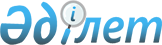 Об утверждении реестра государственных услугПриказ и.о. Министра цифрового развития, инноваций и аэрокосмической промышленности Республики Казахстан от 31 января 2020 года № 39/НҚ. Зарегистрирован в Министерстве юстиции Республики Казахстан 5 февраля 2020 года № 19982.
      В соответствии с подпунктом 2-1) статьи 8 Закона Республики Казахстан от 15 апреля 2013 года "О государственных услугах" ПРИКАЗЫВАЮ:
      1. Утвердить прилагаемый Реестр государственных услуг.
      2. Комитету государственных услуг Министерства цифрового развития, инноваций и аэрокосмической промышленности Республики Казахстан обеспечить:
      1) государственную регистрацию настоящего приказа в Министерстве юстиции Республики Казахстан;
      2) размещение настоящего приказа на интернет-ресурсе Министерства цифрового развития, инноваций и аэрокосмической промышленности Республики Казахстан;
      3) в течение десяти рабочих дней после государственной регистрации настоящего приказа представление в Юридический департамент Министерства цифрового развития, инноваций и аэрокосмической промышленности Республики Казахстан сведений об исполнении мероприятий, предусмотренных подпунктами 1) и 2) настоящего пункта.
      3. Контроль за исполнением настоящего приказа возложить на курирующего вице-министра цифрового развития, инноваций и аэрокосмической промышленности Республики Казахстан.
      4. Настоящий приказ вводится в действие по истечении десяти календарных дней после дня его первого официального опубликования. Реестр государственных услуг
      Сноска. Реестр - в редакции приказа Министра цифрового развития, инноваций и аэрокосмической промышленности РК от 18.05.2022 № 170/НҚ (вводится в действие по истечении десяти календарных дней после дня его первого официального опубликования); с изменениями, внесенными приказами Министра цифрового развития, инноваций и аэрокосмической промышленности РК от 05.09.2022 № 310/НҚ (вводится в действие по истечении десяти календарных дней после дня его первого официального опубликования); от 29.11.2022 № 467/НҚ (вводится в действие по истечении десяти календарных дней после дня его первого официального опубликования).
      * объекты информатизации - объекты информатизации, интегрированные с сервисами, размещенными на шлюзе "электронного правительства", внешнем шлюзе "электронного правительства".
      Примечания:
      Код государственной услуги состоит из трех секций: 000 00 000
      Три цифры на первой позиции обозначают сферу оказания государственных услуг.
      Две цифры на второй позиции обозначают подсферу (жизненную ситуацию) оказания государственных услуг.
      Три цифры на третьей позиции обозначают порядковый номер государственной услуги внутри подсферы.
      Расшифровка аббревиатур:
      ГП – Генеральная прокуратура Республики Казахстан
      МСХ – Министерство сельского хозяйства Республики Казахстан
      МЮ – Министерство юстиции Республики Казахстан
      МОН – Министерство образования и науки Республики Казахстан
      МП - Министерство просвещения Республики Казахстан
      МНВО - Министерство науки и высшего образования Республики Казахстан
      МЗ – Министерство здравоохранения Республики Казахстан
      МТСЗН – Министерство труда и социальной защиты населения Республики Казахстан
      МИОР – Министерство информации и общественного развития Республики Казахстан
      МЦРИАП – Министерство цифрового развития, инноваций и аэрокосмической промышленности Республики Казахстан
      МИИР – Министерство индустрии и инфраструктурного развития Республики Казахстан
      МФ – Министерство финансов Республики Казахстан
      МО – Министерство обороны Республики Казахстан
      МКС – Министерство культуры и спорта Республики Казахстан
      МНЭ – Министерство национальной экономики Республики Казахстан
      МЭ – Министерство энергетики Республики Казахстан
      МИД – Министерство иностранных дел Республики Казахстан
      МВД – Министерство внутренних дел Республики Казахстан
      МЭГПР – Министерство экологии, геологии и природных ресурсов Республики Казахстан
      МТИ – Министерство торговли и интеграции Республики Казахстан
      АДГС – Агентство Республики Казахстан по делам государственной службы
      НБ – Национальный Банк Республики Казахстан
      КПССУ ГП – Комитет по правовой статистике и специальным учетам Генеральной прокуратуры Республики Казахстан
      КНБ – Комитет национальной безопасности Республики Казахстан
      ДОДСВС – Департамент по обеспечению деятельности судов при Верховном суде Республики Казахстан (аппарат Верховного суда Республики Казахстан)
      ЕНПФ – Единый накопительный пенсионный фонд
      МИО – местные исполнительные органы
      Государственная корпорация – некоммерческое акционерное общество "Государственная корпорация "Правительство для граждан"
      АО – акционерное общество
      РГУ – республиканское государственное учреждение
      РГП – республиканское государственное предприятие
      РГП на ПХВ – республиканское государственное предприятие на праве хозяйственного ведения
      РГКП – республиканское государственное казенное предприятие
      КГУ – коммунальное государственное учреждение
      СМИ – средства массовой информации
      АРРФР – Агентство Республики Казахстан по регулированию и развитию финансового рынка
      РГП "ГРС" – Республиканское государственное предприятие на праве хозяйственного ведения "Государственная радиочастотная служба" Министерства цифрового развития, инноваций и аэрокосмической промышленности Республики Казахстан
      МИС – Республиканское государственное учреждение "Межрегиональная инспекция связи" Комитета телекоммуникаций МЦРИАП
      МЧС – Министерство по чрезвычайным ситуациям Республики Казахстан
      АЗРК – Агентство по защите и развития конкуренции Республики Казахстан
      АСПР – Агентство по стратегическому планированию и реформам Республики Казахстан
      АО "ФРП "Даму" – АО "Фонд развития предпринимательства "Даму"
      АОО – Автономная организация образования
      НК – Национальная компания
					© 2012. РГП на ПХВ «Институт законодательства и правовой информации Республики Казахстан» Министерства юстиции Республики Казахстан
				
      и.о. министра цифрового развития,инноваций и аэрокосмической промышленностиРеспублики Казахстан 

А. Батырқожа
Утвержден приказом
исполняющего обязанности
Министра цифрового развития,
инноваций и аэрокосмической
промышленности
Республики Казахстан
от 31 января 2020 года № 39/НҚ
№ п/п
Код государственной услуги
Наименование государственной услуги
Наименование подвида государственной услуги 
Сведения об услугополучателе (физическое и (или) юридическое лицо)
Наименование центрального государственного органа, разрабатывающего подзаконный нормативный правовой акт, определяющий порядок оказания государственной услуги
Наименование услугодателя
Наименования организаций, осуществляющих прием заявлений и выдачу результатов оказания государственной услуги, и (или) указание на веб-портал "электронного правительства" и абонентское устройство сотовой связи, стационарное абонентское устройство, объекты информатизации* (на каждый подвид государственной услуги)
Платность/бесплатность (на каждый подвид государственной услуги)
Форма оказания государственной услуги (электронная (полностью или частично автоматизированная)/ бумажная/ проактивная/ оказываемая по принципу "одного заявления", информационная) (на каждый подвид государственной услуги)
Форма оказания государственной услуги (электронная (полностью или частично автоматизированная)/ бумажная/ проактивная/ оказываемая по принципу "одного заявления", информационная) (на каждый подвид государственной услуги)
Наименование подзаконного нормативного правового акта, определяющего порядок оказания государственной услуги
1
2
3
4
5
6
7
8
9
10
10
11
001. Документирование
001. Документирование
001. Документирование
001. Документирование
001. Документирование
001. Документирование
001. Документирование
001. Документирование
001. Документирование
001. Документирование
001. Документирование
001. Документирование
00101. Получение документов/справок, удостоверяющих личность и статус
00101. Получение документов/справок, удостоверяющих личность и статус
00101. Получение документов/справок, удостоверяющих личность и статус
00101. Получение документов/справок, удостоверяющих личность и статус
00101. Получение документов/справок, удостоверяющих личность и статус
00101. Получение документов/справок, удостоверяющих личность и статус
00101. Получение документов/справок, удостоверяющих личность и статус
00101. Получение документов/справок, удостоверяющих личность и статус
00101. Получение документов/справок, удостоверяющих личность и статус
00101. Получение документов/справок, удостоверяющих личность и статус
00101. Получение документов/справок, удостоверяющих личность и статус
00101. Получение документов/справок, удостоверяющих личность и статус
1.
00101001
Выдача паспортов, удостоверений личности гражданам Республики Казахстан
Оформление документов впервые:
- паспорта гражданина РК детям, не достигшим
16-летнего возраста;
- лицам, достигшим 16-летнего возраста;
- на основании имеющегося удостоверения личности или паспорта;
- на основании паспорта СССР образца 1974 года или его утрате;
- при принятии гражданства РК
Физические лица
МВД
Территориальные органы полиции
Государственная корпорация, территориальные органы полиции
Платно
Бумажная
Бумажная
"Об утверждении Правил оказания государственных услуг по вопросам документирования и регистрации населения Республики Казахстан" приказ Министра внутренних дел Республики Казахстан от 30 марта 2020 года № 267. Зарегистрирован в Реестре государственной регистрации нормативных правовых актов № 20192.
2.
00101001
Выдача паспортов, удостоверений личности гражданам Республики Казахстан
Обмен документов, удостоверяющих личность:
- в связи с истечением срока действия;
- утратой;
- непригодностью к использованию;
- по желанию владельца, в связи с видоизменением документов, согласно новой технологии их изготовления;
- в связи с возвращением из-за границы на постоянное жительство в РК
Физические лица
МВД
Территориальные органы полиции
Государственная корпорация, территориальные органы полиции
Платно
Бумажная
Бумажная
"Об утверждении Правил оказания государственных услуг по вопросам документирования и регистрации населения Республики Казахстан" приказ Министра внутренних дел Республики Казахстан от 30 марта 2020 года № 267. Зарегистрирован в Реестре государственной регистрации нормативных правовых актов № 20192.
3.
00101001
Выдача паспортов, удостоверений личности гражданам Республики Казахстан
Оформление документов в случае изменения установочных данных гражданина (фамилии, имени, отчества; даты, места рождения; национальности или желанием не указывать свою национальность); неточности записи в выпущенных документах
Физические лица
МВД
Территориальные органы полиции
Государственная корпорация, территориальные органы полиции
Платно
Бумажная
Бумажная
"Об утверждении Правил оказания государственных услуг по вопросам документирования и регистрации населения Республики Казахстан" приказ Министра внутренних дел Республики Казахстан от 30 марта 2020 года № 267. Зарегистрирован в Реестре государственной регистрации нормативных правовых актов № 20192.
4.
00101002
Выдача призывникам удостоверений о приписке к призывным участкам и дубликатов удостоверений
При первичном обращении услугополучатель, не прошедшего приписку в январе – марте в год исполнения ему семнадцати лет
Физические лица
МО
Местные органы военного управления МО
Государственная корпорация, веб-портал "электронного правительства"
Бесплатно
Электронная (частично автоматизированная)/ бумажная
Электронная (частично автоматизированная)/ бумажная
"Об утверждении Правил воинского учета военнообязанных и призывников" приказ Министра обороны Республики Казахстан от 24 января 2017 года № 28. Зарегистрирован в Реестре государственной регистрации нормативных правовых актов № 14881.
5.
00101002
Выдача призывникам удостоверений о приписке к призывным участкам и дубликатов удостоверений
при утрате удостоверения о приписке
Физические лица
МО
Местные органы военного управления МО
Государственная корпорация, веб-портал "электронного правительства"
Бесплатно
Электронная (частично автоматизированная)/ бумажная
Электронная (частично автоматизированная)/ бумажная
"Об утверждении Правил воинского учета военнообязанных и призывников" приказ Министра обороны Республики Казахстан от 24 января 2017 года № 28. Зарегистрирован в Реестре государственной регистрации нормативных правовых актов № 14881.
6.
00101002
Выдача призывникам удостоверений о приписке к призывным участкам и дубликатов удостоверений
при порче удостоверения о приписке
Физические лица
МО
Местные органы военного управления МО
Государственная корпорация, веб-портал "электронного правительства"
Бесплатно
Электронная (частично автоматизированная)/бумажная
Электронная (частично автоматизированная)/бумажная
"Об утверждении Правил воинского учета военнообязанных и призывников" приказ Министра обороны Республики Казахстан от 24 января 2017 года № 28. Зарегистрирован в Реестре государственной регистрации нормативных правовых актов № 14881.
7.
00101002
Выдача призывникам удостоверений о приписке к призывным участкам и дубликатов удостоверений
при изменении фамилии, имени, отчества
Физические лица
МО
Местные органы военного управления МО
Государственная корпорация, веб-портал "электронного правительства"
Бесплатно
Электронная (частично автоматизированная)/бумажная
Электронная (частично автоматизированная)/бумажная
"Об утверждении Правил воинского учета военнообязанных и призывников" приказ Министра обороны Республики Казахстан от 24 января 2017 года № 28. Зарегистрирован в Реестре государственной регистрации нормативных правовых актов № 14881.
7-1.
00101002-1
Актуализация (корректировка) сведний
о воинской службе
Физические лица
МО
Местные органы военного управления МО
Веб-портал "электронного правительства"
Бесплатно
Электронная (полностью автоматизированная)
Электронная (полностью автоматизированная)
7-1.
8.
00101003
Выдача военных билетов или их дубликатов (временных удостоверений взамен военных билетов) офицерам, сержантам, солдатам запаса
Для граждан, прошедших подготовку по программе офицеров запаса на военных кафедрах высших учебных заведений
Физические лица
МО
Местные органы военного управления МО
Государственная корпорация, веб-портал "электронного правительства"
Бесплатно
Электронная (частично автоматизированная)/ бумажная
Электронная (частично автоматизированная)/ бумажная
"Об утверждении Правил воинского учета военнообязанных и призывников" приказ Министра обороны Республики Казахстан от 24 января 2017 года № 28. Зарегистрирован в Реестре государственной регистрации нормативных правовых актов № 14881.
9.
00101003
Выдача военных билетов или их дубликатов (временных удостоверений взамен военных билетов) офицерам, сержантам, солдатам запаса
Уволенным с воинской службы в запас, из числа офицерского состава
Физические лица
МО
Местные органы военного управления МО
Государственная корпорация, веб-портал "электронного правительства"
Бесплатно
Электронная (частично автоматизированная)/ бумажная
Электронная (частично автоматизированная)/ бумажная
"Об утверждении Правил воинского учета военнообязанных и призывников" приказ Министра обороны Республики Казахстан от 24 января 2017 года № 28. Зарегистрирован в Реестре государственной регистрации нормативных правовых актов № 14881.
10.
Выдача военных билетов или их дубликатов (временных удостоверений взамен военных билетов) офицерам, сержантам, солдатам запаса
Освобожденным из мест лишения свободы
Физические лица
МО
Местные органы военного управления МО
Государственная корпорация, веб-портал "электронного правительства"
Бесплатно
Электронная (частично автоматизированная)/ бумажная
Электронная (частично автоматизированная)/ бумажная
11.
Выдача военных билетов или их дубликатов (временных удостоверений взамен военных билетов) офицерам, сержантам, солдатам запаса
Прибывших из других государств на постоянное место жительства в Республику Казахстан
Физические лица
МО
Местные органы военного управления МО
Государственная корпорация, веб-портал "электронного правительства"
Бесплатно
Электронная (частично автоматизированная)/ бумажная
Электронная (частично автоматизированная)/ бумажная
12.
Выдача военных билетов или их дубликатов (временных удостоверений взамен военных билетов) офицерам, сержантам, солдатам запаса
При обмене военного билета старого образца на новый
Физические лица
МО
Местные органы военного управления МО
Государственная корпорация, веб-портал "электронного правительства"
Бесплатно
Электронная (частично автоматизированная)/ бумажная
Электронная (частично автоматизированная)/ бумажная
13.
Выдача военных билетов или их дубликатов (временных удостоверений взамен военных билетов) офицерам, сержантам, солдатам запаса
При утрате военного билета
Физические лица
МО
Местные органы военного управления МО
Государственная корпорация, веб-портал "электронного правительства"
Бесплатно
Электронная (частично автоматизированная)/ бумажная
Электронная (частично автоматизированная)/ бумажная
14.
Выдача военных билетов или их дубликатов (временных удостоверений взамен военных билетов) офицерам, сержантам, солдатам запаса
При порче военного билета
Физические лица
МО
Местные органы военного управления МО
Государственная корпорация, веб-портал "электронного правительства"
Бесплатно
Электронная (частично автоматизированная)/ бумажная
Электронная (частично автоматизированная)/ бумажная
15.
Выдача военных билетов или их дубликатов (временных удостоверений взамен военных билетов) офицерам, сержантам, солдатам запаса
При изменении фамилии, имени, отчества
Физические лица
МО
Местные органы военного управления МО
Государственная корпорация, веб-портал "электронного правительства"
Бесплатно
Электронная (частично автоматизированная)/ бумажная
Электронная (частично автоматизированная)/ бумажная
16.
Выдача военных билетов или их дубликатов (временных удостоверений взамен военных билетов) офицерам, сержантам, солдатам запаса
Восстановленным в воинском звании офицерского состава
Физические лица
МО
Местные органы военного управления МО
Государственная корпорация, веб-портал "электронного правительства"
Бесплатно
Электронная (частично автоматизированная)/ бумажная
Электронная (частично автоматизированная)/ бумажная
17.
Выдача военных билетов или их дубликатов (временных удостоверений взамен военных билетов) офицерам, сержантам, солдатам запаса
Не достигших 27 лет, подлежащих передаче на воинский учет военнообязанных по состоянию здоровья
Физические лица
МО
Местные органы военного управления МО
Государственная корпорация, веб-портал "электронного правительства"
Бесплатно
Электронная (частично автоматизированная)/ бумажная
Электронная (частично автоматизированная)/ бумажная
18.
Выдача военных билетов или их дубликатов (временных удостоверений взамен военных билетов) офицерам, сержантам, солдатам запаса
Достигшим 27 лет, не прошедшие воинской службы в связи предоставлением отсрочек (освобождения) от призыва
Физические лица
МО
Местные органы военного управления МО
Государственная корпорация, веб-портал "электронного правительства"
Бесплатно
Электронная (частично автоматизированная)/ бумажная
Электронная (частично автоматизированная)/ бумажная
19.
Выдача военных билетов или их дубликатов (временных удостоверений взамен военных билетов) офицерам, сержантам, солдатам запаса
Достигшим 27 лет, не прошедшие воинской службы, из числа ранее не состоявших на воинском учете и не прошедших приписку к призывному участку
Физические лица
МО
Местные органы военного управления МО
Государственная корпорация, веб-портал "электронного правительства"
Бесплатно
Электронная (частично автоматизированная)/ бумажная
Электронная (частично автоматизированная)/ бумажная
20.
Выдача военных билетов или их дубликатов (временных удостоверений взамен военных билетов) офицерам, сержантам, солдатам запаса
Для граждан, уволенных в запас из Вооруженных Сил, других войск и воинских формирований, Службы государственной охраны Республики Казахстан и правоохранительных органов
Физические лица
МО
Местные органы военного управления МО
Государственная корпорация, веб-портал "электронного правительства"
Бесплатно
Электронная (частично автоматизированная)/ бумажная
Электронная (частично автоматизированная)/ бумажная
21.
Выдача военных билетов или их дубликатов (временных удостоверений взамен военных билетов) офицерам, сержантам, солдатам запаса
Женщинам, получившим военно-учетные специальности по окончании организаций образования в области здравоохранения
Физические лица
МО
Местные органы военного управления МО
Государственная корпорация, веб-портал "электронного правительства"
Бесплатно
Электронная (частично автоматизированная)/ бумажная
Электронная (частично автоматизированная)/ бумажная
22.
Выдача военных билетов или их дубликатов (временных удостоверений взамен военных билетов) офицерам, сержантам, солдатам запаса
Гражданам, прошедшим подготовку по военно-техническим и другим специальностям
Физические лица
МО
Местные органы военного управления МО
Государственная корпорация, веб-портал "электронного правительства"
Бесплатно
Электронная (частично автоматизированная)/ бумажная
Электронная (частично автоматизированная)/ бумажная
23.
Выдача военных билетов или их дубликатов (временных удостоверений взамен военных билетов) офицерам, сержантам, солдатам запаса
Граждане призывного возраста, у которых один из родственников (отец, мать, брат или сестра) погиб, умер или стал лицом с инвалидностью первой или второй группы при исполнении служебных обязанностей в период прохождения воинской службы
Физические лица
МО
Местные органы военного управления МО
Государственная корпорация, веб-портал "электронного правительства"
Бесплатно
Электронная (частично автоматизированная)/ бумажная
Электронная (частично автоматизированная)/ бумажная
24.
Выдача военных билетов или их дубликатов (временных удостоверений взамен военных билетов) офицерам, сержантам, солдатам запаса
Имеющие ученую степень
Физические лица
МО
Местные органы военного управления МО
Государственная корпорация, веб-портал "электронного правительства"
Бесплатно
Электронная (частично автоматизированная)/ бумажная
Электронная (частично автоматизированная)/ бумажная
25.
Выдача военных билетов или их дубликатов (временных удостоверений взамен военных билетов) офицерам, сержантам, солдатам запаса
Священнослужители зарегистрированных религиозных объединений
Физические лица
МО
Местные органы военного управления МО
Государственная корпорация, веб-портал "электронного правительства"
Бесплатно
Электронная (частично автоматизированная)/ бумажная
Электронная (частично автоматизированная)/ бумажная
26.
Выдача военных билетов или их дубликатов (временных удостоверений взамен военных билетов) офицерам, сержантам, солдатам запаса
Женщинам, призываемым в Вооруженные Силы Республики Казахстан для прохождения воинской службы по контракту
Физические лица
МО
Местные органы военного управления МО
Государственная корпорация, веб-портал "электронного правительства"
Бесплатно
Электронная (частично автоматизированная)/ бумажная
Электронная (частично автоматизированная)/ бумажная
27.
00101004
Выдача удостоверений ветеранам Великой Отечественной войны
Физические лица
МО
Местные органы военного управления МО
Государственная корпорация, веб-портал "электронного правительства"
Бесплатно
Электронная (частично автоматизированная)/ бумажная
Электронная (частично автоматизированная)/ бумажная
"Об утверждении Правил выдачи удостоверения участника Великой Отечественной войны" приказ Министра обороны Республики Казахстан от 9 июля 2019 года № 526. Зарегистрирован в Реестре государственной регистрации нормативных правовых актов № 19008.
28.
00101005
Выдача справки о наличии либо отсутствии судимости
Физические и юридические лица
ГП
КПССУ ГП, территориальные органы КПССУ ГП
Государственная корпорация, веб-портал "электронного правительства", абонентское устройство сотовой связи
Бесплатно
Электронная (частично автоматизированная)/ бумажная/ оказываемая по принципу "одного заявления"
Электронная (частично автоматизированная)/ бумажная/ оказываемая по принципу "одного заявления"
"Об утверждении Правил оказания государственных услуг Комитетом по правовой статистике и специальным учетам Генеральной прокуратуры Республики Казахстан и его территориальными органами" приказ Генерального Прокурора Республики Казахстан от 18 мая 2020 года № 64. Зарегистрирован в Реестре государственной регистрации нормативных правовых актов № 20674
29.
0010100-5
Выдача сведений о совершении лицом коррупционного преступления
Физические и юридические лица
ГП
КПССУ ГП
веб-портал "электронного правительства"
Бесплатно
Электронная (полностью автоматизированная)
Электронная (полностью автоматизированная)
30.
00101006
Прием документов и препровождение их на изготовление паспортов гражданам Республики Казахстан, находящимся за границей
Физические лица
МИД
Загранучреждения Республики Казахстан, МВД
Загранучреждения Республики Казахстан
Платно/бесплатно
Бумажная
Бумажная
"Об утверждении Правил оказания государственной услуги "Прием документов и препровождение их на изготовление паспортов гражданам Республики Казахстан, находящимся за границей, и внесение в их паспорта необходимых записей" приказ Министра иностранных дел Республики Казахстан от 12 мая 2020 года № 11-1-4/149. Зарегистрирован в Реестре государственной регистрации нормативных правовых актов № 20627.
31.
00101007
Выдача справок лицам, имеющим льготы (ветеранам Великой Отечественной войны, боевых действий на территории других государств и участникам ликвидации последствий катастрофы на Чернобыльской атомной электростанции)
Физические лица
МО
Местные органы военного управления МО
Веб-портал "электронного правительства"
Бесплатно
Электронная (полностью автоматизированная)
Электронная (полностью автоматизированная)
"Об утверждении Правил оказания государственной услуги "Выдача справок лицам, имеющим льготы (ветеранам Великой Отечественной войны, боевых территории других государств и участникам ликвидации последствий катастрофы на Чернобыльской атомной электростанции)"
Приказ Министра обороны Республики Казахстан от 4 августа 2021 года № 500. Зарегистрирован в Реестре государственной регистрации нормативных правовых актов № 23848.
32.
00101008
Предоставление сведений о подтверждении прохождения воинской службы
Физические лица
МО
Местные органы военного управления МО
Веб-портал "электронного правительства"
Бесплатно
Электронная (полностью автоматизированная)
Электронная (полностью автоматизированная)
"Об утверждении Правил воинского учета военнообязанных и призывников" приказ Министра обороны Республики Казахстан от 24 января 2017 года № 28. Зарегистрирован в Реестре государственной регистрации нормативных правовых актов № 14881.
33.
00101009
Выдача справок гражданам, выезжающим за пределы Республики Казахстан на постоянное местожительство
Физические лица
МО
Местные органы военного управления МО
Государственная корпорация, веб-портал "электронного правительства"
Бесплатно
Электронная (частично автоматизированная)/ бумажная
Электронная (частично автоматизированная)/ бумажная
"Об утверждении Правил воинского учета военнообязанных и призывников" приказ Министра обороны Республики Казахстан от 24 января 2017 года № 28. Зарегистрирован в Реестре государственной регистрации нормативных правовых актов № 14881.
34.
00101010
Представление сведений, подтверждающих регистрацию по постоянному месту жительства в населенном пункте приграничной территории
Физические лица
МВД
Территориальные органы полиции
Государственная корпорация, веб-портал "электронного правительства"
Бесплатно
Электронная (полностью автоматизированная)
Электронная (полностью автоматизированная)
"Об утверждении Правил оказания государственных услуг по вопросам документирования и регистрации населения Республики Казахстан" приказ Министра внутренних дел Республики Казахстан от 30 марта 2020 года № 267. Зарегистрирован в Реестре государственной регистрации нормативных правовых актов № 20192.
35.
00101011
Подготовка граждан по военно-техническим и другим военным специальностям
Физические лица
МО
Местные органы военного управления МО
Веб-портал "электронного правительства"
Платно
Электронная (полностью автоматизированная)
Электронная (полностью автоматизированная)
"Об утверждении Правил набора призывников, военнообязанных, их направления и обучения на безвозмездной и возмездной основах, организации учебно-воспитательного процесса, а также сроков обучения по военно-техническим и иным специальностям в специализированных организациях Министерства обороны Республики Казахстан" приказ Министра обороны Республики Казахстан от 17 июля 2017 года № 357. Зарегистрирован в Реестре государственной регистрации нормативных правовых актов № 15517.
00102. Получение документов, обеспечивающих права, не связанные с предпринимательской деятельностью
00102. Получение документов, обеспечивающих права, не связанные с предпринимательской деятельностью
00102. Получение документов, обеспечивающих права, не связанные с предпринимательской деятельностью
00102. Получение документов, обеспечивающих права, не связанные с предпринимательской деятельностью
00102. Получение документов, обеспечивающих права, не связанные с предпринимательской деятельностью
00102. Получение документов, обеспечивающих права, не связанные с предпринимательской деятельностью
00102. Получение документов, обеспечивающих права, не связанные с предпринимательской деятельностью
00102. Получение документов, обеспечивающих права, не связанные с предпринимательской деятельностью
00102. Получение документов, обеспечивающих права, не связанные с предпринимательской деятельностью
00102. Получение документов, обеспечивающих права, не связанные с предпринимательской деятельностью
00102. Получение документов, обеспечивающих права, не связанные с предпринимательской деятельностью
00102. Получение документов, обеспечивающих права, не связанные с предпринимательской деятельностью
36.
00102001
Выдача водительских удостоверений
Выдача водительских удостоверений
Физические лица
МВД
Территориальные органы полиции
Государственная корпорация, веб-портал "электронного правительства"
Платно
Электронная (частично автоматизированная) /бумажная
Электронная (частично автоматизированная) /бумажная
"Об утверждении Правил государственной регистрации и учета отдельных видов транспортных средств по идентификационному номеру транспортного средства, подготовки водителей механических транспортных средств, приема экзаменов и выдачи водительских удостоверений" приказ Министра внутренних дел Республики Казахстан от 2 декабря 2014 года № 862. Зарегистрирован в Реестре государственной регистрации нормативных правовых актов № 10056
37.
00102001
Выдача водительских удостоверений
Выдача водительских удостоверений впервые и после лишения права на управление транспортными средствами
Физические лица
МВД
Территориальные органы полиции
Государственная корпорация
Платно
Бумажная
Бумажная
"Об утверждении Правил государственной регистрации и учета отдельных видов транспортных средств по идентификационному номеру транспортного средства, подготовки водителей механических транспортных средств, приема экзаменов и выдачи водительских удостоверений" приказ Министра внутренних дел Республики Казахстан от 2 декабря 2014 года № 862. Зарегистрирован в Реестре государственной регистрации нормативных правовых актов № 10056
38.
00102002
Выдача удостоверений на право управления тракторами и изготовленными на их базе самоходными шасси и механизмами, самоходными сельскохозяйственными, мелиоративными и дорожно-строительными машинами и механизмами, а также специальными машинами повышенной проходимости
Получение удостоверения тракториста-машиниста категорий "А", "В", "Г", "Б" и "Д"
Физические лица
МСХ
МИО областей, городов Нур-Султана, Алматы и Шымкента, районов и городов областного значения
МИО областей, городов Нур-Султана, Алматы и Шымкента, районов и городов областного значения, веб-портал "электронного правительства"
Платно
Электронная (частично автоматизированная)/бумажная
Электронная (частично автоматизированная)/бумажная
"Об утверждении Правил приема экзаменов и выдачи удостоверений на право управления тракторами и изготовленными на их базе самоходными шасси и механизмами, самоходными сельскохозяйственными, мелиоративными и дорожно-строительными машинами, а также специальными машинами повышенной проходимости" приказ Министра сельского хозяйства Республики Казахстан от 30 марта 2015 года № 4-3/270. Зарегистрирован в Реестре государственной регистрации нормативных правовых актов № 11711.
39.
00102002
Выдача удостоверений на право управления тракторами и изготовленными на их базе самоходными шасси и механизмами, самоходными сельскохозяйственными, мелиоративными и дорожно-строительными машинами и механизмами, а также специальными машинами повышенной проходимости
Получение удостоверения тракториста-машиниста с записью "управление снегоходами, квадроциклами разрешено":
Физические лица
МСХ
МИО областей, городов Нур-Султана, Алматы и Шымкента, районов и городов областного значения
МИО областей, городов Нур-Султана, Алматы и Шымкента, районов и городов областного значения, веб-портал "электронного правительства"
Платно
Электронная (частично автоматизированная)/бумажная
Электронная (частично автоматизированная)/бумажная
"Об утверждении Правил приема экзаменов и выдачи удостоверений на право управления тракторами и изготовленными на их базе самоходными шасси и механизмами, самоходными сельскохозяйственными, мелиоративными и дорожно-строительными машинами, а также специальными машинами повышенной проходимости" приказ Министра сельского хозяйства Республики Казахстан от 30 марта 2015 года № 4-3/270. Зарегистрирован в Реестре государственной регистрации нормативных правовых актов № 11711.
40.
00102002
Выдача удостоверений на право управления тракторами и изготовленными на их базе самоходными шасси и механизмами, самоходными сельскохозяйственными, мелиоративными и дорожно-строительными машинами и механизмами, а также специальными машинами повышенной проходимости
Замена удостоверения тракториста-машиниста
Физические лица
МСХ
МИО областей, городов Нур-Султана, Алматы и Шымкента, районов и городов областного значения
МИО областей, городов Нур-Султана, Алматы и Шымкента, районов и городов областного значения, веб-портал "электронного правительства"
Платно
Электронная (частично автоматизированная)/бумажная
Электронная (частично автоматизированная)/бумажная
"Об утверждении Правил приема экзаменов и выдачи удостоверений на право управления тракторами и изготовленными на их базе самоходными шасси и механизмами, самоходными сельскохозяйственными, мелиоративными и дорожно-строительными машинами, а также специальными машинами повышенной проходимости" приказ Министра сельского хозяйства Республики Казахстан от 30 марта 2015 года № 4-3/270. Зарегистрирован в Реестре государственной регистрации нормативных правовых актов № 11711.
41.
00102002
Выдача удостоверений на право управления тракторами и изготовленными на их базе самоходными шасси и механизмами, самоходными сельскохозяйственными, мелиоративными и дорожно-строительными машинами и механизмами, а также специальными машинами повышенной проходимости
Получение дубликата удостоверения тракториста-машиниста
Физические лица
МСХ
МИО областей, городов Нур-Султана, Алматы и Шымкента, районов и городов областного значения
МИО областей, городов Нур-Султана, Алматы и Шымкента, районов и городов областного значения, веб-портал "электронного правительства"
Платно
Электронная (частично автоматизированная)/бумажная
Электронная (частично автоматизированная)/бумажная
"Об утверждении Правил приема экзаменов и выдачи удостоверений на право управления тракторами и изготовленными на их базе самоходными шасси и механизмами, самоходными сельскохозяйственными, мелиоративными и дорожно-строительными машинами, а также специальными машинами повышенной проходимости" приказ Министра сельского хозяйства Республики Казахстан от 30 марта 2015 года № 4-3/270. Зарегистрирован в Реестре государственной регистрации нормативных правовых актов № 11711.
42.
00102003
Выдача удостоверения на право управления самоходным маломерным судном
Выдача удостоверения на право управления самоходным маломерным судном
Физические лица
МИИР
МИО областей, городов Нур-Султана, Алматы и Шымкента
Государственная корпорация, веб-портал "электронного правительства"
Бесплатно
Электронная (частично автоматизированная)/бумажная
Электронная (частично автоматизированная)/бумажная
"Об утверждении Правил аттестации судоводителей на право управления маломерным судном" приказ исполняющего обязанности Министра по инвестициям и развитию Республики Казахстан от 17 апреля 2015 года № 457. Зарегистрирован в Реестре государственной регистрации нормативных правовых актов № 11528
43.
00102003
Выдача удостоверения на право управления самоходным маломерным судном
Выдача дубликата удостоверения на право управления самоходным маломерным судном
Физические лица
МИИР
МИО областей, городов Нур-Султана, Алматы и Шымкента
Государственная корпорация, веб-портал "электронного правительства"
Бесплатно
Электронная (частично автоматизированная)/бумажная
Электронная (частично автоматизированная)/бумажная
"Об утверждении Правил аттестации судоводителей на право управления маломерным судном" приказ исполняющего обязанности Министра по инвестициям и развитию Республики Казахстан от 17 апреля 2015 года № 457. Зарегистрирован в Реестре государственной регистрации нормативных правовых актов № 11528
44.
00102003
Выдача удостоверения на право управления самоходным маломерным судном
Выдача удостоверения на право управления самоходным маломерным судном в случае истечения срока действия ранее выданного удостоверения
Физические лица
МИИР
МИО областей, городов Нур-Султана, Алматы и Шымкента
Государственная корпорация, веб-портал "электронного правительства"
Бесплатно
Электронная (частично автоматизированная)/бумажная
Электронная (частично автоматизированная)/бумажная
"Об утверждении Правил аттестации судоводителей на право управления маломерным судном" приказ исполняющего обязанности Министра по инвестициям и развитию Республики Казахстан от 17 апреля 2015 года № 457. Зарегистрирован в Реестре государственной регистрации нормативных правовых актов № 11528
45.
00102003
Выдача удостоверения на право управления самоходным маломерным судном
"Выдача удостоверения на право управления самоходным маломерным судном в связи с изменением района плавания и (или) типа судна"
Физические лица
МИИР
МИО областей, городов Нур-Султана, Алматы и Шымкента
Государственная корпорация, веб-портал "электронного правительства"
Бесплатно
Электронная (частично автоматизированная)/бумажная
Электронная (частично автоматизированная)/бумажная
"Об утверждении Правил аттестации судоводителей на право управления маломерным судном" приказ исполняющего обязанности Министра по инвестициям и развитию Республики Казахстан от 17 апреля 2015 года № 457. Зарегистрирован в Реестре государственной регистрации нормативных правовых актов № 11528
46.
00102004
Дипломирование лиц командного состава судов
Профессиональный диплом 
Физические лица
МИИР
Территориальные органы Комитета транспорта МИИР
Государственная корпорация, веб-портал "электронного правительства"
Бесплатно
Электронная (частично автоматизированная)/бумажная
Электронная (частично автоматизированная)/бумажная
"Об утверждении Положения о квалификационных комиссиях, Правил дипломирования и аттестации лиц командного состава судов, подлежащих государственной регистрации в Государственном судовом реестре Республики Казахстан" приказ исполняющего обязанности Министра по инвестициям и развитию Республики Казахстан от 27 марта 2015 года № 355. Зарегистрирован в Реестре государственной регистрации нормативных правовых актов № 11234.
47.
00102004
Дипломирование лиц командного состава судов
Дубликат профессионального диплома
Физические лица
МИИР
Территориальные органы Комитета транспорта МИИР
Государственная корпорация, веб-портал "электронного правительства"
Бесплатно
Электронная (частично автоматизированная)/бумажная
Электронная (частично автоматизированная)/бумажная
"Об утверждении Положения о квалификационных комиссиях, Правил дипломирования и аттестации лиц командного состава судов, подлежащих государственной регистрации в Государственном судовом реестре Республики Казахстан" приказ исполняющего обязанности Министра по инвестициям и развитию Республики Казахстан от 27 марта 2015 года № 355. Зарегистрирован в Реестре государственной регистрации нормативных правовых актов № 11234.
48.
00102005
Выдача удостоверений личности моряка Республики Казахстан
Физические лица
МИИР
Морская администрация порта
Морская администрация порта
Платно
Бумажная
Бумажная
"Об утверждении Правил оказания государственной услуги "Выдача удостоверений личности моряка Республики Казахстан" приказ исполняющего обязанности Министра индустрии и инфраструктурного развития Республики Казахстан от 3 апреля 2020 года № 181. Зарегистрирован в Реестре государственной регистрации нормативных правовых актов № 20309
49.
00102006
Выдача мореходной книжки
Физические лица
МИИР
Морская администрация порта
Государственная корпорация, веб-портал "электронного правительства"
Платно
Электронная (частично автоматизированная)/бумажная
Электронная (частично автоматизированная)/бумажная
"Об утверждении образца мореходной книжки, Правил ее оформления и выдачи" приказ исполняющего обязанности Министра по инвестициям и развитию Республики Казахстан от 24 февраля 2015 года № 156. Зарегистрирован в Реестре государственной регистрации нормативных правовых актов № 10661.
002. Регистрация Физических лиц и граждан
002. Регистрация Физических лиц и граждан
002. Регистрация Физических лиц и граждан
002. Регистрация Физических лиц и граждан
002. Регистрация Физических лиц и граждан
002. Регистрация Физических лиц и граждан
002. Регистрация Физических лиц и граждан
002. Регистрация Физических лиц и граждан
002. Регистрация Физических лиц и граждан
002. Регистрация Физических лиц и граждан
002. Регистрация Физических лиц и граждан
002. Регистрация Физических лиц и граждан
00201. Регистрация/смена статуса, места жительства, Ф. И. О. и других данных физических лиц
00201. Регистрация/смена статуса, места жительства, Ф. И. О. и других данных физических лиц
00201. Регистрация/смена статуса, места жительства, Ф. И. О. и других данных физических лиц
00201. Регистрация/смена статуса, места жительства, Ф. И. О. и других данных физических лиц
00201. Регистрация/смена статуса, места жительства, Ф. И. О. и других данных физических лиц
00201. Регистрация/смена статуса, места жительства, Ф. И. О. и других данных физических лиц
00201. Регистрация/смена статуса, места жительства, Ф. И. О. и других данных физических лиц
00201. Регистрация/смена статуса, места жительства, Ф. И. О. и других данных физических лиц
00201. Регистрация/смена статуса, места жительства, Ф. И. О. и других данных физических лиц
00201. Регистрация/смена статуса, места жительства, Ф. И. О. и других данных физических лиц
00201. Регистрация/смена статуса, места жительства, Ф. И. О. и других данных физических лиц
00201. Регистрация/смена статуса, места жительства, Ф. И. О. и других данных физических лиц
50.
00201001
Регистрация по месту жительства населения Республики Казахстан
Постоянная или временная регистрация по месту жительства граждан Республики Казахстан
Физические лица
МВД
Территориальные органы полиции
Государственная корпорация, веб-портал "электронного правительства"
Бесплатно
Электронная (полностью автоматизированная)/ бумажная/оказываемая по принципу "одного заявления"
Электронная (полностью автоматизированная)/ бумажная/оказываемая по принципу "одного заявления"
"Об утверждении Правил оказания государственных услуг по вопросам документирования и регистрации населения Республики Казахстан" приказ Министра внутренних дел Республики Казахстан от 30 марта 2020 года № 267. Зарегистрирован в Реестре государственной регистрации нормативных правовых актов № 20192.
51.
00201001
Регистрация по месту жительства населения Республики Казахстан
Постоянная или временная регистрация по месту жительства постоянно проживающих в Республике Казахстан иностранцев и лиц без гражданства, в том числе получивших статус беженца
Физические лица
МВД
Территориальные органы полиции
Территориальные органы полиции
Бесплатно
Бумажная
Бумажная
"Об утверждении Правил оказания государственных услуг по вопросам документирования и регистрации населения Республики Казахстан" приказ Министра внутренних дел Республики Казахстан от 30 марта 2020 года № 267. Зарегистрирован в Реестре государственной регистрации нормативных правовых актов № 20192.
52.
00201002
Снятие с регистрации по месту жительства населения Республики Казахстан
Снятие с регистрации выбывших на постоянное место жительства за пределы Республики Казахстан
Физические и юридические лица
МВД
Территориальные органы полиции
Государственная корпорация, территориальные органы полиции
Бесплатно
Бумажная
Бумажная
"Об утверждении Правил оказания государственных услуг по вопросам документирования и регистрации населения Республики Казахстан" приказ Министра внутренних дел Республики Казахстан от 30 марта 2020 года № 267. Зарегистрирован в Реестре государственной регистрации нормативных правовых актов № 20192.
53.
00201002
Снятие с регистрации по месту жительства населения Республики Казахстан
Снятие с регистрации признанных судом утратившими право пользования жилым помещением
Физические и юридические лица
МВД
Территориальные органы полиции
Государственная корпорация, территориальные органы полиции
Бесплатно
Бумажная
Бумажная
"Об утверждении Правил оказания государственных услуг по вопросам документирования и регистрации населения Республики Казахстан" приказ Министра внутренних дел Республики Казахстан от 30 марта 2020 года № 267. Зарегистрирован в Реестре государственной регистрации нормативных правовых актов № 20192.
54.
00201002
Снятие с регистрации по месту жительства населения Республики Казахстан
Снятие с регистрации по заявлению собственника жилища, здания или помещения
Физические и юридические лица
МВД
Территориальные органы полиции
Государственная корпорация, веб-портал "электронного правительства"
Бесплатно
Электронная (частично автоматизированная)/ бумажная/оказываемая по принципу "одного заявления"
Электронная (частично автоматизированная)/ бумажная/оказываемая по принципу "одного заявления"
"Об утверждении Правил оказания государственных услуг по вопросам документирования и регистрации населения Республики Казахстан" приказ Министра внутренних дел Республики Казахстан от 30 марта 2020 года № 267. Зарегистрирован в Реестре государственной регистрации нормативных правовых актов № 20192.
55.
Исключен приказом Министра цифрового развития, инноваций и аэрокосмической промышленности РК от 29.11.2022 № 467/НҚ (вводится в действие по истечении десяти календарных дней после дня его первого официального опубликования).
Исключен приказом Министра цифрового развития, инноваций и аэрокосмической промышленности РК от 29.11.2022 № 467/НҚ (вводится в действие по истечении десяти календарных дней после дня его первого официального опубликования).
Исключен приказом Министра цифрового развития, инноваций и аэрокосмической промышленности РК от 29.11.2022 № 467/НҚ (вводится в действие по истечении десяти календарных дней после дня его первого официального опубликования).
Исключен приказом Министра цифрового развития, инноваций и аэрокосмической промышленности РК от 29.11.2022 № 467/НҚ (вводится в действие по истечении десяти календарных дней после дня его первого официального опубликования).
Исключен приказом Министра цифрового развития, инноваций и аэрокосмической промышленности РК от 29.11.2022 № 467/НҚ (вводится в действие по истечении десяти календарных дней после дня его первого официального опубликования).
Исключен приказом Министра цифрового развития, инноваций и аэрокосмической промышленности РК от 29.11.2022 № 467/НҚ (вводится в действие по истечении десяти календарных дней после дня его первого официального опубликования).
Исключен приказом Министра цифрового развития, инноваций и аэрокосмической промышленности РК от 29.11.2022 № 467/НҚ (вводится в действие по истечении десяти календарных дней после дня его первого официального опубликования).
Исключен приказом Министра цифрового развития, инноваций и аэрокосмической промышленности РК от 29.11.2022 № 467/НҚ (вводится в действие по истечении десяти календарных дней после дня его первого официального опубликования).
Исключен приказом Министра цифрового развития, инноваций и аэрокосмической промышленности РК от 29.11.2022 № 467/НҚ (вводится в действие по истечении десяти календарных дней после дня его первого официального опубликования).
Исключен приказом Министра цифрового развития, инноваций и аэрокосмической промышленности РК от 29.11.2022 № 467/НҚ (вводится в действие по истечении десяти календарных дней после дня его первого официального опубликования).
Исключен приказом Министра цифрового развития, инноваций и аэрокосмической промышленности РК от 29.11.2022 № 467/НҚ (вводится в действие по истечении десяти календарных дней после дня его первого официального опубликования).
56.
Исключен приказом Министра цифрового развития, инноваций и аэрокосмической промышленности РК от 29.11.2022 № 467/НҚ (вводится в действие по истечении десяти календарных дней после дня его первого официального опубликования).
Исключен приказом Министра цифрового развития, инноваций и аэрокосмической промышленности РК от 29.11.2022 № 467/НҚ (вводится в действие по истечении десяти календарных дней после дня его первого официального опубликования).
Исключен приказом Министра цифрового развития, инноваций и аэрокосмической промышленности РК от 29.11.2022 № 467/НҚ (вводится в действие по истечении десяти календарных дней после дня его первого официального опубликования).
Исключен приказом Министра цифрового развития, инноваций и аэрокосмической промышленности РК от 29.11.2022 № 467/НҚ (вводится в действие по истечении десяти календарных дней после дня его первого официального опубликования).
Исключен приказом Министра цифрового развития, инноваций и аэрокосмической промышленности РК от 29.11.2022 № 467/НҚ (вводится в действие по истечении десяти календарных дней после дня его первого официального опубликования).
Исключен приказом Министра цифрового развития, инноваций и аэрокосмической промышленности РК от 29.11.2022 № 467/НҚ (вводится в действие по истечении десяти календарных дней после дня его первого официального опубликования).
Исключен приказом Министра цифрового развития, инноваций и аэрокосмической промышленности РК от 29.11.2022 № 467/НҚ (вводится в действие по истечении десяти календарных дней после дня его первого официального опубликования).
Исключен приказом Министра цифрового развития, инноваций и аэрокосмической промышленности РК от 29.11.2022 № 467/НҚ (вводится в действие по истечении десяти календарных дней после дня его первого официального опубликования).
Исключен приказом Министра цифрового развития, инноваций и аэрокосмической промышленности РК от 29.11.2022 № 467/НҚ (вводится в действие по истечении десяти календарных дней после дня его первого официального опубликования).
Исключен приказом Министра цифрового развития, инноваций и аэрокосмической промышленности РК от 29.11.2022 № 467/НҚ (вводится в действие по истечении десяти календарных дней после дня его первого официального опубликования).
Исключен приказом Министра цифрового развития, инноваций и аэрокосмической промышленности РК от 29.11.2022 № 467/НҚ (вводится в действие по истечении десяти календарных дней после дня его первого официального опубликования).
57.
00201005
Регистрация смерти, в том числе внесение изменений, дополнений и исправлений в записи актов гражданского состояния
Регистрация смерти
Физические лица
МЮ
МИО городов Нур-Султана, Алматы и Шымкента, районов и городов областного значения
Государственная корпорация, МИО городов Нур-Султана, Алматы и Шымкента, районов и городов областного значения, районов в городе, городов районного значения, акимы поселков, сел, сельских округов, веб-портал "электронного правительства"
Государственная корпорация, МИО городов Нур-Султана, Алматы и Шымкента, районов и городов областного значения, районов в городе, городов районного значения, акимы поселков, сел, сельских округов
Бесплатно
Электронная (частично автоматизированная)/бумажная
Электронная (частично автоматизированная)/бумажная
"Об утверждении Правил организации государственной регистрации актов гражданского состояния, внесения изменений, восстановления, аннулирования записей актов гражданского состояния" приказ Министра юстиции Республики Казахстан от 25 февраля 2015 года № 112. Зарегистрирован в Реестре государственной регистрации нормативных правовых актов № 10764.
57.
00201005
Регистрация смерти, в том числе внесение изменений, дополнений и исправлений в записи актов гражданского состояния
Физические лица
МЮ
МИО городов Нур-Султана, Алматы и Шымкента, районов и городов областного значения
Государственная корпорация, МИО городов Нур-Султана, Алматы и Шымкента, районов и городов областного значения, районов в городе, городов районного значения, акимы поселков, сел, сельских округов, веб-портал "электронного правительства"
Государственная корпорация, МИО городов Нур-Султана, Алматы и Шымкента, районов и городов областного значения, районов в городе, городов районного значения, акимы поселков, сел, сельских округов
Бесплатно
Электронная (частично автоматизированная)/бумажная
Электронная (частично автоматизированная)/бумажная
"Об утверждении Правил организации государственной регистрации актов гражданского состояния, внесения изменений, восстановления, аннулирования записей актов гражданского состояния" приказ Министра юстиции Республики Казахстан от 25 февраля 2015 года № 112. Зарегистрирован в Реестре государственной регистрации нормативных правовых актов № 10764.
58.
Регистрация смерти, в том числе внесение изменений, дополнений и исправлений в записи актов гражданского состояния
Внесение изменений, дополнений и исправлений в запись акта о смерти
Физические лица
МЮ
МИО городов Нур-Султана, Алматы и Шымкента, районов и городов областного значения
Государственная корпорация, МИО городов Нур-Султана, Алматы и Шымкента, районов и городов областного значения, районов в городе, городов районного значения, акимы поселков, сел, сельских округов, веб-портал "электронного правительства"
Государственная корпорация, МИО городов Нур-Султана, Алматы и Шымкента, районов и городов областного значения, районов в городе, городов районного значения, акимы поселков, сел, сельских округов
Платно/бесплатно
Бумажная
Бумажная
"Об утверждении Правил организации государственной регистрации актов гражданского состояния, внесения изменений, восстановления, аннулирования записей актов гражданского состояния" приказ Министра юстиции Республики Казахстан от 25 февраля 2015 года № 112. Зарегистрирован в Реестре государственной регистрации нормативных правовых актов № 10764.
59.
00201006
Восстановление записей актов гражданского состояния
Восстановление записей актов гражданского состояния, на основании заявления заинтересованных лиц
Физические лица
МЮ
МИО городов Нур-Султана, Алматы и Шымкента, районов и городов областного значения
Государственная корпорация, МИО городов Нур-Султана, Алматы и Шымкента, районов и городов областного значения, районов в городе, городов районного значения, акимы поселков, сел, сельских округов, веб-портал "электронного правительства"
Платно/бесплатно
Электронная (частично автоматизированная)/бумажная
Электронная (частично автоматизированная)/бумажная
"Об утверждении Правил организации государственной регистрации актов гражданского состояния, внесения изменений, восстановления, аннулирования записей актов гражданского состояния" приказ Министра юстиции Республики Казахстан от 25 февраля 2015 года № 112. Зарегистрирован в Министерстве юстиции Республики Казахстан 21 апреля 2015 года № 10764.
60.
00201006
Восстановление записей актов гражданского состояния
Восстановление записей актов гражданского состояния, на основании решения суда
Физические лица
МЮ
МИО городов Нур-Султана, Алматы и Шымкента, районов и городов областного значения
Государственная корпорация, МИО городов Нур-Султана, Алматы и Шымкента, районов и городов областного значения, районов в городе, городов районного значения, акимы поселков, сел, сельских округов, веб-портал "электронного правительства"
Платно/бесплатно
Электронная (частично автоматизированная)/бумажная
Электронная (частично автоматизированная)/бумажная
"Об утверждении Правил организации государственной регистрации актов гражданского состояния, внесения изменений, восстановления, аннулирования записей актов гражданского состояния" приказ Министра юстиции Республики Казахстан от 25 февраля 2015 года № 112. Зарегистрирован в Министерстве юстиции Республики Казахстан 21 апреля 2015 года № 10764.
61.
00201007
Выдача повторных свидетельств или справок о регистрации актов гражданского состояния
Выдача повторного свидетельства о рождении
Физические лица
МЮ
МИО городов Астана, Алматы и Шымкента, районов и городов областного значения
Государственная корпорация, веб-портал "электронного правительства"
Платно/бесплатно
Электронная (частично автоматизированная)/бумажная
Электронная (частично автоматизированная)/бумажная
"Об утверждении Правил организации государственной регистрации актов гражданского состояния, внесения изменений, восстановления, аннулирования записей актов гражданского состояния" приказ Министра юстиции Республики Казахстан от 25 февраля 2015 года № 112. Зарегистрирован в Реестре государственной регистрации нормативных правовых актов № 10764.
62.
00201007
Выдача повторных свидетельств или справок о регистрации актов гражданского состояния
Выдача повторного свидетельства о заключении брака (супружества)
Физические лица
МЮ
МИО городов Астана, Алматы и Шымкента, районов и городов областного значения
Государственная корпорация, веб-портал "электронного правительства"
Платно
Электронная (частично автоматизированная)/бумажная
Электронная (частично автоматизированная)/бумажная
"Об утверждении Правил организации государственной регистрации актов гражданского состояния, внесения изменений, восстановления, аннулирования записей актов гражданского состояния" приказ Министра юстиции Республики Казахстан от 25 февраля 2015 года № 112. Зарегистрирован в Реестре государственной регистрации нормативных правовых актов № 10764.
63.
00201007
Выдача повторных свидетельств или справок о регистрации актов гражданского состояния
Выдача повторного свидетельства о расторжении брака (супружества)
Физические лица
МЮ
МИО городов Астана, Алматы и Шымкента, районов и городов областного значения
Государственная корпорация, веб-портал "электронного правительства"
Платно
Электронная (частично автоматизированная)/бумажная
Электронная (частично автоматизированная)/бумажная
"Об утверждении Правил организации государственной регистрации актов гражданского состояния, внесения изменений, восстановления, аннулирования записей актов гражданского состояния" приказ Министра юстиции Республики Казахстан от 25 февраля 2015 года № 112. Зарегистрирован в Реестре государственной регистрации нормативных правовых актов № 10764.
64.
00201007
Выдача повторных свидетельств или справок о регистрации актов гражданского состояния
Выдача повторного свидетельства о смерти
Физические лица
МЮ
МИО городов Астана, Алматы и Шымкента, районов и городов областного значения
Государственная корпорация, веб-портал "электронного правительства"
Бесплатно
Электронная (частично автоматизированная)/бумажная
Электронная (частично автоматизированная)/бумажная
"Об утверждении Правил организации государственной регистрации актов гражданского состояния, внесения изменений, восстановления, аннулирования записей актов гражданского состояния" приказ Министра юстиции Республики Казахстан от 25 февраля 2015 года № 112. Зарегистрирован в Реестре государственной регистрации нормативных правовых актов № 10764.
65.
00201007
Выдача повторных свидетельств или справок о регистрации актов гражданского состояния
Выдача справки о рождении
Физические лица
МЮ
МИО городов Астана, Алматы и Шымкента, районов и городов областного значения
Государственная корпорация, веб-портал "электронного правительства"
Бесплатно
Электронная (частично автоматизированная)/бумажная
Электронная (частично автоматизированная)/бумажная
"Об утверждении Правил организации государственной регистрации актов гражданского состояния, внесения изменений, восстановления, аннулирования записей актов гражданского состояния" приказ Министра юстиции Республики Казахстан от 25 февраля 2015 года № 112. Зарегистрирован в Реестре государственной регистрации нормативных правовых актов № 10764.
66.
00201007
Выдача повторных свидетельств или справок о регистрации актов гражданского состояния
Выдача справки о расторжении брака (супружества)
Физические лица
МЮ
МИО городов Астана, Алматы и Шымкента, районов и городов областного значения
Государственная корпорация, веб-портал "электронного правительства"
Платно
Электронная (частично автоматизированная)/бумажная
Электронная (частично автоматизированная)/бумажная
"Об утверждении Правил организации государственной регистрации актов гражданского состояния, внесения изменений, восстановления, аннулирования записей актов гражданского состояния" приказ Министра юстиции Республики Казахстан от 25 февраля 2015 года № 112. Зарегистрирован в Реестре государственной регистрации нормативных правовых актов № 10764.
67.
00201007
Выдача повторных свидетельств или справок о регистрации актов гражданского состояния
Выдача справки о заключении брака (супружества)
Физические лица
МЮ
МИО городов Астана, Алматы и Шымкента, районов и городов областного значения
Государственная корпорация, веб-портал "электронного правительства"
Платно
Электронная (частично автоматизированная)/бумажная
Электронная (частично автоматизированная)/бумажная
"Об утверждении Правил организации государственной регистрации актов гражданского состояния, внесения изменений, восстановления, аннулирования записей актов гражданского состояния" приказ Министра юстиции Республики Казахстан от 25 февраля 2015 года № 112. Зарегистрирован в Реестре государственной регистрации нормативных правовых актов № 10764.
68.
00201007
Выдача повторных свидетельств или справок о регистрации актов гражданского состояния
Выдача справки о брачной правоспособности
Физические лица
МЮ
МИО городов Астана, Алматы и Шымкента, районов и городов областного значения
Государственная корпорация, веб-портал "электронного правительства"
Платно
Электронная (частично автоматизированная)/бумажная
Электронная (частично автоматизированная)/бумажная
"Об утверждении Правил организации государственной регистрации актов гражданского состояния, внесения изменений, восстановления, аннулирования записей актов гражданского состояния" приказ Министра юстиции Республики Казахстан от 25 февраля 2015 года № 112. Зарегистрирован в Реестре государственной регистрации нормативных правовых актов № 10764.
69.
00201007
Выдача повторных свидетельств или справок о регистрации актов гражданского состояния
Выдача справки о смерти
Физические лица
МЮ
МИО городов Астана, Алматы и Шымкента, районов и городов областного значения
Государственная корпорация
Платно
Бумажная
Бумажная
"Об утверждении Правил организации государственной регистрации актов гражданского состояния, внесения изменений, восстановления, аннулирования записей актов гражданского состояния" приказ Министра юстиции Республики Казахстан от 25 февраля 2015 года № 112. Зарегистрирован в Реестре государственной регистрации нормативных правовых актов № 10764.
70.
Исключен приказом Министра цифрового развития, инноваций и аэрокосмической промышленности РК от 29.11.2022 № 467/НҚ (вводится в действие по истечении десяти календарных дней после дня его первого официального опубликования).
Исключен приказом Министра цифрового развития, инноваций и аэрокосмической промышленности РК от 29.11.2022 № 467/НҚ (вводится в действие по истечении десяти календарных дней после дня его первого официального опубликования).
Исключен приказом Министра цифрового развития, инноваций и аэрокосмической промышленности РК от 29.11.2022 № 467/НҚ (вводится в действие по истечении десяти календарных дней после дня его первого официального опубликования).
Исключен приказом Министра цифрового развития, инноваций и аэрокосмической промышленности РК от 29.11.2022 № 467/НҚ (вводится в действие по истечении десяти календарных дней после дня его первого официального опубликования).
Исключен приказом Министра цифрового развития, инноваций и аэрокосмической промышленности РК от 29.11.2022 № 467/НҚ (вводится в действие по истечении десяти календарных дней после дня его первого официального опубликования).
Исключен приказом Министра цифрового развития, инноваций и аэрокосмической промышленности РК от 29.11.2022 № 467/НҚ (вводится в действие по истечении десяти календарных дней после дня его первого официального опубликования).
Исключен приказом Министра цифрового развития, инноваций и аэрокосмической промышленности РК от 29.11.2022 № 467/НҚ (вводится в действие по истечении десяти календарных дней после дня его первого официального опубликования).
Исключен приказом Министра цифрового развития, инноваций и аэрокосмической промышленности РК от 29.11.2022 № 467/НҚ (вводится в действие по истечении десяти календарных дней после дня его первого официального опубликования).
Исключен приказом Министра цифрового развития, инноваций и аэрокосмической промышленности РК от 29.11.2022 № 467/НҚ (вводится в действие по истечении десяти календарных дней после дня его первого официального опубликования).
Исключен приказом Министра цифрового развития, инноваций и аэрокосмической промышленности РК от 29.11.2022 № 467/НҚ (вводится в действие по истечении десяти календарных дней после дня его первого официального опубликования).
Исключен приказом Министра цифрового развития, инноваций и аэрокосмической промышленности РК от 29.11.2022 № 467/НҚ (вводится в действие по истечении десяти календарных дней после дня его первого официального опубликования).
71.
Исключен приказом Министра цифрового развития, инноваций и аэрокосмической промышленности РК от 29.11.2022 № 467/НҚ (вводится в действие по истечении десяти календарных дней после дня его первого официального опубликования).
Исключен приказом Министра цифрового развития, инноваций и аэрокосмической промышленности РК от 29.11.2022 № 467/НҚ (вводится в действие по истечении десяти календарных дней после дня его первого официального опубликования).
Исключен приказом Министра цифрового развития, инноваций и аэрокосмической промышленности РК от 29.11.2022 № 467/НҚ (вводится в действие по истечении десяти календарных дней после дня его первого официального опубликования).
Исключен приказом Министра цифрового развития, инноваций и аэрокосмической промышленности РК от 29.11.2022 № 467/НҚ (вводится в действие по истечении десяти календарных дней после дня его первого официального опубликования).
Исключен приказом Министра цифрового развития, инноваций и аэрокосмической промышленности РК от 29.11.2022 № 467/НҚ (вводится в действие по истечении десяти календарных дней после дня его первого официального опубликования).
Исключен приказом Министра цифрового развития, инноваций и аэрокосмической промышленности РК от 29.11.2022 № 467/НҚ (вводится в действие по истечении десяти календарных дней после дня его первого официального опубликования).
Исключен приказом Министра цифрового развития, инноваций и аэрокосмической промышленности РК от 29.11.2022 № 467/НҚ (вводится в действие по истечении десяти календарных дней после дня его первого официального опубликования).
Исключен приказом Министра цифрового развития, инноваций и аэрокосмической промышленности РК от 29.11.2022 № 467/НҚ (вводится в действие по истечении десяти календарных дней после дня его первого официального опубликования).
Исключен приказом Министра цифрового развития, инноваций и аэрокосмической промышленности РК от 29.11.2022 № 467/НҚ (вводится в действие по истечении десяти календарных дней после дня его первого официального опубликования).
Исключен приказом Министра цифрового развития, инноваций и аэрокосмической промышленности РК от 29.11.2022 № 467/НҚ (вводится в действие по истечении десяти календарных дней после дня его первого официального опубликования).
Исключен приказом Министра цифрового развития, инноваций и аэрокосмической промышленности РК от 29.11.2022 № 467/НҚ (вводится в действие по истечении десяти календарных дней после дня его первого официального опубликования).
72.
00201008
Проведение регистрации и перерегистрации лиц, осуществляющих миссионерскую деятельность
Физические лица
МИОР
МИО областей, городов Нур-Султана, Алматы и Шымкента
Государственная корпорация, МИО областей, городов Нур-Султана, Алматы и Шымкента, веб-портал "электронного правительства"
Бесплатно
Электронная (частично автоматизированная)/бумажная
Электронная (частично автоматизированная)/бумажная
"Об утверждении Правил оказания государственных услуг в сфере религиозной деятельности" приказ Министра информации и общественного развития Республики Казахстан от 31 марта 2020 года № 97. Зарегистрирован в Реестре государственной регистрации нормативных правовых актов № 20256
73.
00201009
Регистрационный учет лица, занимающегося частной практикой
Физические лица
МФ
Территориальные органы Комитета государственных доходов МФ по районам, городам и районам в городах, на территории специальных экономических зон
Веб-портал "электронного правительства"
Бесплатно
Электронная (частично автоматизированная)/бумажная
Электронная (частично автоматизированная)/бумажная
"Об утверждении Правил оказания государственных услуг, органов государственных доходов Республики Казахстан" приказ исполняющего обязанности Министра финансов РК от 10 июля 2020 года № 665. Зарегистрирован в Реестре государственной регистрации нормативных правовых актов № 20955.
74.
00201010
Оформление документов на выезд за пределы Республики Казахстан на постоянное место жительства
Физические лица
МВД
Территориальные органы полиции
"Государственная корпорация, веб-портал "электронного правительства"
Платно
Электронная (частично автоматизированная)/бумажная
Электронная (частично автоматизированная)/бумажная
"Об утверждении Правил оказания государственной услуги "Оформление документов на выезд за пределы Республики Казахстан на постоянное место жительства" приказ Министра внутренних дел Республики Казахстан от 27 марта 2020 года № 259. Зарегистрирован в Реестре государственной регистрации нормативных правовых актов № 20207
75.
00201011
Присвоение или продление статуса кандаса
Получение статуса в общем порядке
Физические лица
МТСЗН
МИО областей, городов Астаны, Алматы и Шымкента
МИО областей, городов Астаны, Алматы и Шымкента, Государственная корпорация, веб-портал "электронного правительства"
Бесплатно
Электронная (частично автоматизированная)/,бумажная/оказываемая по принципу "одного заявления"
Электронная (частично автоматизированная)/,бумажная/оказываемая по принципу "одного заявления"
"Об утверждении Правил присвоения или продления статуса кандаса" приказ Министра труда и социальной защиты населения Республики Казахстан от 22 июля 2013 года № 329-Ө-М. Зарегистрирован в Реестре государственной регистрации нормативных правовых актов № 8624.
76.
00201011
Присвоение или продление статуса кандаса
Получение статуса на основании согласия местного исполнительного органа на присвоение статуса кандаса через загранучреждения Республики Казахстан
Физические лица
МТСЗН
МИО областей, городов Астаны, Алматы и Шымкента
Загранучреждения Республики Казахстан
Бесплатно
Бумажная
Бумажная
"Об утверждении Правил присвоения или продления статуса кандаса" приказ Министра труда и социальной защиты населения Республики Казахстан от 22 июля 2013 года № 329-Ө-М. Зарегистрирован в Реестре государственной регистрации нормативных правовых актов № 8624.
77.
00201011
Присвоение или продление статуса кандаса
Продление статуса
Физические лица
МТСЗН
МИО областей, городов Астаны, Алматы и Шымкента
МИО областей, городов Астаны, Алматы и Шымкента, Государственная корпорация, веб-портал "электронного правительства"
Бесплатно
Электронная (частично автоматизированная)/Бумажная/оказываемая по принципу "одного заявления"
Электронная (частично автоматизированная)/Бумажная/оказываемая по принципу "одного заявления"
"Об утверждении Правил присвоения или продления статуса кандаса" приказ Министра труда и социальной защиты населения Республики Казахстан от 22 июля 2013 года № 329-Ө-М. Зарегистрирован в Реестре государственной регистрации нормативных правовых актов № 8624.
77-1
00201011
Присвоение или продление статуса кандаса
Выдача дубликата удостоверения кандаса
Физические лица
МТСЗН
МИО областей, городов Астаны, Алматы и Шымкента
МИО областей, городов Астаны, Алматы и Шымкента, Государственная корпорация
Бесплатно
Бумажная
Бумажная
"Об утверждении Правил присвоения или продления статуса кандаса" приказ Министра труда и социальной защиты населения Республики Казахстан от 22 июля 2013 года № 329-Ө-М. Зарегистрирован в Реестре государственной регистрации нормативных правовых актов № 8624.
77-2
00201011
Присвоение или продление статуса кандаса
Выдача дубликата решения о продлении статуса кандаса
Физические лица
МТСЗН
МИО областей, городов Астаны, Алматы и Шымкента
МИО областей, городов Астаны, Алматы и Шымкента, Государственная корпорация
Бесплатно
Бумажная
Бумажная
"Об утверждении Правил присвоения или продления статуса кандаса" приказ Министра труда и социальной защиты населения Республики Казахстан от 22 июля 2013 года № 329-Ө-М. Зарегистрирован в Реестре государственной регистрации нормативных правовых актов № 8624.
78.
00201012
Постановка и снятие с воинского учета военнообязанных и призывников
для граждан, из числа призывников при перемене местожительства
Физические лица
МО
Местные органы военного управления МО
Веб-портал "электронного правительства"
Бесплатно
Электронная (полностью автоматизированная)
Электронная (полностью автоматизированная)
"Об утверждении Правил воинского учета военнообязанных и призывников" приказ Министра обороны Республики Казахстан от 24 января 2017 года № 28. Зарегистрирован в Реестре государственной регистрации нормативных правовых актов № 14881.
79.
00201012
Постановка и снятие с воинского учета военнообязанных и призывников
для граждан, из числа призывников, не вставших на воинский учет при перемене места жительства или место временного пребывания (на срок свыше 3 месяцев) в течении 7 рабочих дней
Физические лица
МО
Местные органы военного управления МО
Веб-портал "электронного правительства"
Бесплатно
Электронная (полностью автоматизированная)
Электронная (полностью автоматизированная)
"Об утверждении Правил воинского учета военнообязанных и призывников" приказ Министра обороны Республики Казахстан от 24 января 2017 года № 28. Зарегистрирован в Реестре государственной регистрации нормативных правовых актов № 14881.
80.
00201012
Постановка и снятие с воинского учета военнообязанных и призывников
для граждан, уволенных из правоохранительных и специальных государственных органов, а также курсантов, слушателей специальных (военных) учебных заведений правоохранительных и специальных государственных органов, отчисленных и (или) расторгнувших контракт, но не достигших 27-летнего возраста и не выслужившие установленные сроки воинской службы по призыву
Физические лица
МО
Местные органы военного управления МО
Веб-портал "электронного правительства"
Бесплатно
Электронная (полностью автоматизированная)
Электронная (полностью автоматизированная)
"Об утверждении Правил воинского учета военнообязанных и призывников" приказ Министра обороны Республики Казахстан от 24 января 2017 года № 28. Зарегистрирован в Реестре государственной регистрации нормативных правовых актов № 14881.
81.
00201012
Постановка и снятие с воинского учета военнообязанных и призывников
граждан, из числа призывников, временно выезжавших за пределы Республики Казахстан (на срок свыше 6 месяцев), прибывших на постоянное место жительство в Республику Казахстан
Физические лица
МО
Местные органы военного управления МО
Веб-портал "электронного правительства"
Бесплатно
Электронная (полностью автоматизированная)
Электронная (полностью автоматизированная)
"Об утверждении Правил воинского учета военнообязанных и призывников" приказ Министра обороны Республики Казахстан от 24 января 2017 года № 28. Зарегистрирован в Реестре государственной регистрации нормативных правовых актов № 14881.
82.
00201012
Постановка и снятие с воинского учета военнообязанных и призывников
для граждан, из числа призывников, ранее не состоявших на воинском учете и не приписанных к призывному участку
Физические лица
МО
Местные органы военного управления МО
Веб-портал "электронного правительства"
Бесплатно
Электронная (полностью автоматизированная)
Электронная (полностью автоматизированная)
"Об утверждении Правил воинского учета военнообязанных и призывников" приказ Министра обороны Республики Казахстан от 24 января 2017 года № 28. Зарегистрирован в Реестре государственной регистрации нормативных правовых актов № 14881.
83.
00201012
Постановка и снятие с воинского учета военнообязанных и призывников
для граждан, из числа призывников, прибывших из других государств на постоянное место жительства в Республику Казахстан не достигших 27-летнего возраста, получившие гражданство Республики Казахстан и не проходившие воинскую (альтернативную) службу в другом государстве
Физические лица
МО
Местные органы военного управления МО
Веб-портал "электронного правительства"
Бесплатно
Электронная (полностью автоматизированная)
Электронная (полностью автоматизированная)
"Об утверждении Правил воинского учета военнообязанных и призывников" приказ Министра обороны Республики Казахстан от 24 января 2017 года № 28. Зарегистрирован в Реестре государственной регистрации нормативных правовых актов № 14881.
84.
00201012
Постановка и снятие с воинского учета военнообязанных и призывников
для граждан, из числа офицеров, сержантов, солдат запаса при перемене местожительства
Физические лица
МО
Местные органы военного управления МО
Веб-портал "электронного правительства"
Бесплатно
Электронная (полностью автоматизированная)
Электронная (полностью автоматизированная)
"Об утверждении Правил воинского учета военнообязанных и призывников" приказ Министра обороны Республики Казахстан от 24 января 2017 года № 28. Зарегистрирован в Реестре государственной регистрации нормативных правовых актов № 14881.
85.
00201012
Постановка и снятие с воинского учета военнообязанных и призывников
для граждан, из числа офицеров, сержантов, солдат запаса, не вставших на воинский учет, при перемене местожительства, в течении 7 рабочих дней
Физические лица
МО
Местные органы военного управления МО
Веб-портал "электронного правительства"
Бесплатно
Электронная (полностью автоматизированная)
Электронная (полностью автоматизированная)
"Об утверждении Правил воинского учета военнообязанных и призывников" приказ Министра обороны Республики Казахстан от 24 января 2017 года № 28. Зарегистрирован в Реестре государственной регистрации нормативных правовых актов № 14881.
86.
00201012
Постановка и снятие с воинского учета военнообязанных и призывников
для граждан, из числа офицеров, сержантов, солдат уволенных в запас из Вооруженных Сил, других войск и воинских формирований, Службы государственной охраны Республики Казахстан и правоохранительных органов (при наличии военного билета или временного удостоверения, выдаваемое взамен военного билета)
Физические лица
МО
Местные органы военного управления МО
Веб-портал "электронного правительства"
Бесплатно
Электронная (полностью автоматизированная)
Электронная (полностью автоматизированная)
"Об утверждении Правил воинского учета военнообязанных и призывников" приказ Министра обороны Республики Казахстан от 24 января 2017 года № 28. Зарегистрирован в Реестре государственной регистрации нормативных правовых актов № 14881.
87.
00201012
Постановка и снятие с воинского учета военнообязанных и призывников
для граждан, из числа призывников, достигших 27 летнего возраста, ранее не состоявших на воинском учете сержантов, солдат запаса
Физические лица
МО
Местные органы военного управления МО
Веб-портал "электронного правительства"
Бесплатно
Электронная (полностью автоматизированная)
Электронная (полностью автоматизированная)
"Об утверждении Правил воинского учета военнообязанных и призывников" приказ Министра обороны Республики Казахстан от 24 января 2017 года № 28. Зарегистрирован в Реестре государственной регистрации нормативных правовых актов № 14881.
88.
00201012
Постановка и снятие с воинского учета военнообязанных и призывников
для женщин, окончивших организации образования с получением военно-учетной специальности
Физические лица
МО
Местные органы военного управления МО
Веб-портал "электронного правительства"
Бесплатно
Электронная (полностью автоматизированная)
Электронная (полностью автоматизированная)
"Об утверждении Правил воинского учета военнообязанных и призывников" приказ Министра обороны Республики Казахстан от 24 января 2017 года № 28. Зарегистрирован в Реестре государственной регистрации нормативных правовых актов № 14881.
89.
00201012
Постановка и снятие с воинского учета военнообязанных и призывников
для граждан, из числа офицеров, сержантов, солдат запаса, временно выезжавших за пределы Республики Казахстан (на срок свыше 6 месяцев), прибывших на постоянное местожительство в Республику Казахстан
Физические лица
МО
Местные органы военного управления МО
Веб-портал "электронного правительства"
Бесплатно
Электронная (полностью автоматизированная)
Электронная (полностью автоматизированная)
"Об утверждении Правил воинского учета военнообязанных и призывников" приказ Министра обороны Республики Казахстан от 24 января 2017 года № 28. Зарегистрирован в Реестре государственной регистрации нормативных правовых актов № 14881.
90.
00201012
Постановка и снятие с воинского учета военнообязанных и призывников
для граждан, освобожденных из мест лишения свободы
Физические лица
МО
Местные органы военного управления МО
Веб-портал "электронного правительства"
Бесплатно
Электронная (полностью автоматизированная)
Электронная (полностью автоматизированная)
"Об утверждении Правил воинского учета военнообязанных и призывников" приказ Министра обороны Республики Казахстан от 24 января 2017 года № 28. Зарегистрирован в Реестре государственной регистрации нормативных правовых актов № 14881.
91.
00201012
Постановка и снятие с воинского учета военнообязанных и призывников
для граждан, окончивших организации образования и аттестованных в офицерский состав с присвоением офицерского воинского звания
Физические лица
МО
Местные органы военного управления МО
Веб-портал "электронного правительства"
Бесплатно
Электронная (полностью автоматизированная)
Электронная (полностью автоматизированная)
"Об утверждении Правил воинского учета военнообязанных и призывников" приказ Министра обороны Республики Казахстан от 24 января 2017 года № 28. Зарегистрирован в Реестре государственной регистрации нормативных правовых актов № 14881.
92.
00201012
Постановка и снятие с воинского учета военнообязанных и призывников
для граждан, утерявших личный учетно-воинский документ при перемене места жительства
Физические лица
МО
Местные органы военного управления МО
Веб-портал "электронного правительства"
Бесплатно
Электронная (полностью автоматизированная)
Электронная (полностью автоматизированная)
"Об утверждении Правил воинского учета военнообязанных и призывников" приказ Министра обороны Республики Казахстан от 24 января 2017 года № 28. Зарегистрирован в Реестре государственной регистрации нормативных правовых актов № 14881.
93.
00201012
Постановка и снятие с воинского учета военнообязанных и призывников
для граждан, из числа офицеров, сержантов и солдат, прибывших из других государств на постоянное место жительства в Республику Казахстан, получившие гражданство Республики Казахстан
Физические лица
МО
Местные органы военного управления МО
Веб-портал "электронного правительства"
Бесплатно
Электронная (полностью автоматизированная)
Электронная (полностью автоматизированная)
"Об утверждении Правил воинского учета военнообязанных и призывников" приказ Министра обороны Республики Казахстан от 24 января 2017 года № 28. Зарегистрирован в Реестре государственной регистрации нормативных правовых актов № 14881.
94.
00201012
Постановка и снятие с воинского учета военнообязанных и призывников
По снятию с воинского учета:
для граждан, из числа военнообязанных и призывников выезжающих за пределы Республики Казахстан, на срок свыше 6 месяцев
Физические лица
МО
Местные органы военного управления МО
Веб-портал "электронного правительства"
Бесплатно
Электронная (полностью автоматизированная)
Электронная (полностью автоматизированная)
"Об утверждении Правил воинского учета военнообязанных и призывников" приказ Министра обороны Республики Казахстан от 24 января 2017 года № 28. Зарегистрирован в Реестре государственной регистрации нормативных правовых актов № 14881.
95.
00201013
Аннулирование записей актов гражданского состояния
Аннулирование записей актов гражданского состояния, на основании заявления заинтересованных лиц
Физические лица
МЮ
МИО городов Нур-Султана, Алматы и Шымкента, районов и городов областного значения
Государственная корпорация, МИО городов Нур-Султана, Алматы и Шымкента, районов и городов областного значения, районов в городе, городов районного значения, акимы поселков, сел, сельских округов, веб-портал "электронного правительства"
Бесплатно
Электронная (частично автоматизированная)/бумажная
Электронная (частично автоматизированная)/бумажная
"Об утверждении Правил организации государственной регистрации актов гражданского состояния, внесения изменений, восстановления, аннулирования записей актов гражданского состояния" приказ Министра юстиции Республики Казахстан от 25 февраля 2015 года № 112. Зарегистрирован в Реестре государственной регистрации нормативных правовых актов № 10764
96.
00201013
Аннулирование записей актов гражданского состояния
Аннулирование записей актов гражданского состояния, на основании решения суда
Физические лица
МЮ
МИО городов Нур-Султана, Алматы и Шымкента, районов и городов областного значения
Государственная корпорация, МИО городов Нур-Султана, Алматы и Шымкента, районов и городов областного значения, районов в городе, городов районного значения, акимы поселков, сел, сельских округов, веб-портал "электронного правительства"
Бесплатно
Электронная (частично автоматизированная)/бумажная
Электронная (частично автоматизированная)/бумажная
"Об утверждении Правил организации государственной регистрации актов гражданского состояния, внесения изменений, восстановления, аннулирования записей актов гражданского состояния" приказ Министра юстиции Республики Казахстан от 25 февраля 2015 года № 112. Зарегистрирован в Реестре государственной регистрации нормативных правовых актов № 10764
97.
00201014
Предоставление отсрочки от призыва
Гражданам, занятым уходом за членами семьи, нуждающимися в посторонней помощи и не находящимися на полном государственном обеспечении, при отсутствии близких родственников или других лиц, проживающих на территории Республики Казахстан вместе с ними или отдельно, обязанных по закону содержать указанных членов семьи
Физические лица
МО
МИО областей, городов Нур-Султана, Алматы и Шымкента, районов и городов областного значения
Веб-портал "электронного правительства"
Бесплатно
Электронная (полностью автоматизированная)
Электронная (полностью автоматизированная)
"Об утверждении Правил оказания государственной услуги "Предоставление отсрочки от призыва" и Правил оказания государственной услуги "Освобождение граждан от призыва на воинскую службу" приказ Министра обороны Республики Казахстан № 605 от 5 ноября 2020 года. Зарегистрирован в Реестре государственной регистрации нормативных правовых актов № 21613
98.
00201014
Предоставление отсрочки от призыва
Гражданам, имеющим на своем иждивении ребенка (детей), воспитываемого без матери
Физические лица
МО
МИО областей, городов Нур-Султана, Алматы и Шымкента, районов и городов областного значения
Веб-портал "электронного правительства"
Бесплатно
Электронная (полностью автоматизированная)
Электронная (полностью автоматизированная)
"Об утверждении Правил оказания государственной услуги "Предоставление отсрочки от призыва" и Правил оказания государственной услуги "Освобождение граждан от призыва на воинскую службу" приказ Министра обороны Республики Казахстан № 605 от 5 ноября 2020 года. Зарегистрирован в Реестре государственной регистрации нормативных правовых актов № 21613
99.
00201014
Предоставление отсрочки от призыва
Гражданам, имеющим на своем иждивении лиц, у которых они находились на воспитании и содержании не менее двух лет в связи со смертью своих родителей или лишением их родительских прав, или осуждением судом к лишению свободы
Физические лица
МО
МИО областей, городов Нур-Султана, Алматы и Шымкента, районов и городов областного значения
Веб-портал "электронного правительства"
Бесплатно
Электронная (полностью автоматизированная)
Электронная (полностью автоматизированная)
"Об утверждении Правил оказания государственной услуги "Предоставление отсрочки от призыва" и Правил оказания государственной услуги "Освобождение граждан от призыва на воинскую службу" приказ Министра обороны Республики Казахстан № 605 от 5 ноября 2020 года. Зарегистрирован в Реестре государственной регистрации нормативных правовых актов № 21613
100.
00201014
Предоставление отсрочки от призыва
Гражданам, состоящим в браке и имеющие одного и более детей
Физические лица
МО
МИО областей, городов Нур-Султана, Алматы и Шымкента, районов и городов областного значения
Веб-портал "электронного правительства"
Бесплатно
Электронная (полностью автоматизированная)
Электронная (полностью автоматизированная)
"Об утверждении Правил оказания государственной услуги "Предоставление отсрочки от призыва" и Правил оказания государственной услуги "Освобождение граждан от призыва на воинскую службу" приказ Министра обороны Республики Казахстан № 605 от 5 ноября 2020 года. Зарегистрирован в Реестре государственной регистрации нормативных правовых актов № 21613
101.
00201014
Предоставление отсрочки от призыва
Гражданам, получающим образование, на период обучения
Физические лица
МО
МИО областей, городов Нур-Султана, Алматы и Шымкента, районов и городов областного значения
Веб-портал "электронного правительства"
Бесплатно
Электронная (полностью автоматизированная)
Электронная (полностью автоматизированная)
"Об утверждении Правил оказания государственной услуги "Предоставление отсрочки от призыва" и Правил оказания государственной услуги "Освобождение граждан от призыва на воинскую службу" приказ Министра обороны Республики Казахстан № 605 от 5 ноября 2020 года. Зарегистрирован в Реестре государственной регистрации нормативных правовых актов № 21613
102.
00201014
Предоставление отсрочки от призыва
Гражданам, по состоянию здоровья
Физические лица
МО
МИО областей, городов Нур-Султана, Алматы и Шымкента, районов и городов областного значения
Веб-портал "электронного правительства"
Бесплатно
Электронная (полностью автоматизированная)
Электронная (полностью автоматизированная)
"Об утверждении Правил оказания государственной услуги "Предоставление отсрочки от призыва" и Правил оказания государственной услуги "Освобождение граждан от призыва на воинскую службу" приказ Министра обороны Республики Казахстан № 605 от 5 ноября 2020 года. Зарегистрирован в Реестре государственной регистрации нормативных правовых актов № 21613
103.
00201014
Предоставление отсрочки от призыва
Педагогам, осуществляющим профессиональную деятельность в дошкольных организациях образования, организациях среднего (начального, основного среднего, общего среднего), технического и профессионального, послесреднего образования, специализированных, специальных организациях образования, организациях образования для детей-сирот и детей, оставшихся без попечения родителей, организациях дополнительного образования для детей, а также в методических кабинетах
Физические лица
МО
МИО областей, городов Нур-Султана, Алматы и Шымкента, районов и городов областного значения
Веб-портал "электронного правительства"
Бесплатно
Электронная (полностью автоматизированная)
Электронная (полностью автоматизированная)
"Об утверждении Правил оказания государственной услуги "Предоставление отсрочки от призыва" и Правил оказания государственной услуги "Освобождение граждан от призыва на воинскую службу" приказ Министра обороны Республики Казахстан № 605 от 5 ноября 2020 года. Зарегистрирован в Реестре государственной регистрации нормативных правовых актов № 21613
104.
00201014
Предоставление отсрочки от призыва
Врачам, имеющим соответствующее образование, постоянно работающим по специальности в сельской местности
Физические лица
МО
МИО областей, городов Нур-Султана, Алматы и Шымкента, районов и городов областного значения
Веб-портал "электронного правительства"
Бесплатно
Электронная (полностью автоматизированная)
Электронная (полностью автоматизированная)
"Об утверждении Правил оказания государственной услуги "Предоставление отсрочки от призыва" и Правил оказания государственной услуги "Освобождение граждан от призыва на воинскую службу" приказ Министра обороны Республики Казахстан № 605 от 5 ноября 2020 года. Зарегистрирован в Реестре государственной регистрации нормативных правовых актов № 21613
105.
00201014
Предоставление отсрочки от призыва
Депутатам Парламента Республики Казахстан или местных представительных органов
Физические лица
МО
МИО областей, городов Нур-Султана, Алматы и Шымкента, районов и городов областного значения
Веб-портал "электронного правительства"
Бесплатно
Электронная (полностью автоматизированная)
Электронная (полностью автоматизированная)
"Об утверждении Правил оказания государственной услуги "Предоставление отсрочки от призыва" и Правил оказания государственной услуги "Освобождение граждан от призыва на воинскую службу" приказ Министра обороны Республики Казахстан № 605 от 5 ноября 2020 года. Зарегистрирован в Реестре государственной регистрации нормативных правовых актов № 21613
106.
00201014
Предоставление отсрочки от призыва
Лицам, в отношении которых ведется дознание, предварительное следствие или уголовные дела рассматриваются судами
Физические лица
МО
МИО областей, городов Нур-Султана, Алматы и Шымкента, районов и городов областного значения
Веб-портал "электронного правительства"
Бесплатно
Электронная (полностью автоматизированная)
Электронная (полностью автоматизированная)
"Об утверждении Правил оказания государственной услуги "Предоставление отсрочки от призыва" и Правил оказания государственной услуги "Освобождение граждан от призыва на воинскую службу" приказ Министра обороны Республики Казахстан № 605 от 5 ноября 2020 года. Зарегистрирован в Реестре государственной регистрации нормативных правовых актов № 21613
107.
00201014
Предоставление отсрочки от призыва
Членам летных экипажей гражданских воздушных судов, инженерам, механикам и техникам гражданской авиации, имеющим соответствующее образование
Физические лица
МО
МИО областей, городов Нур-Султана, Алматы и Шымкента, районов и городов областного значения
Веб-портал "электронного правительства"
Бесплатно
Электронная (полностью автоматизированная)
Электронная (полностью автоматизированная)
"Об утверждении Правил оказания государственной услуги "Предоставление отсрочки от призыва" и Правил оказания государственной услуги "Освобождение граждан от призыва на воинскую службу" приказ Министра обороны Республики Казахстан № 605 от 5 ноября 2020 года. Зарегистрирован в Реестре государственной регистрации нормативных правовых актов № 21613
108.
00201014
Предоставление отсрочки от призыва
Членам экипажей судов, имеющим соответствующее образование
Физические лица
МО
МИО областей, городов Нур-Султана, Алматы и Шымкента, районов и городов областного значения
Веб-портал "электронного правительства"
Бесплатно
Электронная (полностью автоматизированная)
Электронная (полностью автоматизированная)
"Об утверждении Правил оказания государственной услуги "Предоставление отсрочки от призыва" и Правил оказания государственной услуги "Освобождение граждан от призыва на воинскую службу" приказ Министра обороны Республики Казахстан № 605 от 5 ноября 2020 года. Зарегистрирован в Реестре государственной регистрации нормативных правовых актов № 21613
109.
00201014
Предоставление отсрочки от призыва
Лицам, проходящим первоначальную профессиональную подготовку в организациях образования правоохранительных органов
Физические лица
МО
МИО областей, городов Нур-Султана, Алматы и Шымкента, районов и городов областного значения
Веб-портал "электронного правительства"
Бесплатно
Электронная (полностью автоматизированная)
Электронная (полностью автоматизированная)
"Об утверждении Правил оказания государственной услуги "Предоставление отсрочки от призыва" и Правил оказания государственной услуги "Освобождение граждан от призыва на воинскую службу" приказ Министра обороны Республики Казахстан № 605 от 5 ноября 2020 года. Зарегистрирован в Реестре государственной регистрации нормативных правовых актов № 21613
110.
00201015
Освобождение граждан от призыва на воинскую службу
Признанные негодными к воинской службе по состоянию здоровья
Физические лица
Физические лица
МО
МИО областей, городов Нур-Султана, Алматы и Шымкента, районов и городов областного значения
Веб-портал "электронного правительства"
Бесплатно
Электронная (полностью автоматизированная)
Электронная (полностью автоматизированная)
"Об утверждении Правил оказания государственной услуги "Предоставление отсрочки от призыва" и Правил оказания государственной услуги "Освобождение граждан от призыва на воинскую службу" приказ Министра обороны Республики Казахстан № 605 от 5 ноября 2020 года. Зарегистрирован в Реестре государственной регистрации нормативных правовых актов № 21613.
111.
00201015
Освобождение граждан от призыва на воинскую службу
Не призванные на законных основаниях на срочную воинскую службу, по достижении двадцати семи лет
Физические лица
Физические лица
МО
МИО областей, городов Нур-Султана, Алматы и Шымкента, районов и городов областного значения
Веб-портал "электронного правительства"
Бесплатно
Электронная (полностью автоматизированная)
Электронная (полностью автоматизированная)
"Об утверждении Правил оказания государственной услуги "Предоставление отсрочки от призыва" и Правил оказания государственной услуги "Освобождение граждан от призыва на воинскую службу" приказ Министра обороны Республики Казахстан № 605 от 5 ноября 2020 года. Зарегистрирован в Реестре государственной регистрации нормативных правовых актов № 21613.
112.
Освобождение граждан от призыва на воинскую службу
Граждане у которых один из родственников (отец, мать, брат или сестра) погиб, умер или стал лицом с инвалидностью первой или второй группы при исполнении служебных обязанностей в период прохождения воинской службы
Физические лица
Физические лица
МО
МИО областей, городов Нур-Султана, Алматы и Шымкента, районов и городов областного значения
Веб-портал "электронного правительства"
Бесплатно
Электронная (полностью автоматизированная)
Электронная (полностью автоматизированная)
113.
Освобождение граждан от призыва на воинскую службу
Прошедшие воинскую (альтернативную) службу в другом государстве
Физические лица
Физические лица
МО
МИО областей, городов Нур-Султана, Алматы и Шымкента, районов и городов областного значения
Веб-портал "электронного правительства"
Бесплатно
Электронная (полностью автоматизированная)
Электронная (полностью автоматизированная)
114.
Освобождение граждан от призыва на воинскую службу
Проходившие службу в специальных государственных органах Республики Казахстан, за исключением случаев, предусмотренных пунктом 9 статьи 51 Закона Республики Казахстан "О специальных государственных органах Республики Казахстан"
Физические лица
Физические лица
МО
МИО областей, городов Нур-Султана, Алматы и Шымкента, районов и городов областного значения
Веб-портал "электронного правительства"
Бесплатно
Электронная (полностью автоматизированная)
Электронная (полностью автоматизированная)
115.
Освобождение граждан от призыва на воинскую службу
Имеющие ученую степень
Физические лица
Физические лица
МО
МИО областей, городов Нур-Султана, Алматы и Шымкента, районов и городов областного значения
Веб-портал "электронного правительства"
Бесплатно
Электронная (полностью автоматизированная)
Электронная (полностью автоматизированная)
116.
Освобождение граждан от призыва на воинскую службу
Священнослужители зарегистрированных религиозных объединений
Физические лица
Физические лица
МО
МИО областей, городов Нур-Султана, Алматы и Шымкента, районов и городов областного значения
Веб-портал "электронного правительства"
Бесплатно
Электронная (полностью автоматизированная)
Электронная (полностью автоматизированная)
00202. Пребывание за рубежом
00202. Пребывание за рубежом
00202. Пребывание за рубежом
00202. Пребывание за рубежом
00202. Пребывание за рубежом
00202. Пребывание за рубежом
00202. Пребывание за рубежом
00202. Пребывание за рубежом
00202. Пребывание за рубежом
00202. Пребывание за рубежом
00202. Пребывание за рубежом
00202. Пребывание за рубежом
117.
00202001
Прием и направление документов граждан Республики Казахстан, выехавших за пределы Республики Казахстан по временным делам и изъявивших желание остаться там на постоянное место жительство
Физические лица
МИД
Загранучреждения Республики Казахстан, МВД
Загранучреждения Республики Казахстан
Платно
Платно
Бумажная
"Об утверждении Правил приема и направления документов граждан Республики Казахстан, выехавших за пределы Республики Казахстан по временным делам и изъявивших желание остаться там на постоянное место жительства" приказ Министра иностранных дел Республики Казахстан от 4 января 2018 года № 11-1-4/1. Зарегистрирован в Реестре государственной регистрации нормативных правовых актов № 16354.
118.
00202002
Государственная регистрация рождения ребенка за рубежом
Физические лица
МИД
Загранучреждения Республики Казахстан
Загранучреждения Республики Казахстан, веб-портал "электронного правительства"
Платно/бесплатно
Платно/бесплатно
Электронная (частично автоматизированная)/бумажная
"Об утверждении Правил оказания государственных услуг в сфере государственной регистрации актов гражданского состояния за рубежом" приказ Министра иностранных дел Республики Казахстан от 12 июня 2020 года № 11-1-4/192. Зарегистрирован в Реестре государственной регистрации нормативных правовых актов № 20857
119.
00202003
Государственная регистрация заключения брака (супружества) за рубежом
Физические лица
МИД
Загранучреждения Республики Казахстан
Загранучреждения Республики Казахстан, веб-портал "электронного правительства"
Платно
Платно
Электронная (частично автоматизированная)/бумажная
"Об утверждении Правил оказания государственных услуг в сфере государственной регистрации актов гражданского состояния за рубежом" приказ Министра иностранных дел Республики Казахстан от 12 июня 2020 года № 11-1-4/192. Зарегистрирован в Реестре государственной регистрации нормативных правовых актов № 20857
120.
00202004
Государственная регистрация расторжения брака (супружества) за рубежом
Физические лица
МИД
Загранучреждения Республики Казахстан
Загранучреждения Республики Казахстан, веб-портал "электронного правительства"
Платно
Платно
Электронная (частично автоматизированная)/бумажная
"Об утверждении Правил оказания государственных услуг в сфере государственной регистрации актов гражданского состояния за рубежом" приказ Министра иностранных дел Республики Казахстан от 12 июня 2020 года № 11-1-4/192. Зарегистрирован в Реестре государственной регистрации нормативных правовых актов № 20857
121.
Исключен приказом Министра цифрового развития, инноваций и аэрокосмической промышленности РК от 29.11.2022 № 467/НҚ (вводится в действие по истечении десяти календарных дней после дня его первого официального опубликования).
Исключен приказом Министра цифрового развития, инноваций и аэрокосмической промышленности РК от 29.11.2022 № 467/НҚ (вводится в действие по истечении десяти календарных дней после дня его первого официального опубликования).
Исключен приказом Министра цифрового развития, инноваций и аэрокосмической промышленности РК от 29.11.2022 № 467/НҚ (вводится в действие по истечении десяти календарных дней после дня его первого официального опубликования).
Исключен приказом Министра цифрового развития, инноваций и аэрокосмической промышленности РК от 29.11.2022 № 467/НҚ (вводится в действие по истечении десяти календарных дней после дня его первого официального опубликования).
Исключен приказом Министра цифрового развития, инноваций и аэрокосмической промышленности РК от 29.11.2022 № 467/НҚ (вводится в действие по истечении десяти календарных дней после дня его первого официального опубликования).
Исключен приказом Министра цифрового развития, инноваций и аэрокосмической промышленности РК от 29.11.2022 № 467/НҚ (вводится в действие по истечении десяти календарных дней после дня его первого официального опубликования).
Исключен приказом Министра цифрового развития, инноваций и аэрокосмической промышленности РК от 29.11.2022 № 467/НҚ (вводится в действие по истечении десяти календарных дней после дня его первого официального опубликования).
Исключен приказом Министра цифрового развития, инноваций и аэрокосмической промышленности РК от 29.11.2022 № 467/НҚ (вводится в действие по истечении десяти календарных дней после дня его первого официального опубликования).
Исключен приказом Министра цифрового развития, инноваций и аэрокосмической промышленности РК от 29.11.2022 № 467/НҚ (вводится в действие по истечении десяти календарных дней после дня его первого официального опубликования).
Исключен приказом Министра цифрового развития, инноваций и аэрокосмической промышленности РК от 29.11.2022 № 467/НҚ (вводится в действие по истечении десяти календарных дней после дня его первого официального опубликования).
Исключен приказом Министра цифрового развития, инноваций и аэрокосмической промышленности РК от 29.11.2022 № 467/НҚ (вводится в действие по истечении десяти календарных дней после дня его первого официального опубликования).
122.
00202006
Государственная регистрация смерти за рубежом
Физические лица
МИД
Загранучреждения Республики Казахстан
Загранучреждения Республики Казахстан, веб-портал "электронного правительства"
Бесплатно
Бесплатно
Электронная (частично автоматизированная)/бумажная
"Об утверждении Правил оказания государственных услуг в сфере государственной регистрации актов гражданского состояния за рубежом" Министра иностранных дел Республики Казахстан от 12 июня 2020 года № 11-1-4/192. Зарегистрирован в Реестре государственной регистрации нормативных правовых актов № 20857
122-1.
00202006-1
Выдача повторных свидетельств и справок о регистрации актов гражданского состояния за рубежом
Выдача повторного свидетельства о рождении
Физические лица
МИД
Загранучреждения Республики Казахстан
Загранучреждения Республики Казахстан
Платно/бесплатно
Платно/бесплатно
Бумажная
"Об утверждении Правил оказания государственных услуг в сфере государственной регистрации актов гражданского состояния за рубежом" приказ Министра иностранных дел Республики Казахстан от 12 июня 2020 года № 11-1-4/192. Зарегистрирован в Реестре государственной регистрации нормативных правовых актов № 20857.
122-2.
00202006-1
Выдача повторных свидетельств и справок о регистрации актов гражданского состояния за рубежом
Выдача повторного свидетельства о заключении брака (супружества)
Физические лица
МИД
Загранучреждения Республики Казахстан
Загранучреждения Республики Казахстан
Платно/бесплатно
Платно/бесплатно
Бумажная
"Об утверждении Правил оказания государственных услуг в сфере государственной регистрации актов гражданского состояния за рубежом" приказ Министра иностранных дел Республики Казахстан от 12 июня 2020 года № 11-1-4/192. Зарегистрирован в Реестре государственной регистрации нормативных правовых актов № 20857.
122-3.
00202006-1
Выдача повторных свидетельств и справок о регистрации актов гражданского состояния за рубежом
Выдача повторного свидетельства о расторжении брака (супружества)
Физические лица
МИД
Загранучреждения Республики Казахстан
Загранучреждения Республики Казахстан
Платно/бесплатно
Платно/бесплатно
Бумажная
"Об утверждении Правил оказания государственных услуг в сфере государственной регистрации актов гражданского состояния за рубежом" приказ Министра иностранных дел Республики Казахстан от 12 июня 2020 года № 11-1-4/192. Зарегистрирован в Реестре государственной регистрации нормативных правовых актов № 20857.
122-4.
00202006-1
Выдача повторных свидетельств и справок о регистрации актов гражданского состояния за рубежом
Выдача повторного свидетельства о смерти
Физические лица
МИД
Загранучреждения Республики Казахстан
Загранучреждения Республики Казахстан
Платно/бесплатно
Платно/бесплатно
Бумажная
"Об утверждении Правил оказания государственных услуг в сфере государственной регистрации актов гражданского состояния за рубежом" приказ Министра иностранных дел Республики Казахстан от 12 июня 2020 года № 11-1-4/192. Зарегистрирован в Реестре государственной регистрации нормативных правовых актов № 20857.
122-5.
00202006-1
Выдача повторных свидетельств и справок о регистрации актов гражданского состояния за рубежом
Выдача справки о рождении
Физические лица
МИД
Загранучреждения Республики Казахстан
Загранучреждения Республики Казахстан
Платно/бесплатно
Платно/бесплатно
Бумажная
"Об утверждении Правил оказания государственных услуг в сфере государственной регистрации актов гражданского состояния за рубежом" приказ Министра иностранных дел Республики Казахстан от 12 июня 2020 года № 11-1-4/192. Зарегистрирован в Реестре государственной регистрации нормативных правовых актов № 20857.
122-6.
00202006-1
Выдача повторных свидетельств и справок о регистрации актов гражданского состояния за рубежом
Выдача справки о расторжении брака (супружества)
Физические лица
МИД
Загранучреждения Республики Казахстан
Загранучреждения Республики Казахстан
Платно/бесплатно
Платно/бесплатно
Бумажная
"Об утверждении Правил оказания государственных услуг в сфере государственной регистрации актов гражданского состояния за рубежом" приказ Министра иностранных дел Республики Казахстан от 12 июня 2020 года № 11-1-4/192. Зарегистрирован в Реестре государственной регистрации нормативных правовых актов № 20857.
122-7.
00202006-1
Выдача повторных свидетельств и справок о регистрации актов гражданского состояния за рубежом
Выдача справки о заключении брака (супружества)
Физические лица
МИД
Загранучреждения Республики Казахстан
Загранучреждения Республики Казахстан
Платно/бесплатно
Платно/бесплатно
Бумажная
"Об утверждении Правил оказания государственных услуг в сфере государственной регистрации актов гражданского состояния за рубежом" приказ Министра иностранных дел Республики Казахстан от 12 июня 2020 года № 11-1-4/192. Зарегистрирован в Реестре государственной регистрации нормативных правовых актов № 20857.
122-8.
00202006-1
Выдача повторных свидетельств и справок о регистрации актов гражданского состояния за рубежом
Выдача справки о брачной правоспособности
Физические лица
МИД
Загранучреждения Республики Казахстан
Загранучреждения Республики Казахстан
Платно/бесплатно
Платно/бесплатно
Бумажная
"Об утверждении Правил оказания государственных услуг в сфере государственной регистрации актов гражданского состояния за рубежом" приказ Министра иностранных дел Республики Казахстан от 12 июня 2020 года № 11-1-4/192. Зарегистрирован в Реестре государственной регистрации нормативных правовых актов № 20857.
122-9.
00202006-1
Выдача повторных свидетельств и справок о регистрации актов гражданского состояния за рубежом
Выдача справки о смерти
Физические лица
МИД
Загранучреждения Республики Казахстан
Загранучреждения Республики Казахстан
Платно/бесплатно
Платно/бесплатно
Бумажная
"Об утверждении Правил оказания государственных услуг в сфере государственной регистрации актов гражданского состояния за рубежом" приказ Министра иностранных дел Республики Казахстан от 12 июня 2020 года № 11-1-4/192. Зарегистрирован в Реестре государственной регистрации нормативных правовых актов № 20857.
123.
00202007
Постановка на учет граждан Республики Казахстан, постоянно и временно проживающих за пределами Республики Казахстан
Физические лица
МИД
Загранучреждения Республики Казахстан
Загранучреждения Республики Казахстан, веб-портал "электронного правительства"
Бесплатно
Бесплатно
Электронная (частично автоматизированная)/бумажная
"Об утверждении Правил учета граждан Республики Казахстан, постоянно и временно проживающих за пределами Республики Казахстан" приказ исполняющего обязанности Министра иностранных дел Республики Казахстан от 14 июня 2016 года № 11-1-2/263. Зарегистрирован в Реестре государственной регистрации нормативных правовых актов № 14093.
124.
00202008
Снятие с учета граждан Республики Казахстан, постоянно и временно проживающих за пределами Республики Казахстан
Физические лица
МИД
Загранучреждения Республики Казахстан, МИД
Загранучреждения Республики Казахстан, МИД, веб-портал "электронного правительства"
Бесплатно
Бесплатно
Электронная (частично автоматизированная)/бумажная
"Об утверждении Правил учета граждан Республики Казахстан, постоянно и временно проживающих за пределами Республики Казахстан" приказ исполняющего обязанности Министра иностранных дел Республики Казахстан от 14 июня 2016 года № 11-1-2/263. Зарегистрирован в Реестре государственной регистрации нормативных правовых актов № 14093.
125.
00202009
Постановка на учет лиц, являющихся гражданами Республики Казахстан, постоянно проживающих за пределами Республики Казахстан, иностранцев, желающих усыновить детей-сирот, детей, оставшихся без попечения родителей, являющихся гражданами Республики Казахстан
Физические лица
МИД
Загранучреждения Республики Казахстан
Загранучреждения Республики Казахстан
Платно
Платно
Бумажная
"Об утверждении Правил учета лиц, являющихся гражданами Республики Казахстан, постоянно проживающих за пределами Республики Казахстан, иностранцев, желающих усыновить детей-сирот, детей, оставшихся без попечения родителей, являющихся гражданами Республики Казахстан" приказ исполняющего обязанности Министра иностранных дел Республики Казахстан от 14 июня 2016 года № 11-1-2/262. Зарегистрирован в Реестре государственной регистрации нормативных правовых актов № 13958.
00203. Прибытие в Республику Казахстан
00203. Прибытие в Республику Казахстан
00203. Прибытие в Республику Казахстан
00203. Прибытие в Республику Казахстан
00203. Прибытие в Республику Казахстан
00203. Прибытие в Республику Казахстан
00203. Прибытие в Республику Казахстан
00203. Прибытие в Республику Казахстан
00203. Прибытие в Республику Казахстан
00203. Прибытие в Республику Казахстан
00203. Прибытие в Республику Казахстан
00203. Прибытие в Республику Казахстан
126.
00203002
Выдача иностранцам и лицам без гражданства разрешения на временное проживание в Республике Казахстан
Выдача иностранцам и лицам без гражданства разрешения на временное проживание в Республике Казахстан в связи с воссоединением семьи
Физические и юридические лица
МВД
Территориальные органы полиции
Государственная корпорация, территориальные органы полиции, веб-портал "электронного правительства"
Бесплатно
Бесплатно
Электронная (частично автоматизированная)/
бумажная
"Об утверждении Правил выдачи иностранцам и лицам без гражданства разрешения на временное и постоянное проживание в Республике Казахстан" приказ Министра внутренних дел Республики Казахстан от 4 декабря 2015 года № 992. Зарегистрирован в Реестре государственной регистрации нормативных правовых актов № 12880.
127.
00203002
Выдача иностранцам и лицам без гражданства разрешения на временное проживание в Республике Казахстан
Выдача иностранцам и лицам без гражданства разрешения на временное проживание в Республике Казахстан для осуществления трудовой деятельности
Физические и юридические лица
МВД
Территориальные органы полиции
Государственная корпорация, территориальные органы полиции, веб-портал "электронного правительства"
Бесплатно
Бесплатно
Электронная (частично автоматизированная)/
бумажная
"Об утверждении Правил выдачи иностранцам и лицам без гражданства разрешения на временное и постоянное проживание в Республике Казахстан" приказ Министра внутренних дел Республики Казахстан от 4 декабря 2015 года № 992. Зарегистрирован в Реестре государственной регистрации нормативных правовых актов № 12880.
128.
00203002
Выдача иностранцам и лицам без гражданства разрешения на временное проживание в Республике Казахстан
Выдача иностранцам и лицам без гражданства разрешения на временное проживание в Республике Казахстан для получения образования в казахстанских учебных заведениях
Физические и юридические лица
МВД
Территориальные органы полиции
Государственная корпорация, территориальные органы полиции, веб-портал "электронного правительства"
Бесплатно
Бесплатно
Электронная (частично автоматизированная)/
бумажная
"Об утверждении Правил выдачи иностранцам и лицам без гражданства разрешения на временное и постоянное проживание в Республике Казахстан" приказ Министра внутренних дел Республики Казахстан от 4 декабря 2015 года № 992. Зарегистрирован в Реестре государственной регистрации нормативных правовых актов № 12880.
129.
00203002
Выдача иностранцам и лицам без гражданства разрешения на временное проживание в Республике Казахстан
Выдача иностранцам и лицам без гражданства разрешения на временное проживание в Республике Казахстан для прохождения стационарного лечения в казахстанских медицинских учреждениях
Физические и юридические лица
МВД
Территориальные органы полиции
Государственная корпорация, территориальные органы полиции, веб-портал "электронного правительства"
Бесплатно
Бесплатно
Электронная (частично автоматизированная)/
бумажная
"Об утверждении Правил выдачи иностранцам и лицам без гражданства разрешения на временное и постоянное проживание в Республике Казахстан" приказ Министра внутренних дел Республики Казахстан от 4 декабря 2015 года № 992. Зарегистрирован в Реестре государственной регистрации нормативных правовых актов № 12880.
130.
00203002
Выдача иностранцам и лицам без гражданства разрешения на временное проживание в Республике Казахстан
Выдача иностранцам и лицам без гражданства разрешения на временное проживание в Республике Казахстан для осуществления миссионерской деятельности
Физические и юридические лица
МВД
Территориальные органы полиции
Государственная корпорация, территориальные органы полиции, веб-портал "электронного правительства"
Бесплатно
Бесплатно
Электронная (частично автоматизированная)/
бумажная
"Об утверждении Правил выдачи иностранцам и лицам без гражданства разрешения на временное и постоянное проживание в Республике Казахстан" приказ Министра внутренних дел Республики Казахстан от 4 декабря 2015 года № 992. Зарегистрирован в Реестре государственной регистрации нормативных правовых актов № 12880.
131.
00203002
Выдача иностранцам и лицам без гражданства разрешения на временное проживание в Республике Казахстан
Выдача иностранцам и лицам без гражданства разрешения на временное проживание в Республике Казахстан для осуществления предпринимательской деятельности в соответствии с законодательством Республики Казахстан (бизнес-иммигрантам)
Физические и юридические лица
МВД
Территориальные органы полиции
Государственная корпорация, территориальные органы полиции, веб-портал "электронного правительства"
Бесплатно
Бесплатно
Электронная (частично автоматизированная)
/бумажная
"Об утверждении Правил выдачи иностранцам и лицам без гражданства разрешения на временное и постоянное проживание в Республике Казахстан" приказ Министра внутренних дел Республики Казахстан от 4 декабря 2015 года № 992. Зарегистрирован в Реестре государственной регистрации нормативных правовых актов № 12880.
132.
00203003
Выдача разрешения иностранцам и лицам без гражданства на постоянное жительство в Республике Казахстан
Физические лица
МВД
Территориальные органы полиции
Государственная корпорация, территориальные органы полиции
Платно
Платно
Бумажная
"Об утверждении Правил выдачи иностранцам и лицам без гражданства разрешения на временное и постоянное проживание в Республике Казахстан" приказ Министра внутренних дел Республики Казахстан от 4 декабря 2015 года № 992. Зарегистрирован в Реестре государственной регистрации нормативных правовых актов № 12880.
133.
00203004
Выдача удостоверений лицам без гражданства и видов на жительство иностранцам, постоянно проживающим в Республике Казахстан
Выдача удостоверений лицам без гражданства, постоянно проживающим в Республике Казахстан
Физические лица
МВД
Территориальные органы полиции
Государственная корпорация
Платно
Платно
Бумажная
"Об утверждении Правил оказания государственной услуги "Выдача удостоверений лицам без гражданства и видов на жительство иностранцам, постоянно проживающим в Республике Казахстан" и внесении изменений в некоторые приказы Министра внутренних дел Республики Казахстан" приказ Министра внутренних дел Республики Казахстан от 30 марта 2020 года № 266. Зарегистрирован в Реестре государственной регистрации нормативных правовых актов № 20195
134.
00203004
Выдача удостоверений лицам без гражданства и видов на жительство иностранцам, постоянно проживающим в Республике Казахстан
Выдача видов на жительство иностранцам, постоянно проживающим в Республике Казахстан
Физические лица
МВД
Территориальные органы полиции
Государственная корпорация
Платно
Платно
Бумажная
"Об утверждении Правил оказания государственной услуги "Выдача удостоверений лицам без гражданства и видов на жительство иностранцам, постоянно проживающим в Республике Казахстан" и внесении изменений в некоторые приказы Министра внутренних дел Республики Казахстан" приказ Министра внутренних дел Республики Казахстан от 30 марта 2020 года № 266. Зарегистрирован в Реестре государственной регистрации нормативных правовых актов № 20195
135.
00203005
Выдача, продление виз на въезд в Республику Казахстан и транзитный проезд через территорию Республики Казахстан
Дипломатическая виза (А1, А2)
Физические лица
МИД
МИД, Загранучреждения Республики Казахстан
МИД, Загранучреждения Республики Казахстан
Бесплатно
Бесплатно
Бумажная
"Об утверждении Правил оформления приглашений, согласования приглашений на въезд иностранцев и лиц без гражданства в Республику Казахстан, выдачи, аннулирования, восстановления виз Республики Казахстан, а также продления и сокращения сроков их действия" совместный приказ исполняющего обязанности Министра иностранных дел Республики Казахстан от 24 ноября 2016 года № 11-1-2/555 и Министра внутренних дел Республики Казахстан от 28 ноября 2016 года № 1100. Зарегистрирован в Реестре государственной регистрации нормативных правовых актов № 14531.
136.
00203005
Выдача, продление виз на въезд в Республику Казахстан и транзитный проезд через территорию Республики Казахстан
Служебная виза (А3, А4)
Физические лица
МИД
МИД, Загранучреждения Республики Казахстан
МИД, Загранучреждения Республики Казахстан
Бесплатно
Бесплатно
Бумажная
"Об утверждении Правил оформления приглашений, согласования приглашений на въезд иностранцев и лиц без гражданства в Республику Казахстан, выдачи, аннулирования, восстановления виз Республики Казахстан, а также продления и сокращения сроков их действия" совместный приказ исполняющего обязанности Министра иностранных дел Республики Казахстан от 24 ноября 2016 года № 11-1-2/555 и Министра внутренних дел Республики Казахстан от 28 ноября 2016 года № 1100. Зарегистрирован в Реестре государственной регистрации нормативных правовых актов № 14531.
137.
00203005
Выдача, продление виз на въезд в Республику Казахстан и транзитный проезд через территорию Республики Казахстан
Инвесторская виза (А5)
Физические лица
МИД
МИД, Загранучреждения Республики Казахстан
Загранучреждения Республики Казахстан
Бесплатно
Бесплатно
Бумажная
"Об утверждении Правил оформления приглашений, согласования приглашений на въезд иностранцев и лиц без гражданства в Республику Казахстан, выдачи, аннулирования, восстановления виз Республики Казахстан, а также продления и сокращения сроков их действия" совместный приказ исполняющего обязанности Министра иностранных дел Республики Казахстан от 24 ноября 2016 года № 11-1-2/555 и Министра внутренних дел Республики Казахстан от 28 ноября 2016 года № 1100. Зарегистрирован в Реестре государственной регистрации нормативных правовых актов № 14531.
138.
00203005
Выдача, продление виз на въезд в Республику Казахстан и транзитный проезд через территорию Республики Казахстан
Виза для деловой поездки (В1, В2, В3)
Физические лица
МИД
МИД, Загранучреждения Республики Казахстан
Загранучреждения Республики Казахстан, веб-портал "электронного правительства"
Платно/ Бесплатно
Платно/ Бесплатно
Электронная (частично автоматизированная)/бумажная
"Об утверждении Правил оформления приглашений, согласования приглашений на въезд иностранцев и лиц без гражданства в Республику Казахстан, выдачи, аннулирования, восстановления виз Республики Казахстан, а также продления и сокращения сроков их действия" совместный приказ исполняющего обязанности Министра иностранных дел Республики Казахстан от 24 ноября 2016 года № 11-1-2/555 и Министра внутренних дел Республики Казахстан от 28 ноября 2016 года № 1100. Зарегистрирован в Реестре государственной регистрации нормативных правовых актов № 14531.
139.
00203005
Выдача, продление виз на въезд в Республику Казахстан и транзитный проезд через территорию Республики Казахстан
Виза для осуществления международных автомобильных перевозок (В4)
Физические лица
МИД
МИД, Загранучреждения Республики Казахстан
Загранучреждения Республики Казахстан
Платно/ Бесплатно
Платно/ Бесплатно
Бумажная
"Об утверждении Правил оформления приглашений, согласования приглашений на въезд иностранцев и лиц без гражданства в Республику Казахстан, выдачи, аннулирования, восстановления виз Республики Казахстан, а также продления и сокращения сроков их действия" совместный приказ исполняющего обязанности Министра иностранных дел Республики Казахстан от 24 ноября 2016 года № 11-1-2/555 и Министра внутренних дел Республики Казахстан от 28 ноября 2016 года № 1100. Зарегистрирован в Реестре государственной регистрации нормативных правовых актов № 14531.
140.
00203005
Выдача, продление виз на въезд в Республику Казахстан и транзитный проезд через территорию Республики Казахстан
Виза для членов экипажей авиа, морских, речных судов и поездных бригад (В5)
Физические лица
МИД
МИД, Загранучреждения Республики Казахстан
Загранучреждения Республики Казахстан
Платно/ Бесплатно
Платно/ Бесплатно
Бумажная
"Об утверждении Правил оформления приглашений, согласования приглашений на въезд иностранцев и лиц без гражданства в Республику Казахстан, выдачи, аннулирования, восстановления виз Республики Казахстан, а также продления и сокращения сроков их действия" совместный приказ исполняющего обязанности Министра иностранных дел Республики Казахстан от 24 ноября 2016 года № 11-1-2/555 и Министра внутренних дел Республики Казахстан от 28 ноября 2016 года № 1100. Зарегистрирован в Реестре государственной регистрации нормативных правовых актов № 14531.
141.
00203005
Выдача, продление виз на въезд в Республику Казахстан и транзитный проезд через территорию Республики Казахстан
Виза для участия в религиозных мероприятиях (В6)
Физические лица
МИД
МИД, Загранучреждения Республики Казахстан
Загранучреждения Республики Казахстан
Платно/ Бесплатно
Платно/ Бесплатно
Бумажная
"Об утверждении Правил оформления приглашений, согласования приглашений на въезд иностранцев и лиц без гражданства в Республику Казахстан, выдачи, аннулирования, восстановления виз Республики Казахстан, а также продления и сокращения сроков их действия" совместный приказ исполняющего обязанности Министра иностранных дел Республики Казахстан от 24 ноября 2016 года № 11-1-2/555 и Министра внутренних дел Республики Казахстан от 28 ноября 2016 года № 1100. Зарегистрирован в Реестре государственной регистрации нормативных правовых актов № 14531.
142.
00203005
Выдача, продление виз на въезд в Республику Казахстан и транзитный проезд через территорию Республики Казахстан
Виза для прохождения учебной практики или стажировки (В7)
Физические лица
МИД
МИД, Загранучреждения Республики Казахстан
Загранучреждения Республики Казахстан
Платно/ Бесплатно
Платно/ Бесплатно
Бумажная
"Об утверждении Правил оформления приглашений, согласования приглашений на въезд иностранцев и лиц без гражданства в Республику Казахстан, выдачи, аннулирования, восстановления виз Республики Казахстан, а также продления и сокращения сроков их действия" совместный приказ исполняющего обязанности Министра иностранных дел Республики Казахстан от 24 ноября 2016 года № 11-1-2/555 и Министра внутренних дел Республики Казахстан от 28 ноября 2016 года № 1100. Зарегистрирован в Реестре государственной регистрации нормативных правовых актов № 14531.
143.
00203005
Выдача, продление виз на въезд в Республику Казахстан и транзитный проезд через территорию Республики Казахстан
Виза для постоянного проживания в Республике Казахстан (В8, С1)
Физические лица
МИД
МИД, Загранучреждения Республики Казахстан
Загранучреждения Республики Казахстан
Платно/ Бесплатно
Платно/ Бесплатно
Бумажная
"Об утверждении Правил оформления приглашений, согласования приглашений на въезд иностранцев и лиц без гражданства в Республику Казахстан, выдачи, аннулирования, восстановления виз Республики Казахстан, а также продления и сокращения сроков их действия" совместный приказ исполняющего обязанности Министра иностранных дел Республики Казахстан от 24 ноября 2016 года № 11-1-2/555 и Министра внутренних дел Республики Казахстан от 28 ноября 2016 года № 1100. Зарегистрирован в Реестре государственной регистрации нормативных правовых актов № 14531.
144.
00203005
Выдача, продление виз на въезд в Республику Казахстан и транзитный проезд через территорию Республики Казахстан
Виза для частной поездки (В10, С10)
Физические лица
МИД
МИД, Загранучреждения Республики Казахстан
МИД, загранучреждения Республики Казахстан
Платно/ Бесплатно
Платно/ Бесплатно
Бумажная
"Об утверждении Правил оформления приглашений, согласования приглашений на въезд иностранцев и лиц без гражданства в Республику Казахстан, выдачи, аннулирования, восстановления виз Республики Казахстан, а также продления и сокращения сроков их действия" совместный приказ исполняющего обязанности Министра иностранных дел Республики Казахстан от 24 ноября 2016 года № 11-1-2/555 и Министра внутренних дел Республики Казахстан от 28 ноября 2016 года № 1100. Зарегистрирован в Реестре государственной регистрации нормативных правовых актов № 14531.
145.
00203005
Выдача, продление виз на въезд в Республику Казахстан и транзитный проезд через территорию Республики Казахстан
Виза для усыновления (удочерения) граждан Республики Казахстан (В11)
Физические лица
МИД
МИД, Загранучреждения Республики Казахстан
Загранучреждения Республики Казахстан
Платно/ Бесплатно
Платно/ Бесплатно
Бумажная
"Об утверждении Правил оформления приглашений, согласования приглашений на въезд иностранцев и лиц без гражданства в Республику Казахстан, выдачи, аннулирования, восстановления виз Республики Казахстан, а также продления и сокращения сроков их действия" совместный приказ исполняющего обязанности Министра иностранных дел Республики Казахстан от 24 ноября 2016 года № 11-1-2/555 и Министра внутренних дел Республики Казахстан от 28 ноября 2016 года № 1100. Зарегистрирован в Реестре государственной регистрации нормативных правовых актов № 14531.
146.
00203005
Выдача, продление виз на въезд в Республику Казахстан и транзитный проезд через территорию Республики Казахстан
Виза с целью туризма (В12)
Физические лица
МИД
МИД, Загранучреждения Республики Казахстан
Загранучреждения Республики Казахстан, веб-портал "электронного правительства"
Платно/ Бесплатно
Платно/ Бесплатно
Электронная (частично автоматизированная)/бумажная
"Об утверждении Правил оформления приглашений, согласования приглашений на въезд иностранцев и лиц без гражданства в Республику Казахстан, выдачи, аннулирования, восстановления виз Республики Казахстан, а также продления и сокращения сроков их действия" совместный приказ исполняющего обязанности Министра иностранных дел Республики Казахстан от 24 ноября 2016 года № 11-1-2/555 и Министра внутренних дел Республики Казахстан от 28 ноября 2016 года № 1100. Зарегистрирован в Реестре государственной регистрации нормативных правовых актов № 14531.
147.
00203005
Выдача, продление виз на въезд в Республику Казахстан и транзитный проезд через территорию Республики Казахстан
Виза для транзитного проезда (В13)
Физические лица
МИД
МИД, Загранучреждения Республики Казахстан
Загранучреждения Республики Казахстан
Платно/ Бесплатно
Платно/ Бесплатно
Бумажная
"Об утверждении Правил оформления приглашений, согласования приглашений на въезд иностранцев и лиц без гражданства в Республику Казахстан, выдачи, аннулирования, восстановления виз Республики Казахстан, а также продления и сокращения сроков их действия" совместный приказ исполняющего обязанности Министра иностранных дел Республики Казахстан от 24 ноября 2016 года № 11-1-2/555 и Министра внутренних дел Республики Казахстан от 28 ноября 2016 года № 1100. Зарегистрирован в Реестре государственной регистрации нормативных правовых актов № 14531.
148.
00203005
Выдача, продление виз на въезд в Республику Казахстан и транзитный проезд через территорию Республики Казахстан
Виза для воссоединения семьи (С2)
Физические лица
МИД
МИД, Загранучреждения Республики Казахстан
Загранучреждения Республики Казахстан
Платно/ Бесплатно
Платно/ Бесплатно
Бумажная
"Об утверждении Правил оформления приглашений, согласования приглашений на въезд иностранцев и лиц без гражданства в Республику Казахстан, выдачи, аннулирования, восстановления виз Республики Казахстан, а также продления и сокращения сроков их действия" совместный приказ исполняющего обязанности Министра иностранных дел Республики Казахстан от 24 ноября 2016 года № 11-1-2/555 и Министра внутренних дел Республики Казахстан от 28 ноября 2016 года № 1100. Зарегистрирован в Реестре государственной регистрации нормативных правовых актов № 14531.
149.
00203005
Выдача, продление виз на въезд в Республику Казахстан и транзитный проезд через территорию Республики Казахстан
Виза для осуществления трудовой деятельности (С3, С4, С5, С6)
Физические лица
МИД
МИД, Загранучреждения Республики Казахстан
Загранучреждения Республики Казахстан
Платно/ Бесплатно
Платно/ Бесплатно
Бумажная
"Об утверждении Правил оформления приглашений, согласования приглашений на въезд иностранцев и лиц без гражданства в Республику Казахстан, выдачи, аннулирования, восстановления виз Республики Казахстан, а также продления и сокращения сроков их действия" совместный приказ исполняющего обязанности Министра иностранных дел Республики Казахстан от 24 ноября 2016 года № 11-1-2/555 и Министра внутренних дел Республики Казахстан от 28 ноября 2016 года № 1100. Зарегистрирован в Реестре государственной регистрации нормативных правовых актов № 14531.
150.
00203005
Выдача, продление виз на въезд в Республику Казахстан и транзитный проезд через территорию Республики Казахстан
Виза для осуществления миссионерской деятельности (С7)
Физические лица
МИД
МИД, Загранучреждения Республики Казахстан
Загранучреждения Республики Казахстан
Платно/ Бесплатно
Платно/ Бесплатно
Бумажная
"Об утверждении Правил оформления приглашений, согласования приглашений на въезд иностранцев и лиц без гражданства в Республику Казахстан, выдачи, аннулирования, восстановления виз Республики Казахстан, а также продления и сокращения сроков их действия" совместный приказ исполняющего обязанности Министра иностранных дел Республики Казахстан от 24 ноября 2016 года № 11-1-2/555 и Министра внутренних дел Республики Казахстан от 28 ноября 2016 года № 1100. Зарегистрирован в Реестре государственной регистрации нормативных правовых актов № 14531.
151.
00203005
Выдача, продление виз на въезд в Республику Казахстан и транзитный проезд через территорию Республики Казахстан
Виза по гуманитарным мотивам (С8)
Физические лица
МИД
МИД, Загранучреждения Республики Казахстан
Загранучреждения Республики Казахстан
Платно/ Бесплатно
Платно/ Бесплатно
Бумажная
"Об утверждении Правил оформления приглашений, согласования приглашений на въезд иностранцев и лиц без гражданства в Республику Казахстан, выдачи, аннулирования, восстановления виз Республики Казахстан, а также продления и сокращения сроков их действия" совместный приказ исполняющего обязанности Министра иностранных дел Республики Казахстан от 24 ноября 2016 года № 11-1-2/555 и Министра внутренних дел Республики Казахстан от 28 ноября 2016 года № 1100. Зарегистрирован в Реестре государственной регистрации нормативных правовых актов № 14531.
152.
00203005
Выдача, продление виз на въезд в Республику Казахстан и транзитный проезд через территорию Республики Казахстан
Виза для получения образования (С9)
Физические лица
МИД
МИД, Загранучреждения Республики Казахстан
Загранучреждения Республики Казахстан
Платно/ Бесплатно
Платно/ Бесплатно
Бумажная
"Об утверждении Правил оформления приглашений, согласования приглашений на въезд иностранцев и лиц без гражданства в Республику Казахстан, выдачи, аннулирования, восстановления виз Республики Казахстан, а также продления и сокращения сроков их действия" совместный приказ исполняющего обязанности Министра иностранных дел Республики Казахстан от 24 ноября 2016 года № 11-1-2/555 и Министра внутренних дел Республики Казахстан от 28 ноября 2016 года № 1100. Зарегистрирован в Реестре государственной регистрации нормативных правовых актов № 14531.
153.
00203005
Выдача, продление виз на въезд в Республику Казахстан и транзитный проезд через территорию Республики Казахстан
Виза для лечения (С12)
Физические лица
МИД
МИД, Загранучреждения Республики Казахстан
Загранучреждения Республики Казахстан, веб-портал "электронного правительства"
Платно/ Бесплатно
Платно/ Бесплатно
Электронная (частично автоматизированная)/бумажная
"Об утверждении Правил оформления приглашений, согласования приглашений на въезд иностранцев и лиц без гражданства в Республику Казахстан, выдачи, аннулирования, восстановления виз Республики Казахстан, а также продления и сокращения сроков их действия" совместный приказ исполняющего обязанности Министра иностранных дел Республики Казахстан от 24 ноября 2016 года № 11-1-2/555 и Министра внутренних дел Республики Казахстан от 28 ноября 2016 года № 1100. Зарегистрирован в Реестре государственной регистрации нормативных правовых актов № 14531.
154.
0203006
Выдача и продление разрешений трудовым иммигрантам
Выдача разрешений трудовым иммигрантам
Физические лица
МТСЗН
МИО городов Астаны, Алматы и Шымкента, районов и городов областного значения
Государственная корпорация, веб-портал "электронного правительства"
Платно/бесплатно
Платно/бесплатно
Электронная (частично автоматизированная)/бумажная
"Об утверждении Правил выдачи, продления и отзыва разрешения трудовому иммигранту " приказ Министра труда и социальной защиты населения Республики Казахстан от 15 апреля 2022 года № 123. Зарегистрирован в Реестре государственной регистрации нормативных правовых актов № 27595.
155.
0203006
Выдача и продление разрешений трудовым иммигрантам
Продление разрешений трудовым иммигрантам
Физические лица
МТСЗН
МИО городов Астаны, Алматы и Шымкента, районов и городов областного значения
Государственная корпорация, веб-портал "электронного правительства"
Бесплатно
Бесплатно
Электронная (частично автоматизированная)/бумажная
"Об утверждении Правил выдачи, продления и отзыва разрешения трудовому иммигранту " приказ Министра труда и социальной защиты населения Республики Казахстан от 15 апреля 2022 года № 123. Зарегистрирован в Реестре государственной регистрации нормативных правовых актов № 27595.
156.
00203007
Выдача ходатайства на получение инвесторской визы для лиц, являющихся нерезидентами Республики Казахстан и осуществляющих инвестиционную деятельность на территории Республики Казахстан
Физические и юридические лица
МИД
Комитет по инвестициям МИД
Веб-портал "электронного правительства"
Бесплатно
Бесплатно
Электронная (полностью автоматизированная)
"Об утверждении Правил выдачи ходатайства на получение инвесторской визы для лиц, являющихся нерезидентами Республики Казахстан и осуществляющих инвестиционную деятельность на территории Республики Казахстан" приказ Министра по инвестициям и развитию Республики Казахстан от 29 декабря 2015 года № 1265. Зарегистрирован в Реестре государственной регистрации нормативных правовых актов № 13039
157.
00203008
Прием и согласование приглашений принимающих лиц по выдаче виз Республики Казахстан
оформление приглашения по служебным делам (А3)
Физические и юридические лица
МВД
Территориальные органы полиции
Государственная корпорация, территориальные органы полиции, веб-портал "электронного правительства"
Платно
Платно
Электронная (частично автоматизированная)/ бумажная
"Об утверждении Правил оформления приглашений, согласования приглашений на въезд иностранцев и лиц без гражданства в Республику Казахстан, выдачи, аннулирования, восстановления виз Республики Казахстан, а также продления и сокращения сроков их действия" совместный приказ исполняющего обязанности Министра иностранных дел Республики Казахстан от 24 ноября 2016 года № 11-1-2/555 и Министра внутренних дел Республики Казахстан от 28 ноября 2016 года № 1100. Зарегистрирован в Реестре государственной регистрации нормативных правовых актов № 14531.
158.
00203008
Прием и согласование приглашений принимающих лиц по выдаче виз Республики Казахстан
оформление приглашения для осуществления предпринимательской деятельности (А5, С5)
Физические и юридические лица
МВД
Территориальные органы полиции
Государственная корпорация, территориальные органы полиции, веб-портал "электронного правительства"
Платно
Платно
Электронная (частично автоматизированная)/ бумажная
"Об утверждении Правил оформления приглашений, согласования приглашений на въезд иностранцев и лиц без гражданства в Республику Казахстан, выдачи, аннулирования, восстановления виз Республики Казахстан, а также продления и сокращения сроков их действия" совместный приказ исполняющего обязанности Министра иностранных дел Республики Казахстан от 24 ноября 2016 года № 11-1-2/555 и Министра внутренних дел Республики Казахстан от 28 ноября 2016 года № 1100. Зарегистрирован в Реестре государственной регистрации нормативных правовых актов № 14531.
159.
00203008
Прием и согласование приглашений принимающих лиц по выдаче виз Республики Казахстан
оформление приглашения для деловой поездки (В1, В2, В3)
Физические и юридические лица
МВД
Территориальные органы полиции
Государственная корпорация, территориальные органы полиции, веб-портал "электронного правительства"
Платно
Платно
Электронная (частично автоматизированная)/ бумажная
"Об утверждении Правил оформления приглашений, согласования приглашений на въезд иностранцев и лиц без гражданства в Республику Казахстан, выдачи, аннулирования, восстановления виз Республики Казахстан, а также продления и сокращения сроков их действия" совместный приказ исполняющего обязанности Министра иностранных дел Республики Казахстан от 24 ноября 2016 года № 11-1-2/555 и Министра внутренних дел Республики Казахстан от 28 ноября 2016 года № 1100. Зарегистрирован в Реестре государственной регистрации нормативных правовых актов № 14531.
160.
00203008
Прием и согласование приглашений принимающих лиц по выдаче виз Республики Казахстан
оформление приглашения для участия в религиозных мероприятиях (В6, С7)
Физические и юридические лица
МВД
Территориальные органы полиции
Государственная корпорация, территориальные органы полиции, веб-портал "электронного правительства"
Платно
Платно
Электронная (частично автоматизированная)/ бумажная
"Об утверждении Правил оформления приглашений, согласования приглашений на въезд иностранцев и лиц без гражданства в Республику Казахстан, выдачи, аннулирования, восстановления виз Республики Казахстан, а также продления и сокращения сроков их действия" совместный приказ исполняющего обязанности Министра иностранных дел Республики Казахстан от 24 ноября 2016 года № 11-1-2/555 и Министра внутренних дел Республики Казахстан от 28 ноября 2016 года № 1100. Зарегистрирован в Реестре государственной регистрации нормативных правовых актов № 14531.
161.
00203008
Прием и согласование приглашений принимающих лиц по выдаче виз Республики Казахстан
оформление приглашения по частным делам (В10, В11, В12, С10)
Физические и юридические лица
МВД
Территориальные органы полиции
Государственная корпорация, территориальные органы полиции, веб-портал "электронного правительства"
Платно
Платно
Электронная (частично автоматизированная)/ бумажная
"Об утверждении Правил оформления приглашений, согласования приглашений на въезд иностранцев и лиц без гражданства в Республику Казахстан, выдачи, аннулирования, восстановления виз Республики Казахстан, а также продления и сокращения сроков их действия" совместный приказ исполняющего обязанности Министра иностранных дел Республики Казахстан от 24 ноября 2016 года № 11-1-2/555 и Министра внутренних дел Республики Казахстан от 28 ноября 2016 года № 1100. Зарегистрирован в Реестре государственной регистрации нормативных правовых актов № 14531.
162.
00203008
Прием и согласование приглашений принимающих лиц по выдаче виз Республики Казахстан
оформление приглашения для получения образования (В7, С9)
Физические и юридические лица
МВД
Территориальные органы полиции
Государственная корпорация, территориальные органы полиции, веб-портал "электронного правительства"
Платно
Платно
Электронная (частично автоматизированная)/ бумажная
"Об утверждении Правил оформления приглашений, согласования приглашений на въезд иностранцев и лиц без гражданства в Республику Казахстан, выдачи, аннулирования, восстановления виз Республики Казахстан, а также продления и сокращения сроков их действия" совместный приказ исполняющего обязанности Министра иностранных дел Республики Казахстан от 24 ноября 2016 года № 11-1-2/555 и Министра внутренних дел Республики Казахстан от 28 ноября 2016 года № 1100. Зарегистрирован в Реестре государственной регистрации нормативных правовых актов № 14531.
163.
00203008
Прием и согласование приглашений принимающих лиц по выдаче виз Республики Казахстан
оформление приглашения для осуществления трудовой деятельности (С3, С4, С6)
Физические и юридические лица
МВД
Территориальные органы полиции
Государственная корпорация, территориальные органы полиции, веб-портал "электронного правительства"
Платно
Платно
Электронная (частично автоматизированная)/ бумажная
"Об утверждении Правил оформления приглашений, согласования приглашений на въезд иностранцев и лиц без гражданства в Республику Казахстан, выдачи, аннулирования, восстановления виз Республики Казахстан, а также продления и сокращения сроков их действия" совместный приказ исполняющего обязанности Министра иностранных дел Республики Казахстан от 24 ноября 2016 года № 11-1-2/555 и Министра внутренних дел Республики Казахстан от 28 ноября 2016 года № 1100. Зарегистрирован в Реестре государственной регистрации нормативных правовых актов № 14531.
164.
00203008
Прием и согласование приглашений принимающих лиц по выдаче виз Республики Казахстан
оформление приглашения на лечение (С12)
Физические и юридические лица
МВД
Территориальные органы полиции
Государственная корпорация, территориальные органы полиции, веб-портал "электронного правительства"
Платно
Платно
Электронная (частично автоматизированная)/ бумажная
"Об утверждении Правил оформления приглашений, согласования приглашений на въезд иностранцев и лиц без гражданства в Республику Казахстан, выдачи, аннулирования, восстановления виз Республики Казахстан, а также продления и сокращения сроков их действия" совместный приказ исполняющего обязанности Министра иностранных дел Республики Казахстан от 24 ноября 2016 года № 11-1-2/555 и Министра внутренних дел Республики Казахстан от 28 ноября 2016 года № 1100. Зарегистрирован в Реестре государственной регистрации нормативных правовых актов № 14531.
165.
00203008
Прием и согласование приглашений принимающих лиц по выдаче виз Республики Казахстан
оформление приглашения по гуманитарным мотивам (С8)
Физические и юридические лица
МВД
Территориальные органы полиции
Государственная корпорация, территориальные органы полиции, веб-портал "электронного правительства"
Платно
Платно
Электронная (частично автоматизированная)/ бумажная
"Об утверждении Правил оформления приглашений, согласования приглашений на въезд иностранцев и лиц без гражданства в Республику Казахстан, выдачи, аннулирования, восстановления виз Республики Казахстан, а также продления и сокращения сроков их действия" совместный приказ исполняющего обязанности Министра иностранных дел Республики Казахстан от 24 ноября 2016 года № 11-1-2/555 и Министра внутренних дел Республики Казахстан от 28 ноября 2016 года № 1100. Зарегистрирован в Реестре государственной регистрации нормативных правовых актов № 14531.
166.
00203008
Прием и согласование приглашений принимающих лиц по выдаче виз Республики Казахстан
оформление приглашения для постоянного проживания (В8, С1)
Физические и юридические лица
МВД
Территориальные органы полиции
Государственная корпорация, территориальные органы полиции, веб-портал "электронного правительства"
Платно
Платно
Электронная (частично автоматизированная)/ бумажная
"Об утверждении Правил оформления приглашений, согласования приглашений на въезд иностранцев и лиц без гражданства в Республику Казахстан, выдачи, аннулирования, восстановления виз Республики Казахстан, а также продления и сокращения сроков их действия" совместный приказ исполняющего обязанности Министра иностранных дел Республики Казахстан от 24 ноября 2016 года № 11-1-2/555 и Министра внутренних дел Республики Казахстан от 28 ноября 2016 года № 1100. Зарегистрирован в Реестре государственной регистрации нормативных правовых актов № 14531.
167.
00203009
Оформление свидетельства на возвращение
Физические лица
МИД
Загранучреждения Республики Казахстан
Загранучреждения Республики Казахстан
Платно/ бесплатно
Платно/ бесплатно
Бумажная
"Об утверждении Правил оказания государственной услуги "Оформление свидетельства на возвращение" приказ Министра иностранных дел Республики Казахстан от 14 мая 2020 года № 11-1-4/155. Зарегистрирован в Реестре государственной регистрации нормативных правовых актов № 20642
168.
00203010
Выдача проездного документа
Выдача проездного документа
Физические лица
МВД
Территориальные органы полиции
Государственная корпорация, веб-портал "электронного правительства"
Платно
Платно
Электронная (частично автоматизированная)/ бумажная
"Об утверждении Правил оказания государственной услуги "Выдача проездного документа" приказ Министра внутренних дел Республики Казахстан от 5 марта 2021 года № 134. Зарегистрирован в Министерстве юстиции Республики Казахстан 5 марта 2021 года № 22306.
169.
00203010
Выдача проездного документа
Замена проездного документа в связи с внесением изменений
Физические лица
МВД
Территориальные органы полиции
Государственная корпорация, веб-портал "электронного правительства"
Платно
Платно
Электронная (частично автоматизированная)/бумажная
"Об утверждении Правил оказания государственной услуги "Выдача проездного документа" приказ Министра внутренних дел Республики Казахстан от 5 марта 2021 года № 134. Зарегистрирован в Министерстве юстиции Республики Казахстан 5 марта 2021 года № 22306.
170.
00203010
Выдача проездного документа
Восстановление проездного документа при утере
Физические лица
МВД
Территориальные органы полиции
Государственная корпорация, веб-портал "электронного правительства"
Платно
Платно
Электронная (частично автоматизированная)/ бумажная
"Об утверждении Правил оказания государственной услуги "Выдача проездного документа" приказ Министра внутренних дел Республики Казахстан от 5 марта 2021 года № 134. Зарегистрирован в Министерстве юстиции Республики Казахстан 5 марта 2021 года № 22306.
171.
00203011
Формирование и корректировка индивидуального идентификационного номера иностранцам и лицам без гражданства, временно пребывающим в Республике Казахстан
Физические лица
МВД
Территориальные органы полиции
Государственная корпорация, веб-портал "электронного правительства"
Бесплатно
Бесплатно
Электронная (полностью автоматизированная)/бумажная
"Об утверждении Правил оказания государственной услуги" Формирование индивидуального идентификационного номера иностранцам, временно пребывающим в Республике Казахстан" приказ Министра внутренних дел Республики Казахстан от 27 марта 2020 года № 258. Зарегистрирован в Реестре государственной регистрации нормативных правовых актов № 20201.
003. Регистрация физических и юридических лиц
003. Регистрация физических и юридических лиц
003. Регистрация физических и юридических лиц
003. Регистрация физических и юридических лиц
003. Регистрация физических и юридических лиц
003. Регистрация физических и юридических лиц
003. Регистрация физических и юридических лиц
003. Регистрация физических и юридических лиц
003. Регистрация физических и юридических лиц
003. Регистрация физических и юридических лиц
003. Регистрация физических и юридических лиц
003. Регистрация физических и юридических лиц
00301. Прочие государственные услуги в сфере регистрации физических и юридических лиц
00301. Прочие государственные услуги в сфере регистрации физических и юридических лиц
00301. Прочие государственные услуги в сфере регистрации физических и юридических лиц
00301. Прочие государственные услуги в сфере регистрации физических и юридических лиц
00301. Прочие государственные услуги в сфере регистрации физических и юридических лиц
00301. Прочие государственные услуги в сфере регистрации физических и юридических лиц
00301. Прочие государственные услуги в сфере регистрации физических и юридических лиц
00301. Прочие государственные услуги в сфере регистрации физических и юридических лиц
00301. Прочие государственные услуги в сфере регистрации физических и юридических лиц
00301. Прочие государственные услуги в сфере регистрации физических и юридических лиц
00301. Прочие государственные услуги в сфере регистрации физических и юридических лиц
00301. Прочие государственные услуги в сфере регистрации физических и юридических лиц
172.
00301001
Регистрация налогоплательщиков
Физические и юридические лица
МФ
Территориальные органы Комитета государственных доходов МФ по районам, городам и районам в городах, на территории специальных экономических зон
Государственная корпорация, территориальные органы Комитета государственных доходов МФ по районам, городам и районам в городах, на территории специальных экономических зон, веб-портал "электронного правительства"
Бесплатно
Бесплатно
Электронная (частично автоматизированная)/бумажная
"Об утверждении Правил оказания государственных услуг, органов государственных доходов Республики Казахстан" приказ исполняющего обязанности Министра финансов Республики Казахстан от 10 июля 2020 года № 665. Зарегистрирован в Реестре государственной регистрации нормативных правовых актов № 20955
173.
00301002
Постановка на учет или переучет периодических печатных изданий, информационных агентств и сетевых изданий
Физические и юридические лица
МИОР
Комитет информации МИОР
Веб-портал "электронного правительства"
Платно
Платно
Электронная (полностью автоматизированная)
"Об утверждении Правил оказания государственных услуг в области информации" приказ Министра информации и общественного развития Республики Казахстан от 2 апреля 2020 года № 101. Зарегистрирован в Реестре государственной регистрации нормативных правовых актов № 20296
174.
00301003
Постановка на учет иностранных периодических печатных изданий, распространяемых на территории Республики Казахстан
Физические и юридические лица
МИОР
Комитет информации МИОР
Веб-портал "электронного правительства"
Бесплатно
Бесплатно
Электронная (полностью автоматизированная)
"Об утверждении Правил оказания государственных услуг в области информации" приказ Министра информации и общественного развития Республики Казахстан от 2 апреля 2020 года № 101. Зарегистрирован в Реестре государственной регистрации нормативных правовых актов № 20296
175.
00301004
Согласование деятельности иностранных религиозных объединений на территории Республики Казахстан, назначения иностранными религиозными центрами руководителей религиозных объединений в Республике Казахстан
Юридические лица
МИОР
Комитет по делам религий МИОР
Государственная корпорация, Комитет по делам религий МИОР
Бесплатно
Бесплатно
Бумажная
"Об утверждении Правил оказания государственных услуг в сфере религиозной деятельности" приказ Министра информации и общественного развития Республики Казахстан от 31 марта 2020 года № 97. Зарегистрирован в Реестре государственной регистрации нормативных правовых актов № 20256.
176.
00301005
Регистрационный учет плательщиков налога на добавленную стоимость
Физические и юридические лица
МФ
Территориальные органы Комитета государственных доходов МФ по районам, городам и районам в городах, на территории специальных экономических зон
Территориальные органы Комитета государственных доходов МФ по районам, городам и районам в городах, на территории специальных экономических зон, веб-портал "электронного правительства"
Бесплатно
Бесплатно
Электронная (полностью автоматизированная)/бумажная/ оказываемая по принципу "одного заявления"
"Об утверждении Правил оказания государственных услуг, органов государственных доходов Республики Казахстан" приказ исполняющего обязанности Министра финансов Республики Казахстан от 10 июля 2020 года № 665. Зарегистрирован в Реестре государственной регистрации нормативных правовых актов № 20955.
177.
00301006
Присвоение персонального идентификационного номера (ПИН-код) производителям (импортер
ам) отдельных видов нефтепродуктов, а также на товары производителей и импортеров некоторых видов подакцизной продукции, авиационного топлива и мазута
Физические и юридические лица
МФ
Территориальные органы Комитета государственных доходов МФ по областям, городам Нур-Султану, Алматы и Шымкенту
Государственная корпорация
Бесплатно
Бесплатно
Электронная (частично автоматизированная)/бумажная
Приказ Министра финансов Республики Казахстан от 27 февраля 2015 года № 137 "Об утверждении Правил присвоения персональных идентификационных номеров-кодов". Зарегистрирован в Реестре государственной регистрации нормативных правовых актов № 10584. Приказ Министра финансов Республики Казахстан от 15 февраля 2017 года № 102 "Об утверждении Правил присвоения персональных идентификационных номеров-кодов на табачные изделия". Зарегистрирован в Реестре государственной регистрации нормативных правовых актов № 14914. Приказ Министра финансов Республики Казахстан от 10 декабря 2015 года № 646 "Об утверждении Правил присвоения персональных идентификационных номеров-кодов". Зарегистрирован в Реестре государственной регистрации нормативных правовых актов № 12615.
004. Семья и дети
004. Семья и дети
004. Семья и дети
004. Семья и дети
004. Семья и дети
004. Семья и дети
004. Семья и дети
004. Семья и дети
004. Семья и дети
004. Семья и дети
004. Семья и дети
004. Семья и дети
00401. Создание семьи
00401. Создание семьи
00401. Создание семьи
00401. Создание семьи
00401. Создание семьи
00401. Создание семьи
00401. Создание семьи
00401. Создание семьи
00401. Создание семьи
00401. Создание семьи
00401. Создание семьи
00401. Создание семьи
178.
00401001
Регистрация заключения брака (супружества), в том числе внесение изменении, дополнений и исправлений в записи актов гражданского состояния
Регистрация заключения брака
Физические лица
МЮ
МИО городов Нур-Султана, Алматы и Шымкента, районов и городов областного значения
МИО городов Нур-Султана, Алматы и Шымкента, районов и городов областного значения, районов в городе, городов районного значения, акимы поселков, сел, сельских округов, веб-портал "электронного правительства"
Платно
Платно
Электронная (частично автоматизированная)/ бумажная
 "Об утверждении Правил организации государственной регистрации актов гражданского состояния, внесения изменений, восстановления, аннулирования записей актов гражданского состояния" приказ Министра юстиции Республики Казахстан от 25 февраля 2015 года № 112. Зарегистрирован в Реестре государственной регистрации нормативных правовых актов № 10764.
179.
00401001
Регистрация заключения брака (супружества), в том числе внесение изменении, дополнений и исправлений в записи актов гражданского состояния
Внесение изменений, дополнений и исправлений в запись акта о заключении брака
Физические лица
МЮ
МИО городов Нур-Султана, Алматы и Шымкента, районов и городов областного значения
МИО городов Нур-Султана, Алматы и Шымкента, районов и городов областного значения, районов в городе, городов районного значения, акимы поселков, сел, сельских округов
Платно
Платно
Бумажная
 "Об утверждении Правил организации государственной регистрации актов гражданского состояния, внесения изменений, восстановления, аннулирования записей актов гражданского состояния" приказ Министра юстиции Республики Казахстан от 25 февраля 2015 года № 112. Зарегистрирован в Реестре государственной регистрации нормативных правовых актов № 10764.
180.
00401001
Регистрация заключения брака (супружества), в том числе внесение изменении, дополнений и исправлений в записи актов гражданского состояния
Регистрация заключения брака при необходимости снижения брачного возраста
Физические лица
МЮ
МИО городов Нур-Султана, Алматы и Шымкента, районов и городов областного значения, районов в городе, городов районного значения, акимы поселков, сел, сельских округов
Платно
Платно
Бумажная
 "Об утверждении Правил организации государственной регистрации актов гражданского состояния, внесения изменений, восстановления, аннулирования записей актов гражданского состояния" приказ Министра юстиции Республики Казахстан от 25 февраля 2015 года № 112. Зарегистрирован в Реестре государственной регистрации нормативных правовых актов № 10764.
181.
00401002
Регистрация расторжения брака (супружества), в том числе внесение изменений, дополнений и исправлений в записи актов гражданского состояния
Регистрация расторжения брака
Физические лица
МЮ
МИО городов Нур-Султана, Алматы и Шымкента, районов и городов областного значения
Государственная корпорация, МИО городов Нур-Султана, Алматы и Шымкента, районов и городов областного значения, районов в городе, городов районного значения, акимы поселков, сел, сельских округов, веб-портал "электронного правительства"
Платно
Платно
Электронная (частично автоматизированная)/ бумажная
"Об утверждении Правил организации государственной регистрации актов гражданского состояния, внесения изменений, восстановления, аннулирования записей актов гражданского состояния" приказ Министра юстиции Республики Казахстан от 25 февраля 2015 года № 112. Зарегистрирован в Реестре государственной регистрации нормативных правовых актов № 10764.
182.
00401002
Регистрация расторжения брака (супружества), в том числе внесение изменений, дополнений и исправлений в записи актов гражданского состояния
Внесение изменений, дополнений и исправлений в запись акта о расторжении брака
Физические лица
МЮ
МИО городов Нур-Султана, Алматы и Шымкента, районов и городов областного значения
Государственная корпорация, МИО городов Нур-Султана, Алматы и Шымкента, районов и городов областного значения, районов в городе, городов районного значения, акимы поселков, сел, сельских округов
Платно
Платно
Бумажная
"Об утверждении Правил организации государственной регистрации актов гражданского состояния, внесения изменений, восстановления, аннулирования записей актов гражданского состояния" приказ Министра юстиции Республики Казахстан от 25 февраля 2015 года № 112. Зарегистрирован в Реестре государственной регистрации нормативных правовых актов № 10764.
182-1.
00401002-1
Актуализация (корректировка) сведений о регистрации акта гражданского состояния
Физические лица
МЮ
МИО городов Астана, Алматы и Шымкента, районов и городов областного значения
Веб-портал "электронного правительства"
Бесплатно
Бесплатно
Электронная (частично автоматизированная)
00402. Рождение, опекунство и воспитание ребенка
00402. Рождение, опекунство и воспитание ребенка
00402. Рождение, опекунство и воспитание ребенка
00402. Рождение, опекунство и воспитание ребенка
00402. Рождение, опекунство и воспитание ребенка
00402. Рождение, опекунство и воспитание ребенка
00402. Рождение, опекунство и воспитание ребенка
00402. Рождение, опекунство и воспитание ребенка
00402. Рождение, опекунство и воспитание ребенка
00402. Рождение, опекунство и воспитание ребенка
00402. Рождение, опекунство и воспитание ребенка
00402. Рождение, опекунство и воспитание ребенка
183.
00402001275
Регистрация рождения ребенка, в том числе внесение изменений, дополнений и исправлений в записи актов гражданского состояния
Регистрация рождения ребенка
Физические лица
МЮ
МИО городов Нур-Султана, Алматы и Шымкента, районов и городов областного значения
Государственная корпорация, МИО городов Нур-Султана, Алматы и Шымкента, районов и городов областного значения, районов в городе, городов районного значения, акимы поселков, сел, сельских округов, веб-портал "электронного правительства", абонентское устройство сотовой связи
Бесплатно
Бесплатно
Электронная (частично автоматизированная)/ бумажная/ проактивная/ оказываемая по принципу "одного заявления"
"Об утверждении Правил организации государственной регистрации актов гражданского состояния, внесения изменений, восстановления, аннулирования записей актов гражданского состояния" приказ Министра юстиции Республики Казахстан от 25 февраля 2015 года № 112. Зарегистрирован в Реестре государственной регистрации нормативных правовых актов № 10764.
184.
00402001275
Регистрация рождения ребенка, в том числе внесение изменений, дополнений и исправлений в записи актов гражданского состояния
Внесение изменений, дополнений и исправлений в запись акта о рождении
Физические лица
МЮ
МИО городов Нур-Султана, Алматы и Шымкента, районов и городов областного значения
Государственная корпорация, МИО городов Нур-Султана, Алматы и Шымкента, районов и городов областного значения, районов в городе, городов районного значения, акимы поселков, сел, сельских округов, веб-портал "электронного правительства"
Платно/бесплатно
Платно/бесплатно
Электронная (частично автоматизированная)/ бумажная
"Об утверждении Правил организации государственной регистрации актов гражданского состояния, внесения изменений, восстановления, аннулирования записей актов гражданского состояния" приказ Министра юстиции Республики Казахстан от 25 февраля 2015 года № 112. Зарегистрирован в Реестре государственной регистрации нормативных правовых актов № 10764.
185.
00402002
Выдача справок по опеке и попечительству
Физические лица
МП
Управления образования городов республиканского значения и столицы, отделы образования районов, городов областного значения
Веб-портал "электронного правительства"
Бесплатно
Бесплатно
Электронная (полностью автоматизированная)
"Об утверждении Правил оказания государственных услуг в сфере семьи и детей" приказ Министра образования и науки Республики Казахстан от 24 апреля 2020 года № 158. Зарегистрирован в Министерстве юстиции Республики Казахстан 24 апреля 2020 года № 20478.
186.
00402003
Установление опеки или попечительства над ребенком-сиротой (детьми-сиротами) и ребенком (детьми), оставшимся без попечения родителей
Физические лица
МП
Управления образования городов республиканского значения и столицы, отделы образования районов, городов областного значения
Государственная корпорация, веб-портал "электронного правительства"
Бесплатно
Бесплатно
Электронная (частично автоматизированная)/ бумажная/ оказываемая по принципу "одного заявления"
"Об утверждении Правил оказания государственных услуг в сфере семьи и детей" приказ Министра образования и науки Республики Казахстан от 24 апреля 2020 года № 158. Зарегистрирован в Реестре государственной регистрации нормативных правовых актов № 20478.
187.
00402004
Выдача справок для распоряжения имуществом несовершеннолетних
Физические лица
МП
Управления образования городов республиканского значения и столицы, отделы образования районов, городов областного значения
Веб-портал "электронного правительства"
Бесплатно
Бесплатно
Электронная (полностью автоматизированная)
"Об утверждении Правил оказания государственных услуг в сфере семьи и детей" приказ Министра образования и науки Республики Казахстан от 24 апреля 2020 года № 158. Зарегистрирован в Реестре государственной регистрации нормативных правовых актов № 20478.
188.
00402005
Постановка на учет детей, являющихся гражданами Республики Казахстан, переданных на усыновление (удочерение) иностранцам
Физические лица
МИД
МИД
МИД
Бесплатно
Бесплатно
Бумажная
"Об утверждении Правил постановки на учет в Министерстве иностранных дел Республики Казахстан и осуществления загранучреждениями Республики Казахстан контроля за детьми, являющимися гражданами Республики Казахстан, переданными на усыновление иностранцам" приказ исполняющего обязанности Министра иностранных дел Республики Казахстан от 3 апреля 2015 года № 11-1-2/130. Зарегистрирован в Реестре государственной регистрации нормативных правовых актов № 11240.
189.
00402006
Обследование и оказание психолого-медико-педагогической консультативной помощи детям с ограниченными возможностями
Физические лица
МП
Психолого-медико-педагогическая консультация
Психолого-медико-педагогическая консультация, веб-портал "электронного правительства", абонентское устройство сотовой связи
Бесплатно
Бесплатно
Электронная (частично автоматизированная)/бумажная/проактивная
"Об утверждении правил оказания государственных услуг в сфере психолого-педагогической поддержки, оказываемых местными исполнительными органами" приказ Министра образования и науки Республики Казахстан от 27 мая 2020 года № 223. Зарегистрирован в Министерстве юстиции Республики Казахстан 28 мая 2020 года № 20744
190.
00402007
Реабилитация и социальная адаптация детей и подростков с проблемами в развитии
Физические лица
МП
Реабилитационные центры, кабинеты психолого-педагогической коррекции
Реабилитационные центры, кабинеты психолого-педагогической коррекции, веб-портал "электронного правительства", абонентское устройство сотовой связи
Бесплатно
Бесплатно
Электронная (частично автоматизированная)/бумажная/проактивная
"Об утверждении правил оказания государственных услуг в сфере психолого-педагогической поддержки, оказываемых местными исполнительными органами" приказ Министра образования и науки Республики Казахстан от 27 мая 2020 года № 223. Зарегистрирован в Реестре государственной регистрации нормативных правовых актов № 20744.
191.
00402008
Назначение пособий на рождение ребенка и по уходу за ребенком
Физические лица
МТСЗН
Территориальные подразделения Комитета труда и социальной защиты МТСЗН
Государственная корпорация, веб-портал "электронного правительства", абонентское устройство сотовой связи
Бесплатно
Бесплатно
Электронная (полностью автоматизированная, частично автоматизированная)/ бумажная/ проактивная/ оказываемая по принципу "одного заявления"
"Об утверждении Правил назначения и выплаты государственных пособий семьям, имеющим детей" приказ Министра здравоохранения и социального развития Республики Казахстан от 5 мая 2015 года № 319. Зарегистрирован в Реестре государственной регистрации нормативных правовых актов № 11507.
192.
00402009
Назначение пособия матери или отцу, усыновителю (удочерителю), опекуну (попечителю), воспитывающему ребенка с инвалидностью
Физические лица
МТСЗН
Территориальные подразделения Комитета труда и социальной защиты МТСЗН
Государственная корпорация, территориальные подразделения Комитета труда и социальной защиты МТСЗН, веб-портал "электронного правительства", абонентское устройство сотовой связи
Бесплатно
Бесплатно
Электронная (полностью автоматизированная, частично автоматизированная)/бумажная/проактивная/ оказываемая по принципу "одного заявления"
"Об утверждении Правил назначения и выплаты государственных пособий семьям, имеющим детей" приказ Министра здравоохранения и социального развития Республики Казахстан от 5 мая 2015 года № 319. Зарегистрирован в Реестре государственной регистрации нормативных правовых актов № 11507.
193.
00402010
Выдача разрешения на свидания с ребенком родителям, лишенным родительских прав, не оказывающие на ребенка негативного влияния
Физические лица
МП
Управления образования городов республиканского значения и столицы, отделы образования районов, городов областного значения
Государственная корпорация, управления образования городов республиканского значения и столицы, отделы образования районов, городов областного значения
Бесплатно
Бесплатно
Бумажная
"Об утверждении Правил оказания государственных услуг" приказ Министра образования и науки Республики Казахстан от 24 апреля 2020 года № 158. Зарегистрирован в Реестре государственной регистрации нормативных правовых актов № 20478.
194.
00402011
Назначение государственного пособия многодетным матерям, награжденным подвесками "Алтын алқа", "Күміс алқа" или получившим ранее звание "Мать-героиня", награжденным орденами "Материнская слава" I и II степени
Физические лица
МТСЗН
Территориальные подразделения Комитета труда и социальной защиты МТСЗН
Государственная корпорация, веб-портал "электронного правительства", абонентское устройство сотовой связи
Бесплатно
Бесплатно
Электронная (полностью автоматизированная, частично автоматизированная)/ бумажная/проактивная
"Об утверждении Правил назначения и выплаты государственных пособий семьям, имеющим детей" приказ Министра здравоохранения и социального развития Республики Казахстан от 5 мая 2015 года № 319. Зарегистрирован в Реестре государственной регистрации нормативных правовых актов № 11507.
195.
00402013
Выдача решения органа опеки и попечительства об учете мнения ребенка, достигшего десятилетнего возраста
Физические лица
МП
Управления образования городов республиканского значения и столицы, отделы образования районов, городов областного значения
Управления образования городов республиканского значения и столицы, отделы образования районов, городов областного значения
Бесплатно
Бесплатно
Бумажная
"Об утверждении Правил оказания государственных услуг в сфере семьи и детей" приказ Министра образования и науки Республики Казахстан от 24 апреля 2020 года № 158. Зарегистрирован в Реестре государственной регистрации нормативных правовых актов № 20478.
196.
00402014
Назначение пособия многодетной семье
Физические лица
МТСЗН
Территориальные подразделения Комитета труда и социальной защиты МТСЗН
Государственная корпорация, веб-портал "электронного правительства", абонентское устройство сотовой связи
Бесплатно
Бесплатно
Электронная (полностью автоматизированная, частично автоматизированная)/ бумажная/проактивная
"Об утверждении Правил назначения и выплаты государственных пособий семьям, имеющим детей"
приказ Министра здравоохранения и социального развития Республики Казахстан от 5 мая 2015 года № 319. Зарегистрирован в Реестре государственной регистрации нормативных правовых актов № 11507.
00403. Образование и досуг для ребенка
00403. Образование и досуг для ребенка
00403. Образование и досуг для ребенка
00403. Образование и досуг для ребенка
00403. Образование и досуг для ребенка
00403. Образование и досуг для ребенка
00403. Образование и досуг для ребенка
00403. Образование и досуг для ребенка
00403. Образование и досуг для ребенка
00403. Образование и досуг для ребенка
00403. Образование и досуг для ребенка
00403. Образование и досуг для ребенка
197.
00403001
Постановка на очередь детей дошкольного возраста (до 6 лет) для направления в дошкольные организации
Физические лица
МП
Управления образования городов республиканского значения и столицы, отделы образования районов, городов областного значения
Государственная корпорация, управления образования городов республиканского значения и столицы, отделы образования районов, городов областного значения, веб-портал "электронного правительства"
Бесплатно
Бесплатно
Электронная (частично автоматизированная)/ бумажная/ проактивная/ оказываемая по принципу "одного заявления"
"Об утверждении правил оказания государственных услуг в сфере дошкольного образования" приказ Министра образования и науки Республики Казахстан от 19 июня 2020 года № 254. Зарегистрирован в Реестре государственной регистрации нормативных правовых актов № 20883.
198.
00403002
Прием документов и зачисление детей в дошкольные организации
Физические лица
МП
Дошкольные организации всех видов
Дошкольные организации всех видов, веб-портал "электронного правительства"
Бесплатно
Бесплатно
Электронная (частично автоматизированная)/
бумажная
"Об утверждении правил оказания государственных услуг в сфере дошкольного образования" приказ Министра образования и науки Республики Казахстан от 19 июня 2020 года № 254. Зарегистрирован в Реестре государственной регистрации нормативных правовых актов № 20883.
199.
00403003
Прием документов и зачисление в организации образования независимо от ведомственной подчиненности для обучения по общеобразовательным программам начального, основного среднего, общего среднего образования
Физические лица
МП
Организации начального, основного среднего и общего среднего образования
Организации начального, основного среднего и общего среднего образования, веб-портал "электронного правительства"
Бесплатно
Бесплатно
Электронная (частично автоматизированная)/
бумажная
"Об утверждении Типовых правил приема на обучение в организации образования, реализующие общеобразовательные учебные программы начального, основного среднего и общего среднего образования" приказ Министра образования и науки Республики Казахстан от 12 октября 2018 года № 564. Зарегистрирован в Реестре государственной регистрации нормативных правовых актов № 17553.
200.
00403004
Прием документов для организации индивидуального бесплатного обучения на дому детей, которые по состоянию здоровья в течение длительного времени не могут посещать организации начального, основного среднего, общего среднего образования
Физические лица
МП
Организации начального, основного среднего и общего среднего образования
Организации начального, основного среднего и общего среднего образования, веб-портал "электронного правительства", абонентское устройство сотовой связи
Бесплатно
Бесплатно
Электронная (частично автоматизированная)/
бумажная/проактивная
"Об утверждении правил оказания государственных услуг в сфере психолого-педагогической поддержки, оказываемых местными исполнительными органами" приказ Министра образования и науки Республики Казахстан от 27 мая 2020 года № 223. Зарегистрирован в Реестре государственной регистрации нормативных правовых актов № 20744.
201.
00403005
Прием документов и зачисление в специальные организации (специальные группы/классы) образования детей с ограниченными возможностями для обучения по специальным общеобразовательным учебным программам
Прием документов и зачисление в специальные организации образования детей с ограниченными возможностями для обучения по специальным общеобразовательным учебным программам
Физические лица
МП
Специальные организации образования, организации основного среднего и общего среднего образования, дошкольные организации всех видов
Специальные организации образования, организации основного среднего и общего среднего образования, дошкольные организации всех видов, веб-портал "электронного правительства", абонентское устройство сотовой связи
Бесплатно
Бесплатно
Электронная (частично автоматизированная)/
бумажная/проактивная
"Об утверждении правил оказания государственных услуг в сфере психолого-педагогической поддержки, оказываемых местными исполнительными органами" приказ Министра образования и науки Республики Казахстан от 27 мая 2020 года № 223. Зарегистрирован в Реестре государственной регистрации нормативных правовых актов № 20744.
202.
00403005
Прием документов и зачисление в специальные организации (специальные группы/классы) образования детей с ограниченными возможностями для обучения по специальным общеобразовательным учебным программам
Прием документов и зачисление детей с ограниченными возможностями для обучения по специальным общеобразовательным учебным программам в специальные группы/классы
Физические лица
МП
Специальные организации образования, организации основного среднего и общего среднего образования, дошкольные организации всех видов
Специальные организации образования, организации основного среднего и общего среднего образования, дошкольные организации всех видов, веб-портал "электронного правительства", абонентское устройство сотовой связи
Электронная (частично автоматизированная)/
бумажная/проактивная
Электронная (частично автоматизированная)/
бумажная/проактивная
Прием документов и зачисление детей с ограниченными возможностями
для обучения по
специальным общеобразовательным учебным
программам в
специальные
группы/классы
"Об утверждении правил оказания государственных услуг в сфере психолого-педагогической поддержки, оказываемых местными исполнительными органами" приказ Министра образования и науки Республики Казахстан от 27 мая 2020 года № 223. Зарегистрирован в Реестре государственной регистрации нормативных правовых актов № 20744.
203.
00403006
Прием документов и зачисление в организации дополнительного образования для детей по предоставлению им дополнительного образования
Физические лица
МП
Организации дополнительного образования для детей, организации общего среднего образования
Государственная корпорация, организации дополнительного образования для детей, организации общего среднего образования
Платно/бесплатно
Платно/бесплатно
Электронная (частично автоматизированная)/ бумажная
"Об утверждении Правил оказания государственной услуги" Прием документов и зачисление в организации дополнительного образования для детей по предоставлению им дополнительного образования" приказ Министра образования и науки Республики Казахстан от 22 мая 2020 года № 219. Зарегистрирован в Реестре государственной регистрации нормативных правовых актов № 20695.
204.
00403007
Предоставление бесплатного подвоза к общеобразовательным организациям и обратно домой детям, проживающим в отдаленных сельских пунктах
Физические лица
МП
Отделы образования районов, городов областного значения, организации образования
Государственная корпорация, отделы образования районов, городов областного значения, организации образования, веб-портал "электронного правительства"
Бесплатно
Бесплатно
Электронная (частично автоматизированная)/
бумажная
"Об утверждении Правил оказания государственных услуг в сфере семьи и детей" приказ Министра образования и науки Республики Казахстан от 24 апреля 2020 года № 158. Зарегистрирован в Реестре государственной регистрации нормативных правовых актов № 20478.
205.
00403008
Предоставление бесплатного и льготного питания отдельным категориям обучающихся и воспитанников в общеобразовательных школах
Физические лица
МП
МИО областей, городов Астаны, Алматы и Шымкента, районов и городов областного значения, управления образования областей, городов республиканского значения и столицы, отделы образования районов, городов областного значения, организации образования
МИО областей, городов Астаны, Алматы и Шымкента, районов и городов областного значения, управления образования областей, городов республиканского значения и столицы, отделы образования районов, городов областного значения, организации образования, веб-портал "электронного правительства", абонентское устройство сотовой связи
Бесплатно
Бесплатно
Электронная (частично автоматизированная)/
бумажная/проактивная
"Об утверждении Правил оказания государственных услуг в сфере семьи и детей" приказ Министра образования и науки Республики Казахстан от 24 апреля 2020 года № 158. Зарегистрирован в Реестре государственной регистрации нормативных правовых актов № 20478.
206.
00403009
Прием документов и выдача направлений на предоставление отдыха в загородных и пришкольных лагерях отдельным категориям обучающихся и воспитанников государственных учреждений образования
Физические лица
МП
Управления образования областей, городов республиканского значения, столицы, отделы образования районов, городов областного значения, организации образования
Государственная корпорация, управления образования областей, городов республиканского значения, столицы, отделы образования районов, городов областного значения, организации образования, веб-портал "электронного правительства"
Бесплатно
Бесплатно
Электронная (частично автоматизированная)/
бумажная
"Об утверждении Правил оказания государственных услуг" приказ Министра образования и науки Республики Казахстан от 24 апреля 2020 года № 158. Зарегистрирован в Реестре государственной регистрации нормативных правовых актов № 20478.
207.
00403010
Выдача разрешения на обучение в форме экстерната в организациях основного среднего, общего среднего образования
Физические лица
МП Н
Управления образования областей, городов республиканского значения, столицы, отделы образования районов, городов областного значения
Веб-портал "электронного правительства"
Бесплатно
Бесплатно
Электронная (полностью автоматизированная)
"Об утверждении Правил обучения в форме экстерната" приказ Министра образования и науки Республики Казахстан от 22 января 2016 года № 61. Зарегистрирован в Реестре государственной регистрации нормативных правовых актов № 13110.
208.
00403011
Предоставление бесплатного питания отдельным категориям граждан, а также лицам, находящимся под опекой (попечительством) и патронатом, обучающимся и воспитанникам организаций технического и профессионального, послесреднего образования
Физические лица
МП
Организации технического и профессионального, послесреднего образования
Государственная корпорация, организации технического и профессионального, послесреднего образования, веб-портал "электронного правительства", абонентское устройство сотовой связи
Бесплатно
Бесплатно
Электронная (частично автоматизированная) /бумажная/проактивная
"Об утверждении Правил оказания государственной услуги" Предоставление бесплатного питания отдельным категориям граждан, а также лицам, находящимся под опекой (попечительством) и патронатом, обучающимся и воспитанникам организаций технического и профессионального, послесреднего и высшего образования" приказ Министра образования и науки Республики Казахстан от 4 мая 2020 года № 180. Зарегистрирован в Реестре государственной регистрации нормативных правовых актов № 20579.
208-1.
00403011-1
Предоставление бесплатного питания отдельным категориям граждан, а также лицам, находящимся под опекой (попечительством) и патронатом, обучающимся и воспитанникам организаций высшего образования
Физические лица
МНВО
Организации высшего и (или) послевузовского образования
Государственная корпорация, организации высшего и (или) послевузовского образования, веб-портал "электронного правительства", абонентское устройство сотовой связи
Бесплатно
Бесплатно
Электронная (частично автоматизированная) /бумажная/проактивная
"Об утверждении Правил оказания государственной услуги "Предоставление бесплатного питания отдельным категориям граждан, а также лицам, находящимся под опекой (попечительством) и патронатом, обучающимся и воспитанникам организаций технического и профессионального, послесреднего и высшего образования" приказ Министра образования и науки Республики Казахстан от 4 мая 2020 года № 180. Зарегистрирован в Реестре государственной регистрации нормативных правовых актов № 20579.
209.
00403012
Прием документов на конкурс по размещению государственного образовательного заказа на подготовку кадров с техническим и профессиональным, послесредним образованием
Юридические лица
МП
МИО областей, городов Астаны, Алматы и Шымкента, управления образования областей, городов республиканского значения, столицы
Государственная корпорация, веб-портал "электронного правительства"
Бесплатно
Бесплатно
Электронная (частично автоматизированная)/бумажная
"Об утверждении Правил размещения государственного образовательного заказа на подготовку кадров с техническим и профессиональным, послесредним, высшим и послевузовским образованием с учетом потребностей рынка труда, на подготовительные отделения организаций высшего и (или) послевузовского образования, а также на дошкольное воспитание и обучение, среднее образование" приказ Министра образования и науки Республики Казахстан от 29 января 2016 года № 122. Зарегистрирован в Реестре государственной регистрации нормативных правовых актов № 13418.
210.
00403013
Прием документов в республиканские, областные, городов республиканского значения, столицы специализированные школы-интернаты-колледжи олимпийского резерва и областные, городов республиканского значения, столицы школы-интернаты для одаренных в спорте детей
Прием документов на поступление в 5, 6, 7, 8, 9 классы специализированных школ-интернатов-колледжей олимпийского резерва и школ-интернатов для одаренных в спорте детей
Физические лица
МКС
Республиканские специализированные школы-интернаты-колледжи олимпийского резерва и областные школы-интернаты для одаренных в спорте детей
Республиканские специализированные школы-интернаты-колледжи олимпийского резерва и областные школы-интернаты для одаренных в спорте детей, веб-портал "электронного правительства"
Бесплатно
Бесплатно
Электронная (частично автоматизированная)/бумажная
"Об утверждении Правил деятельности республиканских, областных, городов республиканского значения, столицы специализированных школ-интернатов-колледжей олимпийского резерва и областных, городов республиканского значения, столицы школ-интернатов для одаренных в спорте детей" приказ Министра культуры и спорта Республики Казахстан от 3 ноября 2014 года № 69. Зарегистрирован в Реестре государственной регистрации нормативных правовых актов № 9947.
211.
00403013
Прием документов в республиканские, областные, городов республиканского значения, столицы специализированные школы-интернаты-колледжи олимпийского резерва и областные, городов республиканского значения, столицы школы-интернаты для одаренных в спорте детей
Прием документов на поступление в 10 и 11 классы специализированных школ-интернатов-колледжей олимпийского резерва и школ-интернатов для одаренных в спорте детей
Физические лица
МКС
Республиканские специализированные школы-интернаты-колледжи олимпийского резерва и областные школы-интернаты для одаренных в спорте детей
Республиканские специализированные школы-интернаты-колледжи олимпийского резерва и областные школы-интернаты для одаренных в спорте детей, веб-портал "электронного правительства"
Бесплатно
Бесплатно
Электронная (частично автоматизированная)/бумажная
"Об утверждении Правил деятельности республиканских, областных, городов республиканского значения, столицы специализированных школ-интернатов-колледжей олимпийского резерва и областных, городов республиканского значения, столицы школ-интернатов для одаренных в спорте детей" приказ Министра культуры и спорта Республики Казахстан от 3 ноября 2014 года № 69. Зарегистрирован в Реестре государственной регистрации нормативных правовых актов № 9947.
212.
00403013
Прием документов в республиканские, областные, городов республиканского значения, столицы специализированные школы-интернаты-колледжи олимпийского резерва и областные, городов республиканского значения, столицы школы-интернаты для одаренных в спорте детей
Прием документов на поступление на первый курс колледжа в специализированных школ-интернатов-колледжей олимпийского резерва
Физические лица
МКС
Республиканские специализированные школы-интернаты-колледжи олимпийского резерва и областные школы-интернаты для одаренных в спорте детей
Республиканские специализированные школы-интернаты-колледжи олимпийского резерва и областные школы-интернаты для одаренных в спорте детей, веб-портал "электронного правительства"
Бесплатно
Бесплатно
Электронная (частично автоматизированная)/бумажная
"Об утверждении Правил деятельности республиканских, областных, городов республиканского значения, столицы специализированных школ-интернатов-колледжей олимпийского резерва и областных, городов республиканского значения, столицы школ-интернатов для одаренных в спорте детей" приказ Министра культуры и спорта Республики Казахстан от 3 ноября 2014 года № 69. Зарегистрирован в Реестре государственной регистрации нормативных правовых актов № 9947.
213.
00403014
Прием документов в детско-юношеские спортивные школы, спортивные школы для лиц с инвалидностью
Физические лица
МКС
Детско-юношеские спортивные школы, спортивные школы для лиц с инвалидностью
Детско-юношеские спортивные школы, спортивные школы для лиц с инвалидностью, веб-портал "электронного правительства"
Бесплатно
Бесплатно
Электронная (частично автоматизированная)/бумажная
"Об утверждении перечня видов физкультурно-спортивных организаций и правил их деятельности, в которых осуществляется учебно-тренировочный процесс по подготовке спортивного резерва и спортсменов высокого класса" приказ Министра культуры и спорта Республики Казахстан от 22 ноября 2014 года № 106. Зарегистрирован в Реестре государственной регистрации нормативных правовых актов № 10012
214.
00403015
Прием документов для перевода детей между организациями начального, основного среднего, общего среднего образования
Физические лица
МП
Организации начального, основного среднего и общего среднего образования
Организации начального, основного среднего и общего среднего образования, веб-портал "электронного правительства"
Бесплатно
Бесплатно
Электронная (частично автоматизированная)/бумажная
"Об утверждении Типовых правил приема на обучение в организации образования, реализующие общеобразовательные учебные программы начального, основного среднего и общего среднего образования" приказ Министра образования и науки Республики Казахстан от 12 октября 2018 года № 564. Зарегистрирован в Реестре государственной регистрации нормативных правовых актов № 17553.
215.
00403016
Прием документов для участия в конкурсе по присуждению образовательного гранта Первого Президента Республики Казахстан - Елбасы "Өркен" для оплаты обучения одаренных детей в автономной организации образования "Назарбаев Интеллектуальные школы"
Физические лица
МП
АОО "Назарбаев Интеллектуальные Школы"
АОО "Назарбаев Интеллектуальные Школы"
Бесплатно
Бесплатно
Бумажная
"Об утверждении Правил оказания государственной услуги" Прием документов для участия в конкурсе по присуждению образовательного гранта Первого Президента Республики Казахстан - Лидера Нации "Өркен" для оплаты обучения одаренных детей в автономной организации образования "Назарбаев Интеллектуальные школы" приказ Министра образования и науки Республики Казахстан от 27 апреля 2020 года № 164. Зарегистрирован в Реестре государственной регистрации нормативных правовых актов № 20509.
00404. Содержание и обеспечение ребенка
00404. Содержание и обеспечение ребенка
00404. Содержание и обеспечение ребенка
00404. Содержание и обеспечение ребенка
00404. Содержание и обеспечение ребенка
00404. Содержание и обеспечение ребенка
00404. Содержание и обеспечение ребенка
00404. Содержание и обеспечение ребенка
00404. Содержание и обеспечение ребенка
00404. Содержание и обеспечение ребенка
00404. Содержание и обеспечение ребенка
00404. Содержание и обеспечение ребенка
216.
00404001
Возмещение затрат на обучение на дому детей с инвалидностью
-
Физические лица
МТСЗН
МИО городов Нур-Султана, Алматы и Шымкента, районов и городов областного значения
Государственная корпорация, веб-портал "электронного правительства"
Бесплатно
Бесплатно
Электронная (полностью автоматизированная)/ бумажная
"О некоторых вопросах оказания государственных услуг в социально-трудовой сфере" приказ Министра труда и социальной защиты населения Республики Казахстан от 25 марта 2021 года № 84. Зарегистрирован в Реестре государственной регистрации нормативных правовых актов № 22394.
217.
00404002
Назначение выплаты пособия опекунам или попечителям на содержание ребенка-сироты (детей-сирот) и ребенка (детей), оставшегося без попечения родителей
Физические лица
МП
Управления образования городов республиканского значения и столицы, отделы образования районов, городов областного значения
Государственная корпорация, веб-портал "электронного правительства"
Бесплатно
Бесплатно
Электронная (частично автоматизированная)/ бумажная/ оказываемая по принципу "одного заявления"
"Об утверждении Правил оказания государственных услуг в сфере семьи и детей" приказ Министра образования и науки Республики Казахстан от 24 апреля 2020 года № 158. Зарегистрирован в Реестре государственной регистрации нормативных правовых актов № 20478.
218.
00404003
Передача ребенка (детей) на патронатное воспитание и назначение выплаты денежных средств на содержание ребенка (детей), переданного патронатным воспитателям
Физические лица
МП
Управления образования городов республиканского значения и столицы, отделы образования районов, городов областного значения
Веб-портал "электронного правительства"
Бесплатно
Бесплатно
Электронная (полностью автоматизированная)
"Об утверждении Правил оказания государственных услуг в сфере семьи и детей" приказ Министра образования и науки Республики Казахстан от 24 апреля 2020 года № 158. Зарегистрирован в Реестре государственной регистрации нормативных правовых актов № 20478.
219.
00404004
Постановка на учет лиц, желающих усыновить детей
Физические лица
МП
Управления образования городов республиканского значения и столицы, отделы образования районов, городов областного значения
Веб-портал "электронного правительства"
Бесплатно
Бесплатно
Электронная (полностью автоматизированная)
"Об утверждении Правил учета лиц, являющихся гражданами Республики Казахстан, постоянно проживающих на территории Республики Казахстан, желающих усыновить детей-сирот, детей, оставшихся без попечения родителей" приказ Министра образования и науки Республики Казахстан от 29 июня 2016 года № 407. Зарегистрирован в Реестре государственной регистрации нормативных правовых актов № 14067.
220.
00404005
Аккредитация или продление срока аккредитации агентства по усыновлению
Аккредитация агентства по усыновлению
Физические и юридические лица
МП
Комитет по охране прав детей МП
Комитет по охране прав детей МП, веб-портал "электронного правительства"
Бесплатно
Бесплатно
Электронная (частично автоматизированная)/бумажная
"Об утверждении Правил аккредитации агентств по усыновлению" приказ Министра образования и науки Республики Казахстан от 9 декабря 2014 года № 513. Зарегистрирован в Реестре государственной регистрации нормативных правовых актов № 10372.
221.
00404005
Аккредитация или продление срока аккредитации агентства по усыновлению
Продление срока аккредитации агентства по усыновлению
Физические и юридические лица
МП
Комитет по охране прав детей МП
Комитет по охране прав детей МП, веб-портал "электронного правительства"
Бесплатно
Бесплатно
Электронная (частично автоматизированная)/бумажная
"Об утверждении Правил аккредитации агентств по усыновлению" приказ Министра образования и науки Республики Казахстан от 9 декабря 2014 года № 513. Зарегистрирован в Реестре государственной регистрации нормативных правовых актов № 10372.
222.
00404006
Назначение единовременной денежной выплаты в связи с усыновлением ребенка-сироты и (или) ребенка, оставшегося без попечения родителей
Физические лица
МП
Управления образования городов республиканского значения и столицы, отделы образования районов, городов областного значения
Веб-портал "электронного правительства"
Бесплатно
Бесплатно
Электронная (полностью автоматизированная)
"Об утверждении Правил оказания государственных услуг в сфере семьи и детей" приказ Министра образования и науки Республики Казахстан от 24 апреля 2020 года № 158. Зарегистрирован в Реестре государственной регистрации нормативных правовых актов № 20478.
223.
00404007
Передача ребенка (детей) на воспитание в приемную семью и назначение выплаты денежных средств на их содержание
Физические лица
МП
Управления образования городов республиканского значения и столицы, отделы образования районов, городов областного значения
Управления образования городов республиканского значения и столицы, отделы образования районов, городов областного значения, веб-портал "электронного правительства"
Бесплатно
Бесплатно
Электронная (частично автоматизированная)/бумажная
"Об утверждении Правил оказания государственных услуг в сфере семьи и детей" приказ Министра образования и науки Республики Казахстан от 24 апреля 2020 года № 158. Зарегистрирован в Реестре государственной регистрации нормативных правовых актов № 20478.
005. Права на имущество и интеллектуальную собственность
005. Права на имущество и интеллектуальную собственность
005. Права на имущество и интеллектуальную собственность
005. Права на имущество и интеллектуальную собственность
005. Права на имущество и интеллектуальную собственность
005. Права на имущество и интеллектуальную собственность
005. Права на имущество и интеллектуальную собственность
005. Права на имущество и интеллектуальную собственность
005. Права на имущество и интеллектуальную собственность
005. Права на имущество и интеллектуальную собственность
005. Права на имущество и интеллектуальную собственность
005. Права на имущество и интеллектуальную собственность
00501. Движимое имущество
00501. Движимое имущество
00501. Движимое имущество
00501. Движимое имущество
00501. Движимое имущество
00501. Движимое имущество
00501. Движимое имущество
00501. Движимое имущество
00501. Движимое имущество
00501. Движимое имущество
00501. Движимое имущество
00501. Движимое имущество
224.
00501001
Регистрация залога движимого имущества, не подлежащего обязательной государственной регистрации
Регистрация залога (свидетельство государственной регистрации)
Физические и юридические лица
МЮ
Государственная корпорация
Государственная корпорация, веб-портал "электронного правительства"
Платно
Платно
Электронная (частично автоматизированная)/бумажная
"Об утверждении Инструкции по регистрации залога движимого имущества, не подлежащего обязательной государственной регистрации" приказ Министра юстиции Республики Казахстан от 22 февраля 1999 года № 14. Зарегистрирован в Реестре государственной регистрации нормативных правовых актов № 913.
225.
00501001
Регистрация залога движимого имущества, не подлежащего обязательной государственной регистрации
Регистрация изменений обременений в результате изменения условий договора (перезалог)
Физические и юридические лица
МЮ
Государственная корпорация
Государственная корпорация, веб-портал "электронного правительства"
Платно
Платно
Электронная (частично автоматизированная)/бумажная
"Об утверждении Инструкции по регистрации залога движимого имущества, не подлежащего обязательной государственной регистрации" приказ Министра юстиции Республики Казахстан от 22 февраля 1999 года № 14. Зарегистрирован в Реестре государственной регистрации нормативных правовых актов № 913.
226.
00501001
Регистрация залога движимого имущества, не подлежащего обязательной государственной регистрации
Регистрация уступки требования
Физические и юридические лица
МЮ
Государственная корпорация
Государственная корпорация, веб-портал "электронного правительства"
Платно
Платно
Электронная (частично автоматизированная)/бумажная
"Об утверждении Инструкции по регистрации залога движимого имущества, не подлежащего обязательной государственной регистрации" приказ Министра юстиции Республики Казахстан от 22 февраля 1999 года № 14. Зарегистрирован в Реестре государственной регистрации нормативных правовых актов № 913.
227.
00501001
Регистрация залога движимого имущества, не подлежащего обязательной государственной регистрации
Регистрация уведомления о невыполнении обязательств, регистрация о проведении торгах
Физические и юридические лица
МЮ
Государственная корпорация
Государственная корпорация, веб-портал "электронного правительства"
Платно
Платно
Электронная (частично автоматизированная)/бумажная
"Об утверждении Инструкции по регистрации залога движимого имущества, не подлежащего обязательной государственной регистрации" приказ Министра юстиции Республики Казахстан от 22 февраля 1999 года № 14. Зарегистрирован в Реестре государственной регистрации нормативных правовых актов № 913.
228.
00501001
Регистрация залога движимого имущества, не подлежащего обязательной государственной регистрации
Регистрация прекращения залога
Физические и юридические лица
МЮ
Государственная корпорация
Государственная корпорация, веб-портал "электронного правительства"
Платно
Платно
Электронная (частично автоматизированная)/бумажная
"Об утверждении Инструкции по регистрации залога движимого имущества, не подлежащего обязательной государственной регистрации" приказ Министра юстиции Республики Казахстан от 22 февраля 1999 года № 14. Зарегистрирован в Реестре государственной регистрации нормативных правовых актов № 913.
229.
00501001
Регистрация залога движимого имущества, не подлежащего обязательной государственной регистрации
Выдача дубликата свидетельства о регистрации залога движимого имущества
Физические и юридические лица
МЮ
Государственная корпорация
Государственная корпорация, веб-портал "электронного правительства"
Платно
Платно
Электронная (частично автоматизированная)/бумажная
"Об утверждении Инструкции по регистрации залога движимого имущества, не подлежащего обязательной государственной регистрации" приказ Министра юстиции Республики Казахстан от 22 февраля 1999 года № 14. Зарегистрирован в Реестре государственной регистрации нормативных правовых актов № 913.
229-1. 229-2.
00501001 -1
Актуализация (корректировка)
сведений о залоге движимого имущества, не подлежащего обязательной государственной регистрации
Физические и юридические лица
МЮ
Государственная корпорация
Веб-портал "электронного правительства"
Бесплатно
Бесплатно
Электронная (частично автоматизированная)
230.
00501003
Государственная регистрация судов внутреннего водного плавания, судов плавания "река-море" и прав на них в Государственном судовом реестре
Регистрация
Физические и юридические лица
МИИР
Территориальные органы Комитета транспорта МИИР
Веб-портал "электронного правительства"
Платно
Платно
Электронная (полностью автоматизированная)
"Об утверждении Правил государственной регистрации судна, в том числе маломерного судна, и прав на него" приказ исполняющего обязанности Министра по инвестициям и развитию Республики Казахстан от 23 января 2015 года № 51. Зарегистрирован в Реестре государственной регистрации нормативных правовых актов № 10400.
231.
00501003
Государственная регистрация судов внутреннего водного плавания, судов плавания "река-море" и прав на них в Государственном судовом реестре
Перерегистрация
Физические и юридические лица
МИИР
Территориальные органы Комитета транспорта МИИР
Веб-портал "электронного правительства"
Платно
Платно
Электронная (полностью автоматизированная)
"Об утверждении Правил государственной регистрации судна, в том числе маломерного судна, и прав на него" приказ исполняющего обязанности Министра по инвестициям и развитию Республики Казахстан от 23 января 2015 года № 51. Зарегистрирован в Реестре государственной регистрации нормативных правовых актов № 10400.
232.
00501003
Государственная регистрация судов внутреннего водного плавания, судов плавания "река-море" и прав на них в Государственном судовом реестре
Дубликат судового свидетельства
Физические и юридические лица
МИИР
Территориальные органы Комитета транспорта МИИР
Веб-портал "электронного правительства"
Платно
Платно
Электронная (полностью автоматизированная)
"Об утверждении Правил государственной регистрации судна, в том числе маломерного судна, и прав на него" приказ исполняющего обязанности Министра по инвестициям и развитию Республики Казахстан от 23 января 2015 года № 51. Зарегистрирован в Реестре государственной регистрации нормативных правовых актов № 10400.
233.
00501003
Государственная регистрация судов внутреннего водного плавания, судов плавания "река-море" и прав на них в Государственном судовом реестре
Справка об исключении судна из Государственного судового реестра
Физические и юридические лица
МИИР
Территориальные органы Комитета транспорта МИИР
Веб-портал "электронного правительства"
Бесплатно
Бесплатно
Электронная (полностью автоматизированная)
"Об утверждении Правил государственной регистрации судна, в том числе маломерного судна, и прав на него" приказ исполняющего обязанности Министра по инвестициям и развитию Республики Казахстан от 23 января 2015 года № 51. Зарегистрирован в Реестре государственной регистрации нормативных правовых актов № 10400.
234.
00501004
Государственная регистрация арендованных судов внутреннего водного плавания и судов плавания "река-море" в реестре арендованных иностранных судов
Физические и юридические лица
МИИР
Территориальные органы Комитета транспорта МИИР
Веб-портал "электронного правительства"
Платно
Платно
Электронная (полностью автоматизированная)
"Об утверждении Правил государственной регистрации судна, в том числе маломерного судна, и прав на него" приказ исполняющего обязанности Министра по инвестициям и развитию Республики Казахстан от 23 января 2015 года № 51. Зарегистрирован в Реестре государственной регистрации нормативных правовых актов № 10400.
235.
00501005
Государственная регистрация маломерных судов и прав на них
Регистрация
Физические и юридические лица
МИИР
Территориальные органы Комитета транспорта МИИР
Веб-портал "электронного правительства"
Платно
Платно
Электронная (полностью автоматизированная)
"Об утверждении Правил государственной регистрации судна, в том числе маломерного судна, и прав на него" приказ исполняющего обязанности Министра по инвестициям и развитию Республики Казахстан от 23 января 2015 года № 51. Зарегистрирован в Реестре государственной регистрации нормативных правовых актов № 10400.
236.
00501005
Государственная регистрация маломерных судов и прав на них
Перерегистрация
Физические и юридические лица
МИИР
Территориальные органы Комитета транспорта МИИР
Веб-портал "электронного правительства"
Платно
Платно
Электронная (полностью автоматизированная)
"Об утверждении Правил государственной регистрации судна, в том числе маломерного судна, и прав на него" приказ исполняющего обязанности Министра по инвестициям и развитию Республики Казахстан от 23 января 2015 года № 51. Зарегистрирован в Реестре государственной регистрации нормативных правовых актов № 10400.
237.
00501005
Государственная регистрация маломерных судов и прав на них
Дубликат судового билета
Физические и юридические лица
МИИР
Территориальные органы Комитета транспорта МИИР
Веб-портал "электронного правительства"
Платно
Платно
Электронная (полностью автоматизированная)
"Об утверждении Правил государственной регистрации судна, в том числе маломерного судна, и прав на него" приказ исполняющего обязанности Министра по инвестициям и развитию Республики Казахстан от 23 января 2015 года № 51. Зарегистрирован в Реестре государственной регистрации нормативных правовых актов № 10400.
238.
00501005
Государственная регистрация маломерных судов и прав на них
Справка об исключении судна из Судовой книги
Физические и юридические лица
МИИР
Территориальные органы Комитета транспорта МИИР
Веб-портал "электронного правительства"
Бесплатно
Бесплатно
Электронная (полностью автоматизированная)
"Об утверждении Правил государственной регистрации судна, в том числе маломерного судна, и прав на него" приказ исполняющего обязанности Министра по инвестициям и развитию Республики Казахстан от 23 января 2015 года № 51. Зарегистрирован в Реестре государственной регистрации нормативных правовых актов № 10400.
239.
00501006
Государственная регистрация залога подвижного состава
Государственная регистрация залога подвижного состава
Физические и юридические лица
МИИР
Территориальные органы Комитета транспорта МИИР
Веб-портал "электронного правительства"
Платно
Платно
Электронная (полностью автоматизированная)
"Об утверждении Правил государственной регистрации (перерегистрации) подвижного состава и его залога, а также исключения из Государственного реестра подвижного состава" приказ исполняющего обязанности Министра по инвестициям и развитию Республики Казахстан от 26 марта 2015 года № 333. Зарегистрирован в Реестре государственной регистрации нормативных правовых актов № 11119.
240.
00501006
Государственная регистрация залога подвижного состава
Государственная регистрация изменений, дополнений зарегистрированного залога
Физические и юридические лица
МИИР
Территориальные органы Комитета транспорта МИИР
Веб-портал "электронного правительства"
Платно
Платно
Электронная (полностью автоматизированная)
"Об утверждении Правил государственной регистрации (перерегистрации) подвижного состава и его залога, а также исключения из Государственного реестра подвижного состава" приказ исполняющего обязанности Министра по инвестициям и развитию Республики Казахстан от 26 марта 2015 года № 333. Зарегистрирован в Реестре государственной регистрации нормативных правовых актов № 11119.
241.
00501006
Государственная регистрация залога подвижного состава
Государственная регистрация прекращения зарегистрированного залога
Физические и юридические лица
МИИР
Территориальные органы Комитета транспорта МИИР
Веб-портал "электронного правительства"
Бесплатно
Бесплатно
Электронная (полностью автоматизированная)
"Об утверждении Правил государственной регистрации (перерегистрации) подвижного состава и его залога, а также исключения из Государственного реестра подвижного состава" приказ исполняющего обязанности Министра по инвестициям и развитию Республики Казахстан от 26 марта 2015 года № 333. Зарегистрирован в Реестре государственной регистрации нормативных правовых актов № 11119.
242.
00501007
Государственная регистрация (перерегистрация) подвижного состава
Государственная регистрация подвижного состава
Физические и юридические лица
МИИР
Территориальные органы Комитета транспорта МИИР
Веб-портал "электронного правительства"
Платно/бесплатно
Платно/бесплатно
Электронная (полностью автоматизированная)
"Об утверждении Правил государственной регистрации (перерегистрации) подвижного состава и его залога, а также исключения из Государственного реестра подвижного состава" приказ исполняющего обязанности Министра по инвестициям и развитию Республики Казахстан от 26 марта 2015 года № 333. Зарегистрирован в Реестре государственной регистрации нормативных правовых актов № 11119.
243.
00501007
Государственная регистрация (перерегистрация) подвижного состава
Государственная перерегистрация подвижного состава
Физические и юридические лица
МИИР
Территориальные органы Комитета транспорта МИИР
Веб-портал "электронного правительства"
Платно/бесплатно
Платно/бесплатно
Электронная (полностью автоматизированная)
"Об утверждении Правил государственной регистрации (перерегистрации) подвижного состава и его залога, а также исключения из Государственного реестра подвижного состава" приказ исполняющего обязанности Министра по инвестициям и развитию Республики Казахстан от 26 марта 2015 года № 333. Зарегистрирован в Реестре государственной регистрации нормативных правовых актов № 11119.
244.
00501007
Государственная регистрация (перерегистрация) подвижного состава
Исключение подвижного состава из Государственного реестра
Физические и юридические лица
МИИР
Территориальные органы Комитета транспорта МИИР
Веб-портал "электронного правительства"
Бесплатно
Бесплатно
Электронная (полностью автоматизированная)
"Об утверждении Правил государственной регистрации (перерегистрации) подвижного состава и его залога, а также исключения из Государственного реестра подвижного состава" приказ исполняющего обязанности Министра по инвестициям и развитию Республики Казахстан от 26 марта 2015 года № 333. Зарегистрирован в Реестре государственной регистрации нормативных правовых актов № 11119.
245.
00501008
Государственная регистрация, учет и снятие с учета отдельных видов транспортных средств по идентификационному номеру транспортного средства, а также выдача свидетельств о регистрации транспортных средств и государственных регистрационных номерных знаков
Первичная государственная регистрация отдельных видов транспортных средств по идентификационному номеру транспортного средства, а также выдача свидетельств о регистрации транспортных средств и государственных регистрационных номерных знаков
Физические и юридические лица
МВД
Территориальные органы полиции
Государственная корпорация, веб-портал "электронного правительства"
Платно
Платно
Электронная (частично автоматизированная)/бумажная
"Об утверждении Правил государственной регистрации и учета отдельных видов транспортных средств по идентификационному номеру транспортного средства, подготовки водителей механических транспортных средств, приема экзаменов и выдачи водительских удостоверений" приказ Министра внутренних дел Республики Казахстан от 2 декабря 2014 года № 862. Зарегистрирован в Реестре государственной регистрации нормативных правовых актов № 10056.
246.
00501008
Государственная регистрация, учет и снятие с учета отдельных видов транспортных средств по идентификационному номеру транспортного средства, а также выдача свидетельств о регистрации транспортных средств и государственных регистрационных номерных знаков
Государственная регистрация и снятие с учета отдельных видов транспортных средств по идентификационному номеру транспортного средства, а также выдача свидетельств о регистрации транспортных средств и государственных регистрационных номерных знаков
Физические и юридические лица
МВД
Территориальные органы полиции
Государственная корпорация
Платно
Платно
Бумажная
"Об утверждении Правил государственной регистрации и учета отдельных видов транспортных средств по идентификационному номеру транспортного средства, подготовки водителей механических транспортных средств, приема экзаменов и выдачи водительских удостоверений" приказ Министра внутренних дел Республики Казахстан от 2 декабря 2014 года № 862. Зарегистрирован в Реестре государственной регистрации нормативных правовых актов № 10056.
246-1.
00501008
Государственная регистрация, учет и снятие с учета отдельных видов транспортных средств по идентификационному номеру транспортного средства, а также выдача свидетельств о регистрации транспортных средств и государственных регистрационных номерных знаков
Актуализация (корректировка) сведений о регистрации, учете и снятии с учета отдельных видов транспортных средств
Физические и юридические лица
МВД
Территориальные органы полиции
Государственная корпорация, веб-портал "электронного правительства"
Платно
Платно
Электронная (полностью автоматизированная)/ бумажная
"Об утверждении Правил государственной регистрации и учета отдельных видов транспортных средств по идентификационному номеру транспортного средства, подготовки водителей механических транспортных средств, приема экзаменов и выдачи водительских удостоверений" приказ Министра внутренних дел Республики Казахстан от 2 декабря 2014 года № 862. Зарегистрирован в Реестре государственной регистрации нормативных правовых актов № 10056.
247.
00501008
Государственная регистрация, учет и снятие с учета отдельных видов транспортных средств по идентификационному номеру транспортного средства, а также выдача свидетельств о регистрации транспортных средств и государственных регистрационных номерных знаков
Временная государственная регистрация и снятие с учета отдельных видов транспортных средств по идентификационному номеру транспортного средства, а также выдача свидетельств о регистрации транспортных средств и государственных регистрационных номерных знаков
Физические и юридические лица
МВД
Территориальные органы полиции
Государственная корпорация
Платно
Платно
Бумажная
"Об утверждении Правил государственной регистрации и учета отдельных видов транспортных средств по идентификационному номеру транспортного средства, подготовки водителей механических транспортных средств, приема экзаменов и выдачи водительских удостоверений" приказ Министра внутренних дел Республики Казахстан от 2 декабря 2014 года № 862. Зарегистрирован в Реестре государственной регистрации нормативных правовых актов № 10056.
248.
00501009
Государственная регистрация (перерегистрация), снятие с регистрационного учета тракторов и изготовленных на их базе самоходных шасси и механизмов, прицепов к ним, включая прицепы со смонтированным специальным оборудованием, самоходных сельскохозяйственных, мелиоративных и дорожно-строительных машин и механизмов, а также специальных машин повышенной проходимости и выдача регистрационного документа (дубликата) и государственного номерного знака для них
Регистрация машин
Физические и юридические лица
МСХ
МИО областей, городов Нур-Султана, Алматы и Шымкента, районов и городов областного значения
МИО областей, городов Нур-Султана, Алматы и Шымкента, районов и городов областного значения, веб-портал "электронного правительства"
Платно
Платно
Электронная (частично автоматизированная)/бумажная
"Об утверждении Правил государственной регистрации тракторов и изготовленных на их базе самоходных шасси и механизмов, прицепов к ним, включая прицепы со смонтированным специальным оборудованием, самоходных сельскохозяйственных, мелиоративных и дорожно-строительных машин и механизмов, специальных машин повышенной проходимости" приказ Министра сельского хозяйства Республики Казахстан от 30 марта 2015 года № 4-3/267. Зарегистрирован в Реестре государственной регистрации нормативных правовых актов № 11702
249.
00501009
Государственная регистрация (перерегистрация), снятие с регистрационного учета тракторов и изготовленных на их базе самоходных шасси и механизмов, прицепов к ним, включая прицепы со смонтированным специальным оборудованием, самоходных сельскохозяйственных, мелиоративных и дорожно-строительных машин и механизмов, а также специальных машин повышенной проходимости и выдача регистрационного документа (дубликата) и государственного номерного знака для них
Перерегистрация машин
Физические и юридические лица
МСХ
МИО областей, городов Нур-Султана, Алматы и Шымкента, районов и городов областного значения
МИО областей, городов Нур-Султана, Алматы и Шымкента, районов и городов областного значения, веб-портал "электронного правительства"
Платно
Платно
Электронная (частично автоматизированная)/бумажная
"Об утверждении Правил государственной регистрации тракторов и изготовленных на их базе самоходных шасси и механизмов, прицепов к ним, включая прицепы со смонтированным специальным оборудованием, самоходных сельскохозяйственных, мелиоративных и дорожно-строительных машин и механизмов, специальных машин повышенной проходимости" приказ Министра сельского хозяйства Республики Казахстан от 30 марта 2015 года № 4-3/267. Зарегистрирован в Реестре государственной регистрации нормативных правовых актов № 11702
250.
00501009
Государственная регистрация (перерегистрация), снятие с регистрационного учета тракторов и изготовленных на их базе самоходных шасси и механизмов, прицепов к ним, включая прицепы со смонтированным специальным оборудованием, самоходных сельскохозяйственных, мелиоративных и дорожно-строительных машин и механизмов, а также специальных машин повышенной проходимости и выдача регистрационного документа (дубликата) и государственного номерного знака для них
Снятие с регистрационного учета машин
Физические и юридические лица
МСХ
МИО областей, городов Нур-Султана, Алматы и Шымкента, районов и городов областного значения
МИО областей, городов Нур-Султана, Алматы и Шымкента, районов и городов областного значения, веб-портал "электронного правительства"
Платно
Платно
Электронная (частично автоматизированная)/бумажная
"Об утверждении Правил государственной регистрации тракторов и изготовленных на их базе самоходных шасси и механизмов, прицепов к ним, включая прицепы со смонтированным специальным оборудованием, самоходных сельскохозяйственных, мелиоративных и дорожно-строительных машин и механизмов, специальных машин повышенной проходимости" приказ Министра сельского хозяйства Республики Казахстан от 30 марта 2015 года № 4-3/267. Зарегистрирован в Реестре государственной регистрации нормативных правовых актов № 11702
251.
00501009
Государственная регистрация (перерегистрация), снятие с регистрационного учета тракторов и изготовленных на их базе самоходных шасси и механизмов, прицепов к ним, включая прицепы со смонтированным специальным оборудованием, самоходных сельскохозяйственных, мелиоративных и дорожно-строительных машин и механизмов, а также специальных машин повышенной проходимости и выдача регистрационного документа (дубликата) и государственного номерного знака для них
Получение дубликата регистрационного документа и (или) новый номерной знак
Физические и юридические лица
МСХ
МИО областей, городов Нур-Султана, Алматы и Шымкента, районов и городов областного значения
МИО областей, городов Нур-Султана, Алматы и Шымкента, районов и городов областного значения, веб-портал "электронного правительства"
Платно
Платно
Электронная (частично автоматизированная)/бумажная
"Об утверждении Правил государственной регистрации тракторов и изготовленных на их базе самоходных шасси и механизмов, прицепов к ним, включая прицепы со смонтированным специальным оборудованием, самоходных сельскохозяйственных, мелиоративных и дорожно-строительных машин и механизмов, специальных машин повышенной проходимости" приказ Министра сельского хозяйства Республики Казахстан от 30 марта 2015 года № 4-3/267. Зарегистрирован в Реестре государственной регистрации нормативных правовых актов № 11702
251-1.
00501009-1
Актуализация (корректировка) сведений о сельскохозяйственной технике
Физические и юридические лица
МСХ
МИО областей, городов Астаны, Алматы и Шымкента, районов и городов областного значения
МИО областей, городов Астаны, Алматы и Шымкента, районов и городов областного значения, веб-портал "электронного правительства"
Платно
Платно
Электронная (частично автоматизированная)
252.
00501010
Государственная регистрация (снятие с регистрации) залога, регистрация изменений, дополнений (в том числе переход права собственности другому лицу, уступка права требования, последующий залог (перезалог)) и прекращение действия зарегистрированного залога, а также выдача свидетельства или дубликата о государственной регистрации залога тракторов и изготовленных на их базе самоходных шасси и механизмов, прицепов к ним, включая прицепы со смонтированным специальным оборудованием, самоходных сельскохозяйственных, мелиоративных и дорожно-строительных машин и механизмов, специальных машин повышенной проходимости
Физические и юридические лица
МСХ
МИО областей, городов Нур-Султана, Алматы и Шымкента, районов и городов областного значения
Государственная корпорация, МИО областей, городов Нур-Султана, Алматы и Шымкента, районов и городов областного значения, веб-портал "электронного правительства"
Платно
Платно
Электронная (частично автоматизированная)/бумажная
"Об утверждении Правил государственной регистрации залога тракторов и изготовленных на их базе самоходных шасси и механизмов, прицепов к ним, включая прицепы со смонтированным специальным оборудованием, самоходных сельскохозяйственных, мелиоративных и дорожно-строительных машин и механизмов, специальных машин повышенной проходимости" приказ Министра сельского хозяйства Республики Казахстан от 30 марта 2015 года № 4-3/268. Зарегистрирован в Реестре государственной регистрации нормативных правовых актов № 11708
253.
00501011
Государственная регистрация ипотеки судна, маломерного судна, строящегося судна
Выдача свидетельства о государственной регистрации
Физические и юридические лица
МИИР
Территориальные органы Комитета транспорта МИИР
Веб-портал "электронного правительства"
Платно
Платно
Электронная (полностью автоматизированная)
"Об утверждении Правил государственной регистрации судна, в том числе маломерного судна, и прав на него" приказ исполняющего обязанности Министра по инвестициям и развитию Республики Казахстан от 23 января 2015 года № 51. Зарегистрирован в Реестре государственной регистрации нормативных правовых актов № 10400.
254.
00501011
Государственная регистрация ипотеки судна, маломерного судна, строящегося судна
Выдача дубликата свидетельства
Физические и юридические лица
МИИР
Территориальные органы Комитета транспорта МИИР
Веб-портал "электронного правительства"
Платно
Платно
Электронная (полностью автоматизированная)
"Об утверждении Правил государственной регистрации судна, в том числе маломерного судна, и прав на него" приказ исполняющего обязанности Министра по инвестициям и развитию Республики Казахстан от 23 января 2015 года № 51. Зарегистрирован в Реестре государственной регистрации нормативных правовых актов № 10400.
255.
00501011
Государственная регистрация ипотеки судна, маломерного судна, строящегося судна
Выдача дополнительного листа
Физические и юридические лица
МИИР
Территориальные органы Комитета транспорта МИИР
Веб-портал "электронного правительства"
Бесплатно
Бесплатно
Электронная (полностью автоматизированная)
"Об утверждении Правил государственной регистрации судна, в том числе маломерного судна, и прав на него" приказ исполняющего обязанности Министра по инвестициям и развитию Республики Казахстан от 23 января 2015 года № 51. Зарегистрирован в Реестре государственной регистрации нормативных правовых актов № 10400.
256.
00501011
Государственная регистрация ипотеки судна, маломерного судна, строящегося судна
Выдача информации о прекращении ипотеки судна
Физические и юридические лица
МИИР
Территориальные органы Комитета транспорта МИИР
Веб-портал "электронного правительства"
Бесплатно
Бесплатно
Электронная (полностью автоматизированная)
"Об утверждении Правил государственной регистрации судна, в том числе маломерного судна, и прав на него" приказ исполняющего обязанности Министра по инвестициям и развитию Республики Казахстан от 23 января 2015 года № 51. Зарегистрирован в Реестре государственной регистрации нормативных правовых актов № 10400.
257.
00501012
Выдача свидетельств о государственной регистрации гражданских воздушных судов Республики Казахстан
 Выдача свидетельств о государственной регистрации гражданских воздушных судов Республики Казахстан
Физические и юридические лица
МИИР
АО "Авиационная администрация Казахстана"
Веб-портал "электронного правительства"
Платно
Платно
Электронная (полностью автоматизированная)/оказываемая по принципу "одного заявления"
"Об утверждении Правил государственной регистрации гражданских воздушных судов Республики Казахстан и прав на них" приказ Министра по инвестициям и развитию Республики Казахстан от 30 июня 2017 года № 409. Зарегистрирован в Реестре государственной регистрации нормативных правовых актов № 15553
258.
00501012
Выдача свидетельств о государственной регистрации гражданских воздушных судов Республики Казахстан
Выдача Свидетельства об исключении воздушного судна из Государственного реестра
Физические и юридические лица
МИИР
АО "Авиационная администрация Казахстана"
Веб-портал "электронного правительства"
Бесплатно
Бесплатно
Электронная (полностью автоматизированная)
"Об утверждении Правил государственной регистрации гражданских воздушных судов Республики Казахстан и прав на них" приказ Министра по инвестициям и развитию Республики Казахстан от 30 июня 2017 года № 409. Зарегистрирован в Реестре государственной регистрации нормативных правовых актов № 15553
259.
00501013
Государственная регистрация прав собственности на строящееся судно в реестре строящихся судов
Регистрация прав собственности на строящееся судно в реестре строящихся судов
Электронная (полностью автоматизированная)
Электронная (полностью автоматизированная)
МИИР
Морская администрация порта
Веб-портал "электронного правительства"
Платно
Платно
Электронная (полностью автоматизированная)
"Об утверждении Правил государственной регистрации судов и прав на них" Приказ исполняющего обязанности Министра по инвестициям и развитию Республики Казахстан от 24 февраля 2015 года № 165. Зарегистрирован в Реестре государственной регистрации нормативных правовых актов № 11125.
260.
00501013
Государственная регистрация прав собственности на строящееся судно в реестре строящихся судов
Перерегистрация прав собственности на строящееся судно в реестре строящихся судов
Электронная (полностью автоматизированная)
Электронная (полностью автоматизированная)
МИИР
Морская администрация порта
Веб-портал "электронного правительства"
Платно
Платно
Электронная (полностью автоматизированная)
"Об утверждении Правил государственной регистрации судов и прав на них" Приказ исполняющего обязанности Министра по инвестициям и развитию Республики Казахстан от 24 февраля 2015 года № 165. Зарегистрирован в Реестре государственной регистрации нормативных правовых актов № 11125.
261.
00501013
Государственная регистрация прав собственности на строящееся судно в реестре строящихся судов
Исключение судна из реестра строящихся судов
Электронная (полностью автоматизированная)
Электронная (полностью автоматизированная)
МИИР
Морская администрация порта
Веб-портал "электронного правительства"
Бесплатно
Бесплатно
Электронная (полностью автоматизированная)
"Об утверждении Правил государственной регистрации судов и прав на них" Приказ исполняющего обязанности Министра по инвестициям и развитию Республики Казахстан от 24 февраля 2015 года № 165. Зарегистрирован в Реестре государственной регистрации нормативных правовых актов № 11125.
262.
00501014
Государственная регистрация судов в Государственном судовом реестре морских судов
Регистрация судов в Государственном судовом реестре морских судов
Физические и юридические лица
МИИР
Морская администрация порта
Веб-портал "электронного правительства"
Платно
Платно
Электронная (полностью автоматизированная)
"Об утверждении Правил государственной регистрации судов и прав на них" Приказ исполняющего обязанности Министра по инвестициям и развитию Республики Казахстан от 24 февраля 2015 года № 165. Зарегистрирован в Реестре государственной регистрации нормативных правовых актов № 11125.
263.
00501014
Государственная регистрация судов в Государственном судовом реестре морских судов
Перерегистрация судов в Государственном судовом реестре морских судов
Физические и юридические лица
МИИР
Морская администрация порта
Веб-портал "электронного правительства"
Платно
Платно
Электронная (полностью автоматизированная)
"Об утверждении Правил государственной регистрации судов и прав на них" Приказ исполняющего обязанности Министра по инвестициям и развитию Республики Казахстан от 24 февраля 2015 года № 165. Зарегистрирован в Реестре государственной регистрации нормативных правовых актов № 11125.
264.
00501014
Государственная регистрация судов в Государственном судовом реестре морских судов
Исключение судов из Государственного судового реестра морских судов
Физические и юридические лица
МИИР
Морская администрация порта
Веб-портал "электронного правительства"
Бесплатно
Бесплатно
Электронная (полностью автоматизированная)
"Об утверждении Правил государственной регистрации судов и прав на них" Приказ исполняющего обязанности Министра по инвестициям и развитию Республики Казахстан от 24 февраля 2015 года № 165. Зарегистрирован в Реестре государственной регистрации нормативных правовых актов № 11125.
265.
00501015
Государственная регистрация судов в международном судовом реестре Республики Казахстан
Регистрация судов в международном судовом реестре Республики Казахстан
Физические и юридические лица
МИИР
Морская администрация порта
Веб-портал "электронного правительства"
Платно
Платно
Электронная (полностью автоматизированная)
"Об утверждении Правил государственной регистрации судов и прав на них" Приказ исполняющего обязанности Министра по инвестициям и развитию Республики Казахстан от 24 февраля 2015 года № 165. Зарегистрирован в Реестре государственной регистрации нормативных правовых актов № 11125.
266.
00501015
Государственная регистрация судов в международном судовом реестре Республики Казахстан
Перерегистрация судов в международном судовом реестре Республики Казахстан
Физические и юридические лица
МИИР
Морская администрация порта
Веб-портал "электронного правительства"
Платно
Платно
Электронная (полностью автоматизированная)
"Об утверждении Правил государственной регистрации судов и прав на них" Приказ исполняющего обязанности Министра по инвестициям и развитию Республики Казахстан от 24 февраля 2015 года № 165. Зарегистрирован в Реестре государственной регистрации нормативных правовых актов № 11125.
267.
00501015
Государственная регистрация судов в международном судовом реестре Республики Казахстан
Исключение судов из международного судового реестра Республики Казахстан
Физические и юридические лица
МИИР
Морская администрация порта
Веб-портал "электронного правительства"
Бесплатно
Бесплатно
Электронная (полностью автоматизированная)
"Об утверждении Правил государственной регистрации судов и прав на них" Приказ исполняющего обязанности Министра по инвестициям и развитию Республики Казахстан от 24 февраля 2015 года № 165. Зарегистрирован в Реестре государственной регистрации нормативных правовых актов № 11125.
268.
00501016
Государственная регистрация транспортных средств городского рельсового транспорта
Государственная регистрация транспортных средств городского рельсового транспорта
Физические и юридические лица
МИИР
МИО городов Алматы, Павлодара, Усть-Каменогорска и Темиртау
Веб-портал "электронного правительства"
Платно
Платно
Электронная (полностью автоматизированная)
"Об утверждении Правил организации и осуществления перевозок крупногабаритных и тяжеловесных грузов на территории Республики Казахстан" приказ Министра по инвестициям и развитию Республики Казахстан от 27 февраля 2015 года № 206. Зарегистрирован в Реестре государственной регистрации нормативных правовых актов № 11395.
269.
00501016
Государственная регистрация транспортных средств городского рельсового транспорта
Исключение транспортных средств городского рельсового транспорта из реестра транспортных средств городского рельсового транспорта
Физические и юридические лица
МИИР
МИО городов Алматы, Павлодара, Усть-Каменогорска и Темиртау
Веб-портал "электронного правительства"
Бесплатно
Бесплатно
Электронная (полностью автоматизированная)
"Об утверждении Правил организации и осуществления перевозок крупногабаритных и тяжеловесных грузов на территории Республики Казахстан" приказ Министра по инвестициям и развитию Республики Казахстан от 27 февраля 2015 года № 206. Зарегистрирован в Реестре государственной регистрации нормативных правовых актов № 11395.
270.
00501017
Выдача дубликата государственного регистрационного номерного знака для транспортных средств
Физические и юридические лица
МВД
Территориальные органы полиции
Государственная корпорация, веб-портал "электронного правительства"
Платно
Платно
Электронная (частично автоматизированная)/бумажная
"Об утверждении Правил государственной регистрации и учета отдельных видов транспортных средств по идентификационному номеру транспортного средства, подготовки водителей механических транспортных средств, приема экзаменов и выдачи водительских удостоверений" приказ Министра внутренних дел Республики Казахстан от 2 декабря 2014 года № 862. Зарегистрирован в Реестре государственной регистрации нормативных правовых актов № 10056.
00502. Недвижимое имущество
00502. Недвижимое имущество
00502. Недвижимое имущество
00502. Недвижимое имущество
00502. Недвижимое имущество
00502. Недвижимое имущество
00502. Недвижимое имущество
00502. Недвижимое имущество
00502. Недвижимое имущество
00502. Недвижимое имущество
00502. Недвижимое имущество
00502. Недвижимое имущество
271.
00502001
Государственная регистрация прав (обременений) на недвижимое имущество
Государственная регистрация прав собственности, права хозяйственного ведения, права оперативного управления, права землепользования на срок не менее одного года, сервитута в пользу господствующего земельного участка или иного объекта недвижимости на срок не менее одного года
Физические и юридические лица
МЮ
Государственная корпорация
Государственная корпорация, веб-портал "электронного правительства"
Платно
Платно
Электронная (частично автоматизированная)/
бумажная
"Об утверждении Правил оказания государственной услуги "Государственная регистрация прав (обременений прав) на недвижимое имущество" приказ Министра юстиции Республики Казахстан от 4 мая 2020 года № 27. Зарегистрирован в Реестре государственной регистрации нормативных правовых актов № 20610
272.
00502001
Государственная регистрация прав (обременений) на недвижимое имущество
Государственная регистрация изменений идентификационных характеристик объекта недвижимости, необходимых для ведения правового кадастра, изменений сведений о правообладателе, содержащихся в регистрационном листе правового кадастра, изменений вида права, за исключением случая изменения вида права на основании законодательного акта; изменений условий договоров, если они касаются сведений, содержащихся в регистрационном листе, влияют на объем прав, устанавливаемых на объект недвижимости, или если они должны быть зарегистрированы по соглашению сторон
Физические и юридические лица
МЮ
Государственная корпорация
Государственная корпорация, веб-портал "электронного правительства"
Платно
Платно
Электронная (частично автоматизированная)/ бумажная
"Об утверждении Правил оказания государственной услуги "Государственная регистрация прав (обременений прав) на недвижимое имущество" приказ Министра юстиции Республики Казахстан от 4 мая 2020 года № 27. Зарегистрирован в Реестре государственной регистрации нормативных правовых актов № 20610
273.
00502001
Государственная регистрация прав (обременений) на недвижимое имущество
Государственная регистрация права пользования на срок не менее одного года, в том числе аренда, безвозмездное пользование, сервитуты, права пожизненного содержания с иждивением, рента; права доверительного управления, в том числе при опеке, попечительстве, в наследственных правоотноше
ниях, банкротстве и другие; залог; арест; ограничения (запрещения) на пользование, распоряжение недвижимым имуществом или на выполнение определенных работ, налагаемые государственными органами в пределах их компетенции; иные обременения прав на недвижимое имущество, предусмотренные законами Республики Казахстан, за исключением преимущественных интересов
Физические и юридические лица
МЮ
Государственная корпорация
Государственная корпорация, веб-портал "электронного правительства"
Платно
Платно
Электронная (частично автоматизированная)/ бумажная
"Об утверждении Правил оказания государственной услуги "Государственная регистрация прав (обременений прав) на недвижимое имущество" приказ Министра юстиции Республики Казахстан от 4 мая 2020 года № 27. Зарегистрирован в Реестре государственной регистрации нормативных правовых актов № 20610
274.
00502001
Государственная регистрация прав (обременений) на недвижимое имущество
Государственная регистрация прав (обременений прав) на недвижимое имущество в процедурах банкротства
Физические и юридические лица
МЮ
Государственная корпорация
Государственная корпорация, веб-портал "электронного правительства"
Платно
Платно
Электронная (частично автоматизированная)/ бумажная
"Об утверждении Правил оказания государственной услуги "Государственная регистрация прав (обременений прав) на недвижимое имущество" приказ Министра юстиции Республики Казахстан от 4 мая 2020 года № 27. Зарегистрирован в Реестре государственной регистрации нормативных правовых актов № 20610
275.
00502001
Государственная регистрация прав (обременений) на недвижимое имущество
Государственная регистрация прав при реорганизации юридического лица
Физические и юридические лица
МЮ
Государственная корпорация
Государственная корпорация, веб-портал "электронного правительства"
Платно
Платно
Электронная (частично автоматизированная)/ бумажная
"Об утверждении Правил оказания государственной услуги "Государственная регистрация прав (обременений прав) на недвижимое имущество" приказ Министра юстиции Республики Казахстан от 4 мая 2020 года № 27. Зарегистрирован в Реестре государственной регистрации нормативных правовых актов № 20610
275-1.
00502001 -1
Актуализация (корректировка)
сведений объектов недвижимости в информационной системе "Государственная база данных "Регистр недвижимости"
Физические и юридические лица
МЮ
Государственная корпорация
Веб-портал "электронного правительства"
Бесплатно
Бесплатно
Электронная (частично автоматизированная)
276.
Исключен приказом Министра цифрового развития, инноваций и аэрокосмической промышленности РК от 05.09.2022 № 310/НҚ (вводится в действие по истечении десяти календарных дней после дня его первого официального опубликования).
Исключен приказом Министра цифрового развития, инноваций и аэрокосмической промышленности РК от 05.09.2022 № 310/НҚ (вводится в действие по истечении десяти календарных дней после дня его первого официального опубликования).
Исключен приказом Министра цифрового развития, инноваций и аэрокосмической промышленности РК от 05.09.2022 № 310/НҚ (вводится в действие по истечении десяти календарных дней после дня его первого официального опубликования).
Исключен приказом Министра цифрового развития, инноваций и аэрокосмической промышленности РК от 05.09.2022 № 310/НҚ (вводится в действие по истечении десяти календарных дней после дня его первого официального опубликования).
Исключен приказом Министра цифрового развития, инноваций и аэрокосмической промышленности РК от 05.09.2022 № 310/НҚ (вводится в действие по истечении десяти календарных дней после дня его первого официального опубликования).
Исключен приказом Министра цифрового развития, инноваций и аэрокосмической промышленности РК от 05.09.2022 № 310/НҚ (вводится в действие по истечении десяти календарных дней после дня его первого официального опубликования).
Исключен приказом Министра цифрового развития, инноваций и аэрокосмической промышленности РК от 05.09.2022 № 310/НҚ (вводится в действие по истечении десяти календарных дней после дня его первого официального опубликования).
Исключен приказом Министра цифрового развития, инноваций и аэрокосмической промышленности РК от 05.09.2022 № 310/НҚ (вводится в действие по истечении десяти календарных дней после дня его первого официального опубликования).
Исключен приказом Министра цифрового развития, инноваций и аэрокосмической промышленности РК от 05.09.2022 № 310/НҚ (вводится в действие по истечении десяти календарных дней после дня его первого официального опубликования).
Исключен приказом Министра цифрового развития, инноваций и аэрокосмической промышленности РК от 05.09.2022 № 310/НҚ (вводится в действие по истечении десяти календарных дней после дня его первого официального опубликования).
Исключен приказом Министра цифрового развития, инноваций и аэрокосмической промышленности РК от 05.09.2022 № 310/НҚ (вводится в действие по истечении десяти календарных дней после дня его первого официального опубликования).
277.
00502002
Выдача дубликата правоустанавливающего документа на недвижимое имущество
Физические и юридические лица
МЮ
Государственная корпорация
Государственная корпорация, веб-портал "электронного правительства"
Платно
Платно
Электронная (частично автоматизированная)/бумажная
"О внесении изменений и дополнений в приказ исполняющего обязанности Министра юстиции Республики Казахстан от 24 августа 2007 года № 244 "Об утверждении Правил выдачи дубликата и аннулирования подлинника (удостоверенной копии) утраченного или поврежденного правоустанавливающего документа" приказ Министра юстиции Республики Казахстан от 8 июня 2020 года № 81. Зарегистрирован в Реестре государственной регистрации нормативных правовых актов № 20846
278.
00502003
Внесение в правовой кадастр идентификационных и технических сведений зданий, сооружений и (или) их составляющих на вновь созданное недвижимое имущество, выдача технического паспорта объектов недвижимости и заключения об установлении расхождений идентификационных и технических сведений по итогам проведенного государственного технического обследования вновь созданного объекта недвижимости
Физические и юридические лица
МЮ
Государственная корпорация
Государственная корпорация, веб-портал "электронного правительства"
Платно
Платно
Электронная (частично автоматизированная)/бумажная
"Об утверждении Правил и сроков внесения в информационную систему правового кадастра идентификационных и технических сведений зданий, сооружений и (или) их составляющих на вновь созданное недвижимое имущество, проведения государственного технического обследования, Правил оказания государственной услуги "Выдача дубликата технического паспорта недвижимого имущества" и Правил присвоения кадастрового номера первичным и вторичным объектам недвижимости" приказ Министра юстиции Республики Казахстан от 6 мая 2013 года № 156. Зарегистрирован в Реестре государственной регистрации нормативных правовых актов № 8469.
279.
00502004
Выдача дубликата технического паспорта объектов недвижимости
Физические и юридические лица
МЮ
Государственная корпорация
Государственная корпорация, веб-портал "электронного правительства"
Платно
Платно
Электронная (частично автоматизированная)/бумажная
"Об утверждении Правил и сроков внесения в информационную систему правового кадастра идентификационных и технических сведений зданий, сооружений и (или) их составляющих на вновь созданное недвижимое имущество, проведения государственного технического обследования, Правил оказания государственной услуги "Выдача дубликата технического паспорта недвижимого имущества" и Правил присвоения кадастрового номера первичным и вторичным объектам недвижимости" приказ Министра юстиции Республики Казахстан от 6 мая 2013 года № 156. Зарегистрирован в Реестре государственной регистрации нормативных правовых актов № 8469.
280.
00502005
Выдача копий документов регистрационного дела, заверенных регистрирующим органом, включая план (схемы) объектов недвижимости
Физические и юридические лица
МЮ
Государственная корпорация
Государственная корпорация, веб-портал "электронного правительства"
Бесплатно
Бесплатно
Электронная (частично автоматизированная)/бумажная
"Об утверждении Правил предоставления информации из правового кадастра" приказ Министра юстиции Республики Казахстан от 28 марта 2012 года № 131. Зарегистрирован в Реестре государственной регистрации нормативных правовых актов № 7586.
281.
00502006
Предоставление сведений о зарегистрированных правах (обременениях) на недвижимое имущество и его технических характеристиках
Физические и юридические лица
МЮ
Государственная корпорация
Веб-портал "электронного правительства"
Бесплатно
Бесплатно
Электронная (полностью автоматизированная)
"Об утверждении Правил предоставления информации из правового кадастра" приказ Министра юстиции Республики Казахстан от 28 марта 2012 года № 131. Зарегистрирован в Реестре государственной регистрации нормативных правовых актов № 7586.
282.
00502007
Предоставление сведений об отсутствии (наличии) недвижимого имущества
Физические и юридические лица
МЮ
Государственная корпорация
Веб-портал "электронного правительства"
Бесплатно
Бесплатно
Электронная (полностью автоматизированная)
"Об утверждении Правил предоставления информации из правового кадастра" приказ Министра юстиции Республики Казахстан от 28 марта 2012 года № 131. Зарегистрирован в Реестре государственной регистрации нормативных правовых актов № 7586.
283.
00502008
Предоставление сведений о зарегистрированных обременениях прав, юридических притязаниях на объект недвижимости
Физические и юридические лица
МЮ
Государственная корпорация
Веб-портал "электронного правительства"
Бесплатно
Бесплатно
Электронная (полностью автоматизированная)
"Об утверждении Правил предоставления информации из правового кадастра" приказ Министра юстиции Республики Казахстан от 28 марта 2012 года № 131.
284.
00502009
Государственная регистрация объекта кондоминиума
Физические и юридические лица
МЮ
Государственная корпорация
Государственная корпорация, веб-портал "электронного правительства"
Платно
Платно
Электронная (частично автоматизированная)/бумажная
"О внесении изменений в приказ исполняющего обязанности Министра юстиции Республики Казахстан от 24 августа 2007 года № 241 "Об утверждении Правил государственной регистрации объекта кондоминиума"
приказ Министра юстиции Республики Казахстан от 15 июня 2020 года № 103. Зарегистрирован в Реестре государственной регистрации нормативных правовых актов № 20868
00503. Интеллектуальная собственность
00503. Интеллектуальная собственность
00503. Интеллектуальная собственность
00503. Интеллектуальная собственность
00503. Интеллектуальная собственность
00503. Интеллектуальная собственность
00503. Интеллектуальная собственность
00503. Интеллектуальная собственность
00503. Интеллектуальная собственность
00503. Интеллектуальная собственность
00503. Интеллектуальная собственность
00503. Интеллектуальная собственность
285.
00503001
Внесение сведений и их изменений в Государственный реестр прав на объекты, охраняемые авторским правом
Физические лица
МЮ
РГП на ПХВ "Национальный институт интеллектуальной собственности" МЮ
Веб-портал "электронного правительства"
Платно
Платно
Электронная (полностью автоматизированная)
"Об утверждении Правил внесения сведений и их изменений в Государственный реестр прав на объекты, охраняемые авторским правом, и формы свидетельства, подтверждающего внесение в него сведений, и их изменений" приказ Министра юстиции Республики Казахстан от 28 августа 2018 года № 1315. Зарегистрирован в Реестре государственной регистрации нормативных правовых актов № 17325.
286.
00503002
Регистрация предоставления права на использование товарного знака, селекционного достижения и объекта промышленной собственности, а также топологии интегральной микросхемы
Физические и юридические лица
МЮ
РГП на ПХВ "Национальный институт интеллектуальной собственности" МЮ
Веб-портал "электронного правительства"
Платно
Платно
Электронная (полностью автоматизированная)
"Об утверждении Правил регистрации в Государственном реестре топологий интегральных микросхем передачи исключительного права, предоставления права на использование топологий" Приказ Министра юстиции Республики Казахстан от 29 августа 2018 года № 1344. Зарегистрирован в Реестре государственной регистрации нормативных правовых актов № 17330. "Об утверждении Правил регистрации в Государственном реестре товарных знаков передачи исключительного права, предоставления права на использование товарного знака" Приказ Министра юстиции Республики Казахстан от 29 августа 2018 года № 1345. Зарегистрирован в Реестре государственной регистрации нормативных правовых актов № 17331. "Об утверждении Правил регистрации в Государственном реестре селекционных достижений передачи исключительного права, предоставления права на использование селекционного достижения, открытую или принудительную лицензию" Приказ Министра юстиции Республики Казахстан от 29 августа 2018 года № 1346. Зарегистрирован в Реестре государственной регистрации нормативных правовых актов № 17332. "Об утверждении Правил регистрации в соответствующих государственных реестрах передачи исключительного права, предоставления права на использование объекта промышленной собственности, открытую или принудительную лицензию" приказ Министра юстиции Республики Казахстан от 29 августа 2018 года № 1347. Зарегистрирован в Реестре государственной регистрации нормативных правовых актов № 17329.
287.
00503003
Регистрация передачи исключительного прав на товарный знак, селекционное достижение и объект промышленной собственности, а также топологии интегральной микросхемы
Физические и юридические лица
МЮ
РГП на ПХВ "Национальный институт интеллектуальной собственности" МЮ
Веб-портал "электронного правительства"
Платно
Платно
Электронная (полностью автоматизированная)
"Об утверждении Правил регистрации в Государственном реестре топологий интегральных микросхем передачи исключительного права, предоставления права на использование топологий" Приказ Министра юстиции Республики Казахстан от 29 августа 2018 года № 1344. Зарегистрирован в Реестре государственной регистрации нормативных правовых актов № 17330. "Об утверждении Правил регистрации в Государственном реестре товарных знаков передачи исключительного права, предоставления права на использование товарного знака" Приказ Министра юстиции Республики Казахстан от 29 августа 2018 года № 1345. Зарегистрирован в Реестре государственной регистрации нормативных правовых актов № 17331. "Об утверждении Правил регистрации в Государственном реестре селекционных достижений передачи исключительного права, предоставления права на использование селекционного достижения, открытую или принудительную лицензию" Приказ Министра юстиции Республики Казахстан от 29 августа 2018 года № 1346. Зарегистрирован в Реестре государственной регистрации нормативных правовых актов № 17332. "Об утверждении Правил регистрации в соответствующих государственных реестрах передачи исключительного права, предоставления права на использование объекта промышленной собственности, открытую или принудительную лицензию" приказ Министра юстиции Республики Казахстан от 29 августа 2018 года № 1347. Зарегистрирован в Реестре государственной регистрации нормативных правовых актов № 17329.
288.
00503004
Аккредитация организаций, управляющих имущественными правами на коллективной основе
Юридические лица
МЮ
МЮ
Веб-портал "электронного правительства"
Бесплатно
Бесплатно
Электронная (полностью автоматизированная)
"Об утверждении Правил оказания государственной услуги "Аккредитация организаций, управляющих имущественными правами на коллективной основе" приказ Министра юстиции Республики Казахстан от 19 марта 2020 года № 105. Зарегистрирован в Реестре государственной регистрации нормативных правовых актов № 20153.
289.
00503005
Аттестация лиц, претендующих на занятие деятельностью патентного поверенного
Физические лица
МЮ
МЮ
Веб-портал "электронного правительства"
Платно
Платно
Электронная (полностью автоматизированная)/оказываемая по принципу "одного заявления"
Об утверждении Правил проведения аттестации лиц, претендующих на занятие деятельностью патентного поверенного, регистрации в реестре патентных поверенных и внесения в него изменений" приказ Министра юстиции Республики Казахстан от 28 августа 2018 года № 1316. Зарегистрирован в Реестре государственной регистрации нормативных правовых актов № 17322.
290.
00503006
Регистрация товарного знака
Физические и юридические лица
МЮ
РГП на ПХВ "Национальный институт интеллектуальной собственности" МЮ
Веб-портал "электронного правительства"
Платно
Платно
Электронная (полностью автоматизированная)
"Об утверждении Правил регистрации товарных знаков и наименований мест происхождения товаров в Государственном реестре товарных знаков и Государственном реестре наименований мест происхождения товаров, форм свидетельств и выдачи охранных документов и их дубликатов, прекращения действия регистрации и признания ее недействительной" приказ Министра юстиции Республики Казахстан от 29 августа 2018 года № 1340. Зарегистрирован в Реестре государственной регистрации нормативных правовых актов Республики Казахстан № 17414.
291.
00503007
Регистрация права пользования наименованием места происхождения товара
Физические и юридические лица
МЮ
РГП на ПХВ "Национальный институт интеллектуальной собственности" МЮ
Веб-портал "электронного правительства"
Платно
Платно
Электронная (полностью автоматизированная)
"Об утверждении Правил регистрации товарных знаков и наименований мест происхождения товаров в Государственном реестре товарных знаков и Государственном реестре наименований мест происхождения товаров, форм свидетельств и выдачи охранных документов и их дубликатов, прекращения действия регистрации и признания ее недействительной" приказ Министра юстиции Республики Казахстан от 29 августа 2018 года № 1340. Зарегистрирован в Реестре государственной регистрации нормативных правовых актов Республики Казахстан № 17414.
291-1.
00503007-1
Регистрация права пользования географическим указанием
Физические и юридические лица
МЮ
РГП на ПХВ "Национальный институт интеллектуальной собственности" МЮ
РГП на ПХВ "Национальный институт интеллектуальной собственности" МЮ
Платно
Платно
Электронная (полностью автоматизированная)
"Об утверждении Правил регистрации товарных знаков и наименований мест происхождения товаров в Государственном реестре товарных знаков и Государственном реестре наименований мест происхождения товаров, форм свидетельств и выдачи охранных документов и их дубликатов, прекращения действия регистрации и признания ее недействительной" приказ Министра юстиции Республики Казахстан от 29 августа 2018 года № 1340. Зарегистрирован в Реестре государственной регистрации нормативных правовых актов Республики Казахстан № 17414.
292.
00503008
Выдача охранных документов в сфере промышленной собственности
Физические и юридические лица
МЮ
РГП на ПХВ "Национальный институт интеллектуальной собственности" МЮ
Веб-портал "электронного правительства"
Платно
Платно
Электронная (полностью автоматизированная)
"Об утверждении Правил регистрации объектов промышленной собственности в Государственном реестре изобретений, Государственном реестре полезных моделей, Государственном реестре промышленных образцов и выдачи охранных документов и их дубликатов, признания недействительными и досрочного прекращения действия патентов" приказ Министра юстиции Республики Казахстан от 29 августа 2018 года № 1341. Зарегистрирован в Реестре государственной регистрации нормативных правовых актов Республики Казахстан № 17415.
293.
00503009
Регистрация топологий интегральных микросхем
Физические и юридические лица
МЮ
РГП на ПХВ "Национальный институт интеллектуальной собственности" МЮ
Веб-портал "электронного правительства"
Платно
Платно
Электронная (полностью автоматизированная)
"Об утверждении Правил внесения топологий в Государственный реестр топологий интегральных микросхем и выдачи свидетельств о регистрации, удостоверений авторов" приказ Министра юстиции Республики Казахстан от 29 августа 2018 года № 1342. Зарегистрирован в Реестре государственной регистрации нормативных правовых актов Республики Казахстан № 17397.
294.
00503011
Выдача свидетельства патентного поверенного
Физические лица
МЮ
МЮ
Веб-портал "электронного правительства"
Платно
Платно
Электронная (полностью автоматизированная)/оказываемая по принципу "одного заявления"
"Об утверждении Правил проведения аттестации кандидатов в патентные поверенные, регистрации в реестре патентных поверенных и внесения в него изменений" приказ Министра юстиции Республики Казахстан от 28 августа 2018 года № 1316. Зарегистрирован в Реестре государственной регистрации нормативных правовых актов № 17322.
006. Здоровье, медицина и здравоохранение
006. Здоровье, медицина и здравоохранение
006. Здоровье, медицина и здравоохранение
006. Здоровье, медицина и здравоохранение
006. Здоровье, медицина и здравоохранение
006. Здоровье, медицина и здравоохранение
006. Здоровье, медицина и здравоохранение
006. Здоровье, медицина и здравоохранение
006. Здоровье, медицина и здравоохранение
006. Здоровье, медицина и здравоохранение
006. Здоровье, медицина и здравоохранение
006. Здоровье, медицина и здравоохранение
00601. Медицинская помощь
00601. Медицинская помощь
00601. Медицинская помощь
00601. Медицинская помощь
00601. Медицинская помощь
00601. Медицинская помощь
00601. Медицинская помощь
00601. Медицинская помощь
00601. Медицинская помощь
00601. Медицинская помощь
00601. Медицинская помощь
00601. Медицинская помощь
295.
00601001
Прикрепление к медицинской организации, оказывающей первичную медико-санитарную помощь
Физические лица
МЗ
Медицинские организации, оказывающие первичную медико-санитарную помощь
Медицинские организации, оказывающие первичную медико-санитарную помощь, веб-портал "электронного правительства"
Бесплатно
Бесплатно
Электронная (частично автоматизированная)/бумажная
"Об утверждении правил прикрепления физических лиц к организациям здравоохранения, оказывающим первичную медико-санитарную помощь" приказ Министра здравоохранения Республики Казахстан от 13 ноября 2020 года № ҚР ДСМ - 194/2020. Зарегистрирован в Реестре государственной регистрации нормативных правовых актов № 21642.
296.
00601002
Запись на прием к врачу
Физические лица
МЗ
Медицинские организации, оказывающие первичную медико-санитарную помощь
Медицинские организации, оказывающие первичную медико-санитарную помощь, веб-портал "электронного правительства"
Бесплатно
Бесплатно
Электронная (частично автоматизированная)/бумажная
"Об утверждении Правил оказания первичной медико-санитарной помощи"
Приказ Министра здравоохранения Республики Казахстан от 24 августа 2021 года № ҚР ДСМ-90. Зарегистрирован в Реестре государственной регистрации нормативных правовых актов № 24094
297.
00601003
Вызов врача на дом
Физические лица
МЗ
Медицинские организации, оказывающие первичную медико-санитарную помощь
Медицинские организации, оказывающие первичную медико-санитарную помощь, веб-портал "электронного правительства"
Бесплатно
Бесплатно
Электронная (частично автоматизированная)/бумажная
"Об утверждении Правил оказания первичной медико-санитарной помощи"
Приказ Министра здравоохранения Республики Казахстан от 24 августа 2021 года № ҚР ДСМ-90. Зарегистрирован в Реестре государственной регистрации нормативных правовых актов № 24094
298.
00601004
Выдача справки с медицинской организации, оказывающей первичную медико-санитарную помощь
Физические лица
МЗ
Медицинские организации, оказывающие первичную медико-санитарную помощь
Медицинские организации, оказывающие первичную медико-санитарную помощь, веб-портал "электронного правительства"
Бесплатно
Бесплатно
Электронная (частично автоматизированная)/бумажная
"Об утверждении Правил оказания первичной медико-санитарной помощи"
Приказ Министра здравоохранения Республики Казахстан от 24 августа 2021 года № ҚР ДСМ-90. Зарегистрирован в Реестре государственной регистрации нормативных правовых актов № 24094
299.
00601005
Выдача листа о временной нетрудоспособности
Физические лица
МЗ
Субъекты здравоохранения
Субъекты здравоохранения, веб-портал "электронного правительства"
Бесплатно
Бесплатно
Электронная (частично автоматизированная)/
бумажная
"Об утверждении правил проведения экспертизы временной нетрудоспособности, а также выдачи листа или справки о временной нетрудоспособности" приказ Министра здравоохранения Республики Казахстан от 18 ноября 2020 года № ҚР ДСМ-198/2020. Зарегистрирован в Реестре государственной регистрации нормативных правовых актов № 21660.
300.
00601006
Выдача справки о временной нетрудоспособности
Физические лица
МЗ
Субъекты здравоохранения
Субъекты здравоохранения, веб-портал "электронного правительства"
Бесплатно
Бесплатно
Электронная (частично автоматизированная)/
бумажная
"Об утверждении правил проведения экспертизы временной нетрудоспособности, а также выдачи листа или справки о временной нетрудоспособности" приказ Министра здравоохранения Республики Казахстан от 18 ноября 2020 года № ҚР ДСМ-198/2020. Зарегистрирован в Реестре государственной регистрации нормативных правовых актов № 21660.
301.
0601007
Выдача выписки из медицинской карты стационарного больного
Физические лица
МЗ
Медицинские организации, оказывающие стационарную помощь
Медицинские организации, оказывающие стационарную помощь, веб-портал "электронного правительства"
Бесплатно
Бесплатно
Электронная (частично автоматизированная)/бумажная
"Об утверждении Стандарта оказания медицинской помощи в стационарных условиях в Республике Казахстан" приказ Министра здравоохранения Республики Казахстан от 24 марта 2022 года № ҚР- ДСМ-2. Зарегистрирован в Министерстве юстиции Республики Казахстан 25 марта 2022 года №27218.
302.
00601008
Регистрация прижизненного отказа или согласия на посмертное донорство органов (части органа) и (или) тканей (части ткани) в целях трансплантации
Физические лица
МЗ
Медицинские организации, оказывающие первичную медико-санитарную помощь
Медицинские организации, оказывающие первичную медико-санитарную помощь, веб-портал "электронного правительства"
Бесплатно
Бесплатно
Электронная (частично автоматизированная)/бумажная
"Об утверждении Правил дачи прижизненного волеизъявления человека на посмертное донорство органов (части органа) и (или) тканей (части ткани) и уведомления супруга (супруги) или одного из близких родственников об этом" Приказ Министра здравоохранения Республики Казахстан от 21 декабря 2020 года № ҚР ДСМ-308/2020. Зарегистрирован в Реестре государственной регистрации нормативных правовых актов № 21859
303.
00601009
Вызов скорой медицинской помощи
Физические лица
МЗ
Субъекты здравоохранения
Субъекты здравоохранения, абонентское устройство сотовой связи
Бесплатно
Бесплатно
Бумажная/ электронная
"Об утверждении правил оказания скорой медицинской помощи, в том числе с привлечением медицинской авиации" приказ Министра здравоохранения Республики Казахстан от 30 ноября 2020 года № ҚР ДСМ-225/2020. Зарегистрирован в Реестре государственной регистрации нормативных правовых актов № 21713.
304.
00601010
Выдача направления пациентам на госпитализацию в стационар
Физические лица
МЗ
Субъекты здравоохранения
Субъекты здравоохранения, веб-портал "электронного правительства"
Бесплатно
Бесплатно
Электронная (частично автоматизированная)/бумажная
"Об утверждении Стандарта оказания медицинской помощи в стационарных условиях в Республике Казахстан" приказ Министра здравоохранения Республики Казахстан от 24 марта 2022 года № ҚР- ДСМ-2. Зарегистрирован в Министерстве юстиции Республики Казахстан 25 марта 2022 года №27218.
305.
00601011
Прием и рассмотрение документов о целесообразности направления граждан Республики Казахстан на лечение за рубеж и (или) привлечения зарубежных специалистов для проведения лечения в отечественных медицинских организациях в рамках гарантированного объема бесплатной медицинской помощи
Физические лица
МЗ
МИО областей, городов Нур-Султана, Алматы и Шымкента
Субъекты здравоохранения, оказывающие первичную медико-санитарную помощь
Бесплатно
Бесплатно
Бумажная
"Об утверждении правил направления граждан Республики Казахстан на лечение за рубеж и (или) привлечения зарубежных специалистов для проведения лечения в отечественных медицинских организациях в рамках гарантированного объема бесплатной медицинской помощи" приказ Министра здравоохранения Республики Казахстан от 26 мая 2021 года № ҚР ДСМ-45. Зарегистрирован в Реестре государственной регистрации нормативных правовых актов № 22866
306.
00601012
Предоставление лекарственных средств, специализированных лечебных продуктов, изделий медицинского назначения отдельным категориям граждан
Физические лица
МЗ
Субъекты здравоохранения
Субъекты здравоохранения, веб-портал "электронного правительства"
Бесплатно
Бесплатно
Электронная (частично автоматизированная)/бумажная
"Об утверждении Правил оказания государственной услуги "Предоставление лекарственных средств, специализированных лечебных продуктов, изделий медицинского назначения отдельным категориям граждан"" приказ Министра здравоохранения Республики Казахстан от 12 октября 2021 года КР ДСМ - 103. Зарегистрирован в Реестре государственной регистрации нормативных правовых актов № 24765.
00602. Выдача разрешительных документов (включая лицензирование, регистрацию, сертификацию) в сфере здравоохранения
00602. Выдача разрешительных документов (включая лицензирование, регистрацию, сертификацию) в сфере здравоохранения
00602. Выдача разрешительных документов (включая лицензирование, регистрацию, сертификацию) в сфере здравоохранения
00602. Выдача разрешительных документов (включая лицензирование, регистрацию, сертификацию) в сфере здравоохранения
00602. Выдача разрешительных документов (включая лицензирование, регистрацию, сертификацию) в сфере здравоохранения
00602. Выдача разрешительных документов (включая лицензирование, регистрацию, сертификацию) в сфере здравоохранения
00602. Выдача разрешительных документов (включая лицензирование, регистрацию, сертификацию) в сфере здравоохранения
00602. Выдача разрешительных документов (включая лицензирование, регистрацию, сертификацию) в сфере здравоохранения
00602. Выдача разрешительных документов (включая лицензирование, регистрацию, сертификацию) в сфере здравоохранения
00602. Выдача разрешительных документов (включая лицензирование, регистрацию, сертификацию) в сфере здравоохранения
00602. Выдача разрешительных документов (включая лицензирование, регистрацию, сертификацию) в сфере здравоохранения
00602. Выдача разрешительных документов (включая лицензирование, регистрацию, сертификацию) в сфере здравоохранения
307.
00602001
Выдача сертификата специалиста для допуска к клинической практике
Физические лица
МЗ
Территориальные департаменты Комитета медицинского и фармацевтического контроля МЗ
Веб-портал "электронного правительства"
Бесплатно
Бесплатно
Электронная (полностью автоматизированная)
"Об утверждении правил проведения сертификации специалиста в области здравоохранения, подтверждения действия сертификата специалиста в области здравоохранения, включая иностранных специалистов, а также условия допуска к сертификации специалиста в области здравоохранения лица, получившего медицинское образование за пределами Республики Казахстан" Приказ Министра здравоохранения Республики Казахстан от 15 декабря 2020 года № ҚР ДСМ-274/2020. Зарегистрирован в Реестре государственной регистрации нормативных правовых актов № 21818.
308.
00602002
Аккредитация медицинских организаций в целях признания соответствия их деятельности стандартам аккредитации
Юридические лица
МЗ
Организация, аккредитованная ведомством государственного органа в сфере оказания медицинских услуг (помощи)
Веб-портал "электронного правительства"
Платно
Платно
Электронная (частично автоматизированная)
"Об утверждении Правил аккредитации в области здравоохранения" приказ Министра здравоохранения Республики Казахстан от 21 декабря 2020 года № ҚР ДСМ-299/2020. Зарегистрирован в Реестре государственной регистрации нормативных правовых актов № 21852.
309.
00602003
Аттестация судебно-медицинских, судебно-психиатрических, судебно-наркологических экспертов
Физические лица
МЮ
РГКП "Центр судебных экспертиз" МЮ
Веб-портал "электронного правительства"
Бесплатно
Бесплатно
Электронная (полностью автоматизированная)
"Об утверждении Правил аттестации судебных экспертов" приказ Министра юстиции Республики Казахстан от 30 марта 2017 года № 336.
Зарегистрирован в Реестре государственной регистрации нормативных правовых актов № 15033
310.
00602004
Присвоение квалификации на право производства определенного вида судебно-медицинской, судебно-психиатрической и судебно-наркологической экспертиз
Физические лица
МЮ
РГКП "Центр судебных экспертиз" МЮ
Веб-портал "электронного правительства"
Бесплатно
Бесплатно
Электронная (полностью автоматизированная)
"Об утверждении Правил приема экзаменов для присвоения квалификации судебного эксперта" приказ Министра юстиции Республики Казахстан от 30 марта 2017 года № 335.
Зарегистрирован в Реестре государственной регистрации нормативных правовых актов № 15031
311.
00602005
Выдача документов о прохождении повышения квалификации и сертификационных курсов кадров отрасли здравоохранения
Физические лица
МЗ
Организации образования и науки в области здравоохранения
Организации образования и науки в области здравоохранения, веб-портал "электронного правительства"
Бесплатно
Бесплатно
Электронная (частично автоматизированная)/бумажная
"Об утверждении правил дополнительного и неформального образования специалистов в области здравоохранения, квалификационных требований к организациям, реализующим образовательные программы дополнительного и неформального образования в области здравоохранения, а также правил признания результатов обучения, полученных специалистами в области здравоохранения через дополнительное и неформальное образование" Приказ Министра здравоохранения Республики Казахстан от 21 декабря 2020 года № ҚР ДСМ-303/2020. Зарегистрирован в Реестре государственной регистрации нормативных правовых актов № 21847
312.
00602006
Выдача согласования и (или) заключения (разрешительного документа) на ввоз зарегистрированных и не зарегистрированных в Республике Казахстан лекарственных средств и медицинских изделий
ввоз лекарственных средств, зарегистрированных на территории Республики Казахстан (из стран Евразийского экономического союза)
Физические и юридические лица
МЗ
Комитет медицинского и фармацевтического контроля МЗ
Веб-портал "электронного правительства"
Бесплатно
Бесплатно
Электронная (полностью автоматизированная)
"Об утверждении Правил ввоза на территорию Республики Казахстан и вывоза с территории Республики Казахстан лекарственных средств и медицинских изделий и оказания государственной услуги "Выдача согласования и (или) заключения (разрешительного документа) на ввоз (вывоз) зарегистрированных и не зарегистрированных в Республике Казахстан лекарственных средств и медицинских изделий" Приказ Министра здравоохранения Республики Казахстан от 8 декабря 2020 года № ҚР ДСМ-237/2020. Зарегистрирован в Реестре государственной регистрации нормативных правовых актов № 21749
313.
00602006
Выдача согласования и (или) заключения (разрешительного документа) на ввоз зарегистрированных и не зарегистрированных в Республике Казахстан лекарственных средств и медицинских изделий
ввоз лекарственных средств, незарегистрированных на территории Республики Казахстан из стран Евразийского экономического союза
Физические и юридические лица
МЗ
Комитет медицинского и фармацевтического контроля МЗ
Веб-портал "электронного правительства"
Бесплатно
Бесплатно
Электронная (полностью автоматизированная)
"Об утверждении Правил ввоза на территорию Республики Казахстан и вывоза с территории Республики Казахстан лекарственных средств и медицинских изделий и оказания государственной услуги "Выдача согласования и (или) заключения (разрешительного документа) на ввоз (вывоз) зарегистрированных и не зарегистрированных в Республике Казахстан лекарственных средств и медицинских изделий" Приказ Министра здравоохранения Республики Казахстан от 8 декабря 2020 года № ҚР ДСМ-237/2020. Зарегистрирован в Реестре государственной регистрации нормативных правовых актов № 21749
314.
00602006
Выдача согласования и (или) заключения (разрешительного документа) на ввоз зарегистрированных и не зарегистрированных в Республике Казахстан лекарственных средств и медицинских изделий
ввоз медицинских изделий, зарегистрированных на терриории Республики Казахстан
Физические и юридические лица
МЗ
Комитет медицинского и фармацевтического контроля МЗ
Веб-портал "электронного правительства"
Бесплатно
Бесплатно
Электронная (полностью автоматизированная)
"Об утверждении Правил ввоза на территорию Республики Казахстан и вывоза с территории Республики Казахстан лекарственных средств и медицинских изделий и оказания государственной услуги "Выдача согласования и (или) заключения (разрешительного документа) на ввоз (вывоз) зарегистрированных и не зарегистрированных в Республике Казахстан лекарственных средств и медицинских изделий" Приказ Министра здравоохранения Республики Казахстан от 8 декабря 2020 года № ҚР ДСМ-237/2020. Зарегистрирован в Реестре государственной регистрации нормативных правовых актов № 21749
315.
00602006
Выдача согласования и (или) заключения (разрешительного документа) на ввоз зарегистрированных и не зарегистрированных в Республике Казахстан лекарственных средств и медицинских изделий
ввоз медицинских изделий, незарегистрированных на терриории Республики Казахстан
Физические и юридические лица
МЗ
Комитет медицинского и фармацевтического контроля МЗ
Веб-портал "электронного правительства"
Бесплатно
Бесплатно
Электронная (полностью автоматизированная)
"Об утверждении Правил ввоза на территорию Республики Казахстан и вывоза с территории Республики Казахстан лекарственных средств и медицинских изделий и оказания государственной услуги "Выдача согласования и (или) заключения (разрешительного документа) на ввоз (вывоз) зарегистрированных и не зарегистрированных в Республике Казахстан лекарственных средств и медицинских изделий" Приказ Министра здравоохранения Республики Казахстан от 8 декабря 2020 года № ҚР ДСМ-237/2020. Зарегистрирован в Реестре государственной регистрации нормативных правовых актов № 21749
316.
00602006-1
Выдача согласования и (или) заключения (разрешительного документа) на вывоз зарегистрированных и не зарегистрированных в Республике Казахстан лекарственных средств и медицинских изделий
 вывоз лекарственных средств, зарегистрированных на территории Республики Казахстан
Физические и юридические лица
МЗ
Территориальные подразделения государственного органа в сфере обращения лекарственных средств и медицинских изделий
Веб-портал "электронного правительства"
Бесплатно
Бесплатно
Электронная (полностью автоматизированная)
"Об утверждении Правил ввоза на территорию Республики Казахстан и вывоза с территории Республики Казахстан лекарственных средств и медицинских изделий и оказания государственной услуги "Выдача согласования и (или) заключения (разрешительного документа) на ввоз (вывоз) зарегистрированных и не зарегистрированных в Республике Казахстан лекарственных средств и медицинских изделий" Приказ Министра здравоохранения Республики Казахстан от 8 декабря 2020 года № ҚР ДСМ-237/2020. Зарегистрирован в Реестре государственной регистрации нормативных правовых актов № 21749
317.
00602006-1
Выдача согласования и (или) заключения (разрешительного документа) на вывоз зарегистрированных и не зарегистрированных в Республике Казахстан лекарственных средств и медицинских изделий
вывоз лекарственных средств, незарегистрированных на территории Республики Казахстан
Физические и юридические лица
МЗ
Территориальные подразделения государственного органа в сфере обращения лекарственных средств и медицинских изделий
Веб-портал "электронного правительства"
Бесплатно
Бесплатно
Электронная (полностью автоматизированная)
"Об утверждении Правил ввоза на территорию Республики Казахстан и вывоза с территории Республики Казахстан лекарственных средств и медицинских изделий и оказания государственной услуги "Выдача согласования и (или) заключения (разрешительного документа) на ввоз (вывоз) зарегистрированных и не зарегистрированных в Республике Казахстан лекарственных средств и медицинских изделий" Приказ Министра здравоохранения Республики Казахстан от 8 декабря 2020 года № ҚР ДСМ-237/2020. Зарегистрирован в Реестре государственной регистрации нормативных правовых актов № 21749
318.
00602006-1
Выдача согласования и (или) заключения (разрешительного документа) на вывоз зарегистрированных и не зарегистрированных в Республике Казахстан лекарственных средств и медицинских изделий
вывоз медицинских изделий, зарегистрированных на территории Республики Казахстан
Физические и юридические лица
МЗ
Территориальные подразделения государственного органа в сфере обращения лекарственных средств и медицинских изделий
Веб-портал "электронного правительства"
Бесплатно
Бесплатно
Электронная (полностью автоматизированная)
"Об утверждении Правил ввоза на территорию Республики Казахстан и вывоза с территории Республики Казахстан лекарственных средств и медицинских изделий и оказания государственной услуги "Выдача согласования и (или) заключения (разрешительного документа) на ввоз (вывоз) зарегистрированных и не зарегистрированных в Республике Казахстан лекарственных средств и медицинских изделий" Приказ Министра здравоохранения Республики Казахстан от 8 декабря 2020 года № ҚР ДСМ-237/2020. Зарегистрирован в Реестре государственной регистрации нормативных правовых актов № 21749
319.
00602006-1
Выдача согласования и (или) заключения (разрешительного документа) на вывоз зарегистрированных и не зарегистрированных в Республике Казахстан лекарственных средств и медицинских изделий
вывоз медицинских изделий, незарегистрированных на территории Республики Казахстан
Физические и юридические лица
МЗ
Территориальные подразделения государственного органа в сфере обращения лекарственных средств и медицинских изделий
Веб-портал "электронного правительства"
Бесплатно
Бесплатно
Электронная (полностью автоматизированная)
"Об утверждении Правил ввоза на территорию Республики Казахстан и вывоза с территории Республики Казахстан лекарственных средств и медицинских изделий и оказания государственной услуги "Выдача согласования и (или) заключения (разрешительного документа) на ввоз (вывоз) зарегистрированных и не зарегистрированных в Республике Казахстан лекарственных средств и медицинских изделий" Приказ Министра здравоохранения Республики Казахстан от 8 декабря 2020 года № ҚР ДСМ-237/2020. Зарегистрирован в Реестре государственной регистрации нормативных правовых актов № 21749
320.
00602007
Выдача лицензии на медицинскую деятельность
Физические и юридические лица
МЗ
Территориальные департаменты Комитета медицинского и фармацевтического контроля МЗ
Веб-портал "электронного правительства"
Платно
Платно
Электронная (частично автоматизированная)
"Об утверждении Правил оказания государственной услуги "Выдача лицензии на медицинскую деятельность" приказ Министра здравоохранения Республики Казахстан от 9 марта 2022 года № ҚР ДСМ - 22 О внесении изменения в приказ Министра здравоохранения Республики Казахстан от 1 июня 2020 года № ҚР ДСМ-59/2020. Зарегистрирован в Министерстве юстиции Республики Казахстан 15 марта 2022 года № 27111.
321.
00602008
Выдача лицензии на фармацевтическую деятельность
Физические и юридические лица
МЗ
Территориальные департаменты Комитета медицинского и фармацевтического контроля МЗ
Веб-портал "электронного правительства"
Платно
Платно
Электронная (полностью автоматизированная)
"О некоторых вопросах оказания государственных услуг в сфере фармацевтической деятельности" приказ Министра здравоохранения Республики Казахстан от 16 мая 2022 года № ҚР ДСМ-45. Зарегистрирован в Министерстве юстиции Республики Казахстан 17 мая 2022 года № 28085.
322.
00602009
Выдача лицензии на осуществление деятельности в сфере оборота наркотических средств, психотропных веществ и прекурсоров в области здравоохранения
Юридические лица
МЗ
Территориальные департаменты Комитета медицинского и фармацевтического контроля МЗ
Веб-портал "электронного правительства"
Платно
Платно
Электронная (полностью автоматизированная)
"О некоторых вопросах оказания государственных услуг в сфере фармацевтической деятельности" приказ Министра здравоохранения Республики Казахстан от 16 мая 2022 года № ҚР ДСМ-45. Зарегистрирован в Министерстве юстиции Республики Казахстан 17 мая 2022 года № 28085.
323.
00602010
Выдача разрешения на проведение клинического исследования и (или) испытания фармакологических и лекарственных средств, медицинских изделий
Физические и юридические лица
МЗ
Комитет медицинского и фармацевтического контроля МЗ
Веб-портал "электронного правительства"
Бесплатно
Бесплатно
Электронная (полностью автоматизированная)
"Об утверждении правил проведения клинических исследований лекарственных средств и медицинских изделий, клинико-лабораторных испытаний медицинских изделий для диагностики вне живого организма (in vitro) и требования к клиническим базам и оказания государственной услуги Выдача разрешения на проведение клинического исследования и (или) испытания фармакологических и лекарственных средств, медицинских изделий". Приказ Министра здравоохранения Республики Казахстан от 7 апреля 2022 года №ҚР ДСМ- 35 "О внесении изменений и дополнений в приказ Министра здравоохранения Республики Казахстан от 11 декабря 2020 года № ҚР ДСМ-248/2020 Зарегистрирован в Министерстве юстиции Республики Казахстан 12 апреля 2022 года № 27526.
324.
00602011
Государственная регистрация, перерегистрация лекарственного средства или медицинского изделия, внесение изменений в регистрационное досье лекарственного средства или медицинского изделия
Физические и юридические лица
МЗ
Комитет медицинского и фармацевтического контроля МЗ
Веб-портал "электронного правительства"
Платно
Платно
Электронная (полностью автоматизированная)
"Об утверждении правил государственной регистрации, перерегистрации лекарственного средства или медицинского изделия, внесения изменений в регистрационное досье лекарственного средства или медицинского изделия" Приказ Министра здравоохранения Республики Казахстан от 9 февраля 2021 года № ҚР ДСМ-16. Зарегистрирован в Реестре государственной регистрации нормативных правовых актов № 22175.
325.
00602012
Выдача свидетельства о государственной регистрации продукции
получение свидетельства о государственной регистрации продукции для продукции, изготавливаемой на таможенной территории Евразийского экономического союза
Физические и юридические лица
МЗ
Комитет санитарно-эпидемиологического контроля МЗ
Веб-портал "электронного правительства", Государственная корпорация
Бесплатно
Бесплатно
Электронная (частично автоматизированная)/бумажная
"О некоторых вопросах оказания государственных услуг в сфере санитарно-эпидемиологического благополучия населения" приказ Министра здравоохранения Республики Казахстан от 30 декабря 2020 года № ҚР ДСМ-336/2020. Зарегистрирован в Реестре государственной регистрации нормативных правовых актов № 22004.
326.
00602012
Выдача свидетельства о государственной регистрации продукции
получение свидетельства о государственной регистрации продукции для продукции, изготавливаемой вне таможенной территории Евразийского экономического союза
Физические и юридические лица
МЗ
Комитет санитарно-эпидемиологического контроля МЗ
Веб-портал "электронного правительства", Государственная корпорация
Бесплатно
Бесплатно
Электронная (частично автоматизированная)/бумажная
"О некоторых вопросах оказания государственных услуг в сфере санитарно-эпидемиологического благополучия населения" приказ Министра здравоохранения Республики Казахстан от 30 декабря 2020 года № ҚР ДСМ-336/2020. Зарегистрирован в Реестре государственной регистрации нормативных правовых актов № 22004.
327.
00602013
Выдача лицензии на ввоз на территорию Республики Казахстан и (или) вывоз с территории Республики Казахстан органов (части органов) и (или) тканей (части ткани) человека, крови и ее компонентов
Юридические лица
МЗ
Комитет медицинского и фармацевтического контроля МЗ
Веб-портал "электронного правительства"
Платно
Платно
Электронная (полностью автоматизированная)
"Об утверждении Правил оказания государственной услуги "Выдача лицензии на ввоз на территорию Республики Казахстан и (или) вывоз с территории Республики Казахстан органов (части органов) и (или) тканей человека, крови и ее компонентов" приказ Министра здравоохранения Республики Казахстан от 3 февраля 2022 года № ҚР ДСМ-10 О внесении изменений в приказ Министра здравоохранения Республики Казахстан от 30 апреля 2020 года № ҚР ДСМ-43/2020. Зарегистрирован в Министерстве юстиции Республики Казахстан 8 февраля 2022 года № 26751.
328.
00602014
Выдача заключений (разрешительных документов) на ввоз на территорию Республики Казахстан из государств, не являющихся членами Евразийского экономического союза, и вывоз с территории Республики Казахстан в эти государства образцов биологических материалов человека, гемопоэтических стволовых клеток, костного мозга, донорских лимфоцитов в целях проведения неродственной трансплантации, половых клеток и эмбрионов
Юридические лица
МЗ
Территориальные департаментами Комитета медицинского и фармацевтического контроля МЗ
Веб-портал "электронного правительства"
Бесплатно
Бесплатно
Электронная (полностью автоматизированная)
"Об утверждении правил выдачи заключений (разрешительных документов) на ввоз на территорию Республики Казахстан из государств, не являющихся членами Евразийского экономического союза, и вывоз с территории Республики Казахстан в эти государства образцов биологических материалов человека, гемопоэтических стволовых клеток, костного мозга, донорских лимфоцитов в целях проведения неродственной трансплантации, половых клеток и эмбрионов" приказ Министра здравоохранения Республики Казахстан от 3 ноября 2020 года № ҚР ДСМ-177/2020. Зарегистрирован в Реестре государственной регистрации нормативных правовых актов № 21592.
329.
00602015
Выдача сертификата иностранному специалисту для допуска к клинической практике
Физические лица
МЗ
Территориальные департаменты Комитета медицинского и фармацевтического контроля МЗ
Веб-портал "электронного правительства"
Бесплатно
Бесплатно
Электронная (полностью автоматизированная)
"Об утверждении правил проведения сертификации специалиста в области здравоохранения, подтверждения действия сертификата специалиста в области здравоохранения, включая иностранных специалистов, а также условия допуска к сертификации специалиста в области здравоохранения лица, получившего медицинское образование за пределами Республики Казахстан" Приказ Министра здравоохранения Республики Казахстан от 15 декабря 2020 года № ҚР ДСМ-274/2020. Зарегистрирован в Реестре государственной регистрации нормативных правовых актов № 21818.
330.
00602015-1
Выдача сертификата менеджера в области здравоохранения
Физические лица
МЗ
Территориальные подразделения Комитета медицинского и фармацевтического контроля МЗ
Веб-портал "электронного правительства"
Бесплатно
Бесплатно
Электронная (полностью автоматизированная)
"Об утверждении правил проведения сертификации менеджера в области здравоохранения, подтверждения действия сертификата менеджера в области здравоохранения" Приказ Министра здравоохранения Республики Казахстан от 11 декабря 2020 года № ҚР ДСМ-254/2020. Зарегистрирован в Реестре государственной регистрации нормативных правовых актов № 21777
331.
00602015-2
Выдача сертификата специалиста в сфере санитарно-эпидемиологического благополучия населения
Физические лица
МЗ
Территориальные департаменты Комитета санитарно-эпидемиологического контроля МЗ
Веб-портал "электронного правительства"
Бесплатно
Бесплатно
Электронная (полностью автоматизированная)
332.
00602015-3
Выдача сертификата специалиста в сфере обращения лекарственных средств и медицинских изделий
Физические лица
МЗ
Территориальные департаменты Комитета медицинского и фармацевтического контроля МЗ РК
Веб-портал "электронного правительства"
Бесплатно
Бесплатно
Электронная (полностью автоматизированная)
"Об утверждении правил проведения сертификации специалиста в области здравоохранения, подтверждения действия сертификата специалиста в области здравоохранения, включая иностранных специалистов, а также условия допуска к сертификации специалиста в области здравоохранения лица, получившего медицинское образование за пределами Республики Казахстан" приказ Министра здравоохранения Республики Казахстан от 15 декабря 2020 года № ҚР ДСМ-274/2020. Зарегистрирован в Реестре государственной регистрации нормативных правовых актов № 21818
333.
00602016
Выдача заключения о безопасности, качестве и эффективности лекарственных средств и медицинских изделий
Физические и юридические лица
МЗ
РГП на ПХВ "Национальный центр экспертизы лекарственных средств и медицинских изделий" Комитета медицинского и фармацевтического контроля МЗ Комитета медицинского и фармацевтического контроля МЗ
РГП на ПХВ "Национальный центр экспертизы лекарственных средств и медицинских изделий" Комитета медицинского и фармацевтического контроля МЗ Комитета медицинского и фармацевтического контроля товаров и услуг МЗ, веб-портал "электронного правительства"
Платно
Платно
Электронная (частично автоматизированная)/бумажная
"Об утверждении правил проведения экспертизы лекарственных средств и медицинских изделий" приказ Министра здравоохранения Республики Казахстан от 27 января 2021 года № ҚР ДСМ-10. Зарегистрирован в Реестре государственной регистрации нормативных правовых актов № 22144
334.
00602017
Выдача сертификата на фармацевтический продукт
Юридические лица
МЗ
Комитет медицинского и фармацевтического контроля МЗ
Комитет медицинского и фармацевтического контроля товаров и услуг МЗ, веб-портал "электронного правительства"
Бесплатно
Бесплатно
Электронная (частично автоматизированная)/бумажная
"Об утверждении Правил выдачи сертификата на фармацевтический продукт (СРР)" приказ Министра здравоохранения Республики Казахстан от 21 января 2021 года № КР ДСМ-8. Зарегистрирован в Реестре государственной регистрации нормативных правовых актов № 22113.
335.
00602018
Аккредитация организации, осуществляющей оценку знаний и навыков обучающихся, выпускников профессиональной подготовленности и специалистов в области здравоохранения
Юридические лица
МЗ
Комитет медицинского и фармацевтического контроля МЗ
Комитет медицинского и фармацевтического контроля МЗ, веб-портал "электронного правительства"
Бесплатно
Бесплатно
Электронная (частично автоматизированная)/бумажная
"Об утверждении Правил аккредитации в области здравоохранения" приказ Министра здравоохранения Республики Казахстан от 21 декабря 2020 года № ҚР ДСМ-299/2020. Зарегистрирован в Министерстве юстиции Республики Казахстан № 21852.
336.
00602018-1
Аккредитация субъектов здравоохранения, осуществляющих независимую экспертизу в области здравоохранения
Юридические лица
МЗ
Комитет медицинского и фармацевтического контроля МЗ
Комитет медицинского и фармацевтического контроля МЗ, веб-портал "электронного правительства"
Бесплатно
Бесплатно
Электронная (частично автоматизированная)/бумажная
"Об утверждении правил аккредитации в области здравоохранения" приказ Министра здравоохранения Республики Казахстан от 21 декабря 2020 года № ҚР ДСМ-299/2020. Зарегистрирован в Реестре государственной регистрации нормативных правовых актов № 21852
337.
00602018-2
Выдача сертификатов на соответствие надлежащих фармацевтических практик
выдача сертификата на соответствие требованиям
надлежащей
дистрибьюторской практики (GDP)
Физические и юридические лица
МЗ
Комитет медицинского и фармацевтического контроля МЗ
Веб-портал "электронного правительства"
Бесплатно
Бесплатно
Электронная (частично автоматизированная)/бумажная
"Об утверждении правил проведения фармацевтических инспекций по надлежащим фармацевтическим практикам" приказ Министра здравоохранения Республики Казахстан от 27 января 2021 года № ҚР ДСМ-9. Зарегистрирован в Реестре государственной регистрации нормативных правовых актов № 22143
338.
00602018-2
Выдача сертификатов на соответствие надлежащих фармацевтических практик
выдача сертификата насоответствие требованиям надлежащей производственной практики (GMP)
Физические и юридические лица
МЗ
Комитет медицинского и фармацевтического контроля МЗ
Веб-портал "электронного правительства"
Бесплатно
Бесплатно
Электронная (частично автоматизированная)/бумажная
"Об утверждении правил проведения фармацевтических инспекций по надлежащим фармацевтическим практикам" приказ Министра здравоохранения Республики Казахстан от 27 января 2021 года № ҚР ДСМ-9. Зарегистрирован в Реестре государственной регистрации нормативных правовых актов № 22143
00603. Санитарно-эпидемиологическое благополучие населения
00603. Санитарно-эпидемиологическое благополучие населения
00603. Санитарно-эпидемиологическое благополучие населения
00603. Санитарно-эпидемиологическое благополучие населения
00603. Санитарно-эпидемиологическое благополучие населения
00603. Санитарно-эпидемиологическое благополучие населения
00603. Санитарно-эпидемиологическое благополучие населения
00603. Санитарно-эпидемиологическое благополучие населения
00603. Санитарно-эпидемиологическое благополучие населения
00603. Санитарно-эпидемиологическое благополучие населения
00603. Санитарно-эпидемиологическое благополучие населения
00603. Санитарно-эпидемиологическое благополучие населения
339.
00603001
Выдача санитарно-эпидемиологического заключения о соответствии объекта высокой эпидемической значимости нормативным правовым актам в сфере санитарно-эпидемиологического благополучия населения
Физические и юридические лица
МЗ
Комитет санитарно-эпидемиологического контроля МЗ, территориальные подразделения Комитета санитарно-эпидемиологического контроля МЗ
Веб-портал "электронного правительства"
Бесплатно
Бесплатно
Электронная (полностью автоматизированная)/оказываемая по принципу "одного заявления"
"О некоторых вопросах оказания государственных услуг в сфере санитарно-эпидемиологического благополучия населении" приказ Министра здравоохранения Республики Казахстан от 30 декабря 2020 года № ҚР ДСМ-336/2020. Зарегистрирован в Реестре государственной регистрации нормативных правовых актов № 22004.
340.
00603002
Присвоение учетного номера объекту производства пищевой продукции, подлежащего государственному контролю и надзору в сфере санитарно-эпидемиологического благополучия населения
Физические и юридические лица
МЗ
Территориальные подразделения Комитета санитарно-эпидемиологического контроля МЗ
Веб-портал "электронного правительства"
Бесплатно
Бесплатно
Электронная (полностью автоматизированная)/оказываемая по принципу "одного заявления"
"О некоторых вопросах оказания государственных услуг в сфере санитарно-эпидемиологического благополучия населения" приказ Министра здравоохранения Республики Казахстан от 30 декабря 2020 года № ҚР ДСМ-336/2020. Зарегистрирован в Реестре государственной регистрации нормативных правовых актов № 22004.
341.
00603003
Выдача санитарно-эпидемиологического заключения о соответствии проектов нормативной документации по предельно допустимым выбросам и предельно допустимым сбросам вредных веществ и физических факторов в окружающую среду, зонам санитарной охраны и санитарно-защитным зонам, на новые виды сырья и продукции нормативным правовым актам в сфере санитарно-эпидемиологического благополучия населения
Получение санитарно-эпидемиологического заключения на проекты нормативной документации предельно допустимых выбросов и предельно допустимых сбросов вредных веществ и физических факторов в окружающую среду
Физические и юридические лица
МЗ
Комитет санитарно-эпидемиологического контроля МЗ, территориальные подразделения Комитета санитарно-эпидемиологического контроля МЗ
Веб-портал "электронного правительства"
Бесплатно
Бесплатно
Электронная (полностью автоматизированная)
"О некоторых вопросах оказания государственных услуг в сфере санитарно-эпидемиологического благополучия населения" приказ Министра здравоохранения Республики Казахстан от 30 декабря 2020 года № ҚР ДСМ-336/2020. Зарегистрирован в Реестре государственной регистрации нормативных правовых актов № 22004.
342.
00603003
Выдача санитарно-эпидемиологического заключения о соответствии проектов нормативной документации по предельно допустимым выбросам и предельно допустимым сбросам вредных веществ и физических факторов в окружающую среду, зонам санитарной охраны и санитарно-защитным зонам, на новые виды сырья и продукции нормативным правовым актам в сфере санитарно-эпидемиологического благополучия населения
Получение санитарно-эпидемиологического заключения на проекты нормативной документации зоны санитарной охраны, санитарно-защитных зон
Физические и юридические лица
МЗ
Комитет санитарно-эпидемиологического контроля МЗ, территориальные подразделения Комитета санитарно-эпидемиологического контроля МЗ
Веб-портал "электронного правительства"
Бесплатно
Бесплатно
Электронная (полностью автоматизированная)
"О некоторых вопросах оказания государственных услуг в сфере санитарно-эпидемиологического благополучия населения" приказ Министра здравоохранения Республики Казахстан от 30 декабря 2020 года № ҚР ДСМ-336/2020. Зарегистрирован в Реестре государственной регистрации нормативных правовых актов № 22004.
343.
00603003
Выдача санитарно-эпидемиологического заключения о соответствии проектов нормативной документации по предельно допустимым выбросам и предельно допустимым сбросам вредных веществ и физических факторов в окружающую среду, зонам санитарной охраны и санитарно-защитным зонам, на новые виды сырья и продукции нормативным правовым актам в сфере санитарно-эпидемиологического благополучия населения
получение санитарно-эпидемиологического заключения на проекты нормативной документации на сырье и продукцию
Физические и юридические лица
МЗ
Комитет санитарно-эпидемиологического контроля МЗ, территориальные подразделения Комитета санитарно-эпидемиологического контроля МЗ
Веб-портал "электронного правительства"
Бесплатно
Бесплатно
Электронная (полностью автоматизированная)
"О некоторых вопросах оказания государственных услуг в сфере санитарно-эпидемиологического благополучия населения" приказ Министра здравоохранения Республики Казахстан от 30 декабря 2020 года № ҚР ДСМ-336/2020. Зарегистрирован в Реестре государственной регистрации нормативных правовых актов № 22004.
344.
00603004
Выдача разрешения на обращение с патогенными биологическими агентами и приложения к нему
Получение разрешения на обращение с патогенными биологическими агентами I группы патогенности и приложения к нему
Юридические лица
МЗ
Территориальные департаменты Комитета санитарно-эпидемиологического контроля МЗ
Веб-портал "электронного правительства"
Бесплатно
Бесплатно
Электронная (полностью автоматизированная)
"О некоторых вопросах оказания государственных услуг в сфере санитарно-эпидемиологического благополучия населения" приказ Министра здравоохранения Республики Казахстан от 30 декабря 2020 года № ҚР ДСМ-336/2020. Зарегистрирован в Реестре государственной регистрации нормативных правовых актов № 22004.
345.
00603004
Выдача разрешения на обращение с патогенными биологическими агентами и приложения к нему
Получение разрешения на обращение с патогенными биологическими агентами II группы патогенности и приложения к нему
Юридические лица
МЗ
Территориальные департаменты Комитета санитарно-эпидемиологического контроля МЗ
Веб-портал "электронного правительства"
Бесплатно
Бесплатно
Электронная (полностью автоматизированная)
"О некоторых вопросах оказания государственных услуг в сфере санитарно-эпидемиологического благополучия населения" приказ Министра здравоохранения Республики Казахстан от 30 декабря 2020 года № ҚР ДСМ-336/2020. Зарегистрирован в Реестре государственной регистрации нормативных правовых актов № 22004.
346.
00603004
Выдача разрешения на обращение с патогенными биологическими агентами и приложения к нему
Получение разрешения на обращение с патогенными биологическими агентами III группы патогенности и приложения к нему
Юридические лица
МЗ
Территориальные департаменты Комитета санитарно-эпидемиологического контроля МЗ
Веб-портал "электронного правительства"
Бесплатно
Бесплатно
Электронная (полностью автоматизированная)
"О некоторых вопросах оказания государственных услуг в сфере санитарно-эпидемиологического благополучия населения" приказ Министра здравоохранения Республики Казахстан от 30 декабря 2020 года № ҚР ДСМ-336/2020. Зарегистрирован в Реестре государственной регистрации нормативных правовых актов № 22004.
347.
00603004
Выдача разрешения на обращение с патогенными биологическими агентами и приложения к нему
Получение разрешения на обращение с патогенными биологическими агентами IV группы патогенности и приложения к нему
Юридические лица
МЗ
Территориальные департаменты Комитета санитарно-эпидемиологического контроля МЗ
Веб-портал "электронного правительства"
Бесплатно
Бесплатно
Электронная (полностью автоматизированная)
"О некоторых вопросах оказания государственных услуг в сфере санитарно-эпидемиологического благополучия населения" приказ Министра здравоохранения Республики Казахстан от 30 декабря 2020 года № ҚР ДСМ-336/2020. Зарегистрирован в Реестре государственной регистрации нормативных правовых актов № 22004.
348.
00603006
Выдача санитарно-эпидемиологических заключений о соответствии объекта государственного санитарно-эпидемиологического надзора нормативным правовым актам в сфере санитарно-эпидемиологического благополучия населения и гигиеническим нормативам на объектах, расположенных на территории военных городков и учебных центров Министерства обороны Республики Казахстан
Физические и юридические лица
МО
Подразделения Вооруженных Сил Республики Казахстан, осуществляющие деятельность в сфере санитарно- эпидемиологического благополучия населения
Веб-портал "электронного правительства"
Бесплатно
Бесплатно
Электронная (полностью автоматизированная)
"Об утверждении Правил оказания государственных услуг Министерства обороны Республики Казахстан в сфере санитарно-эпидемиологического благополучия населения" приказ Министра обороны Республики Казахстан от 10 июля 2020 года № 322. Зарегистрирован в Реестре государственной регистрации нормативных правовых актов № 20957
349.
00603007
Выдача санитарно-эпидемиологического заключения на проекты, работы и услуги на объектах, расположенных на территории военных городков и учебных центров Министерства обороны Республики Казахстан
Для получения санитарно-эпидемиологического заключения на проекты нормативной документации предельно допустимых выбросов и предельно допустимых сбросов вредных веществ и физических факторов в окружающую среду
Физические и юридические лица
МО
Подразделения Вооруженных Сил Республики Казахстан, осуществляющие деятельность в сфере санитарно-эпидемиологического благополучия населения
Веб-портал "электронного правительства"
Бесплатно
Бесплатно
Электронная (полностью автоматизированная)
"Об утверждении Правил оказания государственных услуг Министерства обороны Республики Казахстан в сфере санитарно-эпидемиологического благополучия населения" приказ Министра обороны Республики Казахстан от 10 июля 2020 года № 322. Зарегистрирован в Реестре государственной регистрации нормативных правовых актов № 20957
350.
00603007
Выдача санитарно-эпидемиологического заключения на проекты, работы и услуги на объектах, расположенных на территории военных городков и учебных центров Министерства обороны Республики Казахстан
Для получения санитарно-эпидемиологического заключения на проекты нормативной документации зоны санитарной охраны, санитарно-защитных зон
Физические и юридические лица
МО
Подразделения Вооруженных Сил Республики Казахстан, осуществляющие деятельность в сфере санитарно-эпидемиологического благополучия населения
Веб-портал "электронного правительства"
Бесплатно
Бесплатно
Электронная (полностью автоматизированная)
"Об утверждении Правил оказания государственных услуг Министерства обороны Республики Казахстан в сфере санитарно-эпидемиологического благополучия населения" приказ Министра обороны Республики Казахстан от 10 июля 2020 года № 322. Зарегистрирован в Реестре государственной регистрации нормативных правовых актов № 20957
351.
00603007
Выдача санитарно-эпидемиологического заключения на проекты, работы и услуги на объектах, расположенных на территории военных городков и учебных центров Министерства обороны Республики Казахстан
Для получения санитарно-эпидемиологического заключения на проекты нормативной документации на сырье и продукцию
Физические и юридические лица
МО
Подразделения Вооруженных Сил Республики Казахстан, осуществляющие деятельность в сфере санитарно-эпидемиологического благополучия населения
Веб-портал "электронного правительства"
Бесплатно
Бесплатно
Электронная (полностью автоматизированная)
"Об утверждении Правил оказания государственных услуг Министерства обороны Республики Казахстан в сфере санитарно-эпидемиологического благополучия населения" приказ Министра обороны Республики Казахстан от 10 июля 2020 года № 322. Зарегистрирован в Реестре государственной регистрации нормативных правовых актов № 20957
352.
00603007-1
Аккредитация профессиональной ассоциации в сфере санитарно-эпидемиологического благополучия населения
Ююридические лица
МЗ
Комитет санитарно-эпидемиологического контроля МЗ
Комитет санитарно-эпидемиологического контроля МЗ
Бесплатно
Бесплатно
Бумажная
353.
00603007-2
Аттестация руководителей организаций здравоохранения, осуществляющих деятельность в сфере санитарно-эпидемиологического благопо-лучия населения
Физические лица
МЗ
Комитет санитарно-эпидемиологического контроля МЗ
Комитет санитарно-эпидемиологического контроля МЗ
Бесплатно
Бесплатно
Бумажная
354.
00603007-3
Выдача санитарно-эпидемиологического заключения о соответствии объекта высокой эпидемической значимости нормативным правовым актам в сфере санитарно-эпидемиологического благополучия населения на объектах органов национальной безопасности Республики Казахстан
Физические и юридические лица
КНБ
Структурные подразделения КНБ, осуществляющие деятельность в сфере санитарно-эпидемиологического благополучия населения
Структурные подразделения КНБ, осуществляющие деятельность в сфере санитарно-эпидемиологического благополучия населения, веб-портал "электронного правительства"
Бесплатно
Бесплатно
Электронная (частично автоматизированная)/ бумажная
Об утверждении Правил оказания государственной услуги "Выдача санитарно-эпидемиологического заключения о соответствии объекта высокой эпидемической значимости нормативным правовым актам в сфере санитарно-эпидемиологического благополучия населения на объектах органов национальной безопасности Республики Казахстан" приказ Председателя Комитета национальной безопасности Республики Казахстан от 21 июня 2022 года № 29/қе. Зарегистрирован в Министерстве юстиции Республики Казахстан 23 июня 2022 года № 28566.
355.
00603007-4
Аккредитация физических и юридических лиц на осуществление деятельности по проведению санитарно-эпидемиологического аудита
Физические и юридические лица
МЗ
Профессиональые ассоциации, аккредитованные ведомством в сфере санитарно-эпидемиологического благополучия населения
Профессиональые ассоциации, аккредитованные ведомством в сфере санитарно-эпидемиологического благополучия населения
Бесплатно
Бесплатно
Бумажная
355-1
00603007-5
Выдача лицензии
на оказание услуг
по дезинфекции, дезинсекции, дератизации
в области здравоохранения
Физические и юридические лица
МЗ
Территориальные департаменты Комитета санитарно-эпидемиологического контроля МЗ
Веб-портал "электронного правительства"
Платно
Платно
Электронная (полностью автоматизированная)
"О некоторых вопросах оказания государственных услуг в сфере санитарно-эпидемиологического благополучия населения" приказ Министра здравоохранения Республики Казахстан от 30 декабря 2020 года № ҚР ДСМ-336/2020. Зарегистрирован в Реестре государственной регистрации нормативных правовых актов № 22004.
00604. Прочие государственные услуги в сфере здоровья, медицины и здравоохранения
00604. Прочие государственные услуги в сфере здоровья, медицины и здравоохранения
00604. Прочие государственные услуги в сфере здоровья, медицины и здравоохранения
00604. Прочие государственные услуги в сфере здоровья, медицины и здравоохранения
00604. Прочие государственные услуги в сфере здоровья, медицины и здравоохранения
00604. Прочие государственные услуги в сфере здоровья, медицины и здравоохранения
00604. Прочие государственные услуги в сфере здоровья, медицины и здравоохранения
00604. Прочие государственные услуги в сфере здоровья, медицины и здравоохранения
00604. Прочие государственные услуги в сфере здоровья, медицины и здравоохранения
00604. Прочие государственные услуги в сфере здоровья, медицины и здравоохранения
00604. Прочие государственные услуги в сфере здоровья, медицины и здравоохранения
00604. Прочие государственные услуги в сфере здоровья, медицины и здравоохранения
356.
00604001
Предоставление сведений с Центра психического здоровья "Психиатрия"
Физические лица
МЗ
Организации здравоохранения
Веб-портал "электронного правительства"
Бесплатно
Бесплатно
Электронная (полностью автоматизированная)
"О некоторых вопросах оказания государственных услуг в области здравоохранения" приказ Министра здравоохранения Республики Казахстан от 18 мая 2020 года № ҚР ДСМ-49/2020. Зарегистрирован в Реестре государственной регистрации нормативных правовых актов № 20665.
357.
00604002
Предоставление сведений с Центра психического здоровья "Наркология"
Физические лица
МЗ
Организации здравоохранения
Веб-портал "электронного правительства"
Бесплатно
Бесплатно
Электронная (полностью автоматизированная)
"О некоторых вопросах оказания государственных услуг в области здравоохранения" приказ Министра здравоохранения Республики Казахстан от 18 мая 2020 года № ҚР ДСМ-49/2020. Зарегистрирован в Реестре государственной регистрации нормативных правовых актов № 20665.
358.
00604003
Предоставление сведений с Центра фтизиопульмонологии "Фтизиатрия"
Физические лица
МЗ
Организации здравоохранения
Веб-портал "электронного правительства"
Бесплатно
Бесплатно
Электронная (полностью автоматизированная)
"О некоторых вопросах оказания государственных услуг в области здравоохранения" приказ Министра здравоохранения Республики Казахстан от 18 мая 2020 года № ҚР ДСМ-49/2020. Зарегистрирован в Реестре государственной регистрации нормативных правовых актов № 20665.
359.
00604004
Прохождение предварительных обязательных медицинских осмотров
Физические лица
МЗ
Медицинские организации
Медицинские организации, веб-портал "электронного правительства"
Платно/
бесплатно
Платно/
бесплатно
Электронная (частично автоматизированная)/
бумажная
"Об утверждении целевых групп лиц, подлежащих обязательным медицинским осмотрам, а также правил и периодичности их проведения, объема лабораторных и функциональных исследований, медицинских противопоказаний, перечня вредных и (или) опасных производственных факторов, профессий и работ, при выполнении которых проводятся предварительные обязательные медицинские осмотры при поступлении на работу и периодические обязательные медицинские осмотры и правил оказания государственной услуги "Прохождение предварительных обязательных медицинских осмотров" приказ исполняющего обязанности Министра здравоохранения Республики Казахстан от 15 октября 2020 года № ҚР ДСМ-131/2020. Зарегистрирован в Реестре государственной регистрации нормативных правовых актов № 21443.
360.
00604005
Выдача справки о допуске к управлению транспортным средством
Физические лица
МЗ
Медицинские организации
Медицинские организации, веб-портал "электронного правительства"
Платно
Платно
Электронная (частично автоматизированная)/бумажная
"Об утверждении Правил проведения медицинского осмотра лиц, претендующих на получение права управления транспортными средствами, повторного медицинского осмотра водителя механических транспортных средств" Приказ Министра здравоохранения Республики Казахстан от 30 октября 2020 года № ҚР ДСМ-172/2020. Зарегистрирован в Реестре государственной регистрации нормативных правовых актов № 21557.
007. Труд и социальная защита населения
007. Труд и социальная защита населения
007. Труд и социальная защита населения
007. Труд и социальная защита населения
007. Труд и социальная защита населения
007. Труд и социальная защита населения
007. Труд и социальная защита населения
007. Труд и социальная защита населения
007. Труд и социальная защита населения
007. Труд и социальная защита населения
007. Труд и социальная защита населения
007. Труд и социальная защита населения
00701. Занятость населения
00701. Занятость населения
00701. Занятость населения
00701. Занятость населения
00701. Занятость населения
00701. Занятость населения
00701. Занятость населения
00701. Занятость населения
00701. Занятость населения
00701. Занятость населения
00701. Занятость населения
00701. Занятость населения
361.
00701001
Регистрация лиц, ищущих работу
Физические лица
МТСЗН
Центр занятости населения
Государственная корпорация, Центр занятости населения, веб-портал "электронного правительства", государственный информационный портал "Электронная биржа труда"
Бесплатно
Бесплатно
Электронная (полностью автоматизированная)/бумажная
"Об утверждении Правил регистрации лиц, ищущих работу, безработных и осуществления трудового посредничества, оказываемого центрами занятости населения" приказ Министра труда и социальной защиты населения Республики Казахстан от 19 июня 2018 года № 259. Зарегистрирован в Реестре государственной регистрации нормативных правовых актов № 17199.
362.
00701002
Включение в региональную квоту приема кандасов и переселенцев
Включение в региональную квоту приема кандасов
Физические лица
МТСЗН
МИО областей, городов Астаны, Алматы и Шымкента
Государственная корпорация, МИО областей, городов Астаны, Алматы и Шымкента, веб-портал "электронного правительства", Загранучреждения Республики Казахстан, Центры занятости населения
Бесплатно
Бесплатно
Электронная (частично автоматизированная) /бумажная/оказываемая по принципу "одного заявления"
"Об утверждении Правил включения в региональную квоту приема кандасов и переселенцев" приказ и.о. Министра здравоохранения и социального развития Республики Казахстан от 15 января 2016 года № 20. Зарегистрирован в Реестре государственной регистрации нормативных правовых актов № 13334.
362-1.
00701002
Включение в региональную квоту приема кандасов и переселенцев
Включение в региональную квоту приема переселенцев
Физические лица
МТСЗН
МИО областей, городов Астаны, Алматы и Шымкента
Государственная корпорация, МИО областей, городов Астаны, Алматы и Шымкента, веб-портал "электронного правительства", Загранучреждения Республики Казахстан, Центры занятости населения
Бесплатно
Бесплатно
Электронная (частично автоматизированная) /бумажная/оказываемая по принципу "одного заявления"
"Об утверждении Правил включения в региональную квоту приема кандасов и переселенцев" приказ и.о. Министра здравоохранения и социального развития Республики Казахстан от 15 января 2016 года № 20. Зарегистрирован в Реестре государственной регистрации нормативных правовых актов № 13334.
363.
00701003
Регистрация безработных
Физические лица
МТСЗН
МИО городов Нур-Султана, Алматы и Шымкента, районов и городов областного значения
Центр занятости населения, веб-портал "электронного правительства", государственный информационный портал "Электронная биржа труда"
Бесплатно
Бесплатно
Электронная (полностью автоматизированная)/бумажная
"Об утверждении Правил регистрации лиц, ищущих работу, безработных и осуществления трудового посредничества, оказываемого центрами занятости населения" приказ Министра труда и социальной защиты населения Республики Казахстан от 19 июня 2018 года № 259. Зарегистрирован в Реестре государственной регистрации нормативных правовых актов № 17199.
364.
00701004
Выдача направлений на участие в активных мерах содействия занятости
Физические лица
МТСЗН
Центр занятости населения
Государственная корпорация, Центр занятости населения, веб-портал "электронного правительства", государственный информационный портал "Электронная биржа труда"
Бесплатно
Бесплатно
Электронная (полностью автоматизированная)/бумажная
"О некоторых вопросах оказания государственных услуг в социально-трудовой сфере" приказ Министра труда и социальной защиты населения Республики Казахстан от 25 марта 2021 года № 84. Зарегистрирован в Реестре государственной регистрации нормативных правовых актов № 22394.
00702. Выдача разрешительных документов в сфере занятости населения
00702. Выдача разрешительных документов в сфере занятости населения
00702. Выдача разрешительных документов в сфере занятости населения
00702. Выдача разрешительных документов в сфере занятости населения
00702. Выдача разрешительных документов в сфере занятости населения
00702. Выдача разрешительных документов в сфере занятости населения
00702. Выдача разрешительных документов в сфере занятости населения
00702. Выдача разрешительных документов в сфере занятости населения
00702. Выдача разрешительных документов в сфере занятости населения
00702. Выдача разрешительных документов в сфере занятости населения
00702. Выдача разрешительных документов в сфере занятости населения
00702. Выдача разрешительных документов в сфере занятости населения
365.
00702001
Выдача или продление разрешения работодателям на привлечение иностранной рабочей силы
Выдача разрешения на привлечение иностранной рабочей силы по первой, второй, третьей, четвертой категориям и для сезонных иностранных работников
Физические и юридические лица
МТСЗН
МИО областей, городов Нур-Султана, Алматы и Шымкента
Веб-портал "электронного правительства"
Платно/бесплатно
Платно/бесплатно
Электронная (полностью автоматизированная)
"Об утверждении Правил и условий выдачи и (или) продления разрешений работодателям на привлечение иностранной рабочей силы, а также осуществления внутрикорпоративного перевода" приказ исполняющего обязанности Министра здравоохранения и социального развития Республики Казахстан от 27 июня 2016 года № 559. Зарегистрирован в Реестре государственной регистрации нормативных правовых актов № 14170.
366.
00702001
Выдача или продление разрешения работодателям на привлечение иностранной рабочей силы
Переоформление разрешения на привлечение иностранной рабочей силы
Физические и юридические лица
МТСЗН
МИО областей, городов Нур-Султана, Алматы и Шымкента
Веб-портал "электронного правительства"
Платно/бесплатно
Платно/бесплатно
Электронная (полностью автоматизированная)
"Об утверждении Правил и условий выдачи и (или) продления разрешений работодателям на привлечение иностранной рабочей силы, а также осуществления внутрикорпоративного перевода" приказ исполняющего обязанности Министра здравоохранения и социального развития Республики Казахстан от 27 июня 2016 года № 559. Зарегистрирован в Реестре государственной регистрации нормативных правовых актов № 14170.
367.
00702001
Выдача или продление разрешения работодателям на привлечение иностранной рабочей силы
Продление разрешения на привлечение иностранной рабочей силы
Физические и юридические лица
МТСЗН
МИО областей, городов Нур-Султана, Алматы и Шымкента
Веб-портал "электронного правительства"
Платно/бесплатно
Платно/бесплатно
Электронная (полностью автоматизированная)
"Об утверждении Правил и условий выдачи и (или) продления разрешений работодателям на привлечение иностранной рабочей силы, а также осуществления внутрикорпоративного перевода" приказ исполняющего обязанности Министра здравоохранения и социального развития Республики Казахстан от 27 июня 2016 года № 559. Зарегистрирован в Реестре государственной регистрации нормативных правовых актов № 14170.
368.
00702001
Выдача или продление разрешения работодателям на привлечение иностранной рабочей силы
Получение или переоформление разрешения на привлечение иностранной рабочей силы в рамках внутрикорпоративного перевода
Физические и юридические лица
МТСЗН
МИО областей, городов Нур-Султана, Алматы и Шымкента
Веб-портал "электронного правительства"
Платно/бесплатно
Платно/бесплатно
Электронная (полностью автоматизированная)
"Об утверждении Правил и условий выдачи и (или) продления разрешений работодателям на привлечение иностранной рабочей силы, а также осуществления внутрикорпоративного перевода" приказ исполняющего обязанности Министра здравоохранения и социального развития Республики Казахстан от 27 июня 2016 года № 559. Зарегистрирован в Реестре государственной регистрации нормативных правовых актов № 14170.
369.
00702001
Выдача или продление разрешения работодателям на привлечение иностранной рабочей силы
Продление разрешения на привлечение иностранной рабочей силы в рамках внутрикорпоративного перевода
Физические и юридические лица
МТСЗН
МИО областей, городов Нур-Султана, Алматы и Шымкента
Веб-портал "электронного правительства"
Платно/бесплатно
Платно/бесплатно
Электронная (полностью автоматизированная)
"Об утверждении Правил и условий выдачи и (или) продления разрешений работодателям на привлечение иностранной рабочей силы, а также осуществления внутрикорпоративного перевода" приказ исполняющего обязанности Министра здравоохранения и социального развития Республики Казахстан от 27 июня 2016 года № 559. Зарегистрирован в Реестре государственной регистрации нормативных правовых актов № 14170.
370.
00702001
Выдача или продление разрешения работодателям на привлечение иностранной рабочей силы
Переоформление разрешения в связи с изменением фамилии, имени, отчества, номера и серии документа, удостоверяющего личность иностранного работника и в случае реорганизации работодателя-юридического лица Республики Казахстан или филиала (представительства) иностранного юридического лица в форме слияния, присоединения, разделения, выделения или преобразования, а также в случае изменения его наименования или реквизитов, указанных в разрешении на привлечение иностранной рабочей силы
Физические и юридические лица
МТСЗН
МИО областей, городов Нур-Султана, Алматы и Шымкента
Веб-портал "электронного правительства"
Платно/бесплатно
Платно/бесплатно
Электронная (полностью автоматизированная)
"Об утверждении Правил и условий выдачи и (или) продления разрешений работодателям на привлечение иностранной рабочей силы, а также осуществления внутрикорпоративного перевода" приказ исполняющего обязанности Министра здравоохранения и социального развития Республики Казахстан от 27 июня 2016 года № 559. Зарегистрирован в Реестре государственной регистрации нормативных правовых актов № 14170.
371.
00702002
Выдача или продление справки иностранцу или лицу без гражданства о соответствии квалификации для самостоятельного трудоустройства
Выдача справки иностранцу или лицу без гражданства о соответствии квалификации для самостоятельного трудоустройства
Физические лица
МТСЗН
МИО областей, городов Нур-Султана, Алматы и Шымкента
Веб-портал "электронного правительства"
Бесплатно
Бесплатно
Электронная (полностью автоматизированная)
"Об утверждении Правил выдачи или продления справок иностранцу или лицу без гражданства о соответствии его квалификации для самостоятельного трудоустройства, перечня приоритетных отраслей (видов экономической деятельности) и востребованных в них профессий для самостоятельного трудоустройства иностранцев и лиц без гражданства" приказ Министра здравоохранения и социального развития Республики Казахстан от 13 июня 2016 года № 503. Зарегистрирован в Реестре государственной регистрации нормативных правовых актов № 14149.
372.
00702002
Выдача или продление справки иностранцу или лицу без гражданства о соответствии квалификации для самостоятельного трудоустройства
Продление справки иностранцу или лицу без гражданства о соответствии квалификации для самостоятельного трудоустройства
Физические лица
МТСЗН
МИО областей, городов Нур-Султана, Алматы и Шымкента
Веб-портал "электронного правительства"
Бесплатно
Бесплатно
Электронная (полностью автоматизированная)
"Об утверждении Правил выдачи или продления справок иностранцу или лицу без гражданства о соответствии его квалификации для самостоятельного трудоустройства, перечня приоритетных отраслей (видов экономической деятельности) и востребованных в них профессий для самостоятельного трудоустройства иностранцев и лиц без гражданства" приказ Министра здравоохранения и социального развития Республики Казахстан от 13 июня 2016 года № 503. Зарегистрирован в Реестре государственной регистрации нормативных правовых актов № 14149.
373.
00702002
Выдача или продление справки иностранцу или лицу без гражданства о соответствии квалификации для самостоятельного трудоустройства
Переоформление справки иностранцу или лицу без гражданства о соответствии квалификации для самостоятельного трудоустройства в случае изменения фамилии, имени, отчества (при его наличии), номера и серии документа, удостоверяющего личность иностранца или лиц без гражданства
Физические лица
МТСЗН
МИО областей, городов Нур-Султана, Алматы и Шымкента
Веб-портал "электронного правительства"
Бесплатно
Бесплатно
Электронная (полностью автоматизированная)
"Об утверждении Правил выдачи или продления справок иностранцу или лицу без гражданства о соответствии его квалификации для самостоятельного трудоустройства, перечня приоритетных отраслей (видов экономической деятельности) и востребованных в них профессий для самостоятельного трудоустройства иностранцев и лиц без гражданства" приказ Министра здравоохранения и социального развития Республики Казахстан от 13 июня 2016 года № 503. Зарегистрирован в Реестре государственной регистрации нормативных правовых актов № 14149.
374.
00702002
Выдача или продление справки иностранцу или лицу без гражданства о соответствии квалификации для самостоятельного трудоустройства
Выдача дубликата справки иностранцу или лицу без гражданства о соответствии квалификации для самостоятельного трудоустройства в случае утери или порчи справки
Физические лица
МТСЗН
МИО областей, городов Нур-Султана, Алматы и Шымкента
Веб-портал "электронного правительства"
Бесплатно
Бесплатно
Электронная (полностью автоматизированная)
"Об утверждении Правил выдачи или продления справок иностранцу или лицу без гражданства о соответствии его квалификации для самостоятельного трудоустройства, перечня приоритетных отраслей (видов экономической деятельности) и востребованных в них профессий для самостоятельного трудоустройства иностранцев и лиц без гражданства" приказ Министра здравоохранения и социального развития Республики Казахстан от 13 июня 2016 года № 503. Зарегистрирован в Реестре государственной регистрации нормативных правовых актов № 14149.
00703. Социальное обеспечение, в том числе пенсионное обеспечение и социальное страхование
00703. Социальное обеспечение, в том числе пенсионное обеспечение и социальное страхование
00703. Социальное обеспечение, в том числе пенсионное обеспечение и социальное страхование
00703. Социальное обеспечение, в том числе пенсионное обеспечение и социальное страхование
00703. Социальное обеспечение, в том числе пенсионное обеспечение и социальное страхование
00703. Социальное обеспечение, в том числе пенсионное обеспечение и социальное страхование
00703. Социальное обеспечение, в том числе пенсионное обеспечение и социальное страхование
00703. Социальное обеспечение, в том числе пенсионное обеспечение и социальное страхование
00703. Социальное обеспечение, в том числе пенсионное обеспечение и социальное страхование
00703. Социальное обеспечение, в том числе пенсионное обеспечение и социальное страхование
00703. Социальное обеспечение, в том числе пенсионное обеспечение и социальное страхование
00703. Социальное обеспечение, в том числе пенсионное обеспечение и социальное страхование
375.
00703001
Назначение пенсионных выплат по возрасту
Физические лица
МТСЗН
Территориальные подразделения Комитета труда и социальной защиты МТСЗН
Государственная корпорация, веб-портал "электронного правительства"
Бесплатно
Бесплатно
Электронная (частично автоматизированная)/бумажная/ оказываемая по принципу "одного заявления"
"Об утверждении Правил предоставления государственной базовой пенсионной выплаты за счет бюджетных средств, а также назначения и осуществления пенсионных выплат по возрасту, государственных социальных пособий по инвалидности, по случаю потери кормильца, государственных специальных пособий" приказ Министра здравоохранения и социального развития Республики Казахстан от 14 апреля 2015 года № 223.
376.
00703002
Назначение государственной базовой пенсионной выплаты
Физические лица
МТСЗН
Территориальные подразделения Комитета труда и социальной защиты МТСЗН
Государственная корпорация, веб-портал "электронного правительства"
Бесплатно
Бесплатно
Электронная (частично автоматизированная)/бумажная/оказываемая по принципу "одного заявления"
"Об утверждении Правил предоставления государственной базовой пенсионной выплаты за счет бюджетных средств, а также назначения и осуществления пенсионных выплат по возрасту, государственных социальных пособий по инвалидности, по случаю потери кормильца, государственных специальных пособий" приказ Министра здравоохранения и социального развития Республики Казахстан от 14 апреля 2015 года № 223. Зарегистрирован в Реестре государственной регистрации нормативных правовых актов № 11110.
377.
00703003
Назначение социальной выплаты на случай утраты трудоспособности
Физические лица
МТСЗН
Государственный фонд социального страхования и его филиалы
Государственная корпорация, Подразделение медико-социальной экспертизы, абонентское устройство сотовой связи
Бесплатно
Бесплатно
Бумажная/ проактивная/оказываемая по принципу "одного заявления"
"Об утверждении Правил исчисления (определения) размеров социальных выплат, назначения, перерасчета, приостановления, возобновления, прекращения и осуществления социальных выплат из Государственного фонда социального страхования" приказ Министра труда и социальной защиты населения Республики Казахстан от 8 июня 2020 года № 217. Зарегистрирован в Реестре государственной регистрации нормативных правовых актов № 20838.
378.
00703004
Назначение государственных специальных пособий
Физические лица
МТСЗН
Территориальные подразделения Комитета труда и социальной защиты МТСЗН
Государственная корпорация, веб-портал "электронного правительства"
Бесплатно
Бесплатно
Электронная (частично автоматизированная)/бумажная
"Об утверждении Правил предоставления государственной базовой пенсионной выплаты за счет бюджетных средств, а также назначения и осуществления пенсионных выплат по возрасту, государственных социальных пособий по инвалидности, по случаю потери кормильца, государственных специальных пособий" приказ Министра здравоохранения и социального развития Республики Казахстан от 14 апреля 2015 года № 223. Зарегистрирован в Реестре государственной регистрации нормативных правовых актов № 11110.
379.
00703005
Назначение государственного социального пособия по инвалидности
Физические лица
МТСЗН
Территориальные подразделения Комитета труда и социальной защиты МТСЗН
Государственная корпорация, территориальные подразделения Комитета труда и социальной защиты МТСЗН, веб-портал "электронного правительства", абонентское устройство сотовой связи
Бесплатно
Бесплатно
Электронная (частично автоматизированная)/бумажная/проактивная/оказываемая по принципу "одного заявления"
"Об утверждении Правил предоставления государственной базовой пенсионной выплаты за счет бюджетных средств, а также назначения и осуществления пенсионных выплат по возрасту, государственных социальных пособий по инвалидности, по случаю потери кормильца, государственных специальных пособий" приказ Министра здравоохранения и социального развития Республики Казахстан от 14 апреля 2015 года № 223. Зарегистрирован в Реестре государственной регистрации нормативных правовых актов № 11110.
380.
00703006
Выплата разницы между суммой фактически внесенных обязательных пенсионных взносов, обязательных профессиональных пенсионных взносов с учетом уровня инфляции и суммой пенсионных накоплений
Физические лица
МТСЗН
Территориальные подразделения Комитета труда и социальной защиты МТСЗН
Государственная корпорация, абонентское устройство сотовой связи
Бесплатно
Бесплатно
Бумажная/проактивная
"О некоторых вопросах оказания государственных услуг в социально-трудовой сфере" приказ Министра труда и социальной защиты населения Республики Казахстан от 25 марта 2021 года № 84. Зарегистрирован в Реестре государственной регистрации нормативных правовых актов № 22394.
381.
00703007
Предоставление информации об участии в качестве потребителя медицинских услуг и о перечисленных суммах отчислений и (или) взносов в системе обязательного социального медицинского страхования
Физические лица
МЗ
Фонд социального медицинского страхования
Веб-портал "электронного правительства"
Бесплатно
Бесплатно
Электронная (полностью автоматизированная)
"Об утверждении Правил оказания государственной услуги "Предоставление информации об участии в качестве потребителя медицинских услуг и о перечисленных суммах отчислений и (или) взносов в системе обязательного социального медицинского страхования" приказ Министра здравоохранения Республики Казахстан от 2 апреля 2020 года № ҚР ДСМ-26/2020. Зарегистрирован в Реестре государственной регистрации нормативных правовых актов № 20308.
382.
00703008
Осуществление пенсионных выплат из пенсионных накоплений, сформированных за счет обязательных пенсионных взносов, обязательных профессиональных пенсионных взносов из единого накопительного пенсионного фонда
Осуществление пенсионных выплат из пенсионных накоплений, сформированных за счет обязательных пенсионных взносов, обязательных профессиональных пенсионных взносов из единого накопительного пенсионного фонда лицам, имеющим инвалидность первой, второй групп бессрочно
Физические лица
МТСЗН
ЕНПФ
ЕНПФ, веб-портал "электронного правительства"
Бесплатно
Бесплатно
Электронная (частично автоматизированная)/бумажная
"О некоторых вопросах оказания государственных услуг в социально-трудовой сфере" приказ Министра труда и социальной защиты населения Республики Казахстан от 25 марта 2021 года № 84. Зарегистрирован в Реестре государственной регистрации нормативных правовых актов № 22394.
383.
00703008
Осуществление пенсионных выплат из пенсионных накоплений, сформированных за счет обязательных пенсионных взносов, обязательных профессиональных пенсионных взносов из единого накопительного пенсионного фонда
Осуществление пенсионных выплат из пенсионных накоплений, сформированных за счет обязательных пенсионных взносов, обязательных профессиональных пенсионных взносов из единого накопительного пенсионного фонда лицам, являющимся иностранцами или лицами без гражданства, выехавшими на постоянное место жительства за пределы Республики Казахстан
Физические лица
МТСЗН
ЕНПФ
ЕНПФ
Бесплатно
Бесплатно
Бумажная
"О некоторых вопросах оказания государственных услуг в социально-трудовой сфере" приказ Министра труда и социальной защиты населения Республики Казахстан от 25 марта 2021 года № 84. Зарегистрирован в Реестре государственной регистрации нормативных правовых актов № 22394.
384.
00703008
Осуществление пенсионных выплат из пенсионных накоплений, сформированных за счет обязательных пенсионных взносов, обязательных профессиональных пенсионных взносов из единого накопительного пенсионного фонда
Осуществление пенсионных выплат из пенсионных накоплений, сформированных за счет обязательных пенсионных взносов, обязательных профессиональных пенсионных взносов из единого накопительного пенсионного фонда лицам, являющимся членами семьи умершего лица, имеющего пенсионные накопления, или лицами, осуществившими погребение
Физические лица
МТСЗН
ЕНПФ
ЕНПФ
Бесплатно
Бесплатно
Бумажная
"О некоторых вопросах оказания государственных услуг в социально-трудовой сфере" приказ Министра труда и социальной защиты населения Республики Казахстан от 25 марта 2021 года № 84. Зарегистрирован в Реестре государственной регистрации нормативных правовых актов № 22394.
385.
00703008
Осуществление пенсионных выплат из пенсионных накоплений, сформированных за счет обязательных пенсионных взносов, обязательных профессиональных пенсионных взносов из единого накопительного пенсионного фонда
Осуществление пенсионных выплат из пенсионных накоплений, сформированных за счет обязательных пенсионных взносов, обязательных профессиональных пенсионных взносов из единого накопительного пенсионного фонда лицам, являющимися наследниками пенсионных накоплений умершего лица
Физические лица
МТСЗН
ЕНПФ
ЕНПФ
Бесплатно
Бесплатно
Бумажная
"О некоторых вопросах оказания государственных услуг в социально-трудовой сфере" приказ Министра труда и социальной защиты населения Республики Казахстан от 25 марта 2021 года № 84. Зарегистрирован в Реестре государственной регистрации нормативных правовых актов № 22394.
386.
00703008
Осуществление пенсионных выплат из пенсионных накоплений, сформированных за счет обязательных пенсионных взносов, обязательных профессиональных пенсионных взносов из единого накопительного пенсионного фонда
Осуществление пенсионных выплат из пенсионных накоплений, сформированных за счет обязательных пенсионных взносов, обязательных профессиональных пенсионных взносов из единого накопительного пенсионного фонда лицам, достигшим пенсионного возраста
Физические лица
МТСЗН
ЕНПФ
Государственная корпорация, ЕНПФ, абонентское устройство сотовой
Бесплатно
Бесплатно
Электронная (частично автоматизированная)/бумажная /проактивная /оказываемая по принципу "одного заявления"
"О некоторых вопросах оказания государственных услуг в социально-трудовой сфере" приказ Министра труда и социальной защиты населения Республики Казахстан от 25 марта 2021 года № 84. Зарегистрирован в Реестре государственной регистрации нормативных правовых актов № 22394.
387.
00703009
Выдача участнику системы обязательного социального страхования информации о состоянии и движении социальных отчислений
Физические лица
МТСЗН
Государственная корпорация
Государственная корпорация, веб-портал "электронного правительства"
Бесплатно
Бесплатно
Электронная (частично автоматизированная)/ бумажная
О некоторых вопросах системы социального страхования и оказания государственных услуг в социально-трудовой сфере" приказ Министра труда и социальной защиты населения Республики Казахстан от 11 июня 2020 года № 224. Зарегистрирован в Реестре государственной регистрации нормативных правовых актов № 20849.
388.
00703010
Назначение государственного социального пособия по случаю потери кормильца
Физические лица
МТСЗН
Территориальные подразделения Комитета труда и социальной защиты МТСЗН
Государственная корпорация, веб-портал "электронного правительства", абонентское устройство сотовой связи
Бесплатно
Бесплатно
Электронная (частично автоматизированная)/бумажная/проактивная
"Об утверждении Правил предоставления государственной базовой пенсионной выплаты за счет бюджетных средств, а также назначения и осуществления пенсионных выплат по возрасту, государственных социальных пособий по инвалидности, по случаю потери кормильца, государственных специальных пособий" приказ Министра здравоохранения и социального развития Республики Казахстан от 14 апреля 2015 года № 223. Зарегистрирован в Реестре государственной регистрации нормативных правовых актов № 11110.
389.
00703011
Назначение социальной выплаты на случай потери кормильца
Физические лица
МТСЗН
Государственный фонд социального страхования и его филиалы
Государственная корпорация, абонентское устройство сотовой связи
Бесплатно
Бесплатно
Бумажная/проактивная
"Об утверждении Правил исчисления (определения) размеров социальных выплат, назначения, перерасчета, приостановления, возобновления, прекращения и осуществления социальных выплат из Государственного фонда социального страхования" приказ Министра труда и социальной защиты населения Республики Казахстан от 8 июня 2020 года № 217. Зарегистрирован в Реестре государственной регистрации нормативных правовых актов № 20838
390.
00703012
Назначение социальной выплаты на случай потери работы
Физические лица
МТСЗН
Государственный фонд социального страхования и его филиалы
Государственная корпорация, Центр занятости населения, веб-портал "электронного правительства", государственный информационный портал "Электронная биржа труда", абонентское устройство сотовой связи
Бесплатно
Бесплатно
Электронная (полностью автоматизированная)/бумажная/проактивная/ оказываемая по принципу "одного заявления"
"Об утверждении Правил исчисления (определения) размеров социальных выплат, назначения, перерасчета, приостановления, возобновления, прекращения и осуществления социальных выплат из Государственного фонда социального страхования" приказ Министра труда и социальной защиты населения Республики Казахстан от 8 июня 2020 года № 217. Зарегистрирован в Реестре государственной регистрации нормативных правовых актов № 20838.
391.
00703013
Назначение социальной выплаты на случаи потери дохода в связи с беременностью и родами, усыновлением (удочерением) новорожденного ребенка (детей)
Физические лица
МТСЗН
Государственный фонд социального страхования и его филиалы
Государственная корпорация, абонентское устройство сотовой связи
Бесплатно
Бесплатно
Бумажная/ проактивная
"Об утверждении Правил исчисления (определения) размеров социальных выплат, назначения, перерасчета, приостановления, возобновления, прекращения и осуществления социальных выплат из Государственного фонда социального страхования" приказ Министра труда и социальной защиты населения Республики Казахстан от 8 июня 2020 года № 217. Зарегистрирован в Реестре государственной регистрации нормативных правовых актов № 20838.
392.
00703014
Назначение социальной выплаты на случай потери дохода в связи с уходом за ребенком по достижении им возраста одного года
Физические лица
МТСЗН
Государственный фонд социального страхования и его филиалы
Государственная корпорация, веб-портал "электронного правительства", абонентское устройство сотовой связи
Бесплатно
Бесплатно
Электронная (полностью автоматизированная)/бумажная/проактивная/ оказываемая по принципу "одного заявления"
"Об утверждении Правил исчисления (определения) размеров социальных выплат, назначения, перерасчета, приостановления, возобновления, прекращения и осуществления социальных выплат из Государственного фонда социального страхования" приказ Министра труда и социальной защиты населения Республики Казахстан от 8 июня 2020 года № 217. Зарегистрирован в Реестре государственной регистрации нормативных правовых актов № 20838
00704. Социальная поддержка отдельных категорий граждан
00704. Социальная поддержка отдельных категорий граждан
00704. Социальная поддержка отдельных категорий граждан
00704. Социальная поддержка отдельных категорий граждан
00704. Социальная поддержка отдельных категорий граждан
00704. Социальная поддержка отдельных категорий граждан
00704. Социальная поддержка отдельных категорий граждан
00704. Социальная поддержка отдельных категорий граждан
00704. Социальная поддержка отдельных категорий граждан
00704. Социальная поддержка отдельных категорий граждан
00704. Социальная поддержка отдельных категорий граждан
00704. Социальная поддержка отдельных категорий граждан
393.
00704001
Назначение единовременной выплаты на погребение
Физические и юридические лица
МТСЗН
Территориальные подразделения Комитета труда и социальной защиты МТСЗН
Государственная корпорация, веб-портал "электронного правительства", абонентское устройство сотовой связи
Бесплатно
Бесплатно
Электронная (частично автоматизированная)/проактивная/бумажная
"Об утверждении Правил предоставления государственной базовой пенсионной выплаты за счет бюджетных средств, а также назначения и осуществления пенсионных выплат по возрасту, государственных социальных пособий по инвалидности, по случаю потери кормильца, государственных специальных пособий" приказ Министра здравоохранения и социального развития Республики Казахстан от 14 апреля 2015 года № 223. Зарегистрирован в Реестре государственной регистрации нормативных правовых актов № 11110
394.
00704001-1
Назначение единовременной выплаты на погребение и единовременного пособия членам семьи умершего пенсионера Министерства обороны
физические лица
МО
Центр пенсионного обеспечения МО РК
Веб-портал "электронного правительства"
Бесплатно
Бесплатно
Электронная (полностью автоматизированная)
Об утверждении Правил оказания государственной услуги "Назначение единовременной выплаты на погребение и единовременного пособия членам семьи умершего пенсионера Министерства обороны" приказ Министра обороны Республики Казахстан от 18 августа 2022 года № 680. Зарегистрирован в Реестре государственной регистрации нормативных правовых актов № 29203.
395.
00704002
Назначение государственной адресной социальной помощи
-
Физические лица
МТСЗН
МИО городов Нур-Султана, Алматы и Шымкента, районов и городов областного значения
Аким поселка, села, сельского округа, Центр занятости населения, веб-портал "электронного правительства"
Бесплатно
Бесплатно
Электронная (частично автоматизированная)/бумажная
"Об утверждении Правил назначения и выплаты государственной адресной социальной помощи" приказ Министра здравоохранения и социального развития Республики Казахстан от 5 мая 2015 года № 320. Зарегистрирован в Реестре государственной регистрации нормативных правовых актов № 11426.
396.
00704003
Назначение специального государственного пособия
Назначение специального государственного пособия ветеранам Великой Отечественной войны
Физические лица
МТСЗН
Территориальные подразделения Комитета труда и социальной защиты МТСЗН
Государственная корпорация, веб-портал "электронного правительства"
Бесплатно
Бесплатно
Электронная (частично автоматизированная), бумажная
"Об утверждении Правил назначения и выплаты специального государственного пособия" приказ Министра здравоохранения и социального развития Республики Казахстан от 3 июня 2015 года № 445. Зарегистрирован в Реестре государственной регистрации нормативных правовых актов № 11745.
397.
Назначение специального государственного пособия
Назначение специального государственного пособия лицам, приравненным по льготам к лицам с инвалидностью вследствие ранения, контузии, увечья или заболевания, полученных в период Великой Отечественной войны
Физические лица
МТСЗН
Территориальные подразделения Комитета труда и социальной защиты МТСЗН
Государственная корпорация, веб-портал "электронного правительства"
Бесплатно
Бесплатно
Электронная (частично автоматизированная), бумажная
"Об утверждении Правил назначения и выплаты специального государственного пособия" приказ Министра здравоохранения и социального развития Республики Казахстан от 3 июня 2015 года № 445. Зарегистрирован в Реестре государственной регистрации нормативных правовых актов № 11745.
398.
Назначение специального государственного пособия
Назначение специального государственного пособия лицам, приравненным к участникам Великой Отечественной войны
Физические лица
МТСЗН
Территориальные подразделения Комитета труда и социальной защиты МТСЗН
Государственная корпорация, веб-портал "электронного правительства"
Бесплатно
Бесплатно
Электронная (частично автоматизированная), бумажная
"Об утверждении Правил назначения и выплаты специального государственного пособия" приказ Министра здравоохранения и социального развития Республики Казахстан от 3 июня 2015 года № 445. Зарегистрирован в Реестре государственной регистрации нормативных правовых актов № 11745.
399.
Назначение специального государственного пособия
Назначение специального государственного
пособия родителям и не вступившим в повторный брак вдовам воинов погибших (умерших, пропавших без вести) в Великой Отечественной войне
Физические лица
МТСЗН
Территориальные подразделения Комитета труда и социальной защиты МТСЗН
Государственная корпорация, веб-портал "электронного правительства"
Бесплатно
Бесплатно
Электронная (частично автоматизированная), бумажная
"Об утверждении Правил назначения и выплаты специального государственного пособия" приказ Министра здравоохранения и социального развития Республики Казахстан от 3 июня 2015 года № 445. Зарегистрирован в Реестре государственной регистрации нормативных правовых актов № 11745.
400.
Назначение специального государственного пособия
Назначение специального государственного пособия не вступившим в повторный брак супруге (супругу) умершего лица с инвалидностью вследствие ранения, контузии, увечья или заболевания, полученных в период Великой Отечественной войны и лица, приравненного по льготам к лицам с инвалидностью вследствие ранения, контузии, увечья или заболевания, полученных в период Великой Отечественной войны
Физические лица
МТСЗН
Территориальные подразделения Комитета труда и социальной защиты МТСЗН
Государственная корпорация, веб-портал "электронного правительства"
Бесплатно
Бесплатно
Электронная (частично автоматизированная), бумажная
"Об утверждении Правил назначения и выплаты специального государственного пособия" приказ Министра здравоохранения и социального развития Республики Казахстан от 3 июня 2015 года № 445. Зарегистрирован в Реестре государственной регистрации нормативных правовых актов № 11745.
401.
Назначение специального государственного пособия
Назначение специального государственного пособия Героям Советского Союза, социалистического труда, Кавалерам орденов Славы всех 3-х степеней,
Трудовой Славы трех степеней
Физические лица
МТСЗН
Территориальные подразделения Комитета труда и социальной защиты МТСЗН
Государственная корпорация, веб-портал "электронного правительства"
Бесплатно
Бесплатно
Электронная (частично автоматизированная), бумажная
"Об утверждении Правил назначения и выплаты специального государственного пособия" приказ Министра здравоохранения и социального развития Республики Казахстан от 3 июня 2015 года № 445. Зарегистрирован в Реестре государственной регистрации нормативных правовых актов № 11745.
402.
Назначение специального государственного пособия
Назначение специального государственного пособия семьям погибших воинов
Физические лица
МТСЗН
Территориальные подразделения Комитета труда и социальной защиты МТСЗН
Государственная корпорация, веб-портал "электронного правительства"
Бесплатно
Бесплатно
Электронная (частично автоматизированная), бумажная
"Об утверждении Правил назначения и выплаты специального государственного пособия" приказ Министра здравоохранения и социального развития Республики Казахстан от 3 июня 2015 года № 445. Зарегистрирован в Реестре государственной регистрации нормативных правовых актов № 11745.
403.
Назначение специального государственного пособия
Назначение специального государственного пособия лицам, награжденным орденами и медалями бывшего Союза ССР за самоотверженный труд и безупречную воинскую службу в тылу в годы Великой Отечественной войны
Физические лица
МТСЗН
Территориальные подразделения Комитета труда и социальной защиты МТСЗН
Государственная корпорация, веб-портал "электронного правительства"
Бесплатно
Бесплатно
Электронная (частично автоматизированная), бумажная
"Об утверждении Правил назначения и выплаты специального государственного пособия" приказ Министра здравоохранения и социального развития Республики Казахстан от 3 июня 2015 года № 445. Зарегистрирован в Реестре государственной регистрации нормативных правовых актов № 11745.
404.
Назначение специального государственного пособия
Назначение специального государственного пособия лицам, проработавшим (прослужившим) не менее шести месяцев с 22 июня 1941 года по 9 мая 1945 года и не награжденным орденами и медалями бывшего Союза ССР за самоотверженный труд и безупречную воинскую службу в тылу в годы Великой Отечественной войны
Физические лица
МТСЗН
Территориальные подразделения Комитета труда и социальной защиты МТСЗН
Государственная корпорация, веб-портал "электронного правительства"
Бесплатно
Бесплатно
Электронная (частично автоматизированная), бумажная
"Об утверждении Правил назначения и выплаты специального государственного пособия" приказ Министра здравоохранения и социального развития Республики Казахстан от 3 июня 2015 года № 445. Зарегистрирован в Реестре государственной регистрации нормативных правовых актов № 11745.
405.
Назначение специального государственного пособия
Назначение специального государственного пособия лицам из числа участников ликвидации последствий катастрофы на Чернобыльской АЭС в 1988-1989 годах, эвакуированных (самостоятельно выехавших) из зон отчуждения и отселения в Республику Казахстан, включая детей, которые на день эвакуации находились во внутриутробном состоянии
Физические лица
МТСЗН
Территориальные подразделения Комитета труда и социальной защиты МТСЗН
Государственная корпорация, веб-портал "электронного правительства"
Бесплатно
Бесплатно
Электронная (частично автоматизированная), бумажная
"Об утверждении Правил назначения и выплаты специального государственного пособия" приказ Министра здравоохранения и социального развития Республики Казахстан от 3 июня 2015 года № 445. Зарегистрирован в Реестре государственной регистрации нормативных правовых актов № 11745.
406.
Назначение специального государственного пособия
Назначение специального государственного пособия лицам с инвалидностью первой, второй и третьей групп
Физические лица
МТСЗН
Территориальные подразделения Комитета труда и социальной защиты МТСЗН
Государственная корпорация, территориальные подразделения Комитета труда и социальной защиты МТСЗН, веб-портал "электронного правительства"
Бесплатно
Бесплатно
Электронная (частично автоматизированная)/ бумажная/
оказываемая по принципу "одного заявления"
"Об утверждении Правил назначения и выплаты специального государственного пособия" приказ Министра здравоохранения и социального развития Республики Казахстан от 3 июня 2015 года № 445. Зарегистрирован в Реестре государственной регистрации нормативных правовых актов № 11745.
407.
Назначение специального государственного пособия
Назначение специального государственного пособия детям с инвалидностью до семи лет
Физические лица
МТСЗН
Территориальные подразделения Комитета труда и социальной защиты МТСЗН
Государственная корпорация, территориальные подразделения Комитета труда и социальной защиты МТСЗН, веб-портал "электронного правительства"
Бесплатно
Бесплатно
Электронная (частично автоматизированная)/ бумажная/ оказываемая по принципу "одного заявления"
"Об утверждении Правил назначения и выплаты специального государственного пособия" приказ Министра здравоохранения и социального развития Республики Казахстан от 3 июня 2015 года № 445. Зарегистрирован в Реестре государственной регистрации нормативных правовых актов № 11745.
408.
Назначение специального государственного пособия
Назначение специального государственного пособия детям с инвалидностью с семи до восемнадцати лет
Физические лица
МТСЗН
Территориальные подразделения Комитета труда и социальной защиты МТСЗН
Государственная корпорация, территориальные подразделения Комитета труда и социальной защиты МТСЗН, веб-портал "электронного правительства"
Бесплатно
Бесплатно
Электронная (частично автоматизированная)/ бумажная/ оказываемая по принципу "одного заявления"
"Об утверждении Правил назначения и выплаты специального государственного пособия" приказ Министра здравоохранения и социального развития Республики Казахстан от 3 июня 2015 года № 445. Зарегистрирован в Реестре государственной регистрации нормативных правовых актов № 11745.
409.
Назначение специального государственного пособия
Назначение специального государственного пособия жертвам политических репрессий, лицам, пострадавших от политических репрессий, имеющих инвалидность или являющихся пенсионерами
Физические лица
МТСЗН
Территориальные подразделения Комитета труда и социальной защиты МТСЗН
Государственная корпорация, веб-портал "электронного правительства"
Бесплатно
Бесплатно
Электронная (частично автоматизированная)/ бумажная
"Об утверждении Правил назначения и выплаты специального государственного пособия" приказ Министра здравоохранения и социального развития Республики Казахстан от 3 июня 2015 года № 445. Зарегистрирован в Реестре государственной регистрации нормативных правовых актов № 11745.
410.
Назначение специального государственного пособия
Назначение специального государственного пособия лицам, которым назначены пенсии за особые заслуги перед Республикой Казахстан
Физические лица
МТСЗН
Территориальные подразделения Комитета труда и социальной защиты МТСЗН
Государственная корпорация, веб-портал "электронного правительства"
Бесплатно
Бесплатно
Электронная (частично автоматизированная)/ бумажная
"Об утверждении Правил назначения и выплаты специального государственного пособия" приказ Министра здравоохранения и социального развития Республики Казахстан от 3 июня 2015 года № 445. Зарегистрирован в Реестре государственной регистрации нормативных правовых актов № 11745.
411.
Назначение специального государственного пособия
Назначение специального государственного пособия лицам, удостоенным почетного звания "Қазақстанның ғарышкер-ұшқышы"
Физические лица
МТСЗН
Территориальные подразделения Комитета труда и социальной защиты МТСЗН
Государственная корпорация, веб-портал "электронного правительства"
Бесплатно
Бесплатно
Электронная (частично автоматизированная)/ бумажная
"Об утверждении Правил назначения и выплаты специального государственного пособия" приказ Министра здравоохранения и социального развития Республики Казахстан от 3 июня 2015 года № 445. Зарегистрирован в Реестре государственной регистрации нормативных правовых актов № 11745.
412.
Назначение специального государственного пособия
Назначение специального государственного пособия лицам, удостоенным звания "Халық Қаһарманы"
Физические лица
МТСЗН
Территориальные подразделения Комитета труда и социальной защиты МТСЗН
Государственная корпорация, веб-портал "электронного правительства", абонентское устройство сотовой связи
Бесплатно
Бесплатно
Электронная (частично автоматизированная)/ бумажная/ проактивная
"Об утверждении Правил назначения и выплаты специального государственного пособия" приказ Министра здравоохранения и социального развития Республики Казахстан от 3 июня 2015 года № 445. Зарегистрирован в Реестре государственной регистрации нормативных правовых актов № 11745.
413.
Назначение специального государственного пособия
Назначение специального государственного пособия лицам, удостоенным звания "Қазақстанның Еңбек Epi"
Физические лица
МТСЗН
Территориальные подразделения Комитета труда и социальной защиты МТСЗН
Государственная корпорация, веб-портал "электронного правительства", абонентское устройство сотовой связи
Бесплатно
Бесплатно
Электронная (частично автоматизированная)/ бумажная/ проактивная
"Об утверждении Правил назначения и выплаты специального государственного пособия" приказ Министра здравоохранения и социального развития Республики Казахстан от 3 июня 2015 года № 445. Зарегистрирован в Реестре государственной регистрации нормативных правовых актов № 11745.
414.
Назначение специального государственного пособия
Назначение специального государственного пособия ветеранам боевых действий на территории других государств
Физические лица
МТСЗН
Территориальные подразделения Комитета труда и социальной защиты МТСЗН
Государственная корпорация, веб-портал "электронного правительства"
Бесплатно
Бесплатно
Электронная (частично автоматизированная)/ бумажная
"Об утверждении Правил назначения и выплаты специального государственного пособия" приказ Министра здравоохранения и социального развития Республики Казахстан от 3 июня 2015 года № 445. Зарегистрирован в Реестре государственной регистрации нормативных правовых актов № 11745.
415.
Назначение специального государственного пособия
Назначение специального государственного пособия лицам, осуществляющим уход
Физические лица
МТСЗН
Территориальные подразделения Комитета труда и социальной защиты МТСЗН
Государственная корпорация, территориальные подразделения Комитета труда и социальной защиты МТСЗН, веб-портал "электронного правительства", абонентское устройство сотовой связи
Бесплатно
Бесплатно
Электронная (полностью автоматизированная)/бумажная/проактивная/ оказываемая по принципу "одного заявления"
"Об утверждении Правил назначения и выплаты специального государственного пособия" приказ Министра здравоохранения и социального развития Республики Казахстан от 3 июня 2015 года № 445. Зарегистрирован в Реестре государственной регистрации нормативных правовых актов № 11745.
416.
00704004
Назначение социальной помощи отдельным категориям нуждающихся граждан по решениям местных представительных органов
Физические лица
МТСЗН
МИО городов Нур-Султана, Алматы и Шымкента, районов и городов областного значения
МИО городов Нур-Султана, Алматы и Шымкента, районов и городов областного значения, аким поселка, села, сельского округа, веб-портал "электронного правительства"
Бесплатно
Бесплатно
Электронная (частично автоматизированная)/бумажная
"О некоторых вопросах оказания государственных услуг в социально-трудовой сфере" приказ Министра труда и социальной защиты населения Республики Казахстан от 25 марта 2021 года № 84. Зарегистрирован в Реестре государственной регистрации нормативных правовых актов № 22394.
417.
00704005
Регистрация граждан, пострадавших вследствие ядерных испытаний на Семипалатинском испытательном ядерном полигоне, выплата единовременной государственной денежной компенсации, выдача удостоверений
Выдача удостоверений гражданам, пострадавшим вследствие ядерных испытаний на Семипалатинском испытательном ядерном полигоне
Физические лица
МТСЗН
МИО городов Нур-Султана, Алматы и Шымкента, районов и городов областного значения
Государственная корпорация, МИО городов Нур-Султана, Алматы и Шымкента, районов и городов областного значения, веб-портал "электронного правительства"
Бесплатно
Бесплатно
Электронная (частично автоматизированная)/бумажная
"О некоторых вопросах оказания государственных услуг в социально-трудовой сфере" приказ Министра труда и социальной защиты населения Республики Казахстан от 25 марта 2021 года № 84. Зарегистрирован в Реестре государственной регистрации нормативных правовых актов № 22394.
417-1.
00704005
Регистрация граждан, пострадавших вследствие ядерных испытаний на Семипалатинском испытательном ядерном полигоне, выплата единовременной государственной денежной компенсации, выдача удостоверений
Выдача дубликата удостоверений гражданам, пострадавшим вследствие ядерных испытаний на Семипалатинском испытательном ядерном полигоне
Физические лица
МТСЗН
МИО городов Нур-Султана, Алматы и Шымкента, районов и городов областного значения
Государственная корпорация, МИО городов Нур-Султана, Алматы и Шымкента, районов и городов областного значения, веб-портал "электронного правительства"
Бесплатно
Бесплатно
Электронная (частично автоматизированная)/бумажная
"О некоторых вопросах оказания государственных услуг в социально-трудовой сфере" приказ Министра труда и социальной защиты населения Республики Казахстан от 25 марта 2021 года № 84. Зарегистрирован в Реестре государственной регистрации нормативных правовых актов № 22394.
417-2.
00704005
Регистрация граждан, пострадавших вследствие ядерных испытаний на Семипалатинском испытательном ядерном полигоне, выплата единовременной государственной денежной компенсации, выдача удостоверений
Выплата единовременной государственной денежной компенсации гражданам, пострадавшим вследствие ядерных испытаний на Семипалатинском испытательном ядерном полигоне
Физические лица
МТСЗН
МИО городов Нур-Султана, Алматы и Шымкента, районов и городов областного значения
Государственная корпорация, МИО городов Нур-Султана, Алматы и Шымкента, районов и городов областного значения, веб-портал "электронного правительства"
Бесплатно
Бесплатно
Электронная (частично автоматизированная)/бумажная
"О некоторых вопросах оказания государственных услуг в социально-трудовой сфере" приказ Министра труда и социальной защиты населения Республики Казахстан от 25 марта 2021 года № 84. Зарегистрирован в Реестре государственной регистрации нормативных правовых актов № 22394.
418.
00704006
Предоставление мер социальной поддержки специалистам в области здравоохранения, образования, социального обеспечения, культуры, спорта и агропромышленного комплекса, государственным служащим аппаратов акимов сел, поселков, сельских округов, прибывшим для работы и проживания в сельские населенные пункты
Предоставление подъемного пособия специалистам в области здравоохранения, образования, социального обеспечения, культуры, спорта и агропромышленного комплекса, государственным служащим аппаратов акимов сел, поселков, сельских округов, прибывшим для работы и проживания в сельские населенные пункты
Физические лица
МНЭ
Уполномоченные органы в области развития сельских территорий МИО районов и городов областного значения
Государственная корпорация, веб-портал "электронного правительства"
Бесплатно
Бесплатно
Электронная (частично автоматизированная)/бумажная
"Об утверждении Правил предоставления мер социальной поддержки специалистам в области здравоохранения, образования, социального обеспечения, культуры, спорта и агропромышленного комплекса, прибывшим для работы и проживания в сельские населенные пункты" приказ Министра национальной экономики Республики Казахстан от 6 ноября 2014 года № 72. Зарегистрирован в Реестре государственной регистрации нормативных правовых актов № 9946.
419.
00704006
Предоставление мер социальной поддержки специалистам в области здравоохранения, образования, социального обеспечения, культуры, спорта и агропромышленного комплекса, государственным служащим аппаратов акимов сел, поселков, сельских округов, прибывшим для работы и проживания в сельские населенные пункты
Предоставление бюджетного кредита на приобретение жилья специалистам в области здравоохранения, образования, социального обеспечения, культуры, спорта и агропромышленного комплекса, государственным служащим аппаратов акимов сел, поселков, сельских округов, прибывшим для работы и проживания в сельские населенные пункты
Физические лица
МНЭ
Уполномоченные органы в области развития сельских территорий МИО районов и городов областного значения
Государственная корпорация, веб-портал "электронного правительства"
Бесплатно
Бесплатно
Электронная (частично автоматизированная)/бумажная
"Об утверждении Правил предоставления мер социальной поддержки специалистам в области здравоохранения, образования, социального обеспечения, культуры, спорта и агропромышленного комплекса, прибывшим для работы и проживания в сельские населенные пункты" приказ Министра национальной экономики Республики Казахстан от 6 ноября 2014 года № 72. Зарегистрирован в Реестре государственной регистрации нормативных правовых актов № 9946.
420.
00704006
Предоставление мер социальной поддержки специалистам в области здравоохранения, образования, социального обеспечения, культуры, спорта и агропромышленного комплекса, государственным служащим аппаратов акимов сел, поселков, сельских округов, прибывшим для работы и проживания в сельские населенные пункты
Предоставление бюджетного кредита на строительство жилья специалистам в области здравоохранения, образования, социального обеспечения, культуры, спорта и агропромышленного комплекса, государственным служащим аппаратов акимов сел, поселков, сельских округов, прибывшим для работы и проживания в сельские населенные пункты
Физические лица
МНЭ
Уполномоченные органы в области развития сельских территорий МИО районов и городов областного значения
Государственная корпорация, веб-портал "электронного правительства"
Бесплатно
Бесплатно
Электронная (частично автоматизированная)/бумажная
"Об утверждении Правил предоставления мер социальной поддержки специалистам в области здравоохранения, образования, социального обеспечения, культуры, спорта и агропромышленного комплекса, прибывшим для работы и проживания в сельские населенные пункты" приказ Министра национальной экономики Республики Казахстан от 6 ноября 2014 года № 72. Зарегистрирован в Реестре государственной регистрации нормативных правовых актов № 9946.
421.
00704007
Назначение социальной помощи в виде ежемесячных выплат гражданам Республики Казахстан после завершения периода капитализации платежей по возмещению вреда, причиненного жизни и здоровью работников юридическими лицами, ликвидированными вследствие банкротства
Физические лица
МТСЗН
Территориальные подразделения Комитета труда и социальной защиты МТСЗН
Государственная корпорация
Бесплатно
Бесплатно
Бумажная
"О некоторых вопросах оказания государственных услуг в социально-трудовой сфере" приказ Министра труда и социальной защиты населения Республики Казахстан от 25 марта 2021 года № 84. Зарегистрирован в Реестре государственной регистрации нормативных правовых актов № 22394.
422.
00704008
Выдача удостоверения реабилитированному лицу
Физические лица
МТСЗН
МИО городов Нур-Султана, Алматы и Шымкента, районов и городов областного значения
Государственная корпорация
Бесплатно
Бесплатно
Бумажная
"Об утверждении Правил выдачи удостоверения реабилитированному лицу и образца удостоверения реабилитированного лица" приказ Министра труда и социальной защиты населения Республики Казахстан от 28 февраля 2022 года №78. Зарегистрирован в Реестре государственной регистрации нормативных правовых актов № 26976.
00705. Социальные услуги
00705. Социальные услуги
00705. Социальные услуги
00705. Социальные услуги
00705. Социальные услуги
00705. Социальные услуги
00705. Социальные услуги
00705. Социальные услуги
00705. Социальные услуги
00705. Социальные услуги
00705. Социальные услуги
00705. Социальные услуги
423.
Исключен приказом Министра цифрового развития, инноваций и аэрокосмической промышленности РК от 29.11.2022 № 467/НҚ (вводится в действие по истечении десяти календарных дней после дня его первого официального опубликования).
Исключен приказом Министра цифрового развития, инноваций и аэрокосмической промышленности РК от 29.11.2022 № 467/НҚ (вводится в действие по истечении десяти календарных дней после дня его первого официального опубликования).
Исключен приказом Министра цифрового развития, инноваций и аэрокосмической промышленности РК от 29.11.2022 № 467/НҚ (вводится в действие по истечении десяти календарных дней после дня его первого официального опубликования).
Исключен приказом Министра цифрового развития, инноваций и аэрокосмической промышленности РК от 29.11.2022 № 467/НҚ (вводится в действие по истечении десяти календарных дней после дня его первого официального опубликования).
Исключен приказом Министра цифрового развития, инноваций и аэрокосмической промышленности РК от 29.11.2022 № 467/НҚ (вводится в действие по истечении десяти календарных дней после дня его первого официального опубликования).
Исключен приказом Министра цифрового развития, инноваций и аэрокосмической промышленности РК от 29.11.2022 № 467/НҚ (вводится в действие по истечении десяти календарных дней после дня его первого официального опубликования).
Исключен приказом Министра цифрового развития, инноваций и аэрокосмической промышленности РК от 29.11.2022 № 467/НҚ (вводится в действие по истечении десяти календарных дней после дня его первого официального опубликования).
Исключен приказом Министра цифрового развития, инноваций и аэрокосмической промышленности РК от 29.11.2022 № 467/НҚ (вводится в действие по истечении десяти календарных дней после дня его первого официального опубликования).
Исключен приказом Министра цифрового развития, инноваций и аэрокосмической промышленности РК от 29.11.2022 № 467/НҚ (вводится в действие по истечении десяти календарных дней после дня его первого официального опубликования).
Исключен приказом Министра цифрового развития, инноваций и аэрокосмической промышленности РК от 29.11.2022 № 467/НҚ (вводится в действие по истечении десяти календарных дней после дня его первого официального опубликования).
Исключен приказом Министра цифрового развития, инноваций и аэрокосмической промышленности РК от 29.11.2022 № 467/НҚ (вводится в действие по истечении десяти календарных дней после дня его первого официального опубликования).
424.
00705002
Оформление документов на обеспечение лиц с инвалидностью протезно-ортопедической помощью
-
Физические лица
МТСЗН
МИО городов Нур-Султана, Алматы и Шымкента, районов и городов областного значения
Государственная корпорация, МИО городов Нур-Султана, Алматы и Шымкента, районов и городов областного значения, веб-портал "электронного правительства", абонентское устройство сотовой связи
Бесплатно
Бесплатно
Электронная (частично автоматизированная)/бумажная/проактивная
"О некоторых вопросах реабилитации лиц с инвалидностью" приказ Министра здравоохранения и социального развития Республики Казахстан от 22 января 2015 года № 26. Зарегистрирован в Реестре государственной регистрации нормативных правовых актов № 10370.
425.
00705003
Оформление документов на обеспечение лиц с инвалидностью техническими-вспомогательными (компенсаторными) средствами
-
Физические лица
МТСЗН
МИО городов Нур-Султана, Алматы и Шымкента, районов и городов областного значения
Государственная корпорация, МИО городов Нур-Султана, Алматы и Шымкента, районов и городов областного значения, веб-портал "электронного правительства", абонентское устройство сотовой связи
Бесплатно
Бесплатно
Электронная (частично автоматизированная)/бумажная/проактивная
"О некоторых вопросах реабилитации лиц с инвалидностью" приказ Министра здравоохранения и социального развития Республики Казахстан от 22 января 2015 года № 26. Зарегистрирован в Реестре государственной регистрации нормативных правовых актов № 10370.
426.
00705004
Оформление документов на обеспечение услугами индивидуального помощника лиц с инвалидностью первой группы, имеющих затруднение в передвижении
-
Физические лица
МТСЗН
МИО городов Нур-Султана, Алматы и Шымкента, районов и городов областного значения
Государственная корпорация, МИО городов Нур-Султана, Алматы и Шымкента, районов и городов областного значения, веб-портал "электронного правительства", абонентское устройство сотовой связи
Бесплатно
Бесплатно
Электронная (частично автоматизированная)/бумажная/проактивная
"О некоторых вопросах реабилитации лиц с инвалидностью" приказ Министра здравоохранения и социального развития Республики Казахстан от 22 января 2015 года № 26. Зарегистрирован в Реестре государственной регистрации нормативных правовых актов № 10370.
427.
00705005
Оформление документов на обеспечение лиц с инвалидностью услугами специалиста жестового языка для лиц с инвалидностью по слуху
-
Физические лица
МТСЗН
МИО городов Нур-Султана, Алматы и Шымкента, районов и городов областного значения
Государственная корпорация, МИО городов Нур-Султана, Алматы и Шымкента, районов и городов областного значения, веб-портал "электронного правительства", абонентское устройство сотовой связи
Бесплатно
Бесплатно
Электронная (частично автоматизированная)/бумажная/проактивная
"О некоторых вопросах реабилитации лиц с инвалидностью" приказ Министра здравоохранения и социального развития Республики Казахстан от 22 января 2015 года № 26. Зарегистрирован в Реестре государственной регистрации нормативных правовых актов № 10370.
428.
00705006
Оформление документов на обеспечение лиц с инвалидностью специальными средствами передвижения
-
Физические лица
МТСЗН
МИО городов Нур-Султана, Алматы и Шымкента, районов и городов областного значения
Государственная корпорация, МИО городов Нур-Султана, Алматы и Шымкента, районов и городов областного значения, веб-портал "электронного правительства", абонентское устройство сотовой связи
Бесплатно
Бесплатно
Электронная (частично автоматизированная)/бумажная/проактивная
"О некоторых вопросах реабилитации лиц с инвалидностью" приказ Министра здравоохранения и социального развития Республики Казахстан от 22 января 2015 года № 26. Зарегистрирован в Реестре государственной регистрации нормативных правовых актов № 10370.
429.
00705007
Оформление документов на обеспечение лиц с инвалидностью и детей с инвалидностью санаторно-курортным лечением
-
Физические лица
МТСЗН
МИО городов Нур-Султана, Алматы и Шымкента, районов и городов областного значения
Государственная корпорация, МИО городов Нур-Султана, Алматы и Шымкента, районов и городов областного значения, веб-портал "электронного правительства", абонентское устройство сотовой связи
Бесплатно
Бесплатно
Электронная (частично автоматизированная)/бумажная/проактивная
"О некоторых вопросах реабилитации лиц с инвалидностью" приказ Министра здравоохранения и социального развития Республики Казахстан от 22 января 2015 года № 26. Зарегистрирован в Реестре государственной регистрации нормативных правовых актов № 10370.
430.
00705008
Оформление документов на оказание специальных социальных услуг в условиях ухода на дому
Физические лица
МТСЗН
МИО городов Астаны, Алматы и Шымкента, районов и городов областного значения
Государственная корпорация, МИО городов Астаны, Алматы и Шымкента, районов и городов областного значения, веб-портал "электронного правительства"
Бесплатно
Бесплатно
Электронная (частично автоматизированная)/ бумажная
"Об утверждении Правил оказания государственных услуг в сфере предоставления специальных социальных услуг" приказ Министра труда и социальной защиты населения Республики Казахстан от 28 мая 2020 года № 197. Зарегистрирован в Реестре государственной регистрации нормативных правовых актов № 20756.
431.
00705009
Оформление документов на оказание специальных социальных услуг в медико-социальных учреждениях (организациях)
Физические лица
МТСЗН
МИО городов Нур-Султана, Алматы и Шымкента, районов и городов областного значения
Государственная корпорация, МИО городов Нур-Султана, Алматы и Шымкента, районов и городов областного значения, веб-портал "электронного правительства"
Бесплатно
Бесплатно
Электронная (частично автоматизированная)/ бумажная
"Об утверждении Правил оказания государственных услуг в сфере предоставления специальных социальных услуг" приказ Министра труда и социальной защиты населения Республики Казахстан от 28 мая 2020 года № 197. Зарегистрирован в Реестре государственной регистрации нормативных правовых актов № 20756.
432.
00705010
Выдача заключения о нуждаемости в санаторно-курортном лечении
Физические лица
МЗ
Медицинские организации, оказывающие первичную медико-санитарную помощь
Медицинские организации, оказывающие первичную медико-санитарную помощь, веб-портал "электронного правительства"
Бесплатно
Бесплатно
Электронная (частично автоматизированная)/бумажная
"Об утверждении Стандарта оказания медицинской помощи в стационарных условиях в Республике Казахстан" приказ Министра здравоохранения Республики Казахстан от 24 марта 2022 года № ҚР- ДСМ-2. Зарегистрирован в Министерстве юстиции Республики Казахстан 25 марта 2022 года №27218.
00706. Прочие государственные услуги в сфере труда и социальной защиты населения
00706. Прочие государственные услуги в сфере труда и социальной защиты населения
00706. Прочие государственные услуги в сфере труда и социальной защиты населения
00706. Прочие государственные услуги в сфере труда и социальной защиты населения
00706. Прочие государственные услуги в сфере труда и социальной защиты населения
00706. Прочие государственные услуги в сфере труда и социальной защиты населения
00706. Прочие государственные услуги в сфере труда и социальной защиты населения
00706. Прочие государственные услуги в сфере труда и социальной защиты населения
00706. Прочие государственные услуги в сфере труда и социальной защиты населения
00706. Прочие государственные услуги в сфере труда и социальной защиты населения
00706. Прочие государственные услуги в сфере труда и социальной защиты населения
00706. Прочие государственные услуги в сфере труда и социальной защиты населения
433.
00706001
Выдача информации о поступлении и движении средств вкладчика единого накопительного пенсионного фонда
Физические лица
МТСЗН
Государственная корпорация
Веб-портал "электронного правительства"
Бесплатно
Бесплатно
Электронная (полностью автоматизированная)
"О некоторых вопросах оказания государственных услуг в социально-трудовой сфере" приказ Министра труда и социальной защиты населения Республики Казахстан от 25 марта 2021 года № 84. Зарегистрирован в Реестре государственной регистрации нормативных правовых актов № 22394.
434.
00706002
Предоставление информации, подтверждающей принадлежность заявителя (семьи) к получателям адресной социальной помощи
Физические лица
МТСЗН
МИО городов Нур-Султана, Алматы и Шымкента, районов и городов областного значения
Веб-портал "электронного правительства"
Бесплатно
Бесплатно
Электронная (полностью автоматизированная)
"Об утверждении Правил назначения и выплаты государственной адресной социальной помощи" приказ Министра здравоохранения и социального развития Республики Казахстан от 5 мая 2015 года № 320. Зарегистрирован в Реестре государственной регистрации нормативных правовых актов № 11426.
435.
00706003
Постановка на учет нуждающихся в служебном жилище военнослужащих Вооруженных Сил Республики Казахстан
Физические лица
МО
Районные эксплуатационные части МО
Веб-портал "электронного правительства"
Бесплатно
Бесплатно
Электронная (полностью автоматизированная)
"Об утверждении Правил оказания государственной услуги "Постановка на учет нуждающихся в служебном жилище военнослужащих Вооруженных Сил Республики Казахстан" приказ Министра обороны Республики Казахстан от 26 мая 2020 года № 232. Зарегистрирован в Реестре государственной регистрации нормативных правовых актов № 20742
436.
00706004
Выдача справки о регистрации в качестве безработного
Физические лица
МТСЗН
Центр занятости населения
Веб-портал "электронного правительства"
Бесплатно
Бесплатно
Электронная (полностью автоматизированная)
"Об утверждении Правил регистрации лиц, ищущих работу, безработных и осуществления трудового посредничества, оказываемого центрами занятости населения" приказ Министра труда и социальной защиты населения Республики Казахстан от 19 июня 2018 года № 259. Зарегистрирован в Реестре государственной регистрации нормативных правовых актов № 17199.
008. Образование и наука
008. Образование и наука
008. Образование и наука
008. Образование и наука
008. Образование и наука
008. Образование и наука
008. Образование и наука
008. Образование и наука
008. Образование и наука
008. Образование и наука
008. Образование и наука
008. Образование и наука
00801. Высшее и послевузовское образование
00801. Высшее и послевузовское образование
00801. Высшее и послевузовское образование
00801. Высшее и послевузовское образование
00801. Высшее и послевузовское образование
00801. Высшее и послевузовское образование
00801. Высшее и послевузовское образование
00801. Высшее и послевузовское образование
00801. Высшее и послевузовское образование
00801. Высшее и послевузовское образование
00801. Высшее и послевузовское образование
00801. Высшее и послевузовское образование
437.
00801001
Прием документов для участия в конкурсе на присуждение международной стипендии "Болашак"
Физические лица
МНВО
АО "Центр международных программ"
Веб-портал "электронного правительства"
Бесплатно
Бесплатно
Электронная (полностью автоматизированная)
Об утверждении Правил оказания государственных услуг по вопросам направления на обучение за рубеж, в том числе по международной стипендии "Болашак" приказ Министра образования и науки Республики Казахстан от 26 мая 2020 года № 222. Зарегистрирован в Реестре государственной регистрации нормативных правовых актов № 20730.
438.
00801002
Прием документов и зачисление в организации высшего и (или) послевузовского образования для обучения по образовательным программам высшего образования
Физические лица
МНВО
Организации высшего и (или) послевузовского образования
Организации высшего и (или) послевузовского образования, веб-портал "электронного правительства"
Бесплатно
Бесплатно
Электронная (частично автоматизированная)/
бумажная
"Об утверждении Типовых правил приема на обучение в организации образования, реализующие образовательные программы высшего и послевузовского образования" приказ Министра образования и науки Республики Казахстан от 31 октября 2018 года № 600. Зарегистрирован в Реестре государственной регистрации нормативных правовых актов № 17650.
439.
00801003
Прием документов и зачисление в организации высшего и (или) послевузовского образования для обучения по образовательным программам послевузовского образования
Физические лица
МНВО
Организации высшего и (или) послевузовского образования
Организации высшего и (или) послевузовского образования, веб-портал "электронного правительства"
Бесплатно
Бесплатно
Электронная (частично автоматизированная)/
бумажная
"Об утверждении Типовых правил приема на обучение в организации образования, реализующие образовательные программы высшего и послевузовского образования" приказ Министра образования и науки Республики Казахстан от 31 октября 2018 года № 600. Зарегистрирован в Реестре государственной регистрации нормативных правовых актов № 17650.
440.
00801004
Присуждение образовательных грантов, а также оказание социальной поддержки обучающимся в организациях высшего и (или) послевузовского образования
Физические лица
МНВО
МНВО
Организации высшего и (или) послевузовского образования, веб-портал "электронного правительства"
Бесплатно
Бесплатно
Электронная (частично автоматизированная)/
бумажная
"Об утверждении Правил оказания государственной услуги "Присуждение образовательных грантов, а также оказание социальной поддержки обучающимся в организациях высшего образования" приказ Министра образования и науки Республики Казахстан от 7 июля 2020 года № 286. Зарегистрирован в Реестре государственной регистрации нормативных правовых актов № 20939.
441.
00801005
Предоставление информации о статусе стипендиата международной стипендии "Болашак"
Физические лица
МНВО
АО "Центр международных программ"
Веб-портал "электронного правительства"
Бесплатно
Бесплатно
Электронная (полностью автоматизированная)
Об утверждении Правил оказания государственных услуг по вопросам направления на обучение за рубеж, в том числе по международной стипендии "Болашак" приказ Министра образования и науки Республики Казахстан от 26 мая 2020 года № 222. Зарегистрирован в Реестре государственной регистрации нормативных правовых актов № 20730.
442.
00801006
Предоставление гарантийного письма для выезжающих на обучение в качестве стипендиата международной стипендии "Болашак"
Физические лица
МНВО
АО "Центр международных программ"
Государственная корпорация, АО "Центр международных программ", веб-портал "электронного правительства"
Бесплатно
Бесплатно
Электронная (частично автоматизированная)/
бумажная
Об утверждении Правил оказания государственных услуг по вопросам направления на обучение за рубеж, в том числе по международной стипендии "Болашак" приказ Министра образования и науки Республики Казахстан от 26 мая 2020 года № 222. Зарегистрирован в Реестре государственной регистрации нормативных правовых актов № 20730.
443.
00801007
Возмещение расходов стипендиатам международной стипендии "Болашак"
Физические лица
МНВО
АО "Центр международных программ"
АО "Центр международных программ"
Бесплатно
Бесплатно
Бумажная
Об утверждении Правил оказания государственных услуг по вопросам направления на обучение за рубеж, в том числе по международной стипендии "Болашак" приказ Министра образования и науки Республики Казахстан от 26 мая 2020 года № 222. Зарегистрирован в Реестре государственной регистрации нормативных правовых актов № 20730.
444.
00801008
Авансирование стипендиатов международной стипендии "Болашак"
Физические лица
МНВО
АО "Центр международных программ"
АО "Центр международных программ", веб-портал "электронного правительства"
Бесплатно
Бесплатно
Электронная (частично автоматизированная)/
бумажная
Об утверждении Правил оказания государственных услуг по вопросам направления на обучение за рубеж, в том числе по международной стипендии "Болашак" приказ Министра образования и науки Республики Казахстан от 26 мая 2020 года № 222. Зарегистрирован в Реестре государственной регистрации нормативных правовых актов № 20730.
445.
00801009
Выдача договора залога недвижимого имущества, предоставленного в качестве обеспечения исполнения обязательств стипендиатов международной стипендии "Болашак"
Физические лица
МНВО
АО "Центр международных программ"
Государственная корпорация, АО "Центр международных программ", веб-портал "электронного правительства"
Бесплатно
Бесплатно
Электронная (частично автоматизированная)/
бумажная
Об утверждении Правил оказания государственных услуг по вопросам направления на обучение за рубеж, в том числе по международной стипендии "Болашак" приказ Министра образования и науки Республики Казахстан от 26 мая 2020 года № 222. Зарегистрирован в Реестре государственной регистрации нормативных правовых актов № 20730.
446.
00801010
Выдача уведомления о прекращении залога с недвижимого имущества при исполнении обязательств стипендиатом международной стипендии "Болашак"
Физические лица
МНВО
АО "Центр международных программ"
Государственная корпорация, АО "Центр международных программ", веб-портал "электронного правительства"
Бесплатно
Бесплатно
Электронная (частично автоматизированная)/
бумажная
Об утверждении Правил оказания государственных услуг по вопросам направления на обучение за рубеж, в том числе по международной стипендии "Болашак" приказ Министра образования и науки Республики Казахстан от 26 мая 2020 года № 222. Зарегистрирован в Реестре государственной регистрации нормативных правовых актов № 20730.
447.
00801011
Прием документов для участия в конкурсе на обучение за рубежом в рамках международных договоров в области образования
Физические лица
МНВО
АО "Центр международных программ"
АО "Центр международных программ", веб-портал "электронного правительства"
Бесплатно
Бесплатно
Электронная (частично автоматизированная)/
бумажная
"Об утверждении Правил направления для обучения за рубежом, в том числе в рамках академической мобильности" приказ Министра образования и науки Республики Казахстан от 19 ноября 2008 года № 613. Зарегистрирован в Реестре государственной регистрации нормативных правовых актов № 5499.
448.
00801012
Предоставление академических отпусков обучающимся в организациях технического и профессионального, послесреднего образования
Физические лица
МП
Организации технического и профессионального, послесреднего образования
Государственная корпорация, организации технического и профессионального, послесреднего образования
Бесплатно
Бесплатно
Бумажная
"Об утверждении Правил предоставления академических отпусков обучающимся в организациях технического и профессионального, послесреднего образования" приказ Министра образования и науки Республики Казахстан от 4 декабря 2014 года № 506. Зарегистрирован в Реестре государственной регистрации нормативных правовых актов № 10475.
449.
00801013
Прием документов для участия в конкурсе на обучение за рубежом в рамках академической мобильности
Физические лица
МНВО
Организации высшего и (или) послевузовского образования
Организации высшего и (или) послевузовского образования, веб-портал "электронного правительства"
Бесплатно
Бесплатно
Электронная (частично автоматизированная)/
бумажная
"Об утверждении Правил направления для обучения за рубежом, в том числе в рамках академической мобильности" приказ Министра образования и науки Республики Казахстан от 19 ноября 2008 года № 613. Зарегистрирован в Реестре государственной регистрации нормативных правовых актов № 5499.
00802. Выдача разрешительных документов (включая лицензирование, регистрацию, сертификацию) в сфере образования и науки
00802. Выдача разрешительных документов (включая лицензирование, регистрацию, сертификацию) в сфере образования и науки
00802. Выдача разрешительных документов (включая лицензирование, регистрацию, сертификацию) в сфере образования и науки
00802. Выдача разрешительных документов (включая лицензирование, регистрацию, сертификацию) в сфере образования и науки
00802. Выдача разрешительных документов (включая лицензирование, регистрацию, сертификацию) в сфере образования и науки
00802. Выдача разрешительных документов (включая лицензирование, регистрацию, сертификацию) в сфере образования и науки
00802. Выдача разрешительных документов (включая лицензирование, регистрацию, сертификацию) в сфере образования и науки
00802. Выдача разрешительных документов (включая лицензирование, регистрацию, сертификацию) в сфере образования и науки
00802. Выдача разрешительных документов (включая лицензирование, регистрацию, сертификацию) в сфере образования и науки
00802. Выдача разрешительных документов (включая лицензирование, регистрацию, сертификацию) в сфере образования и науки
00802. Выдача разрешительных документов (включая лицензирование, регистрацию, сертификацию) в сфере образования и науки
00802. Выдача разрешительных документов (включая лицензирование, регистрацию, сертификацию) в сфере образования и науки
450.
00802001
Выдача лицензии на занятие образовательной деятельностью в сфере начального, основного среднего, общего среднего, технического и профессионального, послесреднего образования, духовного образования
Выдача лицензии и/или приложения к лицензии
Юридические лица
МП
Комитет по обеспечению качества в сфере образования МП РК, территориальные департаменты Комитета по обеспечению качества в сфере образования МП РК
Веб-портал "электронного правительства"
Платно/бесплатно
Платно/бесплатно
Электронная (полностью автоматизированная)
"Об утверждении Правил оказания государственной услуги "Выдача лицензии на занятие образовательной деятельностью" приказ Министра образования и науки Республики Казахстан от 17 августа 2020 года № 351. Зарегистрирован в Реестре государственной регистрации нормативных правовых актов № 21102.
451.
00802001
Выдача лицензии на занятие образовательной деятельностью в сфере начального, основного среднего, общего среднего, технического и профессионального, послесреднего образования, духовного образования
Переоформленние лицензии и/или приложения к ней
Юридические лица
МП
Комитет по обеспечению качества в сфере образования МП РК, территориальные департаменты Комитета по обеспечению качества в сфере образования МП РК
Веб-портал "электронного правительства"
Платно/бесплатно
Платно/бесплатно
Электронная (полностью автоматизированная)
"Об утверждении Правил оказания государственной услуги "Выдача лицензии на занятие образовательной деятельностью" приказ Министра образования и науки Республики Казахстан от 17 августа 2020 года № 351. Зарегистрирован в Реестре государственной регистрации нормативных правовых актов № 21102.
452.
00802001
Выдача лицензии на занятие образовательной деятельностью в сфере начального, основного среднего, общего среднего, технического и профессионального, послесреднего образования, духовного образования
Переоформление лицензии и/или приложения к ней при реорганизации юридического лица
Юридические лица
МП
Комитет по обеспечению качества в сфере образования МП РК, территориальные департаменты Комитета по обеспечению качества в сфере образования МП РК
Веб-портал "электронного правительства"
Платно/бесплатно
Платно/бесплатно
Электронная (полностью автоматизированная)
"Об утверждении Правил оказания государственной услуги "Выдача лицензии на занятие образовательной деятельностью" приказ Министра образования и науки Республики Казахстан от 17 августа 2020 года № 351. Зарегистрирован в Реестре государственной регистрации нормативных правовых актов № 21102.
453.
00802002
Аккредитация субъектов научной и (или) научно-технической деятельности
Физические и юридические лица
МНВО
Комитет науки МНВО
Государственная корпорация, Комитет науки МНВО
Бесплатно
Бесплатно
Бумажная
Об утверждении Правил оказания государственной услуги "Аккредитация субъектов научной и (или) научно-технической деятельности" приказ Министра образования и науки Республики Казахстан от 12 мая 2020 года № 196. Зарегистрирован в Реестре государственной регистрации нормативных правовых актов № 20626.
454.
00802003
Выдача экспертного заключения авторам и авторскому коллективу на учебные издания дошкольного, начального, основного среднего, общего среднего, технического и профессионального, послесреднего, высшего и послевузовского образования
Физические и юридические лица
МП
РГКП на ПХВ "Республиканский научно-практический центр экспертизы содержания образования"
Государственная корпорация
Платно/бесплатно
Платно/бесплатно
Бумажная
"Об утверждении Правил организации работы по подготовке, экспертизе, апробации и проведению мониторинга, изданию учебников, учебно-методических комплексов и учебно-методических пособий" приказ Министра образования и науки Республики Казахстан от 24 июля 2012 года № 344. Зарегистрирован в Реестре государственной регистрации нормативных правовых актов № 7876.
455.
00802004
Выдача сертификата о сдаче единого национального тестирования
Физические лица
МНВО
РГКП "Национальный центр тестирования", организации высшего и (или) послевузовского образования
Организации высшего и (или) послевузовского образования, веб-портал "электронного правительства"
Бесплатно
Бесплатно
Электронная (частично автоматизированная)/
бумажная
"Об утверждении Правил проведения единого национального тестирования" приказ Министра образования и науки Республики Казахстан от 2 мая 2017 года № 204. Зарегистрирован в Реестре государственной регистрации нормативных правовых актов № 15173.
456.
00802005
Выдача лицензии на экспорт коллекционных материалов по минералогии, палеонтологии, костей ископаемых животных
Физические и юридические лица
МНВО
Комитет науки МНВО
Веб-портал "электронного правительства"
Бесплатно
Бесплатно
Электронная (полностью автоматизированная)
Об утверждении правил оказания государственной услуги "Выдача лицензии на экспорт коллекционных материалов по минералогии, палеонтологии, костей ископаемых животных" приказ Министра образования и науки Республики Казахстан от 24 августа 2020 года № 363. Зарегистрирован в Реестре государственной регистрации нормативных правовых актов № 21129.
457.
00802006
Выдача лицензии на экспорт культурных ценностей, документов национальных архивных фондов, оригиналов архивных документов
Физические и юридические лица
МКС
МКС
Веб-портал "электронного правительства"
Бесплатно
Бесплатно
Электронная (полностью автоматизированная)
"Об утверждении Правил оказания государственной услуги "Выдача лицензии на экспорт культурных ценностей, документов национальных архивных фондов, оригиналов архивных документов" приказ Министра культуры и спорта Республики Казахстан от 25 мая 2020 года № 141. Зарегистрирован в Реестре государственной регистрации нормативных правовых актов № 20722.
457-1
Выдача лицензии на занятие образовательной деятельностью в сфере высшего и послевузовского образования
Выдача лицензии и/или приложения к лицензии
Юридические лица
МНВО
Комитет по обеспечению качества в сфере науки и высшего образования МНВО РК
Веб-портал "электронного правительства"
Платно/бесплатно
Платно/бесплатно
Электронная (полностью автоматизированная)
"Об утверждении Правил оказания государственной услуги "Выдача лицензии на занятие образовательной деятельностью" приказ Министра образования и науки Республики Казахстан от 17 августа 2020 года № 351. Зарегистрирован в Реестре государственной регистрации нормативных правовых актов № 21102.
457-2
Выдача лицензии на занятие образовательной деятельностью в сфере высшего и послевузовского образования
Переоформленние лицензии и/или приложения к ней
Юридические лица
МНВО
Комитет по обеспечению качества в сфере науки и высшего образования МНВО РК
Веб-портал "электронного правительства"
Платно/бесплатно
Платно/бесплатно
Электронная (полностью автоматизированная)
"Об утверждении Правил оказания государственной услуги "Выдача лицензии на занятие образовательной деятельностью" приказ Министра образования и науки Республики Казахстан от 17 августа 2020 года № 351. Зарегистрирован в Реестре государственной регистрации нормативных правовых актов № 21102.
457-3
Выдача лицензии на занятие образовательной деятельностью в сфере высшего и послевузовского образования
Переоформление лицензии и/или приложения к ней при реорганизации юридического лица
Юридические лица
МНВО
Комитет по обеспечению качества в сфере науки и высшего образования МНВО РК
Веб-портал "электронного правительства"
Платно/бесплатно
Платно/бесплатно
Электронная (полностью автоматизированная)
"Об утверждении Правил оказания государственной услуги "Выдача лицензии на занятие образовательной деятельностью" приказ Министра образования и науки Республики Казахстан от 17 августа 2020 года № 351. Зарегистрирован в Реестре государственной регистрации нормативных правовых актов № 21102.
00803. Прочие государственные услуги в сфере образования и науки
00803. Прочие государственные услуги в сфере образования и науки
00803. Прочие государственные услуги в сфере образования и науки
00803. Прочие государственные услуги в сфере образования и науки
00803. Прочие государственные услуги в сфере образования и науки
00803. Прочие государственные услуги в сфере образования и науки
00803. Прочие государственные услуги в сфере образования и науки
00803. Прочие государственные услуги в сфере образования и науки
00803. Прочие государственные услуги в сфере образования и науки
00803. Прочие государственные услуги в сфере образования и науки
00803. Прочие государственные услуги в сфере образования и науки
00803. Прочие государственные услуги в сфере образования и науки
458.
00803001
Предоставление общежития обучающимся в организациях высшего и (или) послевузовского образования
Физические лица
МНВО
Организации высшего и (или) послевузовского образования
Организации высшего и (или) послевузовского образования, веб-портал "электронного правительства"
Бесплатно
Бесплатно
Электронная (частично автоматизированная)/
бумажная
"Об утверждении Правил распределения мест в общежитиях организаций образования" приказ Министра образования и науки Республики Казахстан от 22 января 2016 года № 66. Зарегистрирован в Реестре государственной регистрации нормативных правовых актов № 13487.
459.
00803002
Предоставление общежития обучающимся в организациях технического и профессионального, послесреднего образования
Физические лица
МП
Организации технического и профессионального, послесреднего образования
Организации технического и профессионального, послесреднего образования, веб-портал "электронного правительства"
Бесплатно
Бесплатно
Электронная (частично автоматизированная)/
бумажная
"Об утверждении Правил распределения мест в общежитиях организаций образования" приказ Министра образования и науки Республики Казахстан от 22 января 2016 года № 66. Зарегистрирован в Реестре государственной регистрации нормативных правовых актов № 13487.
460.
00803003
Проведение государственной научно-технической экспертизы
Физические и юридические лица
МНВО
АО "Национальный центр государственной научно-технической экспертизы"
АО "Национальный центр государственной научно-технической экспертизы"
Бесплатно
Бесплатно
Электронная (частично автоматизированная)/
бумажная
Об утверждении Правил оказания государственной услуги "Проведение государственной научно-технической экспертизы" приказ Министра образования и науки Республики Казахстан от 4 июня 2020 года № 229. Зарегистрирован в Реестре государственной регистрации нормативных правовых актов № 20821.
461.
00803004
Признание документов об основном среднем, общем среднем, техническом и профессиональном, после среднем образовании
Признание документов об основном среднем, общем среднем, техническом и профессиональном, после среднем образовании
Физические лица
МП
РГП на ПХВ "Центр Болонского процесса и академической мобильности"
Государственная корпорация, веб-портал "электронного правительства"
Платно
Платно
Электронная (частично автоматизированная)/
бумажная
"Об утверждении Правил признания документов об образовании, а также перечня зарубежных организаций высшего и (или) послевузовского образования, документы об образовании которых признаются на территории Республики Казахстан"
приказ и.о. Министра образования и науки Республики Казахстан от 19 июля 2021 года № 352.
Зарегистрирован в Реестре государственной регистрации нормативных правовых актов № 23626.
462.
00803004
Признание документов об основном среднем, общем среднем, техническом и профессиональном, после среднем образовании
Выдача дубликата удостоверения о признании документов об основном среднем, общем среднем, техническом и профессиональном, после среднем образовании
Физические лица
МП
РГП на ПХВ "Центр Болонского процесса и академической мобильности"
Государственная корпорация, веб-портал "электронного правительства"
Платно
Платно
Электронная (частично автоматизированная)/
бумажная
"Об утверждении Правил признания документов об образовании, а также перечня зарубежных организаций высшего и (или) послевузовского образования, документы об образовании которых признаются на территории Республики Казахстан"
приказ и.о. Министра образования и науки Республики Казахстан от 19 июля 2021 года № 352.
Зарегистрирован в Реестре государственной регистрации нормативных правовых актов № 23626.
463.
00803005
Выдача дубликатов документов об основном среднем, общем среднем образовании
Физические лица
МП
Организации основного среднего и общего среднего образования
Государственная корпорация, организации основного среднего и общего среднего образования, веб-портал "электронного правительства"
Бесплатно
Бесплатно
Электронная (частично автоматизированная)/
бумажная
"Об утверждении видов и форм документов об образовании государственного образца и Правил их выдачи" приказ Министра образования и науки Республики Казахстан от 28 января 2015 года № 39. Зарегистрирован в Реестре государственной регистрации нормативных правовых актов № 10348.
464.
00803006
Выдача дубликатов документов о техническом и профессиональном, послесреднем образовании
Физические лица
МП
Организации технического и профессионального, послесреднего образования
Государственная корпорация, организации технического и профессионального, послесреднего образования, веб-портал "электронного правительства"
Бесплатно
Бесплатно
Электронная (частично автоматизированная)/
бумажная
"Об утверждении видов и форм документов об образовании государственного образца и Правил их выдачи" приказ Министра образования и науки Республики Казахстан от 28 января 2015 года № 39. Зарегистрирован в Реестре государственной регистрации нормативных правовых актов № 10348.
465.
00803007
Выдача дубликатов документов о высшем и послевузовском образовании
Физические лица
М НВО
Организации высшего и (или) послевузовского образования
Государственная корпорация, веб-портал "электронного правительства"
Бесплатно
Бесплатно
Электронная (частично автоматизированная)/
бумажная
"Об утверждении видов и форм документов об образовании государственного образца и Правил их выдачи" приказ Министра образования и науки Республики Казахстан от 28 января 2015 года № 39. Зарегистрирован в Реестре государственной регистрации нормативных правовых актов № 10348.
465-1.
00803007-1
Актуализация (корректировка) сведе-ний о документах об образовании
Физические лица
МП, МНВО
Организации образования
Государственная корпорация, веб-портал "электронного правительства"
Бесплатно
Бесплатно
Электронная (частично автоматизированная)
466.
00803008
Прием документов в организации технического и профессионального, послесреднего образования
Физические лица
МП
Организации технического и профессионального, послесреднего образования
Организации технического и профессионального, послесреднего образования, веб-портал "электронного правительства"
Бесплатно
Бесплатно
Электронная (частично автоматизированная)/
бумажная
"Об утверждении Типовых правил приема на обучение в организации образования, реализующие образовательные программы технического и профессионального, послесреднего образования" приказ Министра образования и науки Республики Казахстан от 18 октября 2018 года № 578. Зарегистрирован в Реестре государственной регистрации нормативных правовых актов № 17705.
467.
00803009
Прием документов для участия в конкурсе на назначение первых руководителей государственных организаций образования
Физические лица
МП
МП, управления образования областей, городов республиканского значения и столицы, отделы образования районов, городов областного значения
Государственная корпорация, МП, управления образования областей, городов республиканского значения и столицы, отделы образования районов, городов областного значения, веб-портал "электронного правительства"
Бесплатно
Бесплатно
Электронная (частично автоматизированная)/
бумажная
"Об утверждении Правил конкурсного замещения руководителей государственных организаций среднего, технического и профессионального, послесреднего образования и конкурсного назначения на должность руководителя государственной организации дошкольного, среднего образования, технического и профессионального, послесреднего и дополнительного образования" приказ Министра образования и науки Республики Казахстан от 21 февраля 2012 года № 57. Зарегистрирован в Реестре государственной регистрации нормативных правовых актов № 7495.
468.
00803011
Прием работ на соискание премий в области науки, государственных научных стипендий
Прием работ на соискание премий в области науки
Физические лица
МНВО
Комитет науки МНВО
Государственная корпорация
Бесплатно
Бесплатно
Бумажная
"Об утверждении Правил оказания государственной услуги "Прием работ на соискание премий в области науки, государственных научных стипендий" приказ Министра образования и науки Республики Казахстан от 11 июня 2020 года № 242. Зарегистрирован в Реестре государственной регистрации нормативных правовых актов № 20852
469.
00803011
Прием работ на соискание премий в области науки, государственных научных стипендий
Прием работ на соискание государственных научных стипендий
Физические лица
МНВО
Комитет науки МНВО
Государственная корпорация
Бесплатно
Бесплатно
Бумажная
"Об утверждении Правил оказания государственной услуги "Прием работ на соискание премий в области науки, государственных научных стипендий" приказ Министра образования и науки Республики Казахстан от 11 июня 2020 года № 242. Зарегистрирован в Реестре государственной регистрации нормативных правовых актов № 20852
470.
00803012
Государственный учет научных, научно-технических проектов и программ, финансируемых из государственного бюджета, и отчетов по их выполнению
Государственный учет научного, научно-технического проекта
Физические и юридические лица
МНВО
АО "Национальный центр государственной научно-технической экспертизы"
АО "Национальный центр государственной научно-технической экспертизы"
Бесплатно
Бесплатно
Электронная (частично автоматизированная)/
бумажная
"Об утверждении Правил государственного учета научных, научно-технических проектов и программ, финансируемых из государственного бюджета, и отчетов по их выполнению" приказ Министра образования и науки Республики Казахстан от 31 марта 2015 года № 149. Зарегистрирован в Реестре государственной регистрации нормативных правовых актов № 10885.
471.
00803012
Государственный учет научных, научно-технических проектов и программ, финансируемых из государственного бюджета, и отчетов по их выполнению
Государственный учет научной, научно-технической программы
Физические и юридические лица
МНВО
АО "Национальный центр государственной научно-технической экспертизы"
АО "Национальный центр государственной научно-технической экспертизы"
Бесплатно
Бесплатно
Электронная (частично автоматизированная)/
бумажная
"Об утверждении Правил государственного учета научных, научно-технических проектов и программ, финансируемых из государственного бюджета, и отчетов по их выполнению" приказ Министра образования и науки Республики Казахстан от 31 марта 2015 года № 149. Зарегистрирован в Реестре государственной регистрации нормативных правовых актов № 10885.
472.
00803012
Государственный учет научных, научно-технических проектов и программ, финансируемых из государственного бюджета, и отчетов по их выполнению
Государственный учет отчета по выполнению научных, научно-технических проектов
Физические и юридические лица
МНВО
АО "Национальный центр государственной научно-технической экспертизы"
АО "Национальный центр государственной научно-технической экспертизы"
Бесплатно
Бесплатно
Электронная (частично автоматизированная)/
бумажная
"Об утверждении Правил государственного учета научных, научно-технических проектов и программ, финансируемых из государственного бюджета, и отчетов по их выполнению" приказ Министра образования и науки Республики Казахстан от 31 марта 2015 года № 149. Зарегистрирован в Реестре государственной регистрации нормативных правовых актов № 10885.
473.
00803012
Государственный учет научных, научно-технических проектов и программ, финансируемых из государственного бюджета, и отчетов по их выполнению
Государственный учет отчета по выполнению научной, научно-технической программы
Физические и юридические лица
МНВО
АО "Национальный центр государственной научно-технической экспертизы"
АО "Национальный центр государственной научно-технической экспертизы"
Бесплатно
Бесплатно
Электронная (частично автоматизированная)/
бумажная
"Об утверждении Правил государственного учета научных, научно-технических проектов и программ, финансируемых из государственного бюджета, и отчетов по их выполнению" приказ Министра образования и науки Республики Казахстан от 31 марта 2015 года № 149. Зарегистрирован в Реестре государственной регистрации нормативных правовых актов № 10885.
474.
00803012
Государственный учет научных, научно-технических проектов и программ, финансируемых из государственного бюджета, и отчетов по их выполнению
Государственный учет результата научной и (или) научно-технической деятельности
Физические и юридические лица
МНВО
АО "Национальный центр государственной научно-технической экспертизы"
АО "Национальный центр государственной научно-технической экспертизы"
Бесплатно
Бесплатно
Электронная (частично автоматизированная)/
бумажная
"Об утверждении Правил государственного учета научных, научно-технических проектов и программ, финансируемых из государственного бюджета, и отчетов по их выполнению" приказ Министра образования и науки Республики Казахстан от 31 марта 2015 года № 149. Зарегистрирован в Реестре государственной регистрации нормативных правовых актов № 10885.
475.
00803013
Перевод и восстановление обучающихся по типам организаций образования
Перевод обучающихся по типам организаций образования
Физические лица
МП
Организации технического и профессионального, послесреднего образования
Организации технического и профессионального, послесреднего образования, веб-портал "электронного правительства"
Бесплатно
Бесплатно
Электронная (частично автоматизированная)/
бумажная
"Об утверждении правил оказания государственных услуг в сфере технического и профессионального, послесреднего образования" приказ Министра образования и науки Республики Казахстан от 20 января 2015 года № 19. Зарегистрирован в Реестре государственной регистрации нормативных правовых актов № 10297.
476.
00803013
Перевод и восстановление обучающихся по типам организаций образования
Восстановление обучающихся по типам организаций образования
Физические лица
МП
Организации технического и профессионального, послесреднего образования
Организации технического и профессионального, послесреднего образования, веб-портал "электронного правительства"
Бесплатно
Бесплатно
Электронная (частично автоматизированная)/
бумажная
"Об утверждении правил оказания государственных услуг в сфере технического и профессионального, послесреднего образования" приказ Министра образования и науки Республики Казахстан от 20 января 2015 года № 19. Зарегистрирован в Реестре государственной регистрации нормативных правовых актов № 10297.
477.
00803014
Прием документов для прохождения аттестации педагогов
Физические лица
МП
МП, управления образования областей, городов республиканского значения и столицы, отделы образования районов, городов областного значения
Государственная корпорация, МП, управления образования областей, городов республиканского значения и столицы, отделы образования районов, городов областного значения, веб-портал "электронного правительства"
Бесплатно
Бесплатно
Электронная (частично автоматизированная)/
бумажная
"Об утверждении Правил и условий проведения аттестации педагогов, занимающих должности в организациях образования, реализующих общеобразовательные учебные программы дошкольного воспитания и обучения, начального, основного среднего и общего среднего образования, образовательные программы технического и профессионального, послесреднего, дополнительного образования и специальные учебные программы, и иных гражданских служащих в области образования и науки" приказ Министра образования и науки Республики Казахстан от 27 января 2016 года № 83. Зарегистрирован в Реестре государственной регистрации нормативных правовых актов № 13317.
478.
00803016
Выдача справки лицам, не завершившим техническое-профессиональное, послесреднее образование
Физические лица
МП
Организации технического и профессионального, послесреднего образования
Государственная корпорация, организации технического и профессионального, послесреднего образования
Бесплатно
Бесплатно
Бумажная
"Об утверждении правил оказания государственных услуг в сфере технического и профессионального, послесреднего образования" приказ Министра образования и науки Республики Казахстан от 20 января 2015 года № 19. Зарегистрирован в Реестре государственной регистрации нормативных правовых актов № 10297.
478-1
Признание документов о высшем и послевузовском образовании
Признание документов о высшем и послевузовском образовании
Физические лица
МНВО
РГП на ПХВ "Центр Болонского процесса и академической мобильности"
Государственная корпорация, веб-портал "электронного правительства"
Платно
Платно
Электронная (частично автоматизированная)/бумажная
"Об утверждении Правил признания документов об образовании, а также перечня зарубежных организаций высшего и (или) послевузовского образования, документы об образовании которых признаются на территории Республики Казахстан" приказ и.о. Министра образования и науки Республики Казахстан от 19 июля 2021 года № 352. Зарегистрирован в Реестре государственной регистрации нормативных правовых актов № 23626.
478-2
Признание документов о высшем и послевузовском образовании
Выдача дубликата удостоверения о признании документов о высшем и послевузовском образовании
Физические лица
МНВО
РГП на ПХВ "Центр Болонского процесса и академической мобильности"
Государственная корпорация, веб-портал "электронного правительства"
Платно
Платно
Электронная (частично автоматизированная)/бумажная
"Об утверждении Правил признания документов об образовании, а также перечня зарубежных организаций высшего и (или) послевузовского образования, документы об образовании которых признаются на территории Республики Казахстан" приказ и.о. Министра образования и науки Республики Казахстан от 19 июля 2021 года № 352. Зарегистрирован в Реестре государственной регистрации нормативных правовых актов № 23626.
009. Бизнес и предпринимательство
009. Бизнес и предпринимательство
009. Бизнес и предпринимательство
009. Бизнес и предпринимательство
009. Бизнес и предпринимательство
009. Бизнес и предпринимательство
009. Бизнес и предпринимательство
009. Бизнес и предпринимательство
009. Бизнес и предпринимательство
009. Бизнес и предпринимательство
009. Бизнес и предпринимательство
009. Бизнес и предпринимательство
00901. Начало бизнеса или частного предпринимательства
00901. Начало бизнеса или частного предпринимательства
00901. Начало бизнеса или частного предпринимательства
00901. Начало бизнеса или частного предпринимательства
00901. Начало бизнеса или частного предпринимательства
00901. Начало бизнеса или частного предпринимательства
00901. Начало бизнеса или частного предпринимательства
00901. Начало бизнеса или частного предпринимательства
00901. Начало бизнеса или частного предпринимательства
00901. Начало бизнеса или частного предпринимательства
00901. Начало бизнеса или частного предпринимательства
00901. Начало бизнеса или частного предпринимательства
479.
00901001
Государственная регистрация юридических лиц, учетная регистрация их филиалов и представительств
Уведомление о начале осуществления предпринимательской деятельности (для субъектов малого предпринимательства)
Юридические лица
МЮ
МЮ, территориальные органы юстиции, Государственная корпорация
Государственная корпорация, веб-портал "электронного правительства"
Бесплатно
Бесплатно
Электронная (частично автоматизированная)/бумажная/оказываемая по принципу "одного заявления"
"Об утверждении правил оказания государственных услуг в сфере государственной регистрации юридических лиц и учетной регистрации филиалов и представительств" приказ исполняющего обязанности Министра юстиции Республики Казахстан от 29 мая 2020 года № 66. Зарегистрирован в Реестре государственной регистрации нормативных правовых актов № 20771
480.
00901001
Государственная регистрация юридических лиц, учетная регистрация их филиалов и представительств
Регистрация коммерческих юридических лиц
Юридические лица
МЮ
МЮ, территориальные органы юстиции, Государственная корпорация
Государственная корпорация, веб-портал "электронного правительства"
Платно
Платно
Электронная (частично автоматизированная)/бумажная/оказываемая по принципу "одного заявления"
"Об утверждении правил оказания государственных услуг в сфере государственной регистрации юридических лиц и учетной регистрации филиалов и представительств" приказ исполняющего обязанности Министра юстиции Республики Казахстан от 29 мая 2020 года № 66. Зарегистрирован в Реестре государственной регистрации нормативных правовых актов № 20771
481.
00901001
Государственная регистрация юридических лиц, учетная регистрация их филиалов и представительств
Регистрация некоммерческих юридических лиц (политических партий, религиозное объединение, их филиалов и представительств)
Юридические лица
МЮ
МЮ, территориальные органы юстиции, Государственная корпорация
Государственная корпорация, веб-портал "электронного правительства"
Платно
Платно
Электронная (частично автоматизированная)/бумажная
"Об утверждении правил оказания государственных услуг в сфере государственной регистрации юридических лиц и учетной регистрации филиалов и представительств" приказ исполняющего обязанности Министра юстиции Республики Казахстан от 29 мая 2020 года № 66. Зарегистрирован в Реестре государственной регистрации нормативных правовых актов № 20771
482.
00901001
Государственная регистрация юридических лиц, учетная регистрация их филиалов и представительств
Учетная регистрация филиалов и представительств
Юридические лица
МЮ
МЮ, территориальные органы юстиции, Государственная корпорация
Государственная корпорация, веб-портал "электронного правительства"
Платно
Платно
Электронная (частично автоматизированная)/бумажная/оказываемая по принципу "одного заявления"
"Об утверждении правил оказания государственных услуг в сфере государственной регистрации юридических лиц и учетной регистрации филиалов и представительств" приказ исполняющего обязанности Министра юстиции Республики Казахстан от 29 мая 2020 года № 66. Зарегистрирован в Реестре государственной регистрации нормативных правовых актов № 20771
482-1.
00901001-1
Актуализация (корректировка) наименования юридического лица, филиалов и представительств Актуализация наименования юридического лица
Юридические лица
МЮ
МЮ, территориальные органы юстиции, Государственная корпорация
Веб-портал "электронного правительства"
Бесплатно
Бесплатно
Электронная (частично автоматизированная)
483.
00901002
Государственная перерегистрация юридических лиц, учетная перерегистрация их филиалов и представительств
Изменение наименования
Юридические лица
МЮ
МЮ, территориальные органы юстиции, Государственная корпорация
Государственная корпорация, веб-портал "электронного правительства"
Платно
Платно
Электронная (частично автоматизированная)/бумажная
"Об утверждении правил оказания государственных услуг в сфере государственной регистрации юридических лиц и учетной регистрации филиалов и представительств" приказ исполняющего обязанности Министра юстиции Республики Казахстан от 29 мая 2020 года № 66. Зарегистрирован в Реестре государственной регистрации нормативных правовых актов № 20771
484.
00901002
Государственная перерегистрация юридических лиц, учетная перерегистрация их филиалов и представительств
Уменьшения размера уставного капитала
Юридические лица
МЮ
МЮ, территориальные органы юстиции, Государственная корпорация
Государственная корпорация, веб-портал "электронного правительства"
Платно
Платно
Электронная (частично автоматизированная)/бумажная
"Об утверждении правил оказания государственных услуг в сфере государственной регистрации юридических лиц и учетной регистрации филиалов и представительств" приказ исполняющего обязанности Министра юстиции Республики Казахстан от 29 мая 2020 года № 66. Зарегистрирован в Реестре государственной регистрации нормативных правовых актов № 20771
485.
00901002
Государственная перерегистрация юридических лиц, учетная перерегистрация их филиалов и представительств
Изменение состава участников (учредителей)
Юридические лица
МЮ
МЮ, территориальные органы юстиции, Государственная корпорация
Государственная корпорация
Платно
Платно
Бумажная
"Об утверждении правил оказания государственных услуг в сфере государственной регистрации юридических лиц и учетной регистрации филиалов и представительств" приказ исполняющего обязанности Министра юстиции Республики Казахстан от 29 мая 2020 года № 66. Зарегистрирован в Реестре государственной регистрации нормативных правовых актов № 20771
486.
00901003
Выдача справки о регистрации (перерегистрации) юридических лиц, учетной регистрации (перерегистрации) их филиалов и представительств
Юридические лица
МЮ
МЮ, территориальные органы юстиции, Государственная корпорация
Веб-портал "электронного правительства"
Бесплатно
Бесплатно
Электронная (полностью автоматизированная)
"Об утверждении правил оказания государственных услуг в сфере государственной регистрации юридических лиц и учетной регистрации филиалов и представительств" приказ исполняющего обязанности Министра юстиции Республики Казахстан от 29 мая 2020 года № 66. Зарегистрирован в Реестре государственной регистрации нормативных правовых актов № 20771
487.
00901004
Государственная регистрация внесенных изменений и дополнений в учредительные документы юридического лица, не относящегося к субъекту частного предпринимательства, а также акционерного общества, положения об их филиалах (представительствах)
В случае изменения места нахождения
Юридические лица
МЮ
МЮ, территориальные органы юстиции, Государственная корпорация
Государственная корпорация, веб-портал "электронного правительства"
Бесплатно
Бесплатно
Электронная (полностью автоматизированная)/ бумажная
"Об утверждении правил оказания государственных услуг в сфере государственной регистрации юридических лиц и учетной регистрации филиалов и представительств" приказ исполняющего обязанности Министра юстиции Республики Казахстан от 29 мая 2020 года № 66. Зарегистрирован в Реестре государственной регистрации нормативных правовых актов № 20771.
488.
00901004
Государственная регистрация внесенных изменений и дополнений в учредительные документы юридического лица, не относящегося к субъекту частного предпринимательства, а также акционерного общества, положения об их филиалах (представительствах)
Принятия устава (положения) в новой редакции
Юридические лица
МЮ
МЮ, территориальные органы юстиции, Государственная корпорация
Государственная корпорация
Бесплатно
Бесплатно
Электронная (частично автоматизированная)/ бумажная
"Об утверждении правил оказания государственных услуг в сфере государственной регистрации юридических лиц и учетной регистрации филиалов и представительств" приказ исполняющего обязанности Министра юстиции Республики Казахстан от 29 мая 2020 года № 66. Зарегистрирован в Реестре государственной регистрации нормативных правовых актов № 20771.
489.
00901005
Выдача дубликата устава (положения) юридического лица, не относящегося к субъекту частного предпринимательства, а также акционерного общества, их филиалов и представительств
Юридические лица
МЮ
МЮ, территориальные органы юстиции, Государственная корпорация
Веб-портал "электронного правительства"
Бесплатно
Бесплатно
Электронная (полностью автоматизированная)
"Об утверждении правил оказания государственных услуг в сфере государственной регистрации юридических лиц и учетной регистрации филиалов и представительств" приказ исполняющего обязанности Министра юстиции Республики Казахстан от 29 мая 2020 года № 66. Зарегистрирован в Реестре государственной регистрации нормативных правовых актов № 20771
490.
00901006
Предоставление информации о категории субъекта предпринимательства
Физические и юридические лица
МНЭ
МНЭ
Веб-портал "электронного правительства"
Бесплатно
Бесплатно
Электронная (полностью автоматизированная)
"Об утверждении Правил оказания государственной услуги "Предоставление информации о категории субъекта предпринимательств" приказ Министра национальной экономики Республики Казахстан от 29 мая 2020 года № 44. Зарегистрирован в Реестре государственной регистрации нормативных правовых актов № 20772
00902. Прекращение деятельности частного предпринимателя или юридического лица
00902. Прекращение деятельности частного предпринимателя или юридического лица
00902. Прекращение деятельности частного предпринимателя или юридического лица
00902. Прекращение деятельности частного предпринимателя или юридического лица
00902. Прекращение деятельности частного предпринимателя или юридического лица
00902. Прекращение деятельности частного предпринимателя или юридического лица
00902. Прекращение деятельности частного предпринимателя или юридического лица
00902. Прекращение деятельности частного предпринимателя или юридического лица
00902. Прекращение деятельности частного предпринимателя или юридического лица
00902. Прекращение деятельности частного предпринимателя или юридического лица
00902. Прекращение деятельности частного предпринимателя или юридического лица
00902. Прекращение деятельности частного предпринимателя или юридического лица
491.
00902001
Государственная регистрация прекращения деятельности юридического лица, снятие с учетной регистрации филиала и представительства
Прекращения деятельности юридического лица по основанию ликвидации
Юридические лица
МЮ
МЮ, территориальные органы юстиции, Государственная корпорация
Государственная корпорация, веб-портал "электронного правительства"
Платно
Платно
Электронная (полностью автоматизированная)/бумажная
"Об утверждении правил оказания государственных услуг в сфере государственной регистрации юридических лиц и учетной регистрации филиалов и представительств" приказ исполняющего обязанности Министра юстиции Республики Казахстан от 29 мая 2020 года № 66. Зарегистрирован в Реестре государственной регистрации нормативных правовых актов № 20771.
492.
00902001
Государственная регистрация прекращения деятельности юридического лица, снятие с учетной регистрации филиала и представительства
Регистрации прекращения деятельности государственного предприятия, приватизированного как имущественный комплекс
Юридические лица
МЮ
МЮ, территориальные органы юстиции, Государственная корпорация
Государственная корпорация
Платно
Платно
Бумажная
"Об утверждении правил оказания государственных услуг в сфере государственной регистрации юридических лиц и учетной регистрации филиалов и представительств" приказ исполняющего обязанности Министра юстиции Республики Казахстан от 29 мая 2020 года № 66. Зарегистрирован в Реестре государственной регистрации нормативных правовых актов № 20771.
493.
00902001
Государственная регистрация прекращения деятельности юридического лица, снятие с учетной регистрации филиала и представительства
Прекращение деятельности в принудительном порядке производится в судебном порядке по заявлению органа
Юридические лица
МЮ
МЮ, территориальные органы юстиции, Государственная корпорация
Государственная корпорация
Бесплатно
Бесплатно
Бумажная
"Об утверждении правил оказания государственных услуг в сфере государственной регистрации юридических лиц и учетной регистрации филиалов и представительств" приказ исполняющего обязанности Министра юстиции Республики Казахстан от 29 мая 2020 года № 66. Зарегистрирован в Реестре государственной регистрации нормативных правовых актов № 20771.
00903. Выдача разрешительных документов (включая лицензирование, регистрацию, сертификацию) на занятие определенными видами деятельности
00903. Выдача разрешительных документов (включая лицензирование, регистрацию, сертификацию) на занятие определенными видами деятельности
00903. Выдача разрешительных документов (включая лицензирование, регистрацию, сертификацию) на занятие определенными видами деятельности
00903. Выдача разрешительных документов (включая лицензирование, регистрацию, сертификацию) на занятие определенными видами деятельности
00903. Выдача разрешительных документов (включая лицензирование, регистрацию, сертификацию) на занятие определенными видами деятельности
00903. Выдача разрешительных документов (включая лицензирование, регистрацию, сертификацию) на занятие определенными видами деятельности
00903. Выдача разрешительных документов (включая лицензирование, регистрацию, сертификацию) на занятие определенными видами деятельности
00903. Выдача разрешительных документов (включая лицензирование, регистрацию, сертификацию) на занятие определенными видами деятельности
00903. Выдача разрешительных документов (включая лицензирование, регистрацию, сертификацию) на занятие определенными видами деятельности
00903. Выдача разрешительных документов (включая лицензирование, регистрацию, сертификацию) на занятие определенными видами деятельности
00903. Выдача разрешительных документов (включая лицензирование, регистрацию, сертификацию) на занятие определенными видами деятельности
00903. Выдача разрешительных документов (включая лицензирование, регистрацию, сертификацию) на занятие определенными видами деятельности
494.
00903001
Выдача лицензии на занятие судебно-экспертной деятельностью, в том числе судебно-медицинской, судебно-наркологической и судебно-психиатрической экспертизами
Выдача лицензии на занятие судебно-экспертной деятельностью
Физические лица
МЮ
МЮ
Веб-портал "электронного правительства"
Платно
Платно
Электронная (полностью автоматизированная)
"Об утверждении Правил регистрации в Государственном реестре селекционных достижений передачи исключительного права, предоставления права на использование селекционного достижения, открытую или принудительную лицензию" приказ Министра юстиции Республики Казахстан от 29 августа 2018 года № 1346. Зарегистрирован в Реестре государственной регистрации нормативных правовых актов № 17332.
495.
00903001
Выдача лицензии на занятие судебно-экспертной деятельностью, в том числе судебно-медицинской, судебно-наркологической и судебно-психиатрической экспертизами
Выдача лицензии на занятие судебно-медицинской деятельностью
Физические лица
МЮ
МЮ
Веб-портал "электронного правительства"
Платно
Платно
Электронная (полностью автоматизированная)
"Об утверждении Правил регистрации в Государственном реестре селекционных достижений передачи исключительного права, предоставления права на использование селекционного достижения, открытую или принудительную лицензию" приказ Министра юстиции Республики Казахстан от 29 августа 2018 года № 1346. Зарегистрирован в Реестре государственной регистрации нормативных правовых актов № 17332.
496.
00903001
Выдача лицензии на занятие судебно-экспертной деятельностью, в том числе судебно-медицинской, судебно-наркологической и судебно-психиатрической экспертизами
Выдача лицензии на занятие судебно-наркологической деятельностью
Физические лица
МЮ
МЮ
Веб-портал "электронного правительства"
Платно
Платно
Электронная (полностью автоматизированная)
"Об утверждении Правил регистрации в Государственном реестре селекционных достижений передачи исключительного права, предоставления права на использование селекционного достижения, открытую или принудительную лицензию" приказ Министра юстиции Республики Казахстан от 29 августа 2018 года № 1346. Зарегистрирован в Реестре государственной регистрации нормативных правовых актов № 17332.
497.
00903001
Выдача лицензии на занятие судебно-экспертной деятельностью, в том числе судебно-медицинской, судебно-наркологической и судебно-психиатрической экспертизами
Выдача лицензии на занятие судебно-психиатрической экспертизами деятельностью
Физические лица
МЮ
МЮ
Веб-портал "электронного правительства"
Платно
Платно
Электронная (полностью автоматизированная)
"Об утверждении Правил регистрации в Государственном реестре селекционных достижений передачи исключительного права, предоставления права на использование селекционного достижения, открытую или принудительную лицензию" приказ Министра юстиции Республики Казахстан от 29 августа 2018 года № 1346. Зарегистрирован в Реестре государственной регистрации нормативных правовых актов № 17332.
498.
00903001
Выдача лицензии на занятие судебно-экспертной деятельностью, в том числе судебно-медицинской, судебно-наркологической и судебно-психиатрической экспертизами
Переоформление лицензии
Физические лица
МЮ
МЮ
Веб-портал "электронного правительства"
Платно
Платно
Электронная (полностью автоматизированная)
"Об утверждении Правил регистрации в Государственном реестре селекционных достижений передачи исключительного права, предоставления права на использование селекционного достижения, открытую или принудительную лицензию" приказ Министра юстиции Республики Казахстан от 29 августа 2018 года № 1346. Зарегистрирован в Реестре государственной регистрации нормативных правовых актов № 17332.
499.
00903002
Проведение аттестации лиц, претендующих на занятие адвокатской деятельностью
Физические лица
МЮ
Территориальные органы юстиции
Веб-портал "электронного правительства"
Бесплатно
Бесплатно
Электронная (полностью автоматизированная)/оказываемая по принципу "одного заявления"
"Об утверждении Правил оказания государственных услуг по вопросам адвокатской деятельности" приказ исполняющего обязанности Министра юстиции Республики Казахстан от 28 мая 2020 года № 61. Зарегистрирован в Реестре государственной регистрации нормативных правовых актов № 20774
500.
00903003
Выдача лицензии на занятие адвокатской деятельностью
Физические лица
МЮ
МЮ
Веб-портал "электронного правительства"
Платно
Платно
Электронная (полностью автоматизированная)/оказываемая по принципу "одного заявления"
"Об утверждении Правил оказания государственных услуг по вопросам адвокатской деятельности" приказ исполняющего обязанности Министра юстиции Республики Казахстан от 28 мая 2020 года № 61. Зарегистрирован в Реестре государственной регистрации нормативных правовых актов № 20774
501.
00903004
Проведение аттестации на право занятия нотариальной деятельностью
Физические лица
МЮ
Территориальные органы юстиции
Веб-портал "электронного правительства"
Бесплатно
Бесплатно
Электронная (полностью автоматизированная)/оказываемая по принципу "одного заявления"
"Об утверждении Правил оказания государственных услуг по вопросам нотариальной деятельности" приказ исполняющего обязанности Министра юстиции Республики Казахстан от 28 мая 2020 года № 62. Зарегистрирован в Реестре государственной регистрации нормативных правовых актов № 20775
502.
00903005
Выдача лицензии на право занятия нотариальной деятельностью
Физические лица
МЮ
МЮ
Веб-портал "электронного правительства"
Платно
Платно
Электронная (полностью автоматизированная)/оказываемая по принципу "одного заявления"
"Об утверждении Правил оказания государственных услуг по вопросам нотариальной деятельности"" приказ исполняющего обязанности Министра юстиции Республики Казахстан от 28 мая 2020 года № 62. Зарегистрирован в Реестре государственной регистрации нормативных правовых актов № 20775
503.
00903006
Проведение аттестации лиц, претендующих на занятие деятельностью частного судебного исполнителя
Физические лица
МЮ
Территориальные органы юстиции областей, города республиканского значения и столицы
Веб-портал "электронного правительства"
Бесплатно
Бесплатно
Электронная (полностью автоматизированная)/оказываемая по принципу "одного заявления"
"Об утверждении правил оказания государственных услуг по вопросам исполнительного производства" приказ Министра юстиции Республики Казахстан от 29 мая 2020 года № 69. Зарегистрирован в Министерстве юстиции Республики Казахстан 8 июня 2020 года № 20836
504.
00903007
Выдача лицензии на занятие деятельностью частного судебного исполнителя
Выдача лицензии на занятие деятельностью частного судебного исполнителя
Физические лица
МЮ
МЮ
Веб-портал "электронного правительства"
Платно
Платно
Электронная (полностью автоматизированная)/оказываемая по принципу "одного заявления"
"Об утверждении правил оказания государственных услуг по вопросам исполнительного производства" приказ Министра юстиции Республики Казахстан от 29 мая 2020 года № 69. Зарегистрирован в Реестре государственной регистрации нормативных правовых актов № 20836
505.
00903007
Выдача лицензии на занятие деятельностью частного судебного исполнителя
Переоформление лицензии
Физические лица
МЮ
МЮ
Веб-портал "электронного правительства"
Платно
Платно
Электронная (полностью автоматизированная)/оказываемая по принципу "одного заявления"
"Об утверждении правил оказания государственных услуг по вопросам исполнительного производства" приказ Министра юстиции Республики Казахстан от 29 мая 2020 года № 69. Зарегистрирован в Реестре государственной регистрации нормативных правовых актов № 20836
506.
00903008
Выдача лицензии на деятельность по осуществлению научно-реставрационных работ на памятниках истории и культуры и (или) археологических работ
 Осуществление научно-реставрационных работ на памятниках истории и культуры
Физические и юридические лица
МКС
Комитет культуры МКС
Веб-портал "электронного правительства"
Платно
Платно
Электронная (полностью автоматизированная)
"Об утверждении Правил оказания государственной услуги "Выдача лицензии на деятельность по осуществлению научно-реставрационных работ на памятниках истории и культуры и (или) археологических работ" приказ Министра культуры и спорта Республики Казахстан от 25 июня 2020 года № 188. Зарегистрирован в Реестре государственной регистрации нормативных правовых актов № 20926.
507.
00903008
Выдача лицензии на деятельность по осуществлению научно-реставрационных работ на памятниках истории и культуры и (или) археологических работ
Осуществление археологических работ
Физические и юридические лица
МКС
Комитет культуры МКС
Веб-портал "электронного правительства"
Платно
Платно
Электронная (полностью автоматизированная)
"Об утверждении Правил оказания государственной услуги "Выдача лицензии на деятельность по осуществлению научно-реставрационных работ на памятниках истории и культуры и (или) археологических работ" приказ Министра культуры и спорта Республики Казахстан от 25 июня 2020 года № 188. Зарегистрирован в Реестре государственной регистрации нормативных правовых актов № 20926.
508.
00903009
Выдача лицензии на занятие деятельностью казино
Юридические лица
МКС
Комитет индустрии туризма МКС
Веб-портал "электронного правительства"
Платно
Платно
Электронная (полностью автоматизированная)
"Об утверждении правил оказания государственных услуг в сфере игорного бизнеса" приказ Министра культуры и спорта Республики Казахстан от 8 июля 2020 года № 195. Зарегистрирован в Реестре государственной регистрации нормативных правовых актов № 20947.
509.
00903010
Выдача лицензии на занятие деятельностью зала игровых автоматов
Юридические лица
МКС
Комитет индустрии туризма МКС
Веб-портал "электронного правительства"
Платно
Платно
Электронная (полностью автоматизированная)
"Об утверждении правил оказания государственных услуг в сфере игорного бизнеса" приказ Министра культуры и спорта Республики Казахстан от 8 июля 2020 года № 195. Зарегистрирован в Реестре государственной регистрации нормативных правовых актов № 20947.
510.
00903011
Выдача лицензии на занятие деятельностью букмекерской конторы
Юридические лица
МКС
Комитет индустрии туризма МКС
Веб-портал "электронного правительства"
Платно
Платно
Электронная (полностью автоматизированная)
"Об утверждении правил оказания государственных услуг в сфере игорного бизнеса" приказ Министра культуры и спорта Республики Казахстан от 8 июля 2020 года № 195. Зарегистрирован в Реестре государственной регистрации нормативных правовых актов № 20947.
511.
00903012
Выдача лицензии на занятие деятельностью тотализатора
Юридические лица
МКС
Комитет индустрии туризма МКС
Веб-портал "электронного правительства"
Платно
Платно
Электронная (полностью автоматизированная)
"Об утверждении правил оказания государственных услуг в сфере игорного бизнеса" приказ Министра культуры и спорта Республики Казахстан от 8 июля 2020 года № 195. Зарегистрирован в Реестре государственной регистрации нормативных правовых актов № 20947.
512.
00903013
Выдача лицензии на импорт и (или) экспорт отдельных видов товаров
Выдача лицензии на экспорт
Физические и юридические лица
МТИ
Комитет торговли МТИ
Веб-портал "электронного правительства"
Платно
Платно
Электронная (полностью автоматизированная)
"Об утверждении правил оказания государственных услуг в сфере торговой деятельности" приказ Министра торговли и интеграции Республики Казахстан от 16 марта 2020 года № 51-НҚ. Зарегистрирован в Реестре государственной регистрации нормативных правовых актов № 20135
512.
00903013
Выдача лицензии на импорт и (или) экспорт отдельных видов товаров
Выдаче лицензии на импорт
Физические и юридические лица
МТИ
Комитет торговли МТИ
Веб-портал "электронного правительства"
Платно
Платно
Электронная (полностью автоматизированная)
"Об утверждении правил оказания государственных услуг в сфере торговой деятельности" приказ Министра торговли и интеграции Республики Казахстан от 16 марта 2020 года № 51-НҚ. Зарегистрирован в Реестре государственной регистрации нормативных правовых актов № 20135
513.
00903013
Выдача лицензии на импорт и (или) экспорт отдельных видов товаров
Выдаче лицензии на импорт
Физические и юридические лица
МТИ
Комитет торговли МТИ
Веб-портал "электронного правительства"
Платно
Платно
Электронная (полностью автоматизированная)
"Об утверждении правил оказания государственных услуг в сфере торговой деятельности" приказ Министра торговли и интеграции Республики Казахстан от 16 марта 2020 года № 51-НҚ. Зарегистрирован в Реестре государственной регистрации нормативных правовых актов № 20135
514.
00903014
Выдача лицензии на право занятия деятельностью товарных бирж
Получение лицензии на право занятия деятельностью товарных бирж
Юридические лица
АЗРК
АЗРК
Веб-портал "электронного правительства"
Платно
Платно
Электронная (частично автоматизированная)
"Об утверждении Правил оказания государственной услуги "Выдача лицензии на право занятия деятельностью товарных бирж" приказ Председателя Агентства по защите и развитию конкуренции Республики Казахстан от 2 апреля 2021 года № 6. Зарегистрирован в Министерстве юстиции Республики Казахстан 6 апреля 2021 года № 22497.
515.
00903014
Выдача лицензии на право занятия деятельностью товарных бирж
Переоформление лицензии на право занятия деятельностью товарных бирж
Юридические лица
АЗРК
АЗРК
Веб-портал "электронного правительства"
Платно
Платно
Электронная (частично автоматизированная)
"Об утверждении Правил оказания государственной услуги "Выдача лицензии на право занятия деятельностью товарных бирж" приказ Председателя Агентства по защите и развитию конкуренции Республики Казахстан от 2 апреля 2021 года № 6. Зарегистрирован в Министерстве юстиции Республики Казахстан 6 апреля 2021 года № 22497.
516.
00903015
Выдача разрешения на экспорт и (или) импорт отдельных видов товаров на территории Республики Казахстан
Физические и юридические лица
МТИ
Комитет торговли МТИ
Веб-портал "электронного правительства"
Бесплатно
Бесплатно
Электронная (полностью автоматизированная)
"Об утверждении правил оказания государственных услуг в сфере торговой деятельности" приказ Министра торговли и интеграции Республики Казахстан от 16 марта 2020 года № 51-НҚ. Зарегистрирован в Реестре государственной регистрации нормативных правовых актов № 20135
517.
00903016
Аттестация судебного эксперта
Физические лица
МЮ
РГКП "Центр судебных экспертиз МЮ
Веб-портал "электронного правительства"
Бесплатно
Бесплатно
Электронная (полностью автоматизированная)
"Об утверждении Правил аттестации судебных экспертов" приказ Министра юстиции Республики Казахстан от 30 марта 2017 года № 336. Зарегистрирован в Реестре государственной регистрации нормативных правовых актов № 15033.
518.
00903017
Присвоение квалификации судебного эксперта
Физические лица
МЮ
РГКП "Центр судебных экспертиз МЮ
Веб-портал "электронного правительства"
Бесплатно
Бесплатно
Электронная (полностью автоматизированная)
"Об утверждении Правил приема экзаменов для присвоения квалификации судебного эксперта" приказ Министра юстиции Республики Казахстан от 30 марта 2017 года № 335.
Зарегистрирован в Министерстве юстиции Республики Казахстан 24 апреля 2017 года № 15031
00904. Выдача разрешительных документов (включая лицензирование, регистрацию, сертификацию) на производство отдельных видов продукции
00904. Выдача разрешительных документов (включая лицензирование, регистрацию, сертификацию) на производство отдельных видов продукции
00904. Выдача разрешительных документов (включая лицензирование, регистрацию, сертификацию) на производство отдельных видов продукции
00904. Выдача разрешительных документов (включая лицензирование, регистрацию, сертификацию) на производство отдельных видов продукции
00904. Выдача разрешительных документов (включая лицензирование, регистрацию, сертификацию) на производство отдельных видов продукции
00904. Выдача разрешительных документов (включая лицензирование, регистрацию, сертификацию) на производство отдельных видов продукции
00904. Выдача разрешительных документов (включая лицензирование, регистрацию, сертификацию) на производство отдельных видов продукции
00904. Выдача разрешительных документов (включая лицензирование, регистрацию, сертификацию) на производство отдельных видов продукции
00904. Выдача разрешительных документов (включая лицензирование, регистрацию, сертификацию) на производство отдельных видов продукции
00904. Выдача разрешительных документов (включая лицензирование, регистрацию, сертификацию) на производство отдельных видов продукции
00904. Выдача разрешительных документов (включая лицензирование, регистрацию, сертификацию) на производство отдельных видов продукции
00904. Выдача разрешительных документов (включая лицензирование, регистрацию, сертификацию) на производство отдельных видов продукции
519.
00904001
Выдача лицензии на производство табачных изделий
Выдача лицензии на производство табачных изделий
Физические и юридические лица
МФ
Комитет государственных доходов МФ
Веб-портал "электронного правительства"
Платно
Платно
Электронная (полностью автоматизированная)
"Об утверждении Правил оказания государственных услуг, органов государственных доходов Республики Казахстан" приказ исполняющего обязанности Министра финансов Республики Казахстан от 10 июля 2020 года № 665. Зарегистрирован в Реестре государственной регистрации нормативных правовых актов Республики Казахстан № 20955
520.
00904001
Выдача лицензии на производство табачных изделий
Переоформление лицензии на производство табачных изделий
Физические и юридические лица
МФ
Комитет государственных доходов МФ
Веб-портал "электронного правительства"
Платно
Платно
Электронная (полностью автоматизированная)
"Об утверждении Правил оказания государственных услуг, органов государственных доходов Республики Казахстан" приказ исполняющего обязанности Министра финансов Республики Казахстан от 10 июля 2020 года № 665. Зарегистрирован в Реестре государственной регистрации нормативных правовых актов Республики Казахстан № 20955
521.
00904002
Выдача лицензии на производство этилового спирта
Выдача лицензии на производство этилового спирта
Физические и юридические лица
МФ
Комитет государственных доходов МФ
Веб-портал "электронного правительства"
Платно
Платно
Электронная (полностью автоматизированная)
"Об утверждении Правил оказания государственных услуг, органов государственных доходов Республики Казахстан" приказ исполняющего обязанности Министра финансов Республики Казахстан от 10 июля 2020 года № 665. Зарегистрирован в Реестре государственной регистрации нормативных правовых актов Республики Казахстан № 20955
522.
00904002
Выдача лицензии на производство этилового спирта
Переоформление лицензии на производство этилового спирта
Физические и юридические лица
МФ
Комитет государственных доходов МФ
Веб-портал "электронного правительства"
Платно
Платно
Электронная (полностью автоматизированная)
"Об утверждении Правил оказания государственных услуг, органов государственных доходов Республики Казахстан" приказ исполняющего обязанности Министра финансов Республики Казахстан от 10 июля 2020 года № 665. Зарегистрирован в Реестре государственной регистрации нормативных правовых актов Республики Казахстан № 20955
523.
00904003
Выдача лицензии на производство алкогольной продукции
Выдача лицензии на производство алкогольной продукции
Физические и юридические лица
МФ
Комитет государственных доходов МФ
Веб-портал "электронного правительства"
Платно
Платно
Электронная (полностью автоматизированная)
"Об утверждении Правил оказания государственных услуг, органов государственных доходов Республики Казахстан" приказ исполняющего обязанности Министра финансов Республики Казахстан от 10 июля 2020 года № 665. Зарегистрирован в Реестре государственной регистрации нормативных правовых актов Республики Казахстан № 20955
524.
00904003
Выдача лицензии на производство алкогольной продукции
Переоформление лицензии на производство алкогольной продукции
Физические и юридические лица
МФ
Комитет государственных доходов МФ
Веб-портал "электронного правительства"
Платно
Платно
Электронная (полностью автоматизированная)
"Об утверждении Правил оказания государственных услуг, органов государственных доходов Республики Казахстан" приказ исполняющего обязанности Министра финансов Республики Казахстан от 10 июля 2020 года № 665. Зарегистрирован в Реестре государственной регистрации нормативных правовых актов Республики Казахстан № 20955
00905. Выдача разрешительных документов (включая лицензирование, регистрацию, сертификацию) на приобретение, реализацию и хранение отдельных видов продукции
00905. Выдача разрешительных документов (включая лицензирование, регистрацию, сертификацию) на приобретение, реализацию и хранение отдельных видов продукции
00905. Выдача разрешительных документов (включая лицензирование, регистрацию, сертификацию) на приобретение, реализацию и хранение отдельных видов продукции
00905. Выдача разрешительных документов (включая лицензирование, регистрацию, сертификацию) на приобретение, реализацию и хранение отдельных видов продукции
00905. Выдача разрешительных документов (включая лицензирование, регистрацию, сертификацию) на приобретение, реализацию и хранение отдельных видов продукции
00905. Выдача разрешительных документов (включая лицензирование, регистрацию, сертификацию) на приобретение, реализацию и хранение отдельных видов продукции
00905. Выдача разрешительных документов (включая лицензирование, регистрацию, сертификацию) на приобретение, реализацию и хранение отдельных видов продукции
00905. Выдача разрешительных документов (включая лицензирование, регистрацию, сертификацию) на приобретение, реализацию и хранение отдельных видов продукции
00905. Выдача разрешительных документов (включая лицензирование, регистрацию, сертификацию) на приобретение, реализацию и хранение отдельных видов продукции
00905. Выдача разрешительных документов (включая лицензирование, регистрацию, сертификацию) на приобретение, реализацию и хранение отдельных видов продукции
00905. Выдача разрешительных документов (включая лицензирование, регистрацию, сертификацию) на приобретение, реализацию и хранение отдельных видов продукции
00905. Выдача разрешительных документов (включая лицензирование, регистрацию, сертификацию) на приобретение, реализацию и хранение отдельных видов продукции
525.
00905001
Выдача лицензии на хранение и оптовую реализацию алкогольной продукции, за исключением деятельности по хранению и оптовой реализации алкогольной продукции на территории ее производства
Выдача лицензии на хранение и оптовую реализацию алкогольной продукции, за исключением деятельности по хранению и оптовой реализации алкогольной продукции на территории ее производства
Физические и юридические лица
МФ
Территориальные органы Комитета государственных доходов МФ по областям, городам Нур-Султану, Алматы и Шымкенту
Веб-портал "электронного правительства"
Платно
Платно
Электронная (полностью автоматизированная)
"Об утверждении Правил оказания государственных услуг, органов государственных доходов Республики Казахстан" приказ исполняющего обязанности Министра финансов Республики Казахстан от 10 июля 2020 года № 665. Зарегистрирован в Реестре государственной регистрации нормативных правовых актов Республики Казахстан № 20955
526.
00905001
Выдача лицензии на хранение и оптовую реализацию алкогольной продукции, за исключением деятельности по хранению и оптовой реализации алкогольной продукции на территории ее производства
Переоформление лицензии на хранение и оптовую реализацию алкогольной продукции, за исключением деятельности по хранению и оптовой реализации алкогольной продукции на территории ее производства
Физические и юридические лица
МФ
Территориальные органы Комитета государственных доходов МФ по областям, городам Нур-Султану, Алматы и Шымкенту
Веб-портал "электронного правительства"
Платно
Платно
Электронная (полностью автоматизированная)
"Об утверждении Правил оказания государственных услуг, органов государственных доходов Республики Казахстан" приказ исполняющего обязанности Министра финансов Республики Казахстан от 10 июля 2020 года № 665. Зарегистрирован в Реестре государственной регистрации нормативных правовых актов Республики Казахстан № 20955
527.
00905001
Выдача лицензии на хранение и оптовую реализацию алкогольной продукции, за исключением деятельности по хранению и оптовой реализации алкогольной продукции на территории ее производства
Прекращение действия лицензии на хранение и оптовую реализацию алкогольной продукции, за исключением деятельности по хранению и оптовой реализации алкогольной продукции на территории ее производства
Физические и юридические лица
МФ
Территориальные органы Комитета государственных доходов МФ по областям, городам Нур-Султану, Алматы и Шымкенту
Веб-портал "электронного правительства"
Бесплатно
Бесплатно
Электронная (полностью автоматизированная)
"Об утверждении Правил оказания государственных услуг, органов государственных доходов Республики Казахстан" приказ исполняющего обязанности Министра финансов Республики Казахстан от 10 июля 2020 года № 665. Зарегистрирован в Реестре государственной регистрации нормативных правовых актов Республики Казахстан № 20955
528.
00905002
Выдача лицензии на хранение и розничную реализацию алкогольной продукции, за исключением деятельности по хранению и розничной реализации алкогольной продукции на территории ее производства
Выдача лицензии на хранение и розничную реализацию алкогольной продукции, за исключением деятельности по хранению и розничной реализации алкогольной продукции на территории ее производства
Физические и юридические лица
МФ
Территориальные органы Комитета государственных доходов МФ по областям, городам Нур-Султану, Алматы и Шымкенту
Веб-портал "электронного правительства"
Платно
Платно
Электронная (полностью автоматизированная)
"Об утверждении Правил оказания государственных услуг, органов государственных доходов Республики Казахстан" приказ исполняющего обязанности Министра финансов Республики Казахстан от 10 июля 2020 года № 665. Зарегистрирован в Реестре государственной регистрации нормативных правовых актов Республики Казахстан № 20955
529.
00905002
Выдача лицензии на хранение и розничную реализацию алкогольной продукции, за исключением деятельности по хранению и розничной реализации алкогольной продукции на территории ее производства
Переоформлени лицензии на хранение и розничную реализацию алкогольной продукции, за исключением деятельности по хранению и розничной реализации алкогольной продукции на территории ее производства
Физические и юридические лица
МФ
Территориальные органы Комитета государственных доходов МФ по областям, городам Нур-Султану, Алматы и Шымкенту
Веб-портал "электронного правительства"
Платно
Платно
Электронная (полностью автоматизированная)
"Об утверждении Правил оказания государственных услуг, органов государственных доходов Республики Казахстан" приказ исполняющего обязанности Министра финансов Республики Казахстан от 10 июля 2020 года № 665. Зарегистрирован в Реестре государственной регистрации нормативных правовых актов Республики Казахстан № 20955
00906. Поддержка предпринимательской деятельности
00906. Поддержка предпринимательской деятельности
00906. Поддержка предпринимательской деятельности
00906. Поддержка предпринимательской деятельности
00906. Поддержка предпринимательской деятельности
00906. Поддержка предпринимательской деятельности
00906. Поддержка предпринимательской деятельности
00906. Поддержка предпринимательской деятельности
00906. Поддержка предпринимательской деятельности
00906. Поддержка предпринимательской деятельности
00906. Поддержка предпринимательской деятельности
00906. Поддержка предпринимательской деятельности
530.
00906001
Предоставление субсидирования части ставки вознаграждения в рамках Национального проекта по развитию предпринимательства на 2021 – 2025 годы
Предоставление субсидирования части ставки вознаграждения в рамках направления "Поддержка предпринимателей/субъектов индустриально-инновационной деятельности"
Физические и юридические лица
МНЭ
АО "ФРП "Даму"
АО "ФРП "Даму", веб-портал "электронного правительства"
Бесплатно
Бесплатно
Электронная (частично автоматизированная)/бумажная
"Об утверждении Правил оказания государственных услуг в сфере предпринимательства и признании утратившими силу некоторых приказов Министра национальной экономики Республики Казахстан"
приказ Министра национальной экономики Республики Казахстан от 11 июня 2021 года № 59. Зарегистрирован в Министерстве юстиции Республики Казахстан 17 июня 2021 года № 23051.
531.
00906001
Предоставление субсидирования части ставки вознаграждения в рамках Национального проекта по развитию предпринимательства на 2021 – 2025 годы
Предоставление субсидирования части ставки вознаграждения по кредитам/лизинговым сделкам субъектов малого и среднего предпринимательства в наиболее пострадавших секторах экономики
Физические и юридические лица
МНЭ
АО "ФРП "Даму"
АО "ФРП "Даму", веб-портал "электронного правительства"
Бесплатно
Бесплатно
Электронная (частично автоматизированная)/бумажная
"Об утверждении Правил оказания государственных услуг в сфере предпринимательства и признании утратившими силу некоторых приказов Министра национальной экономики Республики Казахстан"
приказ Министра национальной экономики Республики Казахстан от 11 июня 2021 года № 59. Зарегистрирован в Министерстве юстиции Республики Казахстан 17 июня 2021 года № 23051.
532.
00906002
Предоставление гарантий по кредитам/финансовому лизингу в рамках Национального проекта по развитию предпринимательства на 2021 – 2025 годы
Предоставление гарантий по кредитам/финансовому лизингу в рамках направления "Поддержка предпринимателей/субъектов индустриально-инновационной деятельности"
Физические и юридические лица
МНЭ
АО "ФРП "Даму"
АО "ФРП "Даму", веб-портал "электронного правительства"
Бесплатно
Бесплатно
Электронная (частично автоматизированная)бумажная
"Об утверждении Правил оказания государственных услуг в сфере предпринимательства и признании утратившими силу некоторых приказов Министра национальной экономики Республики Казахстан"
приказ Министра национальной экономики Республики Казахстан от 11 июня 2021 года № 59. Зарегистрирован в Министерстве юстиции Республики Казахстан 17 июня 2021 года № 23051.
533.
00906002
Предоставление гарантий по кредитам/финансовому лизингу в рамках Национального проекта по развитию предпринимательства на 2021 – 2025 годы
Предоставление гарантий по кредитам/финансовому лизингу в рамках Механизма кредитования и финансового лизинга приоритетных проектов
Физические и юридические лица
МНЭ
АО "ФРП "Даму"
АО "ФРП "Даму", веб-портал "электронного правительства"
Бесплатно
Бесплатно
Электронная (частично автоматизированная)/бумажная
"Об утверждении Правил оказания государственных услуг в сфере предпринимательства и признании утратившими силу некоторых приказов Министра национальной экономики Республики Казахстан"
приказ Министра национальной экономики Республики Казахстан от 11 июня 2021 года № 59. Зарегистрирован в Министерстве юстиции Республики Казахстан 17 июня 2021 года № 23051.
534.
00906003
Предоставление государственных грантов для реализации новых бизнес-идей в рамках Национального проекта по развитию предпринимательства на 2021 – 2025 годы
Физические и юридические лица
МНЭ
МИО областей, городов Астаны, Алматы и Шымкента
Государственная корпорация, МИО областей, городов Астаны, Алматы и Шымкента, веб-портал "электронного правительства"
Бесплатно
Бесплатно
Электронная (частично автоматизированная)/бумажная
"Об утверждении Правил оказания государственных услуг в сфере предпринимательства и признании утратившими силу некоторых приказов Министра национальной экономики Республики Казахстан"
приказ Министра национальной экономики Республики Казахстан от 11 июня 2021 года № 59. Зарегистрирован в Министерстве юстиции Республики Казахстан 17 июня 2021 года № 23051.
535.
00906004
Предоставление поддержки по развитию производственной (индустриальной) инфраструктуры в рамках Национального проекта по развитию предпринимательства на 2021 – 2025 годы
Получение недостающей инфраструктуры к проектам субъектов малого и среднего предпринимательства и индустриальным зонам
Физические и юридические лица
МНЭ
МИО областей, городов Астаны, Алматы и Шымкента
Государственная корпорация, МИО областей, городов Астаны, Алматы и Шымкента, веб-портал "электронного правительства"
Бесплатно
Бесплатно
Электронная (частично автоматизированная)/бумажная
"Об утверждении Правил оказания государственных услуг в сфере предпринимательства и признании утратившими силу некоторых приказов Министра национальной экономики Республики Казахстан"
приказ Министра национальной экономики Республики Казахстан от 11 июня 2021 года № 59. Зарегистрирован в Министерстве юстиции Республики Казахстан 17 июня 2021 года № 23051.
536.
00906004
Предоставление поддержки по развитию производственной (индустриальной) инфраструктуры в рамках Национального проекта по развитию предпринимательства на 2021 – 2025 годы
Получение недостающей инфраструктуры к проектам по созданию или развитию индустриальных зон
Физические и юридические лица
МНЭ
МИО областей, городов Астаны, Алматы и Шымкента
Государственная корпорация, МИО областей, городов Астаны, Алматы и Шымкента, веб-портал "электронного правительства"
Бесплатно
Бесплатно
Электронная (частично автоматизированная)/бумажная
"Об утверждении Правил оказания государственных услуг в сфере предпринимательства и признании утратившими силу некоторых приказов Министра национальной экономики Республики Казахстан"
приказ Министра национальной экономики Республики Казахстан от 11 июня 2021 года № 59. Зарегистрирован в Министерстве юстиции Республики Казахстан 17 июня 2021 года № 23051.
537.
00906005
Обучение субъектов предпринимательства в рамках Государственной программы поддержки и развития бизнеса "Дорожная карта бизнеса-2025"
Обучение субъектов предпринимательства в рамках инструмента "Бизнес-Школа"
Физические и юридические лица
МНЭ
АОО "Назарбаев Университет", Национальная палата предпринимателей "Атамекен"
Центры обслуживания предпринимателей, центры поддержки предпринимательства, оператор нефинансовой поддержки, веб-портал "электронного правительства"
Бесплатно
Бесплатно
Электронная (частично автоматизированная)/бумажная
"Об утверждении Правил оказания государственной услуги "Обучение субъектов предпринимательства в рамках Государственной программы поддержки и развития бизнеса "Дорожная карта бизнеса-2025" приказ Министра национальной экономики Республики Казахстан от 30 мая 2020 года № 46. Зарегистрирован в Реестре государственной регистрации нормативных правовых актов № 20788
538.
00906005
Обучение субъектов предпринимательства в рамках Государственной программы поддержки и развития бизнеса "Дорожная карта бизнеса-2025"
Обучение субъектов предпринимательства в рамках инструмента "Обучение топ-менеджмента малого и среднего предпринимательства"
Физические и юридические лица
МНЭ
АОО "Назарбаев Университет", Национальная палата предпринимателей "Атамекен"
АО "ФРП "Даму"
Бесплатно
Бесплатно
Бумажная
"Об утверждении Правил оказания государственной услуги "Обучение субъектов предпринимательства в рамках Государственной программы поддержки и развития бизнеса "Дорожная карта бизнеса-2025" приказ Министра национальной экономики Республики Казахстан от 30 мая 2020 года № 46. Зарегистрирован в Реестре государственной регистрации нормативных правовых актов № 20788
539.
00906008
Возмещение затрат на повышение эффективности организации производства
Физические и юридические лица
МИИР
АО "Казахстанский центр индустрии и экспорта "QazIndustry"
Веб-портал "электронного правительства"
Бесплатно
Бесплатно
Электронная (частично автоматизированная)
"Об утверждении Правил предоставления государственной поддержки субъектам индустриально-инновационной деятельности, направленной на повышение производительности труда и развитие территориальных кластеров" приказ Министра по инвестициям и развитию Республики Казахстан от 9 декабря 2015 года № 1194. Зарегистрирован в Реестре государственной регистрации нормативных правовых актов № 12640.
540.
00906009
Возмещение затрат на повышение компетенции работников
Физические и юридические лица
МИИР
АО "Казахстанский центр индустрии и экспорта "QazIndustry"
Веб-портал "электронного правительства"
Бесплатно
Бесплатно
Электронная (частично автоматизированная)
 "Об утверждении Правил предоставления государственной поддержки субъектам индустриально-инновационной деятельности, направленной на повышение производительности труда и развитие территориальных кластеров" приказ Министра по инвестициям и развитию Республики Казахстан от 9 декабря 2015 года № 1194. Зарегистрирован в Реестре государственной регистрации нормативных правовых актов № 12640.
541.
00906010
Возмещение затрат на совершенствование технологических процессов
Физические и юридические лица
МИИР
АО "Казахстанский центр индустрии и экспорта "QazIndustry"
Веб-портал "электронного правительства"
Бесплатно
Бесплатно
Электронная (частично автоматизированная)
 "Об утверждении Правил предоставления государственной поддержки субъектам индустриально-инновационной деятельности, направленной на повышение производительности труда и развитие территориальных кластеров" приказ Министра по инвестициям и развитию Республики Казахстан от 9 декабря 2015 года № 1194. Зарегистрирован в Реестре государственной регистрации нормативных правовых актов № 12640.
542.
00906011
Возмещение части затрат субъектов промышленно-инновационной деятельности по продвижению отечественных обработанных товаров, работ и услуг на внутренний рынок
Физические и юридические лица
МИИР
АО "Казахстанский центр индустрии и экспорта "QazIndustry"
Веб-портал "электронного правительства"
Бесплатно
Бесплатно
Электронная (частично автоматизированная)
"Об утверждении Правил возмещения части затрат субъектов индустриально-инновационной деятельности по продвижению отечественных обработанных товаров, работ, услуг на внутреннем рынке" приказ исполняющего обязанности Министра по инвестициям и развитию Республики Казахстан от 4 декабря 2015 года № 1164. Зарегистрирован в Реестре государственной регистрации нормативных правовых актов № 12652.
010. Туризм
010. Туризм
010. Туризм
010. Туризм
010. Туризм
010. Туризм
010. Туризм
010. Туризм
010. Туризм
010. Туризм
010. Туризм
010. Туризм
01001. Прочие государственные услуги в сфере туризма
01001. Прочие государственные услуги в сфере туризма
01001. Прочие государственные услуги в сфере туризма
01001. Прочие государственные услуги в сфере туризма
01001. Прочие государственные услуги в сфере туризма
01001. Прочие государственные услуги в сфере туризма
01001. Прочие государственные услуги в сфере туризма
01001. Прочие государственные услуги в сфере туризма
01001. Прочие государственные услуги в сфере туризма
01001. Прочие государственные услуги в сфере туризма
01001. Прочие государственные услуги в сфере туризма
01001. Прочие государственные услуги в сфере туризма
543.
01001001
Выдача лицензии на туристскую операторскую деятельность (туроператорская деятельность)
 В сфере выездного туризма
Физические и юридические лица
МКС
МИО областей, городов Нур-Султана, Алматы и Шымкента
Веб-портал "электронного правительства"
Платно
Платно
Электронная (полностью автоматизированная)
"Об утверждении Правил оказания государственной услуги "Выдача лицензии на туристскую операторскую деятельность (туроператорская деятельность)" приказ Министра культуры и спорта Республики Казахстан от 29 мая 2020 года № 156. Зарегистрирован в Реестре государственной регистрации нормативных правовых актов № 20783
544.
01001001
Выдача лицензии на туристскую операторскую деятельность (туроператорская деятельность)
В сфере въездного и внутреннего туризма
Физические и юридические лица
МКС
МИО областей, городов Нур-Султана, Алматы и Шымкента
Веб-портал "электронного правительства"
Платно
Платно
Электронная (полностью автоматизированная)
"Об утверждении Правил оказания государственной услуги "Выдача лицензии на туристскую операторскую деятельность (туроператорская деятельность)" приказ Министра культуры и спорта Республики Казахстан от 29 мая 2020 года № 156. Зарегистрирован в Реестре государственной регистрации нормативных правовых актов № 20783
011. Транспорт и коммуникации
011. Транспорт и коммуникации
011. Транспорт и коммуникации
011. Транспорт и коммуникации
011. Транспорт и коммуникации
011. Транспорт и коммуникации
011. Транспорт и коммуникации
011. Транспорт и коммуникации
011. Транспорт и коммуникации
011. Транспорт и коммуникации
011. Транспорт и коммуникации
011. Транспорт и коммуникации
01101. Автомобильный транспорт
01101. Автомобильный транспорт
01101. Автомобильный транспорт
01101. Автомобильный транспорт
01101. Автомобильный транспорт
01101. Автомобильный транспорт
01101. Автомобильный транспорт
01101. Автомобильный транспорт
01101. Автомобильный транспорт
01101. Автомобильный транспорт
01101. Автомобильный транспорт
01101. Автомобильный транспорт
545.
01101000
Выдача международного сертификата взвешивания грузовых транспортных средств
Физические и юридические лица
МИИР
Территориальные органы Комитета транспорта МИИР
Территориальные органы Комитета транспорта МИИР, веб-портал "электронного правительства"
Бесплатно
Бесплатно
Электронная (частично автоматизированная)/бумажная
"Об утверждении Правил применения на территории Республики Казахстан международного сертификата взвешивания грузовых транспортных средств" приказ Министра транспорта и коммуникаций Республики Казахстан от 23 февраля 2011 года № 87. Зарегистрирован в Реестре государственной регистрации нормативных правовых актов № 6817.
546.
01101001
Выдача удостоверения о допуске к осуществлению международных автомобильных перевозок и карточки допуска на автотранспортные средства
Выдача удостоверения допуска к осуществлению международных автомобильных перевозок с применением иностранного разрешения
Физические и юридические лица
МИИР
Территориальные органы Комитета транспорта МИИР
Веб-портал "электронного правительства"
Платно
Платно
Электронная (полностью автоматизированная)
"Об утверждении Правил допуска автомобильных перевозчиков к осуществлению международных автомобильных перевозок грузов" приказ Министра транспорта и коммуникаций Республики Казахстан от 24 августа 2011 года № 523. Зарегистрирован в Министерстве юстиции Республики Казахстан 26 сентября 2011 года № 7204.
547.
01101001
Выдача удостоверения о допуске к осуществлению международных автомобильных перевозок и карточки допуска на автотранспортные средства
Выдача удостоверения допуска к осуществлению международных автомобильных перевозок без применения иностранного разрешения
Физические и юридические лица
МИИР
Территориальные органы Комитета транспорта МИИР
Веб-портал "электронного правительства"
Платно
Платно
Электронная (полностью автоматизированная)
"Об утверждении Правил допуска автомобильных перевозчиков к осуществлению международных автомобильных перевозок грузов" приказ Министра транспорта и коммуникаций Республики Казахстан от 24 августа 2011 года № 523. Зарегистрирован в Министерстве юстиции Республики Казахстан 26 сентября 2011 года № 7204.
548.
01101001
Выдача удостоверения о допуске к осуществлению международных автомобильных перевозок и карточки допуска на автотранспортные средства
Выдача карточки допуска на автотранспортное средство с применением иностранного разрешения
Физические и юридические лица
МИИР
Территориальные органы Комитета транспорта МИИР
Веб-портал "электронного правительства"
Бесплатно
Бесплатно
Электронная (полностью автоматизированная)
"Об утверждении Правил допуска автомобильных перевозчиков к осуществлению международных автомобильных перевозок грузов" приказ Министра транспорта и коммуникаций Республики Казахстан от 24 августа 2011 года № 523. Зарегистрирован в Министерстве юстиции Республики Казахстан 26 сентября 2011 года № 7204.
549.
01101001
Выдача удостоверения о допуске к осуществлению международных автомобильных перевозок и карточки допуска на автотранспортные средства
Выдача карточки допуска на автотранспортное средство без применения иностранного разрешения
Физические и юридические лица
МИИР
Территориальные органы Комитета транспорта МИИР
Веб-портал "электронного правительства"
Бесплатно
Бесплатно
Электронная (полностью автоматизированная)
"Об утверждении Правил допуска автомобильных перевозчиков к осуществлению международных автомобильных перевозок грузов" приказ Министра транспорта и коммуникаций Республики Казахстан от 24 августа 2011 года № 523. Зарегистрирован в Министерстве юстиции Республики Казахстан 26 сентября 2011 года № 7204.
550.
01101002
Выдача лицензии на право занятия деятельностью по нерегулярной перевозке пассажиров автобусами, микроавтобусами в междугородном межобластном, межрайонном (междугородном внутриобластном) и международном сообщениях, а также регулярной перевозке пассажиров автобусами, микроавтобусами в международном сообщении
Физические и юридические лица
МИИР
МИО областей, городов Нур-Султана, Алматы и Шымкента
Веб-портал "электронного правительства"
Платно
Платно
Электронная (частично автоматизированная)
"Об утверждении Правил оказания государственной услуги "Выдача лицензии на право занятия деятельностью по нерегулярной перевозке пассажиров автобусами, микроавтобусами в междугородном межобластном, межрайонном (междугородном внутриобластном) и международном сообщениях, а также регулярной перевозке пассажиров автобусами, микроавтобусами в международном сообщении" приказ Министра индустрии и инфраструктурного развития Республики Казахстан от 28 мая 2020 года № 318. Зарегистрирован в Реестре государственной регистрации нормативных правовых актов № 20791.
551.
01101003
Выдача специального разрешения на проезд тяжеловесных и (или) крупногабаритных автотранспортных средств
Выдача специального разрешения
Физические и юридические лица
МИИР
Территориальные органы Комитета транспорта МИИР, органы государственных доходов в пунктах пропуска автотранспортных средств через Государственную границу Республики Казахстан, совпадающую с таможенной границей Евразийского экономического союза, а также в иных местах перемещения товаров через таможенную границу Евразийского экономического союза
Веб-портал "электронного правительства"
Платно
Платно
Электронная (полностью автоматизированная)
"Об утверждении Правил организации и осуществления перевозок крупногабаритных и тяжеловесных грузов на территории Республики Казахстан" приказ Министра по инвестициям и развитию Республики Казахстан от 27 февраля 2015 года № 206. Зарегистрирован в Реестре государственной регистрации нормативных правовых актов № 11395
552.
01101003
Выдача специального разрешения на проезд тяжеловесных и (или) крупногабаритных автотранспортных средств
Замена транспортного средства по ранее выданному специальному разрешению
Физические и юридические лица
МИИР
Территориальные органы Комитета транспорта МИИР, органы государственных доходов в пунктах пропуска автотранспортных средств через Государственную границу Республики Казахстан, совпадающую с таможенной границей Евразийского экономического союза, а также в иных местах перемещения товаров через таможенную границу Евразийского экономического союза
Веб-портал "электронного правительства"
Бесплатно
Бесплатно
Электронная (полностью автоматизированная)
"Об утверждении Правил организации и осуществления перевозок крупногабаритных и тяжеловесных грузов на территории Республики Казахстан" приказ Министра по инвестициям и развитию Республики Казахстан от 27 февраля 2015 года № 206. Зарегистрирован в Реестре государственной регистрации нормативных правовых актов № 11395
553.
01101003
Выдача специального разрешения на проезд тяжеловесных и (или) крупногабаритных автотранспортных средств
Продление срока действия специального разрешения
Физические и юридические лица
МИИР
Территориальные органы Комитета транспорта МИИР, органы государственных доходов в пунктах пропуска автотранспортных средств через Государственную границу Республики Казахстан, совпадающую с таможенной границей Евразийского экономического союза, а также в иных местах перемещения товаров через таможенную границу Евразийского экономического союза
Веб-портал "электронного правительства"
Бесплатно
Бесплатно
Электронная (полностью автоматизированная)
"Об утверждении Правил организации и осуществления перевозок крупногабаритных и тяжеловесных грузов на территории Республики Казахстан" приказ Министра по инвестициям и развитию Республики Казахстан от 27 февраля 2015 года № 206. Зарегистрирован в Реестре государственной регистрации нормативных правовых актов № 11395
554.
01101004
Проведение ежегодного государственного технического осмотра тракторов и изготовленных на их базе самоходных шасси и механизмов, прицепов к ним, включая прицепы со смонтированным специальным оборудованием, самоходных сельскохозяйственных, мелиоративных и дорожно-строительных машин и механизмов, а также специальных машин повышенной проходимости
Физические и юридические лица
МСХ
МИО областей, городов Нур-Султана, Алматы и Шымкента, районов и городов областного значения
МИО областей, городов Нур-Султана, Алматы и Шымкента, районов и городов областного значения, веб-портал "электронного правительства"
Бесплатно
Бесплатно
Электронная (частично автоматизированная)/бумажная
"Об утверждении Правил ежегодного государственного технического осмотра тракторов и изготовленных на их базе самоходных шасси и механизмов, прицепов к ним, включая прицепы со смонтированным специальным оборудованием, самоходных сельскохозяйственных, мелиоративных и дорожно-строительных машин и механизмов, специальных машин повышенной проходимости" приказ Министра сельского хозяйства Республики Казахстан от 30 марта 2015 года № 4-3/269. Зарегистрирован в Реестре государственной регистрации нормативных правовых актов № 11710
555.
01101005
Свидетельство, выданное в соответствии с Соглашением о международных перевозках скоропортящихся пищевых продуктов и о специальных транспортных средствах, предназначенных для этих перевозок
Физические и юридические лица
МИИР
Комитет транспорта МИИР
МИИР, веб-портал "электронного правительства"
Бесплатно
Бесплатно
Электронная (частично автоматизированная)/бумажная
"Об утверждении Правил перевозок грузов автомобильным транспортом" приказ Министра по инвестициям и развитию Республики Казахстан от 30 апреля 2015 года № 546. Зарегистрирован в Реестре государственной регистрации нормативных правовых актов № 12463.
556.
01101006
Субсидирование убытков перевозчика, связанных с осуществлением автомобильных пассажирских перевозок по социально значимым сообщениям в межрайонном (междугородном внутриобластном), внутрирайонном, городском (сельском) и пригородном сообщениях
Физические и юридические лица
МИИР
МИО областей, городов Нур-Султана, Алматы и Шымкента, районов и городов областного значения
Веб-портал "электронного правительства"
Бесплатно
Бесплатно
Электронная (полностью автоматизированная)
"Об утверждении Правил субсидирования за счет бюджетных средств убытков перевозчиков, связанных с осуществлением социально значимых перевозок пассажиров" приказ исполняющего обязанности Министра по инвестициям и развитию Республики Казахстан от 25 августа 2015 года № 883. Зарегистрирован в Реестре государственной регистрации нормативных правовых актов № 12353.
557.
01101007
Утверждение маршрутов и расписания движений регулярных городских (сельских), пригородных и внутрирайонных автомобильных перевозок пассажиров и багажа
Физические и юридические лица
МИИР
Местные исполнительные органы районов, городов областного значения, городов Нур-Султан, Алматы и Шымкент
Веб-портал "электронного правительства"
Бесплатно
Бесплатно
Электронная (полностью автоматизированная)
"Об утверждении Правил оказания государственной услуги "Утверждение маршрутов и расписания движений регулярных городских (сельских), пригородных и внутрирайонных автомобильных перевозок пассажиров и багажа" приказ исполняющего обязанности Министра индустрии и инфраструктурного развития Республики Казахстан от 29 апреля 2020 года № 251. Зарегистрирован в Реестре государственной регистрации нормативных правовых актов № 20587.
558.
01101008
Выдача свидетельства на переоборудование автотранспортного средства и (или) прицепов к нему
Физические и юридические лица
МВД
Территориальные органы полиции
Территориальные органы полиции веб-портал "электронного правительства"
Бесплатно
Бесплатно
Электронная (частично автоматизированная)/бумажная
"Об утверждении Правил оказания государственной услуги "Выдача свидетельства на переоборудование автотранспортного средства и (или) прицепов к нему" приказ Министра внутренних дел Республики Казахстан от 31 марта 2020 года № 281. Зарегистрирован в Реестре государственной регистрации нормативных правовых актов № 20222
01102. Воздушный транспорт
01102. Воздушный транспорт
01102. Воздушный транспорт
01102. Воздушный транспорт
01102. Воздушный транспорт
01102. Воздушный транспорт
01102. Воздушный транспорт
01102. Воздушный транспорт
01102. Воздушный транспорт
01102. Воздушный транспорт
01102. Воздушный транспорт
01102. Воздушный транспорт
559.
01102001
Выдача свидетельств авиационному персоналу
Выдача свидетельства члена летного экипажа
Физические и юридические лица
МИИР
АО "Авиационная администрация Казахстана"
Государственная корпорация, веб-портал "электронного правительства"
Бесплатно
Бесплатно
Электронная (частично автоматизированная)/бумажная
"Об утверждении Правил выдачи и продления срока действия свидетельств авиационного персонала" приказ Министра транспорта и коммуникаций Республики Казахстан от 26 сентября 2013 года № 750. Зарегистрирован в Реестре государственной регистрации нормативных правовых актов № 8782.
560.
01102001
Выдача свидетельств авиационному персоналу
Выдача свидетельства внешнего пилота
Физические и юридические лица
МИИР
АО "Авиационная администрация Казахстана"
Государственная корпорация, веб-портал "электронного правительства"
Бесплатно
Бесплатно
Электронная (частично автоматизированная)/бумажная
"Об утверждении Правил выдачи и продления срока действия свидетельств авиационного персонала" приказ Министра транспорта и коммуникаций Республики Казахстан от 26 сентября 2013 года № 750. Зарегистрирован в Реестре государственной регистрации нормативных правовых актов № 8782.
561.
01102001
Выдача свидетельств авиационному персоналу
Выдача свидетельства диспетчера обслуживания воздушного движения, оператора авиационной станции
Физические и юридические лица
МИИР
АО "Авиационная администрация Казахстана"
Государственная корпорация, веб-портал "электронного правительства"
Бесплатно
Бесплатно
Электронная (частично автоматизированная)/бумажная
562.
01102001
Выдача свидетельств авиационному персоналу
Выдача свидетельства персонала по техническому обслуживанию воздушных судов
Физические и юридические лица
МИИР
АО "Авиационная администрация Казахстана"
Государственная корпорация, веб-портал "электронного правительства"
Бесплатно
Бесплатно
Электронная (частично автоматизированная)/бумажная
563.
01102001
Выдача свидетельств авиационному персоналу
Выдача свидетельства персонала по техническому обслуживанию легких и сверхлегких воздушных судов
Физические и юридические лица
МИИР
АО "Авиационная администрация Казахстана"
Государственная корпорация, веб-портал "электронного правительства"
Бесплатно
Бесплатно
Электронная (частично автоматизированная)/бумажная
564.
01102001
Выдача свидетельств авиационному персоналу
Выдача свидетельства сотрудника по обеспечению полетов или полетного диспетчера
Физические и юридические лица
МИИР
АО "Авиационная администрация Казахстана"
Государственная корпорация, веб-портал "электронного правительства"
Бесплатно
Бесплатно
Электронная (частично автоматизированная)/бумажная
565.
01102001
Выдача свидетельств авиационному персоналу
Продление срока действия свидетельства персонала по техническому обслуживанию воздушных судов
Физические и юридические лица
МИИР
АО "Авиационная администрация Казахстана"
Государственная корпорация, веб-портал "электронного правительства"
Бесплатно
Бесплатно
Электронная (частично автоматизированная)/бумажная
565-1.
01102001
Выдача свидетельств авиационному персоналу
Продление срока действия свидетельства персонала по техническому обслуживанию легких и сверхлегких воздушных судов
Физические и юридические лица
МИИР
АО "Авиационная администрация Казахстана"
Государственная корпорация, веб-портал "электронного правительства"
Бесплатно
Бесплатно
Электронная (частично автоматизированная)/бумажная
565-2.
01102001
Выдача свидетельств авиационному персоналу
Продление срока действия свидетельства сотрудника по обеспечению полетов или полетного диспетчера
Физические и юридические лица
МИИР
АО "Авиационная администрация Казахстана"
Государственная корпорация, веб-портал "электронного правительства"
Бесплатно
Бесплатно
Электронная (частично автоматизированная)/бумажная
565-3.
01102001
Выдача свидетельств авиационному персоналу
Внесение или продление срока действия квалификационных и специальных отметок в свидетельстве члена летного экипажа
Физические и юридические лица
МИИР
АО "Авиационная администрация Казахстана"
Государственная корпорация, веб-портал "электронного правительства"
Бесплатно
Бесплатно
Электронная (частично автоматизированная)/бумажная
565-4.
01102001
Выдача свидетельств авиационному персоналу
Внесение или продление срока действия квалификационных и специальных отметок в свидетельстве внешнего пилота
Физические и юридические лица
МИИР
АО "Авиационная администрация Казахстана"
Государственная корпорация, веб-портал "электронного правительства"
Бесплатно
Бесплатно
Электронная (частично автоматизированная)/бумажная
565-5.
01102001
Выдача свидетельств авиационному персоналу
Внесение или продление срока действия квалификационных и специальных отметок в свидетельстве диспетчера обслуживания воздушного движения, оператора авиационной станции
Физические и юридические лица
МИИР
АО "Авиационная администрация Казахстана"
Государственная корпорация, веб-портал "электронного правительства"
Бесплатно
Бесплатно
Электронная (частично автоматизированная)/бумажная
565-6.
01102001
Выдача свидетельств авиационному персоналу
Внесение квалификационных и специальных отметок в свидетельство персонала по техническому обслуживанию воздушных судов
Физические и юридические лица
МИИР
АО "Авиационная администрация Казахстана"
Государственная корпорация, веб-портал "электронного правительства"
Бесплатно
Бесплатно
Электронная (частично автоматизированная)/бумажная
565-7.
01102001
Выдача свидетельств авиационному персоналу
Замена свидетельства авиационного персонала и (или) приложения к нему
Физические и юридические лица
МИИР
АО "Авиационная администрация Казахстана"
Государственная корпорация, веб-портал "электронного правительства"
Бесплатно
Бесплатно
Электронная (частично автоматизированная)/бумажная
566.
01102002
Выдача сертификата эксплуатанта
Юридические лица
МИИР
АО "Авиационная администрация Казахстана"
Веб-портал "электронного правительства"
Платно
Платно
Электронная (полностью автоматизированная)
"Об утверждении Правил сертификации и выдачи сертификата эксплуатанта гражданских воздушных судов" приказ исполняющего обязанности Министра по инвестициям и развитию Республики Казахстан от 10 ноября 2015 года № 1061. Зарегистрирован в Реестре государственной регистрации нормативных правовых актов № 12452.
567.
01102003
Выдача разрешения на выполнение международных нерегулярных полетов
Физические и юридические лица
МИИР
Комитет гражданской авиации МИИР
Комитет гражданской авиации МИИР, абонентское устройство сотовой связи
Бесплатно
Бесплатно
Электронная (частично автоматизированная)/ бумажная
"Об утверждении Правил выдачи и оснований для отказа в выдаче разрешений на выполнение международных нерегулярных полетов" приказ исполняющего обязанности Министра транспорта и коммуникаций Республики Казахстан от 13 августа 2010 года № 359. Зарегистрирован в Реестре государственной регистрации нормативных правовых актов № 6463.
568.
01102004
Выдача сертификата летной годности воздушного судна сверхлегкой авиации
Физические и юридические лица
МИИР
АО "Авиационная администрация Казахстана"
Веб-портал "электронного правительства"
Бесплатно
Бесплатно
Электронная (полностью автоматизированная)
"Об утверждении Правил сертификации в сфере легкой и сверхлегкой авиации" приказ Министра по инвестициям и развитию Республики Казахстан от 19 июля 2017 года № 483. Зарегистрирован в Реестре государственной регистрации нормативных правовых актов № 15633.
569.
01102005
Выдача удостоверения соответствия экземпляра гражданского воздушного судна нормам летной годности
Физические и юридические лица
МИИР
АО "Авиационная администрация Казахстана"
Веб-портал "электронного правительства"
Платно
Платно
Электронная (полностью автоматизированная)
"Об утверждении Правил сертификации в сфере легкой и сверхлегкой авиации" приказ Министра по инвестициям и развитию Республики Казахстан от 19 июля 2017 года № 483. Зарегистрирован в Реестре государственной регистрации нормативных правовых актов № 15633.
570.
01102006
Выдача сертификата летной годности гражданского воздушного судна
Первичное получение сертификата летной годности гражданского воздушного судна
Физические и юридические лица
МИИР
АО "Авиационная администрация Казахстана"
Веб-портал "электронного правительства"
Платно
Платно
Электронная (полностью автоматизированная)
"Об утверждении Правил сертификации и выдачи сертификата летной годности гражданского воздушного судна Республики Казахстан" приказ исполняющего обязанности Министра по инвестициям и развитию Республики Казахстан от 24 февраля 2015 года № 198. Зарегистрирован в Реестре государственной регистрации нормативных правовых актов Республики Казахстан № 12073.
571.
01102006
Выдача сертификата летной годности гражданского воздушного судна
Выдача сертификата летной годности гражданского воздушного судна, ранее имевшего сертификат летной годност
Физические и юридические лица
МИИР
АО "Авиационная администрация Казахстана"
Веб-портал "электронного правительства"
Платно
Платно
Электронная (полностью автоматизированная)
"Об утверждении Правил сертификации и выдачи сертификата летной годности гражданского воздушного судна Республики Казахстан" приказ исполняющего обязанности Министра по инвестициям и развитию Республики Казахстан от 24 февраля 2015 года № 198. Зарегистрирован в Реестре государственной регистрации нормативных правовых актов Республики Казахстан № 12073.
572.
01102006
Выдача сертификата летной годности гражданского воздушного судна
Выдача сертификата летной годности гражданского воздушного судна, не имеющего утвержденной типовой конструкции
Физические и юридические лица
МИИР
АО "Авиационная администрация Казахстана"
Веб-портал "электронного правительства"
Платно
Платно
Электронная (полностью автоматизированная)
"Об утверждении Правил сертификации и выдачи сертификата летной годности гражданского воздушного судна Республики Казахстан" приказ исполняющего обязанности Министра по инвестициям и развитию Республики Казахстан от 24 февраля 2015 года № 198. Зарегистрирован в Реестре государственной регистрации нормативных правовых актов Республики Казахстан № 12073.
573.
01102006
Выдача сертификата летной годности гражданского воздушного судна
Продление сертификата летной годности гражданского воздушного судна
Физические и юридические лица
МИИР
АО "Авиационная администрация Казахстана"
Веб-портал "электронного правительства"
Платно
Платно
Электронная (полностью автоматизированная)
"Об утверждении Правил сертификации и выдачи сертификата летной годности гражданского воздушного судна Республики Казахстан" приказ исполняющего обязанности Министра по инвестициям и развитию Республики Казахстан от 24 февраля 2015 года № 198. Зарегистрирован в Реестре государственной регистрации нормативных правовых актов Республики Казахстан № 12073.
574.
01102007
Выдача решения о признании сертификата летной годности гражданских воздушных судов, выданных иностранным государством
Юридические лица
МИИР
АО "Авиационная администрация Казахстана"
Веб-портал "электронного правительства"
Бесплатно
Бесплатно
Электронная (полностью автоматизированная)
"Об утверждении Правил сертификации и выдачи сертификата летной годности гражданского воздушного судна Республики Казахстан" приказ исполняющего обязанности Министра по инвестициям и развитию Республики Казахстан от 24 февраля 2015 года № 198. Зарегистрирован в Реестре государственной регистрации нормативных правовых актов Республики Казахстан № 12073.
575.
01102008
Выдача сертификата авиационного учебного центра гражданской авиации
Юридические лица
МИИР
АО "Авиационная администрация Казахстана"
Веб-портал "электронного правительства"
Бесплатно
Бесплатно
Электронная (полностью автоматизированная)
"Об утверждении Правил сертификации и выдачи сертификата авиационного учебного центра гражданской авиации" приказ исполняющего обязанности Министра по инвестициям и развитию Республики Казахстан от 6 февраля 2015 года № 115. Зарегистрирован в Реестре государственной регистрации нормативных правовых актов № 10486.
576.
01102009
Выдача сертификата по организации досмотра службой авиационной безопасности аэропорта
Юридические лица
МИИР
АО "Авиационная администрация Казахстана"
АО "Авиационная администрация Казахстана", веб-портал "электронного правительства"
Платно
Платно
Электронная (частично автоматизированная)/бумажная
"Об утверждении Правил сертификации и выдачи сертификата по организации досмотра службой авиационной безопасности аэропорта" приказ исполняющего обязанности Министра по инвестициям и развитию Республики Казахстан от 24 февраля 2015 года № 160. Зарегистрирован в Реестре государственной регистрации нормативных правовых актов № 11379.
577.
01102010
Выдача свидетельства на право выполнения авиационных работ
Физические и юридические лица
МИИР
АО "Авиационная администрация Казахстана"
Веб-портал "электронного правительства"
Платно
Платно
Электронная (полностью автоматизированная)
"Об утверждении Правил допуска эксплуатанта к авиационным работам" приказ Министра по инвестициям и развитию Республики Казахстан от 30 октября 2015 года № 1024. Зарегистрирован в Реестре государственной регистрации нормативных правовых актов № 12511.
578.
01102011
Выдача свидетельства об аккредитации иностранных перевозчиков, осуществляющих свою деятельность на территории Республики Казахстан
Юридические лица
МИИР
Комитет гражданской авиации МИИР
Веб-портал "электронного правительства"
Бесплатно
Бесплатно
Электронная (полностью автоматизированная)
"Об утверждении Правил аккредитации иностранных воздушных перевозчиков в Республике Казахстан" приказ Министра по инвестициям и развитию Республики Казахстан от 26 июня 2017 года № 382. Зарегистрирован в Реестре государственной регистрации нормативных правовых актов № 15386.
579.
01102012
Выдача сертификата организации по техническому обслуживанию и ремонту авиационной техники гражданской авиации
Юридические лица
МИИР
АО "Авиационная администрация Казахстана"
Веб-портал "электронного правительства"
Платно
Платно
Электронная (полностью автоматизированная)
"Об утверждении Правил сертификации и выдачи сертификата организации по техническому обслуживанию и ремонту авиационной техники гражданской авиации" приказ исполняющего обязанности Министра по инвестициям и развитию Республики Казахстан от 24 февраля 2015 года № 197. Зарегистрирован в Реестре государственной регистрации нормативных правовых актов № 11722.
580.
01102013
Выдача свидетельства на право выполнения полетов (эксплуатант авиации общего назначения)
Физические и юридические лица
МИИР
АО "Авиационная администрация Казахстана"
Веб-портал "электронного правительства"
Бесплатно
Бесплатно
Электронная (полностью автоматизированная)
"О внесении изменений и дополнений в приказ Министра по инвестициям и развитию Республики Казахстан от 30 октября 2015 года № 1023 "Об утверждении Правил допуска к полетам эксплуатантов авиации общего назначения" приказ Министра индустрии и инфраструктурного развития Республики Казахстан от 12 мая 2020 года № 279. Зарегистрирован в Реестре государственной регистрации нормативных правовых актов № 20648
581.
01102014
Выдача сертификата воздушного судна по шуму
Физические и юридические лица
МИИР
АО "Авиационная администрация Казахстана"
Веб-портал "электронного правительства"
Бесплатно
Бесплатно
Электронная (полностью автоматизированная)/оказываемая по принципу "одного заявления"
"Об утверждении Правил сертификации и выдачи сертификата летной годности гражданского воздушного судна Республики Казахстан" приказ исполняющего обязанности Министра по инвестициям и развитию Республики Казахстан от 24 февраля 2015 года № 198. Зарегистрирован в Министерстве Реестре государственной регистрации нормативных правовых актов № 12073.
582.
01102015
Выдача сертификата годности аэродрома (вертодрома)
Физические и юридические лица
МИИР
АО "Авиационная администрация Казахстана"
Веб-портал "электронного правительства"
Платно/бесплатно
Платно/бесплатно
Электронная (полностью автоматизированная)
"Об утверждении Правил сертификации и выдачи сертификата годности аэродрома (вертодрома)" приказ исполняющего обязанности Министра по инвестициям и развитию Республики Казахстан от 24 февраля 2015 года № 187. Зарегистрирован в Реестре государственной регистрации нормативных правовых актов № 12052.
583.
01102016
Выдача разрешения на использование радиопередающей аппаратуры
Физические и юридические лица
МИИР
АО "Авиационная администрация Казахстана"
Веб-портал "электронного правительства"
Бесплатно
Бесплатно
Электронная (полностью автоматизированная)/оказываемая по принципу "одного заявления"
"Об утверждении Правил сертификации и выдачи сертификата летной годности гражданского воздушного судна Республики Казахстан" приказ исполняющего обязанности Министра по инвестициям и развитию Республики Казахстан от 24 февраля 2015 года № 198. Зарегистрирован в Реестре государственной регистрации нормативных правовых актов № 12073.
584.
01102017
Выдача разрешения на выполнение специального полета
Физические и юридические лица
МИИР
АО "Авиационная администрация Казахстана"
Веб-портал "электронного правительства"
Бесплатно
Бесплатно
Электронная (полностью автоматизированная)
"Об утверждении Правил сертификации и выдачи сертификата летной годности гражданского воздушного судна Республики Казахстан" приказ исполняющего обязанности Министра по инвестициям и развитию Республики Казахстан от 24 февраля 2015 года № 198. Зарегистрирован в Министерстве Реестре государственной регистрации нормативных правовых актов № 12073.
585.
01102018
Выдача экспортного сертификата летной годности
Физические и юридические лица
МИИР
АО "Авиационная администрация Казахстана"
Веб-портал "электронного правительства"
Бесплатно
Бесплатно
Электронная (полностью автоматизированная)
"Об утверждении Правил сертификации и выдачи сертификата летной годности гражданского воздушного судна Республики Казахстан" приказ исполняющего обязанности Министра по инвестициям и развитию Республики Казахстан от 24 февраля 2015 года № 198. Зарегистрирован в Реестре государственной регистрации нормативных правовых актов № 12073.
586.
01102019
Выдача удостоверения члена экипажа
Юридические лица
МИИР
АО "Авиационная администрация Казахстана"
Государственная корпорация, веб-портал "электронного правительства"
Бесплатно
Бесплатно
Электронная (частично автоматизированная)/бумажная
"Об утверждении Правил выдачи удостоверения члена экипажа лицам летного состава, кабинного экипажа, инженерно-техническому составу, обеспечивающему техническое сопровождение полетов, и персоналу, обеспечивающему безопасность воздушного судна в полете" приказ Министра по инвестициям и развитию Республики Казахстан от 22 июня 2017 года № 378. Зарегистрирован в Реестре государственной регистрации нормативных правовых актов № 15478.
587.
01102020
Выдача сертификата типа гражданского воздушного судна
Физические и юридические лица
МИИР
АО "Авиационная администрация Казахстана"
Веб-портал "электронного правительства"
Платно
Платно
Электронная (полностью автоматизированная)
"Об утверждении Правил сертификации и выдачи сертификата типа" приказ исполняющего обязанности Министра по инвестициям и развитию Республики Казахстан от 16 октября 2015 года № 994. Зарегистрирован в Реестре государственной регистрации нормативных правовых актов № 12812.
588.
01102021
Выдача сертификата поставщика аэронавигационного обслуживания
Юридические лица
МИИР
АО "Авиационная администрация Казахстана"
Веб-портал "электронного правительства"
Платно
Платно
Электронная (полностью автоматизированная)
"Об утверждении Правил сертификации и выдачи сертификата поставщика аэронавигационного обслуживания, а также сертификационных требований, предъявляемых к поставщикам аэронавигационного обслуживания" приказ Министра по инвестициям и развитию Республики Казахстан от 26 июня 2017 года № 384. Зарегистрирован в Реестре государственной регистрации нормативных правовых актов № 15468.
589.
01102022
Выдача специального разрешения на пролет над территорией запретных зон и зон ограничения полетов после согласования со Службой государственной охраны Республики Казахстан и с органами национальной безопасности
Физические и юридические лица
МО
МО
Веб-портал "электронного правительства"
Бесплатно
Бесплатно
Электронная (полностью автоматизированная)
"Об утверждении Правил оказания государственной услуги "Выдача специального разрешения на пролет над территорией запретных зон и зон ограничения полетов после согласования со Службой государственной охраны Республики Казахстан и с органами национальной безопасности" приказ Министра обороны Республики Казахстан от 2 июня 2020 года № 250. Зарегистрирован в Реестре государственной регистрации нормативных правовых актов № 20818
01103. Железнодорожный и водный транспорт
01103. Железнодорожный и водный транспорт
01103. Железнодорожный и водный транспорт
01103. Железнодорожный и водный транспорт
01103. Железнодорожный и водный транспорт
01103. Железнодорожный и водный транспорт
01103. Железнодорожный и водный транспорт
01103. Железнодорожный и водный транспорт
01103. Железнодорожный и водный транспорт
01103. Железнодорожный и водный транспорт
01103. Железнодорожный и водный транспорт
01103. Железнодорожный и водный транспорт
590.
01103001
Государственная регистрация морского судна в бербоут-чартерном реестре
Регистрация морского судна в бербоут-чартерном реестре
Физические и юридические лица
МИИР
Морская администрация порта
Веб-портал "электронного правительства"
Платно
Платно
Электронная (полностью автоматизированная)
"Об утверждении Правил государственной регистрации судов и прав на них" приказ исполняющего обязанности Министра по инвестициям и развитию Республики Казахстан от 24 февраля 2015 года № 165. Зарегистрирован в Реестре государственной регистрации нормативных правовых актов № 11125.
591.
01103001
Государственная регистрация морского судна в бербоут-чартерном реестре
Перерегистрация морского судна в бербоут-чартерном реестре
Физические и юридические лица
МИИР
Морская администрация порта
Веб-портал "электронного правительства"
Платно
Платно
Электронная (полностью автоматизированная)
"Об утверждении Правил государственной регистрации судов и прав на них" приказ исполняющего обязанности Министра по инвестициям и развитию Республики Казахстан от 24 февраля 2015 года № 165. Зарегистрирован в Реестре государственной регистрации нормативных правовых актов № 11125.
592.
01103001
Государственная регистрация морского судна в бербоут-чартерном реестре
Исключение морского судна из бербоут-чартерного реестра
Физические и юридические лица
МИИР
Морская администрация порта
Веб-портал "электронного правительства"
Бесплатно
Бесплатно
Электронная (полностью автоматизированная)
"Об утверждении Правил государственной регистрации судов и прав на них" приказ исполняющего обязанности Министра по инвестициям и развитию Республики Казахстан от 24 февраля 2015 года № 165. Зарегистрирован в Реестре государственной регистрации нормативных правовых актов № 11125.
593.
01103002
Выдача свидетельства о минимальном составе экипажа судна
Физические и юридические лица
МИИР
Территориальные органы Комитета транспорта МИИР
Веб-портал "электронного правительства"
Бесплатно
Бесплатно
Электронная (полностью автоматизированная)
"Об утверждении Правил выдачи и ведения судовых документов для судов, осуществляющих судоходство по внутренним водным путям" приказ исполняющего обязанности Министра по инвестициям и развитию Республики Казахстан от 27 марта 2015 года № 357. Зарегистрирован в Реестре государственной регистрации нормативных правовых актов № 11093.
594.
01103003
Выдача разрешения на эксплуатацию судна, плавающего под флагом иностранного государства, в казахстанском секторе Каспийского моря
Физические и юридические лица
МИИР
Комитет транспорта МИИР
Веб-портал "электронного правительства"
Бесплатно
Бесплатно
Электронная (полностью автоматизированная)
"Об утверждении Правил выдачи разрешения на эксплуатацию судна, плавающего под флагом иностранного государства, в казахстанском секторе Каспийского моря" приказ Министра индустрии и инфраструктурного развития Республики Казахстан от 16 июля 2019 года № 512. Зарегистрирован в Реестре государственной регистрации нормативных правовых актов № 19057.
595.
01103004
Проведение технического освидетельствования организаций и испытательных лабораторий
Юридические лица
МИИР
Филиал "Регистр судоходства" РГКП "Қазақстан су жолдары" Комитета транспорта МИИР
Веб-портал "электронного правительства"
Платно
Платно
Электронная (полностью автоматизированная)
"Об утверждении Правил технического наблюдения за постройкой судов и изготовлением материалов и изделий" приказ исполняющего обязанности Министра транспорта и коммуникаций Республики Казахстан от 13 мая 2011 года № 276. Зарегистрирован в Реестре государственной регистрации нормативных правовых актов № 6993.
596.
01103005
Аттестация лиц командного состава судов
Справка о прохождении аттестации
Физические лица
МИИР
Территориальные органы Комитета транспорта МИИР
Веб-портал "электронного правительства"
Бесплатно
Бесплатно
Электронная (полностью автоматизированная)
"Об утверждении Положения о квалификационных комиссиях, Правил дипломирования и аттестации лиц командного состава судов, подлежащих государственной регистрации в Государственном судовом реестре Республики Казахстан" приказ исполняющего обязанности Министра по инвестициям и развитию Республики Казахстан от 27 марта 2015 года № 355. Зарегистрирован в Реестре государственной регистрации нормативных правовых актов № 11234.
597.
01103005
Аттестация лиц командного состава судов
Дубликат справки о прохождении аттестации
Физические лица
МИИР
Территориальные органы Комитета транспорта МИИР
Веб-портал "электронного правительства"
Бесплатно
Бесплатно
Электронная (полностью автоматизированная)
"Об утверждении Положения о квалификационных комиссиях, Правил дипломирования и аттестации лиц командного состава судов, подлежащих государственной регистрации в Государственном судовом реестре Республики Казахстан" приказ исполняющего обязанности Министра по инвестициям и развитию Республики Казахстан от 27 марта 2015 года № 355. Зарегистрирован в Реестре государственной регистрации нормативных правовых актов № 11234.
598.
01103006
Выдача лицензии на перевозку грузов в сфере железнодорожного транспорта
Выдача лицензии на перевозку грузов в сфере железнодорожного транспорта
Физические и юридические лица
МИИР
Территориальные органы Комитета транспорта МИИР
Веб-портал "электронного правительства"
Платно
Платно
Электронная (полностью автоматизированная)
"Об утверждении Правил оказания государственной услуги "Выдача лицензии на перевозку грузов в сфере железнодорожного транспорта" приказ исполняющего обязанности Министра индустрии и инфраструктурного развития Республики Казахстан от 12 марта 2020 года № 130. Зарегистрирован в Реестре государственной регистрации нормативных правовых актов № 20140.
599.
01103006
Выдача лицензии на перевозку грузов в сфере железнодорожного транспорта
Переоформление лицензии на перевозку грузов в сфере железнодорожного транспорта
Физические и юридические лица
МИИР
Территориальные органы Комитета транспорта МИИР
Веб-портал "электронного правительства"
Платно
Платно
Электронная (полностью автоматизированная)
"Об утверждении Правил оказания государственной услуги "Выдача лицензии на перевозку грузов в сфере железнодорожного транспорта" приказ исполняющего обязанности Министра индустрии и инфраструктурного развития Республики Казахстан от 12 марта 2020 года № 130. Зарегистрирован в Реестре государственной регистрации нормативных правовых актов № 20140.
01104. Прочие государственные услуги в сфере транспорта и коммуникаций
01104. Прочие государственные услуги в сфере транспорта и коммуникаций
01104. Прочие государственные услуги в сфере транспорта и коммуникаций
01104. Прочие государственные услуги в сфере транспорта и коммуникаций
01104. Прочие государственные услуги в сфере транспорта и коммуникаций
01104. Прочие государственные услуги в сфере транспорта и коммуникаций
01104. Прочие государственные услуги в сфере транспорта и коммуникаций
01104. Прочие государственные услуги в сфере транспорта и коммуникаций
01104. Прочие государственные услуги в сфере транспорта и коммуникаций
01104. Прочие государственные услуги в сфере транспорта и коммуникаций
01104. Прочие государственные услуги в сфере транспорта и коммуникаций
01104. Прочие государственные услуги в сфере транспорта и коммуникаций
600.
01104001
Согласование размещения объектов наружной (визуальной) рекламы в полосе отвода автомобильных дорог общего пользования международного и республиканского значения
Физические и юридические лица
МИИР
Областные филиалы "АО "НК "ҚазАвтоЖол"
Веб-портал "электронного правительства"
Бесплатно
Бесплатно
Электронная (полностью автоматизированная)
"Об утверждении Правил размещения объектов наружной (визуальной) рекламы в полосе отвода автомобильных дорог общего пользования международного, республиканского, областного и районного значения" приказ Министра индустрии и инфраструктурного развития Республики Казахстан от 6 июня 2019 года № 371. Зарегистрирован в Реестре государственной регистрации нормативных правовых актов № 18803.
601.
01104002
Согласование размещения объектов наружной (визуальной) рекламы в полосе отвода автомобильных дорог общего пользования областного и районного значения
Физические и юридические лица
МИИР
МИО областей, районов и городов областного значения
Веб-портал "электронного правительства"
Бесплатно
Бесплатно
Электронная (полностью автоматизированная)
"Об утверждении Правил размещения объектов наружной (визуальной) рекламы в полосе отвода автомобильных дорог общего пользования международного, республиканского, областного и районного значения" приказ Министра индустрии и инфраструктурного развития Республики Казахстан от 6 июня 2019 года № 371. Зарегистрирован в Реестре государственной регистрации нормативных правовых актов № 18803.
602.
01104003
Выдача технического условия для проектирования на пересечение автомобильных дорог общего пользования международного и республиканского значения каналами, линиями связи и электропередачи, нефтепроводами, газопроводами, водопроводами и железными дорогами, другими инженерными сетями, коммуникациями, а также для строительства подъездных дорог и примыканий к автомобильным дорогам общего пользования международного и республиканского значения
Физические и юридические лица
МИИР
Областные филиалы "АО "НК "ҚазАвтоЖол"
Веб-портал "электронного правительства"
Бесплатно
Бесплатно
Электронная (полностью автоматизированная)
"Об утверждении Правил оказания государственной услуги "Выдача технического условия для проектирования на пересечение автомобильных дорог общего пользования международного и республиканского значения каналами, линиями связи и электропередачи, нефтепроводами, газопроводами, водопроводами и железными дорогами, другими инженерными сетями, коммуникациями, а также для строительства подъездных дорог и примыканий к автомобильным дорогам общего пользования международного и республиканского значения" приказ Министра индустрии и инфраструктурного развития Республики Казахстан от 15 мая 2020 года № 292. Зарегистрирован в Реестре государственной регистрации нормативных правовых актов № 20658.
603.
01104004
Выдача разрешения на проезд по территории иностранного государства перевозчикам Республики Казахстан в соответствии с международными договорами, ратифицированными Республикой Казахстан
Выдача бланков на "Нерегулярные перевозки пассажиров и багажа" 
Физические и юридические лица
МИИР
Территориальные органы Комитета транспорта МИИР
Государственная корпорация, веб-портал "электронного правительства"
Платно
Платно
Электронная (частично автоматизированная)/бумажная
"О внесении изменений в приказ исполняющего обязанности Министра по инвестициям и развитию Республики Казахстан от 27 марта 2015 года № 353 "Об утверждении Правил применения разрешительной системы автомобильных перевозок в Республике Казахстан в международном сообщении" приказ Министра индустрии и инфраструктурного развития Республики Казахстан от 15 мая 2020 года № 295. Зарегистрирован в Реестре государственной регистрации нормативных правовых актов № 20657
604.
01104004
Выдача разрешения на проезд по территории иностранного государства перевозчикам Республики Казахстан в соответствии с международными договорами, ратифицированными Республикой Казахстан
Выдача бланков на "Грузовые перевозки"
Физические и юридические лица
МИИР
Территориальные органы Комитета транспорта МИИР
Государственная корпорация, веб-портал "электронного правительства"
Платно
Платно
Электронная (частично автоматизированная)/бумажная
"О внесении изменений в приказ исполняющего обязанности Министра по инвестициям и развитию Республики Казахстан от 27 марта 2015 года № 353 "Об утверждении Правил применения разрешительной системы автомобильных перевозок в Республике Казахстан в международном сообщении" приказ Министра индустрии и инфраструктурного развития Республики Казахстан от 15 мая 2020 года № 295. Зарегистрирован в Реестре государственной регистрации нормативных правовых актов № 20657
605.
01104005
Выдача специального разрешения на перевозку опасного груза классов 1, 6 и 7
Физические и юридические лица
МИИР
Территориальные органы Комитета транспорта МИИР
Веб-портал "электронного правительства"
Бесплатно
Бесплатно
Электронная (полностью автоматизированная)
"О внесении изменений в приказ исполняющего обязанности Министра по инвестициям и развитию Республики Казахстан от 17 апреля 2015 года № 460 "Об утверждении Правил перевозки опасных грузов автомобильным транспортом и перечня опасных грузов, допускаемых к перевозке автотранспортными средствами на территории Республики Казахстан" приказ исполняющего обязанности Министра индустрии и инфраструктурного развития Республики Казахстан от 30 апреля 2020 года № 259. Зарегистрирован в Реестре государственной регистрации нормативных правовых актов № 20633
606.
01104006
Выдача свидетельства о допущении транспортного средства к перевозке опасных грузов в международном сообщении
Физические и юридические лица
МИИР
Территориальные органы Комитета транспорта МИИР
Государственная корпорация, веб-портал "электронного правительства"
Бесплатно
Бесплатно
Электронная (частично автоматизированная)/бумажная
"О внесении изменений в приказ исполняющего обязанности Министра по инвестициям и развитию Республики Казахстан от 17 апреля 2015 года № 460 "Об утверждении Правил перевозки опасных грузов автомобильным транспортом и перечня опасных грузов, допускаемых к перевозке автотранспортными средствами на территории Республики Казахстан" приказ исполняющего обязанности Министра индустрии и инфраструктурного развития Республики Казахстан от 30 апреля 2020 года № 259. Зарегистрирован в Реестре государственной регистрации нормативных правовых актов № 20633
607.
01104007
Выдача разрешения на въезд (выезд) на территорию (с территории) иностранного государства перевозчикам Республики Казахстан, осуществляющим регулярные автомобильные перевозки пассажиров и багажа в международном сообщении
Физические и юридические лица
МИИР
Территориальные органы Комитета транспорта МИИР
Государственная корпорация, веб-портал "электронного правительства"
Платно
Платно
Электронная (частично автоматизированная)/бумажная
"О внесении изменений в приказ исполняющего обязанности Министра по инвестициям и развитию Республики Казахстан от 27 марта 2015 года № 353 "Об утверждении Правил применения разрешительной системы автомобильных перевозок в Республике Казахстан в международном сообщении" приказ Министра индустрии и инфраструктурного развития Республики Казахстан от 15 мая 2020 года № 295. Зарегистрирован в Реестре государственной регистрации нормативных правовых актов № 20657
608.
Исключен приказом Министра цифрового развития, инноваций и аэрокосмической промышленности РК от 29.11.2022 № 467/НҚ (вводится в действие по истечении десяти календарных дней после дня его первого официального опубликования).
Исключен приказом Министра цифрового развития, инноваций и аэрокосмической промышленности РК от 29.11.2022 № 467/НҚ (вводится в действие по истечении десяти календарных дней после дня его первого официального опубликования).
Исключен приказом Министра цифрового развития, инноваций и аэрокосмической промышленности РК от 29.11.2022 № 467/НҚ (вводится в действие по истечении десяти календарных дней после дня его первого официального опубликования).
Исключен приказом Министра цифрового развития, инноваций и аэрокосмической промышленности РК от 29.11.2022 № 467/НҚ (вводится в действие по истечении десяти календарных дней после дня его первого официального опубликования).
Исключен приказом Министра цифрового развития, инноваций и аэрокосмической промышленности РК от 29.11.2022 № 467/НҚ (вводится в действие по истечении десяти календарных дней после дня его первого официального опубликования).
Исключен приказом Министра цифрового развития, инноваций и аэрокосмической промышленности РК от 29.11.2022 № 467/НҚ (вводится в действие по истечении десяти календарных дней после дня его первого официального опубликования).
Исключен приказом Министра цифрового развития, инноваций и аэрокосмической промышленности РК от 29.11.2022 № 467/НҚ (вводится в действие по истечении десяти календарных дней после дня его первого официального опубликования).
Исключен приказом Министра цифрового развития, инноваций и аэрокосмической промышленности РК от 29.11.2022 № 467/НҚ (вводится в действие по истечении десяти календарных дней после дня его первого официального опубликования).
Исключен приказом Министра цифрового развития, инноваций и аэрокосмической промышленности РК от 29.11.2022 № 467/НҚ (вводится в действие по истечении десяти календарных дней после дня его первого официального опубликования).
Исключен приказом Министра цифрового развития, инноваций и аэрокосмической промышленности РК от 29.11.2022 № 467/НҚ (вводится в действие по истечении десяти календарных дней после дня его первого официального опубликования).
Исключен приказом Министра цифрового развития, инноваций и аэрокосмической промышленности РК от 29.11.2022 № 467/НҚ (вводится в действие по истечении десяти календарных дней после дня его первого официального опубликования).
012. Охрана окружающей среды и животного мира, природные ресурсы
012. Охрана окружающей среды и животного мира, природные ресурсы
012. Охрана окружающей среды и животного мира, природные ресурсы
012. Охрана окружающей среды и животного мира, природные ресурсы
012. Охрана окружающей среды и животного мира, природные ресурсы
012. Охрана окружающей среды и животного мира, природные ресурсы
012. Охрана окружающей среды и животного мира, природные ресурсы
012. Охрана окружающей среды и животного мира, природные ресурсы
012. Охрана окружающей среды и животного мира, природные ресурсы
012. Охрана окружающей среды и животного мира, природные ресурсы
012. Охрана окружающей среды и животного мира, природные ресурсы
012. Охрана окружающей среды и животного мира, природные ресурсы
01201. Охрана окружающей среды
01201. Охрана окружающей среды
01201. Охрана окружающей среды
01201. Охрана окружающей среды
01201. Охрана окружающей среды
01201. Охрана окружающей среды
01201. Охрана окружающей среды
01201. Охрана окружающей среды
01201. Охрана окружающей среды
01201. Охрана окружающей среды
01201. Охрана окружающей среды
01201. Охрана окружающей среды
609.
01201001
Выдача лицензии на выполнение работ и оказание услуг в области охраны окружающей среды
Природоохранное проектирование, нормирование для объектов I категории
Физические и юридические лица
МЭГПР
Комитет экологического регулирования и контроля МЭГПР
Веб-портал "электронного правительства"
Платно
Платно
Электронная (полностью автоматизированная)
"Об утверждении Правил оказания государственных услуг в области охраны окружающей среды" приказ Министра экологии, геологии и природных ресурсов Республики Казахстан от 2 июня 2020 года № 130. Зарегистрирован в Реестре государственной регистрации нормативных правовых актов № 20823
610.
01201001
Выдача лицензии на выполнение работ и оказание услуг в области охраны окружающей среды
Переработка, обезвреживание, утилизация и (или) уничтожение опасных отходов
Физические и юридические лица
МЭГПР
Комитет экологического регулирования и контроля МЭГПР
Веб-портал "электронного правительства"
Платно
Платно
Электронная (полностью автоматизированная)
"Об утверждении Правил оказания государственных услуг в области охраны окружающей среды" приказ Министра экологии, геологии и природных ресурсов Республики Казахстан от 2 июня 2020 года № 130. Зарегистрирован в Реестре государственной регистрации нормативных правовых актов № 20823
611.
01201001
Выдача лицензии на выполнение работ и оказание услуг в области охраны окружающей среды
Выдача лицензии на выполнение работ и оказание услуг в области охраны окружающей среды
Физические и юридические лица
МЭГПР
Комитет экологического регулирования и контроля МЭГПР
Веб-портал "электронного правительства"
Платно
Платно
Электронная (полностью автоматизированная)
"Об утверждении Правил оказания государственных услуг в области охраны окружающей среды" приказ Министра экологии, геологии и природных ресурсов Республики Казахстан от 2 июня 2020 года № 130. Зарегистрирован в Реестре государственной регистрации нормативных правовых актов № 20823
612.
01201001
Выдача лицензии на выполнение работ и оказание услуг в области охраны окружающей среды
Переоформления лицензии и (или) приложения к лицензии
Физические и юридические лица
МЭГПР
Комитет экологического регулирования и контроля МЭГПР
Веб-портал "электронного правительства"
Платно
Платно
Электронная (полностью автоматизированная)
"Об утверждении Правил оказания государственных услуг в области охраны окружающей среды" приказ Министра экологии, геологии и природных ресурсов Республики Казахстан от 2 июня 2020 года № 130. Зарегистрирован в Реестре государственной регистрации нормативных правовых актов № 20823
613.
01201002
Выдача лицензии на ввоз на территорию Республики Казахстан из государств, не являющихся членами Евразийского экономического союза, и (или) вывоза с территории Республики Казахстан в эти государства озоноразрушающих веществ и содержащей их продукции
Физические и юридические лица
МЭГПР
Комитет экологического регулирования и контроля МЭГПР
Веб-портал "электронного правительства"
Платно
Платно
Электронная (полностью автоматизированная)
"Об утверждении Правил оказания государственных услуг в области охраны окружающей среды" приказ Министра экологии, геологии и природных ресурсов Республики Казахстан от 2 июня 2020 года № 130. Зарегистрирован в Реестре государственной регистрации нормативных правовых актов № 20823
614.
01201003
Выдача разрешения на производство работ с использованием озоноразрушающих веществ, ремонт, монтаж, обслуживание оборудования, содержащего озоноразрушающие вещества, транспортировку, хранение, рекуперацию, восстановление, утилизацию озоноразрушающих веществ
Физические и юридические лица
МЭГПР
Комитет экологического регулирования и контроля МЭГПР
Веб-портал "электронного правительства"
Бесплатно
Бесплатно
Электронная (полностью автоматизированная)
 "Об утверждении Правил выдачи разрешений на производство работ с использованием озоноразрушающих веществ, ремонт, монтаж, обслуживание оборудования, содержащего озоноразрушающие вещества, транспортировку, хранение, рекуперацию, восстановление, утилизацию озоноразрушающих веществ"
приказ исполняющего обязанности Министра экологии, геологии и природных ресурсов Республики Казахстан от 19 июля 2021 года № 258. Зарегистрирован в Реестре государственной регистрации нормативных правовых актов № 23706.
615.
01201003-1
Выдача разрешения на ввоз на территорию Республики Казахстан из государств – членов Евразийского экономического союза и вывоз с территории Республики Казахстан в эти государства озоноразрушающих веществ и содержащей их продукции
Физические и юридические лица
МЭГПР
Комитет экологического регулирования и контроля МЭГПР
Веб-портал "электронного правительства"
Бесплатно
Бесплатно
Электронная (полностью автоматизированная)
 "Об утверждении Правил выдачи разрешений на ввоз на территорию Республики Казахстан из государств – членов Евразийского экономического союза и вывоз с территории Республики Казахстан в эти государства озоноразрушающих веществ и содержащей их продукции" приказ Министра экологии, геологии и природных ресурсов Республики Казахстан от 12 июля 2021 года № 244. Зарегистрирован в Реестре государственной регистрации нормативных правовых актов № 23580.
616.
01201004
Выдача экологического разрешения на воздействие для объектов I категории
Физические и юридические лица
МЭГПР
Комитет экологического регулирования и контроля МЭГПР, территориальные подразделения Комитета экологического регулирования и контроля МЭГПР
Веб-портал "электронного правительства"
Бесплатно
Бесплатно
Электронная (полностью автоматизированная)
"Об утверждении Правил выдачи экологических разрешений, представления декларации о воздействии на окружающую среду, а также форм бланков экологического разрешения на воздействие и порядка их заполнения" приказ и.о. Министра экологии, геологии и природных ресурсов Республики Казахстан от 9 августа 2021 года № 319. Зарегистрирован в Реестре государственной регистрации нормативных правовых актов № 23928
617.
01201005
Выдача заключений государственной экологической экспертизы, осуществляемой уполномоченным органом в области охраны окружающей среды
Физические и юридические лица
МЭГПР
Комитет экологического регулирования и контроля МЭГПР, территориальные подразделения Комитета экологического регулирования и контроля МЭГПР
Веб-портал "электронного правительства"
Бесплатно
Бесплатно
Электронная (полностью автоматизированная)
"Об утверждении Правил проведения государственной экологической экспертизы" приказ и.о. Министра экологии, геологии и природных ресурсов Республики Казахстан от 9 августа 2021 года № 317. Зарегистрирован в Реестре государственной регистрации нормативных правовых актов № 23918
618.
01201006
Выдача экологического разрешения на воздействие для объектов II категории
Физические и юридические лица
МЭГПР
МИО областей, городов Нур-Султана, Алматы и Шымкента
Веб-портал "электронного правительства"
Бесплатно
Бесплатно
Электронная (полностью автоматизированная)
"Об утверждении Правил выдачи экологических разрешений, представления декларации о воздействии на окружающую среду, а также форм бланков экологического разрешения на воздействие и порядка их заполнения" приказ и.о. Министра экологии, геологии и природных ресурсов Республики Казахстан от 9 августа 2021 года № 319. Зарегистрирован в Реестре государственной регистрации нормативных правовых актов № 23928 
619.
01201007
Выдача заключений государственной экологической экспертизы, осуществляемой местными исполнительными органами
Физические и юридические лица
МЭГПР
МИО областей, городов Нур-Султана, Алматы и Шымкента
Веб-портал "электронного правительства"
Бесплатно
Бесплатно
Электронная (полностью автоматизированная)
"Об утверждении Правил проведения государственной экологической экспертизы" приказ и.о. Министра экологии, геологии и природных ресурсов Республики Казахстан от 9 августа 2021 года № 317. Зарегистрирован в Реестре государственной регистрации нормативных правовых актов № 23918
620.
01201008
Предоставление экологической информации
Физические и юридические лица
МЭГПР
РГП на ПХВ "Информационно-аналитический центр охраны окружающей среды"
Веб-портал "электронного правительства"
Бесплатно
Бесплатно
Электронная (полностью автоматизированная)
"Об утверждении Правил оказания государственных услуг в области охраны окружающей среды" приказ Министра экологии, геологии и природных ресурсов Республики Казахстан от 2 июня 2020 года № 130. Зарегистрирован в Реестре государственной регистрации нормативных правовых актов № 20823.
621.
01201009
Выдача Комплексного экологического разрешения
Физические и юридические лица
МЭГПР
Комитет экологического регулирования и контроля МЭГПР, территориальные подразделения Комитета экологического регулирования и контроля МЭГПР
Веб-портал "электронного правительства"
Бесплатно
Бесплатно
Электронная (полностью автоматизированная)
"Об утверждении Правил выдачи комплексных экологических разрешений и перечня типов промышленных объектов, для которых возможно получение комплексных экологических разрешений вместо разрешений на эмиссии в окружающую среду" Приказ Министра энергетики Республики Казахстан от 23 января 2015 года № 37. Зарегистрирован в Реестре государственной регистрации нормативных правовых актов № 10737.
622.
01201010
Выдача заключения по результатам оценки воздействия на окружающую среду
Физические и юридические лица
МЭГПР
Комитет экологического регулирования и контроля МЭГПР, территориальные подразделения Комитета экологического регулирования и контроля МЭГПР
Веб-портал "электронного правительства"
Бесплатно
Бесплатно
Электронная (полностью автоматизированная)
"Об утверждении Правил оказания государственных услуг в области охраны окружающей среды" приказ и.о. Министра экологии, геологии и природных ресурсов Республики Казахстан от 20 августа 2021 года № 337. Зарегистрирован в Реестре государственной регистрации нормативных правовых актов № 24073
623.
01201011
Выдача заключения об определении сферы охвата оценки воздействия на окружающую среду и (или) скрининга воздействий намечаемой деятельности
Физические и юридические лица
МЭГПР
Комитет экологического регулирования и контроля МЭГПР, территориальные подразделения Комитета экологического регулирования и контроля МЭГПР
Веб-портал "электронного правительства"
Бесплатно
Бесплатно
Электронная (полностью автоматизированная)
"Об утверждении правил оказания государственных услуг в области охраны окружающей среды" Приказ и.о. Министра экологии, геологии и природных ресурсов Республики Казахстан от 20 августа 2021 года № 337. Зарегистрирован в Реестре государственной регистрации нормативных правовых актов № 24073
01202. Пользование водными ресурсами
01202. Пользование водными ресурсами
01202. Пользование водными ресурсами
01202. Пользование водными ресурсами
01202. Пользование водными ресурсами
01202. Пользование водными ресурсами
01202. Пользование водными ресурсами
01202. Пользование водными ресурсами
01202. Пользование водными ресурсами
01202. Пользование водными ресурсами
01202. Пользование водными ресурсами
01202. Пользование водными ресурсами
624.
01202001
Согласование размещения предприятий и других сооружений, а также условий производства строительных и других работ на водных объектах, водоохранных зонах и полосах
Согласование размещения предприятий и других сооружений, а также условий производства строительных и других работ на водных объектах, водоохранных зонах и полосах при строительстве объектов
Физические и юридические лица
МЭГПР
Бассейновые инспекции по регулированию использования и охране водных ресурсов Комитета по водным ресурсам МЭГПР
Веб-портал "электронного правительства"
Бесплатно
Бесплатно
Электронная (полностью автоматизированная)
"Об утверждении Правил согласования размещения предприятий и других сооружений, а также условий производства строительных и других работ на водных объектах, водоохранных зонах и полосах" приказ Заместителя Премьер-Министра Республики Казахстан - Министра сельского хозяйства Республики Казахстан от 1 сентября 2016 года № 380. Зарегистрирован в Реестре государственной регистрации нормативных правовых актов № 14445.
625.
01202001
Согласование размещения предприятий и других сооружений, а также условий производства строительных и других работ на водных объектах, водоохранных зонах и полосах
Согласования условий производства работ на водных объектах, водоохранных зонах и полосах не связанных со строительной деятельностью
Физические и юридические лица
МЭГПР
Бассейновые инспекции по регулированию использования и охране водных ресурсов Комитета по водным ресурсам МЭГПР
Веб-портал "электронного правительства"
Бесплатно
Бесплатно
Электронная (полностью автоматизированная)
"Об утверждении Правил согласования размещения предприятий и других сооружений, а также условий производства строительных и других работ на водных объектах, водоохранных зонах и полосах" приказ Заместителя Премьер-Министра Республики Казахстан - Министра сельского хозяйства Республики Казахстан от 1 сентября 2016 года № 380. Зарегистрирован в Реестре государственной регистрации нормативных правовых актов № 14445.
626.
01202001
Согласование размещения предприятий и других сооружений, а также условий производства строительных и других работ на водных объектах, водоохранных зонах и полосах
Согласования размещения предприятий и других сооружений, а также условий производства строительных и других работ на водных объектах, водоохранных зонах и полосах без проектной (проектно-сметной) документации либо по эскизам (эскизным проектам) в соответствии пунктом 2 статьи 60 Закона Республики Казахстан от 16 июля 2001 года "Об архитектурной, градостроительной и строительной деятельности в Республике Казахстан"
Физические и юридические лица
МЭГПР
Бассейновые инспекции по регулированию использования и охране водных ресурсов Комитета по водным ресурсам МЭГПР
Веб-портал "электронного правительства"
Бесплатно
Бесплатно
Электронная (полностью автоматизированная)
"Об утверждении Правил согласования размещения предприятий и других сооружений, а также условий производства строительных и других работ на водных объектах, водоохранных зонах и полосах" приказ Заместителя Премьер-Министра Республики Казахстан - Министра сельского хозяйства Республики Казахстан от 1 сентября 2016 года № 380. Зарегистрирован в Реестре государственной регистрации нормативных правовых актов № 14445.
627.
01202002
Согласование удельных норм водопотребления и водоотведения
Физические и юридические лица
МЭГПР
Комитет по водным ресурсам МЭГПР
Веб-портал "электронного правительства"
Бесплатно
Бесплатно
Электронная (полностью автоматизированная)
"Об утверждении правил оказания государственных услуг в области регулирования использования водного фонда" приказ исполняющего обязанности Министра экологии, геологии и природных ресурсов Республики Казахстан от 11 сентября 2020 года № 216. Зарегистрирован в Реестре государственной регистрации нормативных правовых актов Республики Казахстан № 21194
628.
01202003
Разрешение на специальное водопользование
Разрешение на специальное водопользование
Физические и юридические лица
МЭГПР
Бассейновые инспекции по регулированию использования и охране водных ресурсов Комитета по водным ресурсам МЭГПР
Веб-портал "электронного правительства"
Бесплатно
Бесплатно
Электронная (полностью автоматизированная)
"Об утверждении правил оказания государственных услуг в области регулирования использования водного фонда" приказ исполняющего обязанности Министра экологии, геологии и природных ресурсов Республики Казахстан от 11 сентября 2020 года № 216. Зарегистрирован в Реестре государственной регистрации нормативных правовых актов Республики Казахстан № 21194
629.
01202003
Разрешение на специальное водопользование
Разрешение, связанное с использованием водных
объектов для целей гидроэнергетики
Физические и юридические лица
МЭГПР
Бассейновые инспекции по регулированию использования и охране водных ресурсов Комитета по водным ресурсам МЭГПР
Веб-портал "электронного правительства"
Бесплатно
Бесплатно
Электронная (полностью автоматизированная)
"Об утверждении правил оказания государственных услуг в области регулирования использования водного фонда" приказ исполняющего обязанности Министра экологии, геологии и природных ресурсов Республики Казахстан от 11 сентября 2020 года № 216. Зарегистрирован в Реестре государственной регистрации нормативных правовых актов Республики Казахстан № 21194
630.
01202003
Разрешение на специальное водопользование
Разрешение, связанное с использованием поверхностных
водных объектов без изъятия воды
Физические и юридические лица
МЭГПР
Бассейновые инспекции по регулированию использования и охране водных ресурсов Комитета по водным ресурсам МЭГПР
Веб-портал "электронного правительства"
Бесплатно
Бесплатно
Электронная (полностью автоматизированная)
"Об утверждении правил оказания государственных услуг в области регулирования использования водного фонда" приказ исполняющего обязанности Министра экологии, геологии и природных ресурсов Республики Казахстан от 11 сентября 2020 года № 216. Зарегистрирован в Реестре государственной регистрации нормативных правовых актов Республики Казахстан № 21194
631.
01202004
Выдача путевки на проведение любительского (спортивного) рыболовства, разрешаемого для нужд местного населения, проживающего в охранной зоне Маркакольского государственного природного заповедника
Физические и юридические лица
МЭГПР
Маркакольский государственный природный заповедник
Веб-портал "электронного правительства"
Платно
Платно
Электронная (полностью автоматизированная)
"Об утверждении стандартов государственных услуг в области лесного хозяйства и особо охраняемых природных территорий" приказ Министра сельского хозяйства Республики Казахстан от 6 мая 2015 года № 18-1/415. Зарегистрирован в Реестре государственной регистрации нормативных правовых актов № 11662.
632.
01202005
Согласование режима судоходства в запретный для рыболовства нерестовый период, а также в запретных для рыболовства водоемах и (или) участках
Физические и юридические лица
МЭГПР
Бассейновые инспекции рыбного хозяйства Комитета рыбного хозяйства МЭГПР
Веб-портал "электронного правительства"
Бесплатно
Бесплатно
Электронная (полностью автоматизированная)
"Об утверждении Правил движения водного транспорта в запретный для рыболовства нерестовый период, а также в запретных для рыболовства водоемах и (или) участках" Приказ Министра охраны окружающей среды Республики Казахстан от 16 октября 2013 года № 313-Ө. Зарегистрирован в Реестре государственной регистрации нормативных правовых актов № 8918.
633.
01202006
Согласование водоохранных мероприятий, направленных на предотвращение водных объектов от истощения
Физические и юридические лица
МЭГПР
Территориальные подразделения Комитета геологии МЭГПР
Веб-портал "электронного правительства"
Бесплатно
Бесплатно
Электронная (полностью автоматизированная)
"Об утверждении Правил оказания государственных услуг в сфере геологии и пользования водными ресурсами" приказ исполняющего обязанности Министра экологии, геологии и природных ресурсов Республики Казахстан от 22 мая 2020 года № 117. Зарегистрирован в Реестре государственной регистрации нормативных правовых актов № 20723.
634.
01202007
Выдача заключения на строительство, реконструкцию (расширение, модернизацию, техническое перевооружение, перепрофилирование), эксплуатацию, консервацию, ликвидацию (постутилизацию) объектов, влияющих на состояние водных объектов
Физические и юридические лица
МЭГПР
Территориальные подразделения Комитета геологии МЭГПР
Веб-портал "электронного правительства"
Бесплатно
Бесплатно
Электронная (полностью автоматизированная)
"Об утверждении Правил оказания государственных услуг в сфере геологии и пользования водными ресурсами" приказ исполняющего обязанности Министра экологии, геологии и природных ресурсов Республики Казахстан от 22 мая 2020 года № 117. Зарегистрирован в Реестре государственной регистрации нормативных правовых актов № 20723.
635.
01202008
Аттестация организаций на право проведения работ в области безопасности плотин
Юридические лица
МЭГПР
Комитет по водным ресурсам МЭГПР
Веб-портал "электронного правительства"
Бесплатно
Бесплатно
Электронная (полностью автоматизированная)
"Об утверждении правил оказания государственных услуг в области регулирования использования водного фонда" приказ исполняющего обязанности Министра экологии, геологии и природных ресурсов Республики Казахстан от 11 сентября 2020 года № 216. Зарегистрирован в Реестре государственной регистрации нормативных правовых актов № 21194
636.
01202009
Регистрация декларации безопасности плотины для присвоения регистрационных шифров
Юридические лица
МЭГПР
Бассейновые инспекции по регулированию использования и охране водных ресурсов Комитета по водным ресурсам МЭГПР
Веб-портал "электронного правительства"
Бесплатно
Бесплатно
Электронная (полностью автоматизированная)
"Об утверждении правил оказания государственных услуг в области регулирования использования водного фонда" приказ исполняющего обязанности Министра экологии, геологии и природных ресурсов Республики Казахстан от 11 сентября 2020 года № 216. Зарегистрирован в Реестре государственной регистрации нормативных правовых актов № 21194
637.
01202010
Пломбирование приборов учета вод, устанавливаемых на сооружениях или устройствах по забору или сбросу вод физическими и юридическими лицами, осуществляющими право специального водопользования
Физические и юридические лица
МЭГПР
Бассейновые инспекции по регулированию использования и охране водных ресурсов Комитета по водным ресурсам МЭГПР
Веб-портал "электронного правительства"
Бесплатно
Бесплатно
Электронная (полностью автоматизированная)
"Об утверждении правил оказания государственных услуг в области регулирования использования водного фонда" приказ исполняющего обязанности Министра экологии, геологии и природных ресурсов Республики Казахстан от 11 сентября 2020 года № 216. Зарегистрирован в Реестре государственной регистрации нормативных правовых актов № 21194
638.
01202011
Субсидирование повышения продуктивности и качества продукции аквакультуры (рыбоводства), а также развития племенного рыбоводства
Физические и юридические лица
МЭГПР
МИО областей, городов Нур-Султана, Алматы и Шымкента
Веб-портал "электронного правительства"
Бесплатно
Бесплатно
Электронная (полностью автоматизированная)
639.
01202012
Субсидирование по возмещению части расходов, понесенных субъектом рыбного хозяйства, при инвестиционных вложениях
Физические и юридические лица
МЭГПР
МИО областей, городов Нур-Султана, Алматы и Шымкента
Веб-портал "электронного правительства"
Бесплатно
Бесплатно
Электронная (полностью автоматизированная)
01203. Пользование лесными ресурсами
01203. Пользование лесными ресурсами
01203. Пользование лесными ресурсами
01203. Пользование лесными ресурсами
01203. Пользование лесными ресурсами
01203. Пользование лесными ресурсами
01203. Пользование лесными ресурсами
01203. Пользование лесными ресурсами
01203. Пользование лесными ресурсами
01203. Пользование лесными ресурсами
01203. Пользование лесными ресурсами
01203. Пользование лесными ресурсами
640.
01203001
Выдача лесорубочного и лесного билета
Физические и юридические лица
МЭГПР
Государственные лесовладельцы
Государственные лесовладельцы, веб-портал "электронного правительства"
Бесплатно
Бесплатно
Электронная (частично автоматизированная)/бумажная
"О внесении изменении и дополнений в приказ Министра сельского хозяйства Республики Казахстан от 26 января 2015 года № 18-02/40 "Об утверждении форм лесорубочного билета и лесного билета, правил их учета, хранения, заполнения и выдачи" приказ Министра экологии, геологии и природных ресурсов Республики Казахстан от 1 июня 2020 года № 128. Зарегистрирован в Реестре государственной регистрации нормативных правовых актов № 20810
641.
01203002
Согласование мест строительства объектов, влияющих на состояние и воспроизводство лесов
Физические и юридические лица
МЭГПР
Комитет лесного хозяйства и животного мира МЭГПР
Веб-портал "электронного правительства"
Бесплатно
Бесплатно
Электронная (полностью автоматизированная)
"Об утверждении правил оказании государственных услуг в области лесного хозяйства и особо охраняемых природных территорий" приказ Министра экологии, геологии и природных ресурсов Республики Казахстан от 15 июня 2020 года № 143. Зарегистрирован в Реестре государственной регистрации нормативных правовых актов № 20864.
642.
01203003
Согласование на проведение в государственном лесном фонде работ, не связанных с ведением лесного хозяйства
Физические и юридические лица
МЭГПР
Комитет лесного хозяйства и животного мира МЭГПР
Веб-портал "электронного правительства"
Бесплатно
Бесплатно
Электронная (полностью автоматизированная)
"Об утверждении правил оказании государственных услуг в области лесного хозяйства и особо охраняемых природных территорий" приказ Министра экологии, геологии и природных ресурсов Республики Казахстан от 15 июня 2020 года № 143. Зарегистрирован в Реестре государственной регистрации нормативных правовых актов № 20864.
643.
01203004
Возмещение расходов на закладку и выращивание плантаций быстрорастущих древесных и кустарниковых пород, создание и развитие частных лесных питомников
Физические и юридические лица
МЭГПР
МИО областей, городов Астаны, Алматы и Шымкента
Веб-портал "электронного правительства"
Бесплатно
Бесплатно
Электронная (полностью автоматизированная)
"Об утверждении Правил возмещения расходов на закладку и выращивание плантаций быстрорастущих древесных и кустарниковых пород, создание и развитие частных лесных питомников" приказ исполняющего обязанности Министра сельского хозяйства Республики Казахстан от 27 февраля 2015 года № 18-02/169. Зарегистрирован в Реестре государственной регистрации нормативных правовых актов № 11633.
01204. Пользование животным миром
01204. Пользование животным миром
01204. Пользование животным миром
01204. Пользование животным миром
01204. Пользование животным миром
01204. Пользование животным миром
01204. Пользование животным миром
01204. Пользование животным миром
01204. Пользование животным миром
01204. Пользование животным миром
01204. Пользование животным миром
01204. Пользование животным миром
644.
01204001
Выдача административным органом разрешений на импорт на территорию Республики Казахстан, экспорт и (или) реэкспорт с территории Республики Казахстан видов животных, подпадающих под действие Конвенции о международной торговле видами дикой фауны и флоры, находящимися под угрозой исчезнове
Физические и юридические лица
МЭГПР
Комитет лесного хозяйства и животного мира МЭГПР, Комитет рыбного хозяйства МЭГПР
Комитет лесного хозяйства и животного мира МЭГПР, Комитет рыбного хозяйства МЭГПР, веб-портал "электронного правительства"
Платно
Платно
Электронная (полностью автоматизированная)
"Об утверждении Правил выдачи административным органом разрешений на ввоз на территорию Республики Казахстан и вывоз с территории Республики Казахстан видов животных, подпадающих под действие Конвенции о международной торговле видами дикой фауны и флоры, находящимися под угрозой исчезновения" приказ исполняющего обязанности Министра сельского хозяйства Республики Казахстан от 27 февраля 2015 года № 18-03/143. Зарегистрирован в Реестре государственной регистрации нормативных правовых актов № 11935.
645.
01204002
Выдача административным органом разрешений на импорт на территорию Республики Казахстан, экспорт и (или) реэкспорт с территории Республики Казахстан объектов растительного мира, их частей и дериватов, подпадающих под действие Конвенции о международной торговле видами дикой фауны и флоры, находящимися под угрозой исчезновения
Физические и юридические лица
МЭГПР
Комитет лесного хозяйства и животного мира МЭГПР, территориальные подразделения Комитета лесного хозяйства и животного мира МЭГПР
Веб-портал "электронного правительства"
Платно
Платно
Электронная (полностью электронная)
"Об утверждении Правил выдачи административным органом разрешений на импорт на территорию Республики Казахстан, экспорт и (или) реэкспорт с территории Республики Казахстан объектов растительного мира, их частей и дериватов, подпадающих под действие Конвенции о международной торговле видами дикой фауны и флоры, находящимися под угрозой исчезновения" приказ Министра экологии, геологии и природных ресурсов Республики Казахстан от 10 июня 2020 года № 138. Зарегистрирован в Реестре государственной регистрации нормативных правовых актов № 20856
646.
01204003
Выдача разрешения на производство интродукции, реинтродукции и гибридизации животных
Физические и юридические лица
МЭГПР
Территориальные подразделения Комитета лесного хозяйства и животного мира МЭГПР, Бассейновые инспекции рыбного хозяйства Комитета рыбного хозяйства МЭГПР
Веб-портал "электронного правительства"
Бесплатно
Бесплатно
Электронная (полностью автоматизированная)
"Об утверждении Правил выдачи разрешений на производство интродукции, реинтродукции и гибридизации животных" приказ исполняющего обязанности Министра сельского хозяйства Республики Казахстан от 27 февраля 2015 года № 18-03/153. Зарегистрирован в Реестре государственной регистрации нормативных правовых актов № 11623.
647.
01204004
Распределение квот на изъятие объектов животного мира на основании утвержденных лимитов
Распределение квот на изъятие видов животных, являющихся объектами охоты
Физические и юридические лица
МЭГПР
Республиканские ассоциации общественных объединений охотников и субъектов охотничьего хозяйства, республиканские ассоциации общественных объединений рыболовов и субъектов рыбного хозяйства
Веб-портал "электронного правительства"
Бесплатно
Бесплатно
Электронная (полностью автоматизированная)
"Об утверждении Правил распределения квот изъятия объектов животного мира" приказ исполняющего обязанности Министра сельского хозяйства Республики Казахстан от 27 февраля 2015 года № 18-04/149. Зарегистрирован в Реестре государственной регистрации нормативных правовых актов № 10865.
648.
01204004
Распределение квот на изъятие объектов животного мира на основании утвержденных лимитов
Распределение квот на изъятие рыбных ресурсов и других водных животных
Физические и юридические лица
МЭГПР
Республиканские ассоциации общественных объединений охотников и субъектов охотничьего хозяйства, республиканские ассоциации общественных объединений рыболовов и субъектов рыбного хозяйства
Веб-портал "электронного правительства"
Бесплатно
Бесплатно
Электронная (полностью автоматизированная)
"Об утверждении Правил распределения квот изъятия объектов животного мира" приказ исполняющего обязанности Министра сельского хозяйства Республики Казахстан от 27 февраля 2015 года № 18-04/149. Зарегистрирован в Реестре государственной регистрации нормативных правовых актов № 10865.
649.
01204005
Выдача марки икры осетровых видов рыб для торговли на внутреннем рынке Республики Казахстан
Физические и юридические лица
МЭГПР
Комитет рыбного хозяйства МЭГПР
Веб-портал "электронного правительства", Государственная корпорация
Платно
Платно
Электронная (полностью автоматизированная)
"Об утверждении Правил маркирования икры осетровых видов рыб для торговли на внутреннем и внешнем рынках" приказ Министра сельского хозяйства Республики Казахстан от 14 января 2015 года № 18-04/14. Зарегистрирован в Реестре государственной регистрации нормативных правовых актов № 10397.
650.
01204006
Согласование установки рыбозащитных устройств водозаборных сооружений
Физические и юридические лица
МЭГПР
Бассейновые инспекции рыбного хозяйства Комитета рыбного хозяйства МЭГПР
Веб-портал "электронного правительства"
Бесплатно
Бесплатно
Электронная (полностью автоматизированная)
"Об утверждении правил оказания государственных услуг в области животного мира" Приказ Министра экологии, геологии и природных ресурсов Республики Казахстан от 12 августа 2020 года № 188. Зарегистрирован в Реестре государственной регистрации нормативных правовых актов № 21087
651.
01204008
Выдача справки о происхождении вылова
Физические и юридические лица
МЭГПР
Бассейновые инспекции рыбного хозяйства Комитета рыбного хозяйства МЭГПР
Веб-портал "электронного правительства"
Бесплатно
Бесплатно
Электронная (полностью автоматизированная)
"Об утверждении правил оказания государственных услуг в области животного мира" Приказ Министра экологии, геологии и природных ресурсов Республики Казахстан от 12 августа 2020 года № 188. Зарегистрирован в Реестре государственной регистрации нормативных правовых актов № 21087
652.
01204009
Выдача разрешений на пользование животным миром
Охота
Физические и юридические лица
МЭГПР
МИО, Комитет рыбного хозяйства МЭГПР
Веб-портал "электронного правительства"
Платно/бесплатно
Платно/бесплатно
Электронная (полностью автоматизированная)
"Об утверждении Правил выдачи разрешений на пользование животным миром" приказ исполняющего обязанности Министра сельского хозяйства Республики Казахстан от 19 декабря 2014 года № 18-04/675. Зарегистрирован в Реестре государственной регистрации нормативных правовых актов № 10168.
653.
01204009
Выдача разрешений на пользование животным миром
Рыболовство (промысловое, любительское (спортивное), научно-исследовательский лов, мелиоративный лов, лов в воспроизводственных целях
Физические и юридические лица
МЭГПР
МИО, Комитет рыбного хозяйства МЭГПР
Веб-портал "электронного правительства"
Платно/бесплатно
Платно/бесплатно
Электронная (полностью автоматизированная)
"Об утверждении Правил выдачи разрешений на пользование животным миром" приказ исполняющего обязанности Министра сельского хозяйства Республики Казахстан от 19 декабря 2014 года № 18-04/675. Зарегистрирован в Реестре государственной регистрации нормативных правовых актов № 10168.
654.
01204009
Выдача разрешений на пользование животным миром
Использование животных в научных, культурно-просветительских, воспитательных, эстетических целях, а также в целях предотвращения эпизоотии
Физические и юридические лица
МЭГПР
МИО, Комитет рыбного хозяйства МЭГПР
Веб-портал "электронного правительства"
Платно/бесплатно
Платно/бесплатно
Электронная (полностью автоматизированная)
"Об утверждении Правил выдачи разрешений на пользование животным миром" приказ исполняющего обязанности Министра сельского хозяйства Республики Казахстан от 19 декабря 2014 года № 18-04/675. Зарегистрирован в Реестре государственной регистрации нормативных правовых актов № 10168.
655.
01204009
Выдача разрешений на пользование животным миром
Использование видов животных в воспроизводственных целях
Физические и юридические лица
МЭГПР
МИО, Комитет рыбного хозяйства МЭГПР
Веб-портал "электронного правительства"
Платно/бесплатно
Платно/бесплатно
Электронная (полностью автоматизированная)
"Об утверждении Правил выдачи разрешений на пользование животным миром" приказ исполняющего обязанности Министра сельского хозяйства Республики Казахстан от 19 декабря 2014 года № 18-04/675. Зарегистрирован в Реестре государственной регистрации нормативных правовых актов № 10168.
656.
01204010
Выдача разрешения на изъятие видов животных, численность которых подлежит регулированию
Физические и юридические лица
МЭГПР
Территориальные подразделения Комитета лесного хозяйства и животного мира МЭГПР, Бассейновые инспекции рыбного хозяйства Комитета рыбного хозяйства МЭГПР
Веб-портал "электронного правительства"
Бесплатно
Бесплатно
Электронная (полностью автоматизированная)
"Об утверждении Правил оказания государственной услуги "Выдача разрешения на изъятие видов животных, численность которых подлежит регулированию" Приказ Министра экологии, геологии и природных ресурсов Республики Казахстан от 30 декабря 2020 года № 347. Зарегистрирован в Реестре государственной регистрации нормативных правовых актов № 22000.
657.
01204011
Аккредитация республиканских ассоциаций общественных объединений охотников и субъектов охотничьего хозяйства, а также общественных объединений рыболовов и субъектов рыбного хозяйства
Аккредитация ассоциации общественных объединений охотников и субъектов охотничьего хозяйства
Юридические лица
МЭГПР
Комитет лесного хозяйства и животного мира МЭГПР, Комитет рыбного хозяйства МЭГПР
Веб-портал "электронного правительства"
Бесплатно
Бесплатно
Электронная (полностью автоматизированная)
"Об утверждении Правил аккредитации республиканских ассоциаций общественных объединений охотников и субъектов охотничьего хозяйства, а также общественных объединений рыболовов и субъектов рыбного хозяйства, проведении их аккредитации" приказ Министра экологии, геологии и природных ресурсов Республики Казахстан от 13 сентября 2021 года № 369. Зарегистрирован в Реестре государственной регистрации нормативных правовых актов № 24387
658.
01204011
Аккредитация республиканских ассоциаций общественных объединений охотников и субъектов охотничьего хозяйства, а также общественных объединений рыболовов и субъектов рыбного хозяйства
Аккредитация ассоциация общественных объединений рыболовов и субъектов рыбного хозяйства
Юридические лица
МЭГПР
Комитет лесного хозяйства и животного мира МЭГПР, Комитет рыбного хозяйства МЭГПР
Веб-портал "электронного правительства"
Бесплатно
Бесплатно
Электронная (полностью автоматизированная)
"Об утверждении Правил аккредитации республиканских ассоциаций общественных объединений охотников и субъектов охотничьего хозяйства, а также общественных объединений рыболовов и субъектов рыбного хозяйства, проведении их аккредитации" приказ Министра экологии, геологии и природных ресурсов Республики Казахстан от 13 сентября 2021 года № 369. Зарегистрирован в Реестре государственной регистрации нормативных правовых актов № 24387
659.
01204012
Выдача удостоверения охотника
Физические лица
МЭГПР
Республиканские ассоциации общественных объединений охотников и субъектов охотничьего хозяйства
Веб-портал "электронного правительства"
Платно
Платно
Электронная (полностью автоматизированная)
"Об утверждении формы и Правил выдачи удостоверений охотника, рыбака и егеря" приказ Заместителя Премьер-Министра Республики Казахстан - Министра сельского хозяйства Республики Казахстан от 2 февраля 2018 года № 60. Зарегистрирован в Реестре государственной регистрации нормативных правовых актов № 16463.
01205. Недропользование
01205. Недропользование
01205. Недропользование
01205. Недропользование
01205. Недропользование
01205. Недропользование
01205. Недропользование
01205. Недропользование
01205. Недропользование
01205. Недропользование
01205. Недропользование
01205. Недропользование
660.
01205001
Регистрация договора залога права недропользования на разведку, добычу или совмещенную разведку и добычу на подземные воды, лечебные грязи и твердые полезные ископаемые
Физические и юридические лица
МИИР
МИИР
Веб-портал "электронного правительства"
Бесплатно
Бесплатно
Электронная (полностью автоматизированная)
"Об утверждении Правил оказания государственных услуг в сфере недропользования, за исключением углеводородного сырья и урана и о внесении изменений и дополнения в приказ Министра по инвестициям и развитию Республики Казахстан от 17 мая 2018 года № 339 "Об утверждении Правил подачи и рассмотрения заявлений на выдачу лицензий на старательство" приказ Министра индустрии и инфраструктурного развития Республики Казахстан от 30 мая 2020 года № 323. Зарегистрирован в Реестре государственной регистрации нормативных правовых актов № 20787
661.
01205002
Выдача лицензии на осуществление деятельности по эксплуатации горных и химических производств
Ведение технологических работ на месторождениях
Физические и юридические лица
МИИР
Комитет индустриального развития МИИР
Веб-портал "электронного правительства"
Платно
Платно
Электронная (полностью автоматизированная)
"Об утверждении Правил оказания государственной услуги "Выдача лицензии на осуществление деятельности по эксплуатации горных и химических производств" приказ Министра индустрии и инфраструктурного развития Республики Казахстан от 8 июня 2020 года № 335. Зарегистрирован в Реестре государственной регистрации нормативных правовых актов № 20865.
662.
01205002
Выдача лицензии на осуществление деятельности по эксплуатации горных и химических производств
Вскрытие и разработка месторождений твердых полезных ископаемых открытым и подземным способами
Физические и юридические лица
МИИР
Комитет индустриального развития МИИР
Веб-портал "электронного правительства"
Платно
Платно
Электронная (полностью автоматизированная)
"Об утверждении Правил оказания государственной услуги "Выдача лицензии на осуществление деятельности по эксплуатации горных и химических производств" приказ Министра индустрии и инфраструктурного развития Республики Казахстан от 8 июня 2020 года № 335. Зарегистрирован в Реестре государственной регистрации нормативных правовых актов № 20865.
663.
01205002
Выдача лицензии на осуществление деятельности по эксплуатации горных и химических производств
Добыча твердых полезных ископаемых (за исключением общераспространенных полезных ископаемых)
Физические и юридические лица
МИИР
Комитет индустриального развития МИИР
Веб-портал "электронного правительства"
Платно
Платно
Электронная (полностью автоматизированная)
"Об утверждении Правил оказания государственной услуги "Выдача лицензии на осуществление деятельности по эксплуатации горных и химических производств" приказ Министра индустрии и инфраструктурного развития Республики Казахстан от 8 июня 2020 года № 335. Зарегистрирован в Реестре государственной регистрации нормативных правовых актов № 20865.
664.
01205002
Выдача лицензии на осуществление деятельности по эксплуатации горных и химических производств
Испытания после ремонта скважин
Физические и юридические лица
МИИР
Комитет индустриального развития МИИР
Веб-портал "электронного правительства"
Платно
Платно
Электронная (полностью автоматизированная)
"Об утверждении Правил оказания государственной услуги "Выдача лицензии на осуществление деятельности по эксплуатации горных и химических производств" приказ Министра индустрии и инфраструктурного развития Республики Казахстан от 8 июня 2020 года № 335. Зарегистрирован в Реестре государственной регистрации нормативных правовых актов № 20865.
665.
01205002
Выдача лицензии на осуществление деятельности по эксплуатации горных и химических производств
Ликвидационные работы по закрытию рудников и шахт
Физические и юридические лица
МИИР
Комитет индустриального развития МИИР
Веб-портал "электронного правительства"
Платно
Платно
Электронная (полностью автоматизированная)
"Об утверждении Правил оказания государственной услуги "Выдача лицензии на осуществление деятельности по эксплуатации горных и химических производств" приказ Министра индустрии и инфраструктурного развития Республики Казахстан от 8 июня 2020 года № 335. Зарегистрирован в Реестре государственной регистрации нормативных правовых актов № 20865.
666.
01205002
Выдача лицензии на осуществление деятельности по эксплуатации горных и химических производств
Подземный и капитальный ремонт скважин, демонтаж оборудования и агрегатов, установка подъемника скважин
Физические и юридические лица
МИИР
Комитет индустриального развития МИИР
Веб-портал "электронного правительства"
Платно
Платно
Электронная (полностью автоматизированная)
"Об утверждении Правил оказания государственной услуги "Выдача лицензии на осуществление деятельности по эксплуатации горных и химических производств" приказ Министра индустрии и инфраструктурного развития Республики Казахстан от 8 июня 2020 года № 335. Зарегистрирован в Реестре государственной регистрации нормативных правовых актов № 20865.
667.
01205002
Выдача лицензии на осуществление деятельности по эксплуатации горных и химических производств
Производство взрывных работ для добычи полезных ископаемых
Физические и юридические лица
МИИР
Комитет индустриального развития МИИР
Веб-портал "электронного правительства"
Платно
Платно
Электронная (полностью автоматизированная)
"Об утверждении Правил оказания государственной услуги "Выдача лицензии на осуществление деятельности по эксплуатации горных и химических производств" приказ Министра индустрии и инфраструктурного развития Республики Казахстан от 8 июня 2020 года № 335. Зарегистрирован в Реестре государственной регистрации нормативных правовых актов № 20865.
668.
01205002
Выдача лицензии на осуществление деятельности по эксплуатации горных и химических производств
Промывка, цементация, опробование и освоение скважин
Физические и юридические лица
МИИР
Комитет индустриального развития МИИР
Веб-портал "электронного правительства"
Платно
Платно
Электронная (полностью автоматизированная)
"Об утверждении Правил оказания государственной услуги "Выдача лицензии на осуществление деятельности по эксплуатации горных и химических производств" приказ Министра индустрии и инфраструктурного развития Республики Казахстан от 8 июня 2020 года № 335. Зарегистрирован в Реестре государственной регистрации нормативных правовых актов № 20865.
669.
01205002
Выдача лицензии на осуществление деятельности по эксплуатации горных и химических производств
Эксплуатация химических производств
Физические и юридические лица
МИИР
Комитет индустриального развития МИИР
Веб-портал "электронного правительства"
Платно
Платно
Электронная (полностью автоматизированная)
"Об утверждении Правил оказания государственной услуги "Выдача лицензии на осуществление деятельности по эксплуатации горных и химических производств" приказ Министра индустрии и инфраструктурного развития Республики Казахстан от 8 июня 2020 года № 335. Зарегистрирован в Реестре государственной регистрации нормативных правовых актов № 20865.
670.
01205002
Выдача лицензии на осуществление деятельности по эксплуатации горных и химических производств
Переоформление лицензии
Физические и юридические лица
МИИР
Комитет индустриального развития МИИР
Веб-портал "электронного правительства"
Платно
Платно
Электронная (полностью автоматизированная)
"Об утверждении Правил оказания государственной услуги "Выдача лицензии на осуществление деятельности по эксплуатации горных и химических производств" приказ Министра индустрии и инфраструктурного развития Республики Казахстан от 8 июня 2020 года № 335. Зарегистрирован в Реестре государственной регистрации нормативных правовых актов № 20865.
671.
01205003
Регистрация договора залога права недропользования на разведку, добычу общераспространенных полезных ископаемых
Физические и юридические лица
МИИР
МИО областей, городов Нур-Султана, Алматы и Шымкента
Веб-портал "электронного правительства"
Бесплатно
Бесплатно
Электронная (полностью автоматизированная)
"Об утверждении Правил оказания государственных услуг в сфере недропользования, за исключением углеводородного сырья и урана и о внесении изменений и дополнения в приказ Министра по инвестициям и развитию Республики Казахстан от 17 мая 2018 года № 339 "Об утверждении Правил подачи и рассмотрения заявлений на выдачу лицензий на старательство" приказ Министра индустрии и инфраструктурного развития Республики Казахстан от 30 мая 2020 года № 323. Зарегистрирован в Реестре государственной регистрации нормативных правовых актов № 20787
672.
01205004
Выдача разрешения на использование ликвидационного фонда
Физические и юридические лица
МИИР
МИИР
Веб-портал "электронного правительства"
Бесплатно
Бесплатно
Электронная (полностью автоматизированная)
"Об утверждении Правил оказания государственных услуг в сфере недропользования, за исключением углеводородного сырья и урана и о внесении изменений и дополнения в приказ Министра по инвестициям и развитию Республики Казахстан от 17 мая 2018 года № 339 "Об утверждении Правил подачи и рассмотрения заявлений на выдачу лицензий на старательство" приказ Министра индустрии и инфраструктурного развития Республики Казахстан от 30 мая 2020 года № 323. Зарегистрирован в Реестре государственной регистрации нормативных правовых актов № 20787
673.
01205005
Выдача заключения об экономической нецелесообразности или невозможности переработки сырьевых товаров, содержащих драгоценные металлы, на территории Республики Казахстан
Физические и юридические лица
МИИР
Комитет индустриального развития МИИР
Веб-портал "электронного правительства"
Бесплатно
Бесплатно
Электронная (полностью автоматизированная)
"Об утверждении Правил оказания государственных услуг в области горно-металлургической промышленности" приказ исполняющего обязанности Министра индустрии и инфраструктурного развития Республики Казахстан от 5 мая 2020 года № 269. Зарегистрирован в Реестре государственной регистрации нормативных правовых актов № 20611.
674.
01205006
Выдача заключения о возможности (невозможности) и экономической целесообразности (нецелесообразности) промышленного извлечения драгоценных металлов из сырьевых товаров в Республике Казахстан
Физические и юридические лица
МИИР
Комитет индустриального развития МИИР
Веб-портал "электронного правительства"
Бесплатно
Бесплатно
Электронная (полностью автоматизированная)
"Об утверждении Правил оказания государственных услуг в области горно-металлургической промышленности" приказ исполняющего обязанности Министра индустрии и инфраструктурного развития Республики Казахстан от 5 мая 2020 года № 269. Зарегистрирован в Реестре государственной регистрации нормативных правовых актов № 20611.
675.
01205007
Выдача акта государственного контроля при ввозе на территорию Республики Казахстан из стран, не входящих в Евразийский экономический союз, драгоценных металлов (за исключением изделий из них), лома и отходов драгоценных металлов, экспорт которых осуществляется на основании лицензии (без лицензии)
Физические и юридические лица
МИИР
Комитет индустриального развития МИИР
Веб-портал "электронного правительства"
Бесплатно
Бесплатно
Электронная (полностью автоматизированная)
"Об утверждении Правил оказания государственных услуг в области горно-металлургической промышленности" приказ исполняющего обязанности Министра индустрии и инфраструктурного развития Республики Казахстан от 5 мая 2020 года № 269. Зарегистрирован в Реестре государственной регистрации нормативных правовых актов № 20611.
676.
01205008
Выдача акта государственного контроля и оценки стоимости при вывозе с территории Республики Казахстан в страны, не входящие в Евразийский экономический союз, драгоценных металлов (за исключением изделий из них), лома и отходов драгоценных металлов, экспорт которых осуществляется на основании лицензии (без лицензии)
Физические и юридические лица
МИИР
Комитет индустриального развития МИИР
Веб-портал "электронного правительства"
Бесплатно
Бесплатно
Электронная (полностью автоматизированная)
"Об утверждении Правил оказания государственных услуг в области горно-металлургической промышленности" приказ исполняющего обязанности Министра индустрии и инфраструктурного развития Республики Казахстан от 5 мая 2020 года № 269. Зарегистрирован в Реестре государственной регистрации нормативных правовых актов № 20611.
677.
01205009
Выдача заключения об отсутствии или малозначительности полезных ископаемых в недрах под участком предстоящей застройки
Физические и юридические лица
МЭГПР
МИО областей, городов Нур-Султана, Алматы и Шымкента
Веб-портал "электронного правительства"
Бесплатно
Бесплатно
Электронная (полностью автоматизированная)
"Об утверждении Правил выдачи разрешения на застройку территорий залегания полезных ископаемых" приказ Министра по инвестициям и развитию Республики Казахстан от 23 мая 2018 года № 367. Зарегистрирован в Реестре государственной регистрации нормативных правовых актов № 17049.
678.
01205010
Выдача разрешения на застройку территорий залегания полезных ископаемых
Физические и юридические лица
МЭГПР
МИО областей, городов Нур-Султана, Алматы и Шымкента
Веб-портал "электронного правительства"
Бесплатно
Бесплатно
Электронная (полностью автоматизированная)
"Об утверждении Правил выдачи разрешения на застройку территорий залегания полезных ископаемых" приказ Министра по инвестициям и развитию Республики Казахстан от 23 мая 2018 года № 367. Зарегистрирован в Реестре государственной регистрации нормативных правовых актов № 17049.
679.
01205011
Проверка знаний руководителей юридических лиц, декларирующих промышленную безопасность, а также членов постоянно действующих экзаменационных комиссий указанных юридических лиц
Юридические лица
МЧС
Территориальные департаменты Комитета промышленной безопасности МЧС
Веб-портал "электронного правительства"
Бесплатно
Бесплатно
Электронная (полностью автоматизированная)
"Об утверждении Правил сдачи экзаменов руководителями юридических лиц, декларирующих промышленную безопасность, а также членами постоянно действующих экзаменационных комиссий указанных юридических лиц" приказ исполняющего обязанности Министра по инвестициям и развитию Республики Казахстан от 25 ноября 2015 года № 1100. Зарегистрирован в Реестре государственной регистрации нормативных правовых актов № 12479.
680.
01205012
Выдача заключения (разрешительного документа) на помещение минерального сырья под таможенную процедуру переработки вне таможенной территории
Физические и юридические лица
МИИР
Комитет индустриального развития МИИР
Веб-портал "электронного правительства"
Бесплатно
Бесплатно
Электронная (полностью автоматизированная)
"Об утверждении Правил оказания государственных услуг в области горно-металлургической промышленности" приказ исполняющего обязанности Министра индустрии и инфраструктурного развития Республики Казахстан от 5 мая 2020 года № 269. Зарегистрирован в Реестре государственной регистрации нормативных правовых актов № 20611.
681.
01205013
Переход права недропользования и (или) объектов, связанных с правом недропользования
Переход права недропользования (доли в праве недропользования) и (или) объектов, связанных с правом недропользования
Физические и юридические лица
МЭ
МЭ
Веб-портал "электронного правительства"
Бесплатно
Бесплатно
Электронная (полностью автоматизированная)
"Об утверждении правил оказания государственных услуг Министерства энергетики Республики Казахстан в сфере недропользования" приказ Министра энергетики Республики Казахстан от 29 мая 2020 года № 214. Зарегистрирован в Реестре государственной регистрации нормативных правовых актов № 20776.
682.
01205013
Переход права недропользования и (или) объектов, связанных с правом недропользования
Выдача разрешения на выпуск акций и других ценных бумаг, являющихся объектами, связанными с правом недропользования, в обращение на организованном рынке ценных бумаг
Физические и юридические лица
МЭ
МЭ
Веб-портал "электронного правительства"
Бесплатно
Бесплатно
Электронная (полностью автоматизированная)
"Об утверждении правил оказания государственных услуг Министерства энергетики Республики Казахстан в сфере недропользования" приказ Министра энергетики Республики Казахстан от 29 мая 2020 года № 214. Зарегистрирован в Реестре государственной регистрации нормативных правовых актов № 20776.
683.
01205014
Заключение (подписание) дополнительных соглашений к контрактам на недропользование по углеводородам и добыче урана
Заключение дополнительного соглашения к контракту при изменении сведений о услугополучателе
Физические и юридические лица
МЭ
МЭ
МЭ, веб-портал "электронного правительства"
Бесплатно
Бесплатно
Электронная (полностью автоматизированная)/ бумажная
"Об утверждении правил оказания государственных услуг Министерства энергетики Республики Казахстан в сфере недропользования" приказ Министра энергетики Республики Казахстан от 29 мая 2020 года № 214. Зарегистрирован в Реестре государственной регистрации нормативных правовых актов № 20776.
684.
01205014
Заключение (подписание) дополнительных соглашений к контрактам на недропользование по углеводородам и добыче урана
Заключения дополнительного соглашения к контракту при переходе права недропользования и доли в праве недропользования
Физические и юридические лица
МЭ
МЭ
МЭ, веб-портал "электронного правительства"
Бесплатно
Бесплатно
Электронная (полностью автоматизированная)/ бумажная
"Об утверждении правил оказания государственных услуг Министерства энергетики Республики Казахстан в сфере недропользования" приказ Министра энергетики Республики Казахстан от 29 мая 2020 года № 214. Зарегистрирован в Реестре государственной регистрации нормативных правовых актов № 20776.
685.
01205014
Заключение (подписание) дополнительных соглашений к контрактам на недропользование по углеводородам и добыче урана
Заключения дополнительного соглашения к контракту при закреплении участка (участков) добычи и подготовительного периода
Физические и юридические лица
МЭ
МЭ
МЭ, веб-портал "электронного правительства"
Бесплатно
Бесплатно
Электронная (полностью автоматизированная)/ бумажная
"Об утверждении правил оказания государственных услуг Министерства энергетики Республики Казахстан в сфере недропользования" приказ Министра энергетики Республики Казахстан от 29 мая 2020 года № 214. Зарегистрирован в Реестре государственной регистрации нормативных правовых актов № 20776.
686.
01205014
Заключение (подписание) дополнительных соглашений к контрактам на недропользование по углеводородам и добыче урана
Заключения дополнительного соглашения к контракту при закреплении участка и периода добычи или периода добычи
Физические и юридические лица
МЭ
МЭ
МЭ, веб-портал "электронного правительства"
Бесплатно
Бесплатно
Электронная (полностью автоматизированная)/ бумажная
"Об утверждении правил оказания государственных услуг Министерства энергетики Республики Казахстан в сфере недропользования" приказ Министра энергетики Республики Казахстан от 29 мая 2020 года № 214. Зарегистрирован в Реестре государственной регистрации нормативных правовых актов № 20776.
687.
01205014
Заключение (подписание) дополнительных соглашений к контрактам на недропользование по углеводородам и добыче урана
Заключения дополнительного соглашения к контракту при продлении периода разведки или добычи
Физические и юридические лица
МЭ
МЭ
МЭ, веб-портал "электронного правительства"
Бесплатно
Бесплатно
Электронная (полностью автоматизированная)/ бумажная
"Об утверждении правил оказания государственных услуг Министерства энергетики Республики Казахстан в сфере недропользования" приказ Министра энергетики Республики Казахстан от 29 мая 2020 года № 214. Зарегистрирован в Реестре государственной регистрации нормативных правовых актов № 20776.
688.
01205014
Заключение (подписание) дополнительных соглашений к контрактам на недропользование по углеводородам и добыче урана
Заключения дополнительного соглашения к контракту при увеличении или уменьшении участка недр
Физические и юридические лица
МЭ
МЭ
МЭ, веб-портал "электронного правительства"
Бесплатно
Бесплатно
Электронная (полностью автоматизированная)/ бумажная
"Об утверждении правил оказания государственных услуг Министерства энергетики Республики Казахстан в сфере недропользования" приказ Министра энергетики Республики Казахстан от 29 мая 2020 года № 214. Зарегистрирован в Реестре государственной регистрации нормативных правовых актов № 20776.
689.
01205014
Заключение (подписание) дополнительных соглашений к контрактам на недропользование по углеводородам и добыче урана
Заключения дополнительного соглашения к контракту при выделении участка недр
Физические и юридические лица
МЭ
МЭ
МЭ, веб-портал "электронного правительства"
Бесплатно
Бесплатно
Электронная (полностью автоматизированная)/ бумажная
"Об утверждении правил оказания государственных услуг Министерства энергетики Республики Казахстан в сфере недропользования" приказ Министра энергетики Республики Казахстан от 29 мая 2020 года № 214. Зарегистрирован в Реестре государственной регистрации нормативных правовых актов № 20776.
690.
01205015
Заключение (подписание) контрактов на недропользование по углеводородам и добыче урана
Получения контракта для разведки и добычи углеводородов по итогам аукциона на недропользование
Физические и юридические лица
МЭ
МЭ
МЭ, веб-портал "электронного правительства"
Бесплатно
Бесплатно
Электронная (полностью автоматизированная)/ бумажная
"Об утверждении правил оказания государственных услуг Министерства энергетики Республики Казахстан в сфере недропользования" приказ Министра энергетики Республики Казахстан от 29 мая 2020 года № 214. Зарегистрирован в Реестре государственной регистрации нормативных правовых актов № 20776.
691.
01205015
Заключение (подписание) контрактов на недропользование по углеводородам и добыче урана
Получения контракта для добычи углеводородов по итогам аукциона
Физические и юридические лица
МЭ
МЭ
МЭ, веб-портал "электронного правительства"
Бесплатно
Бесплатно
Электронная (полностью автоматизированная)/ бумажная
"Об утверждении правил оказания государственных услуг Министерства энергетики Республики Казахстан в сфере недропользования" приказ Министра энергетики Республики Казахстан от 29 мая 2020 года № 214. Зарегистрирован в Реестре государственной регистрации нормативных правовых актов № 20776.
692.
01205015
Заключение (подписание) контрактов на недропользование по углеводородам и добыче урана
Получения контракта для разведки и добычи углеводородов по итогам протокола прямых переговоров
Физические и юридические лица
МЭ
МЭ
МЭ, веб-портал "электронного правительства"
Бесплатно
Бесплатно
Электронная (полностью автоматизированная)/ бумажная
"Об утверждении правил оказания государственных услуг Министерства энергетики Республики Казахстан в сфере недропользования" приказ Министра энергетики Республики Казахстан от 29 мая 2020 года № 214. Зарегистрирован в Реестре государственной регистрации нормативных правовых актов № 20776.
693.
01205015
Заключение (подписание) контрактов на недропользование по углеводородам и добыче урана
Получения контракта для добычи углеводородов по итогам протокола прямых переговоров
Физические и юридические лица
МЭ
МЭ
МЭ, веб-портал "электронного правительства"
Бесплатно
Бесплатно
Электронная (полностью автоматизированная)/ бумажная
"Об утверждении правил оказания государственных услуг Министерства энергетики Республики Казахстан в сфере недропользования" приказ Министра энергетики Республики Казахстан от 29 мая 2020 года № 214. Зарегистрирован в Реестре государственной регистрации нормативных правовых актов № 20776.
694.
01205015
Заключение (подписание) контрактов на недропользование по углеводородам и добыче урана
Получения контракта на добычу урана по итогам протокола прямых переговоров в области урана
Физические и юридические лица
МЭ
МЭ
МЭ, веб-портал "электронного правительства"
Бесплатно
Бесплатно
Электронная (полностью автоматизированная)/ бумажная
"Об утверждении правил оказания государственных услуг Министерства энергетики Республики Казахстан в сфере недропользования" приказ Министра энергетики Республики Казахстан от 29 мая 2020 года № 214. Зарегистрирован в Реестре государственной регистрации нормативных правовых актов № 20776.
695.
01205015
Заключение (подписание) контрактов на недропользование по углеводородам и добыче урана
Получения контракта для разведки и добычи и добычи углеводородов при условии перехода на Типовой контракт, утвержденный приказом Министра энергетики Республики Казахстан от 11 июня 2018 года № 233
Физические и юридические лица
МЭ
МЭ
МЭ, веб-портал "электронного правительства"
Бесплатно
Бесплатно
Электронная (полностью автоматизированная)/ бумажная
"Об утверждении правил оказания государственных услуг Министерства энергетики Республики Казахстан в сфере недропользования" приказ Министра энергетики Республики Казахстан от 29 мая 2020 года № 214. Зарегистрирован в Реестре государственной регистрации нормативных правовых актов № 20776.
696.
01205015
Заключение (подписание) контрактов на недропользование по углеводородам и добыче урана
Получения контракта для разведки углеводородов в соответствии с международными договорами
Физические и юридические лица
МЭ
МЭ
МЭ, веб-портал "электронного правительства"
Бесплатно
Бесплатно
Электронная (полностью автоматизированная)/ бумажная
"Об утверждении правил оказания государственных услуг Министерства энергетики Республики Казахстан в сфере недропользования" приказ Министра энергетики Республики Казахстан от 29 мая 2020 года № 214. Зарегистрирован в Реестре государственной регистрации нормативных правовых актов № 20776.
697.
01205016
Выдача лицензии на старательство
Физические лица
МИИР
МИО областей
Веб-портал "электронного правительства"
Платно
Платно
Электронная (полностью автоматизированная)
"Об утверждении Правил оказания государственных услуг в сфере недропользования, за исключением углеводородного сырья и урана и о внесении изменений и дополнения в приказ Министра по инвестициям и развитию Республики Казахстан от 17 мая 2018 года № 339 "Об утверждении Правил подачи и рассмотрения заявлений на выдачу лицензий на старательство" приказ Министра индустрии и инфраструктурного развития Республики Казахстан от 30 мая 2020 года № 323. Зарегистрирован в Реестре государственной регистрации нормативных правовых актов № 20787
697-1.
01205016-1
Выдача лицензии на разведу твердых полезных ископаемых
Физические и юридические лица
МИИР
МИИР
МИИР
Платно
Платно
Бумажная
"Об утверждении Правил подачи и рассмотрения заявлений на выдачу лицензий на разведку твердых полезных ископаемых", приказ Министра по инвестициям и развитию Республики Казахстан от 23 мая 2018 года № 365 Зарегистрирован в Реестре государственной регистрации нормативных правовых актов 6 июня 2018 года № 17003.
697-2.
01205016-2
Выдача лицензии на добычу твердых
полезных ископаемых
Физические и юридические лица
МИИР
МИИ
Р
МИИР
Платно
Платно
Бумажная
"Об утверждении Правил подачи и рассмотрения заявлений на выдачу лицензий на разведку твердых полезных ископаемых", приказ Министра по инвестициям и развитию Республики Казахстан от 23 мая 2018 года № 366 Зарегистрирован в Министерстве юстиции Республики Казахстан 6 июня 2018 года № 17001.
697-3.
01205016-3
Выдача лицензии в рамках перехода на лицензионный режим недропользования
Физические и юридические лица
МИИР
МИИР
МИИР
Бесплатно
Бесплатно
Бумажная я
Приказ Министра по инвестициям и развитию Республики Казахстан от 24 мая 2018 года № 379 "Об утверждении Правил перехода на лицензионный режим недропользования и Правил работы комиссии по переходу на лицензионный режим недропользования".
697-4.
01205016-4
Заключение дополнительного Соглашения об изменении контракта на недропользование
Физические и юридические лица
МИИР
МИИР
МИИР
Бесплатно
Бесплатно
Бумажная
698.
01205017
Выдача лицензии на использование пространства недр
Физические и юридические лица
МЭГПР
Комитет геологии МЭГПР
Комитет геологии МЭГПР, веб-портал "электронного правительства"
Платно
Платно
Электронная (частично автоматизированная)/бумажная
"Об утверждении Правил оказания государственных услуг в сфере геологии и пользования водными ресурсами" приказ исполняющего обязанности Министра экологии, геологии и природных ресурсов Республики Казахстан от 22 мая 2020 года № 117. Зарегистрирован в Реестре государственной регистрации нормативных правовых актов № 20723.
699.
01205018
Заключение соглашения о переработке твердых полезных ископаемых
Юридические лица
МИИР
МИИР
Веб-портал "электронного правительства"
Бесплатно
Бесплатно
Электронная (полностью автоматизированная)
"Об утверждении Правил оказания государственных услуг в сфере недропользования, за исключением углеводородного сырья и урана и о внесении изменений и дополнения в приказ Министра по инвестициям и развитию Республики Казахстан от 17 мая 2018 года № 339 "Об утверждении Правил подачи и рассмотрения заявлений на выдачу лицензий на старательство" приказ Министра индустрии и инфраструктурного развития Республики Казахстан от 30 мая 2020 года № 323. Зарегистрирован в Реестре государственной регистрации нормативных правовых актов № 20787
700.
01205019
Заявление на преобразование участка недр
Физические и юридические лица
МИИР
МИИР
Веб-портал "электронного правительства"
Бесплатно
Бесплатно
Электронная (полностью автоматизированная)
"Об утверждении Правил оказания государственных услуг в сфере недропользования, за исключением углеводородного сырья и урана и о внесении изменений и дополнения в приказ Министра по инвестициям и развитию Республики Казахстан от 17 мая 2018 года № 339 "Об утверждении Правил подачи и рассмотрения заявлений на выдачу лицензий на старательство" приказ Министра индустрии и инфраструктурного развития Республики Казахстан от 30 мая 2020 года № 323. Зарегистрирован в Реестре государственной регистрации нормативных правовых актов № 20787
701.
01205020
Выдача разрешения на извлечение горной массы и (или) перемещение почвы на участке разведки в объеме, превышающем одну тысячу кубических метров
Физические и юридические лица
МИИР
МИИР
Веб-портал "электронного правительства"
Бесплатно
Бесплатно
Электронная (полностью автоматизированная)
"Об утверждении Правил оказания государственных услуг в сфере недропользования, за исключением углеводородного сырья и урана и о внесении изменений и дополнения в приказ Министра по инвестициям и развитию Республики Казахстан от 17 мая 2018 года № 339 "Об утверждении Правил подачи и рассмотрения заявлений на выдачу лицензий на старательство" приказ Министра индустрии и инфраструктурного развития Республики Казахстан от 30 мая 2020 года № 323. Зарегистрирован в Реестре государственной регистрации нормативных правовых актов № 20787
702.
01205021
Выдача разрешения на переход права недропользования (доли в праве недропользования), возникшего на основании контракта на недропользование, лицензии на разведку или лицензии на добычу твердых полезных ископаемых, а также переход объектов, связанных с правом недропользования
Физические и юридические лица
МИИР
МИИР
МИИР, веб-портал "электронного правительства"
Бесплатно
Бесплатно
Электронная (частично автоматизированная)/бумажная
013. Сельское хозяйство
013. Сельское хозяйство
013. Сельское хозяйство
013. Сельское хозяйство
013. Сельское хозяйство
013. Сельское хозяйство
013. Сельское хозяйство
013. Сельское хозяйство
013. Сельское хозяйство
013. Сельское хозяйство
013. Сельское хозяйство
013. Сельское хозяйство
01301. Прочие государственные услуги в сфере сельского хозяйства
01301. Прочие государственные услуги в сфере сельского хозяйства
01301. Прочие государственные услуги в сфере сельского хозяйства
01301. Прочие государственные услуги в сфере сельского хозяйства
01301. Прочие государственные услуги в сфере сельского хозяйства
01301. Прочие государственные услуги в сфере сельского хозяйства
01301. Прочие государственные услуги в сфере сельского хозяйства
01301. Прочие государственные услуги в сфере сельского хозяйства
01301. Прочие государственные услуги в сфере сельского хозяйства
01301. Прочие государственные услуги в сфере сельского хозяйства
01301. Прочие государственные услуги в сфере сельского хозяйства
01301. Прочие государственные услуги в сфере сельского хозяйства
703.
01301001
Субсидирование развития систем управления производством сельскохозяйственной продукции
Физические и юридические лица
МСХ
МСХ
Государственная корпорация
Бесплатно
Бесплатно
Бумажная
"Об утверждении Правил субсидирования развития систем управления производством сельскохозяйственной продукции" приказ Министра сельского хозяйства Республики Казахстан от 15 декабря 2014 года № 5-2/671. Зарегистрирован в Реестре государственной регистрации нормативных правовых актов № 10198.
704.
01301002
Субсидирование ставок вознаграждения при кредитовании субъектов агропромышленного комплекса, а также лизинге на приобретение сельскохозяйственных животных, техники и технологического оборудования
Физические и юридические лица
МСХ
МИО областей, городов Нур-Султана, Алматы и Шымкента
Государственная корпорация, веб-портал "электронного правительства"
Бесплатно
Бесплатно
Электронная (частично автоматизированная)/бумажная
"Об утверждении Правил субсидирования ставок вознаграждения по кредитам и лизингу технологического оборудования, на приобретение сельскохозяйственных животных, а также лизингу сельскохозяйственной техники" приказ Заместителя Премьер-Министра Республики Казахстан – Министра сельского хозяйства Республики Казахстан от 26 октября 2018 года № 436. Зарегистрирован в Реестре государственной регистрации нормативных правовых актов № 17741
705.
01301003
Государственное испытание сельскохозяйственных растений на хозяйственную полезность
Физические и юридические лица
МСХ
МСХ
Государственная комиссия по сортоиспытанию сельскохозяйственных культур, веб-портал "электронного правительства"
Бесплатно
Бесплатно
Электронная (частично автоматизированная)/бумажная
"Об утверждении Правил проведения сортоиспытания сельскохозяйственных растений" приказ Министра сельского хозяйства Республики Казахстан от 2 июля 2015 года № 4-2/602. Зарегистрирован в Реестре государственной регистрации нормативных правовых актов № 11879.
706.
01301004
Государственная регистрация (перерегистрация) пестицидов, временная регистрация пестицида биологического препарата с низким риском
Физические и юридические лица
МСХ
Комитет государственной инспекции в агропромышленном комплексе МСХ
Веб-портал "электронного правительства"
Бесплатно
Бесплатно
Электронная (полностью автоматизированная)
"Об утверждении Правил проведения регистрационных (мелкоделяночных и производственных) испытаний и государственной регистрации пестицидов" приказ Министра сельского хозяйства Республики Казахстан от 30 января 2015 года № 4-4/61. Зарегистрирован в Реестре государственной регистрации нормативных правовых актов № 11687.
707.
01301005
Присвоение учетных номеров объектам производства, осуществляющим выращивание животных, заготовку (убой), хранение, переработку и реализацию животных, продукции и сырья животного происхождения, а также организациям по производству, хранению и реализации ветеринарных препаратов, кормов и кормовых добавок
Физические и юридические лица
МСХ
Территориальные инспекции областей, городов Нур-Султана, Алматы и Шымкента Комитета ветеринарного контроля и надзора МСХ
Веб-портал "электронного правительства"
Бесплатно
Бесплатно
Электронная (полностью автоматизированная/ оказываемая по принципу "одного заявления")
"Об утверждении Правил присвоения учетных номеров объектам производства, осуществляющим выращивание животных, заготовку (убой), хранение, переработку и реализацию животных, продукции и сырья животного происхождения, а также организациям по производству, хранению и реализации ветеринарных препаратов, кормов и кормовых добавок" приказ Министра сельского хозяйства Республики Казахстан от 23 января 2015 года № 7-1/37. Зарегистрирован в Реестре государственной регистрации нормативных правовых актов № 10466.
708.
01301006
Выдача ветеринарного сертификата на перемещаемые (перевозимые) объекты при экспорте
Физические и юридические лица
МСХ
Главный государственный ветеринарно-санитарный инспектор городов Нур-Султана, Алматы и Шымкента, района, города областного значения и его заместители; государственные и ветеринарно-санитарные инспектора на основании утвержденного списка Главным государственным ветеринарно-санитарным инспектором городов Нур-Султана, Алматы и Шымкента, района, города областного значения и его заместителем
Территориальные инспекции городов Нур-Султана, Алматы и Шымкента, районов и городов областного значения Комитета ветеринарного контроля и надзора МСХ, веб-портал "электронного правительства"
Платно
Платно
Электронная (частично автоматизированная)/бумажная
"Об утверждении Правил выдачи ветеринарных документов и требований к их бланкам" приказ Министра сельского хозяйства Республики Казахстан от 21 мая 2015 года № 7-1/453. Зарегистрирован в Реестре государственной регистрации нормативных правовых актов № 11898.
709.
01301007
Выдача карантинного сертификата на перемещение подкарантинной продукции на территории Республики Казахстан
Физические и юридические лица
МСХ
Территориальные инспекции Комитета государственной инспекции в агропромышленном комплексе МСХ
Веб-портал "электронного правительства"
Бесплатно
Бесплатно
Электронная (полностью автоматизированная)
"Об утверждении Правил по охране территории Республики Казахстан от карантинных объектов и чужеродных видов" приказ Министра сельского хозяйства Республики Казахстан от 29 июня 2015 года № 15-08/590. Зарегистрирован в Реестре государственной регистрации нормативных правовых актов № 12032.
710.
01301008
Выдача фитосанитарного сертификата на вывоз подкарантинной продукции за пределы Республики Казахстан
Физические и юридические лица
МСХ
Территориальные инспекции Комитета государственной инспекции в агропромышленном комплексе МСХ
Государственная корпорация, территориальные инспекции Комитета государственной инспекции в агропромышленном комплексе МСХ, веб-портал "электронного правительства"
Бесплатно
Бесплатно
Электронная (частично автоматизированная)/бумажная
"Об утверждении Правил по охране территории Республики Казахстан от карантинных объектов и чужеродных видов" Приказ Министра сельского хозяйства Республики Казахстан от 29 июня 2015 года № 15-08/590. Зарегистрирован в Реестре государственной регистрации нормативных правовых актов № 12032.
711.
01301009
Выдача ветеринарно-санитарного заключения на объекты государственного ветеринарно-санитарного контроля и надзора
Физические и юридические лица
МСХ
Государственные ветеринарно-санитарные инспекторы на основании утвержденного списка Главным государственным ветеринарно-санитарным инспектором и его заместителем.
Веб-портал "электронного правительства"
Платно
Платно
Электронная (частично автоматизированная)/ оказываемая по принципу "одного заявления"
"Об утверждении Правил выдачи ветеринарных документов и требований к их бланкам" приказ Министра сельского хозяйства Республики Казахстан от 21 мая 2015 года № 7-1/453. Зарегистрирован в Реестре государственной регистрации нормативных правовых актов № 11898.
712.
01301010
Выдача охранного документа на селекционное достижение
Физические и юридические лица
МЮ
РГП на ПХВ "Национальный институт интеллектуальной собственности" МЮ
Веб-портал "электронного правительства"
Платно
Платно
Электронная (полностью автоматизированная)
"Об утверждении Правил регистрации селекционных достижений в Государственном реестре селекционных достижений и выдачи охранных документов и их дубликатов, аннулирования и досрочного прекращения действия патентов" приказ Министра юстиции Республики Казахстан от 29 августа 2018 года № 1343. Зарегистрирован в Министерстве юстиции Республики Казахстан 24 сентября 2018 года № 17416.
713.
01301011
Выдача акта экспертизы (протокол испытаний), выдаваемой ветеринарными лабораториями
Физические и юридические лица
МСХ
РГП на ПХВ "Республиканская ветеринарная лаборатория" и его филиалы, РГП на ПХВ "Национальный референтный центр по ветеринарии" и его филиал
Территориальные инспекции Комитета ветеринарного контроля и надзора МСХ, МИО областей, городов Нур-Султана, Алматы и Шымкента, веб-портал "электронного правительства"
Платно
Платно
Электронная (частично автоматизированная)/бумажная
"Об утверждении Правил выдачи акта экспертизы (протокола испытаний)" приказ Министра сельского хозяйства Республики Казахстан от 16 января 2015 года № 7-1/19. Зарегистрирован в Реестре государственной регистрации нормативных правовых актов № 10410.
714.
01301012
Выдача ветеринарной справки
Физические и юридические лица
МСХ
Государственные ветеринарные организации, созданные МИО областей, городов Нур-Султана, Алматы и Шымкента
Государственные ветеринарные организации, созданные МИО областей, городов Нур-Султана, Алматы и Шымкента, веб-портал "электронного правительства"
Бесплатно
Бесплатно
Электронная (частично автоматизированная)/бумажная
"Об утверждении Правил выдачи ветеринарных документов и требований к их бланкам" приказ Министра сельского хозяйства Республики Казахстан от 21 мая 2015 года № 7-1/453. Зарегистрирован в Реестре государственной регистрации нормативных правовых актов № 11898.
715.
01301013
Субсидирование производства приоритетных культур, в том числе многолетних насаждений
На получение субсидий на частичное возмещение затрат за сданную продукцию на переработку
Физические и юридические лица
МСХ
МИО областей, городов Нур-Султана, Алматы и Шымкента
Веб-портал "электронного правительства"
Бесплатно
Бесплатно
Электронная (полностью автоматизированная)
"Об утверждении Правил субсидирования повышения урожайности и качества продукции растениеводства" приказ Министра сельского хозяйства Республики Казахстан от 30 марта 2020 года № 107. Зарегистрирован в Реестре государственной регистрации нормативных правовых актов № 20209
716.
01301013
Субсидирование производства приоритетных культур, в том числе многолетних насаждений
На частичное возмещение затрат на производство посадочного материала плодово-ягодных культур и винограда
Физические и юридические лица
МСХ
МИО областей, городов Нур-Султана, Алматы и Шымкента
Веб-портал "электронного правительства"
Бесплатно
Бесплатно
Электронная (полностью автоматизированная)
"Об утверждении Правил субсидирования повышения урожайности и качества продукции растениеводства" приказ Министра сельского хозяйства Республики Казахстан от 30 марта 2020 года № 107. Зарегистрирован в Реестре государственной регистрации нормативных правовых актов № 20209
717.
01301014
Субсидирование стоимости удобрений (за исключением органических)
Физические и юридические лица
МСХ
МИО областей, городов Нур-Султана, Алматы и Шымкента
Веб-портал "электронного правительства"
Бесплатно
Бесплатно
Электронная (полностью автоматизированная)
"Об утверждении Правил субсидирования повышения урожайности и качества продукции растениеводства" приказ Министра сельского хозяйства Республики Казахстан от 30 марта 2020 года № 107. Зарегистрирован в Реестре государственной регистрации нормативных правовых актов № 20209
718.
01301015
Субсидирование развития семеноводства
Физические и юридические лица
МСХ
МИО областей, городов Нур-Султана, Алматы и Шымкента
Веб-портал "электронного правительства"
Бесплатно
Бесплатно
Электронная (полностью автоматизированная)
"Об утверждении Правил субсидирования повышения урожайности и качества продукции растениеводства" приказ Министра сельского хозяйства Республики Казахстан от 30 марта 2020 года № 107. Зарегистрирован в Реестре государственной регистрации нормативных правовых актов № 20209
719.
01301016
Субсидирование стоимости услуг по подаче воды сельскохозяйственным товаропроизводителям
Физические и юридические лица
МСХ
МИО областей, городов Нур-Султана, Алматы и Шымкента
Веб-портал "электронного правительства"
Бесплатно
Бесплатно
Электронная (полностью автоматизированная)
"Об утверждении Правил субсидирования стоимости услуг по подаче воды сельскохозяйственным товаропроизводителям" приказ Министра сельского хозяйства Республики Казахстан от 30 июня 2015 года № 6-3/597. Зарегистрирован в Реестре государственной регистрации нормативных правовых актов № 12714.
720.
01301017
Субсидирование на развитие племенного животноводства, повышение продуктивности и качества продукции животноводства
Физические и юридические лица
МСХ
МИО областей, городов Нур-Султана, Алматы и Шымкента
Веб-портал "электронного правительства"
Бесплатно
Бесплатно
Электронная (полностью автоматизированная)
"Об утверждении Правил субсидирования развития племенного животноводства, повышения продуктивности и качества продукции животноводства" приказ Министра сельского хозяйства Республики Казахстан от 15 марта 2019 года № 108. Зарегистрирован в Реестре государственной регистрации нормативных правовых актов № 18404.
721.
01301018
Выдача ветеринарного паспорта
Физические и юридические лица
МСХ
Государственные ветеринарные организации, созданные МИО областей, городов Нур-Султана, Алматы и Шымкента,
Государственные ветеринарные организации, созданные МИО областей, городов Нур-Султана, Алматы и Шымкента, веб-портал "электронного правительства"
Бесплатно
Бесплатно
Электронная (частично автоматизированная)/бумажная
"Об утверждении Правил идентификации сельскохозяйственных животных" приказ Министра сельского хозяйства Республики Казахстан от 30 января 2015 года № 7-1/68. Зарегистрирован Реестре государственной регистрации нормативных правовых актов № 11127.
722.
01301019
Субсидирование стоимости пестицидов, биоагентов (энтомофагов), предназначенных для проведения обработки против вредных и особо опасных вредных организмов с численностью выше экономического порога вредоносности и карантинных объектов
Физические и юридические лица
МСХ
МИО областей, городов Нур-Султана, Алматы и Шымкента
Веб-портал "электронного правительства"
Бесплатно
Бесплатно
Электронная (полностью автоматизированная)
"Об утверждении Правил субсидирования повышения урожайности и качества продукции растениеводства" приказ Министра сельского хозяйства Республики Казахстан от 30 марта 2020 года № 107. Зарегистрирован в Реестре государственной регистрации нормативных правовых актов № 20209
723.
01301020
Выдача заключения (разрешительного документа) на ввоз образцов незарегистрированных средств защиты растений (пестицидов) для проведения регистрационных (мелкоделяночных и производственных) испытаний и (или) научных исследований в соответствии с решениями Коллегии Евразийской экономической комиссии
Физические и юридические лица
МСХ
Комитет государственной инспекции в агропромышленном комплексе МСХ
Веб-портал "электронного правительства"
Бесплатно
Бесплатно
Электронная (полностью автоматизированная)
"Об утверждении Правил оказания государственной услуги "Выдача заключения (разрешительного документа) на ввоз образцов незарегистрированных средств защиты растений (пестицидов) для проведения регистрационных (мелкоделяночных и производственных) испытаний и (или) научных исследований в соответствии с решениями Коллегии Евразийской экономической комиссии" Приказ Министра сельского хозяйства Республики Казахстан от 8 октября 2020 года № 309. Зарегистрирован в Министерстве юстиции Республики Казахстан 12 октября 2020 года № 21404.
724.
01301021
Согласование ввоза карантинных объектов (карантинных вредных организмов) в научно-исследовательских целях
Физические и юридические лица
МСХ
Территориальные инспекции Комитета государственной инспекции в агропромышленном комплексе МСХ
Веб-портал "электронного правительства"
Бесплатно
Бесплатно
Электронная (полностью автоматизированная)
"Об утверждении Правил по охране территории Республики Казахстан от карантинных объектов и чужеродных видов" приказ Министра сельского хозяйства Республики Казахстан от 29 июня 2015 года № 15-08/590. Зарегистрирован в Реестре государственной регистрации нормативных правовых актов № 12032.
725.
01301022
Субсидирование ставок вознаграждения по кредитным и лизинговым обязательствам в рамках направления по финансовому оздоровлению субъектов агропромышленного комплекса
Физические и юридические лица
МСХ
МИО областей, городов Нур-Султана, Алматы и Шымкента
Веб-портал "электронного правительства"
Бесплатно
Бесплатно
Электронная (полностью автоматизированная)
"Об утверждении Правил субсидирования процентной ставки по кредитным и лизинговым обязательствам в рамках направления по финансовому оздоровлению субъектов агропромышленного комплекса" приказ Министра сельского хозяйства Республики Казахстан от 5 мая 2016 года № 205. Зарегистрирован в Реестре государственной регистрации нормативных правовых актов № 13876.
726.
01301023
Субсидирование по возмещению части расходов, понесенных субъектом агропромышленного комплекса при инвестиционных вложениях
Физические и юридические лица
МСХ
МИО областей, городов Нур-Султана, Алматы и Шымкента
Веб-портал "электронного правительства"
Бесплатно
Бесплатно
Электронная (полностью автоматизированная)
"Об утверждении Правил субсидирования по возмещению части расходов, понесенных субъектом агропромышленного комплекса, при инвестиционных вложениях" приказ исполняющего обязанности Министра сельского хозяйства Республики Казахстан от 23 июля 2018 года № 317. Зарегистрирован в Реестре государственной регистрации нормативных правовых актов № 17320.
727.
01301024
Субсидирование в рамках гарантирования и страхования займов субъектов агропромышленного комплекса
Физические и юридические лица
МСХ
МИО областей, городов Нур-Султана, Алматы и Шымкента
Веб-портал "электронного правительства"
Бесплатно
Бесплатно
Электронная (полностью автоматизированная)
"Об утверждении Правил субсидирования в рамках гарантирования и страхования займов субъектов агропромышленного комплекса" приказ Министра сельского хозяйства Республики Казахстан от 30 января 2015 года № 9-1/71. Зарегистрирован в Реестре государственной регистрации нормативных правовых актов № 12183.
728.
01301025
Регистрация лазерных станций, изделий (средств) и атрибутов для проведения идентификации сельскохозяйственных животных и их производителей
Физические и юридические лица
МСХ
Процессинговый центр
Веб-портал "электронного правительства"
Бесплатно
Бесплатно
Электронная (полностью автоматизированная)
"Об утверждении Правил регистрации лазерных станций, изделий (средств) и атрибутов для проведения идентификации сельскохозяйственных животных и производителей" приказ Министра сельского хозяйства Республики Казахстан от 21 июля 2015 года № 7-1/678. Зарегистрирован в Реестре государственной регистрации нормативных правовых актов № 11926.
728-1.
01301025-1
Актуализация (корректировка) сведений о сельскохозяйственных животных
Физические и юридические лица
МСХ
МИО городов Астаны, Алматы и Шымкента, районов и городов областного значения
Веб-портал "электронного правительства"
Бесплатно
Бесплатно
Электронная (полностью автоматизированная)
729.
01301026
Субсидирование затрат ревизионных союзов сельскохозяйственных кооперативов на проведение внутреннего аудита сельскохозяйственных кооперативов
Юридические лица
МСХ
МИО областей, городов Нур-Султана, Алматы и Шымкента
Веб-портал "электронного правительства"
Бесплатно
Бесплатно
Электронная (полностью автоматизированная)
"Об утверждении Правил субсидирования затрат ревизионных союзов сельскохозяйственных кооперативов на проведение внутреннего аудита сельскохозяйственных кооперативов" приказ Министра сельского хозяйства Республики Казахстан от 8 декабря 2015 года № 1-1/1069. Зарегистрирован в Реестре государственной регистрации нормативных правовых актов № 12677.
730.
01301027
Субсидирование затрат перерабатывающих предприятий на закуп сельскохозяйственной продукции для производства продуктов ее глубокой переработки
Физические и юридические лица
МСХ
МИО областей, городов Нур-Султана, Алматы и Шымкента
Веб-портал "электронного правительства"
Бесплатно
Бесплатно
Электронная (полностью автоматизированная)
"Об утверждении Правил субсидирования затрат перерабатывающих предприятий на закуп сельскохозяйственной продукции для производства продуктов ее глубокой переработки" приказ Министра сельского хозяйства Республики Казахстан от 26 ноября 2014 года № 3-2/615. Зарегистрирован в Реестре государственной регистрации нормативных правовых актов № 10087.
731.
01301030
Проведение апробации и регистрационных испытании ветеринарного препарата и кормовых добавок
Физические и юридические лица
МСХ
РГП на ПХВ "Национальный референтный центр по ветеринарии""
Комитет ветеринарного контроля и надзора МСХ
Платно
Платно
Бумажная
"Об утверждении Правил проведения апробации и регистрационных испытаний ветеринарных препаратов, кормовых добавок" приказ Министра сельского хозяйства Республики Казахстан от 24 ноября 2014 года № 7-1/611. Зарегистрирован в Реестре государственной регистрации нормативных правовых актов № 10287.
732.
01301031
Согласование нормативно-технической документации на новые, усовершенствованные ветеринарные препараты, кормовые добавки
Физические и юридические лица
МСХ
Комитет ветеринарного контроля и надзора МСХ
Комитет ветеринарного контроля и надзора МСХ
Бесплатно
Бесплатно
Бумажная
"Об утверждении Правил согласования нормативно-технической документации на новые, усовершенствованные ветеринарные препараты, кормовые добавки" приказ Министра сельского хозяйства Республики Казахстан от 28 ноября 2014 года № 7-1/625. Зарегистрирован в Реестре государственной регистрации нормативных правовых актов № 10298.
733.
01301032
Государственная регистрация ветеринарных препаратов, кормовых добавок
Физические и юридические лица
МСХ
Комитет ветеринарного контроля и надзора МСХ
Комитет ветеринарного контроля и надзора МСХ, веб-портал "электронного правительства"
Бесплатно
Бесплатно
Электронная (частично автоматизированная)/бумажная
"Об утверждении Правил проведения государственной регистрации ветеринарных препаратов, кормовых добавок" приказ Министра сельского хозяйства Республики Казахстан от 23 января 2015 года № 7-1/31. Зарегистрирован в Реестре государственной регистрации нормативных правовых актов № 10505.
734.
01301033
Присвоение учетного номера объектам, осуществляющим переработку зерна и продуктов его переработки по технологиям, обеспечивающим лишение семян и плодов карантинных сорных растений жизнеспособности, и (или) обеззараживание и маркировку древесного упаковочного материала
Физические и юридические лица
МСХ
Территориальные инспекции Комитета государственной инспекции в агропромышленном комплексе МСХ
Территориальные инспекции Комитета государственной инспекции в агропромышленном комплексе МСХ, веб-портал "электронного правительства"
Бесплатно
Бесплатно
Электронная (частично автоматизированная)/бумажная
"Об утверждении Правил по охране территории Республики Казахстан от карантинных объектов и чужеродных видов" приказ Министра сельского хозяйства Республики Казахстан от 29 июня 2015 года № 15-08/590. Зарегистрирован в Реестре государственной регистрации нормативных правовых актов № 12032.
01302. Выдача разрешительных документов (включая лицензирование, регистрацию, сертификацию) в сфере сельского хозяйства
01302. Выдача разрешительных документов (включая лицензирование, регистрацию, сертификацию) в сфере сельского хозяйства
01302. Выдача разрешительных документов (включая лицензирование, регистрацию, сертификацию) в сфере сельского хозяйства
01302. Выдача разрешительных документов (включая лицензирование, регистрацию, сертификацию) в сфере сельского хозяйства
01302. Выдача разрешительных документов (включая лицензирование, регистрацию, сертификацию) в сфере сельского хозяйства
01302. Выдача разрешительных документов (включая лицензирование, регистрацию, сертификацию) в сфере сельского хозяйства
01302. Выдача разрешительных документов (включая лицензирование, регистрацию, сертификацию) в сфере сельского хозяйства
01302. Выдача разрешительных документов (включая лицензирование, регистрацию, сертификацию) в сфере сельского хозяйства
01302. Выдача разрешительных документов (включая лицензирование, регистрацию, сертификацию) в сфере сельского хозяйства
01302. Выдача разрешительных документов (включая лицензирование, регистрацию, сертификацию) в сфере сельского хозяйства
01302. Выдача разрешительных документов (включая лицензирование, регистрацию, сертификацию) в сфере сельского хозяйства
01302. Выдача разрешительных документов (включая лицензирование, регистрацию, сертификацию) в сфере сельского хозяйства
735.
01302001
Выдача лицензии для занятия деятельностью в сфере ветеринарии
Физические и юридические лица
МСХ
Комитет ветеринарного контроля и надзора МСХ, МИО областей, городов Нур-Султана, Алматы и Шымкента
Веб-портал "электронного правительства"
Платно
Платно
Электронная (полностью автоматизированная)
"Об утверждении Правил выдачи лицензии для занятия деятельностью в сфере ветеринарии" приказ Министра сельского хозяйства Республики Казахстан от 2 октября 2020 года № 302. Зарегистрирован в Реестре государственной регистрации нормативных правовых актов Республики Казахстан № 21364
736.
01302002
Аттестация производителей оригинальных, элитных семян, семян первой, второй и третьей репродукций и реализаторов семян
Физические и юридические лица
МСХ
МИО областей, городов Нур-Султана, Алматы и Шымкента
Веб-портал "электронного правительства"
Бесплатно
Бесплатно
Электронная (полностью автоматизированная)
"Об утверждении Правил аттестации производителей оригинальных и элитных семян, семян первой, второй и третьей репродукций, реализаторов семян" приказ исполняющего обязанности Министра сельского хозяйства Республики Казахстан от 27 марта 2015 года № 4-2/266. Зарегистрирован в Реестре государственной регистрации нормативных правовых актов Республики Казахстан № 11773
737.
01302003
Выдача лицензии на осуществление деятельности на производство (формуляции) пестицидов, реализацию пестицидов, применение пестицидов аэрозольным и фумигационным способами
Физические и юридические лица
МСХ
МИО областей, городов Нур-Султана, Алматы и Шымкента
Веб-портал "электронного правительства"
Платно
Платно
Электронная (полностью автоматизированная)
"Об утверждении Правил оказания государственной услуги "Выдача лицензии на осуществление деятельности на производство (формуляции) пестицидов, реализацию пестицидов, применение пестицидов аэрозольным и фумигационным способами" Приказ Министра сельского хозяйства Республики Казахстан от 3 ноября 2020 года № 334. Зарегистрирован в Министерстве юстиции Республики Казахстан 5 ноября 2020 года № 21589.
738.
01302004
Выдача лицензии на оказание услуг по складской деятельности с выпуском зерновых расписок
Юридические лица
МСХ
МИО областей, города республиканского значения и столицы
Веб-портал "электронного правительства"
Платно
Платно
Электронная (полностью автоматизированная)
"Об утверждении Правил оказания государственной услуги "Выдача лицензии на оказание услуг по складской деятельности с выпуском зерновых расписок" и о признании утратившими силу некоторых нормативных правовых актов" приказ и.о. Министра сельского хозяйства Республики Казахстан от 1 июня 2021 года № 178. Зарегистрирован в Реестре государственной регистрации нормативных правовых актов № 22952.
739.
01302006
Выдача разрешения на экспорт, импорт и транзит перемещаемых (перевозимых) объектов с учетом оценки эпизоотической ситуации на соответствующей территории
Физические и юридические лица
МСХ
Главный государственный ветеринарно-санитарный инспектор Республики Казахстан или его заместители
Веб-портал "электронного правительства"
Бесплатно
Бесплатно
Электронная (полностью автоматизированная)
"Об утверждении Правил выдачи разрешения на экспорт, импорт и транзит перемещаемых (перевозимых) объектов с учетом оценки эпизоотической ситуации на соответствующей территории" приказ Министра сельского хозяйства Республики Казахстан от 9 декабря 2014 года № 16-04/647. Зарегистрирован в Реестре государственной регистрации нормативных правовых актов № 10254.
740.
01302007
Выдача лицензии на импорт средств защиты растений (пестицидов)
Физические и юридические лица
МСХ
Комитет государственной инспекции в агропромышленном комплексе МСХ
Веб-портал "электронного правительства"
Платно
Платно
Электронная (полностью автоматизированная)
"Об утверждении Правил оказания государственной услуги "Выдача лицензии на импорт средств защиты растений (пестицидов)"
Приказ Министра сельского хозяйства Республики Казахстан от 29 сентября 2020 года № 299. Зарегистрирован в Министерстве юстиции Республики Казахстан 5 октября 2020 года № 21494.
741.
01302008
Выдача лицензии на экспорт диких живых животных, отдельных дикорастущих растений и дикорастущего лекарственного сырья
Получение лицензии
Физические и юридические лица
МЭГПР
Комитет лесного хозяйства и животного мира МЭГПР, Комитет рыбного хозяйства МЭГПР
Веб-портал "электронного правительства"
Платно
Платно
Электронная (полностью автоматизированная)
"Об утверждении правил оказания государственных услуг в области лицензирования экспорта объектов животного мира и лесного хозяйства" приказ Министра экологии, геологии и природных ресурсов Республики Казахстан от 13 сентября 2021 года № 368. Зарегистрирован в Реестре государственной регистрации нормативных правовых актов № 24397
742.
01302008
Выдача лицензии на экспорт диких живых животных, отдельных дикорастущих растений и дикорастущего лекарственного сырья
Переоформление лицензии
Физические и юридические лица
МЭГПР
Комитет лесного хозяйства и животного мира МЭГПР, Комитет рыбного хозяйства МЭГПР
Веб-портал "электронного правительства"
Платно
Платно
Электронная (полностью автоматизированная)
"Об утверждении правил оказания государственных услуг в области лицензирования экспорта объектов животного мира и лесного хозяйства" приказ Министра экологии, геологии и природных ресурсов Республики Казахстан от 13 сентября 2021 года № 368. Зарегистрирован в Реестре государственной регистрации нормативных правовых актов № 24397
743.
01302009
Выдача лицензии на экспорт редких и находящихся под угрозой исчезновения видов диких животных и дикорастущих растений, включенных в красную книгу Республики Казахстан, согласно постановлению Правительства Республики Казахстан от 31 октября 2006 года № 1034
Получение лицензии
Физические и юридические лица
МЭГПР
Комитет лесного хозяйства и животного мира МЭГПР, Комитет рыбного хозяйства МЭГПР
Веб-портал "электронного правительства"
Платно
Платно
Электронная (полностью автоматизированная)
"Об утверждении правил оказания государственных услуг в области лицензирования экспорта объектов животного мира и лесного хозяйства"
приказ Министра экологии, геологии и природных ресурсов Республики Казахстан от 13 сентября 2021 года № 368. Зарегистрирован в Реестре государственной регистрации нормативных правовых актов № 24397
744.
01302009
Выдача лицензии на экспорт редких и находящихся под угрозой исчезновения видов диких животных и дикорастущих растений, включенных в красную книгу Республики Казахстан, согласно постановлению Правительства Республики Казахстан от 31 октября 2006 года № 1034
Переоформление лицензии
Физические и юридические лица
МЭГПР
Комитет лесного хозяйства и животного мира МЭГПР, Комитет рыбного хозяйства МЭГПР
Веб-портал "электронного правительства"
Платно
Платно
Электронная (полностью автоматизированная)
"Об утверждении правил оказания государственных услуг в области лицензирования экспорта объектов животного мира и лесного хозяйства"
приказ Министра экологии, геологии и природных ресурсов Республики Казахстан от 13 сентября 2021 года № 368. Зарегистрирован в Реестре государственной регистрации нормативных правовых актов № 24397
745.
01302010
Выдача лицензии на экспорт и (или) импорт товаров при введении количественных ограничений (квот)
Физические и юридические лица
МСХ 
МСХ
МСХ, веб-портал "электронного правительства"
Платно
Платно
Электронная (частично автоматизированная)/бумажная
014. Промышленность, индустрия и технологии
014. Промышленность, индустрия и технологии
014. Промышленность, индустрия и технологии
014. Промышленность, индустрия и технологии
014. Промышленность, индустрия и технологии
014. Промышленность, индустрия и технологии
014. Промышленность, индустрия и технологии
014. Промышленность, индустрия и технологии
014. Промышленность, индустрия и технологии
014. Промышленность, индустрия и технологии
014. Промышленность, индустрия и технологии
014. Промышленность, индустрия и технологии
01401. Топливо и энергетика
01401. Топливо и энергетика
01401. Топливо и энергетика
01401. Топливо и энергетика
01401. Топливо и энергетика
01401. Топливо и энергетика
01401. Топливо и энергетика
01401. Топливо и энергетика
01401. Топливо и энергетика
01401. Топливо и энергетика
01401. Топливо и энергетика
01401. Топливо и энергетика
746.
01401002
Выдача паспорта готовности энергопроизводящим и энергопередающим организациям к работе в осенне-зимний период
Юридические лица
МЭ
Комитет атомного и энергетического надзора и контроля МЭ, территориальные подразделения Комитета атомного и энергетического надзора и контроля МЭ, МИО городов Нур-Султана, Алматы и Шымкента, районов и городов областного значения
Веб-портал "электронного правительства"
Бесплатно
Бесплатно
Электронная (полностью автоматизированная)
"Об утверждении Правил получения энергопроизводящими, энергопередающими организациями паспорта готовности к работе в осенне-зимний период" приказ Министра энергетики Республики Казахстан от 2 февраля 2015 года № 55. Зарегистрирован в Реестре государственной регистрации нормативных правовых актов № 10516.
747.
01401003
Квалификационная проверка знаний правил технической эксплуатации и правил техники безопасности у руководителей, специалистов организаций, осуществляющих производство, передачу электрической и тепловой энергии, для контроля технического состояния и безопасности эксплуатации электроустановок
Физические лица
МЭ
Комитет атомного и энергетического надзора и контроля МЭ
Веб-портал "электронного правительства"
Бесплатно
Бесплатно
Электронная (полностью автоматизированная)
"Об утверждении Правил проведения квалификационных проверок знаний правил технической эксплуатации и правил техники безопасности у руководителей, специалистов организаций, осуществляющих производство, передачу электрической и тепловой энергии, для контроля технического состояния и безопасности эксплуатации электроустановок" приказ Министра энергетики Республики Казахстан от 18 марта 2015 года № 210. Зарегистрирован в Реестре государственной регистрации нормативных правовых актов № 11026.
748.
01401004
Аттестация кандидатов в энергоаудиторы
Физические лица
МИИР
Комитет индустриального развития МИИР
Веб-портал "электронного правительства"
Бесплатно
Бесплатно
Электронная (полностью автоматизированная)
"Об утверждении Правил проведения аттестации кандидатов в энергоаудиторы" приказ Министра по инвестициям и развитию Республики Казахстан от 30 ноября 2015 года № 1123. Зарегистрирован в Реестре государственной регистрации нормативных правовых актов № 12587.
749.
01401005
Аттестация персонала, занятого на объектах использования атомной энергии
Физические лица
МЭ
Комитет атомного и энергетического надзора и контроля МЭ
Веб-портал "электронного правительства"
Бесплатно
Бесплатно
Электронная (полностью автоматизированная)
"Об утверждении Правил аттестации персонала, занятого на объектах использования атомной энергии" приказ Министра энергетики Республики Казахстан от 20 января 2016 года за № 12. Зарегистрирован Реестре государственной регистрации нормативных правовых актов № 13468
01402. Технологии
01402. Технологии
01402. Технологии
01402. Технологии
01402. Технологии
01402. Технологии
01402. Технологии
01402. Технологии
01402. Технологии
01402. Технологии
01402. Технологии
01402. Технологии
750.
01402001
Выдача сертификата об утверждении типа средств измерений
Физические и юридические лица
МТИ
Комитет технического регулирования и метрологии МТИ
Веб-портал "электронного правительства"
Бесплатно
Бесплатно
Электронная (полностью автоматизированная)
"Об утверждении Правил утверждения типа, испытаний для целей утверждения типа, метрологической аттестации средств измерений и оказания государственных услуг "Выдача сертификата об утверждении типа средств измерений" и "Выдача сертификата о метрологической аттестации средств измерений", формы сертификата об утверждении типа средств измерений и установления формы знака утверждения типа" приказ Министра по инвестициям и развитию Республики Казахстан от 27 декабря 2018 года № 931. Зарегистрирован в Реестре государственной регистрации нормативных правовых актов № 18110.
751.
01402002
Выдача сертификата о метрологической аттестации средств измерений
Физические и юридические лица
МТИ
РГП на ПХВ "Казахстанский институт стандартизации и метрологии"
Веб-портал "электронного правительства"
Бесплатно
Бесплатно
Электронная (полностью автоматизированная)
"Об утверждении Правил утверждения типа, испытаний для целей утверждения типа, метрологической аттестации средств измерений и оказания государственных услуг "Выдача сертификата об утверждении типа средств измерений" и "Выдача сертификата о метрологической аттестации средств измерений, формы сертификата об утверждении типа средств измерений и установления формы знака утверждения типа" приказ Министра по инвестициям и развитию Республики Казахстан от 27 декабря 2018 года № 931. Зарегистрирован в Реестре государственной регистрации нормативных правовых актов № 18110.
752.
01402003
Регистрация в реестре Государственной системы измерений Республики Казахстан методики выполнения измерений, разработанной и аттестованной в странах Содружества Независимых Государств
Физические и юридические лица
МТИ
Комитет технического регулирования и метрологии МТИ
Веб-портал "электронного правительства"
Бесплатно
Бесплатно
Электронная (полностью автоматизированная)
"Об утверждении Правил разработки, метрологической аттестации, утверждения и регистрации в реестре государственной системы обеспечения единства измерений методик выполнения измерений и референтных методик выполнения измерений и оказания государственной услуги "Регистрация в реестре Государственной системы измерений Республики Казахстан методики выполнения измерений, разработанной и аттестованной в странах Содружества Независимых Государств" приказ Министра по инвестициям и развитию Республики Казахстан от 27 декабря 2018 года № 932. Зарегистрирован в Реестре государственной регистрации нормативных правовых актов № 18108.
01403. Выдача разрешительных документов (включая лицензирование, регистрацию, сертификацию) в сфере промышленности, индустрии и технологий
01403. Выдача разрешительных документов (включая лицензирование, регистрацию, сертификацию) в сфере промышленности, индустрии и технологий
01403. Выдача разрешительных документов (включая лицензирование, регистрацию, сертификацию) в сфере промышленности, индустрии и технологий
01403. Выдача разрешительных документов (включая лицензирование, регистрацию, сертификацию) в сфере промышленности, индустрии и технологий
01403. Выдача разрешительных документов (включая лицензирование, регистрацию, сертификацию) в сфере промышленности, индустрии и технологий
01403. Выдача разрешительных документов (включая лицензирование, регистрацию, сертификацию) в сфере промышленности, индустрии и технологий
01403. Выдача разрешительных документов (включая лицензирование, регистрацию, сертификацию) в сфере промышленности, индустрии и технологий
01403. Выдача разрешительных документов (включая лицензирование, регистрацию, сертификацию) в сфере промышленности, индустрии и технологий
01403. Выдача разрешительных документов (включая лицензирование, регистрацию, сертификацию) в сфере промышленности, индустрии и технологий
01403. Выдача разрешительных документов (включая лицензирование, регистрацию, сертификацию) в сфере промышленности, индустрии и технологий
01403. Выдача разрешительных документов (включая лицензирование, регистрацию, сертификацию) в сфере промышленности, индустрии и технологий
01403. Выдача разрешительных документов (включая лицензирование, регистрацию, сертификацию) в сфере промышленности, индустрии и технологий
753.
01403001
Выдача разрешения на транзит продукции, подлежащей экспортному контролю
Физические и юридические лица
МИИР
Комитет индустриального развития МИИР
Комитет индустриального развития МИИР, Государственная корпорация, веб-портал "электронного правительства"
Бесплатно
Бесплатно
Электронная (частично автоматизированная)/ бумажная
"Об утверждении Правил выдачи разрешения на транзит продукции" приказ Министра по инвестициям и развитию Республики Казахстан от 31 марта 2015 года № 384. Зарегистрирован в Реестре государственной регистрации нормативных правовых актов № 12197.
754.
01403002
Аттестация эксперта-аудитора по подтверждению соответствия
Аттестация эксперта-аудитора по подтверждению соответствия
Физические лица
МТИ
Комитет технического регулирования и метрологии МТИ
Веб-портал "электронного правительства"
Бесплатно
Бесплатно
Электронная (полностью автоматизированная)
"Об утверждении разрешительных требований к экспертам-аудиторам по подтверждению соответствия, перечня документов, подтверждающих соответствие им, а также правил аттестации, продления действия аттестатов экспертов-аудиторов по подтверждению соответствия и оказания государственной услуги "Аттестация эксперта-аудитора по подтверждению соответствия" приказ Министра торговли и интеграции Республики Казахстан от 8 июня 2021 года № 399-НҚ. Зарегистрирован в Реестре государственной регистрации нормативных правовых актов № 22967.
755.
01403002
Аттестация эксперта-аудитора по подтверждению соответствия
Продление действия аттестатов экспертов-аудиторов по подтверждению соответствия
Физические лица
МТИ
Комитет технического регулирования и метрологии МТИ
Веб-портал "электронного правительства"
Бесплатно
Бесплатно
Электронная (полностью автоматизированная)
"Об утверждении разрешительных требований к экспертам-аудиторам по подтверждению соответствия, перечня документов, подтверждающих соответствие им, а также правил аттестации, продления действия аттестатов экспертов-аудиторов по подтверждению соответствия и оказания государственной услуги "Аттестация эксперта-аудитора по подтверждению соответствия" приказ Министра торговли и интеграции Республики Казахстан от 8 июня 2021 года № 399-НҚ. Зарегистрирован в Реестре государственной регистрации нормативных правовых актов № 22967.
756.
01403002-1
Аттестация эксперта-аудитора по определению страны происхождения товара, статуса товара Евразийского экономического союза или иностранного товара
Аттестация эксперта-аудитора по определению страны происхождения товара, статуса товара Евразийского экономического союза или иностранного товара
Физические лица
МТИ
Комитет технического регулирования и метрологии МТИ
Веб-портал "электронного правительства"
Бесплатно
Бесплатно
Электронная (полностью автоматизированная)
"Об утверждении разрешительных требований к экспертам-аудиторам по определению страны происхождения товара, статуса товара Евразийского экономического союза или иностранного товара, перечня документов, подтверждающих соответствие им, а также Правил аттестации, продления действия аттестатов экспертов-аудиторов по определению страны происхождения товара, статуса товара Евразийского экономического союза или иностранного товара и оказания государственной услуги "Аттестация эксперта-аудитора по определению страны происхождения товара, статуса товара Евразийского экономического союза или иностранного товара" приказ Министра торговли и интеграции Республики Казахстан от 1 июля 2021 года № 440-НҚ. Зарегистрирован в Реестре государственной регистрации нормативных правовых актов № 23412
757.
01403002-1
Аттестация эксперта-аудитора по определению страны происхождения товара, статуса товара Евразийского экономического союза или иностранного товара
Продление действия аттестатов экспертов-аудиторов по определению страны происхождения товара, статуса товара Евразийского экономического союза или иностранного товара
Физические лица
МТИ
Комитет технического регулирования и метрологии МТИ
Веб-портал "электронного правительства"
Бесплатно
Бесплатно
Электронная (полностью автоматизированная)
"Об утверждении разрешительных требований к экспертам-аудиторам по определению страны происхождения товара, статуса товара Евразийского экономического союза или иностранного товара, перечня документов, подтверждающих соответствие им, а также Правил аттестации, продления действия аттестатов экспертов-аудиторов по определению страны происхождения товара, статуса товара Евразийского экономического союза или иностранного товара и оказания государственной услуги "Аттестация эксперта-аудитора по определению страны происхождения товара, статуса товара Евразийского экономического союза или иностранного товара" приказ Министра торговли и интеграции Республики Казахстан от 1 июля 2021 года № 440-НҚ. Зарегистрирован в Реестре государственной регистрации нормативных правовых актов № 23412
758.
01403003
Выдача лицензии на осуществление деятельности по изготовлению Государственного флага Республики Казахстан и Государственного герба Республики Казахстан
Физические и юридические лица
МТИ
Комитет технического регулирования и метрологии МТИ
Веб-портал "электронного правительства"
Платно
Платно
Электронная (полностью автоматизированная)
"Об утверждении Правил оказания государственной услуги "Выдача лицензии на осуществление деятельности по изготовлению Государственного флага Республики Казахстан и Государственного герба Республики Казахстан" приказ Министра торговли и интеграции Республики Казахстан от 18 мая 2020 года № 166-НҚ. Зарегистрирован в Реестре государственной регистрации нормативных правовых актов № 20667.
759.
01403004
Выдача лицензии на выполнение работ, связанных с этапами жизненного цикла объектов использования атомной энергии
Сооружение ядерных установок, хранилищ радиоактивных отходов
Юридические лица
МЭ
Комитет атомного и энергетического надзора и контроля МЭ
Веб-портал "электронного правительства"
Платно
Платно
Электронная (полностью автоматизированная)
"Об утверждении правил оказания государственных услуг в области использования атомной энергии" приказ Министра энергетики Республики Казахстан от 1 апреля 2020 года № 123. Зарегистрирован в Реестре государственной регистрации нормативных правовых актов № 20323.
760.
01403004
Выдача лицензии на выполнение работ, связанных с этапами жизненного цикла объектов использования атомной энергии
Эксплуатация ядерных установок, хранилищ радиоактивных отходов
Юридические лица
МЭ
Комитет атомного и энергетического надзора и контроля МЭ
Веб-портал "электронного правительства"
Платно
Платно
Электронная (полностью автоматизированная)
"Об утверждении правил оказания государственных услуг в области использования атомной энергии" приказ Министра энергетики Республики Казахстан от 1 апреля 2020 года № 123. Зарегистрирован в Реестре государственной регистрации нормативных правовых актов № 20323.
761.
01403004
Выдача лицензии на выполнение работ, связанных с этапами жизненного цикла объектов использования атомной энергии
Вывод из эксплуатации ядерных установок, хранилищ радиоактивных отходов
Юридические лица
МЭ
Комитет атомного и энергетического надзора и контроля МЭ
Веб-портал "электронного правительства"
Платно
Платно
Электронная (полностью автоматизированная)
"Об утверждении правил оказания государственных услуг в области использования атомной энергии" приказ Министра энергетики Республики Казахстан от 1 апреля 2020 года № 123. Зарегистрирован в Реестре государственной регистрации нормативных правовых актов № 20323.
762.
01403004
Выдача лицензии на выполнение работ, связанных с этапами жизненного цикла объектов использования атомной энергии
Управление работами и проектами при размещении, сооружении, выводе из эксплуатации ядерных установок
Юридические лица
МЭ
Комитет атомного и энергетического надзора и контроля МЭ
Веб-портал "электронного правительства"
Платно
Платно
Электронная (полностью автоматизированная)
"Об утверждении правил оказания государственных услуг в области использования атомной энергии" приказ Министра энергетики Республики Казахстан от 1 апреля 2020 года № 123. Зарегистрирован в Реестре государственной регистрации нормативных правовых актов № 20323.
763.
01403005
Выдача лицензии на осуществление деятельности по обращению с ядерными материалами
Использование ядерных материалов
Юридические лица
МЭ
Комитет атомного и энергетического надзора и контроля МЭ
Веб-портал "электронного правительства"
Платно
Платно
Электронная (полностью автоматизированная)
"Об утверждении правил оказания государственных услуг в области использования атомной энергии" приказ Министра энергетики Республики Казахстан от 1 апреля 2020 года № 123. Зарегистрирован в Реестре государственной регистрации нормативных правовых актов № 20323.
764.
01403005
Выдача лицензии на осуществление деятельности по обращению с ядерными материалами
Реализация ядерных материалов
Юридические лица
МЭ
Комитет атомного и энергетического надзора и контроля МЭ
Веб-портал "электронного правительства"
Платно
Платно
Электронная (полностью автоматизированная)
"Об утверждении правил оказания государственных услуг в области использования атомной энергии" приказ Министра энергетики Республики Казахстан от 1 апреля 2020 года № 123. Зарегистрирован в Реестре государственной регистрации нормативных правовых актов № 20323.
765. 
01403005
Выдача лицензии на осуществление деятельности по обращению с ядерными материалами
Хранение ядерных материалов
Юридические лица
МЭ
Комитет атомного и энергетического надзора и контроля МЭ
Веб-портал "электронного правительства"
Платно
Платно
Электронная (полностью автоматизированная)
"Об утверждении правил оказания государственных услуг в области использования атомной энергии" приказ Министра энергетики Республики Казахстан от 1 апреля 2020 года № 123. Зарегистрирован в Реестре государственной регистрации нормативных правовых актов № 20323.
766.
01403005
Выдача лицензии на осуществление деятельности по обращению с ядерными материалами
Добыча и переработка природного урана
Юридические лица
МЭ
Комитет атомного и энергетического надзора и контроля МЭ
Веб-портал "электронного правительства"
Платно
Платно
Электронная (полностью автоматизированная)
"Об утверждении правил оказания государственных услуг в области использования атомной энергии" приказ Министра энергетики Республики Казахстан от 1 апреля 2020 года № 123. Зарегистрирован в Реестре государственной регистрации нормативных правовых актов № 20323.
767.
01403006
Выдача лицензии на осуществление деятельности по обращению с радиоактивными веществами, приборами и установками, содержащими радиоактивные вещества
Изготовление радиоактивных веществ, приборов и установок, содержащих радиоактивные вещества
Юридические лица
МЭ
Комитет атомного и энергетического надзора и контроля МЭ
Веб-портал "электронного правительства"
Платно
Платно
Электронная (полностью автоматизированная)
"Об утверждении правил оказания государственных услуг в области использования атомной энергии" приказ Министра энергетики Республики Казахстан от 1 апреля 2020 года № 123. Зарегистрирован в Реестре государственной регистрации нормативных правовых актов № 20323.
768.
01403006
Выдача лицензии на осуществление деятельности по обращению с радиоактивными веществами, приборами и установками, содержащими радиоактивные вещества
Использование радиоактивных веществ, приборов и установок, содержащих радиоактивные вещества
Юридические лица
МЭ
Комитет атомного и энергетического надзора и контроля МЭ
Веб-портал "электронного правительства"
Платно
Платно
Электронная (полностью автоматизированная)
"Об утверждении правил оказания государственных услуг в области использования атомной энергии" приказ Министра энергетики Республики Казахстан от 1 апреля 2020 года № 123. Зарегистрирован в Реестре государственной регистрации нормативных правовых актов № 20323.
769.
01403006
Выдача лицензии на осуществление деятельности по обращению с радиоактивными веществами, приборами и установками, содержащими радиоактивные вещества
Реализация радиоактивных веществ, приборов и установок, содержащих радиоактивные вещества
Юридические лица
МЭ
Комитет атомного и энергетического надзора и контроля МЭ
Веб-портал "электронного правительства"
Платно
Платно
Электронная (полностью автоматизированная)
"Об утверждении правил оказания государственных услуг в области использования атомной энергии" приказ Министра энергетики Республики Казахстан от 1 апреля 2020 года № 123. Зарегистрирован в Реестре государственной регистрации нормативных правовых актов № 20323.
770.
01403006
Выдача лицензии на осуществление деятельности по обращению с радиоактивными веществами, приборами и установками, содержащими радиоактивные вещества
Хранение радиоактивных веществ, приборов и установок, содержащих радиоактивные вещества
Юридические лица
МЭ
Комитет атомного и энергетического надзора и контроля МЭ
Веб-портал "электронного правительства"
Платно
Платно
Электронная (полностью автоматизированная)
"Об утверждении правил оказания государственных услуг в области использования атомной энергии" приказ Министра энергетики Республики Казахстан от 1 апреля 2020 года № 123. Зарегистрирован в Реестре государственной регистрации нормативных правовых актов № 20323.
771.
01403007
Выдача лицензии на обращение с приборами и установками, генерирующими ионизирующее излучение
Изготовление приборов и установок, генерирующих ионизирующее излучение
Физические и юридические лица
МЭ
Комитет атомного и энергетического надзора и контроля МЭ
Веб-портал "электронного правительства"
Платно
Платно
Электронная (полностью автоматизированная)
"Об утверждении правил оказания государственных услуг в области использования атомной энергии" приказ Министра энергетики Республики Казахстан от 1 апреля 2020 года № 123. Зарегистрирован в Реестре государственной регистрации нормативных правовых актов № 20323.
772.
01403007
Выдача лицензии на обращение с приборами и установками, генерирующими ионизирующее излучение
Использование приборов и установок, генерирующих ионизирующее излучение
Физические и юридические лица
МЭ
Комитет атомного и энергетического надзора и контроля МЭ
Веб-портал "электронного правительства"
Платно
Платно
Электронная (полностью автоматизированная)
"Об утверждении правил оказания государственных услуг в области использования атомной энергии" приказ Министра энергетики Республики Казахстан от 1 апреля 2020 года № 123. Зарегистрирован в Реестре государственной регистрации нормативных правовых актов № 20323.
773.
01403008
Выдача лицензии на осуществление деятельности по предоставлению услуг в области использования атомной энергии
Индивидуальный дозиметрический контроль персонала
Физические и юридические лица
МЭ
Комитет атомного и энергетического надзора и контроля МЭ
Веб-портал "электронного правительства"
Платно
Платно
Электронная (полностью автоматизированная)
"Об утверждении правил оказания государственных услуг в области использования атомной энергии" приказ Министра энергетики Республики Казахстан от 1 апреля 2020 года № 123. Зарегистрирован в Реестре государственной регистрации нормативных правовых актов № 20323.
774.
01403008
Выдача лицензии на осуществление деятельности по предоставлению услуг в области использования атомной энергии
Специальная подготовка персонала, ответственного за обеспечение ядерной и радиационной безопасности
Физические и юридические лица
МЭ
Комитет атомного и энергетического надзора и контроля МЭ
Веб-портал "электронного правительства"
Платно
Платно
Электронная (полностью автоматизированная)
"Об утверждении правил оказания государственных услуг в области использования атомной энергии" приказ Министра энергетики Республики Казахстан от 1 апреля 2020 года № 123. Зарегистрирован в Реестре государственной регистрации нормативных правовых актов № 20323.
775.
01403008
Выдача лицензии на осуществление деятельности по предоставлению услуг в области использования атомной энергии
Физическая защита ядерных установок и ядерных материалов
Физические и юридические лица
МЭ
Комитет атомного и энергетического надзора и контроля МЭ
Веб-портал "электронного правительства"
Платно
Платно
Электронная (полностью автоматизированная)
"Об утверждении правил оказания государственных услуг в области использования атомной энергии" приказ Министра энергетики Республики Казахстан от 1 апреля 2020 года № 123. Зарегистрирован в Реестре государственной регистрации нормативных правовых актов № 20323.
776.
01403008
Выдача лицензии на осуществление деятельности по предоставлению услуг в области использования атомной энергии
Контроль качества работы источников ионизирующего излучения, а также приборов, оборудования, установок, содержащих такие источники или генерирующих ионизирующее излучение
Физические и юридические лица
МЭ
Комитет атомного и энергетического надзора и контроля МЭ
Веб-портал "электронного правительства"
Платно
Платно
Электронная (полностью автоматизированная)
"Об утверждении правил оказания государственных услуг в области использования атомной энергии" приказ Министра энергетики Республики Казахстан от 1 апреля 2020 года № 123. Зарегистрирован в Реестре государственной регистрации нормативных правовых актов № 20323.
777.
01403008
Выдача лицензии на осуществление деятельности по предоставлению услуг в области использования атомной энергии
Определение содержания радионуклидов в продуктах, материалах, объектах окружающей среды, измерение концентрации радона и других радиоактивных газов
Физические и юридические лица
МЭ
Комитет атомного и энергетического надзора и контроля МЭ
Веб-портал "электронного правительства"
Платно
Платно
Электронная (полностью автоматизированная)
"Об утверждении правил оказания государственных услуг в области использования атомной энергии" приказ Министра энергетики Республики Казахстан от 1 апреля 2020 года № 123. Зарегистрирован в Реестре государственной регистрации нормативных правовых актов № 20323.
778.
01403008
Выдача лицензии на осуществление деятельности по предоставлению услуг в области использования атомной энергии
Радиационный контроль территорий, помещений, рабочих мест, товаров, материалов, металлолома, транспортных средств
Физические и юридические лица
МЭ
Комитет атомного и энергетического надзора и контроля МЭ
Веб-портал "электронного правительства"
Платно
Платно
Электронная (полностью автоматизированная)
"Об утверждении правил оказания государственных услуг в области использования атомной энергии" приказ Министра энергетики Республики Казахстан от 1 апреля 2020 года № 123. Зарегистрирован в Реестре государственной регистрации нормативных правовых актов № 20323.
779.
01403008
Выдача лицензии на осуществление деятельности по предоставлению услуг в области использования атомной энергии
Техническое обслуживание, монтаж, демонтаж, зарядка, перезарядка, ремонт приборов и установок, включая медицинские, содержащих радиоизотопные источники ионизирующего излучения или генерирующих ионизирующее излучение
Физические и юридические лица
МЭ
Комитет атомного и энергетического надзора и контроля МЭ
Веб-портал "электронного правительства"
Платно
Платно
Электронная (полностью автоматизированная)
"Об утверждении правил оказания государственных услуг в области использования атомной энергии" приказ Министра энергетики Республики Казахстан от 1 апреля 2020 года № 123. Зарегистрирован в Реестре государственной регистрации нормативных правовых актов № 20323.
780.
01403009
Выдача лицензии на деятельность по обращению с радиоактивными отходами
Дезактивация (очистка от радиоактивного загрязнения) помещений, оборудования и материалов
Физические и юридические лица
МЭ
Комитет атомного и энергетического надзора и контроля МЭ
Веб-портал "электронного правительства"
Платно
Платно
Электронная (полностью автоматизированная)
"Об утверждении правил оказания государственных услуг в области использования атомной энергии" приказ Министра энергетики Республики Казахстан от 1 апреля 2020 года № 123. Зарегистрирован в Реестре государственной регистрации нормативных правовых актов № 20323.
781.
01403009
Выдача лицензии на деятельность по обращению с радиоактивными отходами
Переработка радиоактивных отходов
Физические и юридические лица
МЭ
Комитет атомного и энергетического надзора и контроля МЭ
Веб-портал "электронного правительства"
Платно
Платно
Электронная (полностью автоматизированная)
"Об утверждении правил оказания государственных услуг в области использования атомной энергии" приказ Министра энергетики Республики Казахстан от 1 апреля 2020 года № 123. Зарегистрирован в Реестре государственной регистрации нормативных правовых актов № 20323.
782.
01403009
Выдача лицензии на деятельность по обращению с радиоактивными отходами
Радиационная реабилитация, рекультивация территорий и объектов
Физические и юридические лица
МЭ
Комитет атомного и энергетического надзора и контроля МЭ
Веб-портал "электронного правительства"
Платно
Платно
Электронная (полностью автоматизированная)
"Об утверждении правил оказания государственных услуг в области использования атомной энергии" приказ Министра энергетики Республики Казахстан от 1 апреля 2020 года № 123. Зарегистрирован в Реестре государственной регистрации нормативных правовых актов № 20323.
783.
01403009
Выдача лицензии на деятельность по обращению с радиоактивными отходами
Сбор и сортировка радиоактивных отходов
Физические и юридические лица
МЭ
Комитет атомного и энергетического надзора и контроля МЭ
Веб-портал "электронного правительства"
Платно
Платно
Электронная (полностью автоматизированная)
"Об утверждении правил оказания государственных услуг в области использования атомной энергии" приказ Министра энергетики Республики Казахстан от 1 апреля 2020 года № 123. Зарегистрирован в Реестре государственной регистрации нормативных правовых актов № 20323.
784.
01403009
Выдача лицензии на деятельность по обращению с радиоактивными отходами
Хранение и захоронение радиоактивных отходов
Физические и юридические лица
МЭ
Комитет атомного и энергетического надзора и контроля МЭ
Веб-портал "электронного правительства"
Платно
Платно
Электронная (полностью автоматизированная)
"Об утверждении правил оказания государственных услуг в области использования атомной энергии" приказ Министра энергетики Республики Казахстан от 1 апреля 2020 года № 123. Зарегистрирован в Реестре государственной регистрации нормативных правовых актов № 20323.
785.
01403010
Выдача лицензии на транспортировку, включая транзитную, ядерных материалов, радиоактивных веществ, радиоизотопных источников ионизирующего излучения, радиоактивных отходов в пределах территории Республики Казахстан
Транспортировка радиоактивных веществ
Физические и юридические лица
МЭ
Комитет атомного и энергетического надзора и контроля МЭ
Веб-портал "электронного правительства"
Платно
Платно
Электронная (полностью автоматизированная)
"Об утверждении правил оказания государственных услуг в области использования атомной энергии" приказ Министра энергетики Республики Казахстан от 1 апреля 2020 года № 123. Зарегистрирован в Реестре государственной регистрации нормативных правовых актов № 20323.
786.
01403010
Выдача лицензии на транспортировку, включая транзитную, ядерных материалов, радиоактивных веществ, радиоизотопных источников ионизирующего излучения, радиоактивных отходов в пределах территории Республики Казахстан
Транспортировка радиоактивных отходов
Физические и юридические лица
МЭ
Комитет атомного и энергетического надзора и контроля МЭ
Веб-портал "электронного правительства"
Платно
Платно
Электронная (полностью автоматизированная)
"Об утверждении правил оказания государственных услуг в области использования атомной энергии" приказ Министра энергетики Республики Казахстан от 1 апреля 2020 года № 123. Зарегистрирован в Реестре государственной регистрации нормативных правовых актов № 20323.
787.
01403010
Выдача лицензии на транспортировку, включая транзитную, ядерных материалов, радиоактивных веществ, радиоизотопных источников ионизирующего излучения, радиоактивных отходов в пределах территории Республики Казахстан
Транспортировка радиоизотопных источников ионизирующего излучения
Физические и юридические лица
МЭ
Комитет атомного и энергетического надзора и контроля МЭ
Веб-портал "электронного правительства"
Платно
Платно
Электронная (полностью автоматизированная)
"Об утверждении правил оказания государственных услуг в области использования атомной энергии" приказ Министра энергетики Республики Казахстан от 1 апреля 2020 года № 123. Зарегистрирован в Реестре государственной регистрации нормативных правовых актов № 20323.
788.
01403010
Выдача лицензии на транспортировку, включая транзитную, ядерных материалов, радиоактивных веществ, радиоизотопных источников ионизирующего излучения, радиоактивных отходов в пределах территории Республики Казахстан
Транспортировка ядерных материалов
Физические и юридические лица
МЭ
Комитет атомного и энергетического надзора и контроля МЭ
Веб-портал "электронного правительства"
Платно
Платно
Электронная (полностью автоматизированная)
"Об утверждении правил оказания государственных услуг в области использования атомной энергии" приказ Министра энергетики Республики Казахстан от 1 апреля 2020 года № 123. Зарегистрирован в Реестре государственной регистрации нормативных правовых актов № 20323.
789.
01403011
Выдача лицензии на деятельность на территориях бывших испытательных ядерных полигонов и других территориях, загрязненных в результате проведенных ядерных испытаний
Физические и юридические лица
МЭ
Комитет атомного и энергетического надзора и контроля МЭ
Веб-портал "электронного правительства"
Платно
Платно
Электронная (полностью автоматизированная)
"Об утверждении правил оказания государственных услуг в области использования атомной энергии" приказ Министра энергетики Республики Казахстан от 1 апреля 2020 года № 123. Зарегистрирован в Реестре государственной регистрации нормативных правовых актов № 20323.
790.
01403014
Выдача лицензии на осуществление деятельности по производству, переработке, приобретению, хранению, реализации, использованию, уничтожению ядов
Приобретение, хранение, реализация ядов
Физические и юридические лица
МИИР
Комитет индустриального развития МИИР
Веб-портал "электронного правительства"
Платно
Платно
Электронная (полностью автоматизированная)
"Об утверждении Правил оказания государственной услуги "Выдача лицензии на осуществление деятельности по производству, переработке, приобретению, хранению, реализации, использованию, уничтожению ядов" приказ Министра индустрии и инфраструктурного развития Республики Казахстан от 8 июля 2020 года № 392. Зарегистрирован в Реестре государственной регистрации нормативных правовых актов № 20949.
791.
01403014
Выдача лицензии на осуществление деятельности по производству, переработке, приобретению, хранению, реализации, использованию, уничтожению ядов
Приобретение, хранение, реализация, использование ядов
Физические и юридические лица
МИИР
Комитет индустриального развития МИИР
Веб-портал "электронного правительства"
Платно
Платно
Электронная (полностью автоматизированная)
"Об утверждении Правил оказания государственной услуги "Выдача лицензии на осуществление деятельности по производству, переработке, приобретению, хранению, реализации, использованию, уничтожению ядов" приказ Министра индустрии и инфраструктурного развития Республики Казахстан от 8 июля 2020 года № 392. Зарегистрирован в Реестре государственной регистрации нормативных правовых актов № 20949.
792.
01403014
Выдача лицензии на осуществление деятельности по производству, переработке, приобретению, хранению, реализации, использованию, уничтожению ядов
Производство, переработка, хранение, реализация, уничтожение ядов
Физические и юридические лица
МИИР
Комитет индустриального развития МИИР
Веб-портал "электронного правительства"
Платно
Платно
Электронная (полностью автоматизированная)
"Об утверждении Правил оказания государственной услуги "Выдача лицензии на осуществление деятельности по производству, переработке, приобретению, хранению, реализации, использованию, уничтожению ядов" приказ Министра индустрии и инфраструктурного развития Республики Казахстан от 8 июля 2020 года № 392. Зарегистрирован в Реестре государственной регистрации нормативных правовых актов № 20949.
793.
01403014
Выдача лицензии на осуществление деятельности по производству, переработке, приобретению, хранению, реализации, использованию, уничтожению ядов
Переоформление в случае реорганизации услугополучателя
Физические и юридические лица
МИИР
Комитет индустриального развития МИИР
Веб-портал "электронного правительства"
Платно
Платно
Электронная (полностью автоматизированная)
"Об утверждении Правил оказания государственной услуги "Выдача лицензии на осуществление деятельности по производству, переработке, приобретению, хранению, реализации, использованию, уничтожению ядов" приказ Министра индустрии и инфраструктурного развития Республики Казахстан от 8 июля 2020 года № 392. Зарегистрирован в Реестре государственной регистрации нормативных правовых актов № 20949.
794.
01403014
Выдача лицензии на осуществление деятельности по производству, переработке, приобретению, хранению, реализации, использованию, уничтожению ядов
Переоформление лицензии
Физические и юридические лица
МИИР
Комитет индустриального развития МИИР
Веб-портал "электронного правительства"
Платно
Платно
Электронная (полностью автоматизированная)
"Об утверждении Правил оказания государственной услуги "Выдача лицензии на осуществление деятельности по производству, переработке, приобретению, хранению, реализации, использованию, уничтожению ядов" приказ Министра индустрии и инфраструктурного развития Республики Казахстан от 8 июля 2020 года № 392. Зарегистрирован в Реестре государственной регистрации нормативных правовых актов № 20949.
795.
01403015
Выдача лицензии на осуществление деятельности по разработке, производству, ремонту, приобретению и реализации боеприпасов, вооружения и военной техники, запасных частей, комплектующих изделий приборов к ним, а также специальных материалов и оборудования для их производства, включая монтаж, наладку, модернизацию, установку, использование, хранение, ремонт и сервисное обслуживание
Приобретение и реализация боеприпасов, вооружения и военной техники, запасных частей, комплектующих изделий и приборов к ним, специальных материалов, оборудования для их производства, включая монтаж, наладку, модернизацию, установку, использование, хранение, ремонт и сервисное обслуживание
Физические и юридические лица
МИИР
МИИР
Веб-портал "электронного правительства"
Платно
Платно
Электронная (полностью автоматизированная)
"Об утверждении Правил оказания государственной услуги "Выдача лицензии на осуществление деятельности по разработке, производству, ремонту, приобретению и реализации боеприпасов, вооружения и военной техники, запасных частей, комплектующих изделий приборов к ним, а также специальных материалов и оборудования для их производства, включая монтаж, наладку, модернизацию, установку, использование, хранение, ремонт и сервисное обслуживание" приказ Министра индустрии и инфраструктурного развития Республики Казахстан от 24 апреля 2020 года № 233. Зарегистрирован в Реестре государственной регистрации нормативных правовых актов № 20493.
796.
01403015
Выдача лицензии на осуществление деятельности по разработке, производству, ремонту, приобретению и реализации боеприпасов, вооружения и военной техники, запасных частей, комплектующих изделий приборов к ним, а также специальных материалов и оборудования для их производства, включая монтаж, наладку, модернизацию, установку, использование, хранение, ремонт и сервисное обслуживание
Разработка, производство боеприпасов, вооружения и военной техники, запасных частей, комплектующих изделий и приборов к ним, специальных материалов, оборудования для их производства, включая монтаж, наладку, модернизацию, установку, использование, хранение, ремонт и сервисное обслуживание
Физические и юридические лица
МИИР
МИИР
Веб-портал "электронного правительства"
Платно
Платно
Электронная (полностью автоматизированная)
"Об утверждении Правил оказания государственной услуги "Выдача лицензии на осуществление деятельности по разработке, производству, ремонту, приобретению и реализации боеприпасов, вооружения и военной техники, запасных частей, комплектующих изделий приборов к ним, а также специальных материалов и оборудования для их производства, включая монтаж, наладку, модернизацию, установку, использование, хранение, ремонт и сервисное обслуживание" приказ Министра индустрии и инфраструктурного развития Республики Казахстан от 24 апреля 2020 года № 233. Зарегистрирован в Реестре государственной регистрации нормативных правовых актов № 20493.
797.
01403015
Выдача лицензии на осуществление деятельности по разработке, производству, ремонту, приобретению и реализации боеприпасов, вооружения и военной техники, запасных частей, комплектующих изделий приборов к ним, а также специальных материалов и оборудования для их производства, включая монтаж, наладку, модернизацию, установку, использование, хранение, ремонт и сервисное обслуживание
Ремонт боеприпасов, вооружения и военной техники, запасных частей, комплектующих изделий и приборов к ним, специальных материалов, оборудования для их производства, включая монтаж, наладку, модернизацию, установку, использование, хранение, ремонт и сервисное обслуживание
Физические и юридические лица
МИИР
МИИР
Веб-портал "электронного правительства"
Платно
Платно
Электронная (полностью автоматизированная)
"Об утверждении Правил оказания государственной услуги "Выдача лицензии на осуществление деятельности по разработке, производству, ремонту, приобретению и реализации боеприпасов, вооружения и военной техники, запасных частей, комплектующих изделий приборов к ним, а также специальных материалов и оборудования для их производства, включая монтаж, наладку, модернизацию, установку, использование, хранение, ремонт и сервисное обслуживание" приказ Министра индустрии и инфраструктурного развития Республики Казахстан от 24 апреля 2020 года № 233. Зарегистрирован в Реестре государственной регистрации нормативных правовых актов № 20493.
798.
01403016
Выдача лицензии на осуществление деятельности по разработке, производству, приобретению, реализации, хранению взрывчатых и пиротехнических (за исключением гражданских) веществ и изделий с их применением
Выдача лицензии и (или) приложения к лицензии
Физические и юридические лица
МЧС
Комитет промышленной безопасности МЧС
веб-портал "электронного правительства"
Платно
Платно
Электронная (полностью автоматизированная)
Об утверждении Правил оказания государственных услуг в сфере взрывчатых и пиротехнических (за исключением гражданских) веществ и изделий с их применением и о внесении изменений в приказ Министра по инвестициям и развитию Республики Казахстан от 30 декабря 2014 года № 350 "Об утверждении Правил выдачи разрешения на производство взрывных работ"
приказ Министра индустрии и инфраструктурного развития Республики Казахстан от 27 апреля 2020 года № 234. Зарегистрирован в Министерстве юстиции Республики Казахстан 4 мая 2020 года № 20561.
799.
01403016
Выдача лицензии на осуществление деятельности по разработке, производству, приобретению, реализации, хранению взрывчатых и пиротехнических (за исключением гражданских) веществ и изделий с их применением
Переоформление лицензии и (или) приложения к лицензии
Физические и юридические лица
МЧС
Комитет промышленной безопасности МЧС
веб-портал "электронного правительства"
Платно
Платно
Электронная (полностью автоматизированная)
Об утверждении Правил оказания государственных услуг в сфере взрывчатых и пиротехнических (за исключением гражданских) веществ и изделий с их применением и о внесении изменений в приказ Министра по инвестициям и развитию Республики Казахстан от 30 декабря 2014 года № 350 "Об утверждении Правил выдачи разрешения на производство взрывных работ"
приказ Министра индустрии и инфраструктурного развития Республики Казахстан от 27 апреля 2020 года № 234. Зарегистрирован в Министерстве юстиции Республики Казахстан 4 мая 2020 года № 20561.
800.
01403016
Выдача лицензии на осуществление деятельности по разработке, производству, приобретению, реализации, хранению взрывчатых и пиротехнических (за исключением гражданских) веществ и изделий с их применением
Переоформление лицензии и (или) приложения к лицензии в случае реорганизации услугополучателя в форме выделения или разделения
Физические и юридические лица
МЧС
Комитет промышленной безопасности МЧС
веб-портал "электронного правительства"
Платно
Платно
Электронная (полностью автоматизированная)
Об утверждении Правил оказания государственных услуг в сфере взрывчатых и пиротехнических (за исключением гражданских) веществ и изделий с их применением и о внесении изменений в приказ Министра по инвестициям и развитию Республики Казахстан от 30 декабря 2014 года № 350 "Об утверждении Правил выдачи разрешения на производство взрывных работ"
приказ Министра индустрии и инфраструктурного развития Республики Казахстан от 27 апреля 2020 года № 234. Зарегистрирован в Министерстве юстиции Республики Казахстан 4 мая 2020 года № 20561.
801.
Исключен приказом Министра цифрового развития, инноваций и аэрокосмической промышленности РК от 29.11.2022 № 467/НҚ (вводится в действие по истечении десяти календарных дней после дня его первого официального опубликования).
Исключен приказом Министра цифрового развития, инноваций и аэрокосмической промышленности РК от 29.11.2022 № 467/НҚ (вводится в действие по истечении десяти календарных дней после дня его первого официального опубликования).
Исключен приказом Министра цифрового развития, инноваций и аэрокосмической промышленности РК от 29.11.2022 № 467/НҚ (вводится в действие по истечении десяти календарных дней после дня его первого официального опубликования).
Исключен приказом Министра цифрового развития, инноваций и аэрокосмической промышленности РК от 29.11.2022 № 467/НҚ (вводится в действие по истечении десяти календарных дней после дня его первого официального опубликования).
Исключен приказом Министра цифрового развития, инноваций и аэрокосмической промышленности РК от 29.11.2022 № 467/НҚ (вводится в действие по истечении десяти календарных дней после дня его первого официального опубликования).
Исключен приказом Министра цифрового развития, инноваций и аэрокосмической промышленности РК от 29.11.2022 № 467/НҚ (вводится в действие по истечении десяти календарных дней после дня его первого официального опубликования).
Исключен приказом Министра цифрового развития, инноваций и аэрокосмической промышленности РК от 29.11.2022 № 467/НҚ (вводится в действие по истечении десяти календарных дней после дня его первого официального опубликования).
Исключен приказом Министра цифрового развития, инноваций и аэрокосмической промышленности РК от 29.11.2022 № 467/НҚ (вводится в действие по истечении десяти календарных дней после дня его первого официального опубликования).
Исключен приказом Министра цифрового развития, инноваций и аэрокосмической промышленности РК от 29.11.2022 № 467/НҚ (вводится в действие по истечении десяти календарных дней после дня его первого официального опубликования).
Исключен приказом Министра цифрового развития, инноваций и аэрокосмической промышленности РК от 29.11.2022 № 467/НҚ (вводится в действие по истечении десяти календарных дней после дня его первого официального опубликования).
Исключен приказом Министра цифрового развития, инноваций и аэрокосмической промышленности РК от 29.11.2022 № 467/НҚ (вводится в действие по истечении десяти календарных дней после дня его первого официального опубликования).
802.
Исключен приказом Министра цифрового развития, инноваций и аэрокосмической промышленности РК от 29.11.2022 № 467/НҚ (вводится в действие по истечении десяти календарных дней после дня его первого официального опубликования).
Исключен приказом Министра цифрового развития, инноваций и аэрокосмической промышленности РК от 29.11.2022 № 467/НҚ (вводится в действие по истечении десяти календарных дней после дня его первого официального опубликования).
Исключен приказом Министра цифрового развития, инноваций и аэрокосмической промышленности РК от 29.11.2022 № 467/НҚ (вводится в действие по истечении десяти календарных дней после дня его первого официального опубликования).
Исключен приказом Министра цифрового развития, инноваций и аэрокосмической промышленности РК от 29.11.2022 № 467/НҚ (вводится в действие по истечении десяти календарных дней после дня его первого официального опубликования).
Исключен приказом Министра цифрового развития, инноваций и аэрокосмической промышленности РК от 29.11.2022 № 467/НҚ (вводится в действие по истечении десяти календарных дней после дня его первого официального опубликования).
Исключен приказом Министра цифрового развития, инноваций и аэрокосмической промышленности РК от 29.11.2022 № 467/НҚ (вводится в действие по истечении десяти календарных дней после дня его первого официального опубликования).
Исключен приказом Министра цифрового развития, инноваций и аэрокосмической промышленности РК от 29.11.2022 № 467/НҚ (вводится в действие по истечении десяти календарных дней после дня его первого официального опубликования).
Исключен приказом Министра цифрового развития, инноваций и аэрокосмической промышленности РК от 29.11.2022 № 467/НҚ (вводится в действие по истечении десяти календарных дней после дня его первого официального опубликования).
Исключен приказом Министра цифрового развития, инноваций и аэрокосмической промышленности РК от 29.11.2022 № 467/НҚ (вводится в действие по истечении десяти календарных дней после дня его первого официального опубликования).
Исключен приказом Министра цифрового развития, инноваций и аэрокосмической промышленности РК от 29.11.2022 № 467/НҚ (вводится в действие по истечении десяти календарных дней после дня его первого официального опубликования).
Исключен приказом Министра цифрового развития, инноваций и аэрокосмической промышленности РК от 29.11.2022 № 467/НҚ (вводится в действие по истечении десяти календарных дней после дня его первого официального опубликования).
803.
01403017
Выдача лицензии на осуществление деятельности по ликвидации посредством уничтожения, утилизации, захоронения и переработке высвобождаемых боеприпасов, вооружений, военной техники, специальных средств
Ликвидация посредством уничтожения, утилизации, захоронения и переработка высвобождаемых боеприпасов
Физические и юридические лица
МИИР
МИИР
Веб-портал "электронного правительства"
Платно
Платно
Электронная (полностью автоматизированная)
"Об утверждении Правил оказания государственной услуги "Выдача лицензии на осуществление деятельности по ликвидации посредством уничтожения, утилизации, захоронения и переработке высвобождаемых боеприпасов, вооружений, военной техники, специальных средств" приказ исполняющего обязанности Министра индустрии и инфраструктурного развития Республики Казахстан от 13 апреля 2020 года № 197. Зарегистрирован в Реестре государственной регистрации нормативных правовых актов № 20414
804.
01403017
Выдача лицензии на осуществление деятельности по ликвидации посредством уничтожения, утилизации, захоронения и переработке высвобождаемых боеприпасов, вооружений, военной техники, специальных средств
Ликвидация посредством уничтожения, утилизации, захоронения и переработка высвобождаемых вооружений, военной техники, специальных средств
Физические и юридические лица
МИИР
МИИР
Веб-портал "электронного правительства"
Платно
Платно
Электронная (полностью автоматизированная)
"Об утверждении Правил оказания государственной услуги "Выдача лицензии на осуществление деятельности по ликвидации посредством уничтожения, утилизации, захоронения и переработке высвобождаемых боеприпасов, вооружений, военной техники, специальных средств" приказ исполняющего обязанности Министра индустрии и инфраструктурного развития Республики Казахстан от 13 апреля 2020 года № 197. Зарегистрирован в Реестре государственной регистрации нормативных правовых актов № 20414
805.
01403018
Выдача лицензии на импорт и (или) экспорт отдельных видов товаров
Выдаче лицензии на экспорт
Физические и юридические лица
МИИР
Комитет индустриального развития МИИР
Веб-портал "электронного правительства"
Платно
Платно
Электронная (полностью автоматизированная)
"Об утверждении правил оказания государственных услуг в сфере торговой деятельности" приказ Министра торговли и интеграции Республики Казахстан от 16 марта 2020 года № 51-НҚ. Зарегистрирован в Реестре государственной регистрации нормативных правовых актов № 20135.
806.
01403018
Выдача лицензии на импорт и (или) экспорт отдельных видов товаров
Выдаче лицензии на импорт
Физические и юридические лица
МИИР
Комитет индустриального развития МИИР
Веб-портал "электронного правительства"
Платно
Платно
Электронная (полностью автоматизированная)
"Об утверждении правил оказания государственных услуг в сфере торговой деятельности" приказ Министра торговли и интеграции Республики Казахстан от 16 марта 2020 года № 51-НҚ. Зарегистрирован в Реестре государственной регистрации нормативных правовых актов № 20135.
807.
01403018
Выдача лицензии на импорт и (или) экспорт отдельных видов товаров
Выдаче лицензии на экспорт или импорт специальных технических средств, предназначенных для негласного получения информации или шифровальных (криптографических) средств
Физические и юридические лица
МИИР
Комитет индустриального развития МИИР
Веб-портал "электронного правительства"
Платно
Платно
Электронная (полностью автоматизированная)
"Об утверждении правил оказания государственных услуг в сфере торговой деятельности" приказ Министра торговли и интеграции Республики Казахстан от 16 марта 2020 года № 51-НҚ. Зарегистрирован в Реестре государственной регистрации нормативных правовых актов № 20135.
808.
01403019
Выдача лицензии на экспорт и импорт продукции, подлежащей экспортному контролю
Переоформление лицензии
Физические и юридические лица
МИИР
Комитет индустриального развития МИИР
Веб-портал "электронного правительства"
Платно
Платно
Электронная (полностью автоматизированная)
"Об утверждении Правил лицензирования экспорта и импорта продукции" приказ Министра по инвестициям и развитию Республики Казахстан от 13 октября 2016 года № 719. Зарегистрирован в Реестре государственной регистрации нормативных правовых актов № 14697.
809.
01403019
Выдача лицензии на экспорт и импорт продукции, подлежащей экспортному контролю
Переоформление в случае реорганизации услугополучателя
Физические и юридические лица
МИИР
Комитет индустриального развития МИИР
Веб-портал "электронного правительства"
Платно
Платно
Электронная (полностью автоматизированная)
"Об утверждении Правил лицензирования экспорта и импорта продукции" приказ Министра по инвестициям и развитию Республики Казахстан от 13 октября 2016 года № 719. Зарегистрирован в Реестре государственной регистрации нормативных правовых актов № 14697.
810.
01403020
Выдача разрешения на переработку продукции вне территории Республики Казахстан
Физические и юридические лица
МИИР
Комитет индустриального развития МИИР
Веб-портал "электронного правительства"
Бесплатно
Бесплатно
Электронная (полностью автоматизированная)
"Об утверждении Правил выдачи разрешения на переработку продукции вне территории Республики Казахстан" приказ Министра по инвестициям и развитию Республики Казахстан от 31 марта 2015 года № 419. Зарегистрирован в Реестре государственной регистрации нормативных правовых актов № 11870.
811.
01403021
Выдача разрешения на реэкспорт продукции, подлежащей экспортному контролю
Физические и юридические лица
МИИР
Комитет индустриального развития МИИР
Веб-портал "электронного правительства"
Бесплатно
Бесплатно
Электронная (частично автоматизированная)
"Об утверждении Правил выдачи разрешения на реэкспорт продукции" приказ Министра по инвестициям и развитию Республики Казахстан от 30 апреля 2015 года № 539. Зарегистрирован в Реестре государственной регистрации нормативных правовых актов № 12450.
812.
01403022
Аккредитация организаций, осуществляющих экспертизу ядерной безопасности и (или), радиационной безопасности, и (или) ядерной физической безопасности
Юридические лица
МЭ
Комитет атомного и энергетического надзора и контроля МЭ
Веб-портал "электронного правительства"
Бесплатно
Бесплатно
Электронная (полностью автоматизированная)
"Об утверждении Правил аккредитации организаций, осуществляющих экспертизу ядерной, радиационной и ядерной физической безопасности" приказ Министра энергетики Республики Казахстан от 9 февраля 2016 года № 45. Зарегистрирован в Реестре государственной регистрации нормативных правовых актов № 13538.
813.
01403023
Утверждение конструкций транспортных упаковочных комплектов, а также распространение действия сертификатов-разрешений на них, утвержденных уполномоченными органами других стран, на территории Республики Казахстан
Физические и юридические лица
МЭ
Комитет атомного и энергетического надзора и контроля МЭ
Веб-портал "электронного правительства"
Бесплатно
Бесплатно
Электронная (полностью автоматизированная)
"Об утверждении Правил утверждения конструкций транспортных упаковочных комплектов" приказ Министра энергетики Республики Казахстан от 9 февраля 2016 года № 51. Зарегистрирован в Реестре государственной регистрации нормативных правовых актов № 13549.
814.
01403025
Выдача заключений на ввоз на территорию Республики Казахстан радиоэлектронных средств и высокочастотных устройств гражданского назначения, в том числе встроенных либо входящих в состав других товаров, в случаях, отличных от импорта, и (или) выдача лицензии на их импорт
Выдача заключения на ввоз на территорию Республики Казахстан радиоэлектронных средств и высокочастотных устройств гражданского назначения, в том числе встроенных либо входящих в состав других товаров, в случаях, отличных от импорта
Физические и юридические лица
МЦРИАП
Комитет телекоммуникаций МЦРИАП
Веб-портал "электронного правительства"
Платно/бесплатно
Платно/бесплатно
Электронная (полностью автоматизированная)
"Об утверждении Правил оказания государственной услуги "Выдача заключений на ввоз на территорию Республики Казахстан радиоэлектронных средств и высокочастотных устройств гражданского назначения, в том числе встроенных либо входящих в состав других товаров, в случаях, отличных от импорта, и (или) выдача лицензии на их импорт" приказ Министра цифрового развития, инноваций и аэрокосмической промышленности Республики Казахстан от 30 апреля 2020 года № 168/НҚ. Зарегистрирован в Реестре государственной регистрации нормативных правовых актов № 20563.
815.
01403025
Выдача заключений на ввоз на территорию Республики Казахстан радиоэлектронных средств и высокочастотных устройств гражданского назначения, в том числе встроенных либо входящих в состав других товаров, в случаях, отличных от импорта, и (или) выдача лицензии на их импорт
Выдача лицензии на импорт радиоэлектронных средств и высокочастотных устройств гражданского назначения, в том числе встроенных либо входящих в состав других товаров
Физические и юридические лица
МЦРИАП
Комитет телекоммуникаций МЦРИАП
Веб-портал "электронного правительства"
Платно/бесплатно
Платно/бесплатно
Электронная (полностью автоматизированная)
"Об утверждении Правил оказания государственной услуги "Выдача заключений на ввоз на территорию Республики Казахстан радиоэлектронных средств и высокочастотных устройств гражданского назначения, в том числе встроенных либо входящих в состав других товаров, в случаях, отличных от импорта, и (или) выдача лицензии на их импорт" приказ Министра цифрового развития, инноваций и аэрокосмической промышленности Республики Казахстан от 30 апреля 2020 года № 168/НҚ. Зарегистрирован в Реестре государственной регистрации нормативных правовых актов № 20563.
816.
01403025
Выдача заключений на ввоз на территорию Республики Казахстан радиоэлектронных средств и высокочастотных устройств гражданского назначения, в том числе встроенных либо входящих в состав других товаров, в случаях, отличных от импорта, и (или) выдача лицензии на их импорт
Выдача заключения на ввоз на территорию Республики Казахстан радиоэлектронных средств и высокочастотных устройств гражданского назначения, в том числе встроенных либо входящих в состав других товаров, в случаях, отличных от импорта или выдача лицензии на их импорт
Физические и юридические лица
МЦРИАП
Комитет телекоммуникаций МЦРИАП
Веб-портал "электронного правительства"
Платно/бесплатно
Платно/бесплатно
Электронная (полностью автоматизированная)
"Об утверждении Правил оказания государственной услуги "Выдача заключений на ввоз на территорию Республики Казахстан радиоэлектронных средств и высокочастотных устройств гражданского назначения, в том числе встроенных либо входящих в состав других товаров, в случаях, отличных от импорта, и (или) выдача лицензии на их импорт" приказ Министра цифрового развития, инноваций и аэрокосмической промышленности Республики Казахстан от 30 апреля 2020 года № 168/НҚ. Зарегистрирован в Реестре государственной регистрации нормативных правовых актов № 20563.
817.
01403026
Выдача лицензии на экспорт и импорт опасных отходов
Физические и юридические лица
МЭГПР
Комитет экологического регулирования и контроля МЭГПР
Веб-портал "электронного правительства"
Платно
Платно
Электронная (полностью автоматизированная)
"Об утверждении Правил оказания государственных услуг в области охраны окружающей среды" приказ Министра экологии, геологии и природных ресурсов Республики Казахстан от 2 июня 2020 года № 130. Зарегистрирован в Реестре государственной регистрации нормативных правовых актов № 20823
818.
01403027
Выдача лицензии на экспорт информации о недрах по районам и месторождениям топливно-энергетического и минерального сырья
Физические и юридические лица
МЭГПР
Комитет геологии МЭГПР
Веб-портал "электронного правительства"
Платно
Платно
Электронная (полностью автоматизированная)
"Об утверждении Правил оказания государственных услуг в сфере геологии и пользования водными ресурсами" приказ исполняющего обязанности Министра экологии, геологии и природных ресурсов Республики Казахстан от 22 мая 2020 года № 117. Зарегистрирован в Реестре государственной регистрации нормативных правовых актов № 20723.
01404. Прочие государственные услуги в сфере промышленности, индустрии и технологий
01404. Прочие государственные услуги в сфере промышленности, индустрии и технологий
01404. Прочие государственные услуги в сфере промышленности, индустрии и технологий
01404. Прочие государственные услуги в сфере промышленности, индустрии и технологий
01404. Прочие государственные услуги в сфере промышленности, индустрии и технологий
01404. Прочие государственные услуги в сфере промышленности, индустрии и технологий
01404. Прочие государственные услуги в сфере промышленности, индустрии и технологий
01404. Прочие государственные услуги в сфере промышленности, индустрии и технологий
01404. Прочие государственные услуги в сфере промышленности, индустрии и технологий
01404. Прочие государственные услуги в сфере промышленности, индустрии и технологий
01404. Прочие государственные услуги в сфере промышленности, индустрии и технологий
01404. Прочие государственные услуги в сфере промышленности, индустрии и технологий
819.
01404001
Выдача гарантийного обязательства (сертификата конечного пользователя)
Физические и юридические лица
МИИР
Комитет индустриального развития МИИР
Веб-портал "электронного правительства"
Бесплатно
Бесплатно
Электронная (полностью автоматизированная)
"О внесении изменений в приказ Министра по инвестициям и развитию Республики Казахстан от 28 мая 2015 года № 632 "Об утверждении Правил оформления гарантийных обязательств (сертификатов конечных пользователей)" приказ Министра индустрии и инфраструктурного развития Республики Казахстан от 9 июля 2020 года № 386. Зарегистрирован в Реестре государственной регистрации нормативных правовых актов № 20961.
820.
01404002
Выдача заключения об отнесении товаров, технологий, работ, услуг, информации к продукции
Физические и юридические лица
МИИР
Комитет индустриального развития МИИР
Веб-портал "электронного правительства"
Бесплатно
Бесплатно
Электронная (полностью автоматизированная)
"Об утверждении Правил оказания государственной услуги "Выдача заключения об отнесении товаров, технологий, работ, услуг, информации к продукции" приказ Министра индустрии и инфраструктурного развития Республики Казахстан от 10 июля 2020 года № 394. Зарегистрирован в Реестре государственной регистрации нормативных правовых актов № 20980.
821.
01404003
Регистрация и учет химической продукции
Физические и юридические лица
МИИР
Комитет индустриального развития МИИР
Государственная корпорация, веб-портал "электронного правительства"
Бесплатно
Бесплатно
Электронная (частично автоматизированная)/бумажная
"О внесении изменений в приказ исполняющего обязанности Министра по инвестициям и развитию Республики Казахстан от 16 июня 2015 года № 694 "Об утверждении Правил регистрации и учета химической продукции" и признании утратившими силу некоторых приказов Министра по инвестициям и развитию Республики Казахстан и Министра индустрии и инфраструктурного развития Республики Казахстан" приказ Министра индустрии и инфраструктурного развития Республики Казахстан от 29 мая 2020 года № 321. Зарегистрирован в Реестре государственной регистрации нормативных правовых актов № 20782.
822.
01404005
Заключение инвестиционного контракта на реализацию инвестиционного проекта, предусматривающего осуществление инвестиций и предоставление инвестиционных преференций
Юридические лица
МИД
Комитет по инвестициям МИД
Государственная корпорация, веб-портал "электронного правительства"
Бесплатно
Бесплатно
Электронная (частично автоматизированная)/бумажная
"Об утверждении Правил приема, регистрации и рассмотрения заявки на предоставление инвестиционных преференций" приказ исполняющего обязанности Министра по инвестициям и развитию Республики Казахстан от 30 декабря 2015 года № 1281. Зарегистрирован в Реестре государственной регистрации нормативных правовых актов № 12780.
823.
01404006
Выдача документа об условиях переработки товаров на/вне таможенной территории Евразийского экономического союза и переработки товаров для внутреннего потребления в легкой, горно-металлургической, химической, фармацевтической, деревообрабатывающей отраслях промышленности, а также машиностроении и стройиндустрии
Выдача документа об условиях переработки товаров на таможенной территории Евразийского экономического союза
Физические и юридические лица
МИИР
Комитет индустриального развития МИИР
Веб-портал "электронного правительства"
Бесплатно
Бесплатно
Электронная (полностью автоматизированная)
"Об утверждении Правил оказания государственной услуги "Выдача документа об условиях переработки товаров на/вне таможенной территории Евразийского экономического союза и переработки товаров для внутреннего потребления в легкой, горно-металлургической, химической, фармацевтической, деревообрабатывающей отраслях промышленности, а также машиностроении и стройиндустрии" приказ Министра индустрии и инфраструктурного развития Республики Казахстан от 22 апреля 2020 года № 219. Зарегистрирован в Реестре государственной регистрации нормативных правовых актов № 20482.
824.
01404006
Выдача документа об условиях переработки товаров на/вне таможенной территории Евразийского экономического союза и переработки товаров для внутреннего потребления в легкой, горно-металлургической, химической, фармацевтической, деревообрабатывающей отраслях промышленности, а также машиностроении и стройиндустрии
Выдача документа об условиях переработки товаров вне таможенной территории Евразийского экономического союза
Физические и юридические лица
МИИР
Комитет индустриального развития МИИР
Веб-портал "электронного правительства"
Бесплатно
Бесплатно
Электронная (полностью автоматизированная)
"Об утверждении Правил оказания государственной услуги "Выдача документа об условиях переработки товаров на/вне таможенной территории Евразийского экономического союза и переработки товаров для внутреннего потребления в легкой, горно-металлургической, химической, фармацевтической, деревообрабатывающей отраслях промышленности, а также машиностроении и стройиндустрии" приказ Министра индустрии и инфраструктурного развития Республики Казахстан от 22 апреля 2020 года № 219. Зарегистрирован в Реестре государственной регистрации нормативных правовых актов № 20482.
825.
01404006
Выдача документа об условиях переработки товаров на/вне таможенной территории Евразийского экономического союза и переработки товаров для внутреннего потребления в легкой, горно-металлургической, химической, фармацевтической, деревообрабатывающей отраслях промышленности, а также машиностроении и стройиндустрии
Выдача документа об условиях переработки товаров для внутреннего потребления
Физические и юридические лица
МИИР
Комитет индустриального развития МИИР
Веб-портал "электронного правительства"
Бесплатно
Бесплатно
Электронная (полностью автоматизированная)
"Об утверждении Правил оказания государственной услуги "Выдача документа об условиях переработки товаров на/вне таможенной территории Евразийского экономического союза и переработки товаров для внутреннего потребления в легкой, горно-металлургической, химической, фармацевтической, деревообрабатывающей отраслях промышленности, а также машиностроении и стройиндустрии" приказ Министра индустрии и инфраструктурного развития Республики Казахстан от 22 апреля 2020 года № 219. Зарегистрирован в Реестре государственной регистрации нормативных правовых актов № 20482.
826.
01404007
Заключение уполномоченного органа государств - членов Евразийского экономического союза на транзит опасных отходов через таможенную территорию Евразийского экономического союза
Заключение уполномоченного органа государств - членов Евразийского экономического союза на транзит опасных отходов через таможенную территорию Евразийского экономического союза
Физические и юридические лица
МЭГПР
МЭГПР
Государственная корпорация, веб-портал "электронного правительства"
Бесплатно
Бесплатно
Электронная (частично автоматизированная)/бумажная
"Об утверждении Правил оказания государственной услуги "Заключение уполномоченного органа государств - членов Евразийского экономического союза на транзит опасных отходов через таможенную территорию Евразийского экономического союза" приказ исполняющего обязанности Министра экологии, геологии и природных ресурсов Республики Казахстан от 15 июня 2020 года № 145. Зарегистрирован в Реестре государственной регистрации нормативных правовых актов № 20875
827.
01404007
Заключение уполномоченного органа государств - членов Евразийского экономического союза на транзит опасных отходов через таможенную территорию Евразийского экономического союза
Оформления заключения на трансграничную перевозку опасных отходов
Физические и юридические лица
МЭГПР
МЭГПР
Государственная корпорация, веб-портал "электронного правительства"
Бесплатно
Бесплатно
Электронная (частично автоматизированная)/бумажная
"Об утверждении Правил оказания государственной услуги "Заключение уполномоченного органа государств - членов Евразийского экономического союза на транзит опасных отходов через таможенную территорию Евразийского экономического союза" приказ исполняющего обязанности Министра экологии, геологии и природных ресурсов Республики Казахстан от 15 июня 2020 года № 145. Зарегистрирован в Реестре государственной регистрации нормативных правовых актов № 20875
828.
01404008
Постановка на учет и снятие с учета опасных технических устройств
Постановка на учет опасных технических устройств
Физические и юридические лица
МЧС
Территориальные департаменты Комитета промышленной безопасности МЧС, МИО районов, городов областного значения, городов Нур-Султана, Алматы и Шымкента
Веб-портал "электронного правительства"
Бесплатно
Бесплатно
Электронная (полностью автоматизированная)
"Об утверждении правил постановки на учет и снятия с учета опасных производственных объектов и опасных технических устройств" приказ Министра по чрезвычайным ситуациям Республики Казахстан от 29 сентября 2021 года № 485. Зарегистрирован в Реестре государственной регистрации нормативных правовых актов № 24574.
829.
01404008
Постановка на учет и снятие с учета опасных технических устройств
Снятие с учета опасных технических устройств
Физические и юридические лица
МЧС
Территориальные департаменты Комитета промышленной безопасности МЧС, МИО районов, городов областного значения, городов Нур-Султана, Алматы и Шымкента
Веб-портал "электронного правительства"
Бесплатно
Бесплатно
Электронная (полностью автоматизированная)
"Об утверждении правил постановки на учет и снятия с учета опасных производственных объектов и опасных технических устройств" приказ Министра по чрезвычайным ситуациям Республики Казахстан от 29 сентября 2021 года № 485. Зарегистрирован в Реестре государственной регистрации нормативных правовых актов № 24574.
830.
01404009
Допуск к применению стандартного образца зарубежного выпуска
Физические и юридические лица
МТИ
Комитет технического регулирования и метрологии МТИ
Веб-портал "электронного правительства"
Бесплатно
Бесплатно
Электронная (полностью автоматизированная)
"Об утверждении правил утверждения типа и регистрации в реестре государственной системы обеспечения единства измерений стандартного образца и оказания государственных услуг "Допуск к применению стандартного образца зарубежного выпуска", "Утверждение государственного стандартного образца" приказ Министра по инвестициям и развитию Республики Казахстан от 27 декабря 2018 года № 933. Зарегистрирован в Реестре государственной регистрации нормативных правовых актов № 18106
831.
01404010
Утверждение государственного стандартного образца
Физические и юридические лица
МТИ
Комитет технического регулирования и метрологии МТИ
Веб-портал "электронного правительства"
Бесплатно
Бесплатно
Электронная (полностью автоматизированная)
"Об утверждении правил утверждения типа и регистрации в реестре государственной системы обеспечения единства измерений стандартного образца и оказания государственных услуг "Допуск к применению стандартного образца зарубежного выпуска", "Утверждение государственного стандартного образца" приказ Министра по инвестициям и развитию Республики Казахстан от 27 декабря 2018 года № 933. Зарегистрирован в Реестре государственной регистрации нормативных правовых актов № 18106
832.
01404011
Выдача разрешения на вырубку деревьев
Физические и юридические лица
МИИР
МИО городов Нур-Султана, Алматы и Шымкента, районов и городов областного значения
Веб-портал "электронного правительства"
Бесплатно
Бесплатно
Электронная (полностью автоматизированная)
"Об утверждении Типовых правил содержания и защиты зеленых насаждений, правил благоустройства территорий городов и населенных пунктов и Правил оказании государственной услуги "Выдача разрешения на вырубку деревьев" приказ Министра национальной экономики Республики Казахстан от 20 марта 2015 года № 235. Зарегистрирован в Реестре государственной регистрации нормативных правовых актов № 10886.
015. Нефтегазовая сфера
015. Нефтегазовая сфера
015. Нефтегазовая сфера
015. Нефтегазовая сфера
015. Нефтегазовая сфера
015. Нефтегазовая сфера
015. Нефтегазовая сфера
015. Нефтегазовая сфера
015. Нефтегазовая сфера
015. Нефтегазовая сфера
015. Нефтегазовая сфера
015. Нефтегазовая сфера
01501. Выдача разрешительных документов (включая лицензирование, регистрацию, сертификацию) в нефтегазовой сфере
01501. Выдача разрешительных документов (включая лицензирование, регистрацию, сертификацию) в нефтегазовой сфере
01501. Выдача разрешительных документов (включая лицензирование, регистрацию, сертификацию) в нефтегазовой сфере
01501. Выдача разрешительных документов (включая лицензирование, регистрацию, сертификацию) в нефтегазовой сфере
01501. Выдача разрешительных документов (включая лицензирование, регистрацию, сертификацию) в нефтегазовой сфере
01501. Выдача разрешительных документов (включая лицензирование, регистрацию, сертификацию) в нефтегазовой сфере
01501. Выдача разрешительных документов (включая лицензирование, регистрацию, сертификацию) в нефтегазовой сфере
01501. Выдача разрешительных документов (включая лицензирование, регистрацию, сертификацию) в нефтегазовой сфере
01501. Выдача разрешительных документов (включая лицензирование, регистрацию, сертификацию) в нефтегазовой сфере
01501. Выдача разрешительных документов (включая лицензирование, регистрацию, сертификацию) в нефтегазовой сфере
01501. Выдача разрешительных документов (включая лицензирование, регистрацию, сертификацию) в нефтегазовой сфере
01501. Выдача разрешительных документов (включая лицензирование, регистрацию, сертификацию) в нефтегазовой сфере
833.
01501001
Выдача разрешения на сжигание сырого газа в факелах
При испытании
объектов скважин
Физические и юридические лица
МЭ
МЭ
Веб-портал "электронного правительства"
Бесплатно
Бесплатно
Электронная (полностью автоматизированная)
"Об утверждении Правил выдачи разрешений на сжигание сырого газа в факелах" приказ Министра энергетики Республики Казахстан от 25 апреля 2018 года № 140. Зарегистрирован в Реестре государственной регистрации нормативных правовых актов № 16902.
834.
01501001
Выдача разрешения на сжигание сырого газа в факелах
При пробной эксплуатации месторождения
Физические и юридические лица
МЭ
МЭ
Веб-портал "электронного правительства"
Бесплатно
Бесплатно
Электронная (полностью автоматизированная)
"Об утверждении Правил выдачи разрешений на сжигание сырого газа в факелах" приказ Министра энергетики Республики Казахстан от 25 апреля 2018 года № 140. Зарегистрирован в Реестре государственной регистрации нормативных правовых актов № 16902.
835.
01501001
Выдача разрешения на сжигание сырого газа в факелах
При технологически неизбежном сжигании сырого газа
Физические и юридические лица
МЭ
МЭ
Веб-портал "электронного правительства"
Бесплатно
Бесплатно
Электронная (полностью автоматизированная)
"Об утверждении Правил выдачи разрешений на сжигание сырого газа в факелах" приказ Министра энергетики Республики Казахстан от 25 апреля 2018 года № 140. Зарегистрирован в Реестре государственной регистрации нормативных правовых актов № 16902.
836.1
01501002
Выдача разрешения на создание и размещение морских объектов
Физические и юридические лица
МЭ
МЭ
Веб-портал "электронного правительства"
Бесплатно
Бесплатно
Электронная (полностью автоматизированная)
"Об утверждении Правил создания, размещения и эксплуатации морских объектов, используемых при проведении разведки и (или) добычи углеводородов на море и внутренних водоемах" приказ Министра энергетики Республики Казахстан от 28 апреля 2018 года № 151. Зарегистрирован в Реестре государственной регистрации нормативных правовых актов № 17066.
837.
01501003
Лицензия на работы и услуги в сфере углеводородов
Промысловые исследования при разведке и добыче углеводородов
Физические и юридические лица
МЭ
МЭ
Веб-портал "электронного правительства"
Платно
Платно
Электронная (полностью автоматизированная)
"Об утверждении Правил оказания государственной услуги "Выдача лицензии на работы и услуги в сфере углеводородов" приказ Министра энергетики Республики Казахстан от 10 апреля 2020 года № 139. Зарегистрирован в Реестре государственной регистрации нормативных правовых актов № 20383
838.
01501003
Лицензия на работы и услуги в сфере углеводородов
Сейсморазведочные работы при разведке и добыче углеводородов
Физические и юридические лица
МЭ
МЭ
Веб-портал "электронного правительства"
Платно
Платно
Электронная (полностью автоматизированная)
"Об утверждении Правил оказания государственной услуги "Выдача лицензии на работы и услуги в сфере углеводородов" приказ Министра энергетики Республики Казахстан от 10 апреля 2020 года № 139. Зарегистрирован в Реестре государственной регистрации нормативных правовых актов № 20383
839.
01501003
Лицензия на работы и услуги в сфере углеводородов
Геофизические работы при разведке и добыче углеводородов
Физические и юридические лица
МЭ
МЭ
Веб-портал "электронного правительства"
Платно
Платно
Электронная (полностью автоматизированная)
"Об утверждении Правил оказания государственной услуги "Выдача лицензии на работы и услуги в сфере углеводородов" приказ Министра энергетики Республики Казахстан от 10 апреля 2020 года № 139. Зарегистрирован в Реестре государственной регистрации нормативных правовых актов № 20383
840.
01501003
Лицензия на работы и услуги в сфере углеводородов
Прострелочно-взрывные работы в скважинах при разведке и добыче углеводородов
Физические и юридические лица
МЭ
МЭ
Веб-портал "электронного правительства"
Платно
Платно
Электронная (полностью автоматизированная)
"Об утверждении Правил оказания государственной услуги "Выдача лицензии на работы и услуги в сфере углеводородов" приказ Министра энергетики Республики Казахстан от 10 апреля 2020 года № 139. Зарегистрирован в Реестре государственной регистрации нормативных правовых актов № 20383
841.
01501003
Лицензия на работы и услуги в сфере углеводородов
Бурение скважин на суше, на море и на внутренних водоемах при разведке и добыче углеводородов
Физические и юридические лица
МЭ
МЭ
Веб-портал "электронного правительства"
Платно
Платно
Электронная (полностью автоматизированная)
"Об утверждении Правил оказания государственной услуги "Выдача лицензии на работы и услуги в сфере углеводородов" приказ Министра энергетики Республики Казахстан от 10 апреля 2020 года № 139. Зарегистрирован в Реестре государственной регистрации нормативных правовых актов № 20383
842.
01501003
Лицензия на работы и услуги в сфере углеводородов
Подземный ремонт, испытание, освоение, опробование, консервация, ликвидация скважин при разведке и добыче углеводородов
Физические и юридические лица
МЭ
МЭ
Веб-портал "электронного правительства"
Платно
Платно
Электронная (полностью автоматизированная)
"Об утверждении Правил оказания государственной услуги "Выдача лицензии на работы и услуги в сфере углеводородов" приказ Министра энергетики Республики Казахстан от 10 апреля 2020 года № 139. Зарегистрирован в Реестре государственной регистрации нормативных правовых актов № 20383
843.
01501003
Лицензия на работы и услуги в сфере углеводородов
Цементация скважин при разведке и добыче углеводородов
Физические и юридические лица
МЭ
МЭ
Веб-портал "электронного правительства"
Платно
Платно
Электронная (полностью автоматизированная)
"Об утверждении Правил оказания государственной услуги "Выдача лицензии на работы и услуги в сфере углеводородов" приказ Министра энергетики Республики Казахстан от 10 апреля 2020 года № 139. Зарегистрирован в Реестре государственной регистрации нормативных правовых актов № 20383
844.
01501003
Лицензия на работы и услуги в сфере углеводородов
Повышение нефтеотдачи нефтяных пластов и увеличение производительности скважин при разведке и добыче углеводородов
Физические и юридические лица
МЭ
МЭ
Веб-портал "электронного правительства"
Платно
Платно
Электронная (полностью автоматизированная)
"Об утверждении Правил оказания государственной услуги "Выдача лицензии на работы и услуги в сфере углеводородов" приказ Министра энергетики Республики Казахстан от 10 апреля 2020 года № 139. Зарегистрирован в Реестре государственной регистрации нормативных правовых актов № 20383
845.
01501003
Лицензия на работы и услуги в сфере углеводородов
Работы по предотвращению и ликвидации разливов на месторождениях углеводородов на море
Физические и юридические лица
МЭ
МЭ
Веб-портал "электронного правительства"
Платно
Платно
Электронная (полностью автоматизированная)
"Об утверждении Правил оказания государственной услуги "Выдача лицензии на работы и услуги в сфере углеводородов" приказ Министра энергетики Республики Казахстан от 10 апреля 2020 года № 139. Зарегистрирован в Реестре государственной регистрации нормативных правовых актов № 20383
846.
01501003
Лицензия на работы и услуги в сфере углеводородов
Эксплуатация нефтегазохимических производств
Физические и юридические лица
МЭ
МЭ
Веб-портал "электронного правительства"
Платно
Платно
Электронная (полностью автоматизированная)
"Об утверждении Правил оказания государственной услуги "Выдача лицензии на работы и услуги в сфере углеводородов" приказ Министра энергетики Республики Казахстан от 10 апреля 2020 года № 139. Зарегистрирован в Реестре государственной регистрации нормативных правовых актов № 20383
847.
01501003
Лицензия на работы и услуги в сфере углеводородов
Составление базовых проектных документов для месторождений углеводородов и анализ разработки месторождений углеводородов
Физические и юридические лица
МЭ
МЭ
Веб-портал "электронного правительства"
Платно
Платно
Электронная (полностью автоматизированная)
"Об утверждении Правил оказания государственной услуги "Выдача лицензии на работы и услуги в сфере углеводородов" приказ Министра энергетики Республики Казахстан от 10 апреля 2020 года № 139. Зарегистрирован в Реестре государственной регистрации нормативных правовых актов № 20383
848.
01501003
Лицензия на работы и услуги в сфере углеводородов
Составление технических проектных документов для месторождений углеводородов
Физические и юридические лица
МЭ
МЭ
Веб-портал "электронного правительства"
Платно
Платно
Электронная (полностью автоматизированная)
"Об утверждении Правил оказания государственной услуги "Выдача лицензии на работы и услуги в сфере углеводородов" приказ Министра энергетики Республики Казахстан от 10 апреля 2020 года № 139. Зарегистрирован в Реестре государственной регистрации нормативных правовых актов № 20383
849.
01501003
Лицензия на работы и услуги в сфере углеводородов
Эксплуатация магистральных трубопроводов
Физические и юридические лица
МЭ
МЭ
Веб-портал "электронного правительства"
Платно
Платно
Электронная (полностью автоматизированная)
"Об утверждении Правил оказания государственной услуги "Выдача лицензии на работы и услуги в сфере углеводородов" приказ Министра энергетики Республики Казахстан от 10 апреля 2020 года № 139. Зарегистрирован в Реестре государственной регистрации нормативных правовых актов № 20383
850.
01501004
Включения в перечень промышленных потребителей, использующих сжиженный нефтяной газ в качестве сырья для производства нефтегазохимической продукции, обеспечивает их утверждение и регистрацию
Юридические лица
МЭ
МЭ
МЭ
Бесплатно
Бесплатно
Бумажная
016. Налоговое администрирование, бухгалтерский учет и финансовая отчетность, аудиторская деятельность
016. Налоговое администрирование, бухгалтерский учет и финансовая отчетность, аудиторская деятельность
016. Налоговое администрирование, бухгалтерский учет и финансовая отчетность, аудиторская деятельность
016. Налоговое администрирование, бухгалтерский учет и финансовая отчетность, аудиторская деятельность
016. Налоговое администрирование, бухгалтерский учет и финансовая отчетность, аудиторская деятельность
016. Налоговое администрирование, бухгалтерский учет и финансовая отчетность, аудиторская деятельность
016. Налоговое администрирование, бухгалтерский учет и финансовая отчетность, аудиторская деятельность
016. Налоговое администрирование, бухгалтерский учет и финансовая отчетность, аудиторская деятельность
016. Налоговое администрирование, бухгалтерский учет и финансовая отчетность, аудиторская деятельность
016. Налоговое администрирование, бухгалтерский учет и финансовая отчетность, аудиторская деятельность
016. Налоговое администрирование, бухгалтерский учет и финансовая отчетность, аудиторская деятельность
016. Налоговое администрирование, бухгалтерский учет и финансовая отчетность, аудиторская деятельность
01601. Налоговое администрирование
01601. Налоговое администрирование
01601. Налоговое администрирование
01601. Налоговое администрирование
01601. Налоговое администрирование
01601. Налоговое администрирование
01601. Налоговое администрирование
01601. Налоговое администрирование
01601. Налоговое администрирование
01601. Налоговое администрирование
01601. Налоговое администрирование
01601. Налоговое администрирование
851.
01601001
Представление сведений об отсутствии (наличии) задолженности, учет по которым ведется в органах государственных доходов
Физические и юридические лица
МФ
Территориальные органы Комитета государственных доходов МФ по районам, городам и районам в городах, на территории специальных экономических зон
Веб-портал "электронного правительства"
Бесплатно
Бесплатно
Электронная (полностью автоматизированная)
"Об утверждении Правил ведения лицевых счетов" приказ Министра финансов Республики Казахстан от 27 февраля 2018 года № 306. Зарегистрирован в Реестре государственной регистрации нормативных правовых актов № 16601.
852.
01601002
Выдача справки о суммах полученных доходов из источников в Республике Казахстан и удержанных (уплаченных) налогов
Физические и юридические лица
МФ
Территориальные органы Комитета государственных доходов МФ по районам, городам и районам в городах, на территории специальных экономических зон
Государственная корпорация, территориальные органы Комитета государственных доходов МФ по районам, городам и районам в городах, на территории специальных экономических зон, веб-портал "электронного правительства"
Бесплатно
Бесплатно
Электронная (частично автоматизированная) /бумажная
"Об утверждении Правил оказания государственных услуг, органов государственных доходов Республики Казахстан" приказ исполняющего обязанности Министра финансов Республики Казахстан от 10 июля 2020 года № 665. Зарегистрирован в Реестре государственной регистрации нормативных правовых актов № 20955
853.
01601003
Подтверждение резидентства Республики Казахстан
Физические и юридические лица
МФ
Территориальные органы Комитета государственных доходов МФ по областям, городам Астаны, Алматы и Шымкенту
Территориальные органы Комитета государственных доходов МФ по областям, городам Астаны, Алматы и Шымкенту, Государственная корпорация, веб-портал "электронного правительства", веб-приложение "Кабинет налогоплательщика"
Платно/бесплатно
Платно/бесплатно
Электронная (частично автоматизированная) /бумажная
"Об утверждении Правил оказания государственных услуг, органов государственных доходов Республики Казахстан" приказ исполняющего обязанности Министра финансов Республики Казахстан от 10 июля 2020 года № 665. Зарегистрирован в Реестре государственной регистрации нормативных правовых актов № 20955
854.
01601004
Выдача учетно-контрольных марок на алкогольную продукцию (за исключением вина наливом и пивоваренной продукции)
Физические и юридические лица
МФ
РГП на ПХВ "Банкнотная фабрика Национального Банка Республики Казахстан"
РГП на ПХВ "Банкнотная фабрика Национального Банка Республики Казахстан"
Бесплатно
Бесплатно
Электронная (частично автоматизированная) /бумажная
"О внесении изменений в приказ Министра финансов Республики Казахстан от 8 февраля 2018 года № 144 "Об утверждении Правил получения, учета, хранения, выдачи акцизных и учетно-контрольных марок и представления обязательства, отчета импортеров о целевом использовании учетно-контрольных марок при импорте алкогольной продукции в Республику Казахстан, а также учета и размера обеспечения такого обязательства" приказ Министра финансов Республики Казахстан от 2 июня 2020 года № 561. Зарегистрирован в Реестре государственной регистрации нормативных правовых актов № 20819.
855.
01601006
Приостановление (продление, возобновление) представления налоговой отчетности
Физические и юридические лица
МФ
Территориальные органы Комитета государственных доходов МФ по районам, городам и районам в городах, на территории специальных экономических зон
Территориальные органы Комитета государственных доходов МФ по районам, городам и районам в городах, на территории специальных экономических зон, Государственная корпорация, веб-портал "электронного правительства", веб-приложение "Кабинет налогоплательщика"
Бесплатно
Бесплатно
Электронная (частично автоматизированная) /бумажная
"Об утверждении Правил оказания государственных услуг, органов государственных доходов Республики Казахстан" приказ исполняющего обязанности Министра финансов Республики Казахстан от 10 июля 2020 года № 665. Зарегистрирован в Реестре государственной регистрации нормативных правовых актов № 20955.
856.
01601007
Внесение новых моделей контрольно-кассовых машин в Государственный реестр контрольно-кассовых машин
Физические и юридические лица
МФ
Комитет государственных доходов МФ
Комитет государственных доходов МФ
Бесплатно
Бесплатно
Бумажная
"О некоторых вопросах применения контрольно-кассовых машин" приказ Министра финансов Республики Казахстан от 16 февраля 2018 года № 208. Зарегистрирован в Реестре государственной регистрации нормативных правовых актов № 16508.
857.
01601008
Прием налоговой отчетности
Физические и юридические лица
МФ
Территориальные органы Комитета государственных доходов МФ по районам, городам и районам в городах, на территории специальных экономических зон
Территориальные органы Комитета государственных доходов МФ по районам, городам и районам в городах, на территории специальных экономических зон, Государственная корпорация, веб-портал "электронного правительства", веб-приложение "Кабинет налогоплательщика", информационная система "Система обработки налоговой отчетности", абонентское устройство сотовой связи
Бесплатно
Бесплатно
Электронная (полностью автоматизированная) /бумажная
"Об утверждении Правил оказания государственных услуг, органов государственных доходов Республики Казахстан" приказ исполняющего обязанности Министра финансов Республики Казахстан от 10 июля 2020 года № 665. Зарегистрирован в Реестре государственной регистрации нормативных правовых актов Республики Казахстан № 20955.
858.
01601009
Отзыв налоговой отчетности
Физические и юридические лица
МФ
Территориальные органы Комитета государственных доходов МФ
Территориальные органы Комитета государственных доходов МФ по районам, городам и районам в городах, на территории специальных экономических зон, Государственная корпорация, веб-портал "электронного правительства", веб-приложение "Кабинет налогоплательщика", информационная система "Система обработки налоговой отчетности"
Бесплатно
Бесплатно
Электронная (полностью автоматизированная) /бумажная
"Об утверждении Правил оказания государственных услуг, органов государственных доходов Республики Казахстан" приказ исполняющего обязанности Министра финансов Республики Казахстан от 10 июля 2020 года № 665. Зарегистрирован в Реестре государственной регистрации нормативных правовых актов Республики Казахстан № 20955.
859.
01601010
Проведение зачетов и возвратов налогов, платежей в бюджет, пени, штрафов
Физические и юридические лица
МФ
Территориальные органы Комитета государственных доходов МФ
Территориальные органы Комитета государственных доходов МФ по районам, городам и районам в городах, на территории специальных экономических зон, Государственная корпорация, веб-портал "электронного правительства", веб-приложение "Кабинет налогоплательщика"
Бесплатно
Бесплатно
Электронная (частично автоматизированная) /бумажная
"Об утверждении Правил ведения лицевых счетов" приказ Министра финансов Республики Казахстан от 27 февраля 2018 года № 306. Зарегистрирован в Реестре государственной регистрации нормативных правовых актов № 16601.
860.
01601011
Возврат налога на добавленную стоимость из бюджета
Физические и юридические лица
МФ
Территориальные органы Комитета государственных доходов МФ по районам, городам и районам в городах, на территории специальных экономических зон
Территориальные органы Комитета государственных доходов МФ по районам, городам и районам в городах, на территории специальных экономических зон, веб-портал "электронного правительства"
Бесплатно
Бесплатно
Электронная (частично автоматизированная) /бумажная
"Об утверждении Правил возврата превышения налога на добавленную стоимость" приказ Министра финансов Республики Казахстан от 19 марта 2018 года № 391. Зарегистрирован в Реестре государственной регистрации нормативных правовых актов № 16669.
861.
01601012
Возврат подоходного налога, удержанного у источника выплаты
Физические и юридические лица
МФ
Территориальные органы Комитета государственных доходов МФ по областям, городам Нур-Султану, Алматы и Шымкенту
Государственная корпорация, территориальные органы Комитета государственных доходов МФ по областям, городам Нур-Султану, Алматы и Шымкенту
Бесплатно
Бесплатно
Бумажная
"Об утверждении Правил оказания государственных услуг, органов государственных доходов Республики Казахстан" приказ исполняющего обязанности Министра финансов РК от 10 июля 2020 года № 665. Зарегистрирован в Реестре государственной регистрации нормативных правовых актов № 20955
862.
01601013
Изменение сроков исполнения налогового обязательства по уплате налогов и (или) плат
Физические и юридические лица
МФ
Территориальные органы Комитета государственных доходов МФ по районам, городам и районам в городах, на территории специальных экономических зон
Государственная корпорация, территориальные органы Комитета государственных доходов МФ по районам, городам и районам в городах, на территории специальных экономических зон, веб-портал "электронного правительства"
Бесплатно
Бесплатно
Электронная (частично автоматизированная) /бумажная
"Об утверждении Правил оказания государственных услуг, органов государственных доходов Республики Казахстан" приказ исполняющего обязанности Министра финансов Республики Казахстан от 10 июля 2020 года № 665. Зарегистрирован в Реестре государственной регистрации нормативных правовых актов Республики Казахстан № 20955
863.
01601014
Прием заявления о ввозе товаров и уплате косвенных налогов
Физические и юридические лица
МФ
Территориальные органы Комитета государственных доходов МФ по районам, городам и районам в городах, на территории специальных экономических зон
Территориальные органы Комитета государственных доходов МФ по районам, городам и районам в городах, на территории специальных экономических зон, Государственная корпорация, веб-портал "электронного правительства", веб-приложение "Кабинет налогоплательщика"
Бесплатно
Бесплатно
Электронная (полностью автоматизированная) /бумажная
"Об утверждении Правил оказания государственных услуг, органов государственных доходов Республики Казахстан" приказ исполняющего обязанности Министра финансов РК от 10 июля 2020 года № 665. Зарегистрирован в Реестре государственной регистрации нормативных правовых актов № 20955.
864.
01601015
Постановка и снятие с учета контрольно-кассовых машин (ККМ)
Постановка на учет контрольно-кассовых машин (ККМ)
Физические и юридические лица
МФ
Территориальные органы Комитета государственных доходов МФ по районам, городам и районам в городах, на территории специальных экономических зон
Территориальные органы Комитета государственных доходов МФ по районам, городам и районам в городах, на территории специальных экономических зон, веб-портал "электронного правительства"
Бесплатно
Бесплатно
Электронная (полностью автоматизированная) /бумажная
"О некоторых вопросах применения контрольно-кассовых машин" приказ Министра финансов Республики Казахстан от 16 февраля 2018 года № 208. Зарегистрирован в Реестре государственной регистрации нормативных правовых актов № 16508.
865.
01601015
Постановка и снятие с учета контрольно-кассовых машин (ККМ)
Снятие с учета контрольно-кассовых машин (ККМ)
Физические и юридические лица
МФ
Территориальные органы Комитета государственных доходов МФ по районам, городам и районам в городах, на территории специальных экономических зон
Территориальные органы Комитета государственных доходов МФ по районам, городам и районам в городах, на территории специальных экономических зон, веб-портал "электронного правительства"
Бесплатно
Бесплатно
Электронная (полностью автоматизированная) /бумажная
"О некоторых вопросах применения контрольно-кассовых машин" приказ Министра финансов Республики Казахстан от 16 февраля 2018 года № 208. Зарегистрирован в Реестре государственной регистрации нормативных правовых актов № 16508.
866.
01601015
Постановка и снятие с учета контрольно-кассовых машин (ККМ)
Изменение сведений, указанных в регистрационной карточке контрольно-кассовой машины
Физические и юридические лица
МФ
Территориальные органы Комитета государственных доходов МФ по районам, городам и районам в городах, на территории специальных экономических зон
Территориальные органы Комитета государственных доходов МФ по районам, городам и районам в городах, на территории специальных экономических зон, веб-портал "электронного правительства"
Бесплатно
Бесплатно
Электронная (полностью автоматизированная) /бумажная
"О некоторых вопросах применения контрольно-кассовых машин" приказ Министра финансов Республики Казахстан от 16 февраля 2018 года № 208. Зарегистрирован в Реестре государственной регистрации нормативных правовых актов № 16508.
867.
01601016
Проведение квалификационного экзамена лиц, претендующих на право осуществлять деятельность администратора (временного администратора, реабилитационного, временного и банкротного управляющих)
Физические лица
МФ
Комитет государственных доходов МФ
Веб-портал "электронного правительства"
Бесплатно
Бесплатно
Электронная (полностью автоматизированная)
"О внесении изменений в приказ Заместителя Премьер-Министра Республики Казахстан – Министра финансов Республики Казахстан от 28 апреля 2014 года № 191 "Об утверждении Правил проведения квалификационного экзамена" приказ Министра финансов Республики Казахстан от 30 мая 2020 года № 549. Зарегистрирован в Реестре государственной регистрации нормативных правовых актов № 20803
868.
01601017
Выдача выписок из лицевого счета о состоянии расчетов с бюджетом, а также по социальным платежам
Физические и юридические лица
МФ
Территориальные органы Комитета государственных доходов МФ по районам, городам и районам в городах, на территории специальных экономических зон
Веб-портал "электронного правительства"
Бесплатно
Бесплатно
Электронная (полностью автоматизированная)
"Об утверждении Правил ведения лицевых счетов" приказ Министра финансов Республики Казахстан от февраля 2018 года № 306. Зарегистрирован в Реестре государственной регистрации нормативных правовых актов № 16601.
01602. Бухгалтерский учет и финансовая отчетность
01602. Бухгалтерский учет и финансовая отчетность
01602. Бухгалтерский учет и финансовая отчетность
01602. Бухгалтерский учет и финансовая отчетность
01602. Бухгалтерский учет и финансовая отчетность
01602. Бухгалтерский учет и финансовая отчетность
01602. Бухгалтерский учет и финансовая отчетность
01602. Бухгалтерский учет и финансовая отчетность
01602. Бухгалтерский учет и финансовая отчетность
01602. Бухгалтерский учет и финансовая отчетность
01602. Бухгалтерский учет и финансовая отчетность
01602. Бухгалтерский учет и финансовая отчетность
869.
01602001
Выдача свидетельства об аккредитации профессиональной организации бухгалтеров
Юридические лица
МФ
Комитет внутреннего государственного аудита МФ
Веб-портал "электронного правительства"
Бесплатно
Бесплатно
Электронная (полностью автоматизированная)
"Об утверждении Правил аккредитации профессиональных организаций, организаций по сертификации" приказ Министра финансов Республики Казахстан от 16 марта 2015 года № 175. Зарегистрирован в Реестре государственной регистрации нормативных правовых актов № 10703
870.
01602002
Выдача свидетельства об аккредитации организации по профессиональной сертификации бухгалтеров
Юридические лица
МФ
Комитет внутреннего государственного аудита МФ
Веб-портал "электронного правительства"
Бесплатно
Бесплатно
Электронная (полностью автоматизированная)
"Об утверждении Правил аккредитации профессиональных организаций, организаций по сертификации" приказ Министра финансов Республики Казахстан от 16 марта 2015 года № 175. Зарегистрирован в Реестре государственной регистрации нормативных правовых актов № 10703
01603. Аудиторская деятельность
01603. Аудиторская деятельность
01603. Аудиторская деятельность
01603. Аудиторская деятельность
01603. Аудиторская деятельность
01603. Аудиторская деятельность
01603. Аудиторская деятельность
01603. Аудиторская деятельность
01603. Аудиторская деятельность
01603. Аудиторская деятельность
01603. Аудиторская деятельность
01603. Аудиторская деятельность
871.
01603001
Выдача свидетельства об аккредитации профессиональной аудиторской организации
Юридические лица
МФ
Комитет внутреннего государственного аудита МФ
Веб-портал "электронного правительства"
Бесплатно
Бесплатно
Электронная (полностью автоматизированная)
"Об утверждении Правил аккредитации профессиональных аудиторских организаций" приказ Министра финансов Республики Казахстан от 18 июля 2006 года № 265. Зарегистрирован в Реестре государственной регистрации нормативных правовых актов № 4336.
872.
01603002
Выдача лицензии на осуществление аудиторской деятельности
Выдача лицензии на осуществление аудиторской деятельности
Юридические лица
МФ
Комитет внутреннего государственного аудита МФ
Веб-портал "электронного правительства"
Платно
Платно
Электронная (полностью автоматизированная)
"Об утверждении Правил оказания государственной услуги "Выдача лицензии на осуществление аудиторской деятельности" приказ Первого заместителя Премьер-Министра Республики Казахстан – Министра финансов Республики Казахстан от 30 марта 2020 года № 336. Зарегистрирован в Реестре государственной регистрации нормативных правовых актов № 20212
873.
01603002
Выдача лицензии на осуществление аудиторской деятельности
Переоформление лицензии на осуществление аудиторской деятельности
Юридические лица
МФ
Комитет внутреннего государственного аудита МФ
Веб-портал "электронного правительства"
Платно
Платно
Электронная (полностью автоматизированная)
"Об утверждении Правил оказания государственной услуги "Выдача лицензии на осуществление аудиторской деятельности" приказ Первого заместителя Премьер-Министра Республики Казахстан – Министра финансов Республики Казахстан от 30 марта 2020 года № 336. Зарегистрирован в Реестре государственной регистрации нормативных правовых актов № 20212
874.
01603003
Сертификация лиц, претендующих на присвоение квалификации государственного аудитора
Физические лица
Счетный комитет по контролю за исполнением республиканского бюджета
Счетный комитет по контролю за исполнением республиканского бюджета
Счетный комитет по контролю за исполнением республиканского бюджета
Бесплатно
Бесплатно
Бумажная
017. Государственное регулирование, контроль и надзор финансового рынка и финансовых организаций
017. Государственное регулирование, контроль и надзор финансового рынка и финансовых организаций
017. Государственное регулирование, контроль и надзор финансового рынка и финансовых организаций
017. Государственное регулирование, контроль и надзор финансового рынка и финансовых организаций
017. Государственное регулирование, контроль и надзор финансового рынка и финансовых организаций
017. Государственное регулирование, контроль и надзор финансового рынка и финансовых организаций
017. Государственное регулирование, контроль и надзор финансового рынка и финансовых организаций
017. Государственное регулирование, контроль и надзор финансового рынка и финансовых организаций
017. Государственное регулирование, контроль и надзор финансового рынка и финансовых организаций
017. Государственное регулирование, контроль и надзор финансового рынка и финансовых организаций
017. Государственное регулирование, контроль и надзор финансового рынка и финансовых организаций
017. Государственное регулирование, контроль и надзор финансового рынка и финансовых организаций
01701. Выдача разрешительных документов (включая лицензирование, регистрацию, сертификацию) в сфере деятельности банков
01701. Выдача разрешительных документов (включая лицензирование, регистрацию, сертификацию) в сфере деятельности банков
01701. Выдача разрешительных документов (включая лицензирование, регистрацию, сертификацию) в сфере деятельности банков
01701. Выдача разрешительных документов (включая лицензирование, регистрацию, сертификацию) в сфере деятельности банков
01701. Выдача разрешительных документов (включая лицензирование, регистрацию, сертификацию) в сфере деятельности банков
01701. Выдача разрешительных документов (включая лицензирование, регистрацию, сертификацию) в сфере деятельности банков
01701. Выдача разрешительных документов (включая лицензирование, регистрацию, сертификацию) в сфере деятельности банков
01701. Выдача разрешительных документов (включая лицензирование, регистрацию, сертификацию) в сфере деятельности банков
01701. Выдача разрешительных документов (включая лицензирование, регистрацию, сертификацию) в сфере деятельности банков
01701. Выдача разрешительных документов (включая лицензирование, регистрацию, сертификацию) в сфере деятельности банков
01701. Выдача разрешительных документов (включая лицензирование, регистрацию, сертификацию) в сфере деятельности банков
01701. Выдача разрешительных документов (включая лицензирование, регистрацию, сертификацию) в сфере деятельности банков
875.
01701001
Выдача согласия на приобретение статуса крупного участника банка и (или) страховой (перестраховочной) организации, и (или) управляющего инвестиционным портфелем, и (или) банковского и (или) страхового холдинга
Выдача согласия на приобретение статуса крупного участника банка
Физические и юридические лица
АРРФР
АРРФР
Веб-портал "электронного правительства"
Платно
Платно
Электронная (полностью автоматизированная)/ оказываемая по принципу "одного заявления"при открытии банка
"Об утверждении Правил выдачи, отзыва согласия на приобретение статуса крупного участника банка, банковского холдинга, крупного участника страховой (перестраховочной) организации, страхового холдинга, крупного участника управляющего инвестиционным портфелем и требования к документам, представляемым для получения указанного согласия" постановление Правления Национального Банка Республики Казахстан от 24 февраля 2012 года № 67. Зарегистрировано в Реестре государственной регистрации нормативных правовых актов № 7552.
876.
01701001
Выдача согласия на приобретение статуса крупного участника банка и (или) страховой (перестраховочной) организации, и (или) управляющего инвестиционным портфелем, и (или) банковского и (или) страхового холдинга
Выдача согласия на приобретение статуса крупного участника страховой (перестраховочной) организации
Физические и юридические лица
АРРФР
АРРФР
Веб-портал "электронного правительства"
Платно
Платно
Электронная (полностью автоматизированная)/ оказываемая по принципу "одного заявления"
"Об утверждении Правил выдачи, отзыва согласия на приобретение статуса крупного участника банка, банковского холдинга, крупного участника страховой (перестраховочной) организации, страхового холдинга, крупного участника управляющего инвестиционным портфелем и требования к документам, представляемым для получения указанного согласия" постановление Правления Национального Банка Республики Казахстан от 24 февраля 2012 года № 67. Зарегистрировано в Реестре государственной регистрации нормативных правовых актов № 7552.
877.
01701001
Выдача согласия на приобретение статуса крупного участника банка и (или) страховой (перестраховочной) организации, и (или) управляющего инвестиционным портфелем, и (или) банковского и (или) страхового холдинга
Выдача согласия на приобретение статуса крупного участника управляющего инвестиционным портфелем
Физические и юридические лица
АРРФР
АРРФР
Веб-портал "электронного правительства"
Бесплатно
Бесплатно
Электронная (полностью автоматизированная)/ оказываемая по принципу "одного заявления"
"Об утверждении Правил выдачи, отзыва согласия на приобретение статуса крупного участника банка, банковского холдинга, крупного участника страховой (перестраховочной) организации, страхового холдинга, крупного участника управляющего инвестиционным портфелем и требования к документам, представляемым для получения указанного согласия" постановление Правления Национального Банка Республики Казахстан от 24 февраля 2012 года № 67. Зарегистрировано в Реестре государственной регистрации нормативных правовых актов № 7552.
878.
01701001
Выдача согласия на приобретение статуса крупного участника банка и (или) страховой (перестраховочной) организации, и (или) управляющего инвестиционным портфелем, и (или) банковского и (или) страхового холдинга
Выдача согласия на приобретение статуса банковского холдинга
Физические и юридические лица
АРРФР
АРРФР
Веб-портал "электронного правительства"
Платно
Платно
Электронная (полностью автоматизированная)/ оказываемая по принципу "одного заявления"при открытии банка
"Об утверждении Правил выдачи, отзыва согласия на приобретение статуса крупного участника банка, банковского холдинга, крупного участника страховой (перестраховочной) организации, страхового холдинга, крупного участника управляющего инвестиционным портфелем и требования к документам, представляемым для получения указанного согласия" постановление Правления Национального Банка Республики Казахстан от 24 февраля 2012 года № 67. Зарегистрировано в Реестре государственной регистрации нормативных правовых актов № 7552.
879.
01701001
Выдача согласия на приобретение статуса крупного участника банка и (или) страховой (перестраховочной) организации, и (или) управляющего инвестиционным портфелем, и (или) банковского и (или) страхового холдинга
Выдача согласия на приобретение статуса страхового холдинга
Физические и юридические лица
АРРФР
АРРФР
Веб-портал "электронного правительства"
Платно
Платно
Электронная (полностью автоматизированная)/ оказываемая по принципу "одного заявления"
"Об утверждении Правил выдачи, отзыва согласия на приобретение статуса крупного участника банка, банковского холдинга, крупного участника страховой (перестраховочной) организации, страхового холдинга, крупного участника управляющего инвестиционным портфелем и требования к документам, представляемым для получения указанного согласия" постановление Правления Национального Банка Республики Казахстан от 24 февраля 2012 года № 67. Зарегистрировано в Реестре государственной регистрации нормативных правовых актов № 7552.
880.
01701002
Выдача разрешения на открытие банка, филиала банка-нерезидента Республики Казахстан
Для получения разрешения на открытие банка
Физические и юридические лица
АРРФР
АРРФР
Веб-портал "электронного правительства"
Бесплатно
Бесплатно
Электронная (полностью автоматизированная)/ оказываемая по принципу "одного заявления"
"Об утверждении Правил выдачи и оснований отказа в выдаче разрешения на открытие банка, Правил лицензирования банковских операций, а также иных операций и деятельности на рынке ценных бумаг, осуществляемых банками" постановление Правления Агентства Республики Казахстан по регулированию и развитию финансового рынка от 30 марта 2020 года № 36. Зарегистрировано в Реестре государственной регистрации нормативных правовых актов № 20228.
881.
01701002
Выдача разрешения на открытие банка, филиала банка-нерезидента Республики Казахстан
Для получения разрешения на открытие филиала банка-нерезидента Республики Казахстан
Физические и юридические лица
АРРФР
АРРФР
Веб-портал "электронного правительства"
Бесплатно
Бесплатно
Электронная (полностью автоматизированная)/ оказываемая по принципу "одного заявления"
"Об утверждении Правил выдачи и оснований отказа в выдаче разрешения на открытие банка, Правил лицензирования банковских операций, а также иных операций и деятельности на рынке ценных бумаг, осуществляемых банками" постановление Правления Агентства Республики Казахстан по регулированию и развитию финансового рынка от 30 марта 2020 года № 36. Зарегистрировано в Реестре государственной регистрации нормативных правовых актов № 20228.
882.
01701003
Выдача лицензии банкам, филиалам банков-нерезидентов Республики Казахстан на проведение банковских и иных операций, предусмотренных банковским законодательством Республики Казахстан
При обращении услугополучателя – резидента Республики Казахстан для получения лицензии на проведение банковских и иных операций, предусмотренных банковским законодательством, впервые
Юридические лица
АРРФР
АРРФР
АРРФР, веб-портал "электронного правительства"
Платно
Платно
Электронная (полностью автоматизированная)/бумажная/ оказываемая по принципу "одного заявления"
"Об утверждении Правил выдачи и оснований отказа в выдаче разрешения на открытие банка, Правил лицензирования банковских операций, а также иных операций и деятельности на рынке ценных бумаг, осуществляемых банками" постановление Правления Агентства Республики Казахстан по регулированию и развитию финансового рынка от 30 марта 2020 года № 36. Зарегистрировано в Реестре государственной регистрации нормативных правовых актов № 20228.
883.
01701003
Выдача лицензии банкам, филиалам банков-нерезидентов Республики Казахстан на проведение банковских и иных операций, предусмотренных банковским законодательством Республики Казахстан
При обращении открываемого филиала банка-нерезидента Республики Казахстан для получения лицензии на проведение банковских и иных операций, предусмотренных банковским законодательством Республики Казахстан
Юридические лица
АРРФР
АРРФР
АРРФР, веб-портал "электронного правительства"
Платно
Платно
Электронная (полностью автоматизированная)/бумажная/ оказываемая по принципу "одного заявления"
"Об утверждении Правил выдачи и оснований отказа в выдаче разрешения на открытие банка, Правил лицензирования банковских операций, а также иных операций и деятельности на рынке ценных бумаг, осуществляемых банками" постановление Правления Агентства Республики Казахстан по регулированию и развитию финансового рынка от 30 марта 2020 года № 36. Зарегистрировано в Реестре государственной регистрации нормативных правовых актов № 20228.
884.
01701003
Выдача лицензии банкам, филиалам банков-нерезидентов Республики Казахстан на проведение банковских и иных операций, предусмотренных банковским законодательством Республики Казахстан
При обращении услугополучателя для получения лицензии на проведение дополнительных банковских и иных операций, предусмотренных банковским законодатель ством Республики Казахстан
Юридические лица
АРРФР
АРРФР
АРРФР, веб-портал "электронного правительства"
Платно
Платно
Электронная (полностью автоматизированная)/бумажная
"Об утверждении Правил выдачи и оснований отказа в выдаче разрешения на открытие банка, Правил лицензирования банковских операций, а также иных операций и деятельности на рынке ценных бумаг, осуществляемых банками" постановление Правления Агентства Республики Казахстан по регулированию и развитию финансового рынка от 30 марта 2020 года № 36. Зарегистрировано в Реестре государственной регистрации нормативных правовых актов № 20228.
885.
01701003
Выдача лицензии банкам, филиалам банков-нерезидентов Республики Казахстан на проведение банковских и иных операций, предусмотренных банковским законодательством Республики Казахстан
При обращении услугополучателя для получения дубликата лицензии
Юридические лица
АРРФР
АРРФР
АРРФР, веб-портал "электронного правительства"
Платно
Платно
Электронная (полностью автоматизированная)/бумажная
"Об утверждении Правил выдачи и оснований отказа в выдаче разрешения на открытие банка, Правил лицензирования банковских операций, а также иных операций и деятельности на рынке ценных бумаг, осуществляемых банками" постановление Правления Агентства Республики Казахстан по регулированию и развитию финансового рынка от 30 марта 2020 года № 36. Зарегистрировано в Реестре государственной регистрации нормативных правовых актов № 20228.
886.
01701003
Выдача лицензии банкам, филиалам банков-нерезидентов Республики Казахстан на проведение банковских и иных операций, предусмотренных банковским законодательством Республики Казахстан
При обращении услугополучателя для переоформления лицензии
Юридические лица
АРРФР
АРРФР
АРРФР, веб-портал "электронного правительства"
Платно
Платно
Электронная (полностью автоматизированная)/бумажная
"Об утверждении Правил выдачи и оснований отказа в выдаче разрешения на открытие банка, Правил лицензирования банковских операций, а также иных операций и деятельности на рынке ценных бумаг, осуществляемых банками" постановление Правления Агентства Республики Казахстан по регулированию и развитию финансового рынка от 30 марта 2020 года № 36. Зарегистрировано в Реестре государственной регистрации нормативных правовых актов № 20228.
887.
Исключен приказом Министра цифрового развития, инноваций и аэрокосмической промышленности РК от 29.11.2022 № 467/НҚ (вводится в действие по истечении десяти календарных дней после дня его первого официального опубликования).
Исключен приказом Министра цифрового развития, инноваций и аэрокосмической промышленности РК от 29.11.2022 № 467/НҚ (вводится в действие по истечении десяти календарных дней после дня его первого официального опубликования).
Исключен приказом Министра цифрового развития, инноваций и аэрокосмической промышленности РК от 29.11.2022 № 467/НҚ (вводится в действие по истечении десяти календарных дней после дня его первого официального опубликования).
Исключен приказом Министра цифрового развития, инноваций и аэрокосмической промышленности РК от 29.11.2022 № 467/НҚ (вводится в действие по истечении десяти календарных дней после дня его первого официального опубликования).
Исключен приказом Министра цифрового развития, инноваций и аэрокосмической промышленности РК от 29.11.2022 № 467/НҚ (вводится в действие по истечении десяти календарных дней после дня его первого официального опубликования).
Исключен приказом Министра цифрового развития, инноваций и аэрокосмической промышленности РК от 29.11.2022 № 467/НҚ (вводится в действие по истечении десяти календарных дней после дня его первого официального опубликования).
Исключен приказом Министра цифрового развития, инноваций и аэрокосмической промышленности РК от 29.11.2022 № 467/НҚ (вводится в действие по истечении десяти календарных дней после дня его первого официального опубликования).
Исключен приказом Министра цифрового развития, инноваций и аэрокосмической промышленности РК от 29.11.2022 № 467/НҚ (вводится в действие по истечении десяти календарных дней после дня его первого официального опубликования).
Исключен приказом Министра цифрового развития, инноваций и аэрокосмической промышленности РК от 29.11.2022 № 467/НҚ (вводится в действие по истечении десяти календарных дней после дня его первого официального опубликования).
Исключен приказом Министра цифрового развития, инноваций и аэрокосмической промышленности РК от 29.11.2022 № 467/НҚ (вводится в действие по истечении десяти календарных дней после дня его первого официального опубликования).
Исключен приказом Министра цифрового развития, инноваций и аэрокосмической промышленности РК от 29.11.2022 № 467/НҚ (вводится в действие по истечении десяти календарных дней после дня его первого официального опубликования).
888.
Исключен приказом Министра цифрового развития, инноваций и аэрокосмической промышленности РК от 29.11.2022 № 467/НҚ (вводится в действие по истечении десяти календарных дней после дня его первого официального опубликования).
Исключен приказом Министра цифрового развития, инноваций и аэрокосмической промышленности РК от 29.11.2022 № 467/НҚ (вводится в действие по истечении десяти календарных дней после дня его первого официального опубликования).
Исключен приказом Министра цифрового развития, инноваций и аэрокосмической промышленности РК от 29.11.2022 № 467/НҚ (вводится в действие по истечении десяти календарных дней после дня его первого официального опубликования).
Исключен приказом Министра цифрового развития, инноваций и аэрокосмической промышленности РК от 29.11.2022 № 467/НҚ (вводится в действие по истечении десяти календарных дней после дня его первого официального опубликования).
Исключен приказом Министра цифрового развития, инноваций и аэрокосмической промышленности РК от 29.11.2022 № 467/НҚ (вводится в действие по истечении десяти календарных дней после дня его первого официального опубликования).
Исключен приказом Министра цифрового развития, инноваций и аэрокосмической промышленности РК от 29.11.2022 № 467/НҚ (вводится в действие по истечении десяти календарных дней после дня его первого официального опубликования).
Исключен приказом Министра цифрового развития, инноваций и аэрокосмической промышленности РК от 29.11.2022 № 467/НҚ (вводится в действие по истечении десяти календарных дней после дня его первого официального опубликования).
Исключен приказом Министра цифрового развития, инноваций и аэрокосмической промышленности РК от 29.11.2022 № 467/НҚ (вводится в действие по истечении десяти календарных дней после дня его первого официального опубликования).
Исключен приказом Министра цифрового развития, инноваций и аэрокосмической промышленности РК от 29.11.2022 № 467/НҚ (вводится в действие по истечении десяти календарных дней после дня его первого официального опубликования).
Исключен приказом Министра цифрового развития, инноваций и аэрокосмической промышленности РК от 29.11.2022 № 467/НҚ (вводится в действие по истечении десяти календарных дней после дня его первого официального опубликования).
Исключен приказом Министра цифрового развития, инноваций и аэрокосмической промышленности РК от 29.11.2022 № 467/НҚ (вводится в действие по истечении десяти календарных дней после дня его первого официального опубликования).
889.
Исключен приказом Министра цифрового развития, инноваций и аэрокосмической промышленности РК от 29.11.2022 № 467/НҚ (вводится в действие по истечении десяти календарных дней после дня его первого официального опубликования).
Исключен приказом Министра цифрового развития, инноваций и аэрокосмической промышленности РК от 29.11.2022 № 467/НҚ (вводится в действие по истечении десяти календарных дней после дня его первого официального опубликования).
Исключен приказом Министра цифрового развития, инноваций и аэрокосмической промышленности РК от 29.11.2022 № 467/НҚ (вводится в действие по истечении десяти календарных дней после дня его первого официального опубликования).
Исключен приказом Министра цифрового развития, инноваций и аэрокосмической промышленности РК от 29.11.2022 № 467/НҚ (вводится в действие по истечении десяти календарных дней после дня его первого официального опубликования).
Исключен приказом Министра цифрового развития, инноваций и аэрокосмической промышленности РК от 29.11.2022 № 467/НҚ (вводится в действие по истечении десяти календарных дней после дня его первого официального опубликования).
Исключен приказом Министра цифрового развития, инноваций и аэрокосмической промышленности РК от 29.11.2022 № 467/НҚ (вводится в действие по истечении десяти календарных дней после дня его первого официального опубликования).
Исключен приказом Министра цифрового развития, инноваций и аэрокосмической промышленности РК от 29.11.2022 № 467/НҚ (вводится в действие по истечении десяти календарных дней после дня его первого официального опубликования).
Исключен приказом Министра цифрового развития, инноваций и аэрокосмической промышленности РК от 29.11.2022 № 467/НҚ (вводится в действие по истечении десяти календарных дней после дня его первого официального опубликования).
Исключен приказом Министра цифрового развития, инноваций и аэрокосмической промышленности РК от 29.11.2022 № 467/НҚ (вводится в действие по истечении десяти календарных дней после дня его первого официального опубликования).
Исключен приказом Министра цифрового развития, инноваций и аэрокосмической промышленности РК от 29.11.2022 № 467/НҚ (вводится в действие по истечении десяти календарных дней после дня его первого официального опубликования).
Исключен приказом Министра цифрового развития, инноваций и аэрокосмической промышленности РК от 29.11.2022 № 467/НҚ (вводится в действие по истечении десяти календарных дней после дня его первого официального опубликования).
890.
Исключен приказом Министра цифрового развития, инноваций и аэрокосмической промышленности РК от 29.11.2022 № 467/НҚ (вводится в действие по истечении десяти календарных дней после дня его первого официального опубликования).
Исключен приказом Министра цифрового развития, инноваций и аэрокосмической промышленности РК от 29.11.2022 № 467/НҚ (вводится в действие по истечении десяти календарных дней после дня его первого официального опубликования).
Исключен приказом Министра цифрового развития, инноваций и аэрокосмической промышленности РК от 29.11.2022 № 467/НҚ (вводится в действие по истечении десяти календарных дней после дня его первого официального опубликования).
Исключен приказом Министра цифрового развития, инноваций и аэрокосмической промышленности РК от 29.11.2022 № 467/НҚ (вводится в действие по истечении десяти календарных дней после дня его первого официального опубликования).
Исключен приказом Министра цифрового развития, инноваций и аэрокосмической промышленности РК от 29.11.2022 № 467/НҚ (вводится в действие по истечении десяти календарных дней после дня его первого официального опубликования).
Исключен приказом Министра цифрового развития, инноваций и аэрокосмической промышленности РК от 29.11.2022 № 467/НҚ (вводится в действие по истечении десяти календарных дней после дня его первого официального опубликования).
Исключен приказом Министра цифрового развития, инноваций и аэрокосмической промышленности РК от 29.11.2022 № 467/НҚ (вводится в действие по истечении десяти календарных дней после дня его первого официального опубликования).
Исключен приказом Министра цифрового развития, инноваций и аэрокосмической промышленности РК от 29.11.2022 № 467/НҚ (вводится в действие по истечении десяти календарных дней после дня его первого официального опубликования).
Исключен приказом Министра цифрового развития, инноваций и аэрокосмической промышленности РК от 29.11.2022 № 467/НҚ (вводится в действие по истечении десяти календарных дней после дня его первого официального опубликования).
Исключен приказом Министра цифрового развития, инноваций и аэрокосмической промышленности РК от 29.11.2022 № 467/НҚ (вводится в действие по истечении десяти календарных дней после дня его первого официального опубликования).
Исключен приказом Министра цифрового развития, инноваций и аэрокосмической промышленности РК от 29.11.2022 № 467/НҚ (вводится в действие по истечении десяти календарных дней после дня его первого официального опубликования).
891.
Исключен приказом Министра цифрового развития, инноваций и аэрокосмической промышленности РК от 29.11.2022 № 467/НҚ (вводится в действие по истечении десяти календарных дней после дня его первого официального опубликования).
Исключен приказом Министра цифрового развития, инноваций и аэрокосмической промышленности РК от 29.11.2022 № 467/НҚ (вводится в действие по истечении десяти календарных дней после дня его первого официального опубликования).
Исключен приказом Министра цифрового развития, инноваций и аэрокосмической промышленности РК от 29.11.2022 № 467/НҚ (вводится в действие по истечении десяти календарных дней после дня его первого официального опубликования).
Исключен приказом Министра цифрового развития, инноваций и аэрокосмической промышленности РК от 29.11.2022 № 467/НҚ (вводится в действие по истечении десяти календарных дней после дня его первого официального опубликования).
Исключен приказом Министра цифрового развития, инноваций и аэрокосмической промышленности РК от 29.11.2022 № 467/НҚ (вводится в действие по истечении десяти календарных дней после дня его первого официального опубликования).
Исключен приказом Министра цифрового развития, инноваций и аэрокосмической промышленности РК от 29.11.2022 № 467/НҚ (вводится в действие по истечении десяти календарных дней после дня его первого официального опубликования).
Исключен приказом Министра цифрового развития, инноваций и аэрокосмической промышленности РК от 29.11.2022 № 467/НҚ (вводится в действие по истечении десяти календарных дней после дня его первого официального опубликования).
Исключен приказом Министра цифрового развития, инноваций и аэрокосмической промышленности РК от 29.11.2022 № 467/НҚ (вводится в действие по истечении десяти календарных дней после дня его первого официального опубликования).
Исключен приказом Министра цифрового развития, инноваций и аэрокосмической промышленности РК от 29.11.2022 № 467/НҚ (вводится в действие по истечении десяти календарных дней после дня его первого официального опубликования).
Исключен приказом Министра цифрового развития, инноваций и аэрокосмической промышленности РК от 29.11.2022 № 467/НҚ (вводится в действие по истечении десяти календарных дней после дня его первого официального опубликования).
Исключен приказом Министра цифрового развития, инноваций и аэрокосмической промышленности РК от 29.11.2022 № 467/НҚ (вводится в действие по истечении десяти календарных дней после дня его первого официального опубликования).
892.
Исключен приказом Министра цифрового развития, инноваций и аэрокосмической промышленности РК от 29.11.2022 № 467/НҚ (вводится в действие по истечении десяти календарных дней после дня его первого официального опубликования).
Исключен приказом Министра цифрового развития, инноваций и аэрокосмической промышленности РК от 29.11.2022 № 467/НҚ (вводится в действие по истечении десяти календарных дней после дня его первого официального опубликования).
Исключен приказом Министра цифрового развития, инноваций и аэрокосмической промышленности РК от 29.11.2022 № 467/НҚ (вводится в действие по истечении десяти календарных дней после дня его первого официального опубликования).
Исключен приказом Министра цифрового развития, инноваций и аэрокосмической промышленности РК от 29.11.2022 № 467/НҚ (вводится в действие по истечении десяти календарных дней после дня его первого официального опубликования).
Исключен приказом Министра цифрового развития, инноваций и аэрокосмической промышленности РК от 29.11.2022 № 467/НҚ (вводится в действие по истечении десяти календарных дней после дня его первого официального опубликования).
Исключен приказом Министра цифрового развития, инноваций и аэрокосмической промышленности РК от 29.11.2022 № 467/НҚ (вводится в действие по истечении десяти календарных дней после дня его первого официального опубликования).
Исключен приказом Министра цифрового развития, инноваций и аэрокосмической промышленности РК от 29.11.2022 № 467/НҚ (вводится в действие по истечении десяти календарных дней после дня его первого официального опубликования).
Исключен приказом Министра цифрового развития, инноваций и аэрокосмической промышленности РК от 29.11.2022 № 467/НҚ (вводится в действие по истечении десяти календарных дней после дня его первого официального опубликования).
Исключен приказом Министра цифрового развития, инноваций и аэрокосмической промышленности РК от 29.11.2022 № 467/НҚ (вводится в действие по истечении десяти календарных дней после дня его первого официального опубликования).
Исключен приказом Министра цифрового развития, инноваций и аэрокосмической промышленности РК от 29.11.2022 № 467/НҚ (вводится в действие по истечении десяти календарных дней после дня его первого официального опубликования).
Исключен приказом Министра цифрового развития, инноваций и аэрокосмической промышленности РК от 29.11.2022 № 467/НҚ (вводится в действие по истечении десяти календарных дней после дня его первого официального опубликования).
893.
Исключен приказом Министра цифрового развития, инноваций и аэрокосмической промышленности РК от 29.11.2022 № 467/НҚ (вводится в действие по истечении десяти календарных дней после дня его первого официального опубликования).
Исключен приказом Министра цифрового развития, инноваций и аэрокосмической промышленности РК от 29.11.2022 № 467/НҚ (вводится в действие по истечении десяти календарных дней после дня его первого официального опубликования).
Исключен приказом Министра цифрового развития, инноваций и аэрокосмической промышленности РК от 29.11.2022 № 467/НҚ (вводится в действие по истечении десяти календарных дней после дня его первого официального опубликования).
Исключен приказом Министра цифрового развития, инноваций и аэрокосмической промышленности РК от 29.11.2022 № 467/НҚ (вводится в действие по истечении десяти календарных дней после дня его первого официального опубликования).
Исключен приказом Министра цифрового развития, инноваций и аэрокосмической промышленности РК от 29.11.2022 № 467/НҚ (вводится в действие по истечении десяти календарных дней после дня его первого официального опубликования).
Исключен приказом Министра цифрового развития, инноваций и аэрокосмической промышленности РК от 29.11.2022 № 467/НҚ (вводится в действие по истечении десяти календарных дней после дня его первого официального опубликования).
Исключен приказом Министра цифрового развития, инноваций и аэрокосмической промышленности РК от 29.11.2022 № 467/НҚ (вводится в действие по истечении десяти календарных дней после дня его первого официального опубликования).
Исключен приказом Министра цифрового развития, инноваций и аэрокосмической промышленности РК от 29.11.2022 № 467/НҚ (вводится в действие по истечении десяти календарных дней после дня его первого официального опубликования).
Исключен приказом Министра цифрового развития, инноваций и аэрокосмической промышленности РК от 29.11.2022 № 467/НҚ (вводится в действие по истечении десяти календарных дней после дня его первого официального опубликования).
Исключен приказом Министра цифрового развития, инноваций и аэрокосмической промышленности РК от 29.11.2022 № 467/НҚ (вводится в действие по истечении десяти календарных дней после дня его первого официального опубликования).
Исключен приказом Министра цифрового развития, инноваций и аэрокосмической промышленности РК от 29.11.2022 № 467/НҚ (вводится в действие по истечении десяти календарных дней после дня его первого официального опубликования).
894.
Исключен приказом Министра цифрового развития, инноваций и аэрокосмической промышленности РК от 29.11.2022 № 467/НҚ (вводится в действие по истечении десяти календарных дней после дня его первого официального опубликования).
Исключен приказом Министра цифрового развития, инноваций и аэрокосмической промышленности РК от 29.11.2022 № 467/НҚ (вводится в действие по истечении десяти календарных дней после дня его первого официального опубликования).
Исключен приказом Министра цифрового развития, инноваций и аэрокосмической промышленности РК от 29.11.2022 № 467/НҚ (вводится в действие по истечении десяти календарных дней после дня его первого официального опубликования).
Исключен приказом Министра цифрового развития, инноваций и аэрокосмической промышленности РК от 29.11.2022 № 467/НҚ (вводится в действие по истечении десяти календарных дней после дня его первого официального опубликования).
Исключен приказом Министра цифрового развития, инноваций и аэрокосмической промышленности РК от 29.11.2022 № 467/НҚ (вводится в действие по истечении десяти календарных дней после дня его первого официального опубликования).
Исключен приказом Министра цифрового развития, инноваций и аэрокосмической промышленности РК от 29.11.2022 № 467/НҚ (вводится в действие по истечении десяти календарных дней после дня его первого официального опубликования).
Исключен приказом Министра цифрового развития, инноваций и аэрокосмической промышленности РК от 29.11.2022 № 467/НҚ (вводится в действие по истечении десяти календарных дней после дня его первого официального опубликования).
Исключен приказом Министра цифрового развития, инноваций и аэрокосмической промышленности РК от 29.11.2022 № 467/НҚ (вводится в действие по истечении десяти календарных дней после дня его первого официального опубликования).
Исключен приказом Министра цифрового развития, инноваций и аэрокосмической промышленности РК от 29.11.2022 № 467/НҚ (вводится в действие по истечении десяти календарных дней после дня его первого официального опубликования).
Исключен приказом Министра цифрового развития, инноваций и аэрокосмической промышленности РК от 29.11.2022 № 467/НҚ (вводится в действие по истечении десяти календарных дней после дня его первого официального опубликования).
Исключен приказом Министра цифрового развития, инноваций и аэрокосмической промышленности РК от 29.11.2022 № 467/НҚ (вводится в действие по истечении десяти календарных дней после дня его первого официального опубликования).
895.
Исключен приказом Министра цифрового развития, инноваций и аэрокосмической промышленности РК от 29.11.2022 № 467/НҚ (вводится в действие по истечении десяти календарных дней после дня его первого официального опубликования).
Исключен приказом Министра цифрового развития, инноваций и аэрокосмической промышленности РК от 29.11.2022 № 467/НҚ (вводится в действие по истечении десяти календарных дней после дня его первого официального опубликования).
Исключен приказом Министра цифрового развития, инноваций и аэрокосмической промышленности РК от 29.11.2022 № 467/НҚ (вводится в действие по истечении десяти календарных дней после дня его первого официального опубликования).
Исключен приказом Министра цифрового развития, инноваций и аэрокосмической промышленности РК от 29.11.2022 № 467/НҚ (вводится в действие по истечении десяти календарных дней после дня его первого официального опубликования).
Исключен приказом Министра цифрового развития, инноваций и аэрокосмической промышленности РК от 29.11.2022 № 467/НҚ (вводится в действие по истечении десяти календарных дней после дня его первого официального опубликования).
Исключен приказом Министра цифрового развития, инноваций и аэрокосмической промышленности РК от 29.11.2022 № 467/НҚ (вводится в действие по истечении десяти календарных дней после дня его первого официального опубликования).
Исключен приказом Министра цифрового развития, инноваций и аэрокосмической промышленности РК от 29.11.2022 № 467/НҚ (вводится в действие по истечении десяти календарных дней после дня его первого официального опубликования).
Исключен приказом Министра цифрового развития, инноваций и аэрокосмической промышленности РК от 29.11.2022 № 467/НҚ (вводится в действие по истечении десяти календарных дней после дня его первого официального опубликования).
Исключен приказом Министра цифрового развития, инноваций и аэрокосмической промышленности РК от 29.11.2022 № 467/НҚ (вводится в действие по истечении десяти календарных дней после дня его первого официального опубликования).
Исключен приказом Министра цифрового развития, инноваций и аэрокосмической промышленности РК от 29.11.2022 № 467/НҚ (вводится в действие по истечении десяти календарных дней после дня его первого официального опубликования).
Исключен приказом Министра цифрового развития, инноваций и аэрокосмической промышленности РК от 29.11.2022 № 467/НҚ (вводится в действие по истечении десяти календарных дней после дня его первого официального опубликования).
896.
Исключен приказом Министра цифрового развития, инноваций и аэрокосмической промышленности РК от 29.11.2022 № 467/НҚ (вводится в действие по истечении десяти календарных дней после дня его первого официального опубликования).
Исключен приказом Министра цифрового развития, инноваций и аэрокосмической промышленности РК от 29.11.2022 № 467/НҚ (вводится в действие по истечении десяти календарных дней после дня его первого официального опубликования).
Исключен приказом Министра цифрового развития, инноваций и аэрокосмической промышленности РК от 29.11.2022 № 467/НҚ (вводится в действие по истечении десяти календарных дней после дня его первого официального опубликования).
Исключен приказом Министра цифрового развития, инноваций и аэрокосмической промышленности РК от 29.11.2022 № 467/НҚ (вводится в действие по истечении десяти календарных дней после дня его первого официального опубликования).
Исключен приказом Министра цифрового развития, инноваций и аэрокосмической промышленности РК от 29.11.2022 № 467/НҚ (вводится в действие по истечении десяти календарных дней после дня его первого официального опубликования).
Исключен приказом Министра цифрового развития, инноваций и аэрокосмической промышленности РК от 29.11.2022 № 467/НҚ (вводится в действие по истечении десяти календарных дней после дня его первого официального опубликования).
Исключен приказом Министра цифрового развития, инноваций и аэрокосмической промышленности РК от 29.11.2022 № 467/НҚ (вводится в действие по истечении десяти календарных дней после дня его первого официального опубликования).
Исключен приказом Министра цифрового развития, инноваций и аэрокосмической промышленности РК от 29.11.2022 № 467/НҚ (вводится в действие по истечении десяти календарных дней после дня его первого официального опубликования).
Исключен приказом Министра цифрового развития, инноваций и аэрокосмической промышленности РК от 29.11.2022 № 467/НҚ (вводится в действие по истечении десяти календарных дней после дня его первого официального опубликования).
Исключен приказом Министра цифрового развития, инноваций и аэрокосмической промышленности РК от 29.11.2022 № 467/НҚ (вводится в действие по истечении десяти календарных дней после дня его первого официального опубликования).
Исключен приказом Министра цифрового развития, инноваций и аэрокосмической промышленности РК от 29.11.2022 № 467/НҚ (вводится в действие по истечении десяти календарных дней после дня его первого официального опубликования).
897.
Исключен приказом Министра цифрового развития, инноваций и аэрокосмической промышленности РК от 29.11.2022 № 467/НҚ (вводится в действие по истечении десяти календарных дней после дня его первого официального опубликования).
Исключен приказом Министра цифрового развития, инноваций и аэрокосмической промышленности РК от 29.11.2022 № 467/НҚ (вводится в действие по истечении десяти календарных дней после дня его первого официального опубликования).
Исключен приказом Министра цифрового развития, инноваций и аэрокосмической промышленности РК от 29.11.2022 № 467/НҚ (вводится в действие по истечении десяти календарных дней после дня его первого официального опубликования).
Исключен приказом Министра цифрового развития, инноваций и аэрокосмической промышленности РК от 29.11.2022 № 467/НҚ (вводится в действие по истечении десяти календарных дней после дня его первого официального опубликования).
Исключен приказом Министра цифрового развития, инноваций и аэрокосмической промышленности РК от 29.11.2022 № 467/НҚ (вводится в действие по истечении десяти календарных дней после дня его первого официального опубликования).
Исключен приказом Министра цифрового развития, инноваций и аэрокосмической промышленности РК от 29.11.2022 № 467/НҚ (вводится в действие по истечении десяти календарных дней после дня его первого официального опубликования).
Исключен приказом Министра цифрового развития, инноваций и аэрокосмической промышленности РК от 29.11.2022 № 467/НҚ (вводится в действие по истечении десяти календарных дней после дня его первого официального опубликования).
Исключен приказом Министра цифрового развития, инноваций и аэрокосмической промышленности РК от 29.11.2022 № 467/НҚ (вводится в действие по истечении десяти календарных дней после дня его первого официального опубликования).
Исключен приказом Министра цифрового развития, инноваций и аэрокосмической промышленности РК от 29.11.2022 № 467/НҚ (вводится в действие по истечении десяти календарных дней после дня его первого официального опубликования).
Исключен приказом Министра цифрового развития, инноваций и аэрокосмической промышленности РК от 29.11.2022 № 467/НҚ (вводится в действие по истечении десяти календарных дней после дня его первого официального опубликования).
Исключен приказом Министра цифрового развития, инноваций и аэрокосмической промышленности РК от 29.11.2022 № 467/НҚ (вводится в действие по истечении десяти календарных дней после дня его первого официального опубликования).
898.
Исключен приказом Министра цифрового развития, инноваций и аэрокосмической промышленности РК от 29.11.2022 № 467/НҚ (вводится в действие по истечении десяти календарных дней после дня его первого официального опубликования).
Исключен приказом Министра цифрового развития, инноваций и аэрокосмической промышленности РК от 29.11.2022 № 467/НҚ (вводится в действие по истечении десяти календарных дней после дня его первого официального опубликования).
Исключен приказом Министра цифрового развития, инноваций и аэрокосмической промышленности РК от 29.11.2022 № 467/НҚ (вводится в действие по истечении десяти календарных дней после дня его первого официального опубликования).
Исключен приказом Министра цифрового развития, инноваций и аэрокосмической промышленности РК от 29.11.2022 № 467/НҚ (вводится в действие по истечении десяти календарных дней после дня его первого официального опубликования).
Исключен приказом Министра цифрового развития, инноваций и аэрокосмической промышленности РК от 29.11.2022 № 467/НҚ (вводится в действие по истечении десяти календарных дней после дня его первого официального опубликования).
Исключен приказом Министра цифрового развития, инноваций и аэрокосмической промышленности РК от 29.11.2022 № 467/НҚ (вводится в действие по истечении десяти календарных дней после дня его первого официального опубликования).
Исключен приказом Министра цифрового развития, инноваций и аэрокосмической промышленности РК от 29.11.2022 № 467/НҚ (вводится в действие по истечении десяти календарных дней после дня его первого официального опубликования).
Исключен приказом Министра цифрового развития, инноваций и аэрокосмической промышленности РК от 29.11.2022 № 467/НҚ (вводится в действие по истечении десяти календарных дней после дня его первого официального опубликования).
Исключен приказом Министра цифрового развития, инноваций и аэрокосмической промышленности РК от 29.11.2022 № 467/НҚ (вводится в действие по истечении десяти календарных дней после дня его первого официального опубликования).
Исключен приказом Министра цифрового развития, инноваций и аэрокосмической промышленности РК от 29.11.2022 № 467/НҚ (вводится в действие по истечении десяти календарных дней после дня его первого официального опубликования).
Исключен приказом Министра цифрового развития, инноваций и аэрокосмической промышленности РК от 29.11.2022 № 467/НҚ (вводится в действие по истечении десяти календарных дней после дня его первого официального опубликования).
899.
Исключен приказом Министра цифрового развития, инноваций и аэрокосмической промышленности РК от 29.11.2022 № 467/НҚ (вводится в действие по истечении десяти календарных дней после дня его первого официального опубликования).
Исключен приказом Министра цифрового развития, инноваций и аэрокосмической промышленности РК от 29.11.2022 № 467/НҚ (вводится в действие по истечении десяти календарных дней после дня его первого официального опубликования).
Исключен приказом Министра цифрового развития, инноваций и аэрокосмической промышленности РК от 29.11.2022 № 467/НҚ (вводится в действие по истечении десяти календарных дней после дня его первого официального опубликования).
Исключен приказом Министра цифрового развития, инноваций и аэрокосмической промышленности РК от 29.11.2022 № 467/НҚ (вводится в действие по истечении десяти календарных дней после дня его первого официального опубликования).
Исключен приказом Министра цифрового развития, инноваций и аэрокосмической промышленности РК от 29.11.2022 № 467/НҚ (вводится в действие по истечении десяти календарных дней после дня его первого официального опубликования).
Исключен приказом Министра цифрового развития, инноваций и аэрокосмической промышленности РК от 29.11.2022 № 467/НҚ (вводится в действие по истечении десяти календарных дней после дня его первого официального опубликования).
Исключен приказом Министра цифрового развития, инноваций и аэрокосмической промышленности РК от 29.11.2022 № 467/НҚ (вводится в действие по истечении десяти календарных дней после дня его первого официального опубликования).
Исключен приказом Министра цифрового развития, инноваций и аэрокосмической промышленности РК от 29.11.2022 № 467/НҚ (вводится в действие по истечении десяти календарных дней после дня его первого официального опубликования).
Исключен приказом Министра цифрового развития, инноваций и аэрокосмической промышленности РК от 29.11.2022 № 467/НҚ (вводится в действие по истечении десяти календарных дней после дня его первого официального опубликования).
Исключен приказом Министра цифрового развития, инноваций и аэрокосмической промышленности РК от 29.11.2022 № 467/НҚ (вводится в действие по истечении десяти календарных дней после дня его первого официального опубликования).
Исключен приказом Министра цифрового развития, инноваций и аэрокосмической промышленности РК от 29.11.2022 № 467/НҚ (вводится в действие по истечении десяти календарных дней после дня его первого официального опубликования).
900.
Исключен приказом Министра цифрового развития, инноваций и аэрокосмической промышленности РК от 29.11.2022 № 467/НҚ (вводится в действие по истечении десяти календарных дней после дня его первого официального опубликования).
Исключен приказом Министра цифрового развития, инноваций и аэрокосмической промышленности РК от 29.11.2022 № 467/НҚ (вводится в действие по истечении десяти календарных дней после дня его первого официального опубликования).
Исключен приказом Министра цифрового развития, инноваций и аэрокосмической промышленности РК от 29.11.2022 № 467/НҚ (вводится в действие по истечении десяти календарных дней после дня его первого официального опубликования).
Исключен приказом Министра цифрового развития, инноваций и аэрокосмической промышленности РК от 29.11.2022 № 467/НҚ (вводится в действие по истечении десяти календарных дней после дня его первого официального опубликования).
Исключен приказом Министра цифрового развития, инноваций и аэрокосмической промышленности РК от 29.11.2022 № 467/НҚ (вводится в действие по истечении десяти календарных дней после дня его первого официального опубликования).
Исключен приказом Министра цифрового развития, инноваций и аэрокосмической промышленности РК от 29.11.2022 № 467/НҚ (вводится в действие по истечении десяти календарных дней после дня его первого официального опубликования).
Исключен приказом Министра цифрового развития, инноваций и аэрокосмической промышленности РК от 29.11.2022 № 467/НҚ (вводится в действие по истечении десяти календарных дней после дня его первого официального опубликования).
Исключен приказом Министра цифрового развития, инноваций и аэрокосмической промышленности РК от 29.11.2022 № 467/НҚ (вводится в действие по истечении десяти календарных дней после дня его первого официального опубликования).
Исключен приказом Министра цифрового развития, инноваций и аэрокосмической промышленности РК от 29.11.2022 № 467/НҚ (вводится в действие по истечении десяти календарных дней после дня его первого официального опубликования).
Исключен приказом Министра цифрового развития, инноваций и аэрокосмической промышленности РК от 29.11.2022 № 467/НҚ (вводится в действие по истечении десяти календарных дней после дня его первого официального опубликования).
Исключен приказом Министра цифрового развития, инноваций и аэрокосмической промышленности РК от 29.11.2022 № 467/НҚ (вводится в действие по истечении десяти календарных дней после дня его первого официального опубликования).
901.
Исключен приказом Министра цифрового развития, инноваций и аэрокосмической промышленности РК от 29.11.2022 № 467/НҚ (вводится в действие по истечении десяти календарных дней после дня его первого официального опубликования).
Исключен приказом Министра цифрового развития, инноваций и аэрокосмической промышленности РК от 29.11.2022 № 467/НҚ (вводится в действие по истечении десяти календарных дней после дня его первого официального опубликования).
Исключен приказом Министра цифрового развития, инноваций и аэрокосмической промышленности РК от 29.11.2022 № 467/НҚ (вводится в действие по истечении десяти календарных дней после дня его первого официального опубликования).
Исключен приказом Министра цифрового развития, инноваций и аэрокосмической промышленности РК от 29.11.2022 № 467/НҚ (вводится в действие по истечении десяти календарных дней после дня его первого официального опубликования).
Исключен приказом Министра цифрового развития, инноваций и аэрокосмической промышленности РК от 29.11.2022 № 467/НҚ (вводится в действие по истечении десяти календарных дней после дня его первого официального опубликования).
Исключен приказом Министра цифрового развития, инноваций и аэрокосмической промышленности РК от 29.11.2022 № 467/НҚ (вводится в действие по истечении десяти календарных дней после дня его первого официального опубликования).
Исключен приказом Министра цифрового развития, инноваций и аэрокосмической промышленности РК от 29.11.2022 № 467/НҚ (вводится в действие по истечении десяти календарных дней после дня его первого официального опубликования).
Исключен приказом Министра цифрового развития, инноваций и аэрокосмической промышленности РК от 29.11.2022 № 467/НҚ (вводится в действие по истечении десяти календарных дней после дня его первого официального опубликования).
Исключен приказом Министра цифрового развития, инноваций и аэрокосмической промышленности РК от 29.11.2022 № 467/НҚ (вводится в действие по истечении десяти календарных дней после дня его первого официального опубликования).
Исключен приказом Министра цифрового развития, инноваций и аэрокосмической промышленности РК от 29.11.2022 № 467/НҚ (вводится в действие по истечении десяти календарных дней после дня его первого официального опубликования).
Исключен приказом Министра цифрового развития, инноваций и аэрокосмической промышленности РК от 29.11.2022 № 467/НҚ (вводится в действие по истечении десяти календарных дней после дня его первого официального опубликования).
902.
Исключен приказом Министра цифрового развития, инноваций и аэрокосмической промышленности РК от 29.11.2022 № 467/НҚ (вводится в действие по истечении десяти календарных дней после дня его первого официального опубликования).
Исключен приказом Министра цифрового развития, инноваций и аэрокосмической промышленности РК от 29.11.2022 № 467/НҚ (вводится в действие по истечении десяти календарных дней после дня его первого официального опубликования).
Исключен приказом Министра цифрового развития, инноваций и аэрокосмической промышленности РК от 29.11.2022 № 467/НҚ (вводится в действие по истечении десяти календарных дней после дня его первого официального опубликования).
Исключен приказом Министра цифрового развития, инноваций и аэрокосмической промышленности РК от 29.11.2022 № 467/НҚ (вводится в действие по истечении десяти календарных дней после дня его первого официального опубликования).
Исключен приказом Министра цифрового развития, инноваций и аэрокосмической промышленности РК от 29.11.2022 № 467/НҚ (вводится в действие по истечении десяти календарных дней после дня его первого официального опубликования).
Исключен приказом Министра цифрового развития, инноваций и аэрокосмической промышленности РК от 29.11.2022 № 467/НҚ (вводится в действие по истечении десяти календарных дней после дня его первого официального опубликования).
Исключен приказом Министра цифрового развития, инноваций и аэрокосмической промышленности РК от 29.11.2022 № 467/НҚ (вводится в действие по истечении десяти календарных дней после дня его первого официального опубликования).
Исключен приказом Министра цифрового развития, инноваций и аэрокосмической промышленности РК от 29.11.2022 № 467/НҚ (вводится в действие по истечении десяти календарных дней после дня его первого официального опубликования).
Исключен приказом Министра цифрового развития, инноваций и аэрокосмической промышленности РК от 29.11.2022 № 467/НҚ (вводится в действие по истечении десяти календарных дней после дня его первого официального опубликования).
Исключен приказом Министра цифрового развития, инноваций и аэрокосмической промышленности РК от 29.11.2022 № 467/НҚ (вводится в действие по истечении десяти календарных дней после дня его первого официального опубликования).
Исключен приказом Министра цифрового развития, инноваций и аэрокосмической промышленности РК от 29.11.2022 № 467/НҚ (вводится в действие по истечении десяти календарных дней после дня его первого официального опубликования).
903.
Исключен приказом Министра цифрового развития, инноваций и аэрокосмической промышленности РК от 29.11.2022 № 467/НҚ (вводится в действие по истечении десяти календарных дней после дня его первого официального опубликования).
Исключен приказом Министра цифрового развития, инноваций и аэрокосмической промышленности РК от 29.11.2022 № 467/НҚ (вводится в действие по истечении десяти календарных дней после дня его первого официального опубликования).
Исключен приказом Министра цифрового развития, инноваций и аэрокосмической промышленности РК от 29.11.2022 № 467/НҚ (вводится в действие по истечении десяти календарных дней после дня его первого официального опубликования).
Исключен приказом Министра цифрового развития, инноваций и аэрокосмической промышленности РК от 29.11.2022 № 467/НҚ (вводится в действие по истечении десяти календарных дней после дня его первого официального опубликования).
Исключен приказом Министра цифрового развития, инноваций и аэрокосмической промышленности РК от 29.11.2022 № 467/НҚ (вводится в действие по истечении десяти календарных дней после дня его первого официального опубликования).
Исключен приказом Министра цифрового развития, инноваций и аэрокосмической промышленности РК от 29.11.2022 № 467/НҚ (вводится в действие по истечении десяти календарных дней после дня его первого официального опубликования).
Исключен приказом Министра цифрового развития, инноваций и аэрокосмической промышленности РК от 29.11.2022 № 467/НҚ (вводится в действие по истечении десяти календарных дней после дня его первого официального опубликования).
Исключен приказом Министра цифрового развития, инноваций и аэрокосмической промышленности РК от 29.11.2022 № 467/НҚ (вводится в действие по истечении десяти календарных дней после дня его первого официального опубликования).
Исключен приказом Министра цифрового развития, инноваций и аэрокосмической промышленности РК от 29.11.2022 № 467/НҚ (вводится в действие по истечении десяти календарных дней после дня его первого официального опубликования).
Исключен приказом Министра цифрового развития, инноваций и аэрокосмической промышленности РК от 29.11.2022 № 467/НҚ (вводится в действие по истечении десяти календарных дней после дня его первого официального опубликования).
Исключен приказом Министра цифрового развития, инноваций и аэрокосмической промышленности РК от 29.11.2022 № 467/НҚ (вводится в действие по истечении десяти календарных дней после дня его первого официального опубликования).
904.
Исключен приказом Министра цифрового развития, инноваций и аэрокосмической промышленности РК от 29.11.2022 № 467/НҚ (вводится в действие по истечении десяти календарных дней после дня его первого официального опубликования).
Исключен приказом Министра цифрового развития, инноваций и аэрокосмической промышленности РК от 29.11.2022 № 467/НҚ (вводится в действие по истечении десяти календарных дней после дня его первого официального опубликования).
Исключен приказом Министра цифрового развития, инноваций и аэрокосмической промышленности РК от 29.11.2022 № 467/НҚ (вводится в действие по истечении десяти календарных дней после дня его первого официального опубликования).
Исключен приказом Министра цифрового развития, инноваций и аэрокосмической промышленности РК от 29.11.2022 № 467/НҚ (вводится в действие по истечении десяти календарных дней после дня его первого официального опубликования).
Исключен приказом Министра цифрового развития, инноваций и аэрокосмической промышленности РК от 29.11.2022 № 467/НҚ (вводится в действие по истечении десяти календарных дней после дня его первого официального опубликования).
Исключен приказом Министра цифрового развития, инноваций и аэрокосмической промышленности РК от 29.11.2022 № 467/НҚ (вводится в действие по истечении десяти календарных дней после дня его первого официального опубликования).
Исключен приказом Министра цифрового развития, инноваций и аэрокосмической промышленности РК от 29.11.2022 № 467/НҚ (вводится в действие по истечении десяти календарных дней после дня его первого официального опубликования).
Исключен приказом Министра цифрового развития, инноваций и аэрокосмической промышленности РК от 29.11.2022 № 467/НҚ (вводится в действие по истечении десяти календарных дней после дня его первого официального опубликования).
Исключен приказом Министра цифрового развития, инноваций и аэрокосмической промышленности РК от 29.11.2022 № 467/НҚ (вводится в действие по истечении десяти календарных дней после дня его первого официального опубликования).
Исключен приказом Министра цифрового развития, инноваций и аэрокосмической промышленности РК от 29.11.2022 № 467/НҚ (вводится в действие по истечении десяти календарных дней после дня его первого официального опубликования).
Исключен приказом Министра цифрового развития, инноваций и аэрокосмической промышленности РК от 29.11.2022 № 467/НҚ (вводится в действие по истечении десяти календарных дней после дня его первого официального опубликования).
905.
Исключен приказом Министра цифрового развития, инноваций и аэрокосмической промышленности РК от 29.11.2022 № 467/НҚ (вводится в действие по истечении десяти календарных дней после дня его первого официального опубликования).
Исключен приказом Министра цифрового развития, инноваций и аэрокосмической промышленности РК от 29.11.2022 № 467/НҚ (вводится в действие по истечении десяти календарных дней после дня его первого официального опубликования).
Исключен приказом Министра цифрового развития, инноваций и аэрокосмической промышленности РК от 29.11.2022 № 467/НҚ (вводится в действие по истечении десяти календарных дней после дня его первого официального опубликования).
Исключен приказом Министра цифрового развития, инноваций и аэрокосмической промышленности РК от 29.11.2022 № 467/НҚ (вводится в действие по истечении десяти календарных дней после дня его первого официального опубликования).
Исключен приказом Министра цифрового развития, инноваций и аэрокосмической промышленности РК от 29.11.2022 № 467/НҚ (вводится в действие по истечении десяти календарных дней после дня его первого официального опубликования).
Исключен приказом Министра цифрового развития, инноваций и аэрокосмической промышленности РК от 29.11.2022 № 467/НҚ (вводится в действие по истечении десяти календарных дней после дня его первого официального опубликования).
Исключен приказом Министра цифрового развития, инноваций и аэрокосмической промышленности РК от 29.11.2022 № 467/НҚ (вводится в действие по истечении десяти календарных дней после дня его первого официального опубликования).
Исключен приказом Министра цифрового развития, инноваций и аэрокосмической промышленности РК от 29.11.2022 № 467/НҚ (вводится в действие по истечении десяти календарных дней после дня его первого официального опубликования).
Исключен приказом Министра цифрового развития, инноваций и аэрокосмической промышленности РК от 29.11.2022 № 467/НҚ (вводится в действие по истечении десяти календарных дней после дня его первого официального опубликования).
Исключен приказом Министра цифрового развития, инноваций и аэрокосмической промышленности РК от 29.11.2022 № 467/НҚ (вводится в действие по истечении десяти календарных дней после дня его первого официального опубликования).
Исключен приказом Министра цифрового развития, инноваций и аэрокосмической промышленности РК от 29.11.2022 № 467/НҚ (вводится в действие по истечении десяти календарных дней после дня его первого официального опубликования).
906.
Исключен приказом Министра цифрового развития, инноваций и аэрокосмической промышленности РК от 29.11.2022 № 467/НҚ (вводится в действие по истечении десяти календарных дней после дня его первого официального опубликования).
Исключен приказом Министра цифрового развития, инноваций и аэрокосмической промышленности РК от 29.11.2022 № 467/НҚ (вводится в действие по истечении десяти календарных дней после дня его первого официального опубликования).
Исключен приказом Министра цифрового развития, инноваций и аэрокосмической промышленности РК от 29.11.2022 № 467/НҚ (вводится в действие по истечении десяти календарных дней после дня его первого официального опубликования).
Исключен приказом Министра цифрового развития, инноваций и аэрокосмической промышленности РК от 29.11.2022 № 467/НҚ (вводится в действие по истечении десяти календарных дней после дня его первого официального опубликования).
Исключен приказом Министра цифрового развития, инноваций и аэрокосмической промышленности РК от 29.11.2022 № 467/НҚ (вводится в действие по истечении десяти календарных дней после дня его первого официального опубликования).
Исключен приказом Министра цифрового развития, инноваций и аэрокосмической промышленности РК от 29.11.2022 № 467/НҚ (вводится в действие по истечении десяти календарных дней после дня его первого официального опубликования).
Исключен приказом Министра цифрового развития, инноваций и аэрокосмической промышленности РК от 29.11.2022 № 467/НҚ (вводится в действие по истечении десяти календарных дней после дня его первого официального опубликования).
Исключен приказом Министра цифрового развития, инноваций и аэрокосмической промышленности РК от 29.11.2022 № 467/НҚ (вводится в действие по истечении десяти календарных дней после дня его первого официального опубликования).
Исключен приказом Министра цифрового развития, инноваций и аэрокосмической промышленности РК от 29.11.2022 № 467/НҚ (вводится в действие по истечении десяти календарных дней после дня его первого официального опубликования).
Исключен приказом Министра цифрового развития, инноваций и аэрокосмической промышленности РК от 29.11.2022 № 467/НҚ (вводится в действие по истечении десяти календарных дней после дня его первого официального опубликования).
Исключен приказом Министра цифрового развития, инноваций и аэрокосмической промышленности РК от 29.11.2022 № 467/НҚ (вводится в действие по истечении десяти календарных дней после дня его первого официального опубликования).
907.
Исключен приказом Министра цифрового развития, инноваций и аэрокосмической промышленности РК от 29.11.2022 № 467/НҚ (вводится в действие по истечении десяти календарных дней после дня его первого официального опубликования).
Исключен приказом Министра цифрового развития, инноваций и аэрокосмической промышленности РК от 29.11.2022 № 467/НҚ (вводится в действие по истечении десяти календарных дней после дня его первого официального опубликования).
Исключен приказом Министра цифрового развития, инноваций и аэрокосмической промышленности РК от 29.11.2022 № 467/НҚ (вводится в действие по истечении десяти календарных дней после дня его первого официального опубликования).
Исключен приказом Министра цифрового развития, инноваций и аэрокосмической промышленности РК от 29.11.2022 № 467/НҚ (вводится в действие по истечении десяти календарных дней после дня его первого официального опубликования).
Исключен приказом Министра цифрового развития, инноваций и аэрокосмической промышленности РК от 29.11.2022 № 467/НҚ (вводится в действие по истечении десяти календарных дней после дня его первого официального опубликования).
Исключен приказом Министра цифрового развития, инноваций и аэрокосмической промышленности РК от 29.11.2022 № 467/НҚ (вводится в действие по истечении десяти календарных дней после дня его первого официального опубликования).
Исключен приказом Министра цифрового развития, инноваций и аэрокосмической промышленности РК от 29.11.2022 № 467/НҚ (вводится в действие по истечении десяти календарных дней после дня его первого официального опубликования).
Исключен приказом Министра цифрового развития, инноваций и аэрокосмической промышленности РК от 29.11.2022 № 467/НҚ (вводится в действие по истечении десяти календарных дней после дня его первого официального опубликования).
Исключен приказом Министра цифрового развития, инноваций и аэрокосмической промышленности РК от 29.11.2022 № 467/НҚ (вводится в действие по истечении десяти календарных дней после дня его первого официального опубликования).
Исключен приказом Министра цифрового развития, инноваций и аэрокосмической промышленности РК от 29.11.2022 № 467/НҚ (вводится в действие по истечении десяти календарных дней после дня его первого официального опубликования).
Исключен приказом Министра цифрового развития, инноваций и аэрокосмической промышленности РК от 29.11.2022 № 467/НҚ (вводится в действие по истечении десяти календарных дней после дня его первого официального опубликования).
908.
Исключен приказом Министра цифрового развития, инноваций и аэрокосмической промышленности РК от 29.11.2022 № 467/НҚ (вводится в действие по истечении десяти календарных дней после дня его первого официального опубликования).
Исключен приказом Министра цифрового развития, инноваций и аэрокосмической промышленности РК от 29.11.2022 № 467/НҚ (вводится в действие по истечении десяти календарных дней после дня его первого официального опубликования).
Исключен приказом Министра цифрового развития, инноваций и аэрокосмической промышленности РК от 29.11.2022 № 467/НҚ (вводится в действие по истечении десяти календарных дней после дня его первого официального опубликования).
Исключен приказом Министра цифрового развития, инноваций и аэрокосмической промышленности РК от 29.11.2022 № 467/НҚ (вводится в действие по истечении десяти календарных дней после дня его первого официального опубликования).
Исключен приказом Министра цифрового развития, инноваций и аэрокосмической промышленности РК от 29.11.2022 № 467/НҚ (вводится в действие по истечении десяти календарных дней после дня его первого официального опубликования).
Исключен приказом Министра цифрового развития, инноваций и аэрокосмической промышленности РК от 29.11.2022 № 467/НҚ (вводится в действие по истечении десяти календарных дней после дня его первого официального опубликования).
Исключен приказом Министра цифрового развития, инноваций и аэрокосмической промышленности РК от 29.11.2022 № 467/НҚ (вводится в действие по истечении десяти календарных дней после дня его первого официального опубликования).
Исключен приказом Министра цифрового развития, инноваций и аэрокосмической промышленности РК от 29.11.2022 № 467/НҚ (вводится в действие по истечении десяти календарных дней после дня его первого официального опубликования).
Исключен приказом Министра цифрового развития, инноваций и аэрокосмической промышленности РК от 29.11.2022 № 467/НҚ (вводится в действие по истечении десяти календарных дней после дня его первого официального опубликования).
Исключен приказом Министра цифрового развития, инноваций и аэрокосмической промышленности РК от 29.11.2022 № 467/НҚ (вводится в действие по истечении десяти календарных дней после дня его первого официального опубликования).
Исключен приказом Министра цифрового развития, инноваций и аэрокосмической промышленности РК от 29.11.2022 № 467/НҚ (вводится в действие по истечении десяти календарных дней после дня его первого официального опубликования).
909.
Исключен приказом Министра цифрового развития, инноваций и аэрокосмической промышленности РК от 29.11.2022 № 467/НҚ (вводится в действие по истечении десяти календарных дней после дня его первого официального опубликования).
Исключен приказом Министра цифрового развития, инноваций и аэрокосмической промышленности РК от 29.11.2022 № 467/НҚ (вводится в действие по истечении десяти календарных дней после дня его первого официального опубликования).
Исключен приказом Министра цифрового развития, инноваций и аэрокосмической промышленности РК от 29.11.2022 № 467/НҚ (вводится в действие по истечении десяти календарных дней после дня его первого официального опубликования).
Исключен приказом Министра цифрового развития, инноваций и аэрокосмической промышленности РК от 29.11.2022 № 467/НҚ (вводится в действие по истечении десяти календарных дней после дня его первого официального опубликования).
Исключен приказом Министра цифрового развития, инноваций и аэрокосмической промышленности РК от 29.11.2022 № 467/НҚ (вводится в действие по истечении десяти календарных дней после дня его первого официального опубликования).
Исключен приказом Министра цифрового развития, инноваций и аэрокосмической промышленности РК от 29.11.2022 № 467/НҚ (вводится в действие по истечении десяти календарных дней после дня его первого официального опубликования).
Исключен приказом Министра цифрового развития, инноваций и аэрокосмической промышленности РК от 29.11.2022 № 467/НҚ (вводится в действие по истечении десяти календарных дней после дня его первого официального опубликования).
Исключен приказом Министра цифрового развития, инноваций и аэрокосмической промышленности РК от 29.11.2022 № 467/НҚ (вводится в действие по истечении десяти календарных дней после дня его первого официального опубликования).
Исключен приказом Министра цифрового развития, инноваций и аэрокосмической промышленности РК от 29.11.2022 № 467/НҚ (вводится в действие по истечении десяти календарных дней после дня его первого официального опубликования).
Исключен приказом Министра цифрового развития, инноваций и аэрокосмической промышленности РК от 29.11.2022 № 467/НҚ (вводится в действие по истечении десяти календарных дней после дня его первого официального опубликования).
Исключен приказом Министра цифрового развития, инноваций и аэрокосмической промышленности РК от 29.11.2022 № 467/НҚ (вводится в действие по истечении десяти календарных дней после дня его первого официального опубликования).
910.
Исключен приказом Министра цифрового развития, инноваций и аэрокосмической промышленности РК от 29.11.2022 № 467/НҚ (вводится в действие по истечении десяти календарных дней после дня его первого официального опубликования).
Исключен приказом Министра цифрового развития, инноваций и аэрокосмической промышленности РК от 29.11.2022 № 467/НҚ (вводится в действие по истечении десяти календарных дней после дня его первого официального опубликования).
Исключен приказом Министра цифрового развития, инноваций и аэрокосмической промышленности РК от 29.11.2022 № 467/НҚ (вводится в действие по истечении десяти календарных дней после дня его первого официального опубликования).
Исключен приказом Министра цифрового развития, инноваций и аэрокосмической промышленности РК от 29.11.2022 № 467/НҚ (вводится в действие по истечении десяти календарных дней после дня его первого официального опубликования).
Исключен приказом Министра цифрового развития, инноваций и аэрокосмической промышленности РК от 29.11.2022 № 467/НҚ (вводится в действие по истечении десяти календарных дней после дня его первого официального опубликования).
Исключен приказом Министра цифрового развития, инноваций и аэрокосмической промышленности РК от 29.11.2022 № 467/НҚ (вводится в действие по истечении десяти календарных дней после дня его первого официального опубликования).
Исключен приказом Министра цифрового развития, инноваций и аэрокосмической промышленности РК от 29.11.2022 № 467/НҚ (вводится в действие по истечении десяти календарных дней после дня его первого официального опубликования).
Исключен приказом Министра цифрового развития, инноваций и аэрокосмической промышленности РК от 29.11.2022 № 467/НҚ (вводится в действие по истечении десяти календарных дней после дня его первого официального опубликования).
Исключен приказом Министра цифрового развития, инноваций и аэрокосмической промышленности РК от 29.11.2022 № 467/НҚ (вводится в действие по истечении десяти календарных дней после дня его первого официального опубликования).
Исключен приказом Министра цифрового развития, инноваций и аэрокосмической промышленности РК от 29.11.2022 № 467/НҚ (вводится в действие по истечении десяти календарных дней после дня его первого официального опубликования).
Исключен приказом Министра цифрового развития, инноваций и аэрокосмической промышленности РК от 29.11.2022 № 467/НҚ (вводится в действие по истечении десяти календарных дней после дня его первого официального опубликования).
911.
Исключен приказом Министра цифрового развития, инноваций и аэрокосмической промышленности РК от 29.11.2022 № 467/НҚ (вводится в действие по истечении десяти календарных дней после дня его первого официального опубликования).
Исключен приказом Министра цифрового развития, инноваций и аэрокосмической промышленности РК от 29.11.2022 № 467/НҚ (вводится в действие по истечении десяти календарных дней после дня его первого официального опубликования).
Исключен приказом Министра цифрового развития, инноваций и аэрокосмической промышленности РК от 29.11.2022 № 467/НҚ (вводится в действие по истечении десяти календарных дней после дня его первого официального опубликования).
Исключен приказом Министра цифрового развития, инноваций и аэрокосмической промышленности РК от 29.11.2022 № 467/НҚ (вводится в действие по истечении десяти календарных дней после дня его первого официального опубликования).
Исключен приказом Министра цифрового развития, инноваций и аэрокосмической промышленности РК от 29.11.2022 № 467/НҚ (вводится в действие по истечении десяти календарных дней после дня его первого официального опубликования).
Исключен приказом Министра цифрового развития, инноваций и аэрокосмической промышленности РК от 29.11.2022 № 467/НҚ (вводится в действие по истечении десяти календарных дней после дня его первого официального опубликования).
Исключен приказом Министра цифрового развития, инноваций и аэрокосмической промышленности РК от 29.11.2022 № 467/НҚ (вводится в действие по истечении десяти календарных дней после дня его первого официального опубликования).
Исключен приказом Министра цифрового развития, инноваций и аэрокосмической промышленности РК от 29.11.2022 № 467/НҚ (вводится в действие по истечении десяти календарных дней после дня его первого официального опубликования).
Исключен приказом Министра цифрового развития, инноваций и аэрокосмической промышленности РК от 29.11.2022 № 467/НҚ (вводится в действие по истечении десяти календарных дней после дня его первого официального опубликования).
Исключен приказом Министра цифрового развития, инноваций и аэрокосмической промышленности РК от 29.11.2022 № 467/НҚ (вводится в действие по истечении десяти календарных дней после дня его первого официального опубликования).
Исключен приказом Министра цифрового развития, инноваций и аэрокосмической промышленности РК от 29.11.2022 № 467/НҚ (вводится в действие по истечении десяти календарных дней после дня его первого официального опубликования).
912.
Исключен приказом Министра цифрового развития, инноваций и аэрокосмической промышленности РК от 29.11.2022 № 467/НҚ (вводится в действие по истечении десяти календарных дней после дня его первого официального опубликования).
Исключен приказом Министра цифрового развития, инноваций и аэрокосмической промышленности РК от 29.11.2022 № 467/НҚ (вводится в действие по истечении десяти календарных дней после дня его первого официального опубликования).
Исключен приказом Министра цифрового развития, инноваций и аэрокосмической промышленности РК от 29.11.2022 № 467/НҚ (вводится в действие по истечении десяти календарных дней после дня его первого официального опубликования).
Исключен приказом Министра цифрового развития, инноваций и аэрокосмической промышленности РК от 29.11.2022 № 467/НҚ (вводится в действие по истечении десяти календарных дней после дня его первого официального опубликования).
Исключен приказом Министра цифрового развития, инноваций и аэрокосмической промышленности РК от 29.11.2022 № 467/НҚ (вводится в действие по истечении десяти календарных дней после дня его первого официального опубликования).
Исключен приказом Министра цифрового развития, инноваций и аэрокосмической промышленности РК от 29.11.2022 № 467/НҚ (вводится в действие по истечении десяти календарных дней после дня его первого официального опубликования).
Исключен приказом Министра цифрового развития, инноваций и аэрокосмической промышленности РК от 29.11.2022 № 467/НҚ (вводится в действие по истечении десяти календарных дней после дня его первого официального опубликования).
Исключен приказом Министра цифрового развития, инноваций и аэрокосмической промышленности РК от 29.11.2022 № 467/НҚ (вводится в действие по истечении десяти календарных дней после дня его первого официального опубликования).
Исключен приказом Министра цифрового развития, инноваций и аэрокосмической промышленности РК от 29.11.2022 № 467/НҚ (вводится в действие по истечении десяти календарных дней после дня его первого официального опубликования).
Исключен приказом Министра цифрового развития, инноваций и аэрокосмической промышленности РК от 29.11.2022 № 467/НҚ (вводится в действие по истечении десяти календарных дней после дня его первого официального опубликования).
Исключен приказом Министра цифрового развития, инноваций и аэрокосмической промышленности РК от 29.11.2022 № 467/НҚ (вводится в действие по истечении десяти календарных дней после дня его первого официального опубликования).
913.
Исключен приказом Министра цифрового развития, инноваций и аэрокосмической промышленности РК от 29.11.2022 № 467/НҚ (вводится в действие по истечении десяти календарных дней после дня его первого официального опубликования).
Исключен приказом Министра цифрового развития, инноваций и аэрокосмической промышленности РК от 29.11.2022 № 467/НҚ (вводится в действие по истечении десяти календарных дней после дня его первого официального опубликования).
Исключен приказом Министра цифрового развития, инноваций и аэрокосмической промышленности РК от 29.11.2022 № 467/НҚ (вводится в действие по истечении десяти календарных дней после дня его первого официального опубликования).
Исключен приказом Министра цифрового развития, инноваций и аэрокосмической промышленности РК от 29.11.2022 № 467/НҚ (вводится в действие по истечении десяти календарных дней после дня его первого официального опубликования).
Исключен приказом Министра цифрового развития, инноваций и аэрокосмической промышленности РК от 29.11.2022 № 467/НҚ (вводится в действие по истечении десяти календарных дней после дня его первого официального опубликования).
Исключен приказом Министра цифрового развития, инноваций и аэрокосмической промышленности РК от 29.11.2022 № 467/НҚ (вводится в действие по истечении десяти календарных дней после дня его первого официального опубликования).
Исключен приказом Министра цифрового развития, инноваций и аэрокосмической промышленности РК от 29.11.2022 № 467/НҚ (вводится в действие по истечении десяти календарных дней после дня его первого официального опубликования).
Исключен приказом Министра цифрового развития, инноваций и аэрокосмической промышленности РК от 29.11.2022 № 467/НҚ (вводится в действие по истечении десяти календарных дней после дня его первого официального опубликования).
Исключен приказом Министра цифрового развития, инноваций и аэрокосмической промышленности РК от 29.11.2022 № 467/НҚ (вводится в действие по истечении десяти календарных дней после дня его первого официального опубликования).
Исключен приказом Министра цифрового развития, инноваций и аэрокосмической промышленности РК от 29.11.2022 № 467/НҚ (вводится в действие по истечении десяти календарных дней после дня его первого официального опубликования).
Исключен приказом Министра цифрового развития, инноваций и аэрокосмической промышленности РК от 29.11.2022 № 467/НҚ (вводится в действие по истечении десяти календарных дней после дня его первого официального опубликования).
914.
Исключен приказом Министра цифрового развития, инноваций и аэрокосмической промышленности РК от 29.11.2022 № 467/НҚ (вводится в действие по истечении десяти календарных дней после дня его первого официального опубликования).
Исключен приказом Министра цифрового развития, инноваций и аэрокосмической промышленности РК от 29.11.2022 № 467/НҚ (вводится в действие по истечении десяти календарных дней после дня его первого официального опубликования).
Исключен приказом Министра цифрового развития, инноваций и аэрокосмической промышленности РК от 29.11.2022 № 467/НҚ (вводится в действие по истечении десяти календарных дней после дня его первого официального опубликования).
Исключен приказом Министра цифрового развития, инноваций и аэрокосмической промышленности РК от 29.11.2022 № 467/НҚ (вводится в действие по истечении десяти календарных дней после дня его первого официального опубликования).
Исключен приказом Министра цифрового развития, инноваций и аэрокосмической промышленности РК от 29.11.2022 № 467/НҚ (вводится в действие по истечении десяти календарных дней после дня его первого официального опубликования).
Исключен приказом Министра цифрового развития, инноваций и аэрокосмической промышленности РК от 29.11.2022 № 467/НҚ (вводится в действие по истечении десяти календарных дней после дня его первого официального опубликования).
Исключен приказом Министра цифрового развития, инноваций и аэрокосмической промышленности РК от 29.11.2022 № 467/НҚ (вводится в действие по истечении десяти календарных дней после дня его первого официального опубликования).
Исключен приказом Министра цифрового развития, инноваций и аэрокосмической промышленности РК от 29.11.2022 № 467/НҚ (вводится в действие по истечении десяти календарных дней после дня его первого официального опубликования).
Исключен приказом Министра цифрового развития, инноваций и аэрокосмической промышленности РК от 29.11.2022 № 467/НҚ (вводится в действие по истечении десяти календарных дней после дня его первого официального опубликования).
Исключен приказом Министра цифрового развития, инноваций и аэрокосмической промышленности РК от 29.11.2022 № 467/НҚ (вводится в действие по истечении десяти календарных дней после дня его первого официального опубликования).
Исключен приказом Министра цифрового развития, инноваций и аэрокосмической промышленности РК от 29.11.2022 № 467/НҚ (вводится в действие по истечении десяти календарных дней после дня его первого официального опубликования).
915.
Исключен приказом Министра цифрового развития, инноваций и аэрокосмической промышленности РК от 29.11.2022 № 467/НҚ (вводится в действие по истечении десяти календарных дней после дня его первого официального опубликования).
Исключен приказом Министра цифрового развития, инноваций и аэрокосмической промышленности РК от 29.11.2022 № 467/НҚ (вводится в действие по истечении десяти календарных дней после дня его первого официального опубликования).
Исключен приказом Министра цифрового развития, инноваций и аэрокосмической промышленности РК от 29.11.2022 № 467/НҚ (вводится в действие по истечении десяти календарных дней после дня его первого официального опубликования).
Исключен приказом Министра цифрового развития, инноваций и аэрокосмической промышленности РК от 29.11.2022 № 467/НҚ (вводится в действие по истечении десяти календарных дней после дня его первого официального опубликования).
Исключен приказом Министра цифрового развития, инноваций и аэрокосмической промышленности РК от 29.11.2022 № 467/НҚ (вводится в действие по истечении десяти календарных дней после дня его первого официального опубликования).
Исключен приказом Министра цифрового развития, инноваций и аэрокосмической промышленности РК от 29.11.2022 № 467/НҚ (вводится в действие по истечении десяти календарных дней после дня его первого официального опубликования).
Исключен приказом Министра цифрового развития, инноваций и аэрокосмической промышленности РК от 29.11.2022 № 467/НҚ (вводится в действие по истечении десяти календарных дней после дня его первого официального опубликования).
Исключен приказом Министра цифрового развития, инноваций и аэрокосмической промышленности РК от 29.11.2022 № 467/НҚ (вводится в действие по истечении десяти календарных дней после дня его первого официального опубликования).
Исключен приказом Министра цифрового развития, инноваций и аэрокосмической промышленности РК от 29.11.2022 № 467/НҚ (вводится в действие по истечении десяти календарных дней после дня его первого официального опубликования).
Исключен приказом Министра цифрового развития, инноваций и аэрокосмической промышленности РК от 29.11.2022 № 467/НҚ (вводится в действие по истечении десяти календарных дней после дня его первого официального опубликования).
Исключен приказом Министра цифрового развития, инноваций и аэрокосмической промышленности РК от 29.11.2022 № 467/НҚ (вводится в действие по истечении десяти календарных дней после дня его первого официального опубликования).
916.
Исключен приказом Министра цифрового развития, инноваций и аэрокосмической промышленности РК от 29.11.2022 № 467/НҚ (вводится в действие по истечении десяти календарных дней после дня его первого официального опубликования).
Исключен приказом Министра цифрового развития, инноваций и аэрокосмической промышленности РК от 29.11.2022 № 467/НҚ (вводится в действие по истечении десяти календарных дней после дня его первого официального опубликования).
Исключен приказом Министра цифрового развития, инноваций и аэрокосмической промышленности РК от 29.11.2022 № 467/НҚ (вводится в действие по истечении десяти календарных дней после дня его первого официального опубликования).
Исключен приказом Министра цифрового развития, инноваций и аэрокосмической промышленности РК от 29.11.2022 № 467/НҚ (вводится в действие по истечении десяти календарных дней после дня его первого официального опубликования).
Исключен приказом Министра цифрового развития, инноваций и аэрокосмической промышленности РК от 29.11.2022 № 467/НҚ (вводится в действие по истечении десяти календарных дней после дня его первого официального опубликования).
Исключен приказом Министра цифрового развития, инноваций и аэрокосмической промышленности РК от 29.11.2022 № 467/НҚ (вводится в действие по истечении десяти календарных дней после дня его первого официального опубликования).
Исключен приказом Министра цифрового развития, инноваций и аэрокосмической промышленности РК от 29.11.2022 № 467/НҚ (вводится в действие по истечении десяти календарных дней после дня его первого официального опубликования).
Исключен приказом Министра цифрового развития, инноваций и аэрокосмической промышленности РК от 29.11.2022 № 467/НҚ (вводится в действие по истечении десяти календарных дней после дня его первого официального опубликования).
Исключен приказом Министра цифрового развития, инноваций и аэрокосмической промышленности РК от 29.11.2022 № 467/НҚ (вводится в действие по истечении десяти календарных дней после дня его первого официального опубликования).
Исключен приказом Министра цифрового развития, инноваций и аэрокосмической промышленности РК от 29.11.2022 № 467/НҚ (вводится в действие по истечении десяти календарных дней после дня его первого официального опубликования).
Исключен приказом Министра цифрового развития, инноваций и аэрокосмической промышленности РК от 29.11.2022 № 467/НҚ (вводится в действие по истечении десяти календарных дней после дня его первого официального опубликования).
917.
Исключен приказом Министра цифрового развития, инноваций и аэрокосмической промышленности РК от 29.11.2022 № 467/НҚ (вводится в действие по истечении десяти календарных дней после дня его первого официального опубликования).
Исключен приказом Министра цифрового развития, инноваций и аэрокосмической промышленности РК от 29.11.2022 № 467/НҚ (вводится в действие по истечении десяти календарных дней после дня его первого официального опубликования).
Исключен приказом Министра цифрового развития, инноваций и аэрокосмической промышленности РК от 29.11.2022 № 467/НҚ (вводится в действие по истечении десяти календарных дней после дня его первого официального опубликования).
Исключен приказом Министра цифрового развития, инноваций и аэрокосмической промышленности РК от 29.11.2022 № 467/НҚ (вводится в действие по истечении десяти календарных дней после дня его первого официального опубликования).
Исключен приказом Министра цифрового развития, инноваций и аэрокосмической промышленности РК от 29.11.2022 № 467/НҚ (вводится в действие по истечении десяти календарных дней после дня его первого официального опубликования).
Исключен приказом Министра цифрового развития, инноваций и аэрокосмической промышленности РК от 29.11.2022 № 467/НҚ (вводится в действие по истечении десяти календарных дней после дня его первого официального опубликования).
Исключен приказом Министра цифрового развития, инноваций и аэрокосмической промышленности РК от 29.11.2022 № 467/НҚ (вводится в действие по истечении десяти календарных дней после дня его первого официального опубликования).
Исключен приказом Министра цифрового развития, инноваций и аэрокосмической промышленности РК от 29.11.2022 № 467/НҚ (вводится в действие по истечении десяти календарных дней после дня его первого официального опубликования).
Исключен приказом Министра цифрового развития, инноваций и аэрокосмической промышленности РК от 29.11.2022 № 467/НҚ (вводится в действие по истечении десяти календарных дней после дня его первого официального опубликования).
Исключен приказом Министра цифрового развития, инноваций и аэрокосмической промышленности РК от 29.11.2022 № 467/НҚ (вводится в действие по истечении десяти календарных дней после дня его первого официального опубликования).
Исключен приказом Министра цифрового развития, инноваций и аэрокосмической промышленности РК от 29.11.2022 № 467/НҚ (вводится в действие по истечении десяти календарных дней после дня его первого официального опубликования).
918.
01701004
Выдача лицензии, организациям, осуществляющим отдельные виды банковских операций, на банковские операции
При обращении услугополучателя для получения лицензии
Юридические лица
АРРФР
АРРФР
АРРФР, веб-портал "электронного правительства"
Платно
Платно
Электронная (полностью автоматизированная)/бумажная
"Об утверждении Правил лицензирования банковских операций, осуществляемых организациями, осуществляющими отдельные виды банковских операций, Квалификационных требований по проведению банковских операций организациями, осуществляющими отдельные виды банковских операций, и перечня документов, подтверждающих соответствие им" постановление Правления Агентства Республики Казахстан по регулированию и надзору финансового рынка и финансовых организаций от 25 июня 2007 года № 168. Зарегистрировано в Реестре государственной регистрации нормативных правовых актов № 4873.
919.
01701004
Выдача лицензии, организациям, осуществляющим отдельные виды банковских операций, на банковские операции
При обращении услугополучателя для получения дубликата лицензии
Юридические лица
АРРФР
АРРФР
АРРФР, веб-портал "электронного правительства"
Платно
Платно
Электронная (полностью автоматизированная)/бумажная
"Об утверждении Правил лицензирования банковских операций, осуществляемых организациями, осуществляющими отдельные виды банковских операций, Квалификационных требований по проведению банковских операций организациями, осуществляющими отдельные виды банковских операций, и перечня документов, подтверждающих соответствие им" постановление Правления Агентства Республики Казахстан по регулированию и надзору финансового рынка и финансовых организаций от 25 июня 2007 года № 168. Зарегистрировано в Реестре государственной регистрации нормативных правовых актов № 4873.
920.
01701004
Выдача лицензии, организациям, осуществляющим отдельные виды банковских операций, на банковские операции
При обращении услугополучателя для переоформления лицензии
Юридические лица
АРРФР
АРРФР
АРРФР, веб-портал "электронного правительства"
Платно
Платно
Электронная (полностью автоматизированная)/бумажная
"Об утверждении Правил лицензирования банковских операций, осуществляемых организациями, осуществляющими отдельные виды банковских операций, Квалификационных требований по проведению банковских операций организациями, осуществляющими отдельные виды банковских операций, и перечня документов, подтверждающих соответствие им" постановление Правления Агентства Республики Казахстан по регулированию и надзору финансового рынка и финансовых организаций от 25 июня 2007 года № 168. Зарегистрировано в Реестре государственной регистрации нормативных правовых актов № 4873.
921.
01701005
Выдача лицензии на проведение банковских и иных операций, осуществляемых исламскими банками, филиалами исламских банков-нерезидентов Республики Казахстан
При обращении услугополучателя – резидента Республики Казахстан для получения лицензии на проведение банковских и иных операций, предусмотренных банковским законодательством, впервые
Юридические лица
АРРФР
АРРФР
АРРФР, веб-портал "электронного правительства"
Платно
Платно
Электронная (полностью автоматизированная)/бумажная/ оказываемая по принципу "одного заявления"
"Об утверждении Правил выдачи и оснований отказа в выдаче разрешения на открытие банка, Правил лицензирования банковских операций, а также иных операций и деятельности на рынке ценных бумаг, осуществляемых банками" постановление Правления Агентства Республики Казахстан по регулированию и развитию финансового рынка от 30 марта 2020 года № 36. Зарегистрировано в Реестре государственной регистрации нормативных правовых актов № 20228.
922.
01701005
Выдача лицензии на проведение банковских и иных операций, осуществляемых исламскими банками, филиалами исламских банков-нерезидентов Республики Казахстан
При обращении открываемого филиала исламского банка-нерезидента Республики Казахстан для получения лицензии на проведение банковских и иных операций
Юридические лица
АРРФР
АРРФР
АРРФР, веб-портал "электронного правительства"
Платно
Платно
Электронная (полностью автоматизированная)/бумажная/ оказываемая по принципу "одного заявления"
"Об утверждении Правил выдачи и оснований отказа в выдаче разрешения на открытие банка, Правил лицензирования банковских операций, а также иных операций и деятельности на рынке ценных бумаг, осуществляемых банками" постановление Правления Агентства Республики Казахстан по регулированию и развитию финансового рынка от 30 марта 2020 года № 36. Зарегистрировано в Реестре государственной регистрации нормативных правовых актов № 20228.
923.
01701005
Выдача лицензии на проведение банковских и иных операций, осуществляемых исламскими банками, филиалами исламских банков-нерезидентов Республики Казахстан
При обращении услугополучателя для получения лицензии на проведение дополнительных банковских и иных операций
Юридические лица
АРРФР
АРРФР
АРРФР, веб-портал "электронного правительства"
Платно
Платно
Электронная (полностью автоматизированная)/бумажная
"Об утверждении Правил выдачи и оснований отказа в выдаче разрешения на открытие банка, Правил лицензирования банковских операций, а также иных операций и деятельности на рынке ценных бумаг, осуществляемых банками" постановление Правления Агентства Республики Казахстан по регулированию и развитию финансового рынка от 30 марта 2020 года № 36. Зарегистрировано в Реестре государственной регистрации нормативных правовых актов № 20228.
924.
01701005
Выдача лицензии на проведение банковских и иных операций, осуществляемых исламскими банками, филиалами исламских банков-нерезидентов Республики Казахстан
При обращении услугополучателя для получения лицензии при добровольной реорганизации банка в форме конвертации в исламский банк
Юридические лица
АРРФР
АРРФР
АРРФР, веб-портал "электронного правительства"
Платно
Платно
Электронная (полностью автоматизированная)/бумажная
"Об утверждении Правил выдачи и оснований отказа в выдаче разрешения на открытие банка, Правил лицензирования банковских операций, а также иных операций и деятельности на рынке ценных бумаг, осуществляемых банками" постановление Правления Агентства Республики Казахстан по регулированию и развитию финансового рынка от 30 марта 2020 года № 36. Зарегистрировано в Реестре государственной регистрации нормативных правовых актов № 20228.
925.
01701005
Выдача лицензии на проведение банковских и иных операций, осуществляемых исламскими банками, филиалами исламских банков-нерезидентов Республики Казахстан
При обращении услугополучателя для получения дубликата лицензии
Юридические лица
АРРФР
АРРФР
АРРФР, веб-портал "электронного правительства"
Платно
Платно
Электронная (полностью автоматизированная)/бумажная
"Об утверждении Правил выдачи и оснований отказа в выдаче разрешения на открытие банка, Правил лицензирования банковских операций, а также иных операций и деятельности на рынке ценных бумаг, осуществляемых банками" постановление Правления Агентства Республики Казахстан по регулированию и развитию финансового рынка от 30 марта 2020 года № 36. Зарегистрировано в Реестре государственной регистрации нормативных правовых актов № 20228.
926.
01701005
Выдача лицензии на проведение банковских и иных операций, осуществляемых исламскими банками, филиалами исламских банков-нерезидентов Республики Казахстан
При обращении услугополучателя для переоформления лицензии
Юридические лица
АРРФР
АРРФР
АРРФР, веб-портал "электронного правительства"
Платно
Платно
Электронная (полностью автоматизированная)/бумажная
"Об утверждении Правил выдачи и оснований отказа в выдаче разрешения на открытие банка, Правил лицензирования банковских операций, а также иных операций и деятельности на рынке ценных бумаг, осуществляемых банками" постановление Правления Агентства Республики Казахстан по регулированию и развитию финансового рынка от 30 марта 2020 года № 36. Зарегистрировано в Реестре государственной регистрации нормативных правовых актов № 20228.
927.
Исключен приказом Министра цифрового развития, инноваций и аэрокосмической промышленности РК от 29.11.2022 № 467/НҚ (вводится в действие по истечении десяти календарных дней после дня его первого официального опубликования).
Исключен приказом Министра цифрового развития, инноваций и аэрокосмической промышленности РК от 29.11.2022 № 467/НҚ (вводится в действие по истечении десяти календарных дней после дня его первого официального опубликования).
Исключен приказом Министра цифрового развития, инноваций и аэрокосмической промышленности РК от 29.11.2022 № 467/НҚ (вводится в действие по истечении десяти календарных дней после дня его первого официального опубликования).
Исключен приказом Министра цифрового развития, инноваций и аэрокосмической промышленности РК от 29.11.2022 № 467/НҚ (вводится в действие по истечении десяти календарных дней после дня его первого официального опубликования).
Исключен приказом Министра цифрового развития, инноваций и аэрокосмической промышленности РК от 29.11.2022 № 467/НҚ (вводится в действие по истечении десяти календарных дней после дня его первого официального опубликования).
Исключен приказом Министра цифрового развития, инноваций и аэрокосмической промышленности РК от 29.11.2022 № 467/НҚ (вводится в действие по истечении десяти календарных дней после дня его первого официального опубликования).
Исключен приказом Министра цифрового развития, инноваций и аэрокосмической промышленности РК от 29.11.2022 № 467/НҚ (вводится в действие по истечении десяти календарных дней после дня его первого официального опубликования).
Исключен приказом Министра цифрового развития, инноваций и аэрокосмической промышленности РК от 29.11.2022 № 467/НҚ (вводится в действие по истечении десяти календарных дней после дня его первого официального опубликования).
Исключен приказом Министра цифрового развития, инноваций и аэрокосмической промышленности РК от 29.11.2022 № 467/НҚ (вводится в действие по истечении десяти календарных дней после дня его первого официального опубликования).
Исключен приказом Министра цифрового развития, инноваций и аэрокосмической промышленности РК от 29.11.2022 № 467/НҚ (вводится в действие по истечении десяти календарных дней после дня его первого официального опубликования).
Исключен приказом Министра цифрового развития, инноваций и аэрокосмической промышленности РК от 29.11.2022 № 467/НҚ (вводится в действие по истечении десяти календарных дней после дня его первого официального опубликования).
928.
Исключен приказом Министра цифрового развития, инноваций и аэрокосмической промышленности РК от 29.11.2022 № 467/НҚ (вводится в действие по истечении десяти календарных дней после дня его первого официального опубликования).
Исключен приказом Министра цифрового развития, инноваций и аэрокосмической промышленности РК от 29.11.2022 № 467/НҚ (вводится в действие по истечении десяти календарных дней после дня его первого официального опубликования).
Исключен приказом Министра цифрового развития, инноваций и аэрокосмической промышленности РК от 29.11.2022 № 467/НҚ (вводится в действие по истечении десяти календарных дней после дня его первого официального опубликования).
Исключен приказом Министра цифрового развития, инноваций и аэрокосмической промышленности РК от 29.11.2022 № 467/НҚ (вводится в действие по истечении десяти календарных дней после дня его первого официального опубликования).
Исключен приказом Министра цифрового развития, инноваций и аэрокосмической промышленности РК от 29.11.2022 № 467/НҚ (вводится в действие по истечении десяти календарных дней после дня его первого официального опубликования).
Исключен приказом Министра цифрового развития, инноваций и аэрокосмической промышленности РК от 29.11.2022 № 467/НҚ (вводится в действие по истечении десяти календарных дней после дня его первого официального опубликования).
Исключен приказом Министра цифрового развития, инноваций и аэрокосмической промышленности РК от 29.11.2022 № 467/НҚ (вводится в действие по истечении десяти календарных дней после дня его первого официального опубликования).
Исключен приказом Министра цифрового развития, инноваций и аэрокосмической промышленности РК от 29.11.2022 № 467/НҚ (вводится в действие по истечении десяти календарных дней после дня его первого официального опубликования).
Исключен приказом Министра цифрового развития, инноваций и аэрокосмической промышленности РК от 29.11.2022 № 467/НҚ (вводится в действие по истечении десяти календарных дней после дня его первого официального опубликования).
Исключен приказом Министра цифрового развития, инноваций и аэрокосмической промышленности РК от 29.11.2022 № 467/НҚ (вводится в действие по истечении десяти календарных дней после дня его первого официального опубликования).
Исключен приказом Министра цифрового развития, инноваций и аэрокосмической промышленности РК от 29.11.2022 № 467/НҚ (вводится в действие по истечении десяти календарных дней после дня его первого официального опубликования).
929.
Исключен приказом Министра цифрового развития, инноваций и аэрокосмической промышленности РК от 29.11.2022 № 467/НҚ (вводится в действие по истечении десяти календарных дней после дня его первого официального опубликования).
Исключен приказом Министра цифрового развития, инноваций и аэрокосмической промышленности РК от 29.11.2022 № 467/НҚ (вводится в действие по истечении десяти календарных дней после дня его первого официального опубликования).
Исключен приказом Министра цифрового развития, инноваций и аэрокосмической промышленности РК от 29.11.2022 № 467/НҚ (вводится в действие по истечении десяти календарных дней после дня его первого официального опубликования).
Исключен приказом Министра цифрового развития, инноваций и аэрокосмической промышленности РК от 29.11.2022 № 467/НҚ (вводится в действие по истечении десяти календарных дней после дня его первого официального опубликования).
Исключен приказом Министра цифрового развития, инноваций и аэрокосмической промышленности РК от 29.11.2022 № 467/НҚ (вводится в действие по истечении десяти календарных дней после дня его первого официального опубликования).
Исключен приказом Министра цифрового развития, инноваций и аэрокосмической промышленности РК от 29.11.2022 № 467/НҚ (вводится в действие по истечении десяти календарных дней после дня его первого официального опубликования).
Исключен приказом Министра цифрового развития, инноваций и аэрокосмической промышленности РК от 29.11.2022 № 467/НҚ (вводится в действие по истечении десяти календарных дней после дня его первого официального опубликования).
Исключен приказом Министра цифрового развития, инноваций и аэрокосмической промышленности РК от 29.11.2022 № 467/НҚ (вводится в действие по истечении десяти календарных дней после дня его первого официального опубликования).
Исключен приказом Министра цифрового развития, инноваций и аэрокосмической промышленности РК от 29.11.2022 № 467/НҚ (вводится в действие по истечении десяти календарных дней после дня его первого официального опубликования).
Исключен приказом Министра цифрового развития, инноваций и аэрокосмической промышленности РК от 29.11.2022 № 467/НҚ (вводится в действие по истечении десяти календарных дней после дня его первого официального опубликования).
Исключен приказом Министра цифрового развития, инноваций и аэрокосмической промышленности РК от 29.11.2022 № 467/НҚ (вводится в действие по истечении десяти календарных дней после дня его первого официального опубликования).
930.
Исключен приказом Министра цифрового развития, инноваций и аэрокосмической промышленности РК от 29.11.2022 № 467/НҚ (вводится в действие по истечении десяти календарных дней после дня его первого официального опубликования).
Исключен приказом Министра цифрового развития, инноваций и аэрокосмической промышленности РК от 29.11.2022 № 467/НҚ (вводится в действие по истечении десяти календарных дней после дня его первого официального опубликования).
Исключен приказом Министра цифрового развития, инноваций и аэрокосмической промышленности РК от 29.11.2022 № 467/НҚ (вводится в действие по истечении десяти календарных дней после дня его первого официального опубликования).
Исключен приказом Министра цифрового развития, инноваций и аэрокосмической промышленности РК от 29.11.2022 № 467/НҚ (вводится в действие по истечении десяти календарных дней после дня его первого официального опубликования).
Исключен приказом Министра цифрового развития, инноваций и аэрокосмической промышленности РК от 29.11.2022 № 467/НҚ (вводится в действие по истечении десяти календарных дней после дня его первого официального опубликования).
Исключен приказом Министра цифрового развития, инноваций и аэрокосмической промышленности РК от 29.11.2022 № 467/НҚ (вводится в действие по истечении десяти календарных дней после дня его первого официального опубликования).
Исключен приказом Министра цифрового развития, инноваций и аэрокосмической промышленности РК от 29.11.2022 № 467/НҚ (вводится в действие по истечении десяти календарных дней после дня его первого официального опубликования).
Исключен приказом Министра цифрового развития, инноваций и аэрокосмической промышленности РК от 29.11.2022 № 467/НҚ (вводится в действие по истечении десяти календарных дней после дня его первого официального опубликования).
Исключен приказом Министра цифрового развития, инноваций и аэрокосмической промышленности РК от 29.11.2022 № 467/НҚ (вводится в действие по истечении десяти календарных дней после дня его первого официального опубликования).
Исключен приказом Министра цифрового развития, инноваций и аэрокосмической промышленности РК от 29.11.2022 № 467/НҚ (вводится в действие по истечении десяти календарных дней после дня его первого официального опубликования).
Исключен приказом Министра цифрового развития, инноваций и аэрокосмической промышленности РК от 29.11.2022 № 467/НҚ (вводится в действие по истечении десяти календарных дней после дня его первого официального опубликования).
931.
Исключен приказом Министра цифрового развития, инноваций и аэрокосмической промышленности РК от 29.11.2022 № 467/НҚ (вводится в действие по истечении десяти календарных дней после дня его первого официального опубликования).
Исключен приказом Министра цифрового развития, инноваций и аэрокосмической промышленности РК от 29.11.2022 № 467/НҚ (вводится в действие по истечении десяти календарных дней после дня его первого официального опубликования).
Исключен приказом Министра цифрового развития, инноваций и аэрокосмической промышленности РК от 29.11.2022 № 467/НҚ (вводится в действие по истечении десяти календарных дней после дня его первого официального опубликования).
Исключен приказом Министра цифрового развития, инноваций и аэрокосмической промышленности РК от 29.11.2022 № 467/НҚ (вводится в действие по истечении десяти календарных дней после дня его первого официального опубликования).
Исключен приказом Министра цифрового развития, инноваций и аэрокосмической промышленности РК от 29.11.2022 № 467/НҚ (вводится в действие по истечении десяти календарных дней после дня его первого официального опубликования).
Исключен приказом Министра цифрового развития, инноваций и аэрокосмической промышленности РК от 29.11.2022 № 467/НҚ (вводится в действие по истечении десяти календарных дней после дня его первого официального опубликования).
Исключен приказом Министра цифрового развития, инноваций и аэрокосмической промышленности РК от 29.11.2022 № 467/НҚ (вводится в действие по истечении десяти календарных дней после дня его первого официального опубликования).
Исключен приказом Министра цифрового развития, инноваций и аэрокосмической промышленности РК от 29.11.2022 № 467/НҚ (вводится в действие по истечении десяти календарных дней после дня его первого официального опубликования).
Исключен приказом Министра цифрового развития, инноваций и аэрокосмической промышленности РК от 29.11.2022 № 467/НҚ (вводится в действие по истечении десяти календарных дней после дня его первого официального опубликования).
Исключен приказом Министра цифрового развития, инноваций и аэрокосмической промышленности РК от 29.11.2022 № 467/НҚ (вводится в действие по истечении десяти календарных дней после дня его первого официального опубликования).
Исключен приказом Министра цифрового развития, инноваций и аэрокосмической промышленности РК от 29.11.2022 № 467/НҚ (вводится в действие по истечении десяти календарных дней после дня его первого официального опубликования).
932.
Исключен приказом Министра цифрового развития, инноваций и аэрокосмической промышленности РК от 29.11.2022 № 467/НҚ (вводится в действие по истечении десяти календарных дней после дня его первого официального опубликования).
Исключен приказом Министра цифрового развития, инноваций и аэрокосмической промышленности РК от 29.11.2022 № 467/НҚ (вводится в действие по истечении десяти календарных дней после дня его первого официального опубликования).
Исключен приказом Министра цифрового развития, инноваций и аэрокосмической промышленности РК от 29.11.2022 № 467/НҚ (вводится в действие по истечении десяти календарных дней после дня его первого официального опубликования).
Исключен приказом Министра цифрового развития, инноваций и аэрокосмической промышленности РК от 29.11.2022 № 467/НҚ (вводится в действие по истечении десяти календарных дней после дня его первого официального опубликования).
Исключен приказом Министра цифрового развития, инноваций и аэрокосмической промышленности РК от 29.11.2022 № 467/НҚ (вводится в действие по истечении десяти календарных дней после дня его первого официального опубликования).
Исключен приказом Министра цифрового развития, инноваций и аэрокосмической промышленности РК от 29.11.2022 № 467/НҚ (вводится в действие по истечении десяти календарных дней после дня его первого официального опубликования).
Исключен приказом Министра цифрового развития, инноваций и аэрокосмической промышленности РК от 29.11.2022 № 467/НҚ (вводится в действие по истечении десяти календарных дней после дня его первого официального опубликования).
Исключен приказом Министра цифрового развития, инноваций и аэрокосмической промышленности РК от 29.11.2022 № 467/НҚ (вводится в действие по истечении десяти календарных дней после дня его первого официального опубликования).
Исключен приказом Министра цифрового развития, инноваций и аэрокосмической промышленности РК от 29.11.2022 № 467/НҚ (вводится в действие по истечении десяти календарных дней после дня его первого официального опубликования).
Исключен приказом Министра цифрового развития, инноваций и аэрокосмической промышленности РК от 29.11.2022 № 467/НҚ (вводится в действие по истечении десяти календарных дней после дня его первого официального опубликования).
Исключен приказом Министра цифрового развития, инноваций и аэрокосмической промышленности РК от 29.11.2022 № 467/НҚ (вводится в действие по истечении десяти календарных дней после дня его первого официального опубликования).
933.
Исключен приказом Министра цифрового развития, инноваций и аэрокосмической промышленности РК от 29.11.2022 № 467/НҚ (вводится в действие по истечении десяти календарных дней после дня его первого официального опубликования).
Исключен приказом Министра цифрового развития, инноваций и аэрокосмической промышленности РК от 29.11.2022 № 467/НҚ (вводится в действие по истечении десяти календарных дней после дня его первого официального опубликования).
Исключен приказом Министра цифрового развития, инноваций и аэрокосмической промышленности РК от 29.11.2022 № 467/НҚ (вводится в действие по истечении десяти календарных дней после дня его первого официального опубликования).
Исключен приказом Министра цифрового развития, инноваций и аэрокосмической промышленности РК от 29.11.2022 № 467/НҚ (вводится в действие по истечении десяти календарных дней после дня его первого официального опубликования).
Исключен приказом Министра цифрового развития, инноваций и аэрокосмической промышленности РК от 29.11.2022 № 467/НҚ (вводится в действие по истечении десяти календарных дней после дня его первого официального опубликования).
Исключен приказом Министра цифрового развития, инноваций и аэрокосмической промышленности РК от 29.11.2022 № 467/НҚ (вводится в действие по истечении десяти календарных дней после дня его первого официального опубликования).
Исключен приказом Министра цифрового развития, инноваций и аэрокосмической промышленности РК от 29.11.2022 № 467/НҚ (вводится в действие по истечении десяти календарных дней после дня его первого официального опубликования).
Исключен приказом Министра цифрового развития, инноваций и аэрокосмической промышленности РК от 29.11.2022 № 467/НҚ (вводится в действие по истечении десяти календарных дней после дня его первого официального опубликования).
Исключен приказом Министра цифрового развития, инноваций и аэрокосмической промышленности РК от 29.11.2022 № 467/НҚ (вводится в действие по истечении десяти календарных дней после дня его первого официального опубликования).
Исключен приказом Министра цифрового развития, инноваций и аэрокосмической промышленности РК от 29.11.2022 № 467/НҚ (вводится в действие по истечении десяти календарных дней после дня его первого официального опубликования).
Исключен приказом Министра цифрового развития, инноваций и аэрокосмической промышленности РК от 29.11.2022 № 467/НҚ (вводится в действие по истечении десяти календарных дней после дня его первого официального опубликования).
934.
01701006
Выдача банку или банковскому холдингу разрешения на создание или приобретение дочерней организации или значительное участие банка или банковского холдинга в капитале организаций
Выдача разрешения на создание или приобретение банком или банковским холдингом дочерней организации
Юридические лица
АРРФР
АРРФР
Веб-портал "электронного правительства"
Платно
Платно
Электронная (полностью автоматизированная)/ оказываемая по принципу "одного заявления"при открытии банка
"Об утверждении Правил выдачи банку и (или) банковскому холдингу разрешения на создание или приобретение дочерней организации, на создание или приобретение банком дочерней организации, приобретающей сомнительные и безнадежные активы родительского банка, на значительное участие банка и (или) банковского холдинга в капитале организаций, а также отзыва разрешения на создание, приобретение банком и (или) банковским холдингом дочерней организации, значительное участие банка и (или) банковского холдинга в капитале организаций" постановление Правления Национального Банка Республики Казахстан от 28 января 2017 года № 24. Зарегистрировано в Реестре государственной регистрации нормативных правовых актов № 15050.
935.
01701006
Выдача банку или банковскому холдингу разрешения на создание или приобретение дочерней организации или значительное участие банка или банковского холдинга в капитале организаций
Выдача разрешения на создание или приобретение банком дочерней организации, приобретающей сомнительные и безнадежные активы родительского банка
Юридические лица
АРРФР
АРРФР
Веб-портал "электронного правительства"
Платно
Платно
Электронная (полностью автоматизированная)
"Об утверждении Правил выдачи банку и (или) банковскому холдингу разрешения на создание или приобретение дочерней организации, на создание или приобретение банком дочерней организации, приобретающей сомнительные и безнадежные активы родительского банка, на значительное участие банка и (или) банковского холдинга в капитале организаций, а также отзыва разрешения на создание, приобретение банком и (или) банковским холдингом дочерней организации, значительное участие банка и (или) банковского холдинга в капитале организаций" постановление Правления Национального Банка Республики Казахстан от 28 января 2017 года № 24. Зарегистрировано в Реестре государственной регистрации нормативных правовых актов № 15050.
936.
01701006
Выдача банку или банковскому холдингу разрешения на создание или приобретение дочерней организации или значительное участие банка или банковского холдинга в капитале организаций
Выдача разрешения на значительное участие банка или банковского холдинга в капитале организаций
Юридические лица
АРРФР
АРРФР
Веб-портал "электронного правительства"
Платно
Платно
Электронная (полностью автоматизированная)/ оказываемая по принципу "одного заявления"при открытии банка
"Об утверждении Правил выдачи банку и (или) банковскому холдингу разрешения на создание или приобретение дочерней организации, на создание или приобретение банком дочерней организации, приобретающей сомнительные и безнадежные активы родительского банка, на значительное участие банка и (или) банковского холдинга в капитале организаций, а также отзыва разрешения на создание, приобретение банком и (или) банковским холдингом дочерней организации, значительное участие банка и (или) банковского холдинга в капитале организаций" постановление Правления Национального Банка Республики Казахстан от 28 января 2017 года № 24. Зарегистрировано в Реестре государственной регистрации нормативных правовых актов № 15050.
937.
01701006
Выдача банку или банковскому холдингу разрешения на создание или приобретение дочерней организации или значительное участие банка или банковского холдинга в капитале организаций
Выдача разрешения на значительное участие банка в капитале организации, приобретающей сомнительные и безнадежные активы, создаваемой (приобретаемой) совместно с организацией, специализирующейся на улучшении качества кредитных портфелей банков второго уровня
Юридические лица
АРРФР
АРРФР
Веб-портал "электронного правительства"
Платно
Платно
Электронная (полностью автоматизированная)
"Об утверждении Правил выдачи банку и (или) банковскому холдингу разрешения на создание или приобретение дочерней организации, на создание или приобретение банком дочерней организации, приобретающей сомнительные и безнадежные активы родительского банка, на значительное участие банка и (или) банковского холдинга в капитале организаций, а также отзыва разрешения на создание, приобретение банком и (или) банковским холдингом дочерней организации, значительное участие банка и (или) банковского холдинга в капитале организаций" постановление Правления Национального Банка Республики Казахстан от 28 января 2017 года № 24. Зарегистрировано в Реестре государственной регистрации нормативных правовых актов № 15050.
938.
01701007
Выдача разрешения на добровольную реорганизацию банка (банковского холдинга)
Выдача разрешения на добровольную реорганизацию банка (банковского холдинга) в форме слияния, присоединения, разделения, выделения, преобразования
Юридические лица
АРРФР
АРРФР
Веб-портал "электронного правительства"
Бесплатно
Бесплатно
Электронная (полностью автоматизированная)
"Об утверждении Правил выдачи разрешения на добровольную реорганизацию банка (банковского холдинга) либо отказа в выдаче разрешения, выдачи разрешения на конвертацию банка в исламский банк и отказа в выдаче разрешения, выдачи разрешения на добровольную ликвидацию банков, а также возврата депозитов физических лиц, их перевода в другой банк" постановление Правления Агентства Республики Казахстан по регулированию и развитию финансового рынка от 30 марта 2020 года № 31. Зарегистрировано в Реестре государственной регистрации нормативных правовых актов № 20241.
939.
01701007
Выдача разрешения на добровольную реорганизацию банка (банковского холдинга)
Выдача разрешения на добровольную реорганизацию банка в форме конвертации в исламский банк
Юридические лица
АРРФР
АРРФР
Веб-портал "электронного правительства"
Бесплатно
Бесплатно
Электронная (полностью автоматизированная)
"Об утверждении Правил выдачи разрешения на добровольную реорганизацию банка (банковского холдинга) либо отказа в выдаче разрешения, выдачи разрешения на конвертацию банка в исламский банк и отказа в выдаче разрешения, выдачи разрешения на добровольную ликвидацию банков, а также возврата депозитов физических лиц, их перевода в другой банк" постановление Правления Агентства Республики Казахстан по регулированию и развитию финансового рынка от 30 марта 2020 года № 31. Зарегистрировано в Реестре государственной регистрации нормативных правовых актов № 20241.
940.
01701008
Выдача разрешения на добровольную ликвидацию банка, добровольное прекращение деятельности филиала банка-нерезидента Республики Казахстан 
Разрешения на добровольную ликвидацию банка
Юридические лица
АРРФР
АРРФР
Веб-портал "электронного правительства"
Бесплатно
Бесплатно
Электронная (полностью автоматизированная)
"Об утверждении Правил выдачи разрешения на добровольную реорганизацию банка (банковского холдинга) либо отказа в выдаче разрешения, выдачи разрешения на конвертацию банка в исламский банк и отказа в выдаче разрешения, выдачи разрешения на добровольную ликвидацию банков, а также возврата депозитов физических лиц, их перевода в другой банк" постановление Правления Агентства Республики Казахстан по регулированию и развитию финансового рынка от 30 марта 2020 года № 31. Зарегистрировано в Реестре государственной регистрации нормативных правовых актов № 20241.
941.
01701008
Выдача разрешения на добровольную ликвидацию банка, добровольное прекращение деятельности филиала банка-нерезидента Республики Казахстан 
Разрешения на добровольное прекращение деятельности филиала банка-нерезидента Республики Казахстан
Юридические лица
АРРФР
АРРФР
Веб-портал "электронного правительства"
Бесплатно
Бесплатно
Электронная (полностью автоматизированная)
"Об утверждении Правил выдачи разрешения на добровольную реорганизацию банка (банковского холдинга) либо отказа в выдаче разрешения, выдачи разрешения на конвертацию банка в исламский банк и отказа в выдаче разрешения, выдачи разрешения на добровольную ликвидацию банков, а также возврата депозитов физических лиц, их перевода в другой банк" постановление Правления Агентства Республики Казахстан по регулированию и развитию финансового рынка от 30 марта 2020 года № 31. Зарегистрировано в Реестре государственной регистрации нормативных правовых актов № 20241.
01702. Выдача разрешительных документов (включая лицензирование, регистрацию, сертификацию) в сфере деятельности пенсионных фондов
01702. Выдача разрешительных документов (включая лицензирование, регистрацию, сертификацию) в сфере деятельности пенсионных фондов
01702. Выдача разрешительных документов (включая лицензирование, регистрацию, сертификацию) в сфере деятельности пенсионных фондов
01702. Выдача разрешительных документов (включая лицензирование, регистрацию, сертификацию) в сфере деятельности пенсионных фондов
01702. Выдача разрешительных документов (включая лицензирование, регистрацию, сертификацию) в сфере деятельности пенсионных фондов
01702. Выдача разрешительных документов (включая лицензирование, регистрацию, сертификацию) в сфере деятельности пенсионных фондов
01702. Выдача разрешительных документов (включая лицензирование, регистрацию, сертификацию) в сфере деятельности пенсионных фондов
01702. Выдача разрешительных документов (включая лицензирование, регистрацию, сертификацию) в сфере деятельности пенсионных фондов
01702. Выдача разрешительных документов (включая лицензирование, регистрацию, сертификацию) в сфере деятельности пенсионных фондов
01702. Выдача разрешительных документов (включая лицензирование, регистрацию, сертификацию) в сфере деятельности пенсионных фондов
01702. Выдача разрешительных документов (включая лицензирование, регистрацию, сертификацию) в сфере деятельности пенсионных фондов
01702. Выдача разрешительных документов (включая лицензирование, регистрацию, сертификацию) в сфере деятельности пенсионных фондов
942.
01702001
Выдача разрешения на реорганизацию добровольного накопительного пенсионного фонда
К которому осуществляется присоединение другого добровольного накопительного пенсионного фонда (других добровольных накопительных пенсионных фондов)
Юридические лица
АРРФР
АРРФР
Веб-портал "электронного правительства"
Бесплатно
Бесплатно
Электронная (полностью автоматизированная)
"Об утверждении Правил выдачи разрешения на реорганизацию добровольного накопительного пенсионного фонда и передачи пенсионных активов и обязательств присоединяемого добровольного накопительного пенсионного фонда по договорам о пенсионном обеспечении за счет добровольных пенсионных взносов в реорганизованный добровольный накопительный пенсионный фонд" постановление Правления Агентства Республики Казахстан по регулированию и развитию финансового рынка от 30 марта 2020 года № 39. Зарегистрировано в Реестре государственной регистрации нормативных правовых актов № 20238
943.
01702001
Выдача разрешения на реорганизацию добровольного накопительного пенсионного фонда
К которому осуществляется присоединение юридического лица
Юридические лица
АРРФР
АРРФР
Веб-портал "электронного правительства"
Бесплатно
Бесплатно
Электронная (полностью автоматизированная)
"Об утверждении Правил выдачи разрешения на реорганизацию добровольного накопительного пенсионного фонда и передачи пенсионных активов и обязательств присоединяемого добровольного накопительного пенсионного фонда по договорам о пенсионном обеспечении за счет добровольных пенсионных взносов в реорганизованный добровольный накопительный пенсионный фонд" постановление Правления Агентства Республики Казахстан по регулированию и развитию финансового рынка от 30 марта 2020 года № 39. Зарегистрировано в Реестре государственной регистрации нормативных правовых актов № 20238
944.
01702002
Выдача разрешения на добровольную ликвидацию добровольного накопительного пенсионного фонда
Юридические лица
АРРФР
АРРФР
Веб-портал "электронного правительства"
Бесплатно
Бесплатно
Электронная (полностью автоматизированная)
"Об утверждении Правил добровольного возврата лицензии на управление инвестиционным портфелем с правом привлечения добровольных пенсионных взносов, проведения добровольной и принудительной ликвидации добровольных накопительных пенсионных фондов, а также передачи пенсионных активов и обязательств по договорам о пенсионном обеспечении за счет добровольных пенсионных взносов, и установления перечня документов, подтверждающих отсутствие у добровольного накопительного пенсионного фонда обязательств и действующих договоров по деятельности, осуществляемой на основании лицензии на управление инвестиционным портфелем с правом привлечения добровольных пенсионных взносов и лицензии на осуществление других видов деятельности на рынке ценных бумаг" постановление Правления Агентства Республики Казахстан по регулированию и развитию финансового рынка от 30 марта 2020 года № 38. Зарегистрировано в Реестре государственной регистрации нормативных правовых актов № 20220
01703. Выдача разрешительных документов (включая лицензирование, регистрацию, сертификацию) в сфере рынка страховых услуг
01703. Выдача разрешительных документов (включая лицензирование, регистрацию, сертификацию) в сфере рынка страховых услуг
01703. Выдача разрешительных документов (включая лицензирование, регистрацию, сертификацию) в сфере рынка страховых услуг
01703. Выдача разрешительных документов (включая лицензирование, регистрацию, сертификацию) в сфере рынка страховых услуг
01703. Выдача разрешительных документов (включая лицензирование, регистрацию, сертификацию) в сфере рынка страховых услуг
01703. Выдача разрешительных документов (включая лицензирование, регистрацию, сертификацию) в сфере рынка страховых услуг
01703. Выдача разрешительных документов (включая лицензирование, регистрацию, сертификацию) в сфере рынка страховых услуг
01703. Выдача разрешительных документов (включая лицензирование, регистрацию, сертификацию) в сфере рынка страховых услуг
01703. Выдача разрешительных документов (включая лицензирование, регистрацию, сертификацию) в сфере рынка страховых услуг
01703. Выдача разрешительных документов (включая лицензирование, регистрацию, сертификацию) в сфере рынка страховых услуг
01703. Выдача разрешительных документов (включая лицензирование, регистрацию, сертификацию) в сфере рынка страховых услуг
01703. Выдача разрешительных документов (включая лицензирование, регистрацию, сертификацию) в сфере рынка страховых услуг
945.
01703001
Выдача разрешения на создание страховой (перестраховочной) организации, открытие филиала страховой (перестраховочной) организации-нерезидента Республики Казахстан
Разрешения на создание страховой (перестраховочной) организации
Физические и юридические лица
АРРФР
АРРФР
Веб-портал "электронного правительства"
Бесплатно
Бесплатно
Электронная (полностью автоматизированная)/ оказываемая по принципу "одного заявления"
"Об утверждении Правил и условий выдачи разрешения на создание страховой (перестраховочной) организации, а также требований к содержанию документов, представляемых для получения разрешения на создание страховой (перестраховочной) организации, Правил лицензирования страховой (перестраховочной) деятельности и деятельности страхового брокера, а также требований к содержанию документов, представляемых для получения лицензии" постановление Правления Агентства Республики Казахстан по регулированию и надзору финансового рынка и финансовых организаций от 30 апреля 2007 года № 122. Зарегистрировано в Реестре государственной регистрации нормативных правовых актов № 4731.
946.
01703001
Выдача разрешения на создание страховой (перестраховочной) организации, открытие филиала страховой (перестраховочной) организации-нерезидента Республики Казахстан
Открытие филиала страховой (перестраховочной) организации-нерезидента Республики Казахстан
Физические и юридические лица
АРРФР
АРРФР
Веб-портал "электронного правительства"
Бесплатно
Бесплатно
Электронная (полностью автоматизированная)/ оказываемая по принципу "одного заявления"
"Об утверждении Правил и условий выдачи разрешения на создание страховой (перестраховочной) организации, а также требований к содержанию документов, представляемых для получения разрешения на создание страховой (перестраховочной) организации, Правил лицензирования страховой (перестраховочной) деятельности и деятельности страхового брокера, а также требований к содержанию документов, представляемых для получения лицензии" постановление Правления Агентства Республики Казахстан по регулированию и надзору финансового рынка и финансовых организаций от 30 апреля 2007 года № 122. Зарегистрировано в Реестре государственной регистрации нормативных правовых актов № 4731.
947.
01703002
Выдача лицензии на осуществление страховой деятельности или право осуществления исламской страховой деятельности по отрасли "страхование жизни"
Для получения лицензии на осуществление страховой (перестраховочной) деятельности вновь созданной страховой (перестраховочной) организации, открытого филиала страховой (перестраховочной) организации-нерезидента Республики Казахстан
Юридические лица
АРРФР
АРРФР
Веб-портал "электронного правительства"
Платно
Платно
Электронная (полностью автоматизированная)/ оказываемая по принципу "одного заявления"
"Об утверждении Правил и условий выдачи разрешения на создание страховой (перестраховочной) организаци, а также требований к содержанию документов, представляемых для получения разрешения на создание страховой (перестраховочной) организаци, Правил лицензирования страховой (перестраховочной) деятельности и деятельности страхового брокера, а также требований к содержанию документов, представляемых для получения лицензии" постановление Правления Агентства Республики Казахстан по регулированию и надзору финансового рынка и финансовых организаций от 30 апреля 2007 года № 122. Зарегистрировано в Реестре государственной регистрации нормативных правовых актов № 4731.
948.
01703002
Выдача лицензии на осуществление страховой деятельности или право осуществления исламской страховой деятельности по отрасли "страхование жизни"
Для получения лицензии по дополнительным классам страхования
Юридические лица
АРРФР
АРРФР
Веб-портал "электронного правительства"
Платно
Платно
Электронная (полностью автоматизированная)/ оказываемая по принципу "одного заявления"
"Об утверждении Правил и условий выдачи разрешения на создание страховой (перестраховочной) организаци, а также требований к содержанию документов, представляемых для получения разрешения на создание страховой (перестраховочной) организаци, Правил лицензирования страховой (перестраховочной) деятельности и деятельности страхового брокера, а также требований к содержанию документов, представляемых для получения лицензии" постановление Правления Агентства Республики Казахстан по регулированию и надзору финансового рынка и финансовых организаций от 30 апреля 2007 года № 122. Зарегистрировано в Реестре государственной регистрации нормативных правовых актов № 4731.
949.
01703002
Выдача лицензии на осуществление страховой деятельности или право осуществления исламской страховой деятельности по отрасли "страхование жизни"
Для получения лицензии на осуществление деятельности по перестрахованию в отрасли "страхование жизни"
Юридические лица
АРРФР
АРРФР
Веб-портал "электронного правительства"
Платно
Платно
Электронная (полностью автоматизированная)/ оказываемая по принципу "одного заявления"
"Об утверждении Правил и условий выдачи разрешения на создание страховой (перестраховочной) организаци, а также требований к содержанию документов, представляемых для получения разрешения на создание страховой (перестраховочной) организаци, Правил лицензирования страховой (перестраховочной) деятельности и деятельности страхового брокера, а также требований к содержанию документов, представляемых для получения лицензии" постановление Правления Агентства Республики Казахстан по регулированию и надзору финансового рынка и финансовых организаций от 30 апреля 2007 года № 122. Зарегистрировано в Реестре государственной регистрации нормативных правовых актов № 4731.
950.
01703002
Выдача лицензии на осуществление страховой деятельности или право осуществления исламской страховой деятельности по отрасли "страхование жизни"
Страхование жизни, за исключением класса, указанного в подпункте 3) пункта 2 статьи 6 Закона РК "О страховой деятельности"
Юридические лица
АРРФР
АРРФР
Веб-портал "электронного правительства"
Платно
Платно
Электронная (полностью автоматизированная)/ оказываемая по принципу "одного заявления"
"Об утверждении Правил и условий выдачи разрешения на создание страховой (перестраховочной) организаци, а также требований к содержанию документов, представляемых для получения разрешения на создание страховой (перестраховочной) организаци, Правил лицензирования страховой (перестраховочной) деятельности и деятельности страхового брокера, а также требований к содержанию документов, представляемых для получения лицензии" постановление Правления Агентства Республики Казахстан по регулированию и надзору финансового рынка и финансовых организаций от 30 апреля 2007 года № 122. Зарегистрировано в Реестре государственной регистрации нормативных правовых актов № 4731.
950-1
01703002
Выдача лицензии на осуществление страховой деятельности или право осуществления исламской страховой деятельности по отрасли "страхование жизни"
Страхование жизни в рамках государственной образовательной накопительной системы
Юридические лица
АРРФР
АРРФР
Веб-портал "электронного правительства"
Платно
Платно
Электронная (полностью автоматизированная)/ оказываемая по принципу "одного заявления"
"Об утверждении Правил и условий выдачи разрешения на создание страховой (перестраховочной) организаци, а также требований к содержанию документов, представляемых для получения разрешения на создание страховой (перестраховочной) организаци, Правил лицензирования страховой (перестраховочной) деятельности и деятельности страхового брокера, а также требований к содержанию документов, представляемых для получения лицензии" постановление Правления Агентства Республики Казахстан по регулированию и надзору финансового рынка и финансовых организаций от 30 апреля 2007 года № 122. Зарегистрировано в Реестре государственной регистрации нормативных правовых актов № 4731.
951.
01703002
Выдача лицензии на осуществление страховой деятельности или право осуществления исламской страховой деятельности по отрасли "страхование жизни"
Аннуитетное страхование, за исключением класса, указанного в подпункте 4) пункта 2 статьи 6 Закона РК "О страховой деятельности"
Юридические лица
АРРФР
АРРФР
Веб-портал "электронного правительства"
Платно
Платно
Электронная (полностью автоматизированная)/ оказываемая по принципу "одного заявления"
"Об утверждении Правил и условий выдачи разрешения на создание страховой (перестраховочной) организаци, а также требований к содержанию документов, представляемых для получения разрешения на создание страховой (перестраховочной) организаци, Правил лицензирования страховой (перестраховочной) деятельности и деятельности страхового брокера, а также требований к содержанию документов, представляемых для получения лицензии" постановление Правления Агентства Республики Казахстан по регулированию и надзору финансового рынка и финансовых организаций от 30 апреля 2007 года № 122. Зарегистрировано в Реестре государственной регистрации нормативных правовых актов № 4731.
951-1
01703002
Выдача лицензии на осуществление страховой деятельности или право осуществления исламской страховой деятельности по отрасли "страхование жизни"
Пенсионное аннуитетное страхование
Юридические лица
АРРФР
АРРФР
Веб-портал "электронного правительства"
Платно
Платно
Электронная (полностью автоматизированная)/ оказываемая по принципу "одного заявления"
"Об утверждении Правил и условий выдачи разрешения на создание страховой (перестраховочной) организаци, а также требований к содержанию документов, представляемых для получения разрешения на создание страховой (перестраховочной) организаци, Правил лицензирования страховой (перестраховочной) деятельности и деятельности страхового брокера, а также требований к содержанию документов, представляемых для получения лицензии" постановление Правления Агентства Республики Казахстан по регулированию и надзору финансового рынка и финансовых организаций от 30 апреля 2007 года № 122. Зарегистрировано в Реестре государственной регистрации нормативных правовых актов № 4731.
952.
01703002
Выдача лицензии на осуществление страховой деятельности или право осуществления исламской страховой деятельности по отрасли "страхование жизни"
Для переоформления лицензии
Юридические лица
АРРФР
АРРФР
Веб-портал "электронного правительства"
Платно
Платно
Электронная (полностью автоматизированная)/ оказываемая по принципу "одного заявления"
"Об утверждении Правил и условий выдачи разрешения на создание страховой (перестраховочной) организаци, а также требований к содержанию документов, представляемых для получения разрешения на создание страховой (перестраховочной) организаци, Правил лицензирования страховой (перестраховочной) деятельности и деятельности страхового брокера, а также требований к содержанию документов, представляемых для получения лицензии" постановление Правления Агентства Республики Казахстан по регулированию и надзору финансового рынка и финансовых организаций от 30 апреля 2007 года № 122. Зарегистрировано в Реестре государственной регистрации нормативных правовых актов № 4731.
953.
01703002
Выдача лицензии на осуществление страховой деятельности или право осуществления исламской страховой деятельности по отрасли "страхование жизни"
Для получения дубликата
Юридические лица
АРРФР
АРРФР
Веб-портал "электронного правительства"
Платно
Платно
Электронная (полностью автоматизированная)/ оказываемая по принципу "одного заявления"
"Об утверждении Правил и условий выдачи разрешения на создание страховой (перестраховочной) организаци, а также требований к содержанию документов, представляемых для получения разрешения на создание страховой (перестраховочной) организаци, Правил лицензирования страховой (перестраховочной) деятельности и деятельности страхового брокера, а также требований к содержанию документов, представляемых для получения лицензии" постановление Правления Агентства Республики Казахстан по регулированию и надзору финансового рынка и финансовых организаций от 30 апреля 2007 года № 122. Зарегистрировано в Реестре государственной регистрации нормативных правовых актов № 4731.
954.
01703003
Выдача лицензии на право осуществления страховой (перестраховочной) деятельности или исламской страховой (перестраховочной) деятельности по отрасли "общее страхование"
Для получения лицензии на осуществление страховой (перестраховочной) деятельности вновь созданной страховой (перестраховочной) организации, открытого филиала страховой (перестраховочной) организации-нерезидента Республики Казахстан
Юридические лица
АРРФР
АРРФР
Веб-портал "электронного правительства"
Платно
Платно
Электронная (полностью автоматизированная)/ оказываемая по принципу "одного заявления"
"Об утверждении Правил и условий выдачи разрешения на создание страховой (перестраховочной) организаци, а также требований к содержанию документов, представляемых для получения разрешения на создание страховой (перестраховочной) организаци, Правил лицензирования страховой (перестраховочной) деятельности и деятельности страхового брокера, а также требований к содержанию документов, представляемых для получения лицензии" постановление Правления Агентства Республики Казахстан по регулированию и надзору финансового рынка и финансовых организаций от 30 апреля 2007 года № 122. Зарегистрировано в Реестре государственной регистрации нормативных правовых актов № 4731.
955.
01703003
Выдача лицензии на право осуществления страховой (перестраховочной) деятельности или исламской страховой (перестраховочной) деятельности по отрасли "общее страхование"
Страхование от несчастных случаев
Юридические лица
АРРФР
АРРФР
Веб-портал "электронного правительства"
Платно
Платно
Электронная (полностью автоматизированная)/ оказываемая по принципу "одного заявления"
"Об утверждении Правил и условий выдачи разрешения на создание страховой (перестраховочной) организаци, а также требований к содержанию документов, представляемых для получения разрешения на создание страховой (перестраховочной) организаци, Правил лицензирования страховой (перестраховочной) деятельности и деятельности страхового брокера, а также требований к содержанию документов, представляемых для получения лицензии" постановление Правления Агентства Республики Казахстан по регулированию и надзору финансового рынка и финансовых организаций от 30 апреля 2007 года № 122. Зарегистрировано в Реестре государственной регистрации нормативных правовых актов № 4731.
956.
01703003
Выдача лицензии на право осуществления страховой (перестраховочной) деятельности или исламской страховой (перестраховочной) деятельности по отрасли "общее страхование"
Страхование на случай болезни
Юридические лица
АРРФР
АРРФР
Веб-портал "электронного правительства"
Платно
Платно
Электронная (полностью автоматизированная)/ оказываемая по принципу "одного заявления"
"Об утверждении Правил и условий выдачи разрешения на создание страховой (перестраховочной) организаци, а также требований к содержанию документов, представляемых для получения разрешения на создание страховой (перестраховочной) организаци, Правил лицензирования страховой (перестраховочной) деятельности и деятельности страхового брокера, а также требований к содержанию документов, представляемых для получения лицензии" постановление Правления Агентства Республики Казахстан по регулированию и надзору финансового рынка и финансовых организаций от 30 апреля 2007 года № 122. Зарегистрировано в Реестре государственной регистрации нормативных правовых актов № 4731.
957.
01703003
Выдача лицензии на право осуществления страховой (перестраховочной) деятельности или исламской страховой (перестраховочной) деятельности по отрасли "общее страхование"
Страхование автомобильного транспорта
Юридические лица
АРРФР
АРРФР
Веб-портал "электронного правительства"
Платно
Платно
Электронная (полностью автоматизированная)/ оказываемая по принципу "одного заявления"
"Об утверждении Правил и условий выдачи разрешения на создание страховой (перестраховочной) организаци, а также требований к содержанию документов, представляемых для получения разрешения на создание страховой (перестраховочной) организаци, Правил лицензирования страховой (перестраховочной) деятельности и деятельности страхового брокера, а также требований к содержанию документов, представляемых для получения лицензии" постановление Правления Агентства Республики Казахстан по регулированию и надзору финансового рынка и финансовых организаций от 30 апреля 2007 года № 122. Зарегистрировано в Реестре государственной регистрации нормативных правовых актов № 4731.
958.
01703003
Выдача лицензии на право осуществления страховой (перестраховочной) деятельности или исламской страховой (перестраховочной) деятельности по отрасли "общее страхование"
Страхование железнодорожного транспорта
Юридические лица
АРРФР
АРРФР
Веб-портал "электронного правительства"
Платно
Платно
Электронная (полностью автоматизированная)/ оказываемая по принципу "одного заявления"
"Об утверждении Правил и условий выдачи разрешения на создание страховой (перестраховочной) организаци, а также требований к содержанию документов, представляемых для получения разрешения на создание страховой (перестраховочной) организаци, Правил лицензирования страховой (перестраховочной) деятельности и деятельности страхового брокера, а также требований к содержанию документов, представляемых для получения лицензии" постановление Правления Агентства Республики Казахстан по регулированию и надзору финансового рынка и финансовых организаций от 30 апреля 2007 года № 122. Зарегистрировано в Реестре государственной регистрации нормативных правовых актов № 4731.
959.
01703003
Выдача лицензии на право осуществления страховой (перестраховочной) деятельности или исламской страховой (перестраховочной) деятельности по отрасли "общее страхование"
Страхование воздушного транспорта
Юридические лица
АРРФР
АРРФР
Веб-портал "электронного правительства"
Платно
Платно
Электронная (полностью автоматизированная)/ оказываемая по принципу "одного заявления"
"Об утверждении Правил и условий выдачи разрешения на создание страховой (перестраховочной) организаци, а также требований к содержанию документов, представляемых для получения разрешения на создание страховой (перестраховочной) организаци, Правил лицензирования страховой (перестраховочной) деятельности и деятельности страхового брокера, а также требований к содержанию документов, представляемых для получения лицензии" постановление Правления Агентства Республики Казахстан по регулированию и надзору финансового рынка и финансовых организаций от 30 апреля 2007 года № 122. Зарегистрировано в Реестре государственной регистрации нормативных правовых актов № 4731.
960.
01703003
Выдача лицензии на право осуществления страховой (перестраховочной) деятельности или исламской страховой (перестраховочной) деятельности по отрасли "общее страхование"
Страхование водного транспорта
Юридические лица
АРРФР
АРРФР
Веб-портал "электронного правительства"
Платно
Платно
Электронная (полностью автоматизированная)/ оказываемая по принципу "одного заявления"
"Об утверждении Правил и условий выдачи разрешения на создание страховой (перестраховочной) организаци, а также требований к содержанию документов, представляемых для получения разрешения на создание страховой (перестраховочной) организаци, Правил лицензирования страховой (перестраховочной) деятельности и деятельности страхового брокера, а также требований к содержанию документов, представляемых для получения лицензии" постановление Правления Агентства Республики Казахстан по регулированию и надзору финансового рынка и финансовых организаций от 30 апреля 2007 года № 122. Зарегистрировано в Реестре государственной регистрации нормативных правовых актов № 4731.
961.
01703003
Выдача лицензии на право осуществления страховой (перестраховочной) деятельности или исламской страховой (перестраховочной) деятельности по отрасли "общее страхование"
Страхование грузов
Юридические лица
АРРФР
АРРФР
Веб-портал "электронного правительства"
Платно
Платно
Электронная (полностью автоматизированная)/ оказываемая по принципу "одного заявления"
"Об утверждении Правил и условий выдачи разрешения на создание страховой (перестраховочной) организаци, а также требований к содержанию документов, представляемых для получения разрешения на создание страховой (перестраховочной) организаци, Правил лицензирования страховой (перестраховочной) деятельности и деятельности страхового брокера, а также требований к содержанию документов, представляемых для получения лицензии" постановление Правления Агентства Республики Казахстан по регулированию и надзору финансового рынка и финансовых организаций от 30 апреля 2007 года № 122. Зарегистрировано в Реестре государственной регистрации нормативных правовых актов № 4731.
962.
01703003
Выдача лицензии на право осуществления страховой (перестраховочной) деятельности или исламской страховой (перестраховочной) деятельности по отрасли "общее страхование"
Страхование имущества от ущерба, за исключением классов, указанных в подпунктах 3), 4), 5), 6), 6-1) и 7) пункта 3 статьи 6 Закона Республики Казахстан "О страховой деятельности"
Юридические лица
АРРФР
АРРФР
Веб-портал "электронного правительства"
Платно
Платно
Электронная (полностью автоматизированная)/ оказываемая по принципу "одного заявления"
"Об утверждении Правил и условий выдачи разрешения на создание страховой (перестраховочной) организаци, а также требований к содержанию документов, представляемых для получения разрешения на создание страховой (перестраховочной) организаци, Правил лицензирования страховой (перестраховочной) деятельности и деятельности страхового брокера, а также требований к содержанию документов, представляемых для получения лицензии" постановление Правления Агентства Республики Казахстан по регулированию и надзору финансового рынка и финансовых организаций от 30 апреля 2007 года № 122. Зарегистрировано в Реестре государственной регистрации нормативных правовых актов № 4731.
963.
01703003
Выдача лицензии на право осуществления страховой (перестраховочной) деятельности или исламской страховой (перестраховочной) деятельности по отрасли "общее страхование"
Страхование гражданско-правовой ответственности владельцев автомобильного транспорта
Юридические лица
АРРФР
АРРФР
Веб-портал "электронного правительства"
Платно
Платно
Электронная (полностью автоматизированная)/ оказываемая по принципу "одного заявления"
"Об утверждении Правил и условий выдачи разрешения на создание страховой (перестраховочной) организаци, а также требований к содержанию документов, представляемых для получения разрешения на создание страховой (перестраховочной) организаци, Правил лицензирования страховой (перестраховочной) деятельности и деятельности страхового брокера, а также требований к содержанию документов, представляемых для получения лицензии" постановление Правления Агентства Республики Казахстан по регулированию и надзору финансового рынка и финансовых организаций от 30 апреля 2007 года № 122. Зарегистрировано в Реестре государственной регистрации нормативных правовых актов № 4731.
964.
01703003
Выдача лицензии на право осуществления страховой (перестраховочной) деятельности или исламской страховой (перестраховочной) деятельности по отрасли "общее страхование"
Страхование гражданско-правовой ответственности владельцев воздушного транспорта
Юридические лица
АРРФР
АРРФР
Веб-портал "электронного правительства"
Платно
Платно
Электронная (полностью автоматизированная)/ оказываемая по принципу "одного заявления"
"Об утверждении Правил и условий выдачи разрешения на создание страховой (перестраховочной) организаци, а также требований к содержанию документов, представляемых для получения разрешения на создание страховой (перестраховочной) организаци, Правил лицензирования страховой (перестраховочной) деятельности и деятельности страхового брокера, а также требований к содержанию документов, представляемых для получения лицензии" постановление Правления Агентства Республики Казахстан по регулированию и надзору финансового рынка и финансовых организаций от 30 апреля 2007 года № 122. Зарегистрировано в Реестре государственной регистрации нормативных правовых актов № 4731.
965.
01703003
Выдача лицензии на право осуществления страховой (перестраховочной) деятельности или исламской страховой (перестраховочной) деятельности по отрасли "общее страхование"
Страхование гражданско-правовой ответственности владельцев водного транспорта
Юридические лица
АРРФР
АРРФР
Веб-портал "электронного правительства"
Платно
Платно
Электронная (полностью автоматизированная)/ оказываемая по принципу "одного заявления"
"Об утверждении Правил и условий выдачи разрешения на создание страховой (перестраховочной) организаци, а также требований к содержанию документов, представляемых для получения разрешения на создание страховой (перестраховочной) организаци, Правил лицензирования страховой (перестраховочной) деятельности и деятельности страхового брокера, а также требований к содержанию документов, представляемых для получения лицензии" постановление Правления Агентства Республики Казахстан по регулированию и надзору финансового рынка и финансовых организаций от 30 апреля 2007 года № 122. Зарегистрировано в Реестре государственной регистрации нормативных правовых актов № 4731.
966.
01703003
Выдача лицензии на право осуществления страховой (перестраховочной) деятельности или исламской страховой (перестраховочной) деятельности по отрасли "общее страхование"
Страхование гражданско-правовой ответственности, за исключением классов, указанных в подпунктах 9), 10), 11), 11-1) и 11-2) пункта 3 статьи 6 Закона Республики Казахстан "О страховой деятельности"
Юридические лица
АРРФР
АРРФР
Веб-портал "электронного правительства"
Платно
Платно
Электронная (полностью автоматизированная)/ оказываемая по принципу "одного заявления"
"Об утверждении Правил и условий выдачи разрешения на создание страховой (перестраховочной) организаци, а также требований к содержанию документов, представляемых для получения разрешения на создание страховой (перестраховочной) организаци, Правил лицензирования страховой (перестраховочной) деятельности и деятельности страхового брокера, а также требований к содержанию документов, представляемых для получения лицензии" постановление Правления Агентства Республики Казахстан по регулированию и надзору финансового рынка и финансовых организаций от 30 апреля 2007 года № 122. Зарегистрировано в Реестре государственной регистрации нормативных правовых актов № 4731.
967.
01703003
Выдача лицензии на право осуществления страховой (перестраховочной) деятельности или исламской страховой (перестраховочной) деятельности по отрасли "общее страхование"
Страхование займов юридических лиц
Юридические лица
АРРФР
АРРФР
Веб-портал "электронного правительства"
Платно
Платно
Электронная (полностью автоматизированная)/ оказываемая по принципу "одного заявления"
"Об утверждении Правил и условий выдачи разрешения на создание страховой (перестраховочной) организаци, а также требований к содержанию документов, представляемых для получения разрешения на создание страховой (перестраховочной) организаци, Правил лицензирования страховой (перестраховочной) деятельности и деятельности страхового брокера, а также требований к содержанию документов, представляемых для получения лицензии" постановление Правления Агентства Республики Казахстан по регулированию и надзору финансового рынка и финансовых организаций от 30 апреля 2007 года № 122. Зарегистрировано в Реестре государственной регистрации нормативных правовых актов № 4731.
968.
01703003
Выдача лицензии на право осуществления страховой (перестраховочной) деятельности или исламской страховой (перестраховочной) деятельности по отрасли "общее страхование"
Ипотечное страхование
Юридические лица
АРРФР
АРРФР
Веб-портал "электронного правительства"
Платно
Платно
Электронная (полностью автоматизированная)/ оказываемая по принципу "одного заявления"
"Об утверждении Правил и условий выдачи разрешения на создание страховой (перестраховочной) организаци, а также требований к содержанию документов, представляемых для получения разрешения на создание страховой (перестраховочной) организаци, Правил лицензирования страховой (перестраховочной) деятельности и деятельности страхового брокера, а также требований к содержанию документов, представляемых для получения лицензии" постановление Правления Агентства Республики Казахстан по регулированию и надзору финансового рынка и финансовых организаций от 30 апреля 2007 года № 122. Зарегистрировано в Реестре государственной регистрации нормативных правовых актов № 4731.
969.
01703003
Выдача лицензии на право осуществления страховой (перестраховочной) деятельности или исламской страховой (перестраховочной) деятельности по отрасли "общее страхование"
Страхование гарантий и поручительств
Юридические лица
АРРФР
АРРФР
Веб-портал "электронного правительства"
Платно
Платно
Электронная (полностью автоматизированная)/ оказываемая по принципу "одного заявления"
"Об утверждении Правил и условий выдачи разрешения на создание страховой (перестраховочной) организаци, а также требований к содержанию документов, представляемых для получения разрешения на создание страховой (перестраховочной) организаци, Правил лицензирования страховой (перестраховочной) деятельности и деятельности страхового брокера, а также требований к содержанию документов, представляемых для получения лицензии" постановление Правления Агентства Республики Казахстан по регулированию и надзору финансового рынка и финансовых организаций от 30 апреля 2007 года № 122. Зарегистрировано в Реестре государственной регистрации нормативных правовых актов № 4731.
970.
01703003
Выдача лицензии на право осуществления страховой (перестраховочной) деятельности или исламской страховой (перестраховочной) деятельности по отрасли "общее страхование"
Страхование убытков финансовых организаций, за исключением классов, указанных в подпунктах 13), 14), 15) и 16) пункта 3 статьи 6 Закона Республики Казахстан "О страховой деятельности"
Юридические лица
АРРФР
АРРФР
Веб-портал "электронного правительства"
Платно
Платно
Электронная (полностью автоматизированная)/ оказываемая по принципу "одного заявления"
"Об утверждении Правил и условий выдачи разрешения на создание страховой (перестраховочной) организаци, а также требований к содержанию документов, представляемых для получения разрешения на создание страховой (перестраховочной) организаци, Правил лицензирования страховой (перестраховочной) деятельности и деятельности страхового брокера, а также требований к содержанию документов, представляемых для получения лицензии" постановление Правления Агентства Республики Казахстан по регулированию и надзору финансового рынка и финансовых организаций от 30 апреля 2007 года № 122. Зарегистрировано в Реестре государственной регистрации нормативных правовых актов № 4731.
971.
01703003
Выдача лицензии на право осуществления страховой (перестраховочной) деятельности или исламской страховой (перестраховочной) деятельности по отрасли "общее страхование"
Страхование от прочих финансовых убытков
Юридические лица
АРРФР
АРРФР
Веб-портал "электронного правительства"
Платно
Платно
Электронная (полностью автоматизированная)/ оказываемая по принципу "одного заявления"
"Об утверждении Правил и условий выдачи разрешения на создание страховой (перестраховочной) организаци, а также требований к содержанию документов, представляемых для получения разрешения на создание страховой (перестраховочной) организаци, Правил лицензирования страховой (перестраховочной) деятельности и деятельности страхового брокера, а также требований к содержанию документов, представляемых для получения лицензии" постановление Правления Агентства Республики Казахстан по регулированию и надзору финансового рынка и финансовых организаций от 30 апреля 2007 года № 122. Зарегистрировано в Реестре государственной регистрации нормативных правовых актов № 4731.
972.
01703003
Выдача лицензии на право осуществления страховой (перестраховочной) деятельности или исламской страховой (перестраховочной) деятельности по отрасли "общее страхование"
Титульное страхование
Юридические лица
АРРФР
АРРФР
Веб-портал "электронного правительства"
Платно
Платно
Электронная (полностью автоматизированная)/ оказываемая по принципу "одного заявления"
"Об утверждении Правил и условий выдачи разрешения на создание страховой (перестраховочной) организаци, а также требований к содержанию документов, представляемых для получения разрешения на создание страховой (перестраховочной) организаци, Правил лицензирования страховой (перестраховочной) деятельности и деятельности страхового брокера, а также требований к содержанию документов, представляемых для получения лицензии" постановление Правления Агентства Республики Казахстан по регулированию и надзору финансового рынка и финансовых организаций от 30 апреля 2007 года № 122. Зарегистрировано в Реестре государственной регистрации нормативных правовых актов № 4731.
973.
01703003
Выдача лицензии на право осуществления страховой (перестраховочной) деятельности или исламской страховой (перестраховочной) деятельности по отрасли "общее страхование"
Страхование судебных расходов
Юридические лица
АРРФР
АРРФР
Веб-портал "электронного правительства"
Платно
Платно
Электронная (полностью автоматизированная)/ оказываемая по принципу "одного заявления"
"Об утверждении Правил и условий выдачи разрешения на создание страховой (перестраховочной) организаци, а также требований к содержанию документов, представляемых для получения разрешения на создание страховой (перестраховочной) организаци, Правил лицензирования страховой (перестраховочной) деятельности и деятельности страхового брокера, а также требований к содержанию документов, представляемых для получения лицензии" постановление Правления Агентства Республики Казахстан по регулированию и надзору финансового рынка и финансовых организаций от 30 апреля 2007 года № 122. Зарегистрировано в Реестре государственной регистрации нормативных правовых актов № 4731.
974.
01703003
Выдача лицензии на право осуществления страховой (перестраховочной) деятельности или исламской страховой (перестраховочной) деятельности по отрасли "общее страхование"
Страхование космических объектов
Юридические лица
АРРФР
АРРФР
Веб-портал "электронного правительства"
Платно
Платно
Электронная (полностью автоматизированная)/ оказываемая по принципу "одного заявления"
"Об утверждении Правил и условий выдачи разрешения на создание страховой (перестраховочной) организаци, а также требований к содержанию документов, представляемых для получения разрешения на создание страховой (перестраховочной) организаци, Правил лицензирования страховой (перестраховочной) деятельности и деятельности страхового брокера, а также требований к содержанию документов, представляемых для получения лицензии" постановление Правления Агентства Республики Казахстан по регулированию и надзору финансового рынка и финансовых организаций от 30 апреля 2007 года № 122. Зарегистрировано в Реестре государственной регистрации нормативных правовых актов № 4731.
975.
01703003
Выдача лицензии на право осуществления страховой (перестраховочной) деятельности или исламской страховой (перестраховочной) деятельности по отрасли "общее страхование"
Страхование гражданско-правовой ответственности владельцев космических объектов
Юридические лица
АРРФР
АРРФР
Веб-портал "электронного правительства"
Платно
Платно
Электронная (полностью автоматизированная)/ оказываемая по принципу "одного заявления"
"Об утверждении Правил и условий выдачи разрешения на создание страховой (перестраховочной) организаци, а также требований к содержанию документов, представляемых для получения разрешения на создание страховой (перестраховочной) организаци, Правил лицензирования страховой (перестраховочной) деятельности и деятельности страхового брокера, а также требований к содержанию документов, представляемых для получения лицензии" постановление Правления Агентства Республики Казахстан по регулированию и надзору финансового рынка и финансовых организаций от 30 апреля 2007 года № 122. Зарегистрировано в Реестре государственной регистрации нормативных правовых актов № 4731.
976.
01703003
Выдача лицензии на право осуществления страховой (перестраховочной) деятельности или исламской страховой (перестраховочной) деятельности по отрасли "общее страхование"
Страхование профессиональной ответственности
Юридические лица
АРРФР
АРРФР
Веб-портал "электронного правительства"
Платно
Платно
Электронная (полностью автоматизированная)/ оказываемая по принципу "одного заявления"
"Об утверждении Правил и условий выдачи разрешения на создание страховой (перестраховочной) организаци, а также требований к содержанию документов, представляемых для получения разрешения на создание страховой (перестраховочной) организаци, Правил лицензирования страховой (перестраховочной) деятельности и деятельности страхового брокера, а также требований к содержанию документов, представляемых для получения лицензии" постановление Правления Агентства Республики Казахстан по регулированию и надзору финансового рынка и финансовых организаций от 30 апреля 2007 года № 122. Зарегистрировано в Реестре государственной регистрации нормативных правовых актов № 4731.
977.
01703003
Выдача лицензии на право осуществления страховой (перестраховочной) деятельности или исламской страховой (перестраховочной) деятельности по отрасли "общее страхование"
Для получения лицензии по дополнительным классам страхования
Юридические лица
АРРФР
АРРФР
Веб-портал "электронного правительства"
Платно
Платно
Электронная (полностью автоматизированная)/ оказываемая по принципу "одного заявления"
"Об утверждении Правил и условий выдачи разрешения на создание страховой (перестраховочной) организаци, а также требований к содержанию документов, представляемых для получения разрешения на создание страховой (перестраховочной) организаци, Правил лицензирования страховой (перестраховочной) деятельности и деятельности страхового брокера, а также требований к содержанию документов, представляемых для получения лицензии" постановление Правления Агентства Республики Казахстан по регулированию и надзору финансового рынка и финансовых организаций от 30 апреля 2007 года № 122. Зарегистрировано в Реестре государственной регистрации нормативных правовых актов № 4731.
978.
01703003
Выдача лицензии на право осуществления страховой (перестраховочной) деятельности или исламской страховой (перестраховочной) деятельности по отрасли "общее страхование"
Для получения лицензии на осуществление деятельности по перестрахованию в отрасли "общее страхование"
Юридические лица
АРРФР
АРРФР
Веб-портал "электронного правительства"
Платно
Платно
Электронная (полностью автоматизированная)/ оказываемая по принципу "одного заявления"
"Об утверждении Правил и условий выдачи разрешения на создание страховой (перестраховочной) организаци, а также требований к содержанию документов, представляемых для получения разрешения на создание страховой (перестраховочной) организаци, Правил лицензирования страховой (перестраховочной) деятельности и деятельности страхового брокера, а также требований к содержанию документов, представляемых для получения лицензии" постановление Правления Агентства Республики Казахстан по регулированию и надзору финансового рынка и финансовых организаций от 30 апреля 2007 года № 122. Зарегистрировано в Реестре государственной регистрации нормативных правовых актов № 4731.
979.
01703003
Выдача лицензии на право осуществления страховой (перестраховочной) деятельности или исламской страховой (перестраховочной) деятельности по отрасли "общее страхование"
Для переоформления лицензии
Юридические лица
АРРФР
АРРФР
Веб-портал "электронного правительства"
Платно
Платно
Электронная (полностью автоматизированная)/ оказываемая по принципу "одного заявления"
"Об утверждении Правил и условий выдачи разрешения на создание страховой (перестраховочной) организаци, а также требований к содержанию документов, представляемых для получения разрешения на создание страховой (перестраховочной) организаци, Правил лицензирования страховой (перестраховочной) деятельности и деятельности страхового брокера, а также требований к содержанию документов, представляемых для получения лицензии" постановление Правления Агентства Республики Казахстан по регулированию и надзору финансового рынка и финансовых организаций от 30 апреля 2007 года № 122. Зарегистрировано в Реестре государственной регистрации нормативных правовых актов № 4731.
980.
01703003
Выдача лицензии на право осуществления страховой (перестраховочной) деятельности или исламской страховой (перестраховочной) деятельности по отрасли "общее страхование"
Для получения дубликата
Юридические лица
АРРФР
АРРФР
Веб-портал "электронного правительства"
Платно
Платно
Электронная (полностью автоматизированная)/ оказываемая по принципу "одного заявления"
"Об утверждении Правил и условий выдачи разрешения на создание страховой (перестраховочной) организаци, а также требований к содержанию документов, представляемых для получения разрешения на создание страховой (перестраховочной) организаци, Правил лицензирования страховой (перестраховочной) деятельности и деятельности страхового брокера, а также требований к содержанию документов, представляемых для получения лицензии" постановление Правления Агентства Республики Казахстан по регулированию и надзору финансового рынка и финансовых организаций от 30 апреля 2007 года № 122. Зарегистрировано в Реестре государственной регистрации нормативных правовых актов № 4731.
981.
01703004
Выдача лицензии на виды обязательного страхования, установленные законами Республики Казахстан и являющиеся отдельными классами страхования, или право осуществления исламской страховой деятельности по видам обязательного страхования, установленным законами Республики Казахстан и являющимся отдельными классами страхования
Обязательное страхование гражданско-правовой ответственности владельцев транспортных средств
Юридические лица
АРРФР
АРРФР
Веб-портал "электронного правительства"
Платно
Платно
Электронная (полностью автоматизированная)/ оказываемая по принципу "одного заявления"
"Об утверждении Правил и условий выдачи разрешения на создание страховой (перестраховочной) организации, а также требований к содержанию документов, представляемых для получения разрешения на создание страховой (перестраховочной) организации, Правил лицензирования страховой (перестраховочной) деятельности и деятельности страхового брокера, а также требований к содержанию документов, представляемых для получения лицензии" постановление Правления Агентства Республики Казахстан по регулированию и надзору финансового рынка и финансовых организаций от 30 апреля 2007 года № 122. Зарегистрировано в Реестре государственной регистрации нормативных правовых актов № 4731.
982.
01703004
Выдача лицензии на виды обязательного страхования, установленные законами Республики Казахстан и являющиеся отдельными классами страхования, или право осуществления исламской страховой деятельности по видам обязательного страхования, установленным законами Республики Казахстан и являющимся отдельными классами страхования
Обязательное страхование гражданско-правовой ответственности перевозчика перед пассажирами
Юридические лица
АРРФР
АРРФР
Веб-портал "электронного правительства"
Платно
Платно
Электронная (полностью автоматизированная)/ оказываемая по принципу "одного заявления"
"Об утверждении Правил и условий выдачи разрешения на создание страховой (перестраховочной) организации, а также требований к содержанию документов, представляемых для получения разрешения на создание страховой (перестраховочной) организации, Правил лицензирования страховой (перестраховочной) деятельности и деятельности страхового брокера, а также требований к содержанию документов, представляемых для получения лицензии" постановление Правления Агентства Республики Казахстан по регулированию и надзору финансового рынка и финансовых организаций от 30 апреля 2007 года № 122. Зарегистрировано в Реестре государственной регистрации нормативных правовых актов № 4731.
983.
01703004
Выдача лицензии на виды обязательного страхования, установленные законами Республики Казахстан и являющиеся отдельными классами страхования, или право осуществления исламской страховой деятельности по видам обязательного страхования, установленным законами Республики Казахстан и являющимся отдельными классами страхования
Обязательное страхование гражданско-правовой ответственности частных нотариусов
Юридические лица
АРРФР
АРРФР
Веб-портал "электронного правительства"
Платно
Платно
Электронная (полностью автоматизированная)/ оказываемая по принципу "одного заявления"
"Об утверждении Правил и условий выдачи разрешения на создание страховой (перестраховочной) организации, а также требований к содержанию документов, представляемых для получения разрешения на создание страховой (перестраховочной) организации, Правил лицензирования страховой (перестраховочной) деятельности и деятельности страхового брокера, а также требований к содержанию документов, представляемых для получения лицензии" постановление Правления Агентства Республики Казахстан по регулированию и надзору финансового рынка и финансовых организаций от 30 апреля 2007 года № 122. Зарегистрировано в Реестре государственной регистрации нормативных правовых актов № 4731.
984.
01703004
Выдача лицензии на виды обязательного страхования, установленные законами Республики Казахстан и являющиеся отдельными классами страхования, или право осуществления исламской страховой деятельности по видам обязательного страхования, установленным законами Республики Казахстан и являющимся отдельными классами страхования
Обязательное страхование гражданско-правовой ответственности аудиторских организаций
Юридические лица
АРРФР
АРРФР
Веб-портал "электронного правительства"
Платно
Платно
Электронная (полностью автоматизированная)/ оказываемая по принципу "одного заявления"
"Об утверждении Правил и условий выдачи разрешения на создание страховой (перестраховочной) организации, а также требований к содержанию документов, представляемых для получения разрешения на создание страховой (перестраховочной) организации, Правил лицензирования страховой (перестраховочной) деятельности и деятельности страхового брокера, а также требований к содержанию документов, представляемых для получения лицензии" постановление Правления Агентства Республики Казахстан по регулированию и надзору финансового рынка и финансовых организаций от 30 апреля 2007 года № 122. Зарегистрировано в Реестре государственной регистрации нормативных правовых актов № 4731.
985.
01703004
Выдача лицензии на виды обязательного страхования, установленные законами Республики Казахстан и являющиеся отдельными классами страхования, или право осуществления исламской страховой деятельности по видам обязательного страхования, установленным законами Республики Казахстан и являющимся отдельными классами страхования
Обязательное страхование туриста
Юридические лица
АРРФР
АРРФР
Веб-портал "электронного правительства"
Платно
Платно
Электронная (полностью автоматизированная)/ оказываемая по принципу "одного заявления"
"Об утверждении Правил и условий выдачи разрешения на создание страховой (перестраховочной) организации, а также требований к содержанию документов, представляемых для получения разрешения на создание страховой (перестраховочной) организации, Правил лицензирования страховой (перестраховочной) деятельности и деятельности страхового брокера, а также требований к содержанию документов, представляемых для получения лицензии" постановление Правления Агентства Республики Казахстан по регулированию и надзору финансового рынка и финансовых организаций от 30 апреля 2007 года № 122. Зарегистрировано в Реестре государственной регистрации нормативных правовых актов № 4731.
986.
01703004
Выдача лицензии на виды обязательного страхования, установленные законами Республики Казахстан и являющиеся отдельными классами страхования, или право осуществления исламской страховой деятельности по видам обязательного страхования, установленным законами Республики Казахстан и являющимся отдельными классами страхования
Обязательное страхование гражданско-правовой ответственности владельцев объектов, деятельность которых связана с опасностью причинения вреда третьим лицам
Юридические лица
АРРФР
АРРФР
Веб-портал "электронного правительства"
Платно
Платно
Электронная (полностью автоматизированная)/ оказываемая по принципу "одного заявления"
"Об утверждении Правил и условий выдачи разрешения на создание страховой (перестраховочной) организации, а также требований к содержанию документов, представляемых для получения разрешения на создание страховой (перестраховочной) организации, Правил лицензирования страховой (перестраховочной) деятельности и деятельности страхового брокера, а также требований к содержанию документов, представляемых для получения лицензии" постановление Правления Агентства Республики Казахстан по регулированию и надзору финансового рынка и финансовых организаций от 30 апреля 2007 года № 122. Зарегистрировано в Реестре государственной регистрации нормативных правовых актов № 4731.
987.
01703004
Выдача лицензии на виды обязательного страхования, установленные законами Республики Казахстан и являющиеся отдельными классами страхования, или право осуществления исламской страховой деятельности по видам обязательного страхования, установленным законами Республики Казахстан и являющимся отдельными классами страхования
Обязательное страхование работника от несчастных случаев при исполнении им трудовых (служебных) обязанностей
Юридические лица
АРРФР
АРРФР
Веб-портал "электронного правительства"
Платно
Платно
Электронная (полностью автоматизированная)/ оказываемая по принципу "одного заявления"
"Об утверждении Правил и условий выдачи разрешения на создание страховой (перестраховочной) организации, а также требований к содержанию документов, представляемых для получения разрешения на создание страховой (перестраховочной) организации, Правил лицензирования страховой (перестраховочной) деятельности и деятельности страхового брокера, а также требований к содержанию документов, представляемых для получения лицензии" постановление Правления Агентства Республики Казахстан по регулированию и надзору финансового рынка и финансовых организаций от 30 апреля 2007 года № 122. Зарегистрировано в Реестре государственной регистрации нормативных правовых актов № 4731.
988.
01703004
Выдача лицензии на виды обязательного страхования, установленные законами Республики Казахстан и являющиеся отдельными классами страхования, или право осуществления исламской страховой деятельности по видам обязательного страхования, установленным законами Республики Казахстан и являющимся отдельными классами страхования
Обязательное экологическое страхование
Юридические лица
АРРФР
АРРФР
Веб-портал "электронного правительства"
Платно
Платно
Электронная (полностью автоматизированная)/ оказываемая по принципу "одного заявления"
"Об утверждении Правил и условий выдачи разрешения на создание страховой (перестраховочной) организации, а также требований к содержанию документов, представляемых для получения разрешения на создание страховой (перестраховочной) организации, Правил лицензирования страховой (перестраховочной) деятельности и деятельности страхового брокера, а также требований к содержанию документов, представляемых для получения лицензии" постановление Правления Агентства Республики Казахстан по регулированию и надзору финансового рынка и финансовых организаций от 30 апреля 2007 года № 122. Зарегистрировано в Реестре государственной регистрации нормативных правовых актов № 4731.
989.
01703004
Выдача лицензии на виды обязательного страхования, установленные законами Республики Казахстан и являющиеся отдельными классами страхования, или право осуществления исламской страховой деятельности по видам обязательного страхования, установленным законами Республики Казахстан и являющимся отдельными классами страхования
Для получения лицензии на осуществление страховой (перестраховочной) деятельности вновь созданной страховой (перестраховочной) организации, открытого филиала страховой (перестраховочной) организации-нерезидента Республики Казахстан
Юридические лица
АРРФР
АРРФР
Веб-портал "электронного правительства"
Платно
Платно
Электронная (полностью автоматизированная)/ оказываемая по принципу "одного заявления"
"Об утверждении Правил и условий выдачи разрешения на создание страховой (перестраховочной) организации, а также требований к содержанию документов, представляемых для получения разрешения на создание страховой (перестраховочной) организации, Правил лицензирования страховой (перестраховочной) деятельности и деятельности страхового брокера, а также требований к содержанию документов, представляемых для получения лицензии" постановление Правления Агентства Республики Казахстан по регулированию и надзору финансового рынка и финансовых организаций от 30 апреля 2007 года № 122. Зарегистрировано в Реестре государственной регистрации нормативных правовых актов № 4731.
990.
01703004
Выдача лицензии на виды обязательного страхования, установленные законами Республики Казахстан и являющиеся отдельными классами страхования, или право осуществления исламской страховой деятельности по видам обязательного страхования, установленным законами Республики Казахстан и являющимся отдельными классами страхования
Для получения лицензии по дополнительным классам обязательного страхования
Юридические лица
АРРФР
АРРФР
Веб-портал "электронного правительства"
Платно
Платно
Электронная (полностью автоматизированная)/ оказываемая по принципу "одного заявления"
"Об утверждении Правил и условий выдачи разрешения на создание страховой (перестраховочной) организации, а также требований к содержанию документов, представляемых для получения разрешения на создание страховой (перестраховочной) организации, Правил лицензирования страховой (перестраховочной) деятельности и деятельности страхового брокера, а также требований к содержанию документов, представляемых для получения лицензии" постановление Правления Агентства Республики Казахстан по регулированию и надзору финансового рынка и финансовых организаций от 30 апреля 2007 года № 122. Зарегистрировано в Реестре государственной регистрации нормативных правовых актов № 4731.
991.
01703004
Выдача лицензии на виды обязательного страхования, установленные законами Республики Казахстан и являющиеся отдельными классами страхования, или право осуществления исламской страховой деятельности по видам обязательного страхования, установленным законами Республики Казахстан и являющимся отдельными классами страхования
Для получения лицензии на осуществление деятельности по перестрахованию по видам обязательного страхования
Юридические лица
АРРФР
АРРФР
Веб-портал "электронного правительства"
Платно
Платно
Электронная (полностью автоматизированная)/ оказываемая по принципу "одного заявления"
"Об утверждении Правил и условий выдачи разрешения на создание страховой (перестраховочной) организации, а также требований к содержанию документов, представляемых для получения разрешения на создание страховой (перестраховочной) организации, Правил лицензирования страховой (перестраховочной) деятельности и деятельности страхового брокера, а также требований к содержанию документов, представляемых для получения лицензии" постановление Правления Агентства Республики Казахстан по регулированию и надзору финансового рынка и финансовых организаций от 30 апреля 2007 года № 122. Зарегистрировано в Реестре государственной регистрации нормативных правовых актов № 4731.
992.
01703004
Выдача лицензии на виды обязательного страхования, установленные законами Республики Казахстан и являющиеся отдельными классами страхования, или право осуществления исламской страховой деятельности по видам обязательного страхования, установленным законами Республики Казахстан и являющимся отдельными классами страхования
Для переоформления лицензии
Юридические лица
АРРФР
АРРФР
Веб-портал "электронного правительства"
Платно
Платно
Электронная (полностью автоматизированная)/ оказываемая по принципу "одного заявления"
"Об утверждении Правил и условий выдачи разрешения на создание страховой (перестраховочной) организации, а также требований к содержанию документов, представляемых для получения разрешения на создание страховой (перестраховочной) организации, Правил лицензирования страховой (перестраховочной) деятельности и деятельности страхового брокера, а также требований к содержанию документов, представляемых для получения лицензии" постановление Правления Агентства Республики Казахстан по регулированию и надзору финансового рынка и финансовых организаций от 30 апреля 2007 года № 122. Зарегистрировано в Реестре государственной регистрации нормативных правовых актов № 4731.
993.
01703004
Выдача лицензии на виды обязательного страхования, установленные законами Республики Казахстан и являющиеся отдельными классами страхования, или право осуществления исламской страховой деятельности по видам обязательного страхования, установленным законами Республики Казахстан и являющимся отдельными классами страхования
Для получения дубликата
Юридические лица
АРРФР
АРРФР
Веб-портал "электронного правительства"
Платно
Платно
Электронная (полностью автоматизированная)/ оказываемая по принципу "одного заявления"
"Об утверждении Правил и условий выдачи разрешения на создание страховой (перестраховочной) организации, а также требований к содержанию документов, представляемых для получения разрешения на создание страховой (перестраховочной) организации, Правил лицензирования страховой (перестраховочной) деятельности и деятельности страхового брокера, а также требований к содержанию документов, представляемых для получения лицензии" постановление Правления Агентства Республики Казахстан по регулированию и надзору финансового рынка и финансовых организаций от 30 апреля 2007 года № 122. Зарегистрировано в Реестре государственной регистрации нормативных правовых актов № 4731.
994.
01703005
Выдача лицензии на деятельность по перестрахованию или право осуществления деятельности по исламскому перестрахованию
Для получения лицензии на право осуществления деятельности по перестрахованию
Юридические лица
АРРФР
АРРФР
Веб-портал "электронного правительства"
Платно
Платно
Электронная (полностью автоматизированная)/ оказываемая по принципу "одного заявления"
"Об утверждении Правил и условий выдачи разрешения на создание страховой (перестраховочной) организации, а также требований к содержанию документов, представляемых для получения разрешения на создание страховой (перестраховочной) организации, Правил лицензирования страховой (перестраховочной) деятельности и деятельности страхового брокера, а также требований к содержанию документов, представляемых для получения лицензии" постановление Правления Агентства Республики Казахстан по регулированию и надзору финансового рынка и финансовых организаций от 30 апреля 2007 года № 122. Зарегистрировано в Реестре государственной регистрации нормативных правовых актов № 4731.
995.
01703005
Выдача лицензии на деятельность по перестрахованию или право осуществления деятельности по исламскому перестрахованию
Для переоформления лицензии
Юридические лица
АРРФР
АРРФР
Веб-портал "электронного правительства"
Платно
Платно
Электронная (полностью автоматизированная)/ оказываемая по принципу "одного заявления"
"Об утверждении Правил и условий выдачи разрешения на создание страховой (перестраховочной) организации, а также требований к содержанию документов, представляемых для получения разрешения на создание страховой (перестраховочной) организации, Правил лицензирования страховой (перестраховочной) деятельности и деятельности страхового брокера, а также требований к содержанию документов, представляемых для получения лицензии" постановление Правления Агентства Республики Казахстан по регулированию и надзору финансового рынка и финансовых организаций от 30 апреля 2007 года № 122. Зарегистрировано в Реестре государственной регистрации нормативных правовых актов № 4731.
996.
01703005
Выдача лицензии на деятельность по перестрахованию или право осуществления деятельности по исламскому перестрахованию
Для получения дубликата
Юридические лица
АРРФР
АРРФР
Веб-портал "электронного правительства"
Платно
Платно
Электронная (полностью автоматизированная)/ оказываемая по принципу "одного заявления"
"Об утверждении Правил и условий выдачи разрешения на создание страховой (перестраховочной) организации, а также требований к содержанию документов, представляемых для получения разрешения на создание страховой (перестраховочной) организации, Правил лицензирования страховой (перестраховочной) деятельности и деятельности страхового брокера, а также требований к содержанию документов, представляемых для получения лицензии" постановление Правления Агентства Республики Казахстан по регулированию и надзору финансового рынка и финансовых организаций от 30 апреля 2007 года № 122. Зарегистрировано в Реестре государственной регистрации нормативных правовых актов № 4731.
997.
01703006
Выдача лицензии на право осуществления деятельности страхового брокера
Для получения лицензии на право осуществления деятельности страхового брокера страховым брокером
Юридические лица
АРРФР
АРРФР
Веб-портал "электронного правительства"
Платно
Платно
Электронная (полностью автоматизированная)
"Об утверждении Правил и условий выдачи разрешения на создание страховой (перестраховочной) организации, а также требований к содержанию документов, представляемых для получения разрешения на создание страховой (перестраховочной) организации, Правил лицензирования страховой (перестраховочной) деятельности и деятельности страхового брокера, а также требований к содержанию документов, представляемых для получения лицензии" постановление Правления Агентства Республики Казахстан по регулированию и надзору финансового рынка и финансовых организаций от 30 апреля 2007 года № 122. Зарегистрировано в Реестре государственной регистрации нормативных правовых актов № 4731.
998.1
01703006
Выдача лицензии на право осуществления деятельности страхового брокера
Для получения лицензии на право осуществления деятельности страхового брокера вновь открытого филиала страхового брокера-нерезидента Республики Казахстан
Юридические лица
АРРФР
АРРФР
Веб-портал "электронного правительства"
Платно
Платно
Электронная (полностью автоматизированная)
"Об утверждении Правил и условий выдачи разрешения на создание страховой (перестраховочной) организации, а также требований к содержанию документов, представляемых для получения разрешения на создание страховой (перестраховочной) организации, Правил лицензирования страховой (перестраховочной) деятельности и деятельности страхового брокера, а также требований к содержанию документов, представляемых для получения лицензии" постановление Правления Агентства Республики Казахстан по регулированию и надзору финансового рынка и финансовых организаций от 30 апреля 2007 года № 122. Зарегистрировано в Реестре государственной регистрации нормативных правовых актов № 4731.
999.1
01703006
Выдача лицензии на право осуществления деятельности страхового брокера
Для получения лицензии на право осуществления дополнительного вида брокерской деятельности
Юридические лица
АРРФР
АРРФР
Веб-портал "электронного правительства"
Платно
Платно
Электронная (полностью автоматизированная)
"Об утверждении Правил и условий выдачи разрешения на создание страховой (перестраховочной) организации, а также требований к содержанию документов, представляемых для получения разрешения на создание страховой (перестраховочной) организации, Правил лицензирования страховой (перестраховочной) деятельности и деятельности страхового брокера, а также требований к содержанию документов, представляемых для получения лицензии" постановление Правления Агентства Республики Казахстан по регулированию и надзору финансового рынка и финансовых организаций от 30 апреля 2007 года № 122. Зарегистрировано в Реестре государственной регистрации нормативных правовых актов № 4731.
1000.1
01703006
Выдача лицензии на право осуществления деятельности страхового брокера
Для переоформления лицензии
Юридические лица
АРРФР
АРРФР
Веб-портал "электронного правительства"
Платно
Платно
Электронная (полностью автоматизированная)
"Об утверждении Правил и условий выдачи разрешения на создание страховой (перестраховочной) организации, а также требований к содержанию документов, представляемых для получения разрешения на создание страховой (перестраховочной) организации, Правил лицензирования страховой (перестраховочной) деятельности и деятельности страхового брокера, а также требований к содержанию документов, представляемых для получения лицензии" постановление Правления Агентства Республики Казахстан по регулированию и надзору финансового рынка и финансовых организаций от 30 апреля 2007 года № 122. Зарегистрировано в Реестре государственной регистрации нормативных правовых актов № 4731.
1001.
01703006
Выдача лицензии на право осуществления деятельности страхового брокера
Для получения дубликата
Юридические лица
АРРФР
АРРФР
Веб-портал "электронного правительства"
Платно
Платно
Электронная (полностью автоматизированная)
"Об утверждении Правил и условий выдачи разрешения на создание страховой (перестраховочной) организации, а также требований к содержанию документов, представляемых для получения разрешения на создание страховой (перестраховочной) организации, Правил лицензирования страховой (перестраховочной) деятельности и деятельности страхового брокера, а также требований к содержанию документов, представляемых для получения лицензии" постановление Правления Агентства Республики Казахстан по регулированию и надзору финансового рынка и финансовых организаций от 30 апреля 2007 года № 122. Зарегистрировано в Реестре государственной регистрации нормативных правовых актов № 4731.
1002.
01703007
Выдача разрешения на создание или приобретение дочерней организации страховой (перестраховочной) организацией и (или) страховым холдингом, значительное участие страховой (перестраховочной) организации и (или) страхового холдинга в капитале организаций
Для получения разрешения на создание или приобретение дочерней организации
Юридические лица
АРРФР
АРРФР
Веб-портал "электронного правительства"
Платно
Платно
Электронная (полностью автоматизированная)/ оказываемая по принципу "одного заявления"
"Об утверждении Правил выдачи страховой (перестраховочной) организации и (или) страховому холдингу разрешения на создание или приобретение дочерней организации, значительное участие в капитале организаций, отзыва разрешения на создание, приобретение дочерней организации, значительное участие в капитале организаций, а также требований к документам, необходимым для получения разрешения на создание или приобретение дочерней организации, Требований к содержанию заявления на получение страховой (перестраховочной) организацией и (или) страховым холдингом разрешения на значительное участие в капитале организаций" постановление Правления Национального Банка Республики Казахстан от 26 марта 2012 года № 129. Зарегистрировано в Реестре государственной регистрации нормативных правовых актов № 7619.
1003.1
01703007
Выдача разрешения на создание или приобретение дочерней организации страховой (перестраховочной) организацией и (или) страховым холдингом, значительное участие страховой (перестраховочной) организации и (или) страхового холдинга в капитале организаций
Для получения разрешения на значительное участие в капитале организаций
Юридические лица
АРРФР
АРРФР
Веб-портал "электронного правительства"
Платно
Платно
Электронная (полностью автоматизированная)/ оказываемая по принципу "одного заявления"
"Об утверждении Правил выдачи страховой (перестраховочной) организации и (или) страховому холдингу разрешения на создание или приобретение дочерней организации, значительное участие в капитале организаций, отзыва разрешения на создание, приобретение дочерней организации, значительное участие в капитале организаций, а также требований к документам, необходимым для получения разрешения на создание или приобретение дочерней организации, Требований к содержанию заявления на получение страховой (перестраховочной) организацией и (или) страховым холдингом разрешения на значительное участие в капитале организаций" постановление Правления Национального Банка Республики Казахстан от 26 марта 2012 года № 129. Зарегистрировано в Реестре государственной регистрации нормативных правовых актов № 7619.
1004.
01703008
Выдача разрешения на добровольную реорганизацию страховой (перестраховочной) организации и страхового холдинга
Юридические лица
АРРФР
АРРФР
Веб-портал "электронного правительства"
Бесплатно
Бесплатно
Электронная (полностью автоматизированная)
"Об утверждении Правил выдачи разрешения на добровольную реорганизацию страховой (перестраховочной) организации (страхового холдинга) либо отказа в выдаче указанного разрешения" Постановление Правления Национального Банка Республики Казахстан от 24 февраля 2012 года № 54. Зарегистрировано в Реестре государственной регистрации нормативных правовых актов № 7542.
1005.1
01703009
Выдача разрешения на добровольную ликвидацию страховой (перестраховочной) организации, добровольное прекращение деятельности филиала страховой (перестраховочной) организации-нерезидента Республики Казахстан
При обращении услугополучателя для получения разрешения на добровольную ликвидацию страховой (перестраховочной) организации
Юридические лица
АРРФР
АРРФР
Веб-портал "электронного правительства"
Бесплатно
Бесплатно
Электронная (полностью автоматизированная)
"Об утверждении Правил выдачи разрешения на добровольную ликвидацию страховых (перестраховочных) организаций либо отказа в выдаче указанного разрешения" постановление Правления Агентства Республики Казахстан по регулированию и развитию финансового рынка от 30 марта 2020 года № 44. Зарегистрировано в Реестре государственной регистрации нормативных правовых актов № 20254.
1006.1
01703009
Выдача разрешения на добровольную ликвидацию страховой (перестраховочной) организации, добровольное прекращение деятельности филиала страховой (перестраховочной) организации-нерезидента Республики Казахстан
При обращении услугополучателя для получения разрешения на добровольное прекращение деятельности филиала страховой (перестраховочной) организации-нерезидента Республики Казахстан
Юридические лица
АРРФР
АРРФР
Веб-портал "электронного правительства"
Бесплатно
Бесплатно
Электронная (полностью автоматизированная)
"Об утверждении Правил выдачи разрешения на добровольную ликвидацию страховых (перестраховочных) организаций либо отказа в выдаче указанного разрешения" постановление Правления Агентства Республики Казахстан по регулированию и развитию финансового рынка от 30 марта 2020 года № 44. Зарегистрировано в Реестре государственной регистрации нормативных правовых актов № 20254.
1007.
01703010
Выдача разрешения на открытие филиала страхового брокера-нерезидента Республики Казахстан
Юридические лица
АРРФР
АРРФР
АРРФР, веб-портал "электронного правительства"
Бесплатно
Бесплатно
Электронная (полностью автоматизированная)/бумажная
01704. Прочие государственные услуги в сфере государственного регулирования, контроля и надзора финансового рынка и финансовых организаций
01704. Прочие государственные услуги в сфере государственного регулирования, контроля и надзора финансового рынка и финансовых организаций
01704. Прочие государственные услуги в сфере государственного регулирования, контроля и надзора финансового рынка и финансовых организаций
01704. Прочие государственные услуги в сфере государственного регулирования, контроля и надзора финансового рынка и финансовых организаций
01704. Прочие государственные услуги в сфере государственного регулирования, контроля и надзора финансового рынка и финансовых организаций
01704. Прочие государственные услуги в сфере государственного регулирования, контроля и надзора финансового рынка и финансовых организаций
01704. Прочие государственные услуги в сфере государственного регулирования, контроля и надзора финансового рынка и финансовых организаций
01704. Прочие государственные услуги в сфере государственного регулирования, контроля и надзора финансового рынка и финансовых организаций
01704. Прочие государственные услуги в сфере государственного регулирования, контроля и надзора финансового рынка и финансовых организаций
01704. Прочие государственные услуги в сфере государственного регулирования, контроля и надзора финансового рынка и финансовых организаций
01704. Прочие государственные услуги в сфере государственного регулирования, контроля и надзора финансового рынка и финансовых организаций
01704. Прочие государственные услуги в сфере государственного регулирования, контроля и надзора финансового рынка и финансовых организаций
1008.1
01704001
Выдача лицензии на обменные операции с наличной иностранной валютой, выдаваемая уполномоченным организациям
Для получения лицензии на обменные операции с наличной иностранной валютой и приложения к лицензии
Юридические лица
НБ
Территориальные филиалы НБ
Веб-портал "электронного правительства"
Платно
Платно
Электронная (полностью автоматизированная)
"Об утверждении Правил осуществления обменных операций с наличной иностранной валютой в Республике Казахстан" постановление Правления Национального Банка Республики Казахстан от 4 апреля 2019 года № 49. Зарегистрировано в Реестре государственной регистрации нормативных правовых актов № 18545.
1009.
01704001
Выдача лицензии на обменные операции с наличной иностранной валютой, выдаваемая уполномоченным организациям
Для получения приложения к действительной лицензии при открытии дополнительного обменного пункта
Юридические лица
НБ
Территориальные филиалы НБ
Веб-портал "электронного правительства"
Бесплатно
Бесплатно
Электронная (полностью автоматизированная)
"Об утверждении Правил осуществления обменных операций с наличной иностранной валютой в Республике Казахстан" постановление Правления Национального Банка Республики Казахстан от 4 апреля 2019 года № 49. Зарегистрировано в Реестре государственной регистрации нормативных правовых актов № 18545.
1010.
01704001
Выдача лицензии на обменные операции с наличной иностранной валютой, выдаваемая уполномоченным организациям
Для переоформления лицензии и приложения к ней
Юридические лица
НБ
Территориальные филиалы НБ
Веб-портал "электронного правительства"
Платно
Платно
Электронная (полностью автоматизированная)
"Об утверждении Правил осуществления обменных операций с наличной иностранной валютой в Республике Казахстан" постановление Правления Национального Банка Республики Казахстан от 4 апреля 2019 года № 49. Зарегистрировано в Реестре государственной регистрации нормативных правовых актов № 18545.
1011.1
01704001
Выдача лицензии на обменные операции с наличной иностранной валютой, выдаваемая уполномоченным организациям
Для переоформления приложения к лицензии
Юридические лица
НБ
Территориальные филиалы НБ
Веб-портал "электронного правительства"
Бесплатно
Бесплатно
Электронная (полностью автоматизированная)
"Об утверждении Правил осуществления обменных операций с наличной иностранной валютой в Республике Казахстан" постановление Правления Национального Банка Республики Казахстан от 4 апреля 2019 года № 49. Зарегистрировано в Реестре государственной регистрации нормативных правовых актов № 18545.
1012.
01704002
Выдача согласия на назначение (избрание) руководящих работников финансовых организаций, филиалов банков-нерезидентов Республики Казахстан, филиалов страховых (перестраховочных) организаций-нерезидентов Республики Казахстан, филиалов страховых брокеров-нерезидентов Республики Казахстан, банковских, страховых холдингов, акционерного общества "Фонд гарантирования страховых выплат"
 выдача согласия на назначение (избрание) руководящих работников в банковском секторе
Физические и юридические лица
АРРФР
АРРФР
Веб-портал "электронного правительства"
Платно
Платно
Электронная (полностью автоматизированная)/ оказываемая по принципу "одного заявления"
"Об утверждении Правил выдачи согласия на назначение (избрание) руководящих работников финансовых организаций, филиалов банков-нерезидентов Республики Казахстан, филиалов страховых (перестраховочных) организаций-нерезидентов Республики Казахстан, филиалов страховых брокеров-нерезидентов Республики Казахстан, банковских, страховых холдингов, акционерного общества "Фонд гарантирования страховых выплат", включая требования, предъявляемые к руководящим работникам филиалов банков-нерезидентов Республики Казахстан, филиалов страховых (перестраховочных) организаций-нерезидентов Республики Казахстан, филиалов страховых брокеров-нерезидентов Республики Казахстан, критерии отсутствия безупречной деловой репутации и перечень документов, необходимых для получения согласия" постановление Правления Агентства Республики Казахстан по регулированию и развитию финансового рынка от 30 марта 2020 года № 43. Зарегистрировано в Реестре государственной регистрации нормативных правовых актов № 20248.
1013.
01704002
Выдача согласия на назначение (избрание) руководящих работников финансовых организаций, филиалов банков-нерезидентов Республики Казахстан, филиалов страховых (перестраховочных) организаций-нерезидентов Республики Казахстан, филиалов страховых брокеров-нерезидентов Республики Казахстан, банковских, страховых холдингов, акционерного общества "Фонд гарантирования страховых выплат"
выдача согласия на назначение (избрание) руководящих работников в страховом секторе
Физические и юридические лица
АРРФР
АРРФР
Веб-портал "электронного правительства"
Платно
Платно
Электронная (полностью автоматизированная)/ оказываемая по принципу "одного заявления"
"Об утверждении Правил выдачи согласия на назначение (избрание) руководящих работников финансовых организаций, филиалов банков-нерезидентов Республики Казахстан, филиалов страховых (перестраховочных) организаций-нерезидентов Республики Казахстан, филиалов страховых брокеров-нерезидентов Республики Казахстан, банковских, страховых холдингов, акционерного общества "Фонд гарантирования страховых выплат", включая требования, предъявляемые к руководящим работникам филиалов банков-нерезидентов Республики Казахстан, филиалов страховых (перестраховочных) организаций-нерезидентов Республики Казахстан, филиалов страховых брокеров-нерезидентов Республики Казахстан, критерии отсутствия безупречной деловой репутации и перечень документов, необходимых для получения согласия" постановление Правления Агентства Республики Казахстан по регулированию и развитию финансового рынка от 30 марта 2020 года № 43. Зарегистрировано в Реестре государственной регистрации нормативных правовых актов № 20248.
1014.
01704002
Выдача согласия на назначение (избрание) руководящих работников финансовых организаций, филиалов банков-нерезидентов Республики Казахстан, филиалов страховых (перестраховочных) организаций-нерезидентов Республики Казахстан, филиалов страховых брокеров-нерезидентов Республики Казахстан, банковских, страховых холдингов, акционерного общества "Фонд гарантирования страховых выплат"
выдача согласия на назначение (избрание) руководящих работников в секторе рынка ценных бумаг
Физические и юридические лица
АРРФР
АРРФР
Веб-портал "электронного правительства"
Бесплатно
Бесплатно
Электронная (полностью автоматизированная)
"Об утверждении Правил выдачи согласия на назначение (избрание) руководящих работников финансовых организаций, филиалов банков-нерезидентов Республики Казахстан, филиалов страховых (перестраховочных) организаций-нерезидентов Республики Казахстан, филиалов страховых брокеров-нерезидентов Республики Казахстан, банковских, страховых холдингов, акционерного общества "Фонд гарантирования страховых выплат", включая требования, предъявляемые к руководящим работникам филиалов банков-нерезидентов Республики Казахстан, филиалов страховых (перестраховочных) организаций-нерезидентов Республики Казахстан, филиалов страховых брокеров-нерезидентов Республики Казахстан, критерии отсутствия безупречной деловой репутации и перечень документов, необходимых для получения согласия" постановление Правления Агентства Республики Казахстан по регулированию и развитию финансового рынка от 30 марта 2020 года № 43. Зарегистрировано в Реестре государственной регистрации нормативных правовых актов № 20248.
1015.
01704003
Государственная регистрация выпуска объявленных акций
Юридические лица
АРРФР
АРРФР
Веб-портал "электронного правительства"
Бесплатно
Бесплатно
Электронная (полностью автоматизированная)
"Об утверждении Правил государственной регистрации выпуска объявленных акций, регистрации изменений и (или) дополнений в проспект выпуска акций, утверждения отчета об итогах размещения акций акционерного общества, отчета об обмене размещенных акций акционерного общества одного вида на акции данного акционерного общества другого вида, аннулирования выпуска объявленных акций, Требований к документам для государственной регистрации выпуска объявленных акций, регистрации изменений и (или) дополнений в проспект выпуска акций, утверждения отчета об итогах размещения акций акционерного общества, отчета об обмене размещенных акций акционерного общества одного вида на акции данного акционерного общества другого вида, Перечня документов для аннулирования выпуска объявленных акций и требований к ним, Правил составления и оформления проспекта выпуска акций, изменений и (или) дополнений в проспект выпуска акций, отчета об итогах размещения акций акционерного общества, отчета об обмене размещенных акций акционерного общества одного вида на акции данного акционерного общества другого вида" постановление Правления Агентства Республики Казахстан по регулированию и развитию финансового рынка от 30 марта 2020 года № 42. Зарегистрировано в Реестре государственной регистрации нормативных правовых актов № 20223.
1016.
01704004
Государственная регистрация выпуска негосударственных облигаций
 выпуск облигаций
Юридические лица
АРРФР
АРРФР
Веб-портал "электронного правительства"
Бесплатно
Бесплатно
Электронная (полностью автоматизированная)
"Об утверждении Правил государственной регистрации выпуска негосударственных облигаций (облигационной программы), регистрации изменений и (или) дополнений в проспект выпуска негосударственных облигаций (проспект облигационной программы), частный меморандум, представления и рассмотрения уведомления об итогах погашения негосударственных облигаций, аннулирования выпуска негосударственных облигаций, Требований к документам для государственной регистрации выпуска негосударственных облигаций (облигационной программы), регистрации изменений и (или) дополнений в проспект выпуска негосударственных облигаций (проспект облигационной программы), частный меморандум, рассмотрения уведомления об итогах погашения негосударственных облигаций, Перечня документов для аннулирования выпуска негосударственных облигаций и требований к ним, Правил составления и оформления проспекта выпуска негосударственных облигаций (проспекта облигационной программы), изменений и (или) дополнений в проспект выпуска негосударственных облигаций (проспект облигационной программы), уведомления об итогах погашения негосударственных облигаций"
Постановление Правления Национального Банка Республики Казахстан от 29 октября 2018 года № 248.
Зарегистрировано в Реестре государственной регистрации нормативных правовых актов № 17884.
1017.
01704004
Государственная регистрация выпуска негосударственных облигаций
облигационной программы
Юридические лица
АРРФР
АРРФР
Веб-портал "электронного правительства"
Бесплатно
Бесплатно
Электронная (полностью автоматизированная)
"Об утверждении Правил государственной регистрации выпуска негосударственных облигаций (облигационной программы), регистрации изменений и (или) дополнений в проспект выпуска негосударственных облигаций (проспект облигационной программы), частный меморандум, представления и рассмотрения уведомления об итогах погашения негосударственных облигаций, аннулирования выпуска негосударственных облигаций, Требований к документам для государственной регистрации выпуска негосударственных облигаций (облигационной программы), регистрации изменений и (или) дополнений в проспект выпуска негосударственных облигаций (проспект облигационной программы), частный меморандум, рассмотрения уведомления об итогах погашения негосударственных облигаций, Перечня документов для аннулирования выпуска негосударственных облигаций и требований к ним, Правил составления и оформления проспекта выпуска негосударственных облигаций (проспекта облигационной программы), изменений и (или) дополнений в проспект выпуска негосударственных облигаций (проспект облигационной программы), уведомления об итогах погашения негосударственных облигаций"
Постановление Правления Национального Банка Республики Казахстан от 29 октября 2018 года № 248.
Зарегистрировано в Реестре государственной регистрации нормативных правовых актов № 17884.
1018.
01704004
Государственная регистрация выпуска негосударственных облигаций
облигационной программы и первого выпуска облигаций в пределах облигационной программы, представленные услугополучателем одновременно
Юридические лица
АРРФР
АРРФР
Веб-портал "электронного правительства"
Бесплатно
Бесплатно
Электронная (полностью автоматизированная)
"Об утверждении Правил государственной регистрации выпуска негосударственных облигаций (облигационной программы), регистрации изменений и (или) дополнений в проспект выпуска негосударственных облигаций (проспект облигационной программы), частный меморандум, представления и рассмотрения уведомления об итогах погашения негосударственных облигаций, аннулирования выпуска негосударственных облигаций, Требований к документам для государственной регистрации выпуска негосударственных облигаций (облигационной программы), регистрации изменений и (или) дополнений в проспект выпуска негосударственных облигаций (проспект облигационной программы), частный меморандум, рассмотрения уведомления об итогах погашения негосударственных облигаций, Перечня документов для аннулирования выпуска негосударственных облигаций и требований к ним, Правил составления и оформления проспекта выпуска негосударственных облигаций (проспекта облигационной программы), изменений и (или) дополнений в проспект выпуска негосударственных облигаций (проспект облигационной программы), уведомления об итогах погашения негосударственных облигаций"
Постановление Правления Национального Банка Республики Казахстан от 29 октября 2018 года № 248.
Зарегистрировано в Реестре государственной регистрации нормативных правовых актов № 17884.
1019.
01704004
Государственная регистрация выпуска негосударственных облигаций
выпуск облигаций в пределах облигационной программы, зарегистрированной уполномоченным органом
Юридические лица
АРРФР
АРРФР
Веб-портал "электронного правительства"
Бесплатно
Бесплатно
Электронная (полностью автоматизированная)
"Об утверждении Правил государственной регистрации выпуска негосударственных облигаций (облигационной программы), регистрации изменений и (или) дополнений в проспект выпуска негосударственных облигаций (проспект облигационной программы), частный меморандум, представления и рассмотрения уведомления об итогах погашения негосударственных облигаций, аннулирования выпуска негосударственных облигаций, Требований к документам для государственной регистрации выпуска негосударственных облигаций (облигационной программы), регистрации изменений и (или) дополнений в проспект выпуска негосударственных облигаций (проспект облигационной программы), частный меморандум, рассмотрения уведомления об итогах погашения негосударственных облигаций, Перечня документов для аннулирования выпуска негосударственных облигаций и требований к ним, Правил составления и оформления проспекта выпуска негосударственных облигаций (проспекта облигационной программы), изменений и (или) дополнений в проспект выпуска негосударственных облигаций (проспект облигационной программы), уведомления об итогах погашения негосударственных облигаций"
Постановление Правления Национального Банка Республики Казахстан от 29 октября 2018 года № 248.
Зарегистрировано в Реестре государственной регистрации нормативных правовых актов № 17884.
1020.
01704004
Государственная регистрация выпуска негосударственных облигаций
выпуск облигаций со сроком обращения не более 12 (двенадцати) месяцев
Юридические лица
АРРФР
АРРФР
Веб-портал "электронного правительства"
Бесплатно
Бесплатно
Электронная (полностью автоматизированная)
"Об утверждении Правил государственной регистрации выпуска негосударственных облигаций (облигационной программы), регистрации изменений и (или) дополнений в проспект выпуска негосударственных облигаций (проспект облигационной программы), частный меморандум, представления и рассмотрения уведомления об итогах погашения негосударственных облигаций, аннулирования выпуска негосударственных облигаций, Требований к документам для государственной регистрации выпуска негосударственных облигаций (облигационной программы), регистрации изменений и (или) дополнений в проспект выпуска негосударственных облигаций (проспект облигационной программы), частный меморандум, рассмотрения уведомления об итогах погашения негосударственных облигаций, Перечня документов для аннулирования выпуска негосударственных облигаций и требований к ним, Правил составления и оформления проспекта выпуска негосударственных облигаций (проспекта облигационной программы), изменений и (или) дополнений в проспект выпуска негосударственных облигаций (проспект облигационной программы), уведомления об итогах погашения негосударственных облигаций"
Постановление Правления Национального Банка Республики Казахстан от 29 октября 2018 года № 248.
Зарегистрировано в Реестре государственной регистрации нормативных правовых актов № 17884.
1021.
01704004
Государственная регистрация выпуска негосударственных облигаций
выпуск облигаций, подлежащих частному размещению
Юридические лица
АРРФР
АРРФР
Веб-портал "электронного правительства"
Бесплатно
Бесплатно
Электронная (полностью автоматизированная)
"Об утверждении Правил государственной регистрации выпуска негосударственных облигаций (облигационной программы), регистрации изменений и (или) дополнений в проспект выпуска негосударственных облигаций (проспект облигационной программы), частный меморандум, представления и рассмотрения уведомления об итогах погашения негосударственных облигаций, аннулирования выпуска негосударственных облигаций, Требований к документам для государственной регистрации выпуска негосударственных облигаций (облигационной программы), регистрации изменений и (или) дополнений в проспект выпуска негосударственных облигаций (проспект облигационной программы), частный меморандум, рассмотрения уведомления об итогах погашения негосударственных облигаций, Перечня документов для аннулирования выпуска негосударственных облигаций и требований к ним, Правил составления и оформления проспекта выпуска негосударственных облигаций (проспекта облигационной программы), изменений и (или) дополнений в проспект выпуска негосударственных облигаций (проспект облигационной программы), уведомления об итогах погашения негосударственных облигаций"
Постановление Правления Национального Банка Республики Казахстан от 29 октября 2018 года № 248.
Зарегистрировано в Реестре государственной регистрации нормативных правовых актов № 17884.
1022.
01704004
Государственная регистрация выпуска негосударственных облигаций
выпуск облигаций, подлежащих частному размещению, в пределах облигационной программы, зарегистрированной уполномоченным органом
Юридические лица
АРРФР
АРРФР
Веб-портал "электронного правительства"
Бесплатно
Бесплатно
Электронная (полностью автоматизированная)
"Об утверждении Правил государственной регистрации выпуска негосударственных облигаций (облигационной программы), регистрации изменений и (или) дополнений в проспект выпуска негосударственных облигаций (проспект облигационной программы), частный меморандум, представления и рассмотрения уведомления об итогах погашения негосударственных облигаций, аннулирования выпуска негосударственных облигаций, Требований к документам для государственной регистрации выпуска негосударственных облигаций (облигационной программы), регистрации изменений и (или) дополнений в проспект выпуска негосударственных облигаций (проспект облигационной программы), частный меморандум, рассмотрения уведомления об итогах погашения негосударственных облигаций, Перечня документов для аннулирования выпуска негосударственных облигаций и требований к ним, Правил составления и оформления проспекта выпуска негосударственных облигаций (проспекта облигационной программы), изменений и (или) дополнений в проспект выпуска негосударственных облигаций (проспект облигационной программы), уведомления об итогах погашения негосударственных облигаций"
Постановление Правления Национального Банка Республики Казахстан от 29 октября 2018 года № 248.
Зарегистрировано в Реестре государственной регистрации нормативных правовых актов № 17884.
1023.
01704005
Государственная регистрация выпуска паев паевых инвестиционных фондов
Юридические лица
АРРФР
АРРФР
Веб-портал "электронного правительства"
Бесплатно
Бесплатно
Электронная (полностью автоматизированная)
"Об утверждении Правил государственной регистрации выпуска паев паевого инвестиционного фонда" постановление Правления Агентства Республики Казахстан по регулированию и развитию финансового рынка от 19 октября 2020 года № 101. Зарегистрировано в Реестре государственной регистрации нормативных правовых актов № 21508.
1024.
01704006
Утверждение отчета об итогах размещения акций
Утверждение отчета об итогах размещения акций
Юридические лица
АРРФР
АРРФР
Веб-портал "электронного правительства"
Бесплатно
Бесплатно
Электронная (полностью автоматизированная)
"Об утверждении Правил государственной регистрации выпуска объявленных акций, регистрации изменений и (или) дополнений в проспект выпуска акций, утверждения отчета об итогах размещения акций акционерного общества, отчета об обмене размещенных акций акционерного общества одного вида на акции данного акционерного общества другого вида, аннулирования выпуска объявленных акций, Требований к документам для государственной регистрации выпуска объявленных акций, регистрации изменений и (или) дополнений в проспект выпуска акций, утверждения отчета об итогах размещения акций акционерного общества, отчета об обмене размещенных акций акционерного общества одного вида на акции данного акционерного общества другого вида, Перечня документов для аннулирования выпуска объявленных акций и требований к ним, Правил составления и оформления проспекта выпуска акций, изменений и (или) дополнений в проспект выпуска акций, отчета об итогах размещения акций акционерного общества, отчета об обмене размещенных акций акционерного общества одного вида на акции данного акционерного общества другого вида" постановление Правления Агентства Республики Казахстан по регулированию и развитию финансового рынка от 30 марта 2020 года № 42. Зарегистрировано в Реестре государственной регистрации нормативных правовых актов № 20223.
1024-1.
01704006
Утверждение отчета об итогах размещения акций
Утверждение отчета об обмене размещенных акций акционерного обще-ства одного вида на акции данного акцио-нерного общества другого вида
Юридические лица
АРРФР
АРРФР
Веб-портал "электронного правительства"
Бесплатно
Бесплатно
Электронная (полностью автоматизированная)
"Об утверждении Правил государственной регистрации выпуска объявленных акций, регистрации изменений и (или) дополнений в проспект выпуска акций, утверждения отчета об итогах размещения акций акционерного общества, отчета об обмене размещенных акций акционерного общества одного вида на акции данного акционерного общества другого вида, аннулирования выпуска объявленных акций, Требований к документам для государственной регистрации выпуска объявленных акций, регистрации изменений и (или) дополнений в проспект выпуска акций, утверждения отчета об итогах размещения акций акционерного общества, отчета об обмене размещенных акций акционерного общества одного вида на акции данного акционерного общества другого вида, Перечня документов для аннулирования выпуска объявленных акций и требований к ним, Правил составления и оформления проспекта выпуска акций, изменений и (или) дополнений в проспект выпуска акций, отчета об итогах размещения акций акционерного общества, отчета об обмене размещенных акций акционерного общества одного вида на акции данного акционерного общества другого вида" постановление Правления Агентства Республики Казахстан по регулированию и развитию финансового рынка от 30 марта 2020 года № 42. Зарегистрировано в Реестре государственной регистрации нормативных правовых актов № 20223.
1024-2.
01704006
Утверждение отчета об итогах размещения акций
Принятие к сведению изменений в отчет об итогах размещения акций в связи с дроблением акций
Юридические лица
АРРФР
АРРФР
Веб-портал "электронного правительства"
Бесплатно
Бесплатно
Электронная (полностью автоматизированная)
"Об утверждении Правил государственной регистрации выпуска объявленных акций, регистрации изменений и (или) дополнений в проспект выпуска акций, утверждения отчета об итогах размещения акций акционерного общества, отчета об обмене размещенных акций акционерного общества одного вида на акции данного акционерного общества другого вида, аннулирования выпуска объявленных акций, Требований к документам для государственной регистрации выпуска объявленных акций, регистрации изменений и (или) дополнений в проспект выпуска акций, утверждения отчета об итогах размещения акций акционерного общества, отчета об обмене размещенных акций акционерного общества одного вида на акции данного акционерного общества другого вида, Перечня документов для аннулирования выпуска объявленных акций и требований к ним, Правил составления и оформления проспекта выпуска акций, изменений и (или) дополнений в проспект выпуска акций, отчета об итогах размещения акций акционерного общества, отчета об обмене размещенных акций акционерного общества одного вида на акции данного акционерного общества другого вида" постановление Правления Агентства Республики Казахстан по регулированию и развитию финансового рынка от 30 марта 2020 года № 42. Зарегистрировано в Реестре государственной регистрации нормативных правовых актов № 20223.
1025.1
01704007
Выдача разрешения на право осуществления деятельности кредитного бюро и акта о соответствии кредитного бюро требованиям, предъявляемым к кредитному бюро по защите и обеспечению сохранности базы данных кредитных историй, используемых информационных систем и помещений
Юридические лица
АРРФР
АРРФР
Веб-портал "электронного правительства"
Бесплатно
Бесплатно
Электронная (полностью автоматизированная)
"Об утверждении Правил выдачи разрешения на право осуществления деятельности кредитного бюро и акта о соответствии кредитного бюро требованиям, предъявляемым к кредитному бюро по защите и обеспечению сохранности базы данных кредитных историй, используемых информационных систем и помещений" постановление Правления Агентства Республики Казахстан по регулированию и развитию финансового рынка от 30 марта 2020 года № 32. Зарегистрировано в Реестре государственной регистрации нормативных правовых актов № 20239
1026.1
01704008
Выдача лицензии на осуществление актуарной деятельности
Выдача лицензии на осуществление актуарной деятельности
Физические лица
АРРФР
АРРФР
Веб-портал "электронного правительства"
Платно
Платно
Электронная (полностью автоматизированная)
"Об утверждении минимальной обязательной программы обучения актуариев, перечня и требований к международным ассоциациям актуариев, Требований к содержанию и порядку предоставления обязательного актуарного заключения, Требований к подтверждению квалификации актуария, Правил и сроков привлечения независимого актуария для проверки деятельности актуария, состоящего в штате страховой (перестраховочной) организации, направления независимым актуарием результатов проверки достоверности расчетов, проведенных актуарием, состоящим в штате страховой (перестраховочной) организации, Правил выдачи лицензии на право осуществления актуарной деятельности на страховом рынке, Правил проведения тестирования" постановление Правления Национального Банка Республики Казахстан от 27 августа 2018 года № 191. Зарегистрировано в Реестре государственной регистрации нормативных правовых актов № 17618.
1027.1
01704008
Выдача лицензии на осуществление актуарной деятельности
Получение дубликата лицензии
Физические лица
АРРФР
АРРФР
Веб-портал "электронного правительства"
Платно
Платно
Электронная (полностью автоматизированная)
"Об утверждении минимальной обязательной программы обучения актуариев, перечня и требований к международным ассоциациям актуариев, Требований к содержанию и порядку предоставления обязательного актуарного заключения, Требований к подтверждению квалификации актуария, Правил и сроков привлечения независимого актуария для проверки деятельности актуария, состоящего в штате страховой (перестраховочной) организации, направления независимым актуарием результатов проверки достоверности расчетов, проведенных актуарием, состоящим в штате страховой (перестраховочной) организации, Правил выдачи лицензии на право осуществления актуарной деятельности на страховом рынке, Правил проведения тестирования" постановление Правления Национального Банка Республики Казахстан от 27 августа 2018 года № 191. Зарегистрировано в Реестре государственной регистрации нормативных правовых актов № 17618.
1028.
01704008
Выдача лицензии на осуществление актуарной деятельности
Переоформление лицензии
Физические лица
АРРФР
АРРФР
Веб-портал "электронного правительства"
Платно
Платно
Электронная (полностью автоматизированная)
"Об утверждении минимальной обязательной программы обучения актуариев, перечня и требований к международным ассоциациям актуариев, Требований к содержанию и порядку предоставления обязательного актуарного заключения, Требований к подтверждению квалификации актуария, Правил и сроков привлечения независимого актуария для проверки деятельности актуария, состоящего в штате страховой (перестраховочной) организации, направления независимым актуарием результатов проверки достоверности расчетов, проведенных актуарием, состоящим в штате страховой (перестраховочной) организации, Правил выдачи лицензии на право осуществления актуарной деятельности на страховом рынке, Правил проведения тестирования" постановление Правления Национального Банка Республики Казахстан от 27 августа 2018 года № 191. Зарегистрировано в Реестре государственной регистрации нормативных правовых актов № 17618.
1029.1
Исключен приказом Министра цифрового развития, инноваций и аэрокосмической промышленности РК от 29.11.2022 № 467/НҚ (вводится в действие по истечении десяти календарных дней после дня его первого официального опубликования).
Исключен приказом Министра цифрового развития, инноваций и аэрокосмической промышленности РК от 29.11.2022 № 467/НҚ (вводится в действие по истечении десяти календарных дней после дня его первого официального опубликования).
Исключен приказом Министра цифрового развития, инноваций и аэрокосмической промышленности РК от 29.11.2022 № 467/НҚ (вводится в действие по истечении десяти календарных дней после дня его первого официального опубликования).
Исключен приказом Министра цифрового развития, инноваций и аэрокосмической промышленности РК от 29.11.2022 № 467/НҚ (вводится в действие по истечении десяти календарных дней после дня его первого официального опубликования).
Исключен приказом Министра цифрового развития, инноваций и аэрокосмической промышленности РК от 29.11.2022 № 467/НҚ (вводится в действие по истечении десяти календарных дней после дня его первого официального опубликования).
Исключен приказом Министра цифрового развития, инноваций и аэрокосмической промышленности РК от 29.11.2022 № 467/НҚ (вводится в действие по истечении десяти календарных дней после дня его первого официального опубликования).
Исключен приказом Министра цифрового развития, инноваций и аэрокосмической промышленности РК от 29.11.2022 № 467/НҚ (вводится в действие по истечении десяти календарных дней после дня его первого официального опубликования).
Исключен приказом Министра цифрового развития, инноваций и аэрокосмической промышленности РК от 29.11.2022 № 467/НҚ (вводится в действие по истечении десяти календарных дней после дня его первого официального опубликования).
Исключен приказом Министра цифрового развития, инноваций и аэрокосмической промышленности РК от 29.11.2022 № 467/НҚ (вводится в действие по истечении десяти календарных дней после дня его первого официального опубликования).
Исключен приказом Министра цифрового развития, инноваций и аэрокосмической промышленности РК от 29.11.2022 № 467/НҚ (вводится в действие по истечении десяти календарных дней после дня его первого официального опубликования).
Исключен приказом Министра цифрового развития, инноваций и аэрокосмической промышленности РК от 29.11.2022 № 467/НҚ (вводится в действие по истечении десяти календарных дней после дня его первого официального опубликования).
1030.1
Исключен приказом Министра цифрового развития, инноваций и аэрокосмической промышленности РК от 29.11.2022 № 467/НҚ (вводится в действие по истечении десяти календарных дней после дня его первого официального опубликования).
Исключен приказом Министра цифрового развития, инноваций и аэрокосмической промышленности РК от 29.11.2022 № 467/НҚ (вводится в действие по истечении десяти календарных дней после дня его первого официального опубликования).
Исключен приказом Министра цифрового развития, инноваций и аэрокосмической промышленности РК от 29.11.2022 № 467/НҚ (вводится в действие по истечении десяти календарных дней после дня его первого официального опубликования).
Исключен приказом Министра цифрового развития, инноваций и аэрокосмической промышленности РК от 29.11.2022 № 467/НҚ (вводится в действие по истечении десяти календарных дней после дня его первого официального опубликования).
Исключен приказом Министра цифрового развития, инноваций и аэрокосмической промышленности РК от 29.11.2022 № 467/НҚ (вводится в действие по истечении десяти календарных дней после дня его первого официального опубликования).
Исключен приказом Министра цифрового развития, инноваций и аэрокосмической промышленности РК от 29.11.2022 № 467/НҚ (вводится в действие по истечении десяти календарных дней после дня его первого официального опубликования).
Исключен приказом Министра цифрового развития, инноваций и аэрокосмической промышленности РК от 29.11.2022 № 467/НҚ (вводится в действие по истечении десяти календарных дней после дня его первого официального опубликования).
Исключен приказом Министра цифрового развития, инноваций и аэрокосмической промышленности РК от 29.11.2022 № 467/НҚ (вводится в действие по истечении десяти календарных дней после дня его первого официального опубликования).
Исключен приказом Министра цифрового развития, инноваций и аэрокосмической промышленности РК от 29.11.2022 № 467/НҚ (вводится в действие по истечении десяти календарных дней после дня его первого официального опубликования).
Исключен приказом Министра цифрового развития, инноваций и аэрокосмической промышленности РК от 29.11.2022 № 467/НҚ (вводится в действие по истечении десяти календарных дней после дня его первого официального опубликования).
Исключен приказом Министра цифрового развития, инноваций и аэрокосмической промышленности РК от 29.11.2022 № 467/НҚ (вводится в действие по истечении десяти календарных дней после дня его первого официального опубликования).
1031.1
01704011
Выдача лицензии на осуществление деятельности на рынке ценных бумаг
Брокерская деятельность:
1) с правом ведения счетов клиентов в качестве номинального держателя;
2) без права ведения счетов клиентов.
Юридические лица
АРРФР
АРРФР
Веб-портал "электронного правительства"
Платно
Платно
Электронная (полностью автоматизированная)
"Об утверждении Правил выдачи, приостановления и лишения лицензий на осуществление видов профессиональной деятельности на рынке ценных бумаг" постановление Правления Агентства Республики Казахстан по регулированию и развитию финансового рынка от 30 марта 2020 года № 40. Зарегистрировано в Реестре государственной регистрации нормативных правовых актов № 20226.
1032.
01704011
Выдача лицензии на осуществление деятельности на рынке ценных бумаг
Дилерская деятельность
Юридические лица
АРРФР
АРРФР
Веб-портал "электронного правительства"
Платно
Платно
Электронная (полностью автоматизированная)
"Об утверждении Правил выдачи, приостановления и лишения лицензий на осуществление видов профессиональной деятельности на рынке ценных бумаг" постановление Правления Агентства Республики Казахстан по регулированию и развитию финансового рынка от 30 марта 2020 года № 40. Зарегистрировано в Реестре государственной регистрации нормативных правовых актов № 20226.
1033.
01704011
Выдача лицензии на осуществление деятельности на рынке ценных бумаг
Деятельность по управлению инвестиционным портфелем:
1) с правом привлечения добровольных пенсионных взносов (добровольный накопительный пенсионный фонд);
2) без права привлечения добровольных пенсионных взносов.
Юридические лица
АРРФР
АРРФР
Веб-портал "электронного правительства"
Платно
Платно
Электронная (полностью автоматизированная)
"Об утверждении Правил выдачи, приостановления и лишения лицензий на осуществление видов профессиональной деятельности на рынке ценных бумаг" постановление Правления Агентства Республики Казахстан по регулированию и развитию финансового рынка от 30 марта 2020 года № 40. Зарегистрировано в Реестре государственной регистрации нормативных правовых актов № 20226.
1034.
01704011
Выдача лицензии на осуществление деятельности на рынке ценных бумаг
Кастодиальная деятельность
Юридические лица
АРРФР
АРРФР
Веб-портал "электронного правительства"
Платно
Платно
Электронная (полностью автоматизированная)
"Об утверждении Правил выдачи, приостановления и лишения лицензий на осуществление видов профессиональной деятельности на рынке ценных бумаг" постановление Правления Агентства Республики Казахстан по регулированию и развитию финансового рынка от 30 марта 2020 года № 40. Зарегистрировано в Реестре государственной регистрации нормативных правовых актов № 20226.
1035.
01704011
Выдача лицензии на осуществление деятельности на рынке ценных бумаг
Трансфер-агентская деятельность
Юридические лица
АРРФР
АРРФР
Веб-портал "электронного правительства"
Платно
Платно
Электронная (полностью автоматизированная)
"Об утверждении Правил выдачи, приостановления и лишения лицензий на осуществление видов профессиональной деятельности на рынке ценных бумаг" постановление Правления Агентства Республики Казахстан по регулированию и развитию финансового рынка от 30 марта 2020 года № 40. Зарегистрировано в Реестре государственной регистрации нормативных правовых актов № 20226.
1036.
01704011
Выдача лицензии на осуществление деятельности на рынке ценных бумаг
Деятельность по организации торговли с ценными бумагами и иными финансовыми инструментами
Юридические лица
АРРФР
АРРФР
Веб-портал "электронного правительства"
Платно
Платно
Электронная (полностью автоматизированная)
"Об утверждении Правил выдачи, приостановления и лишения лицензий на осуществление видов профессиональной деятельности на рынке ценных бумаг" постановление Правления Агентства Республики Казахстан по регулированию и развитию финансового рынка от 30 марта 2020 года № 40. Зарегистрировано в Реестре государственной регистрации нормативных правовых актов № 20226.
1037.
01704011
Выдача лицензии на осуществление деятельности на рынке ценных бумаг
Клиринговая деятельность по сделкам с финансовыми инструментами
Юридические лица
АРРФР
АРРФР
Веб-портал "электронного правительства"
Платно
Платно
Электронная (полностью автоматизированная)
"Об утверждении Правил выдачи, приостановления и лишения лицензий на осуществление видов профессиональной деятельности на рынке ценных бумаг" постановление Правления Агентства Республики Казахстан по регулированию и развитию финансового рынка от 30 марта 2020 года № 40. Зарегистрировано в Реестре государственной регистрации нормативных правовых актов № 20226.
1038.
01704011
Выдача лицензии на осуществление деятельности на рынке ценных бумаг
Выдача лицензии
Юридические лица
АРРФР
АРРФР
Веб-портал "электронного правительства"
Платно
Платно
Электронная (полностью автоматизированная)
"Об утверждении Правил выдачи, приостановления и лишения лицензий на осуществление видов профессиональной деятельности на рынке ценных бумаг" постановление Правления Агентства Республики Казахстан по регулированию и развитию финансового рынка от 30 марта 2020 года № 40. Зарегистрировано в Реестре государственной регистрации нормативных правовых актов № 20226.
1039.1
01704011
Выдача лицензии на осуществление деятельности на рынке ценных бумаг
Переоформление лицензии
Юридические лица
АРРФР
АРРФР
Веб-портал "электронного правительства"
Платно
Платно
Электронная (полностью автоматизированная)
"Об утверждении Правил выдачи, приостановления и лишения лицензий на осуществление видов профессиональной деятельности на рынке ценных бумаг" постановление Правления Агентства Республики Казахстан по регулированию и развитию финансового рынка от 30 марта 2020 года № 40. Зарегистрировано в Реестре государственной регистрации нормативных правовых актов № 20226.
1040.1
01704011
Выдача лицензии на осуществление деятельности на рынке ценных бумаг
Выдача дубликата лицензии
Юридические лица
АРРФР
АРРФР
Веб-портал "электронного правительства"
Платно
Платно
Электронная (полностью автоматизированная)
"Об утверждении Правил выдачи, приостановления и лишения лицензий на осуществление видов профессиональной деятельности на рынке ценных бумаг" постановление Правления Агентства Республики Казахстан по регулированию и развитию финансового рынка от 30 марта 2020 года № 40. Зарегистрировано в Реестре государственной регистрации нормативных правовых актов № 20226.
1041.1
01704014
Включение в реестр платежных организаций, прошедших учетную регистрацию в Национальном Банке Республики Казахстан
Юридические лица
НБ
НБ
НБ, веб-портал "электронного правительства"
Бесплатно
Бесплатно
Электронная (полностью автоматизированная)/бумажная
"Об утверждении Правил организации деятельности платежных организаций" постановление Правления Национального Банка Республики Казахстан от 31 августа 2016 года № 215. Зарегистрирован в Реестре государственной регистрации нормативных правовых актов № 14347.
1042.1
01704015
Выдача согласия на проведение добровольной реорганизации (присоединение, слияние, разделение, выделение, преобразование) платежных организаций
Юридические лица
НБ
НБ
НБ, веб-портал "электронного правительства"
Бесплатно
Бесплатно
Электронная (полностью автоматизированная)/бумажная
"Об утверждении Правил организации деятельности платежных организаций" постановление Правления Национального Банка Республики Казахстан от 31 августа 2016 года № 215. Зарегистрирован в Реестре государственной регистрации нормативных правовых актов № 14347.
1043.
01704016
Учетная регистрация коллекторских агентств
Юридические лица
АРРФР
АРРФР
АРРФР, веб-портал "электронного правительства"
Бесплатно
Бесплатно
Электронная (частично автоматизированная)/бумажная
"Об утверждении Правил прохождения учетной регистрации и ведения реестра коллекторских агентств" постановление Правления Агентства Республики Казахстан по регулированию и развитию финансового рынка от 30 марта 2020 года № 49. Зарегистрировано в Реестре государственной регистрации нормативных правовых актов № 20269.
1044.1
01704017
Выдача лицензии юридическим лицам, исключительной деятельностью которых является инкассация банкнот, монет и ценностей
Получение лицензии
Юридические лица
НБ
НБ
Веб-портал "электронного правительства"
Платно
Платно
Электронная (полностью автоматизированная)
"Об утверждении Правил выдачи лицензии юридическим лицам, исключительной деятельностью которых является инкассация банкнот, монет и ценностей" постановление Правления Национального Банка Республики Казахстан от 8 ноября 2019 года № 176. Зарегистрировано в Реестре государственной регистрации нормативных правовых актов № 19612.
1045.1
01704017
Выдача лицензии юридическим лицам, исключительной деятельностью которых является инкассация банкнот, монет и ценностей
Получение дубликата лицензии
Юридические лица
НБ
НБ
Веб-портал "электронного правительства"
Платно
Платно
Электронная (полностью автоматизированная)
"Об утверждении Правил выдачи лицензии юридическим лицам, исключительной деятельностью которых является инкассация банкнот, монет и ценностей" постановление Правления Национального Банка Республики Казахстан от 8 ноября 2019 года № 176. Зарегистрировано в Реестре государственной регистрации нормативных правовых актов № 19612.
1046.1
01704017
Выдача лицензии юридическим лицам, исключительной деятельностью которых является инкассация банкнот, монет и ценностей
Переоформление лицензии
Юридические лица
НБ
НБ
Веб-портал "электронного правительства"
Платно
Платно
Электронная (полностью автоматизированная)
"Об утверждении Правил выдачи лицензии юридическим лицам, исключительной деятельностью которых является инкассация банкнот, монет и ценностей" постановление Правления Национального Банка Республики Казахстан от 8 ноября 2019 года № 176. Зарегистрировано в Реестре государственной регистрации нормативных правовых актов № 19612.
1047.1
01704018
Выдача лицензии на осуществление микрофинансовой деятельности
получение лицензии
Юридические лица
АРРФР
АРРФР
АРРФР, веб-портал "электронного правительства"
Платно
Платно
Электронная (полностью автоматизированная) /бумажная
"Об утверждении Правил лицензирования микрофинансовой деятельности, Квалификационных требований на осуществление микрофинансовой деятельности и перечня документов, подтверждающих соответствие им" постановление Правления Агентства Республики Казахстан по регулированию и развитию финансового рынка от 23 ноября 2020 года № 108. Зарегистрировано в Реестре государственной регистрации нормативных правовых актов № 21731.
1048.
01704018
Выдача лицензии на осуществление микрофинансовой деятельности
получение дубликата лицензии
Юридические лица
АРРФР
АРРФР
АРРФР, веб-портал "электронного правительства"
Платно
Платно
Электронная (полностью автоматизированная) /бумажная
"Об утверждении Правил лицензирования микрофинансовой деятельности, Квалификационных требований на осуществление микрофинансовой деятельности и перечня документов, подтверждающих соответствие им" постановление Правления Агентства Республики Казахстан по регулированию и развитию финансового рынка от 23 ноября 2020 года № 108. Зарегистрировано в Реестре государственной регистрации нормативных правовых актов № 21731.
1049.
01704018
Выдача лицензии на осуществление микрофинансовой деятельности
переоформление лицензии
Юридические лица
АРРФР
АРРФР
АРРФР, веб-портал "электронного правительства"
Платно
Платно
Электронная (полностью автоматизированная) /бумажная
"Об утверждении Правил лицензирования микрофинансовой деятельности, Квалификационных требований на осуществление микрофинансовой деятельности и перечня документов, подтверждающих соответствие им" постановление Правления Агентства Республики Казахстан по регулированию и развитию финансового рынка от 23 ноября 2020 года № 108. Зарегистрировано в Реестре государственной регистрации нормативных правовых актов № 21731.
1049-1.
01704019
Выдача разрешения на добровольную реорганизацию микрофинансовой организации в форме конвертации в банк
Юридические лица
АРРФ
АРРФР
АРРФР
Бесплатно
Бесплатно
Бумажная
018. Таможенное дело
018. Таможенное дело
018. Таможенное дело
018. Таможенное дело
018. Таможенное дело
018. Таможенное дело
018. Таможенное дело
018. Таможенное дело
018. Таможенное дело
018. Таможенное дело
018. Таможенное дело
018. Таможенное дело
01801. Прочие государственные услуги в сфере таможенного дела
01801. Прочие государственные услуги в сфере таможенного дела
01801. Прочие государственные услуги в сфере таможенного дела
01801. Прочие государственные услуги в сфере таможенного дела
01801. Прочие государственные услуги в сфере таможенного дела
01801. Прочие государственные услуги в сфере таможенного дела
01801. Прочие государственные услуги в сфере таможенного дела
01801. Прочие государственные услуги в сфере таможенного дела
01801. Прочие государственные услуги в сфере таможенного дела
01801. Прочие государственные услуги в сфере таможенного дела
01801. Прочие государственные услуги в сфере таможенного дела
01801. Прочие государственные услуги в сфере таможенного дела
1050.
01801001
Включение объектов авторских прав и смежных прав, товарных знаков, знаков обслуживания и наименований мест происхождения товаров в таможенный реестр объектов интеллектуальной собственности
Физические и юридические лица
МФ
Комитет государственных доходов МФ
Веб-портал "электронного правительства", информационная система "Единое окно для экспортно-импортных операций"
Бесплатно
Бесплатно
Электронная (полностью автоматизированная)
"Об утверждении Правил оказания государственных услуг, органов государственных доходов Республики Казахстан" приказ исполняющего обязанности Министра финансов РК от 10 июля 2020 года № 665 Зарегистрирован в Реестре государственной регистрации нормативных правовых актов № 20955.
1051.
01801002
Включение в реестр уполномоченных экономических операторов
Юридические лица
МФ
Комитет государственных доходов МФ
Веб-портал "электронного правительства", информационная система "Единое окно для экспортно-импортных операций"
Бесплатно
Бесплатно
Электронная (полностью автоматизированная)
"Об утверждении Правил оказания государственных услуг, органов государственных доходов Республики Казахстан" приказ исполняющего обязанности Министра финансов РК от 10 июля 2020 года № 665 Зарегистрирован в Реестре государственной регистрации нормативных правовых актов № 20955.
1052.
01801003
Включение в реестр таможенных представителей
Юридические лица
МФ
Комитет государственных доходов МФ
Веб-портал "электронного правительства", информационная система "Единое окно для экспортно-импортных операций"
Бесплатно
Бесплатно
Электронная (полностью автоматизированная)
"Об утверждении Правил оказания государственных услуг, органов государственных доходов Республики Казахстан" приказ исполняющего обязанности Министра финансов РК от 10 июля 2020 года № 665 Зарегистрирован в Реестре государственной регистрации нормативных правовых актов Республики Казахстан № 20955.
1053.
01801004
Включение в реестр таможенных перевозчиков
Юридические лица
МФ
Территориальные органы Комитета государственных доходов МФ по областям, городам Астаны, Алматы и Шымкенту
Веб-портал "электронного правительства", информационная система "Единое окно для экспортно-импортных операций"
Бесплатно
Бесплатно
Электронная (полностью автоматизированная)
"Об утверждении Правил оказания государственных услуг, органов государственных доходов Республики Казахстан" приказ исполняющего обязанности Министра финансов РК от 10 июля 2020 года № 665 Зарегистрирован в Реестре государственной регистрации нормативных правовых актов Республики Казахстан № 20955.
1054.1
01801005
Принятие предварительных решений о происхождении товаров
Физические и юридические лица
МФ
Комитет государственных доходов МФ, территориальные органы Комитета государственных доходов МФ по областям, городам Нур-Султану, Алматы и Шымкенту
Государственная корпорация, веб-портал "электронного правительства"
Платно
Платно
Электронная (частично автоматизированная)/бумажная
"Об утверждении Правил оказания государственных услуг, органов государственных доходов Республики Казахстан" приказ исполняющего обязанности Министра финансов РК от 10 июля 2020 года № 665. Зарегистрирован в Реестре государственной регистрации нормативных правовых актов Республики Казахстан № 20955
1055.1
01801006
Принятие предварительного решения о классификации товара
Физические и юридические лица
МФ
Комитет государственных доходов МФ, территориальные органы Комитета государственных доходов МФ по областям, городам Нур-Султану, Алматы и Шымкенту
Государственная корпорация, веб-портал "электронного правительства"
Платно
Платно
Электронная (частично автоматизированная)/бумажная
"Об утверждении Правил оказания государственных услуг, органов государственных доходов Республики Казахстан" приказ исполняющего обязанности Министра финансов РК от 10 июля 2020 года № 665. Зарегистрирован в Реестре государственной регистрации нормативных правовых актов № 20955
1056.1
01801007
Принятие решения о классификации товара в несобранном или разобранном виде, в том числе в некомплектном или незавершенном виде, ввоз которого предполагается различными товарными партиями в течение определенного периода времени
Физические и юридические лица
МФ
Комитет государственных доходов МФ, территориальные органы Комитета государственных доходов МФ по областям, городам Нур-Султану, Алматы и Шымкенту
Государственная корпорация, веб-портал "электронного правительства"
Бесплатно
Бесплатно
Электронная (частично автоматизированная)/бумажная
"Об утверждении Правил оказания государственных услуг, органов государственных доходов Республики Казахстан" приказ исполняющего обязанности Министра финансов Республики Казахстан от 10 июля 2020 года № 665. Зарегистрирован в Реестре государственной регистрации нормативных правовых актов Республики Казахстан № 20955
1057.1
01801008
Таможенная очистка товаров
Физические и юридические лица
МФ
Территориальные органы Комитета государственных доходов МФ по областям, городам Нур-Султану, Алматы и Шымкенту
Территориальные органы Комитета государственных доходов МФ по областям, городам Нур-Султану, Алматы и Шымкенту, веб-портал "электронного правительства"
Платно
Платно
Электронная (частично автоматизированная)/бумажная
"Об утверждении Правил совершения таможенной очистки товаров должностными лицами органов государственных доходов" приказ Министра финансов Республики Казахстан от 26 января 2018 года № 73. Зарегистрирован в Министерстве юстиции Республики Казахстан 13 февраля 2018 года № 16346.
1058.1
01801009
Выдача свидетельства о допущении транспортного средства международной перевозки к перевозке товаров под таможенными пломбами и печатями
Физические и юридические лица
МФ
Территориальные органы Комитета государственных доходов МФ по областям, городам Нур-Султану, Алматы и Шымкенту
Территориальные органы Комитета государственных доходов МФ по областям, городам Нур-Султану, Алматы и Шымкенту, веб-портал "электронного правительства"
Бесплатно
Бесплатно
Электронная (частично автоматизированная)/бумажная
"Об утверждении Правил оказания государственных услуг, органов государственных доходов Республики Казахстан" приказ исполняющего обязанности Министра финансов Республики Казахстан от 10 июля 2020 года № 665 Зарегистрирован в Реестре государственной регистрации нормативных правовых актов № 20955
1059.
01801010
Включение в реестр владельцев мест временного хранения
Юридические лица
МФ
Территориальные органы Комитета государственных доходов МФ по областям, городам Астаны, Алматы и Шымкенту
Веб-портал "электронного правительства", информационная система "Единое окно для экспортно-импортных операций"
Бесплатно
Бесплатно
Электронная (полностью автоматизированная)
"Об утверждении Правил оказания государственных услуг, органов государственных доходов Республики Казахстан" приказ исполняющего обязанности Министра финансов Республики Казахстан от 10 июля 2020 года № 665. Зарегистрирован в Реестре государственной регистрации нормативных правовых актов Республики Казахстан № 20955.
1060.
01801011
Включение в реестр владельцев магазинов беспошлинной торговли
Юридические лица
МФ
Территориальные органы Комитета государственных доходов МФ по областям, городам Астаны, Алматы и Шымкенту
Веб-портал "электронного правительства", информационная система "Единое окно для экспортно-импортных операций"
Бесплатно
Бесплатно
Электронная (полностью автоматизированная)
"Об утверждении Правил оказания государственных услуг, органов государственных доходов Республики Казахстан" приказ исполняющего обязанности Министра финансов Республики Казахстан от 10 июля 2020 года № 665. Зарегистрирован в Реестре государственной регистрации нормативных правовых актов № 20955.
1061.
01801012
Включение в реестр владельцев складов хранения собственных товаров
Юридические лица
МФ
Территориальные органы Комитета государственных доходов МФ по областям, городам Астаны, Алматы и Шымкенту
Государственная корпорация, веб-портал "электронного правительства", информационная система "Единое окно для экспортно-импортных операций"
Бесплатно
Бесплатно
Электронная (полностью автоматизированная)
"Об утверждении Правил оказания государственных услуг, органов государственных доходов Республики Казахстан" приказ исполняющего обязанности Министра финансов РК от 10 июля 2020 года № 665. Зарегистрирован в Реестре государственной регистрации нормативных правовых актов Республики Казахстан № 20955.
1062.1
01801013
Регистрация исполнения обязанности по уплате таможенных пошлин, налогов, специальных, антидемпинговых, компенсационных пошлин, а также обеспечение исполнения обязанностей юридического лица, осуществляющего деятельность в сфере таможенного дела, и (или) уполномоченного экономического оператора
Физические и юридические лица
МФ
Комитет государственных доходов МФ, территориальные органы Комитета государственных доходов МФ по областям, городам Нур-Султану, Алматы и Шымкенту
Комитет государственных доходов МФ, территориальные органы Комитета государственных доходов МФ по областям, городам Нур-Султану, Алматы и Шымкенту, веб-портал "электронного правительства"
Бесплатно
Бесплатно
Электронная (частично автоматизированная)/бумажная
"О некоторых вопросах обеспечения исполнения обязанности по уплате таможенных пошлин, налогов, специальных, антидемпинговых, компенсационных пошлин, а также обеспечения исполнения обязанностей юридического лица, осуществляющего деятельность в сфере таможенного дела, и (или) уполномоченного экономического оператора" приказ Министра финансов Республики Казахстан от 26 февраля 2018 года № 294. Зарегистрирован в Реестре государственной регистрации нормативных правовых актов № 16600.
1063.1
01801014
Изменение сроков уплаты ввозных таможенных пошлин
Физические и юридические лица
МФ
Территориальные органы Комитета государственных доходов МФ по областям, городам Нур-Султану, Алматы и Шымкенту
Государственная корпорация
Бесплатно
Бесплатно
Бумажная
"Об утверждении Правил подтверждения наличия оснований для предоставления отсрочки или рассрочки уплаты ввозных таможенных пошлин и форм решений о предоставлении отсрочки или рассрочки уплаты ввозных таможенных пошлин и об отказе в их предоставлении" приказ Министра финансов Республики Казахстан от 14 февраля 2018 года № 180. Зарегистрирован в Реестре государственной регистрации нормативных правовых актов № 16603.
1064.
01801015
Прием таможенной декларации на транспортное средство
Физические и юридические лица
МФ
Территориальные органы Комитета государственных доходов МФ по областям, городам Астаны, Алматы и Шымкенту
Территориальные органы Комитета государственных доходов МФ по областям, городам Астаны, Алматы и Шымкенту, веб-портал "электронного правительства"
Бесплатно
Бесплатно
Электронная (полностью автоматизированная) /бумажная
"Об утверждении Правил оказания государственных услуг, органов государственных доходов Республики Казахстан" приказ исполняющего обязанности Министра финансов Республики Казахстан от 10 июля 2020 года № 665. Зарегистрирован в Реестре государственной регистрации нормативных правовых актов Республики Казахстан № 20955.
1065.1
01801016
Прием пассажирской таможенной декларации
Физические лица
МФ
Территориальные органы Комитета государственных доходов МФ по областям, городам Нур-Султану, Алматы и Шымкенту
Территориальные органы Комитета государственных доходов МФ по областям, городам Нур-Султану, Алматы и Шымкенту, веб-портал "электронного правительства"
Бесплатно
Бесплатно
Электронная (частично автоматизированная)/бумажная
"Об утверждении Правил оказания государственных услуг, органов государственных доходов Республики Казахстан" приказ исполняющего обязанности Министра финансов Республики Казахстан от 10 июля 2020 года № 665. Зарегистрирован в Реестре государственной регистрации нормативных правовых актов Республики Казахстан № 20955.
1066.1
01801017
Прием транзитной декларации
Физические и юридические лица
МФ
Территориальные органы Комитета государственных доходов МФ по областям, городам Нур-Султану, Алматы и Шымкенту
Территориальные органы Комитета государственных доходов МФ по областям, городам Нур-Султану, Алматы и Шымкенту, веб-портал "электронного правительства"
Бесплатно
Бесплатно
Электронная (частично автоматизированная)/бумажная
"Об утверждении Правил оказания государственных услуг, органов государственных доходов Республики Казахстан" приказ исполняющего обязанности Министра финансов Республики Казахстан от 10 июля 2020 года № 665 Зарегистрирован в Реестре государственной регистрации нормативных правовых актов № 20955.
019. Безопасность, оборона и правосудие
019. Безопасность, оборона и правосудие
019. Безопасность, оборона и правосудие
019. Безопасность, оборона и правосудие
019. Безопасность, оборона и правосудие
019. Безопасность, оборона и правосудие
019. Безопасность, оборона и правосудие
019. Безопасность, оборона и правосудие
019. Безопасность, оборона и правосудие
019. Безопасность, оборона и правосудие
019. Безопасность, оборона и правосудие
019. Безопасность, оборона и правосудие
01901. Выдача разрешительных документов (включая лицензирование, регистрацию, сертификацию) в сфере безопасности, правосудия и обороны
01901. Выдача разрешительных документов (включая лицензирование, регистрацию, сертификацию) в сфере безопасности, правосудия и обороны
01901. Выдача разрешительных документов (включая лицензирование, регистрацию, сертификацию) в сфере безопасности, правосудия и обороны
01901. Выдача разрешительных документов (включая лицензирование, регистрацию, сертификацию) в сфере безопасности, правосудия и обороны
01901. Выдача разрешительных документов (включая лицензирование, регистрацию, сертификацию) в сфере безопасности, правосудия и обороны
01901. Выдача разрешительных документов (включая лицензирование, регистрацию, сертификацию) в сфере безопасности, правосудия и обороны
01901. Выдача разрешительных документов (включая лицензирование, регистрацию, сертификацию) в сфере безопасности, правосудия и обороны
01901. Выдача разрешительных документов (включая лицензирование, регистрацию, сертификацию) в сфере безопасности, правосудия и обороны
01901. Выдача разрешительных документов (включая лицензирование, регистрацию, сертификацию) в сфере безопасности, правосудия и обороны
01901. Выдача разрешительных документов (включая лицензирование, регистрацию, сертификацию) в сфере безопасности, правосудия и обороны
01901. Выдача разрешительных документов (включая лицензирование, регистрацию, сертификацию) в сфере безопасности, правосудия и обороны
01901. Выдача разрешительных документов (включая лицензирование, регистрацию, сертификацию) в сфере безопасности, правосудия и обороны
1067.
01901001
Выдача лицензии на осуществление деятельности по разработке, производству, ремонту, торговле, коллекционированию, экспонированию гражданского и служебного оружия и патронов к нему
Лицензия на осуществление деятельности по разработке гражданского и служебного оружия и патронов к нему
Физические и юридические лица
МВД
Территориальные органы полиции
Веб-портал "электронного правительства"
Платно
Платно
Электронная (полностью автоматизированная)
"Об утверждении Правил оказания государственных услуг в сферах оборота гражданского и служебного оружия и патронов к нему, гражданских и пиротехнических веществ и изделий с их применением" приказ Министра внутренних дел Республики Казахстан от 27 марта 2020 года № 254. Зарегистрирован в Реестре государственной регистрации нормативных правовых актов № 20184.
1068.1
01901001
Выдача лицензии на осуществление деятельности по разработке, производству, ремонту, торговле, коллекционированию, экспонированию гражданского и служебного оружия и патронов к нему
Лицензия на осуществление деятельности по производству гражданского и служебного оружия и патронов к нему
Физические и юридические лица
МВД
Территориальные органы полиции
Веб-портал "электронного правительства"
Платно
Платно
Электронная (полностью автоматизированная)
"Об утверждении Правил оказания государственных услуг в сферах оборота гражданского и служебного оружия и патронов к нему, гражданских и пиротехнических веществ и изделий с их применением" приказ Министра внутренних дел Республики Казахстан от 27 марта 2020 года № 254. Зарегистрирован в Реестре государственной регистрации нормативных правовых актов № 20184.
1069.1
01901001
Выдача лицензии на осуществление деятельности по разработке, производству, ремонту, торговле, коллекционированию, экспонированию гражданского и служебного оружия и патронов к нему
Лицензия на осуществление деятельности по ремонту гражданского и служебного оружия и патронов к нему
Физические и юридические лица
МВД
Территориальные органы полиции
Веб-портал "электронного правительства"
Платно
Платно
Электронная (полностью автоматизированная)
"Об утверждении Правил оказания государственных услуг в сферах оборота гражданского и служебного оружия и патронов к нему, гражданских и пиротехнических веществ и изделий с их применением" приказ Министра внутренних дел Республики Казахстан от 27 марта 2020 года № 254. Зарегистрирован в Реестре государственной регистрации нормативных правовых актов № 20184.
1070.1
01901001
Выдача лицензии на осуществление деятельности по разработке, производству, ремонту, торговле, коллекционированию, экспонированию гражданского и служебного оружия и патронов к нему
Лицензия на осуществление деятельности по торговле гражданским и служебным оружием и патронами к нему
Физические и юридические лица
МВД
Территориальные органы полиции
Веб-портал "электронного правительства"
Платно
Платно
Электронная (полностью автоматизированная)
"Об утверждении Правил оказания государственных услуг в сферах оборота гражданского и служебного оружия и патронов к нему, гражданских и пиротехнических веществ и изделий с их применением" приказ Министра внутренних дел Республики Казахстан от 27 марта 2020 года № 254. Зарегистрирован в Реестре государственной регистрации нормативных правовых актов № 20184.
1071.1
01901001
Выдача лицензии на осуществление деятельности по разработке, производству, ремонту, торговле, коллекционированию, экспонированию гражданского и служебного оружия и патронов к нему
Лицензия на осуществление деятельности по коллекционированию гражданского и служебного оружия и патронов к нему
Физические и юридические лица
МВД
Территориальные органы полиции
Веб-портал "электронного правительства"
Платно
Платно
Электронная (полностью автоматизированная)
"Об утверждении Правил оказания государственных услуг в сферах оборота гражданского и служебного оружия и патронов к нему, гражданских и пиротехнических веществ и изделий с их применением" приказ Министра внутренних дел Республики Казахстан от 27 марта 2020 года № 254. Зарегистрирован в Реестре государственной регистрации нормативных правовых актов № 20184.
1072.1
01901001
Выдача лицензии на осуществление деятельности по разработке, производству, ремонту, торговле, коллекционированию, экспонированию гражданского и служебного оружия и патронов к нему
Лицензия на осуществление деятельности по экспонированию гражданского и служебного оружия и патронов к нему
Физические и юридические лица
МВД
Территориальные органы полиции
Веб-портал "электронного правительства"
Платно
Платно
Электронная (полностью автоматизированная)
"Об утверждении Правил оказания государственных услуг в сферах оборота гражданского и служебного оружия и патронов к нему, гражданских и пиротехнических веществ и изделий с их применением" приказ Министра внутренних дел Республики Казахстан от 27 марта 2020 года № 254. Зарегистрирован в Реестре государственной регистрации нормативных правовых актов № 20184.
1073.1
01901002
Выдача лицензии на осуществление деятельности по разработке, производству, торговле, использованию гражданских пиротехнических веществ и изделий с их применением
Лицензия на осуществление деятельности по разработке гражданских пиротехнических веществ и изделий с их применением
Юридические лица
МВД
Территориальные органы полиции
Веб-портал "электронного правительства"
Платно
Платно
Электронная (полностью автоматизированная)
"Об утверждении Правил оказания государственных услуг в сферах оборота гражданского и служебного оружия и патронов к нему, гражданских и пиротехнических веществ и изделий с их применением" приказ Министра внутренних дел Республики Казахстан от 27 марта 2020 года № 254. Зарегистрирован в Реестре государственной регистрации нормативных правовых актов № 20184.
1074.1
01901002
Выдача лицензии на осуществление деятельности по разработке, производству, торговле, использованию гражданских пиротехнических веществ и изделий с их применением
Лицензия на осуществление деятельности по производству гражданских пиротехнических веществ и изделий с их применением
Юридические лица
МВД
Территориальные органы полиции
Веб-портал "электронного правительства"
Платно
Платно
Электронная (полностью автоматизированная)
"Об утверждении Правил оказания государственных услуг в сферах оборота гражданского и служебного оружия и патронов к нему, гражданских и пиротехнических веществ и изделий с их применением" приказ Министра внутренних дел Республики Казахстан от 27 марта 2020 года № 254. Зарегистрирован в Реестре государственной регистрации нормативных правовых актов № 20184.
1075.1
01901002
Выдача лицензии на осуществление деятельности по разработке, производству, торговле, использованию гражданских пиротехнических веществ и изделий с их применением
Лицензия на осуществление деятельности по торговле гражданскими пиротехническими веществами и изделиями с их применением
Юридические лица
МВД
Территориальные органы полиции
Веб-портал "электронного правительства"
Платно
Платно
Электронная (полностью автоматизированная)
"Об утверждении Правил оказания государственных услуг в сферах оборота гражданского и служебного оружия и патронов к нему, гражданских и пиротехнических веществ и изделий с их применением" приказ Министра внутренних дел Республики Казахстан от 27 марта 2020 года № 254. Зарегистрирован в Реестре государственной регистрации нормативных правовых актов № 20184.
1076.1
01901002
Выдача лицензии на осуществление деятельности по разработке, производству, торговле, использованию гражданских пиротехнических веществ и изделий с их применением
Лицензия на осуществление деятельности по использованию гражданских пиротехнических веществ и изделий с их применением
Юридические лица
МВД
Территориальные органы полиции
Веб-портал "электронного правительства"
Платно
Платно
Электронная (полностью автоматизированная)
"Об утверждении Правил оказания государственных услуг в сферах оборота гражданского и служебного оружия и патронов к нему, гражданских и пиротехнических веществ и изделий с их применением" приказ Министра внутренних дел Республики Казахстан от 27 марта 2020 года № 254. Зарегистрирован в Реестре государственной регистрации нормативных правовых актов № 20184.
1077.1
01901003
Выдача лицензии на осуществление деятельности по разработке, производству, ремонту и реализации специальных технических средств, предназначенных для проведения оперативно-розыскных мероприятий
 Разработка, производство специальных технических средств, предназначенных для проведения оперативно-розыскных мероприятий
Физические и юридические лица
КНБ
КНБ
Веб-портал "электронного правительства"
Платно
Платно
Электронная (частично автоматизированная)
"Об утверждении Правил оказания государственных услуг Комитетом национальной безопасности Республики Казахстан в сферах обеспечения информационной безопасности и специальных технических средств, предназначенных для проведения оперативно-розыскных мероприятий" приказ Председателя Комитета национальной безопасности Республики Казахстан от 6 мая 2020 года № 34/қе. Зарегистрирован в Реестре государственной регистрации нормативных правовых актов № 20609
1078.
Выдача лицензии на осуществление деятельности по разработке, производству, ремонту и реализации специальных технических средств, предназначенных для проведения оперативно-розыскных мероприятий
Ремонт и реализация специальных технических средств, предназначенных для проведения оперативно-розыскных мероприятий
Физические и юридические лица
КНБ
КНБ
Веб-портал "электронного правительства"
Платно
Платно
Электронная (частично автоматизированная)
"Об утверждении Правил оказания государственных услуг Комитетом национальной безопасности Республики Казахстан в сферах обеспечения информационной безопасности и специальных технических средств, предназначенных для проведения оперативно-розыскных мероприятий" приказ Председателя Комитета национальной безопасности Республики Казахстан от 6 мая 2020 года № 34/қе. Зарегистрирован в Реестре государственной регистрации нормативных правовых актов № 20609
1079.1
01901004
Выдача лицензии на разработку средств криптографической защиты информации
Физические и юридические лица
КНБ
КНБ
Веб-портал "электронного правительства"
Платно
Платно
Электронная (частично автоматизированная)
"Об утверждении Правил оказания государственных услуг Комитетом национальной безопасности Республики Казахстан в сферах обеспечения информационной безопасности и специальных технических средств, предназначенных для проведения оперативно-розыскных мероприятий" приказ Председателя Комитета национальной безопасности Республики Казахстан от 6 мая 2020 года № 34/қе. Зарегистрирован в Реестре государственной регистрации нормативных правовых актов № 20609
1080.1
01901005
Выдача лицензии на оказание услуг по выявлению технических каналов утечки информации и специальных технических средств, предназначенных для проведения оперативно-розыскных мероприятий
Физические и юридические лица
КНБ
КНБ
Веб-портал "электронного правительства"
Платно
Платно
Электронная (частично автоматизированная)
"Об утверждении Правил оказания государственных услуг Комитетом национальной безопасности Республики Казахстан в сферах обеспечения информационной безопасности и специальных технических средств, предназначенных для проведения оперативно-розыскных мероприятий" приказ Председателя Комитета национальной безопасности Республики Казахстан от 6 мая 2020 года № 34/қе. Зарегистрирован в Реестре государственной регистрации нормативных правовых актов № 20609
1081.1
01901006
Выдача заключения (разрешительного документа) на ввоз, вывоз и транзит специальных технических средств, предназначенных для негласного получения информации, к которым применяются меры нетарифного регулирования в торговле с третьими странами
Физические и юридические лица
КНБ
КНБ
Веб-портал "электронного правительства"
Бесплатно
Бесплатно
Электронная (частично автоматизированная)
"Об утверждении Правил оказания государственных услуг Комитетом национальной безопасности Республики Казахстан в сферах обеспечения информационной безопасности и специальных технических средств, предназначенных для проведения оперативно-розыскных мероприятий" приказ Председателя Комитета национальной безопасности Республики Казахстан от 6 мая 2020 года № 34/қе. Зарегистрирован в Реестре государственной регистрации нормативных правовых актов № 20609
1082.1
01901007
Выдача заключения (разрешительного документа) на ввоз, вывоз и транзит шифровальных (криптографических) средств, к которым применяются меры нетарифного регулирования в торговле с третьими странами
Физические и юридические лица
КНБ
КНБ
Веб-портал "электронного правительства"
Бесплатно
Бесплатно
Электронная (частично автоматизированная)
"Об утверждении Правил оказания государственных услуг Комитетом национальной безопасности Республики Казахстан в сферах обеспечения информационной безопасности и специальных технических средств, предназначенных для проведения оперативно-розыскных мероприятий" приказ Председателя Комитета национальной безопасности Республики Казахстан от 6 мая 2020 года № 34/қе. Зарегистрирован в Реестре государственной регистрации нормативных правовых актов № 20609
1083.1
01901008
Выдача лицензии на право занятия охранной деятельностью
Все виды охранных услуг, в том числе охрана объектов, уязвимых в террористическом отношении
Юридические лица
МВД
Территориальные органы полиции
Веб-портал "электронного правительства"
Платно
Платно
Электронная (полностью автоматизированная)
"Об утверждении Правил оказания государственных услуг в сфере охранной деятельности" приказ Министра внутренних дел Республики Казахстан от 28 марта 2020 года № 261. Зарегистрирован в Реестре государственной регистрации нормативных правовых актов № 20224.
1084.
01901008
Выдача лицензии на право занятия охранной деятельностью
Все виды охранных услуг, за исключением охраны объектов, уязвимых в террористическом отношении
Юридические лица
МВД
Территориальные органы полиции
Веб-портал "электронного правительства"
Платно
Платно
Электронная (полностью автоматизированная)
"Об утверждении Правил оказания государственных услуг в сфере охранной деятельности" приказ Министра внутренних дел Республики Казахстан от 28 марта 2020 года № 261. Зарегистрирован в Реестре государственной регистрации нормативных правовых актов № 20224.
1085.1
01901009
Определение уполномоченным органом специализированного учебного центра по подготовке и повышению квалификации работников, занимающих должности руководителя и охранника в частной охранной организации
Юридические лица
МВД
МВД
Веб-портал "электронного правительства"
Бесплатно
Бесплатно
Электронная (полностью автоматизированная)
"Об утверждении Правил оказания государственных услуг в сфере охранной деятельности" приказ Министра внутренних дел Республики Казахстан от 28 марта 2020 года № 261. Зарегистрирован в Реестре государственной регистрации нормативных правовых актов № 20224.
1086.1
01901010
Согласование уполномоченного органа на учреждение охранной организации национальной компанией
Юридические лица
МВД
МВД
МВД, веб-портал "электронного правительства"
Бесплатно
Бесплатно
Электронная (полностью автоматизированная)
"Об утверждении Правил оказания государственных услуг в сфере охранной деятельности" приказ Министра внутренних дел Республики Казахстан от 28 марта 2020 года № 261. Зарегистрирован в Реестре государственной регистрации нормативных правовых актов № 20224.
1087.1
01901011
Выдача заключения на соответствие криминалистическим требованиям гражданского и служебного оружия и патронов к нему
Юридические лица
МВД
Территориальные органы полиции
Территориальные органы полиции, веб-портал "электронного правительства"
Бесплатно
Бесплатно
Электронная (частично автоматизированная)/ бумажная
"Об утверждении Правил оказания государственной услуги "Выдача заключения на соответствие криминалистическим требованиям гражданского и служебного оружия и патронов к нему" приказ Министра внутренних дел Республики Казахстан от 18 марта 2020 года № 224. Зарегистрирован в Реестре государственной регистрации нормативных правовых актов № 20173
1088.
01901012
Выдача заключения физическим лицам на ввоз на территорию Республики Казахстан, вывоз с территории Республики Казахстан, а также транзит через территорию Республики Казахстан единичных экземпляров гражданского оружия и патронов к нему
Физические лица
МВД
Территориальные органы полиции
Веб-портал "электронного правительства"
Бесплатно
Бесплатно
Электронная (полностью автоматизированная)
"Об утверждении Правил оказания государственных услуг в сферах оборота гражданского и служебного оружия и патронов к нему, гражданских и пиротехнических веществ и изделий с их применением" приказ Министра внутренних дел Республики Казахстан от 27 марта 2020 года № 254. Зарегистрирован в Реестре государственной регистрации нормативных правовых актов № 20184.
1089.1
01901013
Выдача заключения юридическим лицам на ввоз на территорию Республики Казахстан, вывоз с территории Республики Казахстан и транзит через территорию Республики Казахстан гражданского и служебного оружия и патронов к нему
Юридические лица
МВД
Территориальные органы полиции
Веб-портал "электронного правительства"
Платно
Платно
Электронная (полностью автоматизированная)
"Об утверждении Правил оказания государственных услуг в сферах оборота гражданского и служебного оружия и патронов к нему, гражданских и пиротехнических веществ и изделий с их применением" приказ Министра внутренних дел Республики Казахстан от 27 марта 2020 года № 254. Зарегистрирован в Реестре государственной регистрации нормативных правовых актов № 20184
1090.1
01901014
Выдача разрешения на приобретение гражданского оружия и патронов к нему физическим лицам
Физические лица
МВД
Территориальные органы полиции
Веб-портал "электронного правительства"
Платно
Платно
Электронная (полностью автоматизированная)
"Об утверждении Правил оказания государственных услуг в сферах оборота гражданского и служебного оружия и патронов к нему, гражданских и пиротехнических веществ и изделий с их применением" приказ Министра внутренних дел Республики Казахстан от 27 марта 2020 года № 254. Зарегистрирован в Реестре государственной регистрации нормативных правовых актов № 20184
1091.1
01901015
Выдача разрешения на приобретение гражданского и служебного оружия и патронов к нему юридическим лицам
Юридические лица
МВД
Территориальные органы полиции
Веб-портал "электронного правительства"
Платно
Платно
Электронная (полностью автоматизированная)
"Об утверждении Правил оказания государственных услуг в сферах оборота гражданского и служебного оружия и патронов к нему, гражданских и пиротехнических веществ и изделий с их применением" приказ Министра внутренних дел Республики Казахстан от 27 марта 2020 года № 254. Зарегистрирован в Реестре государственной регистрации нормативных правовых актов № 20184
1092.1
01901016
Выдача разрешения на хранение, хранение и ношение гражданского оружия и патронов к нему физическим лицам
Физические лица
МВД
Территориальные органы полиции
Веб-портал "электронного правительства"
Платно
Платно
Электронная (полностью автоматизированная)
"Об утверждении Правил оказания государственных услуг в сферах оборота гражданского и служебного оружия и патронов к нему, гражданских и пиротехнических веществ и изделий с их применением" приказ Министра внутренних дел Республики Казахстан от 27 марта 2020 года № 254. Зарегистрирован в Реестре государственной регистрации нормативных правовых актов № 20184
1093.
01901017
Выдача разрешения на хранение и ношение служебного оружия и патронов к нему работникам юридических лиц
Юридические лица
МВД
Территориальные органы полиции
Веб-портал "электронного правительства"
Платно
Платно
Электронная (полностью автоматизированная)
"Об утверждении Правил оказания государственных услуг в сферах оборота гражданского и служебного оружия и патронов к нему, гражданских и пиротехнических веществ и изделий с их применением" приказ Министра внутренних дел Республики Казахстан от 27 марта 2020 года № 254. Зарегистрирован в Реестре государственной регистрации нормативных правовых актов № 20184
1094.1
01901018
Выдача разрешения на хранение служебного оружия и патронов к нему юридическим лицам
Юридические лица
МВД
Территориальные органы полиции
Веб-портал "электронного правительства"
Платно
Платно
Электронная (полностью автоматизированная)
"Об утверждении Правил оказания государственных услуг в сферах оборота гражданского и служебного оружия и патронов к нему, гражданских и пиротехнических веществ и изделий с их применением" приказ Министра внутренних дел Республики Казахстан от 27 марта 2020 года № 254. Зарегистрирован в Реестре государственной регистрации нормативных правовых актов № 20184
1095.1
01901019
Выдача разрешения на перевозку гражданского оружия и патронов к нему физическим лицам
Физические лица
МВД
Территориальные органы полиции
Веб-портал "электронного правительства"
Платно
Платно
Электронная (полностью автоматизированная)
"Об утверждении Правил оказания государственных услуг в сферах оборота гражданского и служебного оружия и патронов к нему, гражданских и пиротехнических веществ и изделий с их применением" приказ Министра внутренних дел Республики Казахстан от 27 марта 2020 года № 254. Зарегистрирован в Реестре государственной регистрации нормативных правовых актов № 20184
1096.1
01901020
Выдача разрешения на перевозку гражданского и служебного оружия и патронов к нему юридическим лицам
Юридические лица
МВД
Территориальные органы полиции
Веб-портал "электронного правительства"
Платно
Платно
Электронная (полностью автоматизированная)
"Об утверждении Правил оказания государственных услуг в сферах оборота гражданского и служебного оружия и патронов к нему, гражданских и пиротехнических веществ и изделий с их применением" приказ Министра внутренних дел Республики Казахстан от 27 марта 2020 года № 254. Зарегистрирован в Реестре государственной регистрации нормативных правовых актов № 20184
1097.1
01901021
Выдача разрешения на приобретение гражданских пиротехнических веществ и изделий с их применением юридическим лицам
Юридические лица
МВД
Территориальные органы полиции
Веб-портал "электронного правительства"
Платно
Платно
Электронная (полностью автоматизированная)
"Об утверждении Правил оказания государственных услуг в сферах оборота гражданского и служебного оружия и патронов к нему, гражданских и пиротехнических веществ и изделий с их применением" приказ Министра внутренних дел Республики Казахстан от 27 марта 2020 года № 254. Зарегистрирован в Реестре государственной регистрации нормативных правовых актов № 20184
1098.1
01901022
Выдача разрешений на хранение, гражданских пиротехнических веществ и изделий с их применением
Юридические лица
МВД
Территориальные органы полиции
Веб-портал "электронного правительства"
Бесплатно
Бесплатно
Электронная (полностью автоматизированная)
"Об утверждении Правил оказания государственных услуг в сферах оборота гражданского и служебного оружия и патронов к нему, гражданских и пиротехнических веществ и изделий с их применением" приказ Министра внутренних дел Республики Казахстан от 27 марта 2020 года № 254. Зарегистрирован в Реестре государственной регистрации нормативных правовых актов № 20184
1099.1
01901023
Выдача разрешения на открытие и функционирование стрелковых тиров (стрельбищ) и стендов
Юридические лица
МВД
Территориальные органы полиции
Веб-портал "электронного правительства"
Бесплатно
Бесплатно
Электронная (полностью автоматизированная)
"Об утверждении Правил оказания государственных услуг в сферах оборота гражданского и служебного оружия и патронов к нему, гражданских и пиротехнических веществ и изделий с их применением" приказ Министра внутренних дел Республики Казахстан от 27 марта 2020 года № 254. Зарегистрирован в Реестре государственной регистрации нормативных правовых актов № 20184
1100.1
01901024
Выдача лицензии на деятельность, связанную с оборотом наркотических средств, психотропных веществ и прекурсоров
Культивирование, сбор и заготовка наркотикосодержащих растений
Юридические лица
МВД
МВД
Веб-портал "электронного правительства"
Платно
Платно
Электронная (полностью автоматизированная)
"Об утверждении Правил оказания государственных услуг в сфере оборота наркотических средств, психотропных веществ и прекурсоров" приказ Министра внутренних дел Республики Казахстан от 31 марта 2020 года № 276. Зарегистрирован в Реестре государственной регистрации нормативных правовых актов № 20231
1101.
01901024
Выдача лицензии на деятельность, связанную с оборотом наркотических средств, психотропных веществ и прекурсоров
Разработка
Юридические лица
МВД
МВД
Веб-портал "электронного правительства"
Платно
Платно
Электронная (полностью автоматизированная)
"Об утверждении Правил оказания государственных услуг в сфере оборота наркотических средств, психотропных веществ и прекурсоров" приказ Министра внутренних дел Республики Казахстан от 31 марта 2020 года № 276. Зарегистрирован в Реестре государственной регистрации нормативных правовых актов № 20231
1102.
01901024
Выдача лицензии на деятельность, связанную с оборотом наркотических средств, психотропных веществ и прекурсоров
Производство
Юридические лица
МВД
МВД
Веб-портал "электронного правительства"
Платно
Платно
Электронная (полностью автоматизированная)
"Об утверждении Правил оказания государственных услуг в сфере оборота наркотических средств, психотропных веществ и прекурсоров" приказ Министра внутренних дел Республики Казахстан от 31 марта 2020 года № 276. Зарегистрирован в Реестре государственной регистрации нормативных правовых актов № 20231
1103.
01901024
Выдача лицензии на деятельность, связанную с оборотом наркотических средств, психотропных веществ и прекурсоров
Переработка
Юридические лица
МВД
МВД
Веб-портал "электронного правительства"
Платно
Платно
Электронная (полностью автоматизированная)
"Об утверждении Правил оказания государственных услуг в сфере оборота наркотических средств, психотропных веществ и прекурсоров" приказ Министра внутренних дел Республики Казахстан от 31 марта 2020 года № 276. Зарегистрирован в Реестре государственной регистрации нормативных правовых актов № 20231
1104.
01901024
Выдача лицензии на деятельность, связанную с оборотом наркотических средств, психотропных веществ и прекурсоров
Перевозка
Юридические лица
МВД
МВД
Веб-портал "электронного правительства"
Платно
Платно
Электронная (полностью автоматизированная)
"Об утверждении Правил оказания государственных услуг в сфере оборота наркотических средств, психотропных веществ и прекурсоров" приказ Министра внутренних дел Республики Казахстан от 31 марта 2020 года № 276. Зарегистрирован в Реестре государственной регистрации нормативных правовых актов № 20231
1105.
01901024
Выдача лицензии на деятельность, связанную с оборотом наркотических средств, психотропных веществ и прекурсоров
Пересылка
Юридические лица
МВД
МВД
Веб-портал "электронного правительства"
Платно
Платно
Электронная (полностью автоматизированная)
"Об утверждении Правил оказания государственных услуг в сфере оборота наркотических средств, психотропных веществ и прекурсоров" приказ Министра внутренних дел Республики Казахстан от 31 марта 2020 года № 276. Зарегистрирован в Реестре государственной регистрации нормативных правовых актов № 20231
1106.
01901024
Выдача лицензии на деятельность, связанную с оборотом наркотических средств, психотропных веществ и прекурсоров
Приобретение
Юридические лица
МВД
МВД
Веб-портал "электронного правительства"
Платно
Платно
Электронная (полностью автоматизированная)
"Об утверждении Правил оказания государственных услуг в сфере оборота наркотических средств, психотропных веществ и прекурсоров" приказ Министра внутренних дел Республики Казахстан от 31 марта 2020 года № 276. Зарегистрирован в Реестре государственной регистрации нормативных правовых актов № 20231
1107.
01901024
Выдача лицензии на деятельность, связанную с оборотом наркотических средств, психотропных веществ и прекурсоров
Хранение
Юридические лица
МВД
МВД
Веб-портал "электронного правительства"
Платно
Платно
Электронная (полностью автоматизированная)
"Об утверждении Правил оказания государственных услуг в сфере оборота наркотических средств, психотропных веществ и прекурсоров" приказ Министра внутренних дел Республики Казахстан от 31 марта 2020 года № 276. Зарегистрирован в Реестре государственной регистрации нормативных правовых актов № 20231
1108.
01901024
Выдача лицензии на деятельность, связанную с оборотом наркотических средств, психотропных веществ и прекурсоров
Распределение
Юридические лица
МВД
МВД
Веб-портал "электронного правительства"
Платно
Платно
Электронная (полностью автоматизированная)
"Об утверждении Правил оказания государственных услуг в сфере оборота наркотических средств, психотропных веществ и прекурсоров" приказ Министра внутренних дел Республики Казахстан от 31 марта 2020 года № 276. Зарегистрирован в Реестре государственной регистрации нормативных правовых актов № 20231
1109.
01901024
Выдача лицензии на деятельность, связанную с оборотом наркотических средств, психотропных веществ и прекурсоров
Реализация
Юридические лица
МВД
МВД
Веб-портал "электронного правительства"
Платно
Платно
Электронная (полностью автоматизированная)
"Об утверждении Правил оказания государственных услуг в сфере оборота наркотических средств, психотропных веществ и прекурсоров" приказ Министра внутренних дел Республики Казахстан от 31 марта 2020 года № 276. Зарегистрирован в Реестре государственной регистрации нормативных правовых актов № 20231
1110.
01901024
Выдача лицензии на деятельность, связанную с оборотом наркотических средств, психотропных веществ и прекурсоров
Использование
Юридические лица
МВД
МВД
Веб-портал "электронного правительства"
Платно
Платно
Электронная (полностью автоматизированная)
"Об утверждении Правил оказания государственных услуг в сфере оборота наркотических средств, психотропных веществ и прекурсоров" приказ Министра внутренних дел Республики Казахстан от 31 марта 2020 года № 276. Зарегистрирован в Реестре государственной регистрации нормативных правовых актов № 20231
1111.1
01901024
Выдача лицензии на деятельность, связанную с оборотом наркотических средств, психотропных веществ и прекурсоров
Уничтожение
Юридические лица
МВД
МВД
Веб-портал "электронного правительства"
Платно
Платно
Электронная (полностью автоматизированная)
"Об утверждении Правил оказания государственных услуг в сфере оборота наркотических средств, психотропных веществ и прекурсоров" приказ Министра внутренних дел Республики Казахстан от 31 марта 2020 года № 276. Зарегистрирован в Реестре государственной регистрации нормативных правовых актов № 20231
1112.1
01901025
Выдача лицензии на экспорт и импорт товаров, содержащих наркотические средства, психотропные вещества и прекурсоры
Получение лицензии на экспорт и (или) импорт
Юридические лица
МВД
МВД
Веб-портал "электронного правительства"
Платно
Платно
Электронная (полностью автоматизированная)
"Об утверждении Правил оказания государственных услуг в сфере оборота наркотических средств, психотропных веществ и прекурсоров" приказ Министра внутренних дел Республики Казахстан от 31 марта 2020 года № 276. Зарегистрирован в Реестре государственной регистрации нормативных правовых актов № 20231
1113.1
01901025
Выдача лицензии на экспорт и импорт товаров, содержащих наркотические средства, психотропные вещества и прекурсоры
Переоформление лицензии на экспорт и (или) импорт
Юридические лица
МВД
МВД
Веб-портал "электронного правительства"
Платно
Платно
Электронная (полностью автоматизированная)
"Об утверждении Правил оказания государственных услуг в сфере оборота наркотических средств, психотропных веществ и прекурсоров" приказ Министра внутренних дел Республики Казахстан от 31 марта 2020 года № 276. Зарегистрирован в Реестре государственной регистрации нормативных правовых актов № 20231
1114.1
01901026
Выдача разрешения на ввоз, вывоз и транзит наркотических средств, психотропных веществ и прекурсоров
Получение разрешения на ввоз и (или) вывоз
Юридические лица
МВД
МВД
Веб-портал "электронного правительства"
Бесплатно
Бесплатно
Электронная (полностью автоматизированная)
"Об утверждении Правил оказания государственных услуг в сфере оборота наркотических средств, психотропных веществ и прекурсоров" приказ Министра внутренних дел Республики Казахстан от 31 марта 2020 года № 276. Зарегистрирован в Реестре государственной регистрации нормативных правовых актов № 20231
1115.1
01901026
Выдача разрешения на ввоз, вывоз и транзит наркотических средств, психотропных веществ и прекурсоров
Переоформление разрешения на ввоз, вывоз и транзит
Юридические лица
МВД
МВД
Веб-портал "электронного правительства"
Бесплатно
Бесплатно
Электронная (полностью автоматизированная)
"Об утверждении Правил оказания государственных услуг в сфере оборота наркотических средств, психотропных веществ и прекурсоров" приказ Министра внутренних дел Республики Казахстан от 31 марта 2020 года № 276. Зарегистрирован в Реестре государственной регистрации нормативных правовых актов № 20231
1116.1
01901027
Выдача разрешения на реализацию (в том числе иную передачу) средств криптографической защиты информации
Физические и юридические лица
КНБ
КНБ
Веб-портал "электронного правительства"
Платно
Платно
Электронная (частично автоматизированная)
"Об утверждении Правил оказания государственных услуг Комитетом национальной безопасности Республики Казахстан в сферах обеспечения информационной безопасности и специальных технических средств, предназначенных для проведения оперативно-розыскных мероприятий" приказ Председателя Комитета национальной безопасности Республики Казахстан от 6 мая 2020 года № 34/қе. Зарегистрирован в Реестре государственной регистрации нормативных правовых актов № 20609
01902. Прочие государственные услуги в сфере безопасности, правосудия и обороны
01902. Прочие государственные услуги в сфере безопасности, правосудия и обороны
01902. Прочие государственные услуги в сфере безопасности, правосудия и обороны
01902. Прочие государственные услуги в сфере безопасности, правосудия и обороны
01902. Прочие государственные услуги в сфере безопасности, правосудия и обороны
01902. Прочие государственные услуги в сфере безопасности, правосудия и обороны
01902. Прочие государственные услуги в сфере безопасности, правосудия и обороны
01902. Прочие государственные услуги в сфере безопасности, правосудия и обороны
01902. Прочие государственные услуги в сфере безопасности, правосудия и обороны
01902. Прочие государственные услуги в сфере безопасности, правосудия и обороны
01902. Прочие государственные услуги в сфере безопасности, правосудия и обороны
01902. Прочие государственные услуги в сфере безопасности, правосудия и обороны
1117.1
01902001
Выдача архивных справок и/или копий архивных документов в пределах архивов Комитета по правовой статистике и специальным учетам Генеральной прокуратуры Республики Казахстан и его территориальных органов
Физические и юридические лица
ГП
КПССУ ГП, территориальные органы КПССУ ГП
Государственная корпорация, веб-портал "электронного правительства"
Бесплатно
Бесплатно
Электронная (частично автоматизированная)/бумажная/оказываемая по принципу "одного заявления"
"Об утверждении Правил оказания государственных услуг Комитетом по правовой статистике и специальным учетам Генеральной прокуратуры Республики Казахстан и его территориальными органами" приказ Генерального Прокурора Республики Казахстан от 18 мая 2020 года № 64. Зарегистрирован в Реестре государственной регистрации нормативных правовых актов № 20674.
1118.1
01902002
Выдача заключения по техническому исследованию на предмет отнесения товаров к средствам криптографической защиты информации и специальным техническим средствам, предназначенным для проведения оперативно-розыскных мероприятий
Физические и юридические лица
КНБ
КНБ
Веб-портал "электронного правительства"
Бесплатно
Бесплатно
Электронная (частично автоматизированная)
"Об утверждении Правил оказания государственных услуг Комитетом национальной безопасности Республики Казахстан в сферах обеспечения информационной безопасности и специальных технических средств, предназначенных для проведения оперативно-розыскных мероприятий" приказ Председателя Комитета национальной безопасности Республики Казахстан от 6 мая 2020 года № 34/қе. Зарегистрирован в Реестре государственной регистрации нормативных правовых актов № 20609
1119.1
01902003
Регистрация нотификаций о характеристиках товаров (продукции), содержащих шифровальные (криптографические) средства
Физические и юридические лица
КНБ
КНБ
Веб-портал "электронного правительства"
Бесплатно
Бесплатно
Электронная (частично автоматизированная)
"Об утверждении Правил оказания государственных услуг Комитетом национальной безопасности Республики Казахстан в сферах обеспечения информационной безопасности и специальных технических средств, предназначенных для проведения оперативно-розыскных мероприятий" приказ Председателя Комитета национальной безопасности Республики Казахстан от 6 мая 2020 года № 34/қе. Зарегистрирован в Реестре государственной регистрации нормативных правовых актов № 20609
1120.
01902004
Выдача, восстановление или продление на территории Республики Казахстан иностранцам и лицам без гражданства виз на право выезда из Республики Казахстан и въезда в Республику Казахстан
оформление виз для осуществления предпринимательской деятельности (А5, С5)
Физические и юридические лица
МВД
Территориальные органы полиции
Территориальные органы полиции, веб-портал "электронного правительства", Госкорпорация
Платно
Платно
Электронная (частично автоматизированная)/ бумажная
"Об утверждении Правил оформления приглашений, согласования приглашений на въезд иностранцев и лиц без гражданства в Республику Казахстан, выдачи, аннулирования, восстановления виз Республики Казахстан, а также продления и сокращения сроков их действия" Совместный приказ исполняющего обязанности Министра иностранных дел Республики Казахстан от 24 ноября 2016 года № 11-1-2/555 и Министра внутренних дел Республики Казахстан от 28 ноября 2016 года № 1100. Зарегистрирован в Реестре государственной регистрации нормативных правовых актов № 14531.
1121.
01902004
Выдача, восстановление или продление на территории Республики Казахстан иностранцам и лицам без гражданства виз на право выезда из Республики Казахстан и въезда в Республику Казахстан
оформление виз для деловой поездки (В2, В3)
Физические и юридические лица
МВД
Территориальные органы полиции
Территориальные органы полиции, веб-портал "электронного правительства", Госкорпорация
Платно
Платно
Электронная (частично автоматизированная)/ бумажная
"Об утверждении Правил оформления приглашений, согласования приглашений на въезд иностранцев и лиц без гражданства в Республику Казахстан, выдачи, аннулирования, восстановления виз Республики Казахстан, а также продления и сокращения сроков их действия" Совместный приказ исполняющего обязанности Министра иностранных дел Республики Казахстан от 24 ноября 2016 года № 11-1-2/555 и Министра внутренних дел Республики Казахстан от 28 ноября 2016 года № 1100. Зарегистрирован в Реестре государственной регистрации нормативных правовых актов № 14531.
1122.
01902004
Выдача, восстановление или продление на территории Республики Казахстан иностранцам и лицам без гражданства виз на право выезда из Республики Казахстан и въезда в Республику Казахстан
оформление виз для осуществления трудовой деятельности (С3, С4)
Физические и юридические лица
МВД
Территориальные органы полиции
Территориальные органы полиции, веб-портал "электронного правительства", Госкорпорация
Платно
Платно
Электронная (частично автоматизированная)/ бумажная
"Об утверждении Правил оформления приглашений, согласования приглашений на въезд иностранцев и лиц без гражданства в Республику Казахстан, выдачи, аннулирования, восстановления виз Республики Казахстан, а также продления и сокращения сроков их действия" Совместный приказ исполняющего обязанности Министра иностранных дел Республики Казахстан от 24 ноября 2016 года № 11-1-2/555 и Министра внутренних дел Республики Казахстан от 28 ноября 2016 года № 1100. Зарегистрирован в Реестре государственной регистрации нормативных правовых актов № 14531.
1123.
01902004
Выдача, восстановление или продление на территории Республики Казахстан иностранцам и лицам без гражданства виз на право выезда из Республики Казахстан и въезда в Республику Казахстан
оформление виз по религиозным мероприятиям (С7)
Физические и юридические лица
МВД
Территориальные органы полиции
Территориальные органы полиции, веб-портал "электронного правительства", Госкорпорация
Платно
Платно
Электронная (частично автоматизированная)/ бумажная
"Об утверждении Правил оформления приглашений, согласования приглашений на въезд иностранцев и лиц без гражданства в Республику Казахстан, выдачи, аннулирования, восстановления виз Республики Казахстан, а также продления и сокращения сроков их действия" Совместный приказ исполняющего обязанности Министра иностранных дел Республики Казахстан от 24 ноября 2016 года № 11-1-2/555 и Министра внутренних дел Республики Казахстан от 28 ноября 2016 года № 1100. Зарегистрирован в Реестре государственной регистрации нормативных правовых актов № 14531.
1124.
01902004
Выдача, восстановление или продление на территории Республики Казахстан иностранцам и лицам без гражданства виз на право выезда из Республики Казахстан и въезда в Республику Казахстан
оформление виз для выезда из РК (В14-В22)
Физические и юридические лица
МВД
Территориальные органы полиции
Территориальные органы полиции, веб-портал "электронного правительства", Госкорпорация
Платно
Платно
Электронная (частично автоматизированная)/ бумажная
"Об утверждении Правил оформления приглашений, согласования приглашений на въезд иностранцев и лиц без гражданства в Республику Казахстан, выдачи, аннулирования, восстановления виз Республики Казахстан, а также продления и сокращения сроков их действия" Совместный приказ исполняющего обязанности Министра иностранных дел Республики Казахстан от 24 ноября 2016 года № 11-1-2/555 и Министра внутренних дел Республики Казахстан от 28 ноября 2016 года № 1100. Зарегистрирован в Реестре государственной регистрации нормативных правовых актов № 14531.
1125.
01902004
Выдача, восстановление или продление на территории Республики Казахстан иностранцам и лицам без гражданства виз на право выезда из Республики Казахстан и въезда в Республику Казахстан
оформление виз для получения образования (В7, С9)
Физические и юридические лица
МВД
Территориальные органы полиции
Территориальные органы полиции, веб-портал "электронного правительства", Госкорпорация
Платно
Платно
Электронная (частично автоматизированная)/ бумажная
"Об утверждении Правил оформления приглашений, согласования приглашений на въезд иностранцев и лиц без гражданства в Республику Казахстан, выдачи, аннулирования, восстановления виз Республики Казахстан, а также продления и сокращения сроков их действия" Совместный приказ исполняющего обязанности Министра иностранных дел Республики Казахстан от 24 ноября 2016 года № 11-1-2/555 и Министра внутренних дел Республики Казахстан от 28 ноября 2016 года № 1100. Зарегистрирован в Реестре государственной регистрации нормативных правовых актов № 14531.
1126.
01902004
Выдача, восстановление или продление на территории Республики Казахстан иностранцам и лицам без гражданства виз на право выезда из Республики Казахстан и въезда в Республику Казахстан
оформление виз для постоянного проживания (В8, С1, С11)
Физические и юридические лица
МВД
Территориальные органы полиции
Территориальные органы полиции, веб-портал "электронного правительства", Госкорпорация
Платно
Платно
Электронная (частично автоматизированная)/ бумажная
"Об утверждении Правил оформления приглашений, согласования приглашений на въезд иностранцев и лиц без гражданства в Республику Казахстан, выдачи, аннулирования, восстановления виз Республики Казахстан, а также продления и сокращения сроков их действия" Совместный приказ исполняющего обязанности Министра иностранных дел Республики Казахстан от 24 ноября 2016 года № 11-1-2/555 и Министра внутренних дел Республики Казахстан от 28 ноября 2016 года № 1100. Зарегистрирован в Реестре государственной регистрации нормативных правовых актов № 14531.
1127.
01902004
Выдача, восстановление или продление на территории Республики Казахстан иностранцам и лицам без гражданства виз на право выезда из Республики Казахстан и въезда в Республику Казахстан
оформление виз для воссоединения семьи (С2)
Физические и юридические лица
МВД
Территориальные органы полиции
Территориальные органы полиции, веб-портал "электронного правительства", Госкорпорация
Платно
Платно
Электронная (частично автоматизированная)/ бумажная
"Об утверждении Правил оформления приглашений, согласования приглашений на въезд иностранцев и лиц без гражданства в Республику Казахстан, выдачи, аннулирования, восстановления виз Республики Казахстан, а также продления и сокращения сроков их действия" Совместный приказ исполняющего обязанности Министра иностранных дел Республики Казахстан от 24 ноября 2016 года № 11-1-2/555 и Министра внутренних дел Республики Казахстан от 28 ноября 2016 года № 1100. Зарегистрирован в Реестре государственной регистрации нормативных правовых актов № 14531.
1128.1
01902005
Возбуждение исполнительного производства на основании исполнительного документа по заявлению взыскателя
Физические и юридические лица
МЮ
Территориальные органы юстиции
Государственная корпорация, территориальные органы юстиции, веб-портал "электронного правительства"
Бесплатно
Бесплатно
Электронная (частично автоматизированная)/бумажная
"Об утверждении правил оказания государственных услуг по вопросам исполнительного производства" приказ Министра юстиции Республики Казахстан от 29 мая 2020 года № 69. Зарегистрирован в Реестре государственной регистрации нормативных правовых актов № 20836
1129.1
01902006
Выдача разрешения на неоднократное пересечение Государственной границы Республики Казахстан казахстанскими судами для ведения промысловой деятельности в территориальных водах (море), внутренних водах и на континентальном шельфе
Физические и юридические лица
КНБ
Территориальные подразделения пограничной службы КНБ
Веб-портал "электронного правительства"
Бесплатно
Бесплатно
Электронная (полностью автоматизированная)
"Об утверждении правил оказания государственных услуг Пограничной службой Комитета национальной безопасности Республики Казахстан" приказ Председателя Комитета национальной безопасности Республики Казахстан от 20 апреля 2020 года № 26/қе. Зарегистрирован в Реестре государственной регистрации нормативных правовых актов № 20461
1130.1
01902007
Выдача пропуска на въезд и пребывание в пограничной полосе
Физические и юридические лица
КНБ
Территориальные подразделения пограничной службы КНБ
Веб-портал "электронного правительства"
Бесплатно
Бесплатно
Электронная (полностью автоматизированная)
"Об утверждении правил оказания государственных услуг Пограничной службой Комитета национальной безопасности Республики Казахстан" приказ Председателя Комитета национальной безопасности Республики Казахстан от 20 апреля 2020 года № 26/қе. Зарегистрирован в Реестре государственной регистрации нормативных правовых актов № 20461
1131.1
01902008
Выдача пропуска на выход в территориальные воды (море) и внутренние воды Республики Казахстан казахстанских маломерных самоходных и несамоходных (надводных и подводных) судов (средств) и средств передвижения по льду
Физические и юридические лица
КНБ
Территориальные подразделения пограничной службы КНБ
Веб-портал "электронного правительства"
Бесплатно
Бесплатно
Электронная (полностью автоматизированная)
"Об утверждении правил оказания государственных услуг Пограничной службой Комитета национальной безопасности Республики Казахстан" приказ Председателя Комитета национальной безопасности Республики Казахстан от 20 апреля 2020 года № 26/қе. Зарегистрирован в Реестре государственной регистрации нормативных правовых актов № 20461
1132.1
0190209
Прием документов на обучение в Академию правосудия при Верховном Суде Республики Казахстан
Физические лица
ДОДСВС
Академия правосудия при Верховном Суде Республики Казахстан
Академия правосудия при Верховном Суде Республики Казахстан, веб-портал "электронного правительства"
Бесплатно
Бесплатно
Электронная (частично автоматизированная)/бумажная
"Об утверждении Правил приема на обучение в Академию правосудия при Верховном Суде Республики Казахстан" приказ Председателя Верховного Суда Республики Казахстан от 26 марта 2020 года № 12. Зарегистрирован в Реестре государственной регистрации нормативных правовых актов № 20197.
020. Защита конкуренции
020. Защита конкуренции
020. Защита конкуренции
020. Защита конкуренции
020. Защита конкуренции
020. Защита конкуренции
020. Защита конкуренции
020. Защита конкуренции
020. Защита конкуренции
020. Защита конкуренции
020. Защита конкуренции
020. Защита конкуренции
02001. Прочие государственные услуги в сфере защиты конкуренции
02001. Прочие государственные услуги в сфере защиты конкуренции
02001. Прочие государственные услуги в сфере защиты конкуренции
02001. Прочие государственные услуги в сфере защиты конкуренции
02001. Прочие государственные услуги в сфере защиты конкуренции
02001. Прочие государственные услуги в сфере защиты конкуренции
02001. Прочие государственные услуги в сфере защиты конкуренции
02001. Прочие государственные услуги в сфере защиты конкуренции
02001. Прочие государственные услуги в сфере защиты конкуренции
02001. Прочие государственные услуги в сфере защиты конкуренции
02001. Прочие государственные услуги в сфере защиты конкуренции
02001. Прочие государственные услуги в сфере защиты конкуренции
1133.1
02001001
Рассмотрение ходатайств о согласии на экономическую концентрацию
Рассмотрение ходатайства о согласии на экономическую концентрацию по реорганизации субъекта рынка путем слияния или присоединения
Физические и юридические лица
АЗРК
АЗРК
АЗРК
Бесплатно
Бесплатно
Бумажная
"Об утверждении Правил оказания государственной услуги "Рассмотрение ходатайств о согласии на экономическую концентрацию" приказ Министра национальной экономики Республики Казахстан от 21 апреля 2020 года № 29. Зарегистрирован в Реестре государственной регистрации нормативных правовых актов № 20455.
1134.1
02001001
Рассмотрение ходатайств о согласии на экономическую концентрацию
Рассмотрение ходатайств о согласии на экономическую концентрацию: приобретение лицом (группой лиц) голосующих акций (долей участия в уставном капитале, паев) субъекта рынка, при котором такое лицо (группа лиц) получает право распоряжаться более чем пятьюдесятью процентами указанных акций (долей участия в уставном капитале, паев), если до приобретения такое лицо (группа лиц) не распоряжалось (не распоряжалась) акциями (долями участия в уставном капитале, паями) данного субъекта рынка или распоряжалось пятьюдесятью или менее процентами голосующих акций (долей участия в уставном капитале, паев) указанного субъекта рынка
Физические и юридические лица
АЗРК
АЗРК
АЗРК
Бесплатно
Бесплатно
Бумажная
"Об утверждении Правил оказания государственной услуги "Рассмотрение ходатайств о согласии на экономическую концентрацию" приказ Министра национальной экономики Республики Казахстан от 21 апреля 2020 года № 29. Зарегистрирован в Реестре государственной регистрации нормативных правовых актов № 20455.
1135.1
02001001
Рассмотрение ходатайств о согласии на экономическую концентрацию
Рассмотрение ходатайства о согласии на экономическую концентрацию по получению в собственность, владение и пользование, в том числе в счет оплаты (передачи) уставного капитала, субъектом рынка (группой лиц) основных производственных средств и (или) нематериальных активов другого субъекта рынка, если балансовая стоимость имущества, составляющего предмет сделки (взаимосвязанных сделок), превышает десять процентов балансовой стоимости основных производственных средств и нематериальных активов субъекта рынка, отчуждающего или передающего имущество
Физические и юридические лица
АЗРК
АЗРК
АЗРК
Бесплатно
Бесплатно
Бумажная
"Об утверждении Правил оказания государственной услуги "Рассмотрение ходатайств о согласии на экономическую концентрацию" приказ Министра национальной экономики Республики Казахстан от 21 апреля 2020 года № 29. Зарегистрирован в Реестре государственной регистрации нормативных правовых актов № 20455.
1136.1
02001001
Рассмотрение ходатайств о согласии на экономическую концентрацию
Рассмотрение ходатайства о согласии на экономическую концентрацию по приобретению субъектом рынка прав (в том числе на основании договора о доверительном управлении, договора о совместной деятельности, договора поручения), позволяющих давать обязательные для исполнения указания другому субъекту рынка при ведении им предпринимательской деятельности либо осуществлять функции его исполнительного органа
Физические и юридические лица
АЗРК
АЗРК
АЗРК
Бесплатно
Бесплатно
Бумажная
"Об утверждении Правил оказания государственной услуги "Рассмотрение ходатайств о согласии на экономическую концентрацию" приказ Министра национальной экономики Республики Казахстан от 21 апреля 2020 года № 29. Зарегистрирован в Реестре государственной регистрации нормативных правовых актов № 20455.
1137.1
02001001
Рассмотрение ходатайств о согласии на экономическую концентрацию
Рассмотрение ходатайства о согласии на экономическую концентрацию для участия одних и тех же физических лиц в исполнительных органах, советах директоров, наблюдательных советах или других органах управления двух и более субъектов рынка при условии определения указанными физическими лицами в данных субъектах условий ведения их предпринимательской деятельности
Физические и юридические лица
АЗРК
АЗРК
АЗРК
Бесплатно
Бесплатно
Бумажная
"Об утверждении Правил оказания государственной услуги "Рассмотрение ходатайств о согласии на экономическую концентрацию" приказ Министра национальной экономики Республики Казахстан от 21 апреля 2020 года № 29. Зарегистрирован в Реестре государственной регистрации нормативных правовых актов № 20455.
021. Религия
021. Религия
021. Религия
021. Религия
021. Религия
021. Религия
021. Религия
021. Религия
021. Религия
021. Религия
021. Религия
021. Религия
02101. Прочие государственные услуги в сфере религии
02101. Прочие государственные услуги в сфере религии
02101. Прочие государственные услуги в сфере религии
02101. Прочие государственные услуги в сфере религии
02101. Прочие государственные услуги в сфере религии
02101. Прочие государственные услуги в сфере религии
02101. Прочие государственные услуги в сфере религии
02101. Прочие государственные услуги в сфере религии
02101. Прочие государственные услуги в сфере религии
02101. Прочие государственные услуги в сфере религии
02101. Прочие государственные услуги в сфере религии
02101. Прочие государственные услуги в сфере религии
1138.1
02101001
Проведение религиоведческой экспертизы
Физические и юридические лица
МИОР
Комитет по делам религий МИОР
Комитет по делам религий МИОР, веб-портал "электронного правительства"
Бесплатно
Бесплатно
Электронная (частично автоматизированная)/бумажная
"Об утверждении Правил проведения религиоведческой экспертизы" приказ Министра культуры и спорта Республики Казахстан от 30 декабря 2014 года № 162. Зарегистрирован в Реестре государственной регистрации нормативных правовых актов № 10184.
1139.1
02101002
Выдача решения об утверждении расположения специальных стационарных помещений для распространения религиозной литературы и иных информационных материалов религиозного содержания, предметов религиозного назначения
Физические и юридические лица
МИОР
МИО областей, городов Нур-Султана, Алматы и Шымкента
Государственная корпорация, МИО областей, городов Нур-Султана, Алматы и Шымкента, веб-портал "электронного правительства"
Бесплатно
Бесплатно
Электронная (частично автоматизированная)/бумажная
"Об утверждении Правил оказания государственных услуг в сфере религиозной деятельности" приказ Министра информации и общественного развития Республики Казахстан от 31 марта 2020 года № 97. Зарегистрирован в Реестре государственной регистрации нормативных правовых актов № 20256.
022. Земельные отношения, геодезия и картография
022. Земельные отношения, геодезия и картография
022. Земельные отношения, геодезия и картография
022. Земельные отношения, геодезия и картография
022. Земельные отношения, геодезия и картография
022. Земельные отношения, геодезия и картография
022. Земельные отношения, геодезия и картография
022. Земельные отношения, геодезия и картография
022. Земельные отношения, геодезия и картография
022. Земельные отношения, геодезия и картография
022. Земельные отношения, геодезия и картография
022. Земельные отношения, геодезия и картография
02201. Земельные отношения
02201. Земельные отношения
02201. Земельные отношения
02201. Земельные отношения
02201. Земельные отношения
02201. Земельные отношения
02201. Земельные отношения
02201. Земельные отношения
02201. Земельные отношения
02201. Земельные отношения
02201. Земельные отношения
02201. Земельные отношения
1140-1.
02201001-1
Актуализация (корректировка) сведений о земельных участках
Физические и юридические лица
МСХ
МИО городов Астаны, Алматы и Шымкента, районов и городов областного значения
Веб-портал "электронного правительства"
Бесплатно
Бесплатно
Электронная (полностью автоматизированная)
1141.1
02201002
Определение кадастровой (оценочной) стоимости земельного участка
Физические и юридические лица
МСХ
Государственная корпорация
Государственная корпорация, веб-портал "электронного правительства"
Платно
Платно
Электронная (частично автоматизированная)/бумажная
"Об утверждении Правил по оказанию государственных услуг в сфере земельных отношений" приказ Министра сельского хозяйства Республики Казахстан от 1 октября 2020 года № 301. Зарегистрирован в Реестре государственной регистрации нормативных правовых актов № 21366
1142.1
02201003
Утверждение землеустроительных проектов по формированию земельных участков
Физические и юридические лица
МСХ
Уполномоченные органы по земельным отношениям областей, городов республиканского значения, столицы, районов и городов областного значения
Веб-портал "электронного правительства"
Бесплатно
Бесплатно
Электронная (полностью автоматизированная)
"Об утверждении Правил по оказанию государственных услуг в сфере земельных отношений" приказ Министра сельского хозяйства Республики Казахстан от 1 октября 2020 года № 301. Зарегистрирован в Реестре государственной регистрации нормативных правовых актов № 21366.
1143.1
02201004
Выдача решения на изменение целевого назначения земельного участка
Физические и юридические лица
МСХ
МИО областей, городов Нур-Султана, Алматы и Шымкента, районов и городов областного значения, аким города районного значения, поселка, села, сельского округа
Государственная корпорация, аким поселка, села, сельского округа, веб-портал "электронного правительства"
Бесплатно
Бесплатно
Электронная (полностью автоматизированная)/ бумажная
"Об утверждении Правил по оказанию государственных услуг в сфере земельных отношений" приказ Министра сельского хозяйства Республики Казахстан от 1 октября 2020 года № 301. Зарегистрирован в Реестре государственной регистрации нормативных правовых актов № 21366.
1144.1
02201005
Выдача разрешения на использование земельного участка для изыскательских работ
Физические и юридические лица
МСХ
МИО областей, городов Нур-Султана, Алматы и Шымкента, районов и городов областного значения
Веб-портал "электронного правительства"
Бесплатно
Бесплатно
Электронная (полностью автоматизированная)
"Об утверждении Правил по оказанию государственных услуг в сфере земельных отношений" приказ Министра сельского хозяйства Республики Казахстан от 1 октября 2020 года № 301. Зарегистрирован в Реестре государственной регистрации нормативных правовых актов № 21366
1145.1
02201006
Изготовление и выдача актов на земельные участки
Физические и юридические лица
МСХ
Государственная корпорация
Государственная корпорация, веб-портал "электронного правительства"
Платно
Платно
Электронная (частично автоматизированная)/бумажная
"Об утверждении Правил по оказанию государственных услуг в сфере земельных отношений" приказ Министра сельского хозяйства Республики Казахстан от 1 октября 2020 года № 301. Зарегистрирован в Реестре государственной регистрации нормативных правовых актов № 21366
1146.1
02201007
Предоставление сведений о качественном состоянии земельного участка
Физические и юридические лица
МСХ
Государственная корпорация
Государственная корпорация, веб-портал "электронного правительства"
Платно
Платно
Электронная (частично автоматизированная)/бумажная
"Об утверждении Правил по оказанию государственных услуг в сфере земельных отношений" приказ Министра сельского хозяйства Республики Казахстан от 1 октября 2020 года № 301. Зарегистрирован в Реестре государственной регистрации нормативных правовых актов № 21366
1147.1
02201008
Выдача окончательного решения на перевод сельскохозяйственных угодий из одного вида в другой
Физические и юридические лица
МСХ
МИО областей, районов и городов областного значения
Государственная корпорация, веб-портал "электронного правительства"
Бесплатно
Бесплатно
Электронная (полностью автоматизированная)/ бумажная
"Об утверждении Правил по оказанию государственных услуг в сфере земельных отношений" приказ Министра сельского хозяйства Республики Казахстан от 1 октября 2020 года № 301. Зарегистрирован в Реестре государственной регистрации нормативных правовых актов № 21366.
1148.1
02201009
Предоставление земельного участка для строительства объекта в черте населенного пункта
Физические и юридические лица
МСХ
МИО областей, городов Нур-Султана, Алматы и Шымкента, районов и городов областного значения, акимы городов районного значения, поселков, сел, сельских округов
Государственная корпорация, аким поселка, села, сельского округа, веб-портал "электронного правительства"
Платно
Платно
Электронная (полностью автоматизированная)/ бумажная
"Об утверждении Правил по оказанию государственных услуг в сфере земельных отношений" приказ Министра сельского хозяйства Республики Казахстан от 1 октября 2020 года № 301. Зарегистрирован в Реестре государственной регистрации нормативных правовых актов № 21366.
1149.1
02201010
Приобретение прав на земельные участки, которые находятся в государственной собственности, не требующее проведения торгов (аукционов)
Физические и юридические лица
МСХ
МИО областей, городов Нур-Султана, Алматы и Шымкента, районов, городов областного значения, городов районного значения, акимы поселков, сел, сельских округов
Государственная корпорация, аким поселка, села, сельского округа, веб-портал "электронного правительства"
Бесплатно
Бесплатно
Электронная (полностью автоматизированная)/ бумажная
"Об утверждении Правил по оказанию государственных услуг в сфере земельных отношений" приказ Министра сельского хозяйства Республики Казахстан от 1 октября 2020 года № 301. Зарегистрирован в Реестре государственной регистрации нормативных правовых актов № 21366.
1150.1
02201011
Согласование проектируемого земельного участка графическим данным автоматизированной информационной системы государственного земельного кадастра
Физические и юридические лица
МСХ
Государственная корпорация
Государственная корпорация, веб-портал "электронного правительства"
Платно
Платно
Электронная (частично автоматизированная)/бумажная
"Об утверждении Правил по оказанию государственных услуг в сфере земельных отношений" приказ Министра сельского хозяйства Республики Казахстан от 1 октября 2020 года № 301. Зарегистрирован в Реестре государственной регистрации нормативных правовых актов № 21366
1151.
02201012
Определение делимости и неделимости земельных участков
Физические и юридические лица
МСХ
МИО областей, городов Нур-Султана, Алматы и Шымкента, районов, городов областного значения
МИО областей, городов Нур-Султана, Алматы и Шымкента, районов, городов областного значения
Бесплатно
Бесплатно
Бумажная
"Об утверждении Правил по оказанию государственных услуг в сфере земельных отношений" приказ Министра сельского хозяйства Республики Казахстан от 1 октября 2020 года № 301. Зарегистрирован в Реестре государственной регистрации нормативных правовых актов № 21366
1152.1
02201013
Согласование и выдача проекта рекультивации нарушенных земель
Физические и юридические лица
МСХ
МИО областей, городов Нур-Султана, Алматы и Шымкента, районов, городов областного значения
Веб-портал "электронного правительства"
Бесплатно
Бесплатно
Электронная (полностью автоматизированная)
"Об утверждении Правил по оказанию государственных услуг в сфере земельных отношений" приказ Министра сельского хозяйства Республики Казахстан от 1 октября 2020 года № 301. Зарегистрирован в Реестре государственной регистрации нормативных правовых актов № 21366
1153.1
02201014
Продажа земельного участка в частную собственность единовременно либо в рассрочку
Физические и юридические лица
МСХ
МИО областей, городов Нур-Султана, Алматы и Шымкента, районов, городов областного значения, городов районного значения, аким поселка, села, сельского округа
МИО областей, городов Нур-Султана, Алматы и Шымкента, районов, городов областного значения, городов районного значения, аким поселка, села, сельского округа, веб-портал "электронного правительства"
Бесплатно
Бесплатно
Электронная (частично автоматизированная)/бумажная
"Об утверждении Правил по оказанию государственных услуг в сфере земельных отношений" приказ Министра сельского хозяйства Республики Казахстан от 1 октября 2020 года № 301. Зарегистрирован в Реестре государственной регистрации нормативных правовых актов № 21366
1154.
02201015
Постановка на очередь на получение земельного участка
Физические лица
МСХ
МИО городов Нур-Султана, Алматы и Шымкента, районов, городов областного значения, городов районного значения, аким поселка, села, сельского округа
МИО городов Нур-Султана, Алматы и Шымкента, районов, городов областного значения, городов районного значения, аким поселка, села, сельского округа, веб-портал "электронного правительства"
Бесплатно
Бесплатно
Электронная (частично автоматизированная)/бумажная
"Об утверждении Правил по оказанию государственных услуг в сфере земельных отношений" приказ Министра сельского хозяйства Республики Казахстан от 1 октября 2020 года № 301. Зарегистрирован в Реестре государственной регистрации нормативных правовых актов № 21366
1155.
02201016
Продление срока аренды земельного участка
Физические и юридические лица
МСХ
МИО городов Нур-Султана, Алматы и Шымкента, районов и городов областного значения
МИО городов Нур-Султана, Алматы и Шымкента, районов и городов областного значения, веб-портал "электронного правительства"
Бесплатно
Бесплатно
Электронная (частично автоматизированная)/бумажная
02202. Геодезия и картография
02202. Геодезия и картография
02202. Геодезия и картография
02202. Геодезия и картография
02202. Геодезия и картография
02202. Геодезия и картография
02202. Геодезия и картография
02202. Геодезия и картография
02202. Геодезия и картография
02202. Геодезия и картография
02202. Геодезия и картография
02202. Геодезия и картография
1156.1
02202001
Регистрация, учет и выдача разрешения на проведение аэросъемочных работ
Физические и юридические лица
МЦРИАП
Комитет геодезии и картографии МЦРИАП
Веб-портал "электронного правительства"
Бесплатно
Бесплатно
Электронная (полностью автоматизированная)
"Об утверждении Правил оказания государственной услуги "Регистрация, учет и выдача разрешения на проведение аэросъемочных работ" и признании утратившими силу некоторых приказов и структурных элементов некоторых приказов в сфере геодезии и картографии" приказ Министра цифрового развития, инноваций и аэрокосмической промышленности Республики Казахстан от 9 апреля 2020 года № 131/НҚ. Зарегистрирован в Реестре государственной регистрации нормативных правовых актов № 20366
1157.1
02202002
Выдача разрешения на снос или перезакладку (перенос) геодезических пунктов
Физические и юридические лица
МЦРИАП
Комитет геодезии и картографии МЦРИАП
Веб-портал "электронного правительства"
Бесплатно
Бесплатно
Электронная (полностью автоматизированная)
"Об утверждении Правил об охране, сносе или перезакладке (переносе) геодезических пунктов" приказ Заместителя Премьер-Министра Республики Казахстан - Министра сельского хозяйства Республики Казахстан от 20 июля 2016 года № 319. Зарегистрирован в Реестре государственной регистрации нормативных правовых актов № 14172.
1158.1
02202003
Выдача субъектам геодезической и картографической деятельности сведений о геодезической и картографической изученности местности на участках планируемых работ
Получение материалов и геодезических данных с пометкой "для служебного пользования"
Физические и юридические лица
МЦРИАП
Комитет геодезии и картографии МЦРИАП
Комитет геодезии и картографии МЦРИАП
Платно
Платно
Бумажная
"Об утверждении Правил формирования, сбора, хранения, использования и выдачи документов Национального картографо-геодезического фонда Республики Казахстан" приказ Министра национальной экономики Республики Казахстан от 23 декабря 2014 года № 164. Зарегистрирован в Реестре государственной регистрации нормативных правовых актов № 10137.
1159.
02202003
Выдача субъектам геодезической и картографической деятельности сведений о геодезической и картографической изученности местности на участках планируемых работ
Получение материалов и геодезических данных с грифом "секретно"
Физические и юридические лица
МЦРИАП
Комитет геодезии и картографии МЦРИАП
Комитет геодезии и картографии МЦРИАП
Платно
Платно
Бумажная
"Об утверждении Правил формирования, сбора, хранения, использования и выдачи документов Национального картографо-геодезического фонда Республики Казахстан" приказ Министра национальной экономики Республики Казахстан от 23 декабря 2014 года № 164. Зарегистрирован в Реестре государственной регистрации нормативных правовых актов № 10137.
1160.1
02202003
Выдача субъектам геодезической и картографической деятельности сведений о геодезической и картографической изученности местности на участках планируемых работ
Получение материалов и геодезических данных открытого пользования
Физические и юридические лица
МЦРИАП
Комитет геодезии и картографии МЦРИАП
Веб-портал "электронного правительства"
Платно
Платно
Электронная (полностью автоматизированная)
"Об утверждении Правил формирования, сбора, хранения, использования и выдачи документов Национального картографо-геодезического фонда Республики Казахстан" приказ Министра национальной экономики Республики Казахстан от 23 декабря 2014 года № 164. Зарегистрирован в Реестре государственной регистрации нормативных правовых актов № 10137.
023. Культура, информация и связь
023. Культура, информация и связь
023. Культура, информация и связь
023. Культура, информация и связь
023. Культура, информация и связь
023. Культура, информация и связь
023. Культура, информация и связь
023. Культура, информация и связь
023. Культура, информация и связь
023. Культура, информация и связь
023. Культура, информация и связь
023. Культура, информация и связь
02301. Выдача разрешительных документов (включая лицензирование, регистрацию, сертификацию) в сфере организации и предоставления связи
02301. Выдача разрешительных документов (включая лицензирование, регистрацию, сертификацию) в сфере организации и предоставления связи
02301. Выдача разрешительных документов (включая лицензирование, регистрацию, сертификацию) в сфере организации и предоставления связи
02301. Выдача разрешительных документов (включая лицензирование, регистрацию, сертификацию) в сфере организации и предоставления связи
02301. Выдача разрешительных документов (включая лицензирование, регистрацию, сертификацию) в сфере организации и предоставления связи
02301. Выдача разрешительных документов (включая лицензирование, регистрацию, сертификацию) в сфере организации и предоставления связи
02301. Выдача разрешительных документов (включая лицензирование, регистрацию, сертификацию) в сфере организации и предоставления связи
02301. Выдача разрешительных документов (включая лицензирование, регистрацию, сертификацию) в сфере организации и предоставления связи
02301. Выдача разрешительных документов (включая лицензирование, регистрацию, сертификацию) в сфере организации и предоставления связи
02301. Выдача разрешительных документов (включая лицензирование, регистрацию, сертификацию) в сфере организации и предоставления связи
02301. Выдача разрешительных документов (включая лицензирование, регистрацию, сертификацию) в сфере организации и предоставления связи
02301. Выдача разрешительных документов (включая лицензирование, регистрацию, сертификацию) в сфере организации и предоставления связи
1161.1
02301001
Выдача, аннулирование, продление и переоформление разрешения на использование радиочастотного спектра Республики Казахстан
Выдача разрешения на на использование радиочастотного спектра
Физические и юридические лица
МЦРИАП
Комитет телекоммуникаций МЦРИАП, РГП "ГРС"/ МИС
Веб-портал "электронного правительства"
Платно
Платно
Электронная (полностью автоматизированная)
"Об утверждении Правил присвоения полос частот, радиочастот (радиочастотных каналов), эксплуатации радиоэлектронных средств и высокочастотных устройств, а также проведения расчета электромагнитной совместимости радиоэлектронных средств гражданского назначения"
приказ исполняющего обязанности Министра по инвестициям и развитию Республики Казахстан от 21 января 2015 года № 34.
Зарегистрирован в Реестре государственной регистрации нормативных правовых актов № 10730.
1162.1
02301001
Выдача, аннулирование, продление и переоформление разрешения на использование радиочастотного спектра Республики Казахстан
Продление разрешения на использование радиочастотного спектра
Физические и юридические лица
МЦРИАП
Комитет телекоммуникаций МЦРИАП, РГП "ГРС"/ МИС
Веб-портал "электронного правительства"
Платно
Платно
Электронная (полностью автоматизированная)
"Об утверждении Правил присвоения полос частот, радиочастот (радиочастотных каналов), эксплуатации радиоэлектронных средств и высокочастотных устройств, а также проведения расчета электромагнитной совместимости радиоэлектронных средств гражданского назначения"
приказ исполняющего обязанности Министра по инвестициям и развитию Республики Казахстан от 21 января 2015 года № 34.
Зарегистрирован в Реестре государственной регистрации нормативных правовых актов № 10730.
1163.
02301001
Выдача, аннулирование, продление и переоформление разрешения на использование радиочастотного спектра Республики Казахстан
Переоформление разрешения на использование радиочастотного спектра
Физические и юридические лица
МЦРИАП
Комитет телекоммуникаций МЦРИАП, РГП "ГРС"/ МИС
Веб-портал "электронного правительства"
Платно
Платно
Электронная (полностью автоматизированная)
"Об утверждении Правил присвоения полос частот, радиочастот (радиочастотных каналов), эксплуатации радиоэлектронных средств и высокочастотных устройств, а также проведения расчета электромагнитной совместимости радиоэлектронных средств гражданского назначения"
приказ исполняющего обязанности Министра по инвестициям и развитию Республики Казахстан от 21 января 2015 года № 34.
Зарегистрирован в Реестре государственной регистрации нормативных правовых актов № 10730.
1164.1
02301001
Выдача, аннулирование, продление и переоформление разрешения на использование радиочастотного спектра Республики Казахстан
Аннулирование разрешения на использование радиочастотного спектра
Физические и юридические лица
МЦРИАП
Комитет телекоммуникаций МЦРИАП, РГП "ГРС"/ МИС
Веб-портал "электронного правительства"
Платно
Платно
Электронная (полностью автоматизированная)
"Об утверждении Правил присвоения полос частот, радиочастот (радиочастотных каналов), эксплуатации радиоэлектронных средств и высокочастотных устройств, а также проведения расчета электромагнитной совместимости радиоэлектронных средств гражданского назначения"
приказ исполняющего обязанности Министра по инвестициям и развитию Республики Казахстан от 21 января 2015 года № 34.
Зарегистрирован в Реестре государственной регистрации нормативных правовых актов № 10730.
1165.1
02301002
Выдача лицензии на предоставление услуг в области связи
Междугородная телефонная связь
Физические и юридические лица
МЦРИАП
Комитет телекоммуникаций МЦРИАП
Веб-портал "электронного правительства"
Платно
Платно
Электронная (полностью автоматизированная)
"Об утверждении Правил оказания государственной услуги "Выдача лицензии на предоставление услуг в области связи" и признании утратившими силу структурных элементов некоторых приказов Министерства по инвестициям и развитию Республики Казахстан и Министерства информации и коммуникаций Республики Казахстан" приказ Министра цифрового развития, инноваций и аэрокосмической промышленности Республики Казахстан от 20 апреля 2020 года № 151/НҚ. Зарегистрирован в Реестре государственной регистрации нормативных правовых актов № 20442
1166.
02301002
Выдача лицензии на предоставление услуг в области связи
Международная телефонная связь
Физические и юридические лица
МЦРИАП
Комитет телекоммуникаций МЦРИАП
Веб-портал "электронного правительства"
Платно
Платно
Электронная (полностью автоматизированная)
"Об утверждении Правил оказания государственной услуги "Выдача лицензии на предоставление услуг в области связи" и признании утратившими силу структурных элементов некоторых приказов Министерства по инвестициям и развитию Республики Казахстан и Министерства информации и коммуникаций Республики Казахстан" приказ Министра цифрового развития, инноваций и аэрокосмической промышленности Республики Казахстан от 20 апреля 2020 года № 151/НҚ. Зарегистрирован в Реестре государственной регистрации нормативных правовых актов № 20442
1167.
02301002
Выдача лицензии на предоставление услуг в области связи
Спутниковая подвижная связь
Физические и юридические лица
МЦРИАП
Комитет телекоммуникаций МЦРИАП
Веб-портал "электронного правительства"
Платно
Платно
Электронная (полностью автоматизированная)
"Об утверждении Правил оказания государственной услуги "Выдача лицензии на предоставление услуг в области связи" и признании утратившими силу структурных элементов некоторых приказов Министерства по инвестициям и развитию Республики Казахстан и Министерства информации и коммуникаций Республики Казахстан" приказ Министра цифрового развития, инноваций и аэрокосмической промышленности Республики Казахстан от 20 апреля 2020 года № 151/НҚ. Зарегистрирован в Реестре государственной регистрации нормативных правовых актов № 20442
1168.
02301002
Выдача лицензии на предоставление услуг в области связи
Сотовая связь
Физические и юридические лица
МЦРИАП
Комитет телекоммуникаций МЦРИАП
Веб-портал "электронного правительства"
Платно
Платно
Электронная (полностью автоматизированная)
"Об утверждении Правил оказания государственной услуги "Выдача лицензии на предоставление услуг в области связи" и признании утратившими силу структурных элементов некоторых приказов Министерства по инвестициям и развитию Республики Казахстан и Министерства информации и коммуникаций Республики Казахстан" приказ Министра цифрового развития, инноваций и аэрокосмической промышленности Республики Казахстан от 20 апреля 2020 года № 151/НҚ. Зарегистрирован в Реестре государственной регистрации нормативных правовых актов № 20442
1169.
02301002
Выдача лицензии на предоставление услуг в области связи
Получение лицензии на предоставление услуг в области связи
Физические и юридические лица
МЦРИАП
Комитет телекоммуникаций МЦРИАП
Веб-портал "электронного правительства"
Платно
Платно
Электронная (полностью автоматизированная)
"Об утверждении Правил оказания государственной услуги "Выдача лицензии на предоставление услуг в области связи" и признании утратившими силу структурных элементов некоторых приказов Министерства по инвестициям и развитию Республики Казахстан и Министерства информации и коммуникаций Республики Казахстан" приказ Министра цифрового развития, инноваций и аэрокосмической промышленности Республики Казахстан от 20 апреля 2020 года № 151/НҚ. Зарегистрирован в Реестре государственной регистрации нормативных правовых актов № 20442
1170.1
02301002
Выдача лицензии на предоставление услуг в области связи
Получение приложения к лицензии в рамках вида деятельности, на который имеется лицензия
Физические и юридические лица
МЦРИАП
Комитет телекоммуникаций МЦРИАП
Веб-портал "электронного правительства"
Платно
Платно
Электронная (полностью автоматизированная)
"Об утверждении Правил оказания государственной услуги "Выдача лицензии на предоставление услуг в области связи" и признании утратившими силу структурных элементов некоторых приказов Министерства по инвестициям и развитию Республики Казахстан и Министерства информации и коммуникаций Республики Казахстан" приказ Министра цифрового развития, инноваций и аэрокосмической промышленности Республики Казахстан от 20 апреля 2020 года № 151/НҚ. Зарегистрирован в Реестре государственной регистрации нормативных правовых актов № 20442
1171.1
02301002
Выдача лицензии на предоставление услуг в области связи
Переоформление лицензии и (или) приложения к лицензии
Физические и юридические лица
МЦРИАП
Комитет телекоммуникаций МЦРИАП
Веб-портал "электронного правительства"
Платно
Платно
Электронная (полностью автоматизированная)
"Об утверждении Правил оказания государственной услуги "Выдача лицензии на предоставление услуг в области связи" и признании утратившими силу структурных элементов некоторых приказов Министерства по инвестициям и развитию Республики Казахстан и Министерства информации и коммуникаций Республики Казахстан" приказ Министра цифрового развития, инноваций и аэрокосмической промышленности Республики Казахстан от 20 апреля 2020 года № 151/НҚ. Зарегистрирован в Реестре государственной регистрации нормативных правовых актов № 20442
1172.1
02301002
Выдача лицензии на предоставление услуг в области связи
Переоформление лицензии и (или) приложения к лицензии при реорганизации юридического лица-лицензиата, в случае подтверждения соответствия квалификационным требованиям, предъявляемым при лицензировании
Физические и юридические лица
МЦРИАП
Комитет телекоммуникаций МЦРИАП
Веб-портал "электронного правительства"
Платно
Платно
Электронная (полностью автоматизированная)
"Об утверждении Правил оказания государственной услуги "Выдача лицензии на предоставление услуг в области связи" и признании утратившими силу структурных элементов некоторых приказов Министерства по инвестициям и развитию Республики Казахстан и Министерства информации и коммуникаций Республики Казахстан" приказ Министра цифрового развития, инноваций и аэрокосмической промышленности Республики Казахстан от 20 апреля 2020 года № 151/НҚ. Зарегистрирован в Реестре государственной регистрации нормативных правовых актов № 20442
1173.1
02301003
Распределение ресурса нумерации и выделение номеров, а также их изъятие
Получение абонентских номеров местной сети телекоммуникаций, номеров доступа к службам, DEF-кодов, кодов доступа к услугам, кодов операторов, префиксов выбора операторов междугородной и (или) международной связи
Физические и юридические лица
МЦРИАП
Комитет телекоммуникаций МЦРИАП
Веб-портал "электронного правительства"
Бесплатно
Бесплатно
Электронная (полностью автоматизированная)
"Об утверждении Правил распределения ресурса нумерации и выделения номеров, а также их изъятия" приказ Министра по инвестициям и развитию Республики Казахстан от 29 января 2015 года № 67. Зарегистрирован в Реестре государственной регистрации нормативных правовых актов № 10445.
1174.1
02301003
Распределение ресурса нумерации и выделение номеров, а также их изъятие
Изъятие абонентских номеров местной сети телекоммуникаций, номеров доступа к службам, DEF-кодов, кодов доступа к услугам, кодов операторов, префиксов выбора операторов междугородной и (или) международной связи
Физические и юридические лица
МЦРИАП
Комитет телекоммуникаций МЦРИАП
Веб-портал "электронного правительства"
Бесплатно
Бесплатно
Электронная (полностью автоматизированная)
"Об утверждении Правил распределения ресурса нумерации и выделения номеров, а также их изъятия" приказ Министра по инвестициям и развитию Республики Казахстан от 29 января 2015 года № 67. Зарегистрирован в Реестре государственной регистрации нормативных правовых актов № 10445.
02302. Информация
02302. Информация
02302. Информация
02302. Информация
02302. Информация
02302. Информация
02302. Информация
02302. Информация
02302. Информация
02302. Информация
02302. Информация
02302. Информация
1175.
02302001
Аккредитация удостоверяющих центров
Юридические лица
МЦРИАП
Комитет информационной безопасности МЦРИАП
Веб-портал "электронного правительства"
Бесплатно
Бесплатно
Электронная (полностью автоматизированная)
"Об утверждении правил выдачи и отзыва свидетельства об аккредитации удостоверяющего центра и оказания государственной услуги "Аккредитация удостоверяющих центров" приказ Министра цифрового развития, инноваций и аэрокосмической промышленности Республики Казахстан от 1 июня 2020 года № 224/НҚ. Зарегистрирован в Реестре государственной регистрации нормативных правовых актов № 20815.
1176.1
02302002
Выдача архивных справок, копий архивных документов или архивных выписок
Физические и юридические лица
МКС
РГУ "Национальный архив Республики Казахстан", центральные государственные архивы, государственные архивы областей, городов Нур-Султана, Алматы и Шымкента, городов, районов
Государственная корпорация, РГУ "Национальный архив Республики Казахстан", центральные государственные архивы, государственные архивы областей, городов Нур-Султана, Алматы и Шымкента, городов, районов, веб-портал "электронного правительства",
Бесплатно
Бесплатно
Электронная (частично автоматизированная)/бумажная
"Об утверждении Правил оказания государственных услуг в области архивного дела" приказ Министра культуры и спорта Республики Казахстан от 29 мая 2020 года № 159. Зарегистрирован в Реестре государственной регистрации нормативных правовых актов № 20790
1177.
02302003
Выдача акта по результатам испытаний на соответствие требованиям информационной безопасности
Физические и юридические лица
МЦРИАП
Комитет по информационной безопасности МЦРИАП
Веб-портал "электронного правительства"
Бесплатно
Бесплатно
Электронная (полностью автоматизированная)
"Об утверждении методики и правил проведения испытаний объектов информатизации "электронного правительства" и информационных систем, отнесенных к критически важным объектам информационно-коммуникационной инфраструктуры, на соответствие требованиям информационной безопасности" приказ Министра цифрового развития, оборонной и аэрокосмической промышленности Республики Казахстан от 3 июня 2019 года № 111/НҚ. Зарегистрирован в Реестре государственной регистрации нормативных правовых актов № 18795.
1178.
02302004
Выдача и отзыв регистрационного свидетельства Национального удостоверяющего центра Республики Казахстан
Выдача регистрационного свидетельства Национального удостоверяющего центра Республики Казахстан
Физические и юридические лица
МЦРИАП
АО "Национальные информационные технологии"
Государственная корпорация, веб-портал "электронного правительства", загранучреждения Республики Казахстан зарегистрированные в национальном удостоверяющем центре Республики Казахстан
Бесплатно
Бесплатно
Электронная (полностью,
частично автоматизированная)/бумажная
"Об утверждении Правил выдачи, хранения, отзыва регистрационных свидетельств и подтверждения принадлежности и действительности открытого ключа электронной цифровой подписи корневым удостоверяющим центром Республики Казахстан, удостоверяющим центром государственных органов и национальным удостоверяющим центром Республики Казахстан" приказ исполняющего обязанности Министра по инвестициям и развитию Республики Казахстан от 26 июня 2015 года № 727. Зарегистрирован в Реестре государственной регистрации нормативных правовых актов № 12181.
1179.
02302004
Выдача и отзыв регистрационного свидетельства Национального удостоверяющего центра Республики Казахстан
Отзыв регистрационного свидетельства Национального удостоверяющего центра Республики Казахстан
Физические и юридические лица
МЦРИАП
АО "Национальные информационные технологии"
Государственная корпорация, загранучреждения Республики Казахстан зарегистрированные в национальном удостоверяющем центре Республики Казахстан
Бесплатно
Бесплатно
Электронная (полностью,
частично автоматизированная) /бумажная
"Об утверждении Правил выдачи, хранения, отзыва регистрационных свидетельств и подтверждения принадлежности и действительности открытого ключа электронной цифровой подписи корневым удостоверяющим центром Республики Казахстан, удостоверяющим центром государственных органов и национальным удостоверяющим центром Республики Казахстан" приказ исполняющего обязанности Министра по инвестициям и развитию Республики Казахстан от 26 июня 2015 года № 727. Зарегистрирован в Реестре государственной регистрации нормативных правовых актов № 12181.
02303. Культура
02303. Культура
02303. Культура
02303. Культура
02303. Культура
02303. Культура
02303. Культура
02303. Культура
02303. Культура
02303. Культура
02303. Культура
02303. Культура
1180.1
02303001
Выдача лицензии для занятия деятельностью по распространению теле-, радиоканалов
Физические и юридические лица
МИОР
Комитет информации МИОР
Веб-портал "электронного правительства"
Платно
Платно
Электронная (полностью автоматизированная)
"Об утверждении Правил оказания государственных услуг в области информации" приказ Министра информации и общественного развития Республики Казахстан от 2 апреля 2020 года № 101. Зарегистрирован в Реестре государственной регистрации нормативных правовых актов № 20296
1181.1
02303002
Постановка на учет, переучет, выдача дубликата свидетельства отечественного теле-, радиоканала
Физические и юридические лица
МИОР
Комитет информации МИОР
Веб-портал "электронного правительства"
Платно
Платно
Электронная (полностью автоматизированная)
"Об утверждении Правил оказания государственных услуг в области информации" приказ Министра информации и общественного развития Республики Казахстан от 2 апреля 2020 года № 101. Зарегистрирован в Реестре государственной регистрации нормативных правовых актов № 20296
1182.1
02303003
Постановка на учет, переучет, выдача дубликата свидетельства иностранного теле-, радиоканала, распространяемого на территории Республики Казахстан
Физические и юридические лица
МИОР
Комитет информации МИОР
Веб-портал "электронного правительства"
Платно
Платно
Электронная (полностью автоматизированная)
"Об утверждении Правил оказания государственных услуг в области информации" приказ Министра информации и общественного развития Республики Казахстан от 2 апреля 2020 года № 101. Зарегистрирован в Реестре государственной регистрации нормативных правовых актов № 20296
1183.1
02303004
Выдача прокатного удостоверения на фильм
Физические и юридические лица
МКС
Комитет культуры МКС
Веб-портал "электронного правительства"
Бесплатно
Бесплатно
Электронная (полностью автоматизированная)
"Об утверждении Правил выдачи прокатного удостоверения на фильм" приказ Министра культуры и спорта Республики Казахстан от 3 мая 2019 года № 125. Зарегистрирован в Реестре государственной регистрации нормативных правовых актов № 18639.
1184.1
02303005
Выдача свидетельства на право временного вывоза культурных ценностей
Физические и юридические лица
МКС
МИО областей, городов Нур-Султана, Алматы и Шымкента
Веб-портал "электронного правительства"
Бесплатно
Бесплатно
Электронная (полностью автоматизированная)
"Об утверждении Правил оказания государственной услуги "Выдача свидетельства на право временного вывоза культурных ценностей" приказ Министра культуры и спорта Республики Казахстан от 22 января 2015 года № 19. Зарегистрирован в Реестре государственной регистрации нормативных правовых актов № 10320.
1185.1
02303006
Выдача разрешения на временный вывоз за пределы Республики Казахстан документов Национального архивного фонда, находящихся в государственной собственности
Физические и юридические лица
МКС
Комитет по делам архивов и управления документацией МКС
Государственная корпорация, веб-портал "электронного правительства"
Бесплатно
Бесплатно
Электронная (частично автоматизированная)/бумажная
"Об утверждении Правил оказания государственных услуг в области архивного дела" приказ Министра культуры и спорта Республики Казахстан от 29 мая 2020 года № 159. Зарегистрирован в Реестре государственной регистрации нормативных правовых актов № 20790
1186.1
02303007
Прием заявок на присвоение звания "Народный" или "Образцовый" коллективам художественной самодеятельности
Физические лица
МКС
МИО областей, городов Нур-Султана, Алматы и Шымкента
МИО областей, городов Нур-Султана, Алматы и Шымкента, веб-портал "электронного правительства"
Бесплатно
Бесплатно
Электронная (частично автоматизированная)/бумажная
"Об утверждении Правил присвоения звания "Народный" или "Образцовый" коллективам художественной самодеятельности" приказ Министра культуры и информации Республики Казахстан от 28 марта 2007 года № 93. Зарегистрирован в Реестре государственной регистрации нормативных правовых актов № 4632.
1187.1
02303008
Выдача разрешения на установление мемориальных досок
Физические и юридические лица
МКС
МИО областей, городов Нур-Султана, Алматы и Шымкента
МИО областей, городов Нур-Султана, Алматы и Шымкента, веб-портал "электронного правительства"
Бесплатно
Бесплатно
Электронная (частично автоматизированная)/бумажная
"Об утверждении Правил оказания государственной услуги "Выдача разрешения на установление мемориальных досок" приказ Министра культуры и спорта Республики Казахстан от 26 мая 2020 года № 149. Зарегистрирован в Реестре государственной регистрации нормативных правовых актов № 20738.
024. Чрезвычайные ситуации
024. Чрезвычайные ситуации
024. Чрезвычайные ситуации
024. Чрезвычайные ситуации
024. Чрезвычайные ситуации
024. Чрезвычайные ситуации
024. Чрезвычайные ситуации
024. Чрезвычайные ситуации
024. Чрезвычайные ситуации
024. Чрезвычайные ситуации
024. Чрезвычайные ситуации
024. Чрезвычайные ситуации
02401. Прочие государственные услуги в сфере чрезвычайных ситуаций
02401. Прочие государственные услуги в сфере чрезвычайных ситуаций
02401. Прочие государственные услуги в сфере чрезвычайных ситуаций
02401. Прочие государственные услуги в сфере чрезвычайных ситуаций
02401. Прочие государственные услуги в сфере чрезвычайных ситуаций
02401. Прочие государственные услуги в сфере чрезвычайных ситуаций
02401. Прочие государственные услуги в сфере чрезвычайных ситуаций
02401. Прочие государственные услуги в сфере чрезвычайных ситуаций
02401. Прочие государственные услуги в сфере чрезвычайных ситуаций
02401. Прочие государственные услуги в сфере чрезвычайных ситуаций
02401. Прочие государственные услуги в сфере чрезвычайных ситуаций
02401. Прочие государственные услуги в сфере чрезвычайных ситуаций
1188.1
02401001
Выдача разрешений на применение технологий, применяемых на опасных производственных объектах, опасных технических устройств
Физические и юридические лица
МЧС
Комитет промышленной безопасности МЧС
Веб-портал "электронного правительства"
Бесплатно
Бесплатно
Электронная (полностью автоматизированная)
"Об утверждении Правил оказания государственной услуги "Выдача разрешений на применение технологий, применяемых на опасных производственных объектах, опасных технических устройств" приказ Министра индустрии и инфраструктурного развития Республики Казахстан от 16 апреля 2020 года № 208. Зарегистрирован в Реестре государственной регистрации нормативных правовых актов № 20435.
1189.1
02401002
Регистрация деклараций промышленной безопасности опасного производственного объекта
Физические и юридические лица
МЧС
Комитет промышленной безопасности МЧС
Веб-портал "электронного правительства"
Бесплатно
Бесплатно
Электронная (полностью автоматизированная)
"Об утверждении Правил оказания государственной услуги "Регистрация деклараций промышленной безопасности опасного производственного объекта" приказ исполняющего обязанности Министра индустрии и инфраструктурного развития Республики Казахстан от 6 апреля 2020 года № 187. Зарегистрирован Реестре государственной регистрации нормативных правовых актов № 20338.
1190.
02401003
Аттестация юридических лиц на право проведения работ в области промышленной безопасности
проведение экспертизы промышленной безопасности
Физические лица
МЧС
Комитет промышленной безопасности МЧС
Веб-портал "электронного правительства"
Бесплатно
Бесплатно
Электронная (полностью автоматизированная)
"Об утверждении Правил оказания государственной услуги "Аттестация юридических лиц на право проведения работ в области промышленной безопасности" приказ исполняющего обязанности Министра индустрии и инфраструктурного развития Республики Казахстан от 6 апреля 2020 года № 186. Зарегистрирован в Реестре государственной регистрации нормативных правовых актов № 20340.
1191.
Исключен приказом Министра цифрового развития, инноваций и аэрокосмической промышленности РК от 29.11.2022 № 467/НҚ (вводится в действие по истечении десяти календарных дней после дня его первого официального опубликования).
Исключен приказом Министра цифрового развития, инноваций и аэрокосмической промышленности РК от 29.11.2022 № 467/НҚ (вводится в действие по истечении десяти календарных дней после дня его первого официального опубликования).
Исключен приказом Министра цифрового развития, инноваций и аэрокосмической промышленности РК от 29.11.2022 № 467/НҚ (вводится в действие по истечении десяти календарных дней после дня его первого официального опубликования).
Исключен приказом Министра цифрового развития, инноваций и аэрокосмической промышленности РК от 29.11.2022 № 467/НҚ (вводится в действие по истечении десяти календарных дней после дня его первого официального опубликования).
Исключен приказом Министра цифрового развития, инноваций и аэрокосмической промышленности РК от 29.11.2022 № 467/НҚ (вводится в действие по истечении десяти календарных дней после дня его первого официального опубликования).
Исключен приказом Министра цифрового развития, инноваций и аэрокосмической промышленности РК от 29.11.2022 № 467/НҚ (вводится в действие по истечении десяти календарных дней после дня его первого официального опубликования).
Исключен приказом Министра цифрового развития, инноваций и аэрокосмической промышленности РК от 29.11.2022 № 467/НҚ (вводится в действие по истечении десяти календарных дней после дня его первого официального опубликования).
Исключен приказом Министра цифрового развития, инноваций и аэрокосмической промышленности РК от 29.11.2022 № 467/НҚ (вводится в действие по истечении десяти календарных дней после дня его первого официального опубликования).
Исключен приказом Министра цифрового развития, инноваций и аэрокосмической промышленности РК от 29.11.2022 № 467/НҚ (вводится в действие по истечении десяти календарных дней после дня его первого официального опубликования).
Исключен приказом Министра цифрового развития, инноваций и аэрокосмической промышленности РК от 29.11.2022 № 467/НҚ (вводится в действие по истечении десяти календарных дней после дня его первого официального опубликования).
Исключен приказом Министра цифрового развития, инноваций и аэрокосмической промышленности РК от 29.11.2022 № 467/НҚ (вводится в действие по истечении десяти календарных дней после дня его первого официального опубликования).
1192.
Исключен приказом Министра цифрового развития, инноваций и аэрокосмической промышленности РК от 29.11.2022 № 467/НҚ (вводится в действие по истечении десяти календарных дней после дня его первого официального опубликования).
Исключен приказом Министра цифрового развития, инноваций и аэрокосмической промышленности РК от 29.11.2022 № 467/НҚ (вводится в действие по истечении десяти календарных дней после дня его первого официального опубликования).
Исключен приказом Министра цифрового развития, инноваций и аэрокосмической промышленности РК от 29.11.2022 № 467/НҚ (вводится в действие по истечении десяти календарных дней после дня его первого официального опубликования).
Исключен приказом Министра цифрового развития, инноваций и аэрокосмической промышленности РК от 29.11.2022 № 467/НҚ (вводится в действие по истечении десяти календарных дней после дня его первого официального опубликования).
Исключен приказом Министра цифрового развития, инноваций и аэрокосмической промышленности РК от 29.11.2022 № 467/НҚ (вводится в действие по истечении десяти календарных дней после дня его первого официального опубликования).
Исключен приказом Министра цифрового развития, инноваций и аэрокосмической промышленности РК от 29.11.2022 № 467/НҚ (вводится в действие по истечении десяти календарных дней после дня его первого официального опубликования).
Исключен приказом Министра цифрового развития, инноваций и аэрокосмической промышленности РК от 29.11.2022 № 467/НҚ (вводится в действие по истечении десяти календарных дней после дня его первого официального опубликования).
Исключен приказом Министра цифрового развития, инноваций и аэрокосмической промышленности РК от 29.11.2022 № 467/НҚ (вводится в действие по истечении десяти календарных дней после дня его первого официального опубликования).
Исключен приказом Министра цифрового развития, инноваций и аэрокосмической промышленности РК от 29.11.2022 № 467/НҚ (вводится в действие по истечении десяти календарных дней после дня его первого официального опубликования).
Исключен приказом Министра цифрового развития, инноваций и аэрокосмической промышленности РК от 29.11.2022 № 467/НҚ (вводится в действие по истечении десяти календарных дней после дня его первого официального опубликования).
Исключен приказом Министра цифрового развития, инноваций и аэрокосмической промышленности РК от 29.11.2022 № 467/НҚ (вводится в действие по истечении десяти календарных дней после дня его первого официального опубликования).
1193.
Исключен приказом Министра цифрового развития, инноваций и аэрокосмической промышленности РК от 29.11.2022 № 467/НҚ (вводится в действие по истечении десяти календарных дней после дня его первого официального опубликования).
Исключен приказом Министра цифрового развития, инноваций и аэрокосмической промышленности РК от 29.11.2022 № 467/НҚ (вводится в действие по истечении десяти календарных дней после дня его первого официального опубликования).
Исключен приказом Министра цифрового развития, инноваций и аэрокосмической промышленности РК от 29.11.2022 № 467/НҚ (вводится в действие по истечении десяти календарных дней после дня его первого официального опубликования).
Исключен приказом Министра цифрового развития, инноваций и аэрокосмической промышленности РК от 29.11.2022 № 467/НҚ (вводится в действие по истечении десяти календарных дней после дня его первого официального опубликования).
Исключен приказом Министра цифрового развития, инноваций и аэрокосмической промышленности РК от 29.11.2022 № 467/НҚ (вводится в действие по истечении десяти календарных дней после дня его первого официального опубликования).
Исключен приказом Министра цифрового развития, инноваций и аэрокосмической промышленности РК от 29.11.2022 № 467/НҚ (вводится в действие по истечении десяти календарных дней после дня его первого официального опубликования).
Исключен приказом Министра цифрового развития, инноваций и аэрокосмической промышленности РК от 29.11.2022 № 467/НҚ (вводится в действие по истечении десяти календарных дней после дня его первого официального опубликования).
Исключен приказом Министра цифрового развития, инноваций и аэрокосмической промышленности РК от 29.11.2022 № 467/НҚ (вводится в действие по истечении десяти календарных дней после дня его первого официального опубликования).
Исключен приказом Министра цифрового развития, инноваций и аэрокосмической промышленности РК от 29.11.2022 № 467/НҚ (вводится в действие по истечении десяти календарных дней после дня его первого официального опубликования).
Исключен приказом Министра цифрового развития, инноваций и аэрокосмической промышленности РК от 29.11.2022 № 467/НҚ (вводится в действие по истечении десяти календарных дней после дня его первого официального опубликования).
Исключен приказом Министра цифрового развития, инноваций и аэрокосмической промышленности РК от 29.11.2022 № 467/НҚ (вводится в действие по истечении десяти календарных дней после дня его первого официального опубликования).
1194.
Исключен приказом Министра цифрового развития, инноваций и аэрокосмической промышленности РК от 29.11.2022 № 467/НҚ (вводится в действие по истечении десяти календарных дней после дня его первого официального опубликования).
Исключен приказом Министра цифрового развития, инноваций и аэрокосмической промышленности РК от 29.11.2022 № 467/НҚ (вводится в действие по истечении десяти календарных дней после дня его первого официального опубликования).
Исключен приказом Министра цифрового развития, инноваций и аэрокосмической промышленности РК от 29.11.2022 № 467/НҚ (вводится в действие по истечении десяти календарных дней после дня его первого официального опубликования).
Исключен приказом Министра цифрового развития, инноваций и аэрокосмической промышленности РК от 29.11.2022 № 467/НҚ (вводится в действие по истечении десяти календарных дней после дня его первого официального опубликования).
Исключен приказом Министра цифрового развития, инноваций и аэрокосмической промышленности РК от 29.11.2022 № 467/НҚ (вводится в действие по истечении десяти календарных дней после дня его первого официального опубликования).
Исключен приказом Министра цифрового развития, инноваций и аэрокосмической промышленности РК от 29.11.2022 № 467/НҚ (вводится в действие по истечении десяти календарных дней после дня его первого официального опубликования).
Исключен приказом Министра цифрового развития, инноваций и аэрокосмической промышленности РК от 29.11.2022 № 467/НҚ (вводится в действие по истечении десяти календарных дней после дня его первого официального опубликования).
Исключен приказом Министра цифрового развития, инноваций и аэрокосмической промышленности РК от 29.11.2022 № 467/НҚ (вводится в действие по истечении десяти календарных дней после дня его первого официального опубликования).
Исключен приказом Министра цифрового развития, инноваций и аэрокосмической промышленности РК от 29.11.2022 № 467/НҚ (вводится в действие по истечении десяти календарных дней после дня его первого официального опубликования).
Исключен приказом Министра цифрового развития, инноваций и аэрокосмической промышленности РК от 29.11.2022 № 467/НҚ (вводится в действие по истечении десяти календарных дней после дня его первого официального опубликования).
Исключен приказом Министра цифрового развития, инноваций и аэрокосмической промышленности РК от 29.11.2022 № 467/НҚ (вводится в действие по истечении десяти календарных дней после дня его первого официального опубликования).
1195.
02401003-1
Аттестация профессиональных аварийно-спасательных служб в области промышленной безопасности
Юридические лица
МЧС
Комитет промышленной безопасности МЧС
Веб-портал "электронного правительства"
Бесплатно
Бесплатно
Электронная (полностью автоматизированная)
"Об утверждении Правил аттестации профессиональных аварийно-спасательных служб в области промышленной безопасности" приказ Министра по чрезвычайным ситуациям Республики Казахстан от 20 сентября 2021 года № 463. Зарегистрирован в Реестре государственной регистрации нормативных правовых актов № 24449.
1196.
Исключен приказом Министра цифрового развития, инноваций и аэрокосмической промышленности РК от 29.11.2022 № 467/НҚ (вводится в действие по истечении десяти календарных дней после дня его первого официального опубликования).
Исключен приказом Министра цифрового развития, инноваций и аэрокосмической промышленности РК от 29.11.2022 № 467/НҚ (вводится в действие по истечении десяти календарных дней после дня его первого официального опубликования).
Исключен приказом Министра цифрового развития, инноваций и аэрокосмической промышленности РК от 29.11.2022 № 467/НҚ (вводится в действие по истечении десяти календарных дней после дня его первого официального опубликования).
Исключен приказом Министра цифрового развития, инноваций и аэрокосмической промышленности РК от 29.11.2022 № 467/НҚ (вводится в действие по истечении десяти календарных дней после дня его первого официального опубликования).
Исключен приказом Министра цифрового развития, инноваций и аэрокосмической промышленности РК от 29.11.2022 № 467/НҚ (вводится в действие по истечении десяти календарных дней после дня его первого официального опубликования).
Исключен приказом Министра цифрового развития, инноваций и аэрокосмической промышленности РК от 29.11.2022 № 467/НҚ (вводится в действие по истечении десяти календарных дней после дня его первого официального опубликования).
Исключен приказом Министра цифрового развития, инноваций и аэрокосмической промышленности РК от 29.11.2022 № 467/НҚ (вводится в действие по истечении десяти календарных дней после дня его первого официального опубликования).
Исключен приказом Министра цифрового развития, инноваций и аэрокосмической промышленности РК от 29.11.2022 № 467/НҚ (вводится в действие по истечении десяти календарных дней после дня его первого официального опубликования).
Исключен приказом Министра цифрового развития, инноваций и аэрокосмической промышленности РК от 29.11.2022 № 467/НҚ (вводится в действие по истечении десяти календарных дней после дня его первого официального опубликования).
Исключен приказом Министра цифрового развития, инноваций и аэрокосмической промышленности РК от 29.11.2022 № 467/НҚ (вводится в действие по истечении десяти календарных дней после дня его первого официального опубликования).
Исключен приказом Министра цифрового развития, инноваций и аэрокосмической промышленности РК от 29.11.2022 № 467/НҚ (вводится в действие по истечении десяти календарных дней после дня его первого официального опубликования).
1197.
Исключен приказом Министра цифрового развития, инноваций и аэрокосмической промышленности РК от 29.11.2022 № 467/НҚ (вводится в действие по истечении десяти календарных дней после дня его первого официального опубликования).
Исключен приказом Министра цифрового развития, инноваций и аэрокосмической промышленности РК от 29.11.2022 № 467/НҚ (вводится в действие по истечении десяти календарных дней после дня его первого официального опубликования).
Исключен приказом Министра цифрового развития, инноваций и аэрокосмической промышленности РК от 29.11.2022 № 467/НҚ (вводится в действие по истечении десяти календарных дней после дня его первого официального опубликования).
Исключен приказом Министра цифрового развития, инноваций и аэрокосмической промышленности РК от 29.11.2022 № 467/НҚ (вводится в действие по истечении десяти календарных дней после дня его первого официального опубликования).
Исключен приказом Министра цифрового развития, инноваций и аэрокосмической промышленности РК от 29.11.2022 № 467/НҚ (вводится в действие по истечении десяти календарных дней после дня его первого официального опубликования).
Исключен приказом Министра цифрового развития, инноваций и аэрокосмической промышленности РК от 29.11.2022 № 467/НҚ (вводится в действие по истечении десяти календарных дней после дня его первого официального опубликования).
Исключен приказом Министра цифрового развития, инноваций и аэрокосмической промышленности РК от 29.11.2022 № 467/НҚ (вводится в действие по истечении десяти календарных дней после дня его первого официального опубликования).
Исключен приказом Министра цифрового развития, инноваций и аэрокосмической промышленности РК от 29.11.2022 № 467/НҚ (вводится в действие по истечении десяти календарных дней после дня его первого официального опубликования).
Исключен приказом Министра цифрового развития, инноваций и аэрокосмической промышленности РК от 29.11.2022 № 467/НҚ (вводится в действие по истечении десяти календарных дней после дня его первого официального опубликования).
Исключен приказом Министра цифрового развития, инноваций и аэрокосмической промышленности РК от 29.11.2022 № 467/НҚ (вводится в действие по истечении десяти календарных дней после дня его первого официального опубликования).
Исключен приказом Министра цифрового развития, инноваций и аэрокосмической промышленности РК от 29.11.2022 № 467/НҚ (вводится в действие по истечении десяти календарных дней после дня его первого официального опубликования).
1198.1
02401004
Выдача разрешений на производство взрывных работ
Юридические лица
МЧС
Территориальные департаменты Комитета промышленной безопасности МЧС
Веб-портал "электронного правительства"
Бесплатно
Бесплатно
Электронная (полностью автоматизированная)
"Об утверждении Правил выдачи разрешений на производство взрывных работ" приказ Министра по инвестициям и развитию Республики Казахстан от 30 декабря 2014 года № 350. Зарегистрирован в Реестре государственной регистрации нормативных правовых актов № 10273.
1199.1
02401005
Выдача разрешения на постоянное применение взрывчатых веществ и изделий на их основе
Юридические лица
МЧС
Комитет промышленной безопасности МЧС
Веб-портал "электронного правительства"
Бесплатно
Бесплатно
Электронная (полностью автоматизированная)
"Об утверждении Правил оказания государственных услуг в сфере взрывчатых и пиротехнических (за исключением гражданских) веществ и изделий с их применением и о внесении изменений в приказ Министра по инвестициям и развитию Республики Казахстан от 30 декабря 2014 года № 350 "Об утверждении Правил выдачи разрешения на производство взрывных работ" приказ Министра индустрии и инфраструктурного развития Республики Казахстан от 27 апреля 2020 года № 234. Зарегистрирован в Реестре государственной регистрации нормативных правовых актов № 20561.
1200.1
02401006
Согласование проектной документации на строительство, расширение, реконструкцию, модернизацию, консервацию и ликвидацию опасных производственных объектов
Физические и юридические лица
МЧС
Комитет промышленной безопасности МЧС, территориальные департаменты Комитета промышленной безопасности МЧС, местные исполнительные органы районов, городов областного значения, городов Нур-Султан, Алматы и Шымкент
Веб-портал "электронного правительства"
Бесплатно
Бесплатно
Электронная (полностью автоматизированная)
"Об утверждении правил согласования проектной документации на строительство, расширение, реконструкцию, модернизацию, консервацию и ликвидацию опасного производственного объекта организациями, эксплуатирующими опасный производственный объект" приказ исполняющего обязанности Министра по чрезвычайным ситуациям Республики Казахстан от 16 сентября 2021 года № 454. Зарегистрирован в Реестре государственной регистрации нормативных правовых актов № 24508.
1201.1
02401007
Аттестация негосударственных противопожарных служб на право проведения работ по предупреждению и тушению пожаров, обеспечению пожарной безопасности и проведению аварийно-спасательных работ в организациях, населенных пунктах и на объектах
Юридические лица
МЧС
Комитет противопожарной службы МЧС
Веб-портал "электронного правительства"
Бесплатно
Бесплатно
Электронная (полностью автоматизированная)
"Об утверждении Правил аттестации негосударственных противопожарных служб" приказ Министра внутренних дел Республики Казахстан от 13 июля 2018 года № 514. Зарегистрирован в Реестре государственной регистрации нормативных правовых актов № 17281.
1202.1
02401008
Аккредитация экспертных организаций по аудиту в области пожарной безопасности
Физические и юридические лица
МЧС
Комитет противопожарной службы МЧС
Веб-портал "электронного правительства"
Бесплатно
Бесплатно
Электронная (полностью автоматизированная)
"Об утверждении Правил аккредитации экспертных организаций на осуществление деятельности по аудиту в области пожарной безопасности" приказ Министра внутренних дел Республики Казахстан от 13 февраля 2015 года № 112. Зарегистрирован в Реестре государственной регистрации нормативных правовых актов № 10488.
025. Физическая культура и спорт
025. Физическая культура и спорт
025. Физическая культура и спорт
025. Физическая культура и спорт
025. Физическая культура и спорт
025. Физическая культура и спорт
025. Физическая культура и спорт
025. Физическая культура и спорт
025. Физическая культура и спорт
025. Физическая культура и спорт
025. Физическая культура и спорт
025. Физическая культура и спорт
02501. Прочие государственные услуги в сфере физической культуры и спорта
02501. Прочие государственные услуги в сфере физической культуры и спорта
02501. Прочие государственные услуги в сфере физической культуры и спорта
02501. Прочие государственные услуги в сфере физической культуры и спорта
02501. Прочие государственные услуги в сфере физической культуры и спорта
02501. Прочие государственные услуги в сфере физической культуры и спорта
02501. Прочие государственные услуги в сфере физической культуры и спорта
02501. Прочие государственные услуги в сфере физической культуры и спорта
02501. Прочие государственные услуги в сфере физической культуры и спорта
02501. Прочие государственные услуги в сфере физической культуры и спорта
02501. Прочие государственные услуги в сфере физической культуры и спорта
02501. Прочие государственные услуги в сфере физической культуры и спорта
1203.1
02501001
Аккредитация республиканских и региональных спортивных федераций
Юридические лица
МКС
Комитет по делам спорта и физической культуры МКС
Веб-портал "электронного правительства"
Бесплатно
Бесплатно
Электронная (полностью автоматизированная)
"Об утверждении Правил аккредитации спортивных федераций" приказ Министра культуры и спорта Республики Казахстан от 27 ноября 2014 года № 121. Зарегистрирован в Реестре государственной регистрации нормативных правовых актов № 10095.
1204.1
02501002
Аккредитация местных спортивных федераций
Юридические лица
МКС
МИО областей, городов Нур-Султана, Алматы и Шымкента
Веб-портал "электронного правительства"
Бесплатно
Бесплатно
Электронная (полностью автоматизированная)
"Об утверждении Правил аккредитации спортивных федераций" приказ Министра культуры и спорта Республики Казахстан от 27 ноября 2014 года № 121. Зарегистрирован в Реестре государственной регистрации нормативных правовых актов № 10095.
1205.
02501003
Выплата пожизненного ежемесячного материального обеспечения спортсменам и тренерам
Физические лица
МКС
Комитет по делам спорта и физической культуры МКС
Государственная корпорация, веб-портал "электронного правительства"
Бесплатно
Бесплатно
Электронная (частично автоматизированная)/бумажная
"Об утверждении Правил оказания государственной услуги "Выплата пожизненного ежемесячного материального обеспечения спортсменам и тренерам" приказ Министра культуры и спорта Республики Казахстан от 29 мая 2020 года № 158. Зарегистрирован Реестре государственной регистрации нормативных правовых актов № 20784
1206.
02501004
Присвоение спортивных званий: "Заслуженный мастер спорта Республики Казахстан", "мастер спорта международного класса Республики Казахстан", "мастер спорта Республики Казахстан", "Заслуженный тренер Республики Казахстан" и квалификационных категорий: тренер высшего уровня квалификации высшей категории, тренер-преподаватель высшего уровня квалификации высшей категории, тренер среднего уровня квалификации высшей категории, тренер-преподаватель среднего уровня квалификации высшей категории, методист высшего уровня квалификации высшей категории, методист среднего уровня квалификации высшей категории, инструктор - спортсмен высшего уровня квалификации высшей категории, национальный спортивный судья высшей категории, национальный спортивный судья
Заслуженный мастер спорта Республики Казахстан
Физические лица
МКС
Комитет по делам спорта и физической культуры МКС
Государственная корпорация, веб-портал "электронного правительства"
Бесплатно
Бесплатно
Электронная (частично автоматизированная)/бумажная
"Об утверждении Правил присвоения и лишения спортивных званий, разрядов и квалификационных категорий, выдачи нагрудных знаков, а также их описание" приказ Председателя Агентства Республики Казахстан по делам спорта и физической культуры от 29 июля 2014 года № 300. Зарегистрирован в Реестре государственной регистрации нормативных правовых актов № 9675.
1207.1
02501004
Присвоение спортивных званий: "Заслуженный мастер спорта Республики Казахстан", "мастер спорта международного класса Республики Казахстан", "мастер спорта Республики Казахстан", "Заслуженный тренер Республики Казахстан" и квалификационных категорий: тренер высшего уровня квалификации высшей категории, тренер-преподаватель высшего уровня квалификации высшей категории, тренер среднего уровня квалификации высшей категории, тренер-преподаватель среднего уровня квалификации высшей категории, методист высшего уровня квалификации высшей категории, методист среднего уровня квалификации высшей категории, инструктор - спортсмен высшего уровня квалификации высшей категории, национальный спортивный судья высшей категории, национальный спортивный судья
Мастер спорта международного класса Республики Казахстан
Физические лица
МКС
Комитет по делам спорта и физической культуры МКС
Государственная корпорация, веб-портал "электронного правительства"
Бесплатно
Бесплатно
Электронная (частично автоматизированная)/бумажная
"Об утверждении Правил присвоения и лишения спортивных званий, разрядов и квалификационных категорий, выдачи нагрудных знаков, а также их описание" приказ Председателя Агентства Республики Казахстан по делам спорта и физической культуры от 29 июля 2014 года № 300. Зарегистрирован в Реестре государственной регистрации нормативных правовых актов № 9675.
1208.1
02501004
Присвоение спортивных званий: "Заслуженный мастер спорта Республики Казахстан", "мастер спорта международного класса Республики Казахстан", "мастер спорта Республики Казахстан", "Заслуженный тренер Республики Казахстан" и квалификационных категорий: тренер высшего уровня квалификации высшей категории, тренер-преподаватель высшего уровня квалификации высшей категории, тренер среднего уровня квалификации высшей категории, тренер-преподаватель среднего уровня квалификации высшей категории, методист высшего уровня квалификации высшей категории, методист среднего уровня квалификации высшей категории, инструктор - спортсмен высшего уровня квалификации высшей категории, национальный спортивный судья высшей категории, национальный спортивный судья
Мастер спорта Республики Казахстан
Физические лица
МКС
Комитет по делам спорта и физической культуры МКС
Государственная корпорация, веб-портал "электронного правительства"
Бесплатно
Бесплатно
Электронная (частично автоматизированная)/бумажная
"Об утверждении Правил присвоения и лишения спортивных званий, разрядов и квалификационных категорий, выдачи нагрудных знаков, а также их описание" приказ Председателя Агентства Республики Казахстан по делам спорта и физической культуры от 29 июля 2014 года № 300. Зарегистрирован в Реестре государственной регистрации нормативных правовых актов № 9675.
1209.1
02501004
Присвоение спортивных званий: "Заслуженный мастер спорта Республики Казахстан", "мастер спорта международного класса Республики Казахстан", "мастер спорта Республики Казахстан", "Заслуженный тренер Республики Казахстан" и квалификационных категорий: тренер высшего уровня квалификации высшей категории, тренер-преподаватель высшего уровня квалификации высшей категории, тренер среднего уровня квалификации высшей категории, тренер-преподаватель среднего уровня квалификации высшей категории, методист высшего уровня квалификации высшей категории, методист среднего уровня квалификации высшей категории, инструктор - спортсмен высшего уровня квалификации высшей категории, национальный спортивный судья высшей категории, национальный спортивный судья
Заслуженный тренер Республики Казахстан
Физические лица
МКС
Комитет по делам спорта и физической культуры МКС
Государственная корпорация, веб-портал "электронного правительства"
Бесплатно
Бесплатно
Электронная (частично автоматизированная)/бумажная
"Об утверждении Правил присвоения и лишения спортивных званий, разрядов и квалификационных категорий, выдачи нагрудных знаков, а также их описание" приказ Председателя Агентства Республики Казахстан по делам спорта и физической культуры от 29 июля 2014 года № 300. Зарегистрирован в Реестре государственной регистрации нормативных правовых актов № 9675.
1210.1
02501004
Присвоение спортивных званий: "Заслуженный мастер спорта Республики Казахстан", "мастер спорта международного класса Республики Казахстан", "мастер спорта Республики Казахстан", "Заслуженный тренер Республики Казахстан" и квалификационных категорий: тренер высшего уровня квалификации высшей категории, тренер-преподаватель высшего уровня квалификации высшей категории, тренер среднего уровня квалификации высшей категории, тренер-преподаватель среднего уровня квалификации высшей категории, методист высшего уровня квалификации высшей категории, методист среднего уровня квалификации высшей категории, инструктор - спортсмен высшего уровня квалификации высшей категории, национальный спортивный судья высшей категории, национальный спортивный судья
Тренер высшего уровня квалификации высшей категории
Физические лица
МКС
Комитет по делам спорта и физической культуры МКС
Государственная корпорация, веб-портал "электронного правительства"
Бесплатно
Бесплатно
Электронная (частично автоматизированная)/бумажная
"Об утверждении Правил присвоения и лишения спортивных званий, разрядов и квалификационных категорий, выдачи нагрудных знаков, а также их описание" приказ Председателя Агентства Республики Казахстан по делам спорта и физической культуры от 29 июля 2014 года № 300. Зарегистрирован в Реестре государственной регистрации нормативных правовых актов № 9675.
1211.1
02501004
Присвоение спортивных званий: "Заслуженный мастер спорта Республики Казахстан", "мастер спорта международного класса Республики Казахстан", "мастер спорта Республики Казахстан", "Заслуженный тренер Республики Казахстан" и квалификационных категорий: тренер высшего уровня квалификации высшей категории, тренер-преподаватель высшего уровня квалификации высшей категории, тренер среднего уровня квалификации высшей категории, тренер-преподаватель среднего уровня квалификации высшей категории, методист высшего уровня квалификации высшей категории, методист среднего уровня квалификации высшей категории, инструктор - спортсмен высшего уровня квалификации высшей категории, национальный спортивный судья высшей категории, национальный спортивный судья
Тренер-преподаватель высшего уровня квалификации высшей категории
Физические лица
МКС
Комитет по делам спорта и физической культуры МКС
Государственная корпорация, веб-портал "электронного правительства"
Бесплатно
Бесплатно
Электронная (частично автоматизированная)/бумажная
"Об утверждении Правил присвоения и лишения спортивных званий, разрядов и квалификационных категорий, выдачи нагрудных знаков, а также их описание" приказ Председателя Агентства Республики Казахстан по делам спорта и физической культуры от 29 июля 2014 года № 300. Зарегистрирован в Реестре государственной регистрации нормативных правовых актов № 9675.
1212.1
02501004
Присвоение спортивных званий: "Заслуженный мастер спорта Республики Казахстан", "мастер спорта международного класса Республики Казахстан", "мастер спорта Республики Казахстан", "Заслуженный тренер Республики Казахстан" и квалификационных категорий: тренер высшего уровня квалификации высшей категории, тренер-преподаватель высшего уровня квалификации высшей категории, тренер среднего уровня квалификации высшей категории, тренер-преподаватель среднего уровня квалификации высшей категории, методист высшего уровня квалификации высшей категории, методист среднего уровня квалификации высшей категории, инструктор - спортсмен высшего уровня квалификации высшей категории, национальный спортивный судья высшей категории, национальный спортивный судья
Тренер среднего уровня квалификации высшей категории
Физические лица
МКС
Комитет по делам спорта и физической культуры МКС
Государственная корпорация, веб-портал "электронного правительства"
Бесплатно
Бесплатно
Электронная (частично автоматизированная)/бумажная
"Об утверждении Правил присвоения и лишения спортивных званий, разрядов и квалификационных категорий, выдачи нагрудных знаков, а также их описание" приказ Председателя Агентства Республики Казахстан по делам спорта и физической культуры от 29 июля 2014 года № 300. Зарегистрирован в Реестре государственной регистрации нормативных правовых актов № 9675.
1213.1
02501004
Присвоение спортивных званий: "Заслуженный мастер спорта Республики Казахстан", "мастер спорта международного класса Республики Казахстан", "мастер спорта Республики Казахстан", "Заслуженный тренер Республики Казахстан" и квалификационных категорий: тренер высшего уровня квалификации высшей категории, тренер-преподаватель высшего уровня квалификации высшей категории, тренер среднего уровня квалификации высшей категории, тренер-преподаватель среднего уровня квалификации высшей категории, методист высшего уровня квалификации высшей категории, методист среднего уровня квалификации высшей категории, инструктор - спортсмен высшего уровня квалификации высшей категории, национальный спортивный судья высшей категории, национальный спортивный судья
Тренер-преподаватель среднего уровня квалификации высшей категории
Физические лица
МКС
Комитет по делам спорта и физической культуры МКС
Государственная корпорация, веб-портал "электронного правительства"
Бесплатно
Бесплатно
Электронная (частично автоматизированная)/бумажная
"Об утверждении Правил присвоения и лишения спортивных званий, разрядов и квалификационных категорий, выдачи нагрудных знаков, а также их описание" приказ Председателя Агентства Республики Казахстан по делам спорта и физической культуры от 29 июля 2014 года № 300. Зарегистрирован в Реестре государственной регистрации нормативных правовых актов № 9675.
1214.
02501004
Присвоение спортивных званий: "Заслуженный мастер спорта Республики Казахстан", "мастер спорта международного класса Республики Казахстан", "мастер спорта Республики Казахстан", "Заслуженный тренер Республики Казахстан" и квалификационных категорий: тренер высшего уровня квалификации высшей категории, тренер-преподаватель высшего уровня квалификации высшей категории, тренер среднего уровня квалификации высшей категории, тренер-преподаватель среднего уровня квалификации высшей категории, методист высшего уровня квалификации высшей категории, методист среднего уровня квалификации высшей категории, инструктор - спортсмен высшего уровня квалификации высшей категории, национальный спортивный судья высшей категории, национальный спортивный судья
Методист высшего уровня квалификации высшей категории
Физические лица
МКС
Комитет по делам спорта и физической культуры МКС
Государственная корпорация, веб-портал "электронного правительства"
Бесплатно
Бесплатно
Электронная (частично автоматизированная)/бумажная
"Об утверждении Правил присвоения и лишения спортивных званий, разрядов и квалификационных категорий, выдачи нагрудных знаков, а также их описание" приказ Председателя Агентства Республики Казахстан по делам спорта и физической культуры от 29 июля 2014 года № 300. Зарегистрирован в Реестре государственной регистрации нормативных правовых актов № 9675.
1215.1
02501004
Присвоение спортивных званий: "Заслуженный мастер спорта Республики Казахстан", "мастер спорта международного класса Республики Казахстан", "мастер спорта Республики Казахстан", "Заслуженный тренер Республики Казахстан" и квалификационных категорий: тренер высшего уровня квалификации высшей категории, тренер-преподаватель высшего уровня квалификации высшей категории, тренер среднего уровня квалификации высшей категории, тренер-преподаватель среднего уровня квалификации высшей категории, методист высшего уровня квалификации высшей категории, методист среднего уровня квалификации высшей категории, инструктор - спортсмен высшего уровня квалификации высшей категории, национальный спортивный судья высшей категории, национальный спортивный судья
Методист среднего уровня квалификации высшей категории
Физические лица
МКС
Комитет по делам спорта и физической культуры МКС
Государственная корпорация, веб-портал "электронного правительства"
Бесплатно
Бесплатно
Электронная (частично автоматизированная)/бумажная
"Об утверждении Правил присвоения и лишения спортивных званий, разрядов и квалификационных категорий, выдачи нагрудных знаков, а также их описание" приказ Председателя Агентства Республики Казахстан по делам спорта и физической культуры от 29 июля 2014 года № 300. Зарегистрирован в Реестре государственной регистрации нормативных правовых актов № 9675.
1216.1
02501004
Присвоение спортивных званий: "Заслуженный мастер спорта Республики Казахстан", "мастер спорта международного класса Республики Казахстан", "мастер спорта Республики Казахстан", "Заслуженный тренер Республики Казахстан" и квалификационных категорий: тренер высшего уровня квалификации высшей категории, тренер-преподаватель высшего уровня квалификации высшей категории, тренер среднего уровня квалификации высшей категории, тренер-преподаватель среднего уровня квалификации высшей категории, методист высшего уровня квалификации высшей категории, методист среднего уровня квалификации высшей категории, инструктор - спортсмен высшего уровня квалификации высшей категории, национальный спортивный судья высшей категории, национальный спортивный судья
Инструктор - спортсмен высшего уровня квалификации высшей категории
Физические лица
МКС
Комитет по делам спорта и физической культуры МКС
Государственная корпорация, веб-портал "электронного правительства"
Бесплатно
Бесплатно
Электронная (частично автоматизированная)/бумажная
"Об утверждении Правил присвоения и лишения спортивных званий, разрядов и квалификационных категорий, выдачи нагрудных знаков, а также их описание" приказ Председателя Агентства Республики Казахстан по делам спорта и физической культуры от 29 июля 2014 года № 300. Зарегистрирован в Реестре государственной регистрации нормативных правовых актов № 9675.
1217.1
02501004
Присвоение спортивных званий: "Заслуженный мастер спорта Республики Казахстан", "мастер спорта международного класса Республики Казахстан", "мастер спорта Республики Казахстан", "Заслуженный тренер Республики Казахстан" и квалификационных категорий: тренер высшего уровня квалификации высшей категории, тренер-преподаватель высшего уровня квалификации высшей категории, тренер среднего уровня квалификации высшей категории, тренер-преподаватель среднего уровня квалификации высшей категории, методист высшего уровня квалификации высшей категории, методист среднего уровня квалификации высшей категории, инструктор - спортсмен высшего уровня квалификации высшей категории, национальный спортивный судья высшей категории, национальный спортивный судья
Национальный спортивный судья высшей категории
Физические лица
МКС
Комитет по делам спорта и физической культуры МКС
Государственная корпорация, веб-портал "электронного правительства"
Бесплатно
Бесплатно
Электронная (частично автоматизированная)/бумажная
"Об утверждении Правил присвоения и лишения спортивных званий, разрядов и квалификационных категорий, выдачи нагрудных знаков, а также их описание" приказ Председателя Агентства Республики Казахстан по делам спорта и физической культуры от 29 июля 2014 года № 300. Зарегистрирован в Реестре государственной регистрации нормативных правовых актов № 9675.
1218.1
02501004
Присвоение спортивных званий: "Заслуженный мастер спорта Республики Казахстан", "мастер спорта международного класса Республики Казахстан", "мастер спорта Республики Казахстан", "Заслуженный тренер Республики Казахстан" и квалификационных категорий: тренер высшего уровня квалификации высшей категории, тренер-преподаватель высшего уровня квалификации высшей категории, тренер среднего уровня квалификации высшей категории, тренер-преподаватель среднего уровня квалификации высшей категории, методист высшего уровня квалификации высшей категории, методист среднего уровня квалификации высшей категории, инструктор - спортсмен высшего уровня квалификации высшей категории, национальный спортивный судья высшей категории, национальный спортивный судья
Национальный спортивный судья
Физические лица
МКС
Комитет по делам спорта и физической культуры МКС
Государственная корпорация, веб-портал "электронного правительства"
Бесплатно
Бесплатно
Электронная (частично автоматизированная)/бумажная
"Об утверждении Правил присвоения и лишения спортивных званий, разрядов и квалификационных категорий, выдачи нагрудных знаков, а также их описание" приказ Председателя Агентства Республики Казахстан по делам спорта и физической культуры от 29 июля 2014 года № 300. Зарегистрирован в Реестре государственной регистрации нормативных правовых актов № 9675.
1219.1
02501005
Присвоение спортивных разрядов: кандидат в мастера спорта Республики Казахстан, спортсмен 1 разряда и квалификационные категории: тренер высшего уровня квалификации первой категории, тренер-преподаватель высшего уровня первой категории, тренер среднего уровня квалификации первой категории, тренер-преподаватель среднего уровня квалификации первой категории, методист высшего уровня квалификации первой категории, методист среднего уровня квалификации первой категории, инструктор- спортсмен высшего уровня квалификации первой категории, спортивный судья первой категории
Кандидат в мастера спорта Республики Казахстан
Физические лица
МКС
МИО областей, городов Нур-Султана, Алматы и Шымкента
Государственная корпорация, веб-портал "электронного правительства"
Бесплатно
Бесплатно
Электронная (частично автоматизированная)/бумажная/
"Об утверждении Правил присвоения и лишения спортивных званий, разрядов и квалификационных категорий, выдачи нагрудных знаков, а также их описание" приказ Председателя Агентства Республики Казахстан по делам спорта и физической культуры от 29 июля 2014 года № 300. Зарегистрирован в Реестре государственной регистрации нормативных правовых актов № 9675.
1220.1
02501005
Присвоение спортивных разрядов: кандидат в мастера спорта Республики Казахстан, спортсмен 1 разряда и квалификационные категории: тренер высшего уровня квалификации первой категории, тренер-преподаватель высшего уровня первой категории, тренер среднего уровня квалификации первой категории, тренер-преподаватель среднего уровня квалификации первой категории, методист высшего уровня квалификации первой категории, методист среднего уровня квалификации первой категории, инструктор- спортсмен высшего уровня квалификации первой категории, спортивный судья первой категории
Спортсмен 1 разряда
Физические лица
МКС
МИО областей, городов Нур-Султана, Алматы и Шымкента
Государственная корпорация, веб-портал "электронного правительства"
Бесплатно
Бесплатно
Электронная (частично автоматизированная)/бумажная/
"Об утверждении Правил присвоения и лишения спортивных званий, разрядов и квалификационных категорий, выдачи нагрудных знаков, а также их описание" приказ Председателя Агентства Республики Казахстан по делам спорта и физической культуры от 29 июля 2014 года № 300. Зарегистрирован в Реестре государственной регистрации нормативных правовых актов № 9675.
1221.1
02501005
Присвоение спортивных разрядов: кандидат в мастера спорта Республики Казахстан, спортсмен 1 разряда и квалификационные категории: тренер высшего уровня квалификации первой категории, тренер-преподаватель высшего уровня первой категории, тренер среднего уровня квалификации первой категории, тренер-преподаватель среднего уровня квалификации первой категории, методист высшего уровня квалификации первой категории, методист среднего уровня квалификации первой категории, инструктор- спортсмен высшего уровня квалификации первой категории, спортивный судья первой категории
Тренер высшего уровня квалификации первой категории
Физические лица
МКС
МИО областей, городов Нур-Султана, Алматы и Шымкента
Государственная корпорация, веб-портал "электронного правительства"
Бесплатно
Бесплатно
Электронная (частично автоматизированная)/бумажная/
"Об утверждении Правил присвоения и лишения спортивных званий, разрядов и квалификационных категорий, выдачи нагрудных знаков, а также их описание" приказ Председателя Агентства Республики Казахстан по делам спорта и физической культуры от 29 июля 2014 года № 300. Зарегистрирован в Реестре государственной регистрации нормативных правовых актов № 9675.
1222.1
02501005
Присвоение спортивных разрядов: кандидат в мастера спорта Республики Казахстан, спортсмен 1 разряда и квалификационные категории: тренер высшего уровня квалификации первой категории, тренер-преподаватель высшего уровня первой категории, тренер среднего уровня квалификации первой категории, тренер-преподаватель среднего уровня квалификации первой категории, методист высшего уровня квалификации первой категории, методист среднего уровня квалификации первой категории, инструктор- спортсмен высшего уровня квалификации первой категории, спортивный судья первой категории
Тренер-преподаватель высшего уровня первой категории
Физические лица
МКС
МИО областей, городов Нур-Султана, Алматы и Шымкента
Государственная корпорация, веб-портал "электронного правительства"
Бесплатно
Бесплатно
Электронная (частично автоматизированная)/бумажная/
"Об утверждении Правил присвоения и лишения спортивных званий, разрядов и квалификационных категорий, выдачи нагрудных знаков, а также их описание" приказ Председателя Агентства Республики Казахстан по делам спорта и физической культуры от 29 июля 2014 года № 300. Зарегистрирован в Реестре государственной регистрации нормативных правовых актов № 9675.
1223.1
02501005
Присвоение спортивных разрядов: кандидат в мастера спорта Республики Казахстан, спортсмен 1 разряда и квалификационные категории: тренер высшего уровня квалификации первой категории, тренер-преподаватель высшего уровня первой категории, тренер среднего уровня квалификации первой категории, тренер-преподаватель среднего уровня квалификации первой категории, методист высшего уровня квалификации первой категории, методист среднего уровня квалификации первой категории, инструктор- спортсмен высшего уровня квалификации первой категории, спортивный судья первой категории
Тренер среднего уровня квалификации первой категории
Физические лица
МКС
МИО областей, городов Нур-Султана, Алматы и Шымкента
Государственная корпорация, веб-портал "электронного правительства"
Бесплатно
Бесплатно
Электронная (частично автоматизированная)/бумажная/
"Об утверждении Правил присвоения и лишения спортивных званий, разрядов и квалификационных категорий, выдачи нагрудных знаков, а также их описание" приказ Председателя Агентства Республики Казахстан по делам спорта и физической культуры от 29 июля 2014 года № 300. Зарегистрирован в Реестре государственной регистрации нормативных правовых актов № 9675.
1224.1
02501005
Присвоение спортивных разрядов: кандидат в мастера спорта Республики Казахстан, спортсмен 1 разряда и квалификационные категории: тренер высшего уровня квалификации первой категории, тренер-преподаватель высшего уровня первой категории, тренер среднего уровня квалификации первой категории, тренер-преподаватель среднего уровня квалификации первой категории, методист высшего уровня квалификации первой категории, методист среднего уровня квалификации первой категории, инструктор- спортсмен высшего уровня квалификации первой категории, спортивный судья первой категории
Тренер-преподаватель среднего уровня квалификации первой категории
Физические лица
МКС
МИО областей, городов Нур-Султана, Алматы и Шымкента
Государственная корпорация, веб-портал "электронного правительства"
Бесплатно
Бесплатно
Электронная (частично автоматизированная)/бумажная/
"Об утверждении Правил присвоения и лишения спортивных званий, разрядов и квалификационных категорий, выдачи нагрудных знаков, а также их описание" приказ Председателя Агентства Республики Казахстан по делам спорта и физической культуры от 29 июля 2014 года № 300. Зарегистрирован в Реестре государственной регистрации нормативных правовых актов № 9675.
1225.1
02501005
Присвоение спортивных разрядов: кандидат в мастера спорта Республики Казахстан, спортсмен 1 разряда и квалификационные категории: тренер высшего уровня квалификации первой категории, тренер-преподаватель высшего уровня первой категории, тренер среднего уровня квалификации первой категории, тренер-преподаватель среднего уровня квалификации первой категории, методист высшего уровня квалификации первой категории, методист среднего уровня квалификации первой категории, инструктор- спортсмен высшего уровня квалификации первой категории, спортивный судья первой категории
Методист высшего уровня квалификации первой категории
Физические лица
МКС
МИО областей, городов Нур-Султана, Алматы и Шымкента
Государственная корпорация, веб-портал "электронного правительства"
Бесплатно
Бесплатно
Электронная (частично автоматизированная)/бумажная/
"Об утверждении Правил присвоения и лишения спортивных званий, разрядов и квалификационных категорий, выдачи нагрудных знаков, а также их описание" приказ Председателя Агентства Республики Казахстан по делам спорта и физической культуры от 29 июля 2014 года № 300. Зарегистрирован в Реестре государственной регистрации нормативных правовых актов № 9675.
1226.1
02501005
Присвоение спортивных разрядов: кандидат в мастера спорта Республики Казахстан, спортсмен 1 разряда и квалификационные категории: тренер высшего уровня квалификации первой категории, тренер-преподаватель высшего уровня первой категории, тренер среднего уровня квалификации первой категории, тренер-преподаватель среднего уровня квалификации первой категории, методист высшего уровня квалификации первой категории, методист среднего уровня квалификации первой категории, инструктор- спортсмен высшего уровня квалификации первой категории, спортивный судья первой категории
Методист среднего уровня квалификации первой категории
Физические лица
МКС
МИО областей, городов Нур-Султана, Алматы и Шымкента
Государственная корпорация, веб-портал "электронного правительства"
Бесплатно
Бесплатно
Электронная (частично автоматизированная)/бумажная/
"Об утверждении Правил присвоения и лишения спортивных званий, разрядов и квалификационных категорий, выдачи нагрудных знаков, а также их описание" приказ Председателя Агентства Республики Казахстан по делам спорта и физической культуры от 29 июля 2014 года № 300. Зарегистрирован в Реестре государственной регистрации нормативных правовых актов № 9675.
1227.
02501005
Присвоение спортивных разрядов: кандидат в мастера спорта Республики Казахстан, спортсмен 1 разряда и квалификационные категории: тренер высшего уровня квалификации первой категории, тренер-преподаватель высшего уровня первой категории, тренер среднего уровня квалификации первой категории, тренер-преподаватель среднего уровня квалификации первой категории, методист высшего уровня квалификации первой категории, методист среднего уровня квалификации первой категории, инструктор- спортсмен высшего уровня квалификации первой категории, спортивный судья первой категории
Инструктор- спортсмен высшего уровня квалификации первой категории
Физические лица
МКС
МИО областей, городов Нур-Султана, Алматы и Шымкента
Государственная корпорация, веб-портал "электронного правительства"
Бесплатно
Бесплатно
Электронная (частично автоматизированная)/бумажная/
"Об утверждении Правил присвоения и лишения спортивных званий, разрядов и квалификационных категорий, выдачи нагрудных знаков, а также их описание" приказ Председателя Агентства Республики Казахстан по делам спорта и физической культуры от 29 июля 2014 года № 300. Зарегистрирован в Реестре государственной регистрации нормативных правовых актов № 9675.
1228.1
02501005
Присвоение спортивных разрядов: кандидат в мастера спорта Республики Казахстан, спортсмен 1 разряда и квалификационные категории: тренер высшего уровня квалификации первой категории, тренер-преподаватель высшего уровня первой категории, тренер среднего уровня квалификации первой категории, тренер-преподаватель среднего уровня квалификации первой категории, методист высшего уровня квалификации первой категории, методист среднего уровня квалификации первой категории, инструктор- спортсмен высшего уровня квалификации первой категории, спортивный судья первой категории
Спортивный судья первой категории
Физические лица
МКС
МИО областей, городов Нур-Султана, Алматы и Шымкента
Государственная корпорация, веб-портал "электронного правительства"
Бесплатно
Бесплатно
Электронная (частично автоматизированная)/бумажная/
"Об утверждении Правил присвоения и лишения спортивных званий, разрядов и квалификационных категорий, выдачи нагрудных знаков, а также их описание" приказ Председателя Агентства Республики Казахстан по делам спорта и физической культуры от 29 июля 2014 года № 300. Зарегистрирован в Реестре государственной регистрации нормативных правовых актов № 9675.
1229.1
02501006
Присвоение спортивных разрядов: спортсмен 2 разряда, спортсмен 3 разряда, спортсмен 1 юношеского разряда, спортсмен 2 юношеского разряда, спортсмен 3 юношеского разряда и квалификационные категории: тренер высшего уровня квалификации второй категории, тренер-преподаватель высшего уровня квалификации второй категории, тренер среднего уровня квалификации второй категории, тренер-преподаватель среднего уровня квалификации второй категории, методист высшего уровня квалификации второй категории, методист среднего уровня квалификации второй категории, инструктор-спортсмен высшего уровня квалификации второй категории, спортивный судья
Спортсмен 2 разряда
Физические лица
МКС
МИО районов и городов областного значения, акимы районов в городах Нур-Султане, Алматы и Шымкенте
Государственная корпорация, веб-портал "электронного правительства"
Бесплатно
Бесплатно
Электронная (частично автоматизированная)/бумажная
"Об утверждении Правил присвоения и лишения спортивных званий, разрядов и квалификационных категорий, выдачи нагрудных знаков, а также их описание" приказ Председателя Агентства Республики Казахстан по делам спорта и физической культуры от 29 июля 2014 года № 300. Зарегистрирован Реестре государственной регистрации нормативных правовых актов № 9675.
1230.1
02501006
Присвоение спортивных разрядов: спортсмен 2 разряда, спортсмен 3 разряда, спортсмен 1 юношеского разряда, спортсмен 2 юношеского разряда, спортсмен 3 юношеского разряда и квалификационные категории: тренер высшего уровня квалификации второй категории, тренер-преподаватель высшего уровня квалификации второй категории, тренер среднего уровня квалификации второй категории, тренер-преподаватель среднего уровня квалификации второй категории, методист высшего уровня квалификации второй категории, методист среднего уровня квалификации второй категории, инструктор-спортсмен высшего уровня квалификации второй категории, спортивный судья
Спортсмен 3 разряда
Физические лица
МКС
МИО районов и городов областного значения, акимы районов в городах Нур-Султане, Алматы и Шымкенте
Государственная корпорация, веб-портал "электронного правительства"
Бесплатно
Бесплатно
Электронная (частично автоматизированная)/бумажная
"Об утверждении Правил присвоения и лишения спортивных званий, разрядов и квалификационных категорий, выдачи нагрудных знаков, а также их описание" приказ Председателя Агентства Республики Казахстан по делам спорта и физической культуры от 29 июля 2014 года № 300. Зарегистрирован Реестре государственной регистрации нормативных правовых актов № 9675.
1231.1
02501006
Присвоение спортивных разрядов: спортсмен 2 разряда, спортсмен 3 разряда, спортсмен 1 юношеского разряда, спортсмен 2 юношеского разряда, спортсмен 3 юношеского разряда и квалификационные категории: тренер высшего уровня квалификации второй категории, тренер-преподаватель высшего уровня квалификации второй категории, тренер среднего уровня квалификации второй категории, тренер-преподаватель среднего уровня квалификации второй категории, методист высшего уровня квалификации второй категории, методист среднего уровня квалификации второй категории, инструктор-спортсмен высшего уровня квалификации второй категории, спортивный судья
Спортсмен 1 юношеского разряда
Физические лица
МКС
МИО районов и городов областного значения, акимы районов в городах Нур-Султане, Алматы и Шымкенте
Государственная корпорация, веб-портал "электронного правительства"
Бесплатно
Бесплатно
Электронная (частично автоматизированная)/бумажная
"Об утверждении Правил присвоения и лишения спортивных званий, разрядов и квалификационных категорий, выдачи нагрудных знаков, а также их описание" приказ Председателя Агентства Республики Казахстан по делам спорта и физической культуры от 29 июля 2014 года № 300. Зарегистрирован Реестре государственной регистрации нормативных правовых актов № 9675.
1232.1
02501006
Присвоение спортивных разрядов: спортсмен 2 разряда, спортсмен 3 разряда, спортсмен 1 юношеского разряда, спортсмен 2 юношеского разряда, спортсмен 3 юношеского разряда и квалификационные категории: тренер высшего уровня квалификации второй категории, тренер-преподаватель высшего уровня квалификации второй категории, тренер среднего уровня квалификации второй категории, тренер-преподаватель среднего уровня квалификации второй категории, методист высшего уровня квалификации второй категории, методист среднего уровня квалификации второй категории, инструктор-спортсмен высшего уровня квалификации второй категории, спортивный судья
Спортсмен 2 юношеского разряда
Физические лица
МКС
МИО районов и городов областного значения, акимы районов в городах Нур-Султане, Алматы и Шымкенте
Государственная корпорация, веб-портал "электронного правительства"
Бесплатно
Бесплатно
Электронная (частично автоматизированная)/бумажная
"Об утверждении Правил присвоения и лишения спортивных званий, разрядов и квалификационных категорий, выдачи нагрудных знаков, а также их описание" приказ Председателя Агентства Республики Казахстан по делам спорта и физической культуры от 29 июля 2014 года № 300. Зарегистрирован Реестре государственной регистрации нормативных правовых актов № 9675.
1233.1
02501006
Присвоение спортивных разрядов: спортсмен 2 разряда, спортсмен 3 разряда, спортсмен 1 юношеского разряда, спортсмен 2 юношеского разряда, спортсмен 3 юношеского разряда и квалификационные категории: тренер высшего уровня квалификации второй категории, тренер-преподаватель высшего уровня квалификации второй категории, тренер среднего уровня квалификации второй категории, тренер-преподаватель среднего уровня квалификации второй категории, методист высшего уровня квалификации второй категории, методист среднего уровня квалификации второй категории, инструктор-спортсмен высшего уровня квалификации второй категории, спортивный судья
Спортсмен 3 юношеского разряда
Физические лица
МКС
МИО районов и городов областного значения, акимы районов в городах Нур-Султане, Алматы и Шымкенте
Государственная корпорация, веб-портал "электронного правительства"
Бесплатно
Бесплатно
Электронная (частично автоматизированная)/бумажная
"Об утверждении Правил присвоения и лишения спортивных званий, разрядов и квалификационных категорий, выдачи нагрудных знаков, а также их описание" приказ Председателя Агентства Республики Казахстан по делам спорта и физической культуры от 29 июля 2014 года № 300. Зарегистрирован Реестре государственной регистрации нормативных правовых актов № 9675.
1234.1
02501006
Присвоение спортивных разрядов: спортсмен 2 разряда, спортсмен 3 разряда, спортсмен 1 юношеского разряда, спортсмен 2 юношеского разряда, спортсмен 3 юношеского разряда и квалификационные категории: тренер высшего уровня квалификации второй категории, тренер-преподаватель высшего уровня квалификации второй категории, тренер среднего уровня квалификации второй категории, тренер-преподаватель среднего уровня квалификации второй категории, методист высшего уровня квалификации второй категории, методист среднего уровня квалификации второй категории, инструктор-спортсмен высшего уровня квалификации второй категории, спортивный судья
Тренер высшего уровня квалификации второй категории
Физические лица
МКС
МИО районов и городов областного значения, акимы районов в городах Нур-Султане, Алматы и Шымкенте
Государственная корпорация, веб-портал "электронного правительства"
Бесплатно
Бесплатно
Электронная (частично автоматизированная)/бумажная
"Об утверждении Правил присвоения и лишения спортивных званий, разрядов и квалификационных категорий, выдачи нагрудных знаков, а также их описание" приказ Председателя Агентства Республики Казахстан по делам спорта и физической культуры от 29 июля 2014 года № 300. Зарегистрирован Реестре государственной регистрации нормативных правовых актов № 9675.
1235.1
02501006
Присвоение спортивных разрядов: спортсмен 2 разряда, спортсмен 3 разряда, спортсмен 1 юношеского разряда, спортсмен 2 юношеского разряда, спортсмен 3 юношеского разряда и квалификационные категории: тренер высшего уровня квалификации второй категории, тренер-преподаватель высшего уровня квалификации второй категории, тренер среднего уровня квалификации второй категории, тренер-преподаватель среднего уровня квалификации второй категории, методист высшего уровня квалификации второй категории, методист среднего уровня квалификации второй категории, инструктор-спортсмен высшего уровня квалификации второй категории, спортивный судья
Тренер-преподаватель высшего уровня квалификации второй категории
Физические лица
МКС
МИО районов и городов областного значения, акимы районов в городах Нур-Султане, Алматы и Шымкенте
Государственная корпорация, веб-портал "электронного правительства"
Бесплатно
Бесплатно
Электронная (частично автоматизированная)/бумажная
"Об утверждении Правил присвоения и лишения спортивных званий, разрядов и квалификационных категорий, выдачи нагрудных знаков, а также их описание" приказ Председателя Агентства Республики Казахстан по делам спорта и физической культуры от 29 июля 2014 года № 300. Зарегистрирован Реестре государственной регистрации нормативных правовых актов № 9675.
1236.
02501006
Присвоение спортивных разрядов: спортсмен 2 разряда, спортсмен 3 разряда, спортсмен 1 юношеского разряда, спортсмен 2 юношеского разряда, спортсмен 3 юношеского разряда и квалификационные категории: тренер высшего уровня квалификации второй категории, тренер-преподаватель высшего уровня квалификации второй категории, тренер среднего уровня квалификации второй категории, тренер-преподаватель среднего уровня квалификации второй категории, методист высшего уровня квалификации второй категории, методист среднего уровня квалификации второй категории, инструктор-спортсмен высшего уровня квалификации второй категории, спортивный судья
Тренер среднего уровня квалификации второй категории
Физические лица
МКС
МИО районов и городов областного значения, акимы районов в городах Нур-Султане, Алматы и Шымкенте
Государственная корпорация, веб-портал "электронного правительства"
Бесплатно
Бесплатно
Электронная (частично автоматизированная)/бумажная
"Об утверждении Правил присвоения и лишения спортивных званий, разрядов и квалификационных категорий, выдачи нагрудных знаков, а также их описание" приказ Председателя Агентства Республики Казахстан по делам спорта и физической культуры от 29 июля 2014 года № 300. Зарегистрирован Реестре государственной регистрации нормативных правовых актов № 9675.
1237.1
02501006
Присвоение спортивных разрядов: спортсмен 2 разряда, спортсмен 3 разряда, спортсмен 1 юношеского разряда, спортсмен 2 юношеского разряда, спортсмен 3 юношеского разряда и квалификационные категории: тренер высшего уровня квалификации второй категории, тренер-преподаватель высшего уровня квалификации второй категории, тренер среднего уровня квалификации второй категории, тренер-преподаватель среднего уровня квалификации второй категории, методист высшего уровня квалификации второй категории, методист среднего уровня квалификации второй категории, инструктор-спортсмен высшего уровня квалификации второй категории, спортивный судья
Тренер-преподаватель среднего уровня квалификации второй категории
Физические лица
МКС
МИО районов и городов областного значения, акимы районов в городах Нур-Султане, Алматы и Шымкенте
Государственная корпорация, веб-портал "электронного правительства"
Бесплатно
Бесплатно
Электронная (частично автоматизированная)/бумажная
"Об утверждении Правил присвоения и лишения спортивных званий, разрядов и квалификационных категорий, выдачи нагрудных знаков, а также их описание" приказ Председателя Агентства Республики Казахстан по делам спорта и физической культуры от 29 июля 2014 года № 300. Зарегистрирован Реестре государственной регистрации нормативных правовых актов № 9675.
1238.1
02501006
Присвоение спортивных разрядов: спортсмен 2 разряда, спортсмен 3 разряда, спортсмен 1 юношеского разряда, спортсмен 2 юношеского разряда, спортсмен 3 юношеского разряда и квалификационные категории: тренер высшего уровня квалификации второй категории, тренер-преподаватель высшего уровня квалификации второй категории, тренер среднего уровня квалификации второй категории, тренер-преподаватель среднего уровня квалификации второй категории, методист высшего уровня квалификации второй категории, методист среднего уровня квалификации второй категории, инструктор-спортсмен высшего уровня квалификации второй категории, спортивный судья
Методист высшего уровня квалификации второй категории
Физические лица
МКС
МИО районов и городов областного значения, акимы районов в городах Нур-Султане, Алматы и Шымкенте
Государственная корпорация, веб-портал "электронного правительства"
Бесплатно
Бесплатно
Электронная (частично автоматизированная)/бумажная
"Об утверждении Правил присвоения и лишения спортивных званий, разрядов и квалификационных категорий, выдачи нагрудных знаков, а также их описание" приказ Председателя Агентства Республики Казахстан по делам спорта и физической культуры от 29 июля 2014 года № 300. Зарегистрирован Реестре государственной регистрации нормативных правовых актов № 9675.
1239.1
02501006
Присвоение спортивных разрядов: спортсмен 2 разряда, спортсмен 3 разряда, спортсмен 1 юношеского разряда, спортсмен 2 юношеского разряда, спортсмен 3 юношеского разряда и квалификационные категории: тренер высшего уровня квалификации второй категории, тренер-преподаватель высшего уровня квалификации второй категории, тренер среднего уровня квалификации второй категории, тренер-преподаватель среднего уровня квалификации второй категории, методист высшего уровня квалификации второй категории, методист среднего уровня квалификации второй категории, инструктор-спортсмен высшего уровня квалификации второй категории, спортивный судья
Методист среднего уровня квалификации второй категории
Физические лица
МКС
МИО районов и городов областного значения, акимы районов в городах Нур-Султане, Алматы и Шымкенте
Государственная корпорация, веб-портал "электронного правительства"
Бесплатно
Бесплатно
Электронная (частично автоматизированная)/бумажная
"Об утверждении Правил присвоения и лишения спортивных званий, разрядов и квалификационных категорий, выдачи нагрудных знаков, а также их описание" приказ Председателя Агентства Республики Казахстан по делам спорта и физической культуры от 29 июля 2014 года № 300. Зарегистрирован Реестре государственной регистрации нормативных правовых актов № 9675.
1240.1
02501006
Присвоение спортивных разрядов: спортсмен 2 разряда, спортсмен 3 разряда, спортсмен 1 юношеского разряда, спортсмен 2 юношеского разряда, спортсмен 3 юношеского разряда и квалификационные категории: тренер высшего уровня квалификации второй категории, тренер-преподаватель высшего уровня квалификации второй категории, тренер среднего уровня квалификации второй категории, тренер-преподаватель среднего уровня квалификации второй категории, методист высшего уровня квалификации второй категории, методист среднего уровня квалификации второй категории, инструктор-спортсмен высшего уровня квалификации второй категории, спортивный судья
Инструктор-спортсмен высшего уровня квалификации второй категории
Физические лица
МКС
МИО районов и городов областного значения, акимы районов в городах Нур-Султане, Алматы и Шымкенте
Государственная корпорация, веб-портал "электронного правительства"
Бесплатно
Бесплатно
Электронная (частично автоматизированная)/бумажная
"Об утверждении Правил присвоения и лишения спортивных званий, разрядов и квалификационных категорий, выдачи нагрудных знаков, а также их описание" приказ Председателя Агентства Республики Казахстан по делам спорта и физической культуры от 29 июля 2014 года № 300. Зарегистрирован Реестре государственной регистрации нормативных правовых актов № 9675.
1241.1
02501006
Присвоение спортивных разрядов: спортсмен 2 разряда, спортсмен 3 разряда, спортсмен 1 юношеского разряда, спортсмен 2 юношеского разряда, спортсмен 3 юношеского разряда и квалификационные категории: тренер высшего уровня квалификации второй категории, тренер-преподаватель высшего уровня квалификации второй категории, тренер среднего уровня квалификации второй категории, тренер-преподаватель среднего уровня квалификации второй категории, методист высшего уровня квалификации второй категории, методист среднего уровня квалификации второй категории, инструктор-спортсмен высшего уровня квалификации второй категории, спортивный судья
Спортивный судья
Физические лица
МКС
МИО районов и городов областного значения, акимы районов в городах Нур-Султане, Алматы и Шымкенте
Государственная корпорация, веб-портал "электронного правительства"
Бесплатно
Бесплатно
Электронная (частично автоматизированная)/бумажная
"Об утверждении Правил присвоения и лишения спортивных званий, разрядов и квалификационных категорий, выдачи нагрудных знаков, а также их описание" приказ Председателя Агентства Республики Казахстан по делам спорта и физической культуры от 29 июля 2014 года № 300. Зарегистрирован Реестре государственной регистрации нормативных правовых актов № 9675.
1242.1
02501007
Присвоение статусов "специализированная" спортивным школам и "специализированное" отделениям спортивных школ
Присвоение статуса "специализированная" спортивным школам
Юридические лица
МКС
МИО областей, городов Нур-Султана, Алматы и Шымкента
Государственная корпорация, веб-портал "электронного правительства"
Бесплатно
Бесплатно
Электронная (частично автоматизированная)/бумажная
"Об утверждении Правил присвоения статусов "специализированна" спортивным школам и "специализирован ное" отделениям спортивных школ" приказ исполняющего обязанности Министра культуры и спорта Республики Казахстан от 9 июня 2015 года № 209. Зарегистрирован в Реестре государственной регистрации нормативных правовых актов № 11642.
1243.1
02501007
Присвоение статусов "специализированная" спортивным школам и "специализированное" отделениям спортивных школ
Присвоение статуса "специализированное" отделениям спортивных школ
Юридические лица
МКС
МИО областей, городов Нур-Султана, Алматы и Шымкента
Государственная корпорация, веб-портал "электронного правительства"
Бесплатно
Бесплатно
Электронная (частично автоматизированная)/бумажная
"Об утверждении Правил присвоения статусов "специализированна" спортивным школам и "специализирован ное" отделениям спортивных школ" приказ исполняющего обязанности Министра культуры и спорта Республики Казахстан от 9 июня 2015 года № 209. Зарегистрирован в Реестре государственной регистрации нормативных правовых актов № 11642.
1244.1
02501008
Компенсационная выплата членам сборных команд Республики Казахстан по видам спорта (национальных сборных команд по видам спорта) при получении ими спортивных травм и увечий на международных спортивных соревнованиях
Физические лица
МКС
Комитет по делам спорта и физической культуры МКС
Государственная корпорация, веб-портал "электронного правительства"
Бесплатно
Бесплатно
Электронная (частично автоматизированная)/бумажная
"Об утверждении Правил оказания государственной услуги "Компенсационная выплата членам сборных команд Республики Казахстан по видам спорта (национальных сборных команд по видам спорта) при получении ими спортивных травм и увечий на международных спортивных соревнованиях" приказ Председателя Агентства Республики Казахстан по делам спорта и физической культуры от 28 июля 2014 года № 292. Зарегистрирован в Реестре государственной регистрации нормативных правовых актов № 9672.
1245.1
02501009
Предоставление жилища чемпионам и призерам Олимпийских, Паралимпийских и Сурдлимпийских игр и пользования им
Физические лица
МКС
МИО областей, городов Нур-Султана, Алматы и Шымкента, районов и городов областного значения
Государственная корпорация, веб-портал "электронного правительства"
Бесплатно
Бесплатно
Электронная (частично автоматизированная)/бумажная
"Об утверждении Правил предоставления жилища чемпионам и призерам Олимпийских, Паралимпийских и Сурдлимпийских игр и пользования им" приказ Министра культуры и спорта Республики Казахстан от 20 апреля 2020 года № 97. Зарегистрирован в Реестре государственной регистрации нормативных правовых актов № 20438
1246.1
02501010
Признание видов спорта, спортивных дисциплин
Юридические лица
МКС
Комитет по делам спорта и физической культуры МКС
Веб-портал "электронного правительства"
Бесплатно
Бесплатно
Электронная (полностью автоматизированная)
"Об утверждении Правил признания видов спорта, спортивных дисциплин и формирования реестра видов спорта" приказ исполняющего обязанности Министра культуры и спорта Республики Казахстан от 28 октября 2014 года № 55. Зарегистрирован в Реестре государственной регистрации нормативных правовых актов № 9912.
1247.1
02501011
Прием документов на подготовку, переподготовку, повышение квалификации кадров в области физической культуры и спорта
Физические и юридические лица
МКС
Организации, осуществляющие деятельность по подготовке, переподготовке и повышению квалификации кадров
Веб-портал "электронного правительства"
Бесплатно
Бесплатно
Электронная (полностью автоматизированная)
"Об утверждении Правил подготовки, переподготовки и повышения квалификации кадров в области физической культуры и спорта" приказ Министра культуры и спорта Республики Казахстан от 29 июня 2017 года № 194. Зарегистрирован в Реестре государственной регистрации нормативных правовых актов № 15344.
026. Архитектурно-градостроительная деятельность
026. Архитектурно-градостроительная деятельность
026. Архитектурно-градостроительная деятельность
026. Архитектурно-градостроительная деятельность
026. Архитектурно-градостроительная деятельность
026. Архитектурно-градостроительная деятельность
026. Архитектурно-градостроительная деятельность
026. Архитектурно-градостроительная деятельность
026. Архитектурно-градостроительная деятельность
026. Архитектурно-градостроительная деятельность
026. Архитектурно-градостроительная деятельность
026. Архитектурно-градостроительная деятельность
02601. Выдача разрешительных документов (включая лицензирование, регистрацию, сертификацию) в сфере архитектуры и строительства
02601. Выдача разрешительных документов (включая лицензирование, регистрацию, сертификацию) в сфере архитектуры и строительства
02601. Выдача разрешительных документов (включая лицензирование, регистрацию, сертификацию) в сфере архитектуры и строительства
02601. Выдача разрешительных документов (включая лицензирование, регистрацию, сертификацию) в сфере архитектуры и строительства
02601. Выдача разрешительных документов (включая лицензирование, регистрацию, сертификацию) в сфере архитектуры и строительства
02601. Выдача разрешительных документов (включая лицензирование, регистрацию, сертификацию) в сфере архитектуры и строительства
02601. Выдача разрешительных документов (включая лицензирование, регистрацию, сертификацию) в сфере архитектуры и строительства
02601. Выдача разрешительных документов (включая лицензирование, регистрацию, сертификацию) в сфере архитектуры и строительства
02601. Выдача разрешительных документов (включая лицензирование, регистрацию, сертификацию) в сфере архитектуры и строительства
02601. Выдача разрешительных документов (включая лицензирование, регистрацию, сертификацию) в сфере архитектуры и строительства
02601. Выдача разрешительных документов (включая лицензирование, регистрацию, сертификацию) в сфере архитектуры и строительства
02601. Выдача разрешительных документов (включая лицензирование, регистрацию, сертификацию) в сфере архитектуры и строительства
1248.1
02601001
Выдача лицензии на проектную деятельность
Градостроительное проектирование (с правом проектирования для градостроительной реабилитации районов исторической застройки, за исключением научно-реставрационных работ на памятниках истории и культуры) и планирование
Физические и юридические лица
МИИР
МИО областей, городов Нур-Султана, Алматы и Шымкента
Веб-портал "электронного правительства"
Платно
Платно
Электронная (полностью автоматизированная)
"Об утверждении правил оказания государственных услуг в сфере выдачи лицензий в архитектурной, градостроительной и строительной деятельности и о внесении изменений и дополнений в некоторые приказы Министра национальной экономики Республики Казахстан" приказ исполняющего обязанности Министра индустрии и инфраструктурного развития Республики Казахстан от 1 апреля 2020 года № 175. Зарегистрирован в Реестре государственной регистрации нормативных правовых актов № 20267
1249.
02601001
Выдача лицензии на проектную деятельность
Архитектурное проектирование для зданий и сооружений (с правом проектирования для архитектурно-
реставрационных работ, за исключением научно-реставрационных работ на памятниках истории и культуры), в том числе генеральных планов объектов, инженерной подготовки территории, благоустройства и организации рельефа
Физические и юридические лица
МИИР
МИО областей, городов Нур-Султана, Алматы и Шымкента
Веб-портал "электронного правительства"
Платно
Платно
Электронная (полностью автоматизированная)
"Об утверждении правил оказания государственных услуг в сфере выдачи лицензий в архитектурной, градостроительной и строительной деятельности и о внесении изменений и дополнений в некоторые приказы Министра национальной экономики Республики Казахстан" приказ исполняющего обязанности Министра индустрии и инфраструктурного развития Республики Казахстан от 1 апреля 2020 года № 175. Зарегистрирован в Реестре государственной регистрации нормативных правовых актов № 20267
1250.
02601001
Выдача лицензии на проектную деятельность
Строительное проектирование (с правом проектирования для капитального ремонта и (или) реконструкции зданий и сооружений, а также усиления конструкций для каждого из указанных ниже работ) и конструирование
Физические и юридические лица
МИИР
МИО областей, городов Нур-Султана, Алматы и Шымкента
Веб-портал "электронного правительства"
Платно
Платно
Электронная (полностью автоматизированная)
"Об утверждении правил оказания государственных услуг в сфере выдачи лицензий в архитектурной, градостроительной и строительной деятельности и о внесении изменений и дополнений в некоторые приказы Министра национальной экономики Республики Казахстан" приказ исполняющего обязанности Министра индустрии и инфраструктурного развития Республики Казахстан от 1 апреля 2020 года № 175. Зарегистрирован в Реестре государственной регистрации нормативных правовых актов № 20267
1251.
02601001
Выдача лицензии на проектную деятельность
Проектирование инженерных систем и сетей
Физические и юридические лица
МИИР
МИО областей, городов Нур-Султана, Алматы и Шымкента
Веб-портал "электронного правительства"
Платно
Платно
Электронная (полностью автоматизированная)
"Об утверждении правил оказания государственных услуг в сфере выдачи лицензий в архитектурной, градостроительной и строительной деятельности и о внесении изменений и дополнений в некоторые приказы Министра национальной экономики Республики Казахстан" приказ исполняющего обязанности Министра индустрии и инфраструктурного развития Республики Казахстан от 1 апреля 2020 года № 175. Зарегистрирован в Реестре государственной регистрации нормативных правовых актов № 20267
1252.
02601001
Выдача лицензии на проектную деятельность
Технологическое проектирование (разработка технологической части проектов строительства) зданий и сооружений жилищно-гражданского назначения
Физические и юридические лица
МИИР
МИО областей, городов Нур-Султана, Алматы и Шымкента
Веб-портал "электронного правительства"
Платно
Платно
Электронная (полностью автоматизированная)
"Об утверждении правил оказания государственных услуг в сфере выдачи лицензий в архитектурной, градостроительной и строительной деятельности и о внесении изменений и дополнений в некоторые приказы Министра национальной экономики Республики Казахстан" приказ исполняющего обязанности Министра индустрии и инфраструктурного развития Республики Казахстан от 1 апреля 2020 года № 175. Зарегистрирован в Реестре государственной регистрации нормативных правовых актов № 20267
1253.
02601001
Выдача лицензии на проектную деятельность
Технологическое проектирование (разработка технологической части проектов строительства) объектов производственного назначения
Физические и юридические лица
МИИР
МИО областей, городов Нур-Султана, Алматы и Шымкента
Веб-портал "электронного правительства"
Платно
Платно
Электронная (полностью автоматизированная)
"Об утверждении правил оказания государственных услуг в сфере выдачи лицензий в архитектурной, градостроительной и строительной деятельности и о внесении изменений и дополнений в некоторые приказы Министра национальной экономики Республики Казахстан" приказ исполняющего обязанности Министра индустрии и инфраструктурного развития Республики Казахстан от 1 апреля 2020 года № 175. Зарегистрирован в Реестре государственной регистрации нормативных правовых актов № 20267
1254.
02601001
Выдача лицензии на проектную деятельность
Технологическое проектирование (разработка технологической части проектов строительства) объектов инфраструктуры транспорта, связи и коммуникаций
Физические и юридические лица
МИИР
МИО областей, городов Нур-Султана, Алматы и Шымкента
Веб-портал "электронного правительства"
Платно
Платно
Электронная (полностью автоматизированная)
"Об утверждении правил оказания государственных услуг в сфере выдачи лицензий в архитектурной, градостроительной и строительной деятельности и о внесении изменений и дополнений в некоторые приказы Министра национальной экономики Республики Казахстан" приказ исполняющего обязанности Министра индустрии и инфраструктурного развития Республики Казахстан от 1 апреля 2020 года № 175. Зарегистрирован в Реестре государственной регистрации нормативных правовых актов № 20267
1255.
02601001
Выдача лицензии на проектную деятельность
Технологическое проектирование (разработка технологической части проектов транспортного строительства)
Физические и юридические лица
МИИР
МИО областей, городов Нур-Султана, Алматы и Шымкента
Веб-портал "электронного правительства"
Платно
Платно
Электронная (полностью автоматизированная)
"Об утверждении правил оказания государственных услуг в сфере выдачи лицензий в архитектурной, градостроительной и строительной деятельности и о внесении изменений и дополнений в некоторые приказы Министра национальной экономики Республики Казахстан" приказ исполняющего обязанности Министра индустрии и инфраструктурного развития Республики Казахстан от 1 апреля 2020 года № 175. Зарегистрирован в Реестре государственной регистрации нормативных правовых актов № 20267
1256.
02601001
Выдача лицензии на проектную деятельность
Технологическое проектирование (разработка технологической части проектов) строительства объектов сельского хозяйства, за исключением предприятий перерабатывающей промышленности
Физические и юридические лица
МИИР
МИО областей, городов Нур-Султана, Алматы и Шымкента
Веб-портал "электронного правительства"
Платно
Платно
Электронная (полностью автоматизированная)
"Об утверждении правил оказания государственных услуг в сфере выдачи лицензий в архитектурной, градостроительной и строительной деятельности и о внесении изменений и дополнений в некоторые приказы Министра национальной экономики Республики Казахстан" приказ исполняющего обязанности Министра индустрии и инфраструктурного развития Республики Казахстан от 1 апреля 2020 года № 175. Зарегистрирован в Реестре государственной регистрации нормативных правовых актов № 20267
1257.
02601001
Выдача лицензии на проектную деятельность
Выдача и переоформление лицензии при реорганизации юридического лица-лицензиата в форме выделения и разделения и при переоформлении лицензии с присвоением категории
Физические и юридические лица
МИИР
МИО областей, городов Нур-Султана, Алматы и Шымкента
Веб-портал "электронного правительства"
Платно
Платно
Электронная (полностью автоматизированная)
"Об утверждении правил оказания государственных услуг в сфере выдачи лицензий в архитектурной, градостроительной и строительной деятельности и о внесении изменений и дополнений в некоторые приказы Министра национальной экономики Республики Казахстан" приказ исполняющего обязанности Министра индустрии и инфраструктурного развития Республики Казахстан от 1 апреля 2020 года № 175. Зарегистрирован в Реестре государственной регистрации нормативных правовых актов № 20267
1258.1
02601001
Выдача лицензии на проектную деятельность
Переоформление лицензии при перерегистрации индивидуального предпринимателя-лицензиата, изменении его наименования или юридического адреса, переоформления лицензии при изменении наименования и (или) места нахождения юридического лица-лицензиата, переоформлении лицензии при изменения фамилии, имени, отчества (при его наличии) физического лица-лицензиата
Физические и юридические лица
МИИР
МИО областей, городов Нур-Султана, Алматы и Шымкента
Веб-портал "электронного правительства"
Платно
Платно
Электронная (полностью автоматизированная)
"Об утверждении правил оказания государственных услуг в сфере выдачи лицензий в архитектурной, градостроительной и строительной деятельности и о внесении изменений и дополнений в некоторые приказы Министра национальной экономики Республики Казахстан" приказ исполняющего обязанности Министра индустрии и инфраструктурного развития Республики Казахстан от 1 апреля 2020 года № 175. Зарегистрирован в Реестре государственной регистрации нормативных правовых актов № 20267
1259.1
02601002
Выдача лицензии на изыскательскую деятельность
Инженерно-геодезические работы
Физические и юридические лица
МИИР
МИО областей, городов Нур-Султана, Алматы и Шымкента
Веб-портал "электронного правительства"
Платно
Платно
Электронная (полностью автоматизированная)
"Об утверждении правил оказания государственных услуг в сфере выдачи лицензий в архитектурной, градостроительной и строительной деятельности и о внесении изменений и дополнений в некоторые приказы Министра национальной экономики Республики Казахстан" приказ исполняющего обязанности Министра индустрии и инфраструктурного развития Республики Казахстан от 1 апреля 2020 года № 175. Зарегистрирован в Реестре государственной регистрации нормативных правовых актов № 20267
1260.1
02601002
Выдача лицензии на изыскательскую деятельность
Инженерно-геологические и инженерно-гидрогеологические работы,
Физические и юридические лица
МИИР
МИО областей, городов Нур-Султана, Алматы и Шымкента
Веб-портал "электронного правительства"
Платно
Платно
Электронная (полностью автоматизированная)
"Об утверждении правил оказания государственных услуг в сфере выдачи лицензий в архитектурной, градостроительной и строительной деятельности и о внесении изменений и дополнений в некоторые приказы Министра национальной экономики Республики Казахстан" приказ исполняющего обязанности Министра индустрии и инфраструктурного развития Республики Казахстан от 1 апреля 2020 года № 175. Зарегистрирован в Реестре государственной регистрации нормативных правовых актов № 20267
1261.
02601002
Выдача лицензии на изыскательскую деятельность
Переоформление лицензии при реорганизации юридического лица-лицензиата в форме выделения и разделения и при переоформлении лицензии с присвоением категории
Физические и юридические лица
МИИР
МИО областей, городов Нур-Султана, Алматы и Шымкента
Веб-портал "электронного правительства"
Платно
Платно
Электронная (полностью автоматизированная)
"Об утверждении правил оказания государственных услуг в сфере выдачи лицензий в архитектурной, градостроительной и строительной деятельности и о внесении изменений и дополнений в некоторые приказы Министра национальной экономики Республики Казахстан" приказ исполняющего обязанности Министра индустрии и инфраструктурного развития Республики Казахстан от 1 апреля 2020 года № 175. Зарегистрирован в Реестре государственной регистрации нормативных правовых актов № 20267
1262.1
02601002
Выдача лицензии на изыскательскую деятельность
Переоформление лицензии при перерегистрации индивидуального предпринимателя-лицензиата, изменении его наименования или юридического адреса, переоформления лицензии при изменении наименования и (или) места нахождения юридического лица-лицензиата, переоформлении лицензии при изменения фамилии, имени, отчества (при его наличии) физического лица-лицензиата
Физические и юридические лица
МИИР
МИО областей, городов Нур-Султана, Алматы и Шымкента
Веб-портал "электронного правительства"
Платно
Платно
Электронная (полностью автоматизированная)
"Об утверждении правил оказания государственных услуг в сфере выдачи лицензий в архитектурной, градостроительной и строительной деятельности и о внесении изменений и дополнений в некоторые приказы Министра национальной экономики Республики Казахстан" приказ исполняющего обязанности Министра индустрии и инфраструктурного развития Республики Казахстан от 1 апреля 2020 года № 175. Зарегистрирован в Реестре государственной регистрации нормативных правовых актов № 20267
1263.1
02601003
Выдача лицензии на строительно-монтажные работы
Специальные работы в грунтах
Физические и юридические лица
МИИР
МИО областей, городов Нур-Султана, Алматы и Шымкента
Веб-портал "электронного правительства"
Платно
Платно
Электронная (полностью автоматизированная)
"Об утверждении правил оказания государственных услуг в сфере выдачи лицензий в архитектурной, градостроительной и строительной деятельности и о внесении изменений и дополнений в некоторые приказы Министра национальной экономики Республики Казахстан" приказ исполняющего обязанности Министра индустрии и инфраструктурного развития Республики Казахстан от 1 апреля 2020 года № 175. Зарегистрирован в Реестре государственной регистрации нормативных правовых актов № 20267
1264.
02601003
Выдача лицензии на строительно-монтажные работы
Возведение несущих и (или) ограждающих конструкций зданий и сооружений (в том числе мостов, транспортных эстакад, тоннелей и путепроводов, иных искусственных строений), включающее капитальный ремонт и реконструкцию объектов
Физические и юридические лица
МИИР
МИО областей, городов Нур-Султана, Алматы и Шымкента
Веб-портал "электронного правительства"
Платно
Платно
Электронная (полностью автоматизированная)
"Об утверждении правил оказания государственных услуг в сфере выдачи лицензий в архитектурной, градостроительной и строительной деятельности и о внесении изменений и дополнений в некоторые приказы Министра национальной экономики Республики Казахстан" приказ исполняющего обязанности Министра индустрии и инфраструктурного развития Республики Казахстан от 1 апреля 2020 года № 175. Зарегистрирован в Реестре государственной регистрации нормативных правовых актов № 20267
1265.
02601003
Выдача лицензии на строительно-монтажные работы
Специальные строительные и монтажные работы по прокладке линейных сооружений, включающие капитальный ремонт и реконструкцию
Физические и юридические лица
МИИР
МИО областей, городов Нур-Султана, Алматы и Шымкента
Веб-портал "электронного правительства"
Платно
Платно
Электронная (полностью автоматизированная)
"Об утверждении правил оказания государственных услуг в сфере выдачи лицензий в архитектурной, градостроительной и строительной деятельности и о внесении изменений и дополнений в некоторые приказы Министра национальной экономики Республики Казахстан" приказ исполняющего обязанности Министра индустрии и инфраструктурного развития Республики Казахстан от 1 апреля 2020 года № 175. Зарегистрирован в Реестре государственной регистрации нормативных правовых актов № 20267
1266.
02601003
Выдача лицензии на строительно-монтажные работы
Устройство инженерных сетей и систем, включающее капитальный ремонт и реконструкцию
Физические и юридические лица
МИИР
МИО областей, городов Нур-Султана, Алматы и Шымкента
Веб-портал "электронного правительства"
Платно
Платно
Электронная (полностью автоматизированная)
"Об утверждении правил оказания государственных услуг в сфере выдачи лицензий в архитектурной, градостроительной и строительной деятельности и о внесении изменений и дополнений в некоторые приказы Министра национальной экономики Республики Казахстан" приказ исполняющего обязанности Министра индустрии и инфраструктурного развития Республики Казахстан от 1 апреля 2020 года № 175. Зарегистрирован в Реестре государственной регистрации нормативных правовых актов № 20267
1267.
02601003
Выдача лицензии на строительно-монтажные работы
Строительство автомобильных и железных дорог, включающее капитальный ремонт и реконструкцию
Физические и юридические лица
МИИР
МИО областей, городов Нур-Султана, Алматы и Шымкента
Веб-портал "электронного правительства"
Платно
Платно
Электронная (полностью автоматизированная)
"Об утверждении правил оказания государственных услуг в сфере выдачи лицензий в архитектурной, градостроительной и строительной деятельности и о внесении изменений и дополнений в некоторые приказы Министра национальной экономики Республики Казахстан" приказ исполняющего обязанности Министра индустрии и инфраструктурного развития Республики Казахстан от 1 апреля 2020 года № 175. Зарегистрирован в Реестре государственной регистрации нормативных правовых актов № 20267
1268.
02601003
Выдача лицензии на строительно-монтажные работы
Монтаж технологического оборудования, пусконаладочные работы
Физические и юридические лица
МИИР
МИО областей, городов Нур-Султана, Алматы и Шымкента
Веб-портал "электронного правительства"
Платно
Платно
Электронная (полностью автоматизированная)
"Об утверждении правил оказания государственных услуг в сфере выдачи лицензий в архитектурной, градостроительной и строительной деятельности и о внесении изменений и дополнений в некоторые приказы Министра национальной экономики Республики Казахстан" приказ исполняющего обязанности Министра индустрии и инфраструктурного развития Республики Казахстан от 1 апреля 2020 года № 175. Зарегистрирован в Реестре государственной регистрации нормативных правовых актов № 20267
1269.
02601003
Выдача лицензии на строительно-монтажные работы
Переоформление лицензии при реорганизации юридического лица-лицензиата в форме выделения и разделения и при переоформлении лицензии с присвоением категории
Физические и юридические лица
МИИР
МИО областей, городов Нур-Султана, Алматы и Шымкента
Веб-портал "электронного правительства"
Платно
Платно
Электронная (полностью автоматизированная)
"Об утверждении правил оказания государственных услуг в сфере выдачи лицензий в архитектурной, градостроительной и строительной деятельности и о внесении изменений и дополнений в некоторые приказы Министра национальной экономики Республики Казахстан" приказ исполняющего обязанности Министра индустрии и инфраструктурного развития Республики Казахстан от 1 апреля 2020 года № 175. Зарегистрирован в Реестре государственной регистрации нормативных правовых актов № 20267
1270.1
02601003
Выдача лицензии на строительно-монтажные работы
Переоформление лицензии при перерегистрации индивидуального предпринимателя-лицензиата, изменении его наименования или юридического адреса, переоформления лицензии при изменении наименования и (или) места нахождения юридического лица-лицензиата, переоформлении лицензии при изменения фамилии, имени, отчества (при его наличии) физического лица-лицензиата 
Физические и юридические лица
МИИР
МИО областей, городов Нур-Султана, Алматы и Шымкента
Веб-портал "электронного правительства"
Платно
Платно
Электронная (полностью автоматизированная)
"Об утверждении правил оказания государственных услуг в сфере выдачи лицензий в архитектурной, градостроительной и строительной деятельности и о внесении изменений и дополнений в некоторые приказы Министра национальной экономики Республики Казахстан" приказ исполняющего обязанности Министра индустрии и инфраструктурного развития Республики Казахстан от 1 апреля 2020 года № 175. Зарегистрирован в Реестре государственной регистрации нормативных правовых актов № 20267
1271.1
02601004
Выдача решения о строительстве культовых зданий (сооружений), определении их месторасположения
Физические и юридические лица
МИОР
МИО областей, городов Нур-Султана, Алматы и Шымкента
Веб-портал "электронного правительства"
Бесплатно
Бесплатно
Электронная (полностью автоматизированная)
"Об утверждении Правил оказания государственных услуг в сфере религиозной деятельности" приказ Министра информации и общественного развития Республики Казахстан от 31 марта 2020 года № 97. Зарегистрирован в Реестре государственной регистрации нормативных правовых актов № 20256.
1272.1
02601005
Выдача решения о перепрофилировании (изменении функционального назначения) зданий (сооружений) в культовые здания (сооружения)
Физические и юридические лица
МИОР
МИО областей, городов Нур-Султана, Алматы и Шымкента
Веб-портал "электронного правительства"
Бесплатно
Бесплатно
Электронная (полностью автоматизированная)
"Об утверждении Правил оказания государственных услуг в сфере религиозной деятельности" приказ Министра информации и общественного развития Республики Казахстан от 31 марта 2020 года № 97. Зарегистрирован в Реестре государственной регистрации нормативных правовых актов № 20256.
1273.1
02601006
Выдача решения на проведение комплекса работ по постутилизации объектов (снос зданий и сооружений)
На проведение комплекса работ по постутилизации объектов (снос строений) технически и (или) технологически несложных объектов
Физические и юридические лица
МИИР
МИО областей, городов Нур-Султана, Алматы и Шымкента, района, города областного значения
Веб-портал "электронного правительства"
Бесплатно
Бесплатно
Электронная (полностью автоматизированная)
"Об утверждении Правил выдачи решения на проведение комплекса работ по постутилизации объектов (снос зданий и сооружений)" Приказ Министра индустрии и инфраструктурного развития Республики Казахстан от 29 апреля 2021 года № 202. Зарегистрирован в Реестре государственной регистрации нормативных правовых актов № 22672.
1274.1
02601006
Выдача решения на проведение комплекса работ по постутилизации объектов (снос зданий и сооружений)
На проведение комплекса работ по постутилизации объектов (снос строений) технически и (или) технологически сложных объектов 
Физические и юридические лица
МИИР
МИО областей, городов Нур-Султана, Алматы и Шымкента, района, города областного значения
Веб-портал "электронного правительства"
Бесплатно
Бесплатно
Электронная (полностью автоматизированная)
"Об утверждении Правил выдачи решения на проведение комплекса работ по постутилизации объектов (снос зданий и сооружений)" Приказ Министра индустрии и инфраструктурного развития Республики Казахстан от 29 апреля 2021 года № 202. Зарегистрирован в Реестре государственной регистрации нормативных правовых актов № 22672.
02602. Прочие государственные услуги в сфере архитектурно-градостроительной деятельности
02602. Прочие государственные услуги в сфере архитектурно-градостроительной деятельности
02602. Прочие государственные услуги в сфере архитектурно-градостроительной деятельности
02602. Прочие государственные услуги в сфере архитектурно-градостроительной деятельности
02602. Прочие государственные услуги в сфере архитектурно-градостроительной деятельности
02602. Прочие государственные услуги в сфере архитектурно-градостроительной деятельности
02602. Прочие государственные услуги в сфере архитектурно-градостроительной деятельности
02602. Прочие государственные услуги в сфере архитектурно-градостроительной деятельности
02602. Прочие государственные услуги в сфере архитектурно-градостроительной деятельности
02602. Прочие государственные услуги в сфере архитектурно-градостроительной деятельности
02602. Прочие государственные услуги в сфере архитектурно-градостроительной деятельности
02602. Прочие государственные услуги в сфере архитектурно-градостроительной деятельности
1275.1
02602001
Выдача справки по определению адреса объектов недвижимости на территории Республики Казахстан
Выдача справки об уточнении адреса объекта недвижимости (без истории /с историей)
Физические и юридические лица
МИИР
МИО городов Нур-Султана, Алматы и Шымкента, районов и городов областного значения
Государственная корпорация, веб-портал "электронного правительства"
Бесплатно
Бесплатно
Электронная (частично автоматизированная)/бумажная
"Об утверждении Правил по оказанию государственной услуги "Выдача справки по определению адреса объектов недвижимости на территории Республики Казахстан" приказ исполняющего обязанности Министра индустрии и инфраструктурного развития Республики Казахстан от 30 марта 2020 года № 168. Зарегистрирован в Реестре государственной регистрации нормативных правовых актов № 20291.
1276.1
02602001
Выдача справки по определению адреса объектов недвижимости на территории Республики Казахстан
Выдача справки о присвоении/об упразднении адреса объекта недвижимости
Физические и юридические лица
МИИР
МИО городов Нур-Султана, Алматы и Шымкента, районов и городов областного значения
Государственная корпорация
Бесплатно
Бесплатно
Бумажная
"Об утверждении Правил по оказанию государственной услуги "Выдача справки по определению адреса объектов недвижимости на территории Республики Казахстан" приказ исполняющего обязанности Министра индустрии и инфраструктурного развития Республики Казахстан от 30 марта 2020 года № 168. Зарегистрирован в Реестре государственной регистрации нормативных правовых актов № 20291.
1277.1
02602002
Предоставление исходных материалов при разработке проектов строительства и реконструкции (перепланировки и переоборудования)
Предоставление исходных материалов для разработки проектов строительства
Физические и юридические лица
МИИР
МИО городов Нур-Султана, Алматы и Шымкента, районов и городов областного значения
Веб-портал "электронного правительства"
Бесплатно
Бесплатно
Электронная (полностью автоматизированная)
"Об утверждении Правил организации застройки и прохождения разрешительных процедур в сфере строительства" приказ Министра национальной экономики Республики Казахстан от 30 ноября 2015 года № 750. Зарегистрирован в Реестре государственной регистрации нормативных правовых актов № 12684.
1278.
02602002
Предоставление исходных материалов при разработке проектов строительства и реконструкции (перепланировки и переоборудования)
Предоставление архитектурно-планировочного
задания и технические условия на подключение к источникам инженерного и коммунального обеспечения
Физические и юридические лица
МИИР
МИО городов Нур-Султана, Алматы и Шымкента, районов и городов областного значения
Веб-портал "электронного правительства"
Бесплатно
Бесплатно
Электронная (полностью автоматизированная)
"Об утверждении Правил организации застройки и прохождения разрешительных процедур в сфере строительства" приказ Министра национальной экономики Республики Казахстан от 30 ноября 2015 года № 750. Зарегистрирован в Реестре государственной регистрации нормативных правовых актов № 12684.
1279.1
02602002
Предоставление исходных материалов при разработке проектов строительства и реконструкции (перепланировки и переоборудования)
Предоставление исходных материалов для реконструкции (перепланировки, переоборудования) помещений (отдельных частей) существующих зданий и сооружений, связанных с изменением несущих и ограждающих конструкций, инженерных систем и оборудования
Физические и юридические лица
МИИР
МИО городов Нур-Султана, Алматы и Шымкента, районов и городов областного значения
Веб-портал "электронного правительства"
Бесплатно
Бесплатно
Электронная (полностью автоматизированная)
"Об утверждении Правил организации застройки и прохождения разрешительных процедур в сфере строительства" приказ Министра национальной экономики Республики Казахстан от 30 ноября 2015 года № 750. Зарегистрирован в Реестре государственной регистрации нормативных правовых актов № 12684.
1280.1
02602003
Аттестация экспертов, осуществляющих экспертные работы и инжиниринговые услуги в сфере архитектурной, градостроительной и строительной деятельности
Переоформление аттестатат при изменении фамилии, имени, отчества (при его наличии) физического лица, при переводе бумажного аттестата на электронный аттестат без указания срока действия 
Физические лица
МИИР
МИО областей, городов Нур-Султана, Алматы и Шымкента
Веб-портал "электронного правительства"
Бесплатно
Бесплатно
Электронная (полностью автоматизированная)
"Об утверждении Правил аттестации экспертов, осуществляющих экспертные работы и инжиниринговые услуги в сфере архитектурной, градостроительной и строительной деятельности" приказ Министра национальной экономики Республики Казахстан от 27 ноября 2014 года № 114. Зарегистрирован в Реестре государственной регистрации нормативных правовых актов № 10058.
1281.1
02602003
Аттестация экспертов, осуществляющих экспертные работы и инжиниринговые услуги в сфере архитектурной, градостроительной и строительной деятельности
Экспертиза градостроительной, предпроектной и проектно-сметной документаци
Физические лица
МИИР
МИО областей, городов Нур-Султана, Алматы и Шымкента
Веб-портал "электронного правительства"
Бесплатно
Бесплатно
Электронная (полностью автоматизированная)
"Об утверждении Правил аттестации экспертов, осуществляющих экспертные работы и инжиниринговые услуги в сфере архитектурной, градостроительной и строительной деятельности" приказ Министра национальной экономики Республики Казахстан от 27 ноября 2014 года № 114. Зарегистрирован в Реестре государственной регистрации нормативных правовых актов № 10058.
1282.1
02602003
Аттестация экспертов, осуществляющих экспертные работы и инжиниринговые услуги в сфере архитектурной, градостроительной и строительной деятельности
Технический надзор
Физические лица
МИИР
МИО областей, городов Нур-Султана, Алматы и Шымкента
Веб-портал "электронного правительства"
Бесплатно
Бесплатно
Электронная (полностью автоматизированная)
"Об утверждении Правил аттестации экспертов, осуществляющих экспертные работы и инжиниринговые услуги в сфере архитектурной, градостроительной и строительной деятельности" приказ Министра национальной экономики Республики Казахстан от 27 ноября 2014 года № 114. Зарегистрирован в Реестре государственной регистрации нормативных правовых актов № 10058.
1283.1
02602003
Аттестация экспертов, осуществляющих экспертные работы и инжиниринговые услуги в сфере архитектурной, градостроительной и строительной деятельности
Авторский надзор
Физические лица
МИИР
МИО областей, городов Нур-Султана, Алматы и Шымкента
Веб-портал "электронного правительства"
Бесплатно
Бесплатно
Электронная (полностью автоматизированная)
"Об утверждении Правил аттестации экспертов, осуществляющих экспертные работы и инжиниринговые услуги в сфере архитектурной, градостроительной и строительной деятельности" приказ Министра национальной экономики Республики Казахстан от 27 ноября 2014 года № 114. Зарегистрирован в Реестре государственной регистрации нормативных правовых актов № 10058.
1284.1
02602003
Аттестация экспертов, осуществляющих экспертные работы и инжиниринговые услуги в сфере архитектурной, градостроительной и строительной деятельности
Техническое обследование надежности и устойчивости зданий и сооружений
Физические лица
МИИР
МИО областей, городов Нур-Султана, Алматы и Шымкента
Веб-портал "электронного правительства"
Бесплатно
Бесплатно
Электронная (полностью автоматизированная)
"Об утверждении Правил аттестации экспертов, осуществляющих экспертные работы и инжиниринговые услуги в сфере архитектурной, градостроительной и строительной деятельности" приказ Министра национальной экономики Республики Казахстан от 27 ноября 2014 года № 114. Зарегистрирован в Реестре государственной регистрации нормативных правовых актов № 10058.
1285.1
02602004
Аккредитация юридических лиц, претендующих на проведение комплексной вневедомственной экспертизы проектов строительства объектов
Юридические лица
МИИР
Комитет по делам строительства и жилищно-коммунального хозяйства МИИР
Веб-портал "электронного правительства"
Бесплатно
Бесплатно
Электронная (полностью автоматизированная)
"Об утверждении Правил аккредитации экспертных организаций" приказ Министра национальной экономики Республики Казахстан от 27 февраля 2015 года № 151. Зарегистрирован в Реестре государственной регистрации нормативных правовых актов № 10640.
1286.1
02602005
Согласование эскиза (эскизного проекта)
Физические и юридические лица
МИИР
МИО городов Нур-Султана, Алматы и Шымкента, районов и городов областного значения
Веб-портал "электронного правительства"
Бесплатно
Бесплатно
Электронная (полностью автоматизированная)
"Об утверждении Правил организации застройки и прохождения разрешительных процедур в сфере строительства" приказ Министра национальной экономики Республики Казахстан от 30 ноября 2015 года № 750. Зарегистрирован в Реестре государственной регистрации нормативных правовых актов № 12684.
1287.1
02602006
Аккредитация негосударственных аттестационных центров по аттестации инженерно-технических работников, участвующих в процессе проектирования и строительства
Юридические лица
МИИР
Комитет по делам строительства и жилищно-коммунального хозяйства МИИР
Веб-портал "электронного правительства"
Бесплатно
Бесплатно
Электронная (полностью автоматизированная)
"Об утверждении Правил и разрешительных требований по аккредитации негосударственных аттестационных центров по аттестации инженерно-технических работников, участвующих в процессе проектирования и строительства" приказ Министра национальной экономики Республики Казахстан от 26 ноября 2015 года № 735. Зарегистрирован в Реестре государственной регистрации нормативных правовых актов № 12752.
1288.1
02602007
Аккредитация юридических лиц осуществляющих технический надзор и техническое обследование по объектам первого и второго уровней ответственности
Юридические лица
МИИР
Комитет по делам строительства и жилищно-коммунального хозяйства МИИР
Веб-портал "электронного правительства"
Бесплатно
Бесплатно
Электронная (полностью автоматизированная)
"Об утверждении Правил и разрешительных требований по аккредитации организаций, осуществляющих инжиниринговые услуги по техническому надзору и экспертные работы по техническому обследованию надежности и устойчивости зданий и сооружений на технически и технологически сложных объектах первого и второго уровней ответственности" Приказ Министра национальной экономики Республики Казахстан от 23 ноября 2015 года № 709. Зарегистрирован в Реестре государственной регистрации нормативных правовых актов № 12535.
1289.1
02602008
Аккредитация организаций по управлению проектами в области архитектуры, градостроительства и строительства
Юридические лица
МИИР
МИО областей, городов Нур-Султана, Алматы и Шымкента
Веб-портал "электронного правительства"
Бесплатно
Бесплатно
Электронная (полностью автоматизированная)
"Об утверждении Правил по аккредитации организаций по управлению проектами в области архитектуры, градостроительства и строительства" Приказ Министра национальной экономики Республики Казахстан от 26 ноября 2015 года № 733. Зарегистрирован в Реестре государственной регистрации нормативных правовых актов № 12702
1290.1
02602009
Выдача разрешения на привлечение денег дольщиков
Юридические лица
МИИР
МИО областей, городов Нур-Султана, Алматы и Шымкента, района, города областного значения
Веб-портал "электронного правительства"
Бесплатно
Бесплатно
Электронная (полностью автоматизированная)
"О внесении изменения в приказ Министра национальной экономики Республики Казахстан от 29 июля 2016 года № 352 "Об утверждении Правил выдачи разрешения на привлечение денег дольщиков" приказ исполняющего обязанности Министра индустрии и инфраструктурного развития Республики Казахстан от 2 апреля 2020 года № 178. Зарегистрирован в Реестре государственной регистрации нормативных правовых актов № 20358
1291.
02602010
Выдача выписки об учетной записи договора о долевом участии в жилищном строительстве
Юридические лица
МИИР
МИО областей, городов Нур-Султана, Алматы и Шымкента, района, города областного значения
Веб-портал "электронного правительства"
Бесплатно
Бесплатно
Электронная (полностью автоматизированная)
"О внесении изменения в приказ Министра национальной экономики Республики Казахстан от 30 сентября 2016 года № 434 "Об утверждении Правил ведения учета местными исполнительными органами договоров о долевом участии в жилищном строительстве, а также договоров о переуступке прав требований по ним" Приказ исполняющего обязанности Министра индустрии и инфраструктурного развития Республики Казахстан от 4 мая 2020 года № 264. Зарегистрирован в Реестре государственной регистрации нормативных правовых актов № 20583
1292.
02602011
Субсидирование ставок вознаграждения по выдаваемым кредитам банками второго уровня субъектам частного предпринимательства для целей жилищного строительства
Юридические лица
МИИР
Единый оператор жилищного строительства
Веб-портал "электронного правительства"
Бесплатно
Бесплатно
Электронная (частично автоматизированная)
"Об утверждении Правил субсидирования ставки вознаграждения по выдаваемым кредитам банками второго уровня субъектам частного предпринимательства для целей жилищного строительства" приказ Министра национальной экономики Республики Казахстан от 31 января 2017 года № 35. Зарегистрирован в Реестре государственной регистрации нормативных правовых актов № 14765.
027. Жилищно-коммунальное хозяйство
027. Жилищно-коммунальное хозяйство
027. Жилищно-коммунальное хозяйство
027. Жилищно-коммунальное хозяйство
027. Жилищно-коммунальное хозяйство
027. Жилищно-коммунальное хозяйство
027. Жилищно-коммунальное хозяйство
027. Жилищно-коммунальное хозяйство
027. Жилищно-коммунальное хозяйство
027. Жилищно-коммунальное хозяйство
027. Жилищно-коммунальное хозяйство
027. Жилищно-коммунальное хозяйство
02701. Прочие государственные услуги в сфере жилищно-коммунального хозяйства
02701. Прочие государственные услуги в сфере жилищно-коммунального хозяйства
02701. Прочие государственные услуги в сфере жилищно-коммунального хозяйства
02701. Прочие государственные услуги в сфере жилищно-коммунального хозяйства
02701. Прочие государственные услуги в сфере жилищно-коммунального хозяйства
02701. Прочие государственные услуги в сфере жилищно-коммунального хозяйства
02701. Прочие государственные услуги в сфере жилищно-коммунального хозяйства
02701. Прочие государственные услуги в сфере жилищно-коммунального хозяйства
02701. Прочие государственные услуги в сфере жилищно-коммунального хозяйства
02701. Прочие государственные услуги в сфере жилищно-коммунального хозяйства
02701. Прочие государственные услуги в сфере жилищно-коммунального хозяйства
02701. Прочие государственные услуги в сфере жилищно-коммунального хозяйства
1293.
02701001
Назначение жилищной помощи
Физические лица
МИИР
МИО областей, городов Нур-Султана, Алматы и Шымкента, района, города областного значения
Государственная корпорация, веб-портал "электронного правительства"
Бесплатно
Бесплатно
Электронная (частично автоматизированная)/бумажная
"Об утверждении Правил по оказанию государственной услуги "Назначение жилищной помощи" приказ исполняющего обязанности Министра индустрии и инфраструктурного развития Республики Казахстан от 16 октября 2020 года № 539. Зарегистрирован в Министерстве юстиции Республики Казахстан 23 октября 2020 года № 21500.
1294.1
02701002
Постановка на учет и очередность, а также принятие местными исполнительными органами решения о предоставлении жилища гражданам, нуждающимся в жилище из государственного жилищного фонда или жилище, арендованном местным исполнительным органом в частном жилищном фонде
Физические лица
МИИР
МИО областей, городов Нур-Султана, Алматы и Шымкента, района, города областного значения
Веб-портал "электронного правительства"
Бесплатно
Бесплатно
Электронная (полностью автоматизированная)
"Об утверждении Правил по оказанию государственной услуги "Постановка на учет и очередность, а также принятие местными исполнительными органами решения о предоставлении жилища гражданам, нуждающимся в жилище из государственного жилищного фонда или жилище, арендованном местным исполнительным органом в частном жилищном фонде" приказ и.о. Министра индустрии и инфраструктурного развития Республики Казахстан от 13 августа 2021 года № 441. Зарегистрирован в Министерстве юстиции Республики Казахстан 19 августа 2021 года № 24039.
1295.1
02701003
Приватизация жилищ из государственного жилищного фонда
Физические лица
МИИР
МИО областей, городов Нур-Султана, Алматы и Шымкента, района, города областного значения
Государственная корпорация, веб-портал "электронного правительства"
Бесплатно
Бесплатно
Электронная (полностью автоматизированная)/бумажная
"Об утверждении Правил по оказанию государственной услуги "Приватизация жилищ из государственного жилищного фонда"
приказ и.о. Министра индустрии и инфраструктурного развития Республики Казахстан от 12 августа 2021 года № 437. Зарегистрирован в Реестре государственной регистрации нормативных правовых актов № 23983.
1296.1
02701005
Выдача жилищных сертификатов
Физические лица
МИИР
МИО областей, городов Нур-Султана, Алматы и Шымкента, районов и городов областного значения
Государственная корпорация, МИО областей, городов Нур-Султана, Алматы и Шымкента, районов и городов областного значения
Бесплатно
Бесплатно
Бумажная
"Об утверждении правил предоставления жилищных сертификатов" приказ Министра индустрии и инфраструктурного развития Республики Казахстан от 20 июня 2019 года № 417. Зарегистрирован в Реестре государственной регистрации нормативных правовых актов № 18883.
1297.
02701006
Заключение и продление договора найма служебного жилища Вооруженных Сил Республики Казахстан
Физические лица
МО
Районные эксплуатационные части МО
Веб-портал "электронного правительства", районные эксплуатационные части МО
Бесплатно
Бесплатно
Электронная (полностью автоматизированная)/ бумажная
028. Внешняя политика и иностранные дела
028. Внешняя политика и иностранные дела
028. Внешняя политика и иностранные дела
028. Внешняя политика и иностранные дела
028. Внешняя политика и иностранные дела
028. Внешняя политика и иностранные дела
028. Внешняя политика и иностранные дела
028. Внешняя политика и иностранные дела
028. Внешняя политика и иностранные дела
028. Внешняя политика и иностранные дела
028. Внешняя политика и иностранные дела
028. Внешняя политика и иностранные дела
02801. Прочие государственные услуги в сфере внешней политики и иностранных дел
02801. Прочие государственные услуги в сфере внешней политики и иностранных дел
02801. Прочие государственные услуги в сфере внешней политики и иностранных дел
02801. Прочие государственные услуги в сфере внешней политики и иностранных дел
02801. Прочие государственные услуги в сфере внешней политики и иностранных дел
02801. Прочие государственные услуги в сфере внешней политики и иностранных дел
02801. Прочие государственные услуги в сфере внешней политики и иностранных дел
02801. Прочие государственные услуги в сфере внешней политики и иностранных дел
02801. Прочие государственные услуги в сфере внешней политики и иностранных дел
02801. Прочие государственные услуги в сфере внешней политики и иностранных дел
02801. Прочие государственные услуги в сфере внешней политики и иностранных дел
02801. Прочие государственные услуги в сфере внешней политики и иностранных дел
1298.1
02801001
Легализация документов
Физические и юридические лица
МИД
МИД, загранучреждения Республики Казахстан
МИД, загранучреждения Республики Казахстан
Платно/бесплатно
Платно/бесплатно
Бумажная
"Об утверждении Правил легализации документов" приказ исполняющего обязанности Министра иностранных дел Республики Казахстан от 6 декабря 2017 года № 11-1-2/576. Зарегистрирован в Реестре государственной регистрации нормативных правовых актов № 16116.
1299.
02801002
Выдача временного свидетельства на право плавания под Государственным флагом Республики Казахстан в случае приобретения судна за границей
Физические и юридические лица
МИД
Загранучреждения Республики Казахстан
Загранучреждения Республики Казахстан, веб-портал "электронного правительства"
Платно
Платно
Электронная (частично автоматизированная)/бумажная
"Об утверждении Правил государственной регистрации судов и прав на них" приказ исполняющего обязанности Министра по инвестициям и развитию Республики Казахстан от 24 февраля 2015 года № 165. Зарегистрирован в Реестре государственной регистрации нормативных правовых актов № 11125.
029. Регулирование естественных монополий
029. Регулирование естественных монополий
029. Регулирование естественных монополий
029. Регулирование естественных монополий
029. Регулирование естественных монополий
029. Регулирование естественных монополий
029. Регулирование естественных монополий
029. Регулирование естественных монополий
029. Регулирование естественных монополий
029. Регулирование естественных монополий
029. Регулирование естественных монополий
029. Регулирование естественных монополий
02901. Прочие государственные услуги в сфере регулирования естественных монополий
02901. Прочие государственные услуги в сфере регулирования естественных монополий
02901. Прочие государственные услуги в сфере регулирования естественных монополий
02901. Прочие государственные услуги в сфере регулирования естественных монополий
02901. Прочие государственные услуги в сфере регулирования естественных монополий
02901. Прочие государственные услуги в сфере регулирования естественных монополий
02901. Прочие государственные услуги в сфере регулирования естественных монополий
02901. Прочие государственные услуги в сфере регулирования естественных монополий
02901. Прочие государственные услуги в сфере регулирования естественных монополий
02901. Прочие государственные услуги в сфере регулирования естественных монополий
02901. Прочие государственные услуги в сфере регулирования естественных монополий
02901. Прочие государственные услуги в сфере регулирования естественных монополий
1300.1
02901001
Выдача лицензии на деятельность по покупке электрической энергии в целях энергоснабжения
Выдача лицензии
Физические и юридические лица
МНЭ
Территориальные органы Комитета по регулированию естественных монополий МНЭ
Веб-портал "электронного правительства"
Платно
Платно
Электронная (полностью автоматизированная)
"Об утверждении правил оказания государственной услуги "Выдача лицензии на деятельность по покупке электрической энергии в целях энергоснабжения" приказ Министра национальной экономики Республики Казахстан от 5 июня 2020 года № 47. Зарегистрирован в Реестре государственной регистрации нормативных правовых актов № 20843
1301.1
02901001
Выдача лицензии на деятельность по покупке электрической энергии в целях энергоснабжения
Переоформление лицензии
Физические и юридические лица
МНЭ
Территориальные органы Комитета по регулированию естественных монополий МНЭ
Веб-портал "электронного правительства"
Платно
Платно
Электронная (полностью автоматизированная)
"Об утверждении правил оказания государственной услуги "Выдача лицензии на деятельность по покупке электрической энергии в целях энергоснабжения" приказ Министра национальной экономики Республики Казахстан от 5 июня 2020 года № 47. Зарегистрирован в Реестре государственной регистрации нормативных правовых актов № 20843
1302.1
02901002
Выдача согласия на совершение сделок с имуществом субъекта естественной монополии, если балансовая стоимость имущества, в отношении которого совершается сделка, учтенная в бухгалтерском балансе на начало текущего года превышает 0,05 процента от балансовой стоимости его активов в соответствии с бухгалтерским балансом на начало текущего года, за исключением услуг в сфере аэронавигации и аэропортов и связи
Физические и юридические лица
МНЭ
Комитет по регулированию естественных монополий МНЭ, территориальные органы Комитета по регулированию естественных монополий МНЭ
Веб-портал "электронного правительства"
Бесплатно
Бесплатно
Электронная (полностью автоматизированная)
"О внесении изменений и дополнений в приказ Министра национальной экономики Республики Казахстан от 13 августа 2019 года № 73 "Об утверждении Правил осуществления деятельности субъектами естественных монополий" приказ Министра национальной экономики Республики Казахстан от 11 июля 2020 года № 53. Зарегистрирован в Реестре государственной регистрации нормативных правовых актов № 20970
1303.1
02901003
Выдача согласия на реорганизацию и ликвидацию субъектов естественных монополий, за исключением услуг в сфере аэронавигации и аэропортов и связи
Слияние, присоединение, преобразование
Физические и юридические лица
МНЭ
Комитет по регулированию естественных монополий МНЭ, территориальные органы Комитета по регулированию естественных монополий МНЭ
Веб-портал "электронного правительства"
Бесплатно
Бесплатно
Электронная (полностью автоматизированная)
"О внесении изменений и дополнений в приказ Министра национальной экономики Республики Казахстан от 13 августа 2019 года № 73 "Об утверждении Правил осуществления деятельности субъектами естественных монополий" приказ Министра национальной экономики Республики Казахстан от 11 июля 2020 года № 53. Зарегистрирован в Реестре государственной регистрации нормативных правовых актов № 20970
1304.1
02901003
Выдача согласия на реорганизацию и ликвидацию субъектов естественных монополий, за исключением услуг в сфере аэронавигации и аэропортов и связи
Разделение, выделение
Физические и юридические лица
МНЭ
Комитет по регулированию естественных монополий МНЭ, территориальные органы Комитета по регулированию естественных монополий МНЭ
Веб-портал "электронного правительства"
Бесплатно
Бесплатно
Электронная (полностью автоматизированная)
"О внесении изменений и дополнений в приказ Министра национальной экономики Республики Казахстан от 13 августа 2019 года № 73 "Об утверждении Правил осуществления деятельности субъектами естественных монополий" приказ Министра национальной экономики Республики Казахстан от 11 июля 2020 года № 53. Зарегистрирован в Реестре государственной регистрации нормативных правовых актов № 20970
1305.1
02901003
Выдача согласия на реорганизацию и ликвидацию субъектов естественных монополий, за исключением услуг в сфере аэронавигации и аэропортов и связи
Ликвидация
Физические и юридические лица
МНЭ
Комитет по регулированию естественных монополий МНЭ, территориальные органы Комитета по регулированию естественных монополий МНЭ
Веб-портал "электронного правительства"
Бесплатно
Бесплатно
Электронная (полностью автоматизированная)
"О внесении изменений и дополнений в приказ Министра национальной экономики Республики Казахстан от 13 августа 2019 года № 73 "Об утверждении Правил осуществления деятельности субъектами естественных монополий" приказ Министра национальной экономики Республики Казахстан от 11 июля 2020 года № 53. Зарегистрирован в Реестре государственной регистрации нормативных правовых актов № 20970
1306.1
02901004
Включение и исключение из Государственного регистра субъектов естественных монополий, за исключением услуг в сфере аэронавигации и аэропортов и связи
Включение в Государственный регистр субъектов естественных монополий, за исключением услуг в сфере аэронавигации и аэропортов и связи
Физические и юридические лица
МНЭ
Комитет по регулированию естественных монополий МНЭ, территориальные органы Комитета по регулированию естественных монополий МНЭ
Веб-портал "электронного правительства"
Бесплатно
Бесплатно
Электронная (полностью автоматизированная)
"О внесении изменений и дополнений в приказ Министра национальной экономики Республики Казахстан от 13 августа 2019 года № 73 "Об утверждении Правил осуществления деятельности субъектами естественных монополий" Приказ Министра национальной экономики Республики Казахстан от 11 июля 2020 года № 53. Зарегистрирован в Реестре государственной регистрации нормативных правовых актов № 20970
1307.
02901004
Включение и исключение из Государственного регистра субъектов естественных монополий, за исключением услуг в сфере аэронавигации и аэропортов и связи
Исключение из Государственного регистра субъектов естественных монополий, за исключением услуг в сфере аэронавигации и аэропортов и связи
Физические и юридические лица
МНЭ
Комитет по регулированию естественных монополий МНЭ, территориальные органы Комитета по регулированию естественных монополий МНЭ
Веб-портал "электронного правительства"
Бесплатно
Бесплатно
Электронная (полностью автоматизированная)
"О внесении изменений и дополнений в приказ Министра национальной экономики Республики Казахстан от 13 августа 2019 года № 73 "Об утверждении Правил осуществления деятельности субъектами естественных монополий" Приказ Министра национальной экономики Республики Казахстан от 11 июля 2020 года № 53. Зарегистрирован в Реестре государственной регистрации нормативных правовых актов № 20970
1308.
2901005
Выдача согласия на совершение сделок с имуществом, используемым для предоставления регулируемой услуги подъездных путей
Физические и юридические лица
МНЭ
Комитет по регулированию естественных монополий МНЭ, территориальные органы Комитета по регулированию естественных монополий МНЭ
Веб-портал "электронного правительства"
Бесплатно
Бесплатно
Электронная (полностью автоматизированная)
"Об утверждении Правил осуществления деятельности субъектами естественных монополий", приказ Министра национальной экономики Республики Казахстан от 13 августа 2019 года № 73. в Реестре государственной регистрации нормативных правовых актов № 19242.
030. Государственная служба
030. Государственная служба
030. Государственная служба
030. Государственная служба
030. Государственная служба
030. Государственная служба
030. Государственная служба
030. Государственная служба
030. Государственная служба
030. Государственная служба
030. Государственная служба
030. Государственная служба
03001. Прочие государственные услуги в сфере государственной службы
03001. Прочие государственные услуги в сфере государственной службы
03001. Прочие государственные услуги в сфере государственной службы
03001. Прочие государственные услуги в сфере государственной службы
03001. Прочие государственные услуги в сфере государственной службы
03001. Прочие государственные услуги в сфере государственной службы
03001. Прочие государственные услуги в сфере государственной службы
03001. Прочие государственные услуги в сфере государственной службы
03001. Прочие государственные услуги в сфере государственной службы
03001. Прочие государственные услуги в сфере государственной службы
03001. Прочие государственные услуги в сфере государственной службы
03001. Прочие государственные услуги в сфере государственной службы
1309.1
03001002
Тестирование государственных служащих, претендентов на занятие вакантной административной государственной должности и граждан, впервые поступающих на правоохранительную службу
Физические лица
АДГС
АО "Национальный центр по управлению персоналом государственной службы"
Веб-портал "электронного правительства"
Бесплатно
Бесплатно
Электронная (полностью автоматизированная)
"О некоторых вопросах занятия административной государственной должности" приказ Председателя Агентства Республики Казахстан по делам государственной службы и противодействию коррупции от 21 февраля 2017 года № 40. Зарегистрирован в Реестре государственной регистрации нормативных правовых актов № 14939.
"Об утверждении Правил, программ и организации тестирования граждан, впервые поступающих на правоохранительную службу" приказ Председателя Агентства Республики Казахстан по делам государственной службы и противодействию коррупции от 20 сентября 2016 года № 1. Зарегистрирован в Реестре государственной регистрации нормативных правовых актов № 14317.
031. Другие
031. Другие
031. Другие
031. Другие
031. Другие
031. Другие
031. Другие
031. Другие
031. Другие
031. Другие
031. Другие
031. Другие
03101. Использование космического пространства
03101. Использование космического пространства
03101. Использование космического пространства
03101. Использование космического пространства
03101. Использование космического пространства
03101. Использование космического пространства
03101. Использование космического пространства
03101. Использование космического пространства
03101. Использование космического пространства
03101. Использование космического пространства
03101. Использование космического пространства
03101. Использование космического пространства
1310.1
03101001
Выдача лицензии на осуществление деятельности в сфере использования космического пространства
Физические и юридические лица
МЦРИАП
Аэрокосмический комитет МЦРИАП
Веб-портал "электронного правительства"
Платно
Платно
Электронная (полностью автоматизированная)
"Об утверждении Правил оказания государственной услуги "Выдача лицензии на осуществление деятельности в сфере использования космического пространства" приказ Министра цифрового развития, инноваций и аэрокосмической промышленности Республики Казахстан от 14 апреля 2020 года № 140/НҚ. Зарегистрирован в Реестре государственной регистрации нормативных правовых актов № 20424
1311.1
03101002
Государственная регистрация космических объектов и прав на них
Физические и юридические лица
МЦРИАП
Аэрокосмический комитет МЦРИАП
Веб-портал "электронного правительства"
Платно
Платно
Электронная (полностью автоматизированная)
"Об утверждении Правил государственной регистрации космических объектов и прав на них и формы регистра космических объектов" приказ Министра по инвестициям и развитию Республики Казахстан от апреля 2015 года № 484. Зарегистрирован в Реестре государственной регистрации нормативных правовых актов № 11382.
03102. Апостилирование
03102. Апостилирование
03102. Апостилирование
03102. Апостилирование
03102. Апостилирование
03102. Апостилирование
03102. Апостилирование
03102. Апостилирование
03102. Апостилирование
03102. Апостилирование
03102. Апостилирование
03102. Апостилирование
1312.1
03102001
Апостилирование архивных справок, копий архивных документов или архивных выписок, исходящих из государственных архивов Республики Казахстан и направляемых за рубеж
Физические и юридические лица
МКС
Комитет по делам архивов и управления документацией МКС
Государственная корпорация, веб-портал "электронного правительства"
Платно
Платно
Электронная (частично автоматизированная)/бумажная
"Об утверждении Правил оказания государственных услуг в области архивного дела" приказ Министра культуры и спорта Республики Казахстан от 29 мая 2020 года № 159. Зарегистрирован в Реестре государственной регистрации нормативных правовых актов № 20790
1313.
03102002
Апостилирование официальных документов, исходящих из органов юстиции и иных государственных органов, а также нотариусов Республики Казахстан
Физические и юридические лица
МЮ
Департаменты юстиции областей, городов Нур-Султана, Алматы и Шымкента
Государственная корпорация, веб-портал "электронного правительства"
Платно
Платно
Электронная (частично автоматизированная)/бумажная
"Об утверждении правил оказания государственной услуги "Апостилирование официальных документов, исходящих из органов юстиции и иных государственных органов, а также нотариусов Республики Казахстан" приказ исполняющего обязанности Министра юстиции Республики Казахстан от 27 мая 2020 года № 58. Зарегистрирован в Реестре государственной регистрации нормативных правовых актов № 20740
1314
03102003
Апостилирование официальных документов, исходящих из организаций начального, основного среднего, общего среднего, технического и профессионального, после сред его образования
Физические лица
МП
Территориальные департаменты Комитета по обеспечению качества в сфере образования МП
Государственная корпорация, веб-портал "электронного правительства"
Платно
Платно
Электронная (частично автоматизированная)/бумажная
"Об утверждении Правил оказания государственной услуги" Апостилирование официальных документов, исходящих из организаций образования" приказ Министра образования и науки Республики Казахстан от 18 мая 2020 года № 209. Зарегистрирован в Реестре государственной регистрации нормативных правовых актов № 20668.
1314.1-1
Апостилирование официальных документов, исходящих из организаций основного среднего, общего среднего, технического и профессионального, после среднего образования
Физические лица
МНВО
Комитет по обеспечению качества в сфере науки и высшего образования МНВО РК
Государственная корпорация, веб-портал "электронного правительства"
Платно
Платно
Электронная (частично автоматизированная)/бумажная
"Об утверждении Правил оказания государственной услуги "Апостилирование официальных документов, исходящих из организаций образования" приказ Министра образования и науки Республики Казахстан от 18 мая 2020 года № 209. Зарегистрирован в Реестре государственной регистрации нормативных правовых актов № 20668.
1315.1
03102004
Апостилирование официальных документов, исходящих из структурных подразделений Министерства финансов Республики Казахстан и (или) их территориальных подразделений
Физические и юридические лица
МФ
Территориальные органы Комитета государственных доходов МФ по областям, городам Нур-Султану, Алматы и Шымкенту
Государственная корпорация, территориальные органы Комитета государственных доходов МФ по областям, городам Нур-Султану, Алматы и Шымкенту
Платно
Платно
Бумажная
"Об утверждении Правил оказания государственных услуг, органов государственных доходов Республики Казахстан" приказ исполняющего обязанности Министра финансов РК от 10 июля 2020 года № 665 Зарегистрирован в Реестре государственной регистрации нормативных правовых актов № 20955
1316.1
03102005
Апостилирование архивных справок и копий архивных документов, исходящих из Центрального архива Министерства обороны Республики Казахстан
Физические и юридические лица
МО
МО
Государственная корпорация
Платно
Платно
Бумажная
"Об утверждении правил оказания государственной услуги " Апостилирование архивных справок и копий архивных документов, исходящих из Центрального архива Министерства обороны Республики Казахстан" приказ Министра обороны Республики Казахстан № 281 от 19 июня 2020 года. Зарегистрирован в Реестре государственной регистрации нормативных правовых актов № 20989
1317.1
03102006
Апостилирование официальных документов, исходящих из органов прокуратуры, органов следствия и дознания
Физические лица
ГП
КПССУ ГП, территориальные органы КПССУ ГП
Государственная корпорациz, веб-портал "электронного правительства
Платно
Платно
электронная (частично автоматизированная) /бумажная /
оказываемая по принципу "одного заявления"
"Об утверждении Правил оказания государственных услуг Комитетом по правовой статистике и специальным учетам Генеральной прокуратуры Республики Казахстан и его территориальными органами" приказ Генерального Прокурора Республики Казахстан от 18 мая 2020 года № 64. Зарегистрирован в Реестре государственной регистрации нормативных правовых актов № 20674.
1318.1
03102007
Апостилирование официальных документов, исходящих из судебных органов
Физические и юридические лица
ДОДСВС
ДОДС ВС, территориальные органы ДОДС ВС в областях, городах Нур-Султане, Алматы и Шымкенте
Государственная корпорация, ДОДС ВС, веб-портал "электронного правительства"
Платно
Платно
Электронная (частично автоматизированная)/бумажная
"Об утверждении Правил оказания государственной услуги "Апостилирование официальных документов, исходящих из судебных органов" и о признании утратившими силу некоторых нормативных правовых актов"" приказ Руководителя Департамента по обеспечению деятельности судов при Верховном Суде Республики Казахстан (аппарата Верховного Суда Республики Казахстан) от 13 апреля 2020 года № 13. Зарегистрирован в Реестре государственной регистрации нормативных правовых актов № 20393.
1319.1
03102008
Апостилирование архивных справок и копий архивных документов, исходящих из специального государственного архива Министерства внутренних дел Республики Казахстан и его территориальных подразделений
Физические и юридические лица
МВД
МВД, территориальные подразделения, учебные заведения МВД
Государственная корпорация, МВД, территориальные органы полиции, учебные заведения МВД, веб-портал "электронного правительства"
Платно
Платно
Электронная (частично автоматизированная)/бумажная
"Об утверждении Правил оказания государственных услуг в пределах специального государственного архива Министерства внутренних дел Республики Казахстан и его территориальных подразделений"" приказ Министра внутренних дел Республики Казахстан от 27 марта 2020 года № 256. Зарегистрирован в Реестре государственной регистрации нормативных правовых актов № 20270.
03103. Представление статистической информации
03103. Представление статистической информации
03103. Представление статистической информации
03103. Представление статистической информации
03103. Представление статистической информации
03103. Представление статистической информации
03103. Представление статистической информации
03103. Представление статистической информации
03103. Представление статистической информации
03103. Представление статистической информации
03103. Представление статистической информации
03103. Представление статистической информации
1320.1
03103001
Предоставление статистической информации, не предусмотренной графиком распространения официальной статистической информации
Физические и юридические лица
АСПР
РГП на ПХВ "Информационно-вычислительный центр Бюро национальной статистики АСПР" и его филиалы в областях, городах Нур-Султане, Алматы и Шымкенте
РГП на ПХВ "Информационно-вычислительный центр Бюро национальной статистики АСПР" и его филиалы в областях, городах Нур-Султане, Алматы и Шымкенте
Платно
Платно
Бумажная
"Об утверждении Правил оказания государственной услуги "Предоставление статистической информации, не предусмотренной графиком распространения официальной статистической информации" приказ Министра национальной экономики Республики Казахстан от 6 апреля 2020 года № 24. Зарегистрирован в Реестре государственной регистрации нормативных правовых актов № 20335.
03104. Государственные предприятия и государственное имущество
03104. Государственные предприятия и государственное имущество
03104. Государственные предприятия и государственное имущество
03104. Государственные предприятия и государственное имущество
03104. Государственные предприятия и государственное имущество
03104. Государственные предприятия и государственное имущество
03104. Государственные предприятия и государственное имущество
03104. Государственные предприятия и государственное имущество
03104. Государственные предприятия и государственное имущество
03104. Государственные предприятия и государственное имущество
03104. Государственные предприятия и государственное имущество
03104. Государственные предприятия и государственное имущество
1321.1
03104001
Представление информации из реестра государственного имущества (перечень контролируемых государством акционерных обществ и товариществ с ограниченной ответственностью, а также государственных юридических лиц; информация и материалы о государственном имуществе, включенном в график выставления на торги объектов государственной собственности)
Физические и юридические лица
МФ
Комитет государственного имущества и приватизации МФ
Веб-портал "электронного правительства"
Бесплатно
Бесплатно
Электронная (полностью автоматизированная)
"Об утверждении правил оказания государственных услуг в сфере учета государственного имущества" приказ Первого заместителя Премьер-Министра Республики Казахстан – Министра финансов Республики Казахстан от 7 апреля 2020 года № 362. Зарегистрирован в Реестре государственной регистрации нормативных правовых актов № 20342
1322.1
03104002
Представление информации из реестра государственного имущества арендатору государственного имущества по заключенному с ним договору аренды, со сведениями по условиям договора, начислениям по такому договору, пене и перечисленным платежам в бюджет
Физические и юридические лица
МФ
Комитет государственного имущества и приватизации МФ
Веб-портал "электронного правительства"
Бесплатно
Бесплатно
Электронная (полностью автоматизированная)
"Об утверждении правил оказания государственных услуг в сфере учета государственного имущества" приказ Первого заместителя Премьер-Министра Республики Казахстан – Министра финансов Республики Казахстан от 7 апреля 2020 года № 362. Зарегистрирован в Реестре государственной регистрации нормативных правовых актов № 20342.
1323.1
03105001
Выдача архивных справок и/или копий архивных документов в пределах специального государственного архива Министерства внутренних дел Республики Казахстан и его территориальных подразделений
Физические и юридические лица
МВД
МВД, территориальные органы полиции, учебные заведения МВД
Государственная корпорация, МВД, территориальные органы полиции, учебные заведения МВД, веб-портал "электронного правительства"
Бесплатно
Бесплатно
Электронная (частично автоматизированная)/бумажная
"Об утверждении Правил оказания государственных услуг в пределах специального государственного архива Министерства внутренних дел Республики Казахстан и его территориальных подразделений" приказ Министра внутренних дел Республики Казахстан от 27 марта 2020 года № 256. Зарегистрирован в Реестре государственной регистрации нормативных правовых актов № 20270